MUNICIPALIDAD DISTRITAL DE YAULI – HUANCAVELICA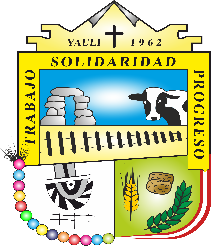 PROCESO CAS N° 001-2022/MDY/HVCA/CESPBASES PARA LA CONTRATACIÓN TEMPORAL DE PERSONAL BAJO EL RÉGIMEN ESPECIAL DE CONTRATACIÓN ADMINISTRATIVA DE SERVICIO – CAS PARA LAS DIFERENTES UNIDADES ORGÁNICAS ESTRUCTURADOS DE LA MUNICIPALIDAD DISTRITAL DE YAULI – HUANCAVELICA (DECRETO LEGISLATIVO N° 1057)YAULI - 2022BASES DEL PROCESO DE SELECCIÓN PROCESO CAS TEMPORAL Nº 001-2022/MDY/HVCA/CESP. GENERALIDADES:Entidad Convocante:NOMBRE		:	MUNICIPALIDAD DISTRITAL DE YAULI - HUANCAVELICA.RUC N°		:	20183984196Domicilio Legal:Av. 23 de Junio S/N Plaza Principal de Yauli –Huancavelica. Objetivo de la Convocatoria:El presente proceso de selección tiene el objetivo la contratación temporal hasta el 31 de diciembre de 2022, bajo el Régimen Especial de Contratación Administrativa de Servicios regulado por el Decreto Legislativo N° 1057, la habilitación de la Ley N° 31365 Ley de presupuesto del sector público para el año fiscal 2022, Sentencia 979/2021 del Tribunal Constitucional Exp. 13-2021-PI/TC y normas complementarias, a personas naturales que se caractericen por una elevada vocación de servicio, sólidos principios morales, orientados a la búsqueda del bien común y del servicio público, para cumplir actividades específicas en diferentes Unidades Orgánicas estructurados de la MUNICIPALIDAD DISTRITAL DE YAULI – HUANCAVELICA para alcanzar el objetivo de realizar una eficiente y oportuna transferencia de la gestión municipal en marco a la Directiva N° 008-2018-CG/GTN y modificatorias, de corresponder.Dependencia, Unidad Orgánica y/o Área Solicitante:AlcaldíaSubgerencia de Secretaria GeneralGerencia MunicipalÓrgano de Control InstitucionalProcuraduría Publica Municipal Gerencia de Administración y FinanzasSubgerencia de Recursos HumanosSubgerencia de AbastecimientoSubgerencia de ContabilidadSubgerencia de TesoreríaSubgerencia de Administración Tributaria Subgerencia de Bienes Patrimoniales y MaquinariasGerencia de Asesoría JurídicaSubgerencia de PresupuestoSubgerencia de Planeamiento, Modernización Institucional e InformáticaGerencia de Desarrollo Urbano y RuralSubgerencia de Estudios y Formulación de ProyectosSubgerencia de Supervisión y Liquidación de obrasSubgerencia de Obras Subgerencia de Planeamiento Urbano y Catastro Subgerencia de Gestión de Riesgo de DesastresGerencia de Desarrollo Económico y Servicio a la CiudadaníaSubgerencia de Promoción de Artesanía, Turismo y MypesSubgerencia de Seguridad CiudadanaSubgerencia de Área Técnica Municipal de Agua y SaneamientoSubgerencia de Gestión Ambiental y Recursos NaturalesSubgerencia de Comercialización, Policía Municipal y TransporteGerencia de Desarrollo SocialSubgerencia de Educación, Salud, Cultura, Deportes y JuventudSubgerencia de Programas Sociales y Poblaciones VulnerablesDependencia Encargada de realizar el Proceso de Selección de Personal:La conducción del proceso de selección estará a cargo del Comité de Selección de Personal Bajo el Régimen Especial de Contratación Administrativa de Servicio – CAS y la Sub Gerencia de Recursos Humanos de la Municipalidad Distrital de Yauli.Base Legal:Decreto Legislativo Nº 1057, que regula el Régimen Especial de Contratación Administrativa de Servicios, Decreto Supremo N° 075-2008-PCM y modificatorias aprobadas con el Decreto Supremo N° 065-2011-PCM.Ley Nº 29849, Ley que establece la eliminación progresiva del Régimen Especial del Decreto Legislativo 1057 y otorga derechos laborales. Ley N° 31365 – Ley de Presupuesto del Sector Público para el Año Fiscal 2022. y sus normas complementarias.Ley 31131, Ley que establece disposiciones para erradicar la discriminación en los regímenes laborales del sector público.Sentencia 979/2021, Exp. 13-2021-PI/TC, Sentencia del Tribunal Constitucional, “Caso de la incorporación de los trabajadores del régimen CAS al Decreto Legislativo 276 y Decreto Legislativo 728”.Decreto Supremo Nº 004-2019-JUS, que aprueba el Texto Único Ordenado de la Ley No 27444 – Ley de Procedimiento Administrativo General.Resolución 312-2017-SERVIR-PE que aprueba la Directiva N° 004-2017-SERVIR/GDSRH "Normas para la Gestión del Proceso de Diseño de Puestos y Formulación del Manual de Perfiles de Puestos - MPP".Resolución 313-2017-SERVIR-PE que aprueba la “Guía metodológica para el Diseño de Perfiles de Puestos para entidades públicas, aplicable a regímenes distintos a la Ley N° 30057, Ley del Servicio Civil”, que en Anexo N° 01 forma parte de la mencionada Resolución. Demás disposiciones que regulan el Contrato Administrativo de Servicios.Resolución de Presidencia Ejecutiva N° 0330-2017-SERVIR/PE.Resolución de Presidencia Ejecutiva N° 000065-2020-SERVIR-PE, que aprueba la Guía para la virtualización de concursos públicos del D.L. 1057. Resolución de Presidencia Ejecutiva N° 000006-2021-SERVIR-PE, que aprueba por delegación la “Guía operativa para la gestión de recursos humanos durante la emergencia sanitaria por el COVID-19 – Versión 3”. Ley Nº 31396, Ley que reconoce las prácticas preprofesionales y prácticas profesionales como experiencia laboral y modifica el decreto legislativo 1401.Demás disposiciones que regulen el Contrato Administrativo de Servicios.Requerimientos de Puesto de Contratación Administrativa de Servicios:PERFILES DE PUESTOS:PERFIL DE PUESTO: APOYO EN DIGITACIÓN DOCUMENTARIA Y TRANSFERENCIA DE GESTIÓNÍTEM N° 01IDENTIFICACIÓN DEL PUESTOÓrgano:	ALCALDÌA Unidad Orgánica:	ALCALDÌAPuesto Estructural:		NO APLICANombre del Puesto:		APOYO EN DIGITACIÓN DOCUMENTARIA Y TRANSFERENCIA DE GESTIONDependencia Jerárquica Lineal:	ALCALDIADependencia Funcional:	NO APLICAPuestos a su cargo:	NO APLICAMISIÓN DEL PUESTOApoyar en los procesos de digitación de documentos con fines de contribuir en el procedimiento de transferencia de la gestión municipal que culmina el mes de diciembre de 2022.FUNCIONES DEL PUESTORedactar la documentación diversa que se requiere en el despacho de alcaldía con fines de lograr la transferencia de la gestión Municipal.Recibir, verificar, capturar y digitalizar documentos para llevar un buen control de los documentos derivados a este despacho de alcaldía.Verificar los documentos en uso dentro del sistema para su respectiva liberación, según las instrucciones recibidas, del año fiscal 2022.Sugerir los espacios y recursos que requiere el servicio de archivos digitalizados, para contribuir a salvaguardar el Patrimonio Documental del despacho de alcaldía, del año fiscal 2022Verificar los documentos que deben ser digitalizados, del año fiscal 2022.COORDINACIONES PRINCIPALESCoordinaciones internas:Con Todas las unidades orgánicas de la Municipalidad Distrital de Yauli.Coordinaciones Externas:NingunoFORMACIÓN ACADÉMICACONOCIMIENTOSA)  Conocimientos Técnicos principales requeridos para el puesto (No se requiere sustentar con documentos):B)  Cursos y/o Programas De Especialización Requeridos Y Sustentados Con Documentos: C)  Conocimientos de Ofimática e Idiomas/DialectosEXPERIENCIAExperiencia general:Indique el tiempo total de experiencia laboral; ya sea en el sector público o privado.Experiencia especifica:A.  Indique el tiempo de experiencia requerida para el puesto en la función o la materia:B.  En base a la experiencia requerida para el puesto (parte A), señale el tiempo requerido en el sector público:C.  Marque el nivel mínimo de puesto que se requiere como experiencia; ya sea en el sector público o privado:* Mencione otros aspectos complementarios sobre el requisito de experiencia; en caso existiera algo adicional para el puesto.HABILIDADES O COMPETENCIA MOTIVO DE LA CONTRATACIONCONDICIONES ESENCIALES DEL CONTRATOPERFIL DE PUESTO: APOYO ADMINISTRATIVO ÍTEM N° 02IDENTIFICACIÓN DEL PUESTOÓrgano:	ALCALDÌA Unidad Orgánica:	ALCALDÌAPuesto Estructural:		NO APLICANombre del Puesto:		APOYO ADMINISTRATIVO Dependencia Jerárquica Lineal:	ALCALDIADependencia Funcional:	NO APLICAPuestos a su cargo:	NO APLICAMISIÓN DEL PUESTOApoyar en las actividades temporales, con la finalidad de generar resultados positivos en la mejora de los procedimientos y servicios orientados a los usuarios, personal de la oficina de alcaldía de la Municipalidad Distrital de Yauli a través de la participación en el procedimiento de la transferencia de la gestión Municipal que culmina el mes de diciembre de 2022.FUNCIONES DEL PUESTORecepcionar y registrar los documentos que ingresan a la oficina de alcaldía en el año fiscal 2022.Apoyar con la elaboración de documentos administrativos.Apoyar en clasificar, ordinar y preparar la documentación que se tramita a las diferentes instituciones públicas y/o privadas.Apoyar en el archivo y control de documentos de la oficina de alcaldía de acuerdo al orden establecido.	COORDINACIONES PRINCIPALESCoordinaciones internas:Con Todas las unidades orgánicas de la Municipalidad Distrital de Yauli.Coordinaciones Externas:NingunoFORMACIÓN ACADÉMICACONOCIMIENTOSA)  Conocimientos Técnicos principales requeridos para el puesto (No se requiere sustentar con documentos):B)  Cursos y/o Programas De Especialización Requeridos Y Sustentados Con Documentos: C)  Conocimientos de Ofimática e Idiomas/DialectosEXPERIENCIAExperiencia general:Indique el tiempo total de experiencia laboral; ya sea en el sector público o privado.Experiencia especifica:A.  Indique el tiempo de experiencia requerida para el puesto en la función o la materia:B.  En base a la experiencia requerida para el puesto (parte A), señale el tiempo requerido en el sector público:C.  Marque el nivel mínimo de puesto que se requiere como experiencia; ya sea en el sector público o privado:* Mencione otros aspectos complementarios sobre el requisito de experiencia; en caso existiera algo adicional para el puesto.HABILIDADES O COMPETENCIA MOTIVO DE LA CONTRATACIONCONDICIONES ESENCIALES DEL CONTRATOPERFIL DE PUESTO: CONDUCTORÍTEM N° 03IDENTIFICACIÓN DEL PUESTOÓrgano:	ALCALDÌAUnidad Orgánica:	ALCALDÌAPuesto Estructural:		NO APLICANombre del Puesto:		CONDUCTOR	Dependencia Jerárquica Lineal:	ALCALDIADependencia Funcional:	NO APLICAPuestos a su cargo:	NO APLICAMISIÓN DEL PUESTOBrindar apoyo temporal como conductor del vehículo oficial asignado al despacho de alcaldía, trasladando a la máxima autoridad administrativa, funcionarios y servidores que en función oficial requieren ser trasladados fuera de su lugar habitual de trabajo.FUNCIONES DEL PUESTOConducir el vehículo oficial asignado del despacho de alcaldía de la Municipalidad Distrital de Yauli-Huancavelica. informar sobre las actividades desarrolladas con la comisión asignada al jefe de inmediatoPreveer el mantenimiento preventivo y reparación del vehículo a su cargo.Conducir los vehículos en cumplimiento del servicio oficial o necesidades de la Municipalidad Distrital de Yauli, previa autorización del jefe inmediato.Mantener actualizado el cuaderno de ocurrencias o bitácora del vehículo a su cargoRealizar la limpieza y mantenimiento básico del vehículo a su cargo para prevenir desperfectos y riesgos durante su conducción.Solicitar la papeleta de salida del jefe de inmediato y solicitar la autorización pertinente para la conducción del vehículo.Elaborar el requerimiento de combustible para el traslado de personal solicitados en la comisión del servicio asignado.Disponibilidad 24 horas del día.COORDINACIONES PRINCIPALESCoordinaciones internas:Despacho de alcaldíaCoordinaciones Externas:NingunoFORMACIÓN ACADÉMICACONOCIMIENTOSA)  Conocimientos Técnicos principales requeridos para el puesto (No se requiere sustentar con documentos):B)  Cursos y/o Programas De Especialización Requeridos Y Sustentados Con Documentos: C)  Conocimientos de Ofimática e Idiomas/DialectosEXPERIENCIAExperiencia general:Indique el tiempo total de experiencia laboral; ya sea en el sector público o privado.Experiencia especifica:A.  Indique el tiempo de experiencia requerida para el puesto en la función o la materia:B.  En base a la experiencia requerida para el puesto (parte A), señale el tiempo requerido en el sector público:C.  Marque el nivel mínimo de puesto que se requiere como experiencia; ya sea en el sector público o privado:* Mencione otros aspectos complementarios sobre el requisito de experiencia; en caso existiera algo adicional para el puesto.HABILIDADES O COMPETENCIA MOTIVO DE LA CONTRATACIONCONDICIONES ESENCIALES DEL CONTRATOPERFIL DE PUESTO: AUXILIAR ADMINISTRATIVO EN CONSEJO MUNICIPAL IÍTEM N° 04IDENTIFICACIÓN DEL PUESTO Órgano:	SUBGERENCIA DE SECRETARIA GENERALUnidad Orgánica:	CONCEJO MUNICIPALPuesto Estructural:		NO APLICANombre del Puesto:		AUXILIAR ADMINISTRATIVO	EN CONSEJO MUNICIPAL IDependencia Jerárquica Lineal:	SUBGERENCIA DE SECRETARIA GENERALDependencia Funcional:	CONSEJO MUNICIPALPuestos a su cargo:	NO APLICAMISIÓN DEL PUESTOBrindar apoyo para miembros de Concejo Municipal, para el cumplimiento de los objetivos trazados por el área, durante el procedimiento de transferencia de la Gestión Municipal que culmina en el mes de diciembre de 2022.FUNCIONES DEL PUESTORecepcionar, clasificar, registrar, distribuir y archivar la documentación general del Concejo Municipal. Redactar informes y otros documentos de acuerdo a las instrucciones y/o referencias de los miembros del Concejo Municipal. Coordinar los eventos protocolares institucionales. COORDINACIONES PRINCIPALESCoordinaciones internas: Todos los órganos y unidades orgánicas.Coordinaciones Externas: NingunoFORMACIÓN ACADÉMICACONOCIMIENTOSA)  Conocimientos Técnicos principales requeridos para el puesto (No se requiere sustentar con documentos):B)  Cursos y/o Programas De Especialización Requeridos Y Sustentados Con Documentos: (60 Horas Acumuladas)C)  Conocimientos de Ofimática e Idiomas/DialectosEXPERIENCIAExperiencia general:Indique el tiempo total de experiencia laboral; ya sea en el sector público o privado.Experiencia especifica:A.  Indique el tiempo de experiencia requerida para el puesto en la función o la materia:B.  En base a la experiencia requerida para el puesto (parte A), señale el tiempo requerido en el sector público:C.  Marque el nivel mínimo de puesto que se requiere como experiencia; ya sea en el sector público o privado:* Mencione otros aspectos complementarios sobre el requisito de experiencia; en caso existiera algo adicional para el puesto.HABILIDADES O COMPETENCIA MOTIVO DE LA CONTRATACIÓNCONDICIONES ESENCIALES DEL CONTRATOPERFIL DE PUESTO: AUXILIAR ADMINISTRATIVO EN CONSEJO MUNICIPAL IIÍTEM N° 05IDENTIFICACIÓN DEL PUESTOÓrgano:	SUBGERENCIA DE SECRETARIA GENERALUnidad Orgánica:	CONCEJO MUNICIPALPuesto Estructural:		NO APLICANombre del Puesto:		AUXILIAR ADMINISTRATIVO	 EN CONSEJO MUNICIPAL IIDependencia Jerárquica Lineal:	SUBGERENCIA DE SECRETARIA GENERALDependencia Funcional:	CONCEJO MUNICIPALPuestos a su cargo:	NO APLICAMISIÓN DEL PUESTOBrindar apoyo para miembros de Concejo Municipal, para el cumplimiento de los objetivos trazados por el área, durante el procedimiento de transferencia de la Gestión Municipal que culmina en el mes de diciembre de 2022.FUNCIONES DEL PUESTORedactar documentos de acuerdo a las competencias del área.Llevar la agenda en todas las sesiones de Concejo Municipal. Apoyar con los diferentes tramites documentarios de Concejo Municipal.Mantener el archivo actualizado con las disposiciones respectivas y la documentación en generalCOORDINACIONES PRINCIPALESCoordinaciones internas: Todos los órganos y unidades orgánicasCoordinaciones Externas: NingunoFORMACIÓN ACADÉMICACONOCIMIENTOSA)  Conocimientos Técnicos principales requeridos para el puesto (No se requiere sustentar con documentos):B)  Cursos y/o Programas De Especialización Requeridos Y Sustentados Con Documentos: (30 Horas Acumuladas)C)  Conocimientos de Ofimática e Idiomas/DialectosEXPERIENCIAExperiencia general:Indique el tiempo total de experiencia laboral; ya sea en el sector público o privado.Experiencia especifica:A.  Indique el tiempo de experiencia requerida para el puesto en la función o la materia:B.  En base a la experiencia requerida para el puesto (parte A), señale el tiempo requerido en el sector público:C.  Marque el nivel mínimo de puesto que se requiere como experiencia; ya sea en el sector público o privado:* Mencione otros aspectos complementarios sobre el requisito de experiencia; en caso existiera algo adicional para el puesto.HABILIDADES O COMPETENCIA MOTIVO DE LA CONTRATACIÓNCONDICIONES ESENCIALES DEL CONTRATOPERFIL DE PUESTO: AUXILIAR ADMINISTRATIVO IÍTEM N° 06IDENTIFICACIÓN DEL PUESTOÓrgano:	ALCALDIA Unidad Orgánica:	SUBGERENCIA DE SECRETARIA GENERALPuesto Estructural:		NO APLICANombre del Puesto:		AUXILIAR ADMINISTRATIVO IDependencia Jerárquica Lineal:	ALCALDIADependencia Funcional:	SUBGERENCIA DE SECRETARIA GENERALPuestos a su cargo:	NO APLICAMISIÓN DEL PUESTOBrindar apoyo realizar los trámites documentarios que se requieran en secretaria general, para el cumplimiento de los objetivos trazados por el área, durante el procedimiento de transferencia de la Gestión Municipal que culmina en el mes de diciembre de 2022.FUNCIONES DEL PUESTOElaboración de documentos internos. Atención al público en la recepción de documentos.Organizar la información que recibe y emite la Unidad Orgánica, así como su distribución, a fin de coadyuvar su pronta atención para cumplir los plazos establecidos, resguardando la confidencialidad de los mismos.Mantener actualizado el archivo de la documentación física y digital que se maneja en la Unidad Orgánica, a fin de contribuir al orden y efectividad en la búsqueda de información.Apoyar en la entrega de documentación con carácter de urgencia, emitida por la Unidad Orgánica a fin de garantizar la atención oportuna y coadyuvar en el flujo ágil de los documentos.Coordinar con las Gerencias y Subgerencias, las acciones necesarias para la correcta operatividad de la Entidad Municipal, por encargo del secretario general.COORDINACIONES PRINCIPALESCoordinaciones internas: Todos los órganos y unidades orgánicasCoordinaciones Externas: NingunoFORMACIÓN ACADÉMICACONOCIMIENTOSA)  Conocimientos Técnicos principales requeridos para el puesto (No se requiere sustentar con documentos):B)  Cursos y/o Programas De Especialización Requeridos Y Sustentados Con Documentos: (60 Horas Acumuladas)C)  Conocimientos de Ofimática e Idiomas/DialectosEXPERIENCIAExperiencia general:Indique el tiempo total de experiencia laboral; ya sea en el sector público o privado.Experiencia especifica:A.  Indique el tiempo de experiencia requerida para el puesto en la función o la materia:B.  En base a la experiencia requerida para el puesto (parte A), señale el tiempo requerido en el sector público:C.  Marque el nivel mínimo de puesto que se requiere como experiencia; ya sea en el sector público o privado:* Mencione otros aspectos complementarios sobre el requisito de experiencia; en caso existiera algo adicional para el puesto.HABILIDADES O COMPETENCIA MOTIVO DE LA CONTRATACIÓNCONDICIONES ESENCIALES DEL CONTRATOPERFIL DE PUESTO: AUXILIAR ADMINISTRATIVO IIÍTEM N° 07IDENTIFICACIÓN DEL PUESTOÓrgano:	ALCALDIA Unidad Orgánica:	SUBGERENCIA DE SECRETARIA GENERALPuesto Estructural:		NO APLICANombre del Puesto:		AUXILIAR ADMINISTRATIVO	IIDependencia Jerárquica Lineal:	ALCALDIADependencia Funcional:	SUBGERENCIA DE SECRETARIA GENERALPuestos a su cargo:	NO APLICAMISIÓN DEL PUESTOApoyar con los trámites documentarios que se requieran en secretaria general, para el cumplimiento de los objetivos trazados por el área durante el procedimiento de transferencia de la Gestión Municipal que culmina en el mes de diciembre de 2022.FUNCIONES DEL PUESTOCoordinar y canalizar los pedidos solicitados por las Comisiones del Concejo Municipal, a las Gerencias y Subgerencias, para su atención.Recepcionar Documentos Virtuales en la casilla electrónica de Tramite Documentario y derivar a las oficinas con interés.Apoyar con la elaboración de documentos Administrativos. Apoyar con la visación y/o notificación de las resoluciones.COORDINACIONES PRINCIPALESCoordinaciones internas: Todos los órganos y unidades orgánicasCoordinaciones Externas:NingunoFORMACIÓN ACADÉMICACONOCIMIENTOSA)  Conocimientos Técnicos principales requeridos para el puesto (No se requiere sustentar con documentos):B)  Cursos y/o Programas De Especialización Requeridos Y Sustentados Con Documentos: (30 Horas Acumuladas)C)  Conocimientos de Ofimática e Idiomas/DialectosEXPERIENCIAExperiencia general:Indique el tiempo total de experiencia laboral; ya sea en el sector público o privado.Experiencia especifica:A.  Indique el tiempo de experiencia requerida para el puesto en la función o la materia:B.  En base a la experiencia requerida para el puesto (parte A), señale el tiempo requerido en el sector público:C.  Marque el nivel mínimo de puesto que se requiere como experiencia; ya sea en el sector público o privado:* Mencione otros aspectos complementarios sobre el requisito de experiencia; en caso existiera algo adicional para el puesto.HABILIDADES O COMPETENCIA MOTIVO DE LA CONTRATACIÓNCONDICIONES ESENCIALES DEL CONTRATOPERFIL DE PUESTO: ASISTENTE ADMINISTRATIVO LEGAL IÍTEM N° 08IDENTIFICACIÓN DEL PUESTOÓrgano:	ALCALDIA Unidad Orgánica:	SUBGERENCIA DE SECRETARIA GENERALPuesto Estructural:		NO APLICANombre del Puesto:		ASISTENTE ADMINISTRATIVO LEGAL IDependencia Jerárquica Lineal:	ALCALDIADependencia Funcional:	SUBGERENCIA DE SECRETARIA GENERALPuestos a su cargo:	NO APLICAMISIÓN DEL PUESTOApoyar, elaborar y/o tramitar las disposiciones o requerimientos administrativos y/o legales, de acuerdo a los procedimientos administrativos y normativa vigente, a fin de garantizar el desarrollo de las actividades programadas, durante el procedimiento de transferencia de la Gestión Municipal que culmina en el mes de diciembre de 2022.FUNCIONES DEL PUESTOBrindar apoyo legal en la elaboración de proyectos de Dictámenes, a fin de continuar con el trámite correspondiente para que sean evaluados por los regidores que conforman el Concejo Municipal y dispongan su aprobación.Brindar apoyo legal en la redacción de Actas de Sesión de Concejo, a fin de que sean puestos a consideración y aprobados por los regidores que conforman el Concejo Municipal.Realizar coordinación legal en la organización de temas que serán vistos en Sesión de Concejo, a fin de apoyar en el envío oportuno de las citaciones a los regidores que conforman el Concejo Municipal.Emisión de proyectos de decretos de Alcaldía, Proyectos de acuerdo de Concejo, Proyectos de Resoluciones de Gerenciales.Proyecto de respuesta a peticiones, formuladas al amparo de la Ley N° 27444, Ley del procedimiento Administrativo General y la Ley N° 27806, Ley de Transparencia y Acceso a la Información Pública.Proyecto de Informes, Memorandos y Proveídos a las distintas Gerencias y Subgerencias de la Entidad Municipal.COORDINACIONES PRINCIPALESCoordinaciones internas: Todos los órganos y unidades orgánicasCoordinaciones Externas: NingunoFORMACIÓN ACADÉMICACONOCIMIENTOSA)  Conocimientos Técnicos principales requeridos para el puesto (No se requiere sustentar con documentos):B)  Cursos y/o Programas De Especialización Requeridos Y Sustentados Con Documentos: (60 Horas Acumuladas)C)  Conocimientos de Ofimática e Idiomas/DialectosEXPERIENCIAExperiencia general:Indique el tiempo total de experiencia laboral; ya sea en el sector público o privado.Experiencia especifica:A.  Indique el tiempo de experiencia requerida para el puesto en la función o la materia:B.  En base a la experiencia requerida para el puesto (parte A), señale el tiempo requerido en el sector público:C.  Marque el nivel mínimo de puesto que se requiere como experiencia; ya sea en el sector público o privado:* Mencione otros aspectos complementarios sobre el requisito de experiencia; en caso existiera algo adicional para el puesto.HABILIDADES O COMPETENCIA MOTIVO DE LA CONTRATACIÓNCONDICIONES ESENCIALES DEL CONTRATOPERFIL DE PUESTO: ASISTENTE ADMINISTRATIVO LEGAL IIÍTEM N° 09IDENTIFICACIÓN DEL PUESTOÓrgano:	ALCALDIAUnidad Orgánica:	SUBGERENCIA DE SECRETARIA GENERALPuesto Estructural:		NO APLICANombre del Puesto:		ASISTENTE ADMINISTRATIVO LEGAL IIDependencia Jerárquica Lineal:	ALCALDIADependencia Funcional:	SUBGERENCIA DE SECRETARIA GENERALPuestos a su cargo:	NO APLICAMISIÓN DEL PUESTOApoyar, elaborar y/o tramitar las disposiciones o requerimientos administrativos y/o legales, de acuerdo a los procedimientos administrativos y normativa vigente, a fin de garantizar el desarrollo de las actividades programadas, durante el procedimiento de transferencia de la Gestión Municipal que culmina en el mes de diciembre de 2022.FUNCIONES DEL PUESTOEvaluación de expedientes administrativos y realizar informes.Proyecto de Informes, Memorandos y Proveídos a las distintas Gerencias y Subgerencias de la Entidad Municipal.Transcribir de las solicitudes de los Regidores durante las Sesiones presenciales de Concejo Municipal, a fin de identificar y conservar su registro; así como también, dar trámite a sus pedidos.Coordinar con las diversas Gerencias, a fin de organizar la presentación y dar seguimiento a los Proyectos de Ordenanza formulados por el presidente de Concejo Municipal.Coordinar y programar reuniones a solicitud del Concejo Municipal, así como también tomar apuntes y absolver consultas por parte de los miembros, a fin de organizar los temas próximos a agendarse y/o coordinar con los funcionarios para dar cumplimiento a los trámites solicitados.Redacción y digitación de documentos internos y externos de la Secretaría General, tales como oficios, informes, memorándums, cartas y proveídos.COORDINACIONES PRINCIPALESCoordinaciones internas: Todos los órganos y unidades orgánicas.Coordinaciones Externas: NingunoFORMACIÓN ACADÉMICACONOCIMIENTOSA)  Conocimientos Técnicos principales requeridos para el puesto (No se requiere sustentar con documentos):B)  Cursos y/o Programas De Especialización Requeridos Y Sustentados Con Documentos: (60 Horas Acumuladas)C)  Conocimientos de Ofimática e Idiomas/DialectosEXPERIENCIAExperiencia general:Indique el tiempo total de experiencia laboral; ya sea en el sector público o privado.Experiencia especifica:A.  Indique el tiempo de experiencia requerida para el puesto en la función o la materia:B.  En base a la experiencia requerida para el puesto (parte A), señale el tiempo requerido en el sector público:C.  Marque el nivel mínimo de puesto que se requiere como experiencia; ya sea en el sector público o privado:* Mencione otros aspectos complementarios sobre el requisito de experiencia; en caso existiera algo adicional para el puesto.HABILIDADES O COMPETENCIA MOTIVO DE LA CONTRATACIÓNCONDICIONES ESENCIALES DEL CONTRATOPERFIL DE PUESTO: AUXILIAR ADMINISTRATIVO ÍTEM N° 10IDENTIFICACIÓN DEL PUESTOÓrgano:	SUBGERENCIA DE SECRETARIA GENERALUnidad Orgánica:	OFICINA DE IMAGEN INSTITUCIONAL Y COMUNICACIONESPuesto Estructural:		NO APLICANombre del Puesto:		AUXILIAR ADMINISTRATIVO Dependencia Jerárquica Lineal:	SUBGERENCIA DE SECRETARIA GENERALDependencia Funcional:	OFICINA DE IMAGEN INSTITUCIONAL Y COMUNICACIONESPuestos a su cargo:	NO APLICAMISIÓN DEL PUESTOBrindar apoyo a la Unidad de Imagen Institucional de la Subgerencia de secretaria general para desarrollar labores de apoyo administrativo y operativo, de acuerdo a los objetivos trazados, durante el procedimiento de transferencia de la Gestión Municipal que culmina en el mes de diciembre de 2022.FUNCIONES DEL PUESTOElaboración de documentos Administrativos.Coordinación con los medios de comunicación.Apoyo en la organización de eventos que realice la Municipalidad Distrital de Yauli.Apoyo en el desarrollo de estrategias de relaciones públicas.COORDINACIONES PRINCIPALESCoordinaciones internas: Todos los órganos y unidades orgánicas.Coordinaciones Externas: NingunoFORMACIÓN ACADÉMICACONOCIMIENTOSA)  Conocimientos Técnicos principales requeridos para el puesto (No se requiere sustentar con documentos):B)  Cursos y/o Programas De Especialización Requeridos Y Sustentados Con Documentos: (60 Horas Acumuladas)C)  Conocimientos de Ofimática e Idiomas/DialectosEXPERIENCIAExperiencia general:Indique el tiempo total de experiencia laboral; ya sea en el sector público o privado.Experiencia especifica:A.  Indique el tiempo de experiencia requerida para el puesto en la función o la materia:B.  En base a la experiencia requerida para el puesto (parte A), señale el tiempo requerido en el sector público:C.  Marque el nivel mínimo de puesto que se requiere como experiencia; ya sea en el sector público o privado:* Mencione otros aspectos complementarios sobre el requisito de experiencia; en caso existiera algo adicional para el puesto.HABILIDADES O COMPETENCIA MOTIVO DE LA CONTRATACIÓNCONDICIONES ESENCIALES DEL CONTRATOPERFIL DE PUESTO: APOYO ADMINISTRATIVO IÍTEM N° 11IDENTIFICACIÓN DEL PUESTOÓrgano:	SUBGERENCIA DE SECRETARIA GENERAL Unidad Orgánica:	OFICINA DE ARCHIVOS Puesto Estructural:		NO APLICANombre del Puesto:		APOYO ADMINISTRATIVO IDependencia Jerárquica Lineal:	SUBGERENCIA DE SECRETARIA GENERALDependencia Funcional:	OFICINA DE ARCHIVOS Puestos a su cargo:	NO APLICAMISIÓN DEL PUESTOContratación de Apoyo Administrativo para la Unidad de Archivo Central de la Sub Gerencia de secretaria general para desarrollar labores de apoyo administrativo y operativo, de acuerdo a los objetivos trazados por el área, durante el procedimiento de transferencia de la Gestión Municipal que culmina en el mes de diciembre de 2022.FUNCIONES DEL PUESTOElaboración de documentos Administrativos.Realizar la organización, descripción, selección y conservación documental en Archivo Central.Mantener el Archivo ordenado para atender los servicios archivísticos. Redactar y digitar términos de referencia e informes técnicos.COORDINACIONES PRINCIPALESCoordinaciones internas:Todos los órganos y unidades orgánicasCoordinaciones Externas: NingunoFORMACIÓN ACADÉMICACONOCIMIENTOSA)  Conocimientos Técnicos principales requeridos para el puesto (No se requiere sustentar con documentos):B)  Cursos y/o Programas De Especialización Requeridos Y Sustentados Con Documentos: (30 Horas Acumuladas)C)  Conocimientos de Ofimática e Idiomas/DialectosEXPERIENCIAExperiencia general:Indique el tiempo total de experiencia laboral; ya sea en el sector público o privado.Experiencia especifica:A.  Indique el tiempo de experiencia requerida para el puesto en la función o la materia:B.  En base a la experiencia requerida para el puesto (parte A), señale el tiempo requerido en el sector público:C.  Marque el nivel mínimo de puesto que se requiere como experiencia; ya sea en el sector público o privado:* Mencione otros aspectos complementarios sobre el requisito de experiencia; en caso existiera algo adicional para el puesto.HABILIDADES O COMPETENCIA MOTIVO DE LA CONTRATACIÓNCONDICIONES ESENCIALES DEL CONTRATOPERFIL DE PUESTO: APOYO ADMINISTRATIVO IIÍTEM N° 12IDENTIFICACIÓN DEL PUESTOÓrgano:	SUBGERENCIA DE SECRETARIA GENERALUnidad Orgánica:	OFICINA DE ARCHIVOSPuesto Estructural:		NO APLICANombre del Puesto:		APOYO ADMINISTRATIVO IIDependencia Jerárquica Lineal:	SUBGERENCIA DE SECRETARIA GENERALDependencia Funcional:	OFICINA DE ARCHIVOSPuestos a su cargo:	NO APLICAMISIÓN DEL PUESTODesarrollar labores de apoyo administrativo y operativo, de acuerdo a los objetivos trazados por el área, durante el procedimiento de transferencia de la Gestión Municipal que culmina en el mes de diciembre de 2022.FUNCIONES DEL PUESTOCoordinar y ejecutar actividades relacionadas con el registro, clasificación, verificación y conservar archivo del movimiento documentario.Redactar y digitar los documentos administrativos (informes, cartas, oficios, memorando, cartas de notificación, cartas notariales), entre otros documentos que se requiera.Mantener al día los registros y documentos específicos del archivo central.COORDINACIONES PRINCIPALESCoordinaciones internas: Todos los órganos y unidades orgánicasCoordinaciones Externas: NingunoFORMACIÓN ACADÉMICACONOCIMIENTOSA)  Conocimientos Técnicos principales requeridos para el puesto (No se requiere sustentar con documentos):B)  Cursos y/o Programas De Especialización Requeridos Y Sustentados Con Documentos: (30 Horas Acumuladas)C)  Conocimientos de Ofimática e Idiomas/DialectosEXPERIENCIAExperiencia general:Indique el tiempo total de experiencia laboral; ya sea en el sector público o privado.Experiencia especifica:A.  Indique el tiempo de experiencia requerida para el puesto en la función o la materia:B.  En base a la experiencia requerida para el puesto (parte A), señale el tiempo requerido en el sector público:C.  Marque el nivel mínimo de puesto que se requiere como experiencia; ya sea en el sector público o privado:* Mencione otros aspectos complementarios sobre el requisito de experiencia; en caso existiera algo adicional para el puesto.HABILIDADES O COMPETENCIA MOTIVO DE LA CONTRATACIÓNCONDICIONES ESENCIALES DEL CONTRATOPERFIL DE PUESTO: COORDINADOR PARA EL PROCESO DE TRANSFERENCIA DE GESTIÓNÍTEM N° 13IDENTIFICACIÓN DEL PUESTOÓrgano:	ALCALDIAUnidad Orgánica:	GERENCIA MUNICIPALPuesto Estructural:		NO APLICANombre del Puesto:		COORDINADOR PARA EL PROCESO DE TRANSFERENCIA DE GESTIÓN	Dependencia Jerárquica Lineal:	ALCALDIADependencia Funcional:	GERENCIA MUNICIPALPuestos a su cargo:	NO APLICAMISIÓN DEL PUESTOBrindar asistencia profesional temporal durante la ejecución de los planes para concretar el procedimiento de transferencia para la Gestión Administrativa 2022 de la Municipalidad Distrital de Yauli, .FUNCIONES DEL PUESTORealizar seguimiento de las actividades establecidas en el Plan de Trabajo General y Específico para la Transferencia de la Gestión Administrativa 2022, para dar cumplimiento a lo señalado en la Directiva N° 008-2018-CG/GTN “Transferencia de la Gestión Administrativa de los Gobiernos Regionales y Gobiernos Locales” y modificatorias.Brindar asistencia técnica para asegurar que la información y documentación que debe ser entregada por la Autoridad saliente a la Autoridad entrante, respecto a los resultados de su gestión en el cumplimiento de su misión con enfoque en el cierre de brechas, servicios municipales, servicios o programas sociales, entre otros, la transferencia de la gestión administrativa del año 2022.Consolidar información entregada por las unidades orgánicas y presentarlo al grupo de trabajo conformado para el proceso de transferencia de la gestión administrativa del año 2022.Custodiar los documentos hasta culminar con la transferencia de la gestión administrativa del año 2022.Elaborar documentos internos y externos respecto a la transferencia de la gestión administrativa del año 2022.COORDINACIONES PRINCIPALESCoordinaciones internas:Con Todas las unidades orgánicas de la Municipalidad Distrital de YauliCoordinaciones Externas:NingunoFORMACIÓN ACADÉMICACONOCIMIENTOSA)  Conocimientos Técnicos principales requeridos para el puesto (No se requiere sustentar con documentos):B)  Cursos y/o Programas De Especialización Requeridos Y Sustentados Con Documentos: (60 Horas Acumuladas)C)  Conocimientos de Ofimática e Idiomas/DialectosEXPERIENCIAExperiencia general:Indique el tiempo total de experiencia laboral; ya sea en el sector público o privado.Experiencia especifica:A.  Indique experiencia requerida para el puesto en la función o la materia:B.  En base a la experiencia requerida para el puesto (parte A), señale el tiempo requerido en el sector público:C.  Marque el nivel mínimo de puesto que se requiere como experiencia; ya sea en el sector público o privado:* Mencione otros aspectos complementarios sobre el requisito de experiencia; en caso existiera algo adicional para el puesto.HABILIDADES O COMPETENCIA MOTIVO DE LA CONTRATACIONCONDICIONES ESENCIALES DEL CONTRATOPERFIL DE PUESTO: APOYO ADMINISTRATIVO IÍTEM N° 14IDENTIFICACIÓN DEL PUESTOÓrgano:	ALCALDIAUnidad Orgánica:	GERENCIA MUNICIPALPuesto Estructural:		NO APLICANombre del Puesto:		APOYO ADMINISTRATIVO IDependencia Jerárquica Lineal:	ALCALDIADependencia Funcional:	GERENCIA MUNICIPALPuestos a su cargo:	NO APLICAMISIÓN DEL PUESTOBrindar apoyo temporal en la ejecución de las actividades y objetivos de la Gerencia Municipal, con la finalidad de generar resultados positivos en la mejora de los procedimientos y servicios orientados a los usuarios durante el procedimiento de transferencia de la Gestión Municipal que culmina en el mes de diciembre de 2022 en marco a la Directiva N.º 008-2018-CG/GTN.FUNCIONES DEL PUESTOAdecúa las acciones del servicio contratado, información y documentales a los lineamientos de Transferencia de la Gestión Municipal.Recepción de documentos administrativos varios emitidos por las áreas orgánicas de la Municipalidad Distrital de Yauli y Mesa de partes de la institución, del año fiscal 2022.Realizar el trámite de los proveídos emitidos por la Gerencia Municipal a las diferentes áreas orgánicas de la Municipalidad Distrital de Yauli y trámite de la documentación administrativa, del año fiscal 2022.Efectuar el Control de los cuadernos de registro de la Gerencia Municipal, de los documentos internos y externos del año 2019 al 2022.Foliación de documentos internos y externos del año 2019 al 2022.Corroborar los documentos recibidos y emitidos juntamente con los cuadernos de registro del año fiscal 2022.Participa en el procedimiento de transferencia de Gestión Municipal suscribiendo actas y otros respecto de información, documentales y bienes que se transfieren a la nueva gestión en condición de entregante.COORDINACIONES PRINCIPALESCoordinaciones internas:con todas las unidades orgánicas de la municipalidad distrital de YauliCoordinaciones Externas:NingunoFORMACIÓN ACADÉMICACONOCIMIENTOSA)  Conocimientos Técnicos principales requeridos para el puesto (No se requiere sustentar con documentos):B)  Cursos y/o Programas De Especialización Requeridos Y Sustentados Con Documentos: C)  Conocimientos de Ofimática e Idiomas/DialectosEXPERIENCIAExperiencia general:Indique el tiempo total de experiencia laboral; ya sea en el sector público o privado.Experiencia especifica:A.  Indique el tiempo de experiencia requerida para el puesto en la función o la materia:B.  En base a la experiencia requerida para el puesto (parte A), señale el tiempo requerido en el sector público:C.  Marque el nivel mínimo de puesto que se requiere como experiencia; ya sea en el sector público o privado:* Mencione otros aspectos complementarios sobre el requisito de experiencia; en caso existiera algo adicional para el puesto.HABILIDADES O COMPETENCIA MOTIVO DE LA CONTRATACIÓNCONDICIONES ESENCIALES DEL CONTRATOPERFIL DE PUESTO: APOYO ADMINISTRATIVO IIÍTEM N° 15IDENTIFICACIÓN DEL PUESTOÓrgano:	ALCALDIAUnidad Orgánica:	GERENCIA MUNICIPALPuesto Estructural:		NO APLICANombre del Puesto:		APOYO ADMINISTRATIVO II	Dependencia Jerárquica Lineal:	ALCALDIADependencia Funcional:	GERENCIA MUNICIPAL Puestos a su cargo:	NO APLICAMISIÓN DEL PUESTOBrindar apoyo temporal en la ejecución de las actividades y objetivos de la Gerencia Municipal, con la finalidad de generar resultados positivos en la mejora de los procedimientos y servicios orientados a los usuarios durante el procedimiento de transferencia de la Gestión Municipal que culmina en el mes de diciembre de 2022 en marco a la Directiva N.º 008-2018-CG/GTN.FUNCIONES DEL PUESTOApoyo en el trámite de documentos administrativos emitidos por la Gerencia Municipal, del año 2022.Realizar el seguimiento de documentos emitidos y recibidos por la Gerencia Municipal hasta su trámite final, del año 2022.Organización del acervo documentario para los fines de transferencia.Apoyo en el control de los documentos internos y externos de la Gerencia Municipal, del año 2022.Participa en el procedimiento de transferencia de gestión municipal suscribiendo actas y otros respecto de información, documentales y bienes que se transfieren a la nueva gestión en condición de entregante.COORDINACIONES PRINCIPALESCoordinaciones internas:Con Todas las unidades orgánicas de la Municipalidad Distrital de YauliCoordinaciones Externas:NingunoFORMACIÓN ACADÉMICACONOCIMIENTOSA)  Conocimientos Técnicos principales requeridos para el puesto (No se requiere sustentar con documentos):B)  Cursos y/o Programas De Especialización Requeridos Y Sustentados Con Documentos: C)  Conocimientos de Ofimática e Idiomas/DialectosEXPERIENCIAExperiencia general:Indique el tiempo total de experiencia laboral; ya sea en el sector público o privado.Experiencia especifica:A.  Indique el tiempo de experiencia requerida para el puesto en la función o la materia:B.  En base a la experiencia requerida para el puesto (parte A), señale el tiempo requerido en el sector público:C.  Marque el nivel mínimo de puesto que se requiere como experiencia; ya sea en el sector público o privado:* Mencione otros aspectos complementarios sobre el requisito de experiencia; en caso existiera algo adicional para el puesto.HABILIDADES O COMPETENCIA MOTIVO DE LA CONTRATACIÓNCONDICIONES ESENCIALES DEL CONTRATOPERFIL DE PUESTO: MONITOR EN CONTROL GUBERNAMENTALÍTEM N° 16IDENTIFICACIÓN DEL PUESTOÓrgano:	GERENCIA MUNICIPALUNIDAD ORGÁNICA:	ÓRGANO DE CONTROL INSTITUCIONALPuesto Estructural:		NO APLICANombre del Puesto:		MONITOR EN CONTROL GUBERNAMENTALDependencia Jerárquica Lineal:	ÓRGANO DE CONTROL INSTITUCIONALDependencia Funcional:	NO APLICAPuestos a su cargo:	NO APLICAMISIÓN DEL PUESTOFUNCIONES DEL PUESTOElaboración de informes de Control SimultaneoElaboración de servicios relacionados Apoyo en el Sistema de Control Gubernamental COORDINACIONES PRINCIPALESCoordinaciones internas:Coordinaciones Externas:Contraloría General de la Republica y otros que el apuesto amerite FORMACIÓN ACADÉMICACONOCIMIENTOSA)  Conocimientos Técnicos principales requeridos para el puesto (No se requiere sustentar con documentos):B)  Cursos y/o Programas De Especialización Requeridos Y Sustentados Con Documentos: (120 Horas Acumuladas)C)  Conocimientos de Ofimática e Idiomas/DialectosEXPERIENCIAExperiencia general:Indique el tiempo total de experiencia laboral; ya sea en el sector público o privado.Experiencia especifica:A.  Indique el tiempo de experiencia requerida para el puesto en la función o la materia:B.  En base a la experiencia requerida para el puesto (parte A), señale el tiempo requerido en el sector público:C.  Marque el nivel mínimo de puesto que se requiere como experiencia; ya sea en el sector público o privado:* Mencione otros aspectos complementarios sobre el requisito de experiencia; en caso existiera algo adicional para el puesto.HABILIDADES O COMPETENCIA REQUISITOS ADICIONALES MOTIVO DE LA CONTRATACIÓNCONDICIONES ESENCIALES DEL CONTRATOPERFIL DE PUESTO: MONITOR DE INGENIERIA ÍTEM N° 17IDENTIFICACIÓN DEL PUESTOÓrgano:				GERENCIA MUNICIPALUnidad Orgánica:			ÓRGANO DE CONTROL INSTITUCIONALPuesto Estructural:		NO APLICANombre del Puesto:		MONITOR DE INGENIERÍADependencia Jerárquica Lineal:	ÓRGANO DE CONTROL INSTITUCIONALDependencia Funcional:	NO APLICAPuestos a su cargo:	NO APLICAMISIÓN DEL PUESTOApoyar con las actividades programadas del Órgano de Control Institucional y cumplir con el Plan Anual de Control de 2022.FUNCIONES DEL PUESTOSeguimiento de obras emblemáticas ejecutadas por la Municipalidad Distrital de Yauli.Participar en los servicios de control simultáneo, concurrente y relacionados dispuestos por el jefe Órgano de Control Institucional. Desarrollar las comisiones de servicios, dentro del distrito de Yauli, conforme a lo que disponga la Jefatura del Órgano de Control Institucional. COORDINACIONES PRINCIPALESCoordinaciones internas:Con todas las unidades orgánicas de la Municipalidad Distrital de Yauli - Huancavelica.Coordinaciones Externas:Contraloría General de la RepúblicaFORMACIÓN ACADÉMICACONOCIMIENTOSA)  Conocimientos Técnicos principales requeridos para el puesto (No se requiere sustentar con documentos):B)  Cursos y/o Programas De Especialización Requeridos Y Sustentados Con Documentos: (200 Horas Acumuladas)C)  Conocimientos de Ofimática e Idiomas/DialectosEXPERIENCIAExperiencia general:Indique el tiempo total de experiencia laboral; ya sea en el sector público o privado.Experiencia especifica:A.  Indique el tiempo de experiencia requerida para el puesto en la función o la materia:B.  En base a la experiencia requerida para el puesto (parte A), señale el tiempo requerido en el sector público:C.  Marque el nivel mínimo de puesto que se requiere como experiencia; ya sea en el sector público o privado:* Mencione otros aspectos complementarios sobre el requisito de experiencia; en caso existiera algo adicional para el puesto.HABILIDADES O COMPETENCIA REQUISITOS ADICIONALES MOTIVO DE LA CONTRATACIÓNCONDICIONES ESENCIALES DEL CONTRATOPERFIL DE PUESTO:  ESPECIALISTA EN APOYO DE CONTROL GUBERNAMENTALÍTEM N° 18IDENTIFICACIÓN DEL PUESTOÓrgano:	GERENCIA MUNICIPALUnidad Orgánica:	ÓRGANO DE CONTROL INSTITUCIONALPuesto Estructural:		NO APLICANombre del Puesto:		ESPECIALISTA EN APOYO DE CONTROL GUBERNAMENTAL	Dependencia Jerárquica Lineal:	ÓRGANO DE CONTROL INSTITUCIONALDependencia Funcional:	NO APLICAPuestos a su cargo:	NO APLICAMISIÓN DEL PUESTOAsistir al Órgano de Control Institucional de la Municipalidad Distrital de Yauli – Huancavelica, en el proceso de las labores administrativas y demás que emita el Órgano de Control Institucional para contribuir al cumplimiento de las metas programadas en el Plan de Control vigente.FUNCIONES DEL PUESTOApoyo en la Organización de papeles de trabajo de servicios relacionados y control simultaneo.Apoyo en el registro del Sistema de Control Gubernamental.Apoyo en la elaboración de Informes de Servicios Relacionados y Control simultaneo.COORDINACIONES PRINCIPALESCoordinaciones internas:Alcaldía, Gerencia Municipal, Gerencia de Administración y Finanzas y demás instancias de la Entidad.Coordinaciones Externas:  NingunoFORMACIÓN ACADÉMICACONOCIMIENTOSA)  Conocimientos Técnicos principales requeridos para el puesto (No se requiere sustentar con documentos):B)  Cursos y/o Programas De Especialización Requeridos Y Sustentados Con Documentos: (120 Horas Acumuladas)C)  Conocimientos de Ofimática e Idiomas/DialectosEXPERIENCIAExperiencia general:Indique el tiempo total de experiencia laboral; ya sea en el sector público o privado.Experiencia especifica:A.  Indique el tiempo de experiencia requerida para el puesto en la función o la materia:B.  En base a la experiencia requerida para el puesto (parte A), señale el tiempo requerido en el sector público:C.  Marque el nivel mínimo de puesto que se requiere como experiencia; ya sea en el sector público o privado:* Mencione otros aspectos complementarios sobre el requisito de experiencia; en caso existiera algo adicional para el puestoHABILIDADES O COMPETENCIA REQUISITOS ADICIONALES MOTIVO DE LA CONTRATACIÓNCONDICIONES ESENCIALES DEL CONTRATOPERFIL DE PUESTO: ASISTENTE ADMINISTRATIVOÍTEM N° 19IDENTIFICACIÓN DEL PUESTOÓrgano:	GERENCIA MUNICIPALUnidad Orgánica:	ÓRGANO DE CONTROL INSTITUCIONALPuesto Estructural:		NO APLICANombre del Puesto:		ASISTENTE ADMINISTRATIVODependencia Jerárquica Lineal:	ÓRGANO DE CONTROL INSTITUCIONALDependencia Funcional:	NO APLICAPuestos a su cargo:	NO APLICAMISIÓN DEL PUESTOFUNCIONES DEL PUESTOElaboración y seguimiento de pedidos de compra y/o serviciosSeguimiento y trámite documentario Ordenamiento y foliación de archivo del órgano de control institucionalElaboración de oficios, memorándums y otros documentosCOORDINACIONES PRINCIPALESCoordinaciones internas:Coordinaciones Externas:NingunoFORMACIÓN ACADÉMICACONOCIMIENTOSA)  Conocimientos Técnicos principales requeridos para el puesto (No se requiere sustentar con documentos):B)  Cursos y/o Programas De Especialización Requeridos Y Sustentados Con Documentos: (100 Horas Acumuladas)C)  Conocimientos de Ofimática e Idiomas/DialectosEXPERIENCIAExperiencia general:Indique el tiempo total de experiencia laboral; ya sea en el sector público o privado.Experiencia especifica:A.  Indique el tiempo de experiencia requerida para el puesto en la función o la materia:B.  En base a la experiencia requerida para el puesto (parte A), señale el tiempo requerido en el sector público:C.  Marque el nivel mínimo de puesto que se requiere como experiencia; ya sea en el sector público o privado:* Mencione otros aspectos complementarios sobre el requisito de experiencia; en caso existiera algo adicional para el puesto.HABILIDADES O COMPETENCIA REQUISITOS ADICIONALES MOTIVO DE LA CONTRATACIONCONDICIONES ESENCIALES DEL CONTRATOPERFIL DE PUESTO: ASITENTE EN EL PROCESO DE ADMINISTRATIVO LEGALÍTEM N° 20IDENTIFICACIÓN DEL PUESTOÓrgano:                                                        PRUCURADURIA PUBLICA MUNICIPALUnidad Orgánica:                                      PRUCURADURIA PUBLICA MUNICIPALPuesto Estructural:		NO APLICANombre del Puesto:		ASITENTE EN EL PROCESO DE ADMINISTRATIVO LEGAL	Dependencia Jerárquica Lineal:	ALCALDIADependencia Funcional:	NO APLICAPuestos a su cargo:	NO APLICAMISIÓN DEL PUESTOBrindar apoyo Administrativo temporal en servicios adecuados mediante trabajo en equipo participativo, comprometidos con transparencia y responsabilidad aplicando la excelencia en las actividades durante el procedimiento de transferencia de la Gestión Municipal que culmina en el mes de diciembre de 2022.FUNCIONES DEL PUESTOClasificar, ordenar y archivar la documentación general para la transferencia. Custodiar y controlar el acervo documentario de todos los expedientes.Revisar y organizar los proveídos de las cedulas de notificación para su atención.  Mantener el archivo actualizado de todos los expedientes del año 2019 al 2022, para la transferencia. Monitoreo de documentación durante su entrega de la gestión del año 2019 al 2022.COORDINACIONES PRINCIPALESCoordinaciones internas: Demas Dependencias CorrespondientesCoordinaciones Externas:NingunoFORMACIÓN ACADÉMICACONOCIMIENTOSA)  Conocimientos Técnicos principales requeridos para el puesto (No se requiere sustentar con documentos):B)  Cursos y/o Programas De Especialización Requeridos Y Sustentados Con Documentos: (80 Horas Acumuladas)C)  Conocimientos de Ofimática e Idiomas/DialectosEXPERIENCIAExperiencia general:Indique el tiempo total de experiencia laboral; ya sea en el sector público o privado.Experiencia especifica:A.  Indique el tiempo de experiencia requerida para el puesto en la función o la materia:B.  En base a la experiencia requerida para el puesto (parte A), señale el tiempo requerido en el sector público:C.  Marque el nivel mínimo de puesto que se requiere como experiencia; ya sea en el sector público o privado:* Mencione otros aspectos complementarios sobre el requisito de experiencia; en caso existiera algo adicional para el puesto.HABILIDADES O COMPETENCIA MOTIVO DE LA CONTRATACIONCONDICIONES ESENCIALES DEL CONTRATOPERFIL DE PUESTO: APOYO EN EL PROCESO ADMINISTRATIVO	ÍTEM N° 21IDENTIFICACIÓN DEL PUESTOÓrgano:                                                        PROCURADURIA PUBLICA MUNICIPALUnidad Orgánica:                                      PROCURADURIA PUBLICA MUNICIPALPuesto Estructural:		NO APLICANombre del Puesto:		APOYO EN EL PROCESO ADMINISTRATIVODependencia Jerárquica Lineal:	ALCALDIADependencia Funcional:	NO APLICAPuestos a su cargo:	NO APLICAMISIÓN DEL PUESTOBrindar apoyo administrativo temporal en servicios de trabajo en equipo participativo, comprometidos con transparencia y responsabilidad aplicando la excelencia en las actividades durante el procedimiento de transferencia de la Gestión Municipal que culmina en el mes de diciembre de 2022.FUNCIONES DEL PUESTORecepcionar, clasificar, registrar, distribuir y archivar la documentación en general para la transferencia.Custodiar y controlar el acervo documentario Foliar toda la documentación de la gestión del 2019 al 2022 para su respectiva transferencia.Clasificar, ordenar, rotulado, registro del acervo documentario del despacho.  Mantener el archivo actualizado con las disposiciones respectivas y la documentación en general para la transferencia. Monitoreo de todo el acervo documentario de la gestión 2019 al 2022 para su transferencia.COORDINACIONES PRINCIPALESCoordinaciones internas: Demás dependencias correspondientes.Coordinaciones Externas:NingunoFORMACIÓN ACADÉMICACONOCIMIENTOSA)  Conocimientos Técnicos principales requeridos para el puesto (No se requiere sustentar con documentos):B)  Cursos y/o Programas De Especialización Requeridos Y Sustentados Con Documentos: (60 Horas Acumuladas)C)  Conocimientos de Ofimática e Idiomas/DialectosEXPERIENCIAExperiencia general:Indique el tiempo total de experiencia laboral; ya sea en el sector público o privado.Experiencia especifica:A.  Indique el tiempo de experiencia requerida para el puesto en la función o la materia:B.  En base a la experiencia requerida para el puesto (parte A), señale el tiempo requerido en el sector público:C.  Marque el nivel mínimo de puesto que se requiere como experiencia; ya sea en el sector público o privado:* Mencione otros aspectos complementarios sobre el requisito de experiencia; en caso existiera algo adicional para el puesto.HABILIDADES O COMPETENCIA MOTIVO DE LA CONTRATACIONCONDICIONES ESENCIALES DEL CONTRATOPERFIL DE PUESTO:  ESPECIALISTA EN GESTION ADMINISTRATIVOÍTEM N° 22IDENTIFICACIÓN DEL PUESTOÓrgano:	GERENCIA MUNICIPALUnidad Orgánica:	GERENCIA DE ADMINISTRACION Y FINANZASPuesto Estructural:		NO APLICANombre del Puesto:		ESPECIALISTA EN GESTION ADMINISTRATIVO	Dependencia Jerárquica Lineal:	GERENCIA MUNICIPALDependencia Funcional:	GERENCIA DE ADMINISTRACION Y FINANZASPuestos a su cargo:	NO APLICAMISIÓN DEL PUESTOBrindar asistencia técnica a las Gerencias, Sub Gerencias y oficinas de la Municipalidad distrital de Yauli en control interno a fin de garantizar que la actividad económico-financiera de la Entidad local se adecua a los principios de legalidad, economía, eficiencia y eficacia.FUNCIONES DEL PUESTORedactar informes técnicos, oficios, memorandos del Órgano de Control Interno y similares del año fiscal 2022.Revisar y prepara la documentación que ingresa y egresa del Órgano de Control Interno del año fiscal 2022.Realizar pedidos de bienes y servicios en el Sistema Integrado de Gestión Administrativa, conformidades de bienes y servicios en el Sistema Integrado de Gestión Administrativa en el año fiscal 2022.  Seguimiento, implementación de recomendaciones, proyección de informes técnicos y otros documentos dirigidos a la Contraloría General de la República en el año fiscal 2022.COORDINACIONES PRINCIPALESCoordinaciones internas:Con todas las unidades orgánicas de la Municipalidad Distrital de Yauli.Coordinaciones Externas:Con la Contraloría General de la República y otros.FORMACIÓN ACADÉMICACONOCIMIENTOSA)  Conocimientos Técnicos principales requeridos para el puesto (No se requiere sustentar con documentos):B)  Cursos y/o Programas De Especialización Requeridos Y Sustentados Con Documentos: (200 Horas Acumuladas)C)  Conocimientos de Ofimática e Idiomas/DialectosEXPERIENCIAExperiencia general:Indique el tiempo total de experiencia laboral; ya sea en el sector público o privado.Experiencia especifica:A.  Indique el tiempo de experiencia requerida para el puesto en la función o la materia:B.  En base a la experiencia requerida para el puesto (parte A), señale el tiempo requerido en el sector público:C.  Marque el nivel mínimo de puesto que se requiere como experiencia; ya sea en el sector público o privado:* Mencione otros aspectos complementarios sobre el requisito de experiencia; en caso existiera algo adicional para el puesto.HABILIDADES O COMPETENCIA MOTIVO DE LA CONTRATACIONCONDICIONES ESENCIALES DEL CONTRATOPERFIL DE PUESTO: APOYO ADMINISTRATIVOÍTEM N° 23IDENTIFICACIÓN DEL PUESTOÓrgano: 	GERENCIA MUNICIPAL	Unidad Orgánica: 	GERENCIA DE ADMINISTRACION Y FINANZAS	Puesto Estructural:		NO APLICANombre del Puesto:		APOYO ADMINISTRATIVO	Dependencia Jerárquica Lineal:	GERENCIA MUNICIPALDependencia Funcional:	GERENCIA DE ADMINISTRACION Y FINANZASPuestos a su cargo:	NO APLICAMISIÓN DEL PUESTOBrindar Apoyo Administrativo para la Gerencia De Administración y Finanzas, a fin revisar y estructurar los diferentes documentos de la Gerencia Municipal, con el fin de mejorar el servicio público.FUNCIONES DEL PUESTORedactar documentación: informes, oficios, memorandos y similares del año fiscal 2022Recepcionar, tramitar, archivar la documentación y similares del año fiscal 2022. Revisar y preparar la documentación que ingresa y egresa del año fiscal 2022.Redactar documentos concernientes para la transferencia de gestión del año fiscal 2019-2022. COORDINACIONES PRINCIPALESCoordinaciones internas:Con todas las unidades orgánicas de la Municipalidad Distrital de Yauli.Coordinaciones Externas:NingunoFORMACIÓN ACADÉMICACONOCIMIENTOSA)  Conocimientos Técnicos principales requeridos para el puesto (No se requiere sustentar con documentos):B)  Cursos y/o Programas de Especialización Requeridos y Sustentados con Documentos: (120 Horas Acumuladas)C)  Conocimientos de Ofimática e Idiomas/DialectosEXPERIENCIAExperiencia general:Indique el tiempo total de experiencia laboral; ya sea en el sector público o privado.Experiencia especifica:A.  Indique el tiempo de experiencia requerida para el puesto en la función o la materia:B.  En base a la experiencia requerida para el puesto (parte A), señale el tiempo requerido en el sector público:C.  Marque el nivel mínimo de puesto que se requiere como experiencia; ya sea en el sector público o privado:* Mencione otros aspectos complementarios sobre el requisito de experiencia; en caso existiera algo adicional para el puesto.HABILIDADES O COMPETENCIA MOTIVO DE LA CONTRATACIONCONDICIONES ESENCIALES DEL CONTRATOPERFIL DE PUESTO:  ESPECIALISTA EN IMPLEMENTACIÓN DEL SISTEMA DE CONTROL INTERNOÍTEM N° 24IDENTIFICACIÓN DEL PUESTOÓrgano:	GERENCIA MUNICIPALUnidad Orgánica:	GERENCIA DE ADMINISTRACION Y FINANZASPuesto Estructural:		NO APLICANombre del Puesto:	ESPECIALISTA EN IMPLEMENTACIÓN DEL SISTEMA DE CONTROL INTERNODependencia Jerárquica Lineal:	GERENCIA MUNICIPALDependencia Funcional:	GERENCIA DE ADMINISTRACION Y FINANZASPuestos a su cargo:	NO APLICAMISIÓN DEL PUESTOBrindar asistencia técnica a las Gerencias, Sub Gerencias y oficinas de la Municipalidad distrital de Yauli en control interno a fin de garantizar que la actividad económico-financiera de la Entidad local se adecua a los principios de legalidad, economía, eficiencia y eficacia.FUNCIONES DEL PUESTOImplementación del sistema de control interno en el año fiscal 2022.Realizar el monitoreo y seguimiento al plan anual del Sistema de Control Interno del año fiscal 2022.Realizar el Registro en el aplicativo del Sistema de Control Interno del año fiscal 2022.Apoyar en la Implementación las recomendaciones de las Problemáticas identificadas de los productos priorizados en el plan anual del sistema de control interno del año fiscal 2022.COORDINACIONES PRINCIPALESCoordinaciones internas:Con todas las unidades orgánicas de la Municipalidad distrital de YauliCoordinaciones Externas:Con la Contraloría General de la República y otros.FORMACIÓN ACADÉMICACONOCIMIENTOSA)  Conocimientos Técnicos principales requeridos para el puesto (No se requiere sustentar con documentos):B)  Cursos y/o Programas De Especialización Requeridos Y Sustentados Con Documentos: (200 Horas Acumuladas)C)  Conocimientos de Ofimática e Idiomas/DialectosEXPERIENCIAExperiencia general:Indique el tiempo total de experiencia laboral; ya sea en el sector público o privado.Experiencia especifica:A.  Indique el tiempo de experiencia requerida para el puesto en la función o la materia:B.  En base a la experiencia requerida para el puesto (parte A), señale el tiempo requerido en el sector público:C.  Marque el nivel mínimo de puesto que se requiere como experiencia; ya sea en el sector público o privado:* Mencione otros aspectos complementarios sobre el requisito de experiencia; en caso existiera algo adicional para el puesto.HABILIDADES O COMPETENCIA MOTIVO DE LA CONTRATACIONCONDICIONES ESENCIALES DEL CONTRATOPERFIL DE PUESTO: APOYO ADMINISTRATIVOÍTEM N° 25IDENTIFICACIÓN DEL PUESTOÓrgano:	GERENCIA DE ADMINISTRACION Y FINANZASUnidad Orgánica:	SUBGERENCIA DE RECURSOS HUMANOSPuesto Estructural:		NO APLICANombre del Puesto:		APOYO ADMINISTRATIVO	Dependencia Jerárquica Lineal:	GERENCIA DE ADMINISTRACION Y FINANZASDependencia Funcional:	SUBGERENCIA DE RECURSOS HUMANOSPuestos a su cargo:	NO APLICAMISIÓN DEL PUESTOBrindar apoyo necesario y/o anticipada para la fluidez y eficaz funcionamiento de la Sub Gerencia de Recursos humanos durante el procedimiento de transferencia de la Gestión Municipal que culmina en el mes de diciembre de 2022.FUNCIONES DEL PUESTOApoyo en la actualización, registro y almacenamiento de información de documentos.Apoyo en fotocopiado, archivado y foliado de documentos que custodia esta Sub Gerencia.Brindar apoyo en el armado de expedientes de pago que emite esta Sub Gerencia.Apoyo en el trámite, recepción y seguimiento de documentos.COORDINACIONES PRINCIPALESCoordinaciones internas:Todo las Gerencias y SubgerenciasCoordinaciones Externas:NingunoFORMACIÓN ACADÉMICACONOCIMIENTOSA)  Conocimientos Técnicos principales requeridos para el puesto (No se requiere sustentar con documentos):B)  Cursos y/o Programas de Especialización Requeridos y Sustentados Con Documentos: C)  Conocimientos de Ofimática e Idiomas/DialectosEXPERIENCIAExperiencia general:Indique el tiempo total de experiencia laboral; ya sea en el sector público o privado.Experiencia especifica:A.  Indique el tiempo de experiencia requerida para el puesto en la función o la materia:B.  En base a la experiencia requerida para el puesto (parte A), señale el tiempo requerido en el sector público:C.  Marque el nivel mínimo de puesto que se requiere como experiencia; ya sea en el sector público o privado:* Mencione otros aspectos complementarios sobre el requisito de experiencia; en caso existiera algo adicional para el puesto.HABILIDADES O COMPETENCIA MOTIVO DE LA CONTRATACIONCONDICIONES ESENCIALES DEL CONTRATOPERFIL DE PUESTO: AUXILIAR ADMINISTRATIVO IÍTEM N° 26IDENTIFICACIÓN DEL PUESTOÓrgano:	GERENCIA DE ADMINISTRACION Y FINANZASUnidad Orgánica:	SUBGERENCIA DE RECURSOS HUMANOSPuesto Estructural:		NO APLICANombre del Puesto:		AUXILIAR ADMINISTRATIVO I Dependencia Jerárquica Lineal:	GERENCIA DE ADMINISTRACION Y FINANZASDependencia Funcional:	SUBGERENCIA DE RECURSOS HUMANOSPuestos a su cargo:	NO APLICAMISIÓN DEL PUESTOBrindar apoyar en la ejecución de actividades de gran responsabilidad, complejidad y confidencialidad de tipo administrativo para una adecuada toma de decisiones de la Sub Gerencia de recursos humanos durante el procedimiento de transferencia de la Gestión Municipal que culmina en el mes de diciembre de 2022.FUNCIONES DEL PUESTOCoordinación para la liquidación de planes de la Sub Gerencia de Recursos Humanos.Ordenar, revisar y preparar el acervo documentario existente en Sub Gerencia de Recursos Humanos para la transferencia.Apoyo en la ordenamiento y elaboración de escalafón y base de datos de todos los servidores que laboran en esta entidad.Digitalización de documentos de los años del 2019 al 2022, para la transferencia.COORDINACIONES PRINCIPALESCoordinaciones internas:Todo las Gerencias y Sub GerenciasCoordinaciones Externas:NingunoFORMACIÓN ACADÉMICACONOCIMIENTOSA)  Conocimientos Técnicos principales requeridos para el puesto (No se requiere sustentar con documentos):B)  Cursos y/o Programas De Especialización Requeridos Y Sustentados Con Documentos: (90 Horas Acumuladas)C)  Conocimientos de Ofimática e Idiomas/DialectosEXPERIENCIAExperiencia general:Indique el tiempo total de experiencia laboral; ya sea en el sector público o privado.Experiencia especifica:A.  Indique el tiempo de experiencia requerida para el puesto en la función o la materia:B.  En base a la experiencia requerida para el puesto (parte A), señale el tiempo requerido en el sector público:C.  Marque el nivel mínimo de puesto que se requiere como experiencia; ya sea en el sector público o privado:* Mencione otros aspectos complementarios sobre el requisito de experiencia; en caso existiera algo adicional para el puesto.HABILIDADES O COMPETENCIA MOTIVO DE LA CONTRATACIONCONDICIONES ESENCIALES DEL CONTRATOPERFIL DE PUESTO: AUXILIAR ADMINSITRAIVO IIÍTEM N° 27IDENTIFICACIÓN DEL PUESTOÓrgano:	GERENCIA DE ADMINISTRACION Y FINANZASUnidad Orgánica:	SUBGERENCIA DE RECURSOS HUMANOSPuesto Estructural:		NO APLICANombre del Puesto:		AUXILIAR ADMINSITRATIVO II	Dependencia Jerárquica Lineal:	GERENCIA DE ADMINISTRACION Y FINANZASDependencia Funcional:	SUBGERENCIA DE RECURSOS HUMANOSPuestos a su cargo:	NO APLICAMISIÓN DEL PUESTOBrindar apoyar en la ejecución de actividades de gran responsabilidad, complejidad y confidencialidad de tipo administrativo para una adecuada toma de decisiones de la Sub Gerencia de Recursos Humanos durante el procedimiento de transferencia de la Gestión Municipal que culmina en el mes de diciembre de 2022.FUNCIONES DEL PUESTOSeguimiento de los documentos que ingresan y egresan, informando al sub Gerente de recursos humanos.Apoyar en la organización de los documentos para tramitar a las demás oficinas.Atender y Orientar a los funcionarios, servidores públicos y público en general, sobre consultas y gestión que realizan dentro de los temas de su competencia.COORDINACIONES PRINCIPALESCoordinaciones internas:Todas las Gerencias y Sub GerenciasCoordinaciones Externas:NingunoFORMACIÓN ACADÉMICACONOCIMIENTOSA)  Conocimientos Técnicos principales requeridos para el puesto (No se requiere sustentar con documentos):B)  Cursos y/o Programas De Especialización Requeridos Y Sustentados Con Documentos: (60 Horas Acumuladas)C)  Conocimientos de Ofimática e Idiomas/DialectosEXPERIENCIAExperiencia general:Indique el tiempo total de experiencia laboral; ya sea en el sector público o privado.Experiencia especifica:A.  Indique el tiempo de experiencia requerida para el puesto en la función o la materia:B.  En base a la experiencia requerida para el puesto (parte A), señale el tiempo requerido en el sector público:C.  Marque el nivel mínimo de puesto que se requiere como experiencia; ya sea en el sector público o privado:* Mencione otros aspectos complementarios sobre el requisito de experiencia; en caso existiera algo adicional para el puesto.HABILIDADES O COMPETENCIA MOTIVO DE LA CONTRATACIONCONDICIONES ESENCIALES DEL CONTRATOPERFIL DE PUESTO: ASISTENTE DEL PROCEDIMIENTO ADMINISTRATIVO DISCIPLINARIOÍTEM N° 28IDENTIFICACIÓN DEL PUESTOÓrgano:	GERENCIA DE ADMINISTRACION Y FINANZASUnidad Orgánica:	SUBGERENCIA DE RECURSOS HUMANOSPuesto Estructural:		NO APLICANombre del Puesto:		ASISTENTE DEL PROCEDIMIENTO ADMINISTRATIVO DISCIPLINARIO	Dependencia Jerárquica Lineal:	GERENCIA DE ADMINISTRACION Y FINANZASDependencia Funcional:	SUBGERENCIA DE RECURSOS HUMANOSPuestos a su cargo:	NO APLICAMISIÓN DEL PUESTOPrecalificar y documentar todas las etapas del PAD, asistiendo al secretario técnico y a las autoridades instructoras y sancionadoras del mismo.FUNCIONES DEL PUESTOElaboración de informes de no ha lugar Elaboración de informes de prescripciónElaboración de informes de precalificación.Realizar la evaluación de los expedientes de la secretaria técnica.Recepcionar documentos Realizar los trámites correspondientes de la secretaria técnica.COORDINACIONES PRINCIPALESCoordinaciones internas:Todo las Gerencias y Sub GerenciasCoordinaciones Externas:NingunoFORMACIÓN ACADÉMICACONOCIMIENTOSA)  Conocimientos Técnicos principales requeridos para el puesto (No se requiere sustentar con documentos):B)  Cursos y/o Programas De Especialización Requeridos Y Sustentados Con Documentos: (120 Horas Acumuladas)C)  Conocimientos de Ofimática e Idiomas/DialectosEXPERIENCIAExperiencia general:Indique el tiempo total de experiencia laboral; ya sea en el sector público o privado.Experiencia especifica:A.  Indique el tiempo de experiencia requerida para el puesto en la función o la materia:B.  En base a la experiencia requerida para el puesto (parte A), señale el tiempo requerido en el sector público:C.  Marque el nivel mínimo de puesto que se requiere como experiencia; ya sea en el sector público o privado:* Mencione otros aspectos complementarios sobre el requisito de experiencia; en caso existiera algo adicional para el puesto.HABILIDADES O COMPETENCIA MOTIVO DE LA CONTRATACIONCONDICIONES ESENCIALES DEL CONTRATOPERFIL DE PUESTO: APOYO ADMINISTRATIVOÍTEM N° 29IDENTIFICACIÓN DEL PUESTOÓrgano:	GERENCIA DE ADMINISTRACION Y FINANZASUnidad Orgánica: 	SUBGERENCIA DE ABASTECIMIENTO	Puesto Estructural:		NO APLICANombre del Puesto:		APOYO ADMINISTRATIVO	Dependencia Jerárquica Lineal:	GERENCIA DE ADMINISTRACION Y FINANZASDependencia Funcional:	SUBGERENCIA DE ABASTECIMIENTOPuestos a su cargo:	NO APLICAMISIÓN DEL PUESTOBrindar apoyo, programar, coordinar y controlar el abastecimiento racional y oportuno de los bienes y servicios a la Municipalidad.FUNCIONES DEL PUESTORecepcionar, clasificar, registrar y archivar la documentación. Control de seguimiento de los expedientes administrativos que ingresan a la sub gerencia de abastecimiento... Atender al personal y publico usuario. Seguimiento de los documentos que se emiten en el área usuaria. Foliación de documentos diversos.COORDINACIONES PRINCIPALESCoordinaciones internas: Coordinación con todas las áreas usuarias que cuenta la Municipalidad Distrital de Yauli.Coordinaciones Externas: NingunoFORMACIÓN ACADÉMICACONOCIMIENTOSA)  Conocimientos Técnicos principales requeridos para el puesto (No se requiere sustentar con documentos):B)  Cursos y/o Programas De Especialización Requeridos Y Sustentados Con Documentos: C)  Conocimientos de Ofimática e Idiomas/DialectosEXPERIENCIAExperiencia general:Indique el tiempo total de experiencia laboral; ya sea en el sector público o privado.Experiencia especifica:A.  Indique el tiempo de experiencia requerida para el puesto en la función o la materia:B.  En base a la experiencia requerida para el puesto (parte A), señale el tiempo requerido en el sector público:C.  Marque el nivel mínimo de puesto que se requiere como experiencia; ya sea en el sector público o privado:* Mencione otros aspectos complementarios sobre el requisito de experiencia; en caso existiera algo adicional para el puesto.HABILIDADES O COMPETENCIA REQUISITOS ADICIONALESMOTIVO DE LA CONTRATACIONCONDICIONES ESENCIALES DEL CONTRATOPERFIL DE PUESTO: AUXILIAR ADMINISTRATIVOÍTEM N° 30IDENTIFICACIÓN DEL PUESTOÓrgano:	GERENCIA DE ADMINISTRACION Y FINANZASUnidad Orgánica: 	SUBGERENCIA DE ABASTECIMIENTO	Puesto Estructural:		NO APLICANombre del Puesto:		AUXILIAR ADMINISTRATIVO	Dependencia Jerárquica Lineal:	GERENCIA DE ADMINISTRACION Y FINANZASDependencia Funcional:	SUBGERENCIA DE ABASTECIMIENTO	Puestos a su cargo:	NO APLICAMISIÓN DEL PUESTOProgramar, coordinar los bienes y servicios de las Gerencias, Sub Gerencias y Oficinas de la entidad.FUNCIONES DEL PUESTOTramitar firmas de los contratos suscritos de los diversos procesos de selección.Registro de valorizaciones. Apoyo en los servicios de control simultáneo y posterior programados y no programados.Foliación de documentos diversos.COORDINACIONES PRINCIPALESCoordinaciones internas: Coordinación con todas las áreas usuarias que cuenta la Municipalidad Distrital de Yauli.Coordinaciones Externas: NingunoFORMACIÓN ACADÉMICACONOCIMIENTOSA)  Conocimientos Técnicos principales requeridos para el puesto (No se requiere sustentar con documentos):B)  Cursos y/o Programas De Especialización Requeridos Y Sustentados Con Documentos: C)  Conocimientos de Ofimática e Idiomas/DialectosEXPERIENCIAExperiencia general:Indique el tiempo total de experiencia laboral; ya sea en el sector público o privado.Experiencia especifica:A.  Indique el tiempo de experiencia requerida para el puesto en la función o la materia:B.  En base a la experiencia requerida para el puesto (parte A), señale el tiempo requerido en el sector público:C.  Marque el nivel mínimo de puesto que se requiere como experiencia; ya sea en el sector público o privado:* Mencione otros aspectos complementarios sobre el requisito de experiencia; en caso existiera algo adicional para el puesto.HABILIDADES O COMPETENCIA REQUISITOS ADICIONALESMOTIVO DE LA CONTRATACIONCONDICIONES ESENCIALES DEL CONTRATOPERFIL DE PUESTO: ASISTENTE ADMINISTRATIVO EN ADQUICICIONESÍTEM N° 31IDENTIFICACIÓN DEL PUESTOÓrgano:	GERENCIA DE ADMINISTRACION Y FINANZASUnidad Orgánica: 	SUBGERENCIA DE ABASTECIMIENTO	Puesto Estructural:		NO APLICANombre del Puesto:		ASISTENTE ADMINISTRATIVO EN ADQUICICIONESDependencia Jerárquica Lineal:	GERENCIA DE ADMINISTRACION Y FINANZASDependencia Funcional:	SUBGERENCIA DE ABASTECIMIENTO	Puestos a su cargo:	NO APLICAMISIÓN DEL PUESTOBrindar apoyo, programar, coordinar, controlar, planificar y supervisar el abastecimiento racional y oportuno de los bienes y servicios a la Municipalidad.FUNCIONES DEL PUESTOIndagación sobre proveedores potenciales.Realización de seguimiento de pedidos y garantizar entregas puntuales.Realizar el seguimiento de los proveedores, según sea necesario, para confirmar o modificar los pedidos.Foliación de documentos de pedidos y órdenes de compra.COORDINACIONES PRINCIPALESCoordinaciones internas: Coordinación con todas las áreas usuarias que cuenta la Municipalidad Distrital de Yauli.Coordinaciones Externas: NingunoFORMACIÓN ACADÉMICACONOCIMIENTOSA)  Conocimientos Técnicos principales requeridos para el puesto (No se requiere sustentar con documentos):b)  cursos y/o programas de especialización requeridos y sustentados con documentos: (60 Horas Acumuladas)C)  Conocimientos de Ofimática e Idiomas/DialectosEXPERIENCIAExperiencia general:Indique el tiempo total de experiencia laboral; ya sea en el sector público o privado.Experiencia especifica:A.  Indique el tiempo de experiencia requerida para el puesto en la función o la materia:B.  En base a la experiencia requerida para el puesto (parte A), señale el tiempo requerido en el sector público:C.  Marque el nivel mínimo de puesto que se requiere como experiencia; ya sea en el sector público o privado:* Mencione otros aspectos complementarios sobre el requisito de experiencia; en caso existiera algo adicional para el puesto.HABILIDADES O COMPETENCIA REQUISITOS ADICIONALESMOTIVO DE LA CONTRATACIONCONDICIONES ESENCIALES DEL CONTRATOPERFIL DE PUESTO: ASISTENTE ADMINISTRATIVO EN ORDENES DE SERVICIOS IÍTEM N° 32IDENTIFICACIÓN DEL PUESTOÓrgano:	GERENCIA DE ADMINISTRACION Y FINANZASUnidad Orgánica: 	SUBGERENCIA DE ABASTECIMIENTO	Puesto Estructural:		NO APLICANombre del Puesto:		ASISTENTE ADMINISTRATIVO EN ORDENES DE SERVICIOS I	Dependencia Jerárquica Lineal:	GERENCIA DE ADMINISTRACION Y FINANZASDependencia Funcional:	SUBGERENCIA DE ABASTECIMIENTOPuestos a su cargo:	NO APLICAMISIÓN DEL PUESTOOrganizar, coordinar, controlar los órdenes de servicios de la Municipalidad.FUNCIONES DEL PUESTOIndagar sobre proveedores potenciales de servicios.Realizar el seguimiento de pedidos de servicios.Actualizar bases de datos internas con detalles de pedidos (fechas, proveedores, cantidades y descuentos).Llevar a cabo estudios de mercado para identificar tendencias de precios.Foliación de expedientes culminados.COORDINACIONES PRINCIPALESCoordinaciones internas:  Coordinación con todas las áreas usuarias que cuenta la Municipalidad Distrital de Yauli.Coordinaciones Externas: NingunoFORMACIÓN ACADÉMICACONOCIMIENTOSA)  Conocimientos Técnicos principales requeridos para el puesto (No se requiere sustentar con documentos):B)  Cursos y/o Programas De Especialización Requeridos Y Sustentados Con Documentos: (60 Horas Acumuladas)C)  Conocimientos de Ofimática e Idiomas/DialectosEXPERIENCIAExperiencia general:Indique el tiempo total de experiencia laboral; ya sea en el sector público o privado.Experiencia especifica:A.  Indique el tiempo de experiencia requerida para el puesto en la función o la materia:B.  En base a la experiencia requerida para el puesto (parte A), señale el tiempo requerido en el sector público:C.  Marque el nivel mínimo de puesto que se requiere como experiencia; ya sea en el sector público o privado:* Mencione otros aspectos complementarios sobre el requisito de experiencia; en caso existiera algo adicional para el puesto.HABILIDADES O COMPETENCIA REQUISITOS ADICIONALESMOTIVO DE LA CONTRATACIONCONDICIONES ESENCIALES DEL CONTRATOPERFIL DE PUESTO: ASISTENTE ADMINISTRATIVO EN ORDENES DE SERVICIOS IIÍTEM N° 33IDENTIFICACIÓN DEL PUESTOÓrgano:	GERENCIA DE ADMINISTRACION Y FINANZASUnidad Orgánica: 	SUBGERENCIA DE ABASTECIMIENTO	Puesto Estructural:		NO APLICANombre del Puesto:	 	ASISTENTE ADMINISTRATIVO EN ORDENES DE SERVICIOS II	Dependencia Jerárquica Lineal:	GERENCIA DE ADMINISTRACION Y FINANZASDependencia Funcional:	SUBGERENCIA DE ABASTECIMIENTOPuestos a su cargo:	NO APLICAMISIÓN DEL PUESTOOrganizar, coordinar, controlar los órdenes de servicios de la Municipalidad.FUNCIONES DEL PUESTOAsistir a la subgerencia en trámite documentario de los expedientes llegados a la oficina para la generación de órdenes de servicios. Tramitar y ejecutar los pedidos de servicios que sean asignados.Llevar a cabo estudios de mercado para identificar tendencias de precios.Foliación de expedientes culminados en ordenes de servicios.COORDINACIONES PRINCIPALESCoordinaciones internas: Coordinación con todas las áreas usuarias que cuenta la Municipalidad Distrital de Yauli.Coordinaciones Externas: NingunoFORMACIÓN ACADÉMICACONOCIMIENTOSA)  Conocimientos Técnicos principales requeridos para el puesto (No se requiere sustentar con documentos):B)  Cursos y/o Programas De Especialización Requeridos Y Sustentados Con Documentos: (60 Horas Acumuladas)C)  Conocimientos de Ofimática e Idiomas/DialectosEXPERIENCIAExperiencia general:Indique el tiempo total de experiencia laboral; ya sea en el sector público o privado.Experiencia especifica:A.  Indique el tiempo de experiencia requerida para el puesto en la función o la materia:B.  En base a la experiencia requerida para el puesto (parte A), señale el tiempo requerido en el sector público:C.  Marque el nivel mínimo de puesto que se requiere como experiencia; ya sea en el sector público o privado:* Mencione otros aspectos complementarios sobre el requisito de experiencia; en caso existiera algo adicional para el puesto.HABILIDADES O COMPETENCIA REQUISITOS ADICIONALESMOTIVO DE LA CONTRATACIONCONDICIONES ESENCIALES DEL CONTRATOPERFIL DE PUESTO: ESPECIALISTA ADMINISTRATIVO CONTROL POSTERIOR DE PROCESOSÍTEM N° 34IDENTIFICACIÓN DEL PUESTOÓrgano:	GERENCIA DE ADMINISTRACION Y FINANZASUnidad Orgánica: 	SUBGERENCIA DE ABASTECIMIENTO	Puesto Estructural:		NO APLICANombre del Puesto:		ESPECIALISTA ADMINISTRATIVO CONTROL POSTERIOR DE PROCESOSDependencia Jerárquica Lineal:	GERENCIA DE ADMINISTRACION Y FINANZASDependencia Funcional:	SUBGERENCIA DE ABASTECIMIENTOPuestos a su cargo:	NO APLICAMISIÓN DEL PUESTOProgramar, coordinar y controlar los procesos de selección de bienes y servicios a la Municipalidad.FUNCIONES DEL PUESTOElaboración de informes técnicosRevisar y evaluar la documentación presentada por las unidades orgánicasRealizar cartas de notificacion de control posterior a las entidades públicas y privadasfoliación de expedientes de procesos de selección.COORDINACIONES PRINCIPALESCoordinaciones internas:  Coordinación con todas las áreas usuarias que cuenta la Municipalidad Distrital de Yauli.Coordinaciones Externas: Coordinación con otras entidades públicas y privadas.FORMACIÓN ACADÉMICACONOCIMIENTOSA)  Conocimientos Técnicos principales requeridos para el puesto (No se requiere sustentar con documentos):B)  Cursos y/o Programas De Especialización Requeridos Y Sustentados Con Documentos: (60 Horas Acumuladas)C)  Conocimientos de Ofimática e Idiomas/DialectosEXPERIENCIAExperiencia general:Indique el tiempo total de experiencia laboral; ya sea en el sector público o privado.Experiencia especifica:A.  Indique el tiempo de experiencia requerida para el puesto en la función o la materia:B.  En base a la experiencia requerida para el puesto (parte A), señale el tiempo requerido en el sector público:C.  Marque el nivel mínimo de puesto que se requiere como experiencia; ya sea en el sector público o privado:* Mencione otros aspectos complementarios sobre el requisito de experiencia; en caso existiera algo adicional para el puesto.HABILIDADES O COMPETENCIA REQUISITOS ADICIONALESMOTIVO DE LA CONTRATACIONCONDICIONES ESENCIALES DEL CONTRATOPERFIL DE PUESTO: ASISTENTE DE ALMACENÍTEM N° 35IDENTIFICACIÓN DEL PUESTOÓrgano:	GERENCIA DE ADMINISTRACION Y FINANZASUnidad Orgánica:	OFICINA DE ALMACEN CENTRALPuesto Estructural:		NO APLICANombre del Puesto:		ASISTENTE DE ALMACEN Dependencia Jerárquica Lineal:	SUBGERENCIA DE ABASTECIMIENTODependencia Funcional:	OFICINA DE ALMACEN CENTRALPuestos a su cargo:	NO APLICAMISIÓN DEL PUESTOApoyar, Planificar, verificar, ejecutar y coordinar las actividades en materia de transferencia de los bienes y suministros que han sido adquiridos y la vez dado la salida correspondiente a las áreas orgánicas con pecosa, durante el procedimiento de transferencia de la Gestión Municipal que culmina en el mes de diciembre del 2022.FUNCIONES DEL PUESTORevisión de documentos recibidos y emitidos de acuerdo al expediente.Ordenamiento, foliación, forrado y clasificación de acuerdo al tipo de documento que corresponde.Actualización del inventario de los años 2019, 2020, 2021 y 2022.Apoyar en el reporte y conciliación contable final, para la transferencia.Realizar las observaciones, levantamiento de informes y seguimiento de los documentos hasta la transferencia. COORDINACIONES PRINCIPALESCoordinaciones internas:  Gerencia de Administración y Finanzas, Subgerencia de Abastecimiento, Subgerencia de Contabilidad, Oficina de Almacén.Coordinaciones Externas:  NingunoFORMACIÓN ACADÉMICACONOCIMIENTOSA)  Conocimientos Técnicos principales requeridos para el puesto (No se requiere sustentar con documentos):B)  Cursos y/o Programas De Especialización Requeridos Y Sustentados Con Documentos: (60 Horas Acumuladas)C)  Conocimientos de Ofimática e Idiomas/DialectosEXPERIENCIAExperiencia general:Indique el tiempo total de experiencia laboral; ya sea en el sector público o privado.Experiencia especifica:A.  Indique el tiempo de experiencia requerida para el puesto en la función o la materia:B.  En base a la experiencia requerida para el puesto (parte A), señale el tiempo requerido en el sector público:C.  Marque el nivel mínimo de puesto que se requiere como experiencia; ya sea en el sector público o privado:* Mencione otros aspectos complementarios sobre el requisito de experiencia; en caso existiera algo adicional para el puesto.HABILIDADES O COMPETENCIA REQUISITOS ADICIONALESMOTIVO DE LA CONTRATACIONCONDICIONES ESENCIALES DEL CONTRATOPERFIL DE PUESTO: AUXILIAR DE ALMACENÍTEM N° 36IDENTIFICACIÓN DEL PUESTOÓrgano:	GERENCIA DE ADMINISTRACION Y FINANZASUnidad Orgánica:	OFICINA DE ALMACEN CENTRALPuesto Estructural:		NO APLICANombre del Puesto:		AUXILIAR DE ALMACEN	Dependencia Jerárquica Lineal:	SUBGERENCIA DE ABASTECIMIENTODependencia Funcional:	OFICINA DE ALMACEN CENTRALPuestos a su cargo:	NO APLICAMISIÓN DEL PUESTOBrindar apoyo, Planificar, verificar, ejecutar y coordinar las actividades en materia de transferencia de los bienes y suministros que han sido adquiridos y la vez dado la salida correspondiente a las áreas orgánicas con pecosa.FUNCIONES DEL PUESTOFoliación de los documentos para la transferencia de los años 2021 y 2022.Apoyo en la actualización de inventarios y documentos según sus expedientes.Asistencia en revisión del estado situacional de los documentos y archivos en general. Apoyar en el ordenamiento de los documentos para la transferencia.COORDINACIONES PRINCIPALESCoordinaciones internas:  Gerencia de Administración y Finanzas, Sub Gerencia de Abastecimiento, Sub Gerencia de Contabilidad y Oficina de Almacén.Coordinaciones Externas:  NingunoFORMACIÓN ACADÉMICACONOCIMIENTOSA)  Conocimientos Técnicos principales requeridos para el puesto (No se requiere sustentar con documentos):B)  Cursos y/o Programas De Especialización Requeridos Y Sustentados Con Documentos: C)  Conocimientos de Ofimática e Idiomas/DialectosEXPERIENCIAExperiencia general:Indique el tiempo total de experiencia laboral; ya sea en el sector público o privado.Experiencia especifica:A.  Indique el tiempo de experiencia requerida para el puesto en la función o la materia:B.  En base a la experiencia requerida para el puesto (parte A), señale el tiempo requerido en el sector público:C.  Marque el nivel mínimo de puesto que se requiere como experiencia; ya sea en el sector público o privado:* Mencione otros aspectos complementarios sobre el requisito de experiencia; en caso existiera algo adicional para el puesto.HABILIDADES O COMPETENCIA REQUISITOS ADICIONALESMOTIVO DE LA CONTRATACIONCONDICIONES ESENCIALES DEL CONTRATOPERFIL DE PUESTO: APOYO ADMINISTRATIVO ÍTEM N° 37IDENTIFICACIÓN DEL PUESTOÓrgano:	GERENCIA DE ADMINISTRACIÓN Y FINANZASUnidad Orgánica:	OFICINA DE SERVICIOS GENERALESPuesto Estructural:		NO APLICANombre del Puesto:		APOYO ADMINISTRATIVO	Dependencia Jerárquica Lineal:	SUBGERENCIA DE ABASTECIMIENTO Dependencia Funcional:	OFICINA DE SERVICIOS GENERALESPuestos a su cargo:	NO APLICAMISIÓN DEL PUESTOBrindar apoyo en cumplimiento a las funciones asignadas para garantizar una sucesión eficaz y oportuna con la entrega de acervo documentario, Inventario físico   detallado   de   los   bienes   muebles   e   inmuebles, de la oficina de Servicios Generales a la nueva Gestión, durante el procedimiento de transferencia de la Gestión Municipal que culmina en el mes de diciembre de 2022.FUNCIONES DEL PUESTOApoyo en el ordenamiento de los archivos de los años de 2019, 2020,2021 y 2022. Apoyo en foliaciones de los archivos de los años de 2019, 2020, 2021 y 2022.Apoyo en elaborar inventarios físicos de bienes patrimoniales de la oficina de servicios generales.Apoyo en ordenamiento de los archivos de los años de 2015, 2016, 2017 y 2018, para el envío al archivo central.	COORDINACIONES PRINCIPALESCoordinaciones internas:Oficina de Servicios generales y la Subgerencia de Abastecimiento.Coordinaciones Externas:NingunoFORMACIÓN ACADÉMICACONOCIMIENTOSA)  Conocimientos Técnicos principales requeridos para el puesto (No se requiere sustentar con documentos):B)  Cursos y/o Programas De Especialización Requeridos Y Sustentados Con Documentos: C)  Conocimientos de Ofimática e Idiomas/DialectosEXPERIENCIAExperiencia general:Indique el tiempo total de experiencia laboral; ya sea en el sector público o privado.Experiencia especifica:A.  Indique el tiempo de experiencia requerida para el puesto en la función o la materia:B.  En base a la experiencia requerida para el puesto (parte A), señale el tiempo requerido en el sector público:C.  Marque el nivel mínimo de puesto que se requiere como experiencia; ya sea en el sector público o privado:* Mencione otros aspectos complementarios sobre el requisito de experiencia; en caso existiera algo adicional para el puesto.HABILIDADES O COMPETENCIA MOTIVO DE LA CONTRATACIONCONDICIONES ESENCIALES DEL CONTRATOPERFIL DE PUESTO: APOYO EN SOPORTE TÉCNICO Y ADMINISTRATIVOÍTEM N° 38IDENTIFICACIÓN DEL PUESTOÓrgano:	GERENCIA DE ADMINISTRACION Y FINANZASUnidad Orgánica:	SUBGERENCIA DE CONTABILIDAD Puesto Estructural:		NO APLICANombre del Puesto:		APOYO EN SOPORTE TÉCNICO Y ADMINISTRATIVODependencia Jerárquica Lineal:	GERENCIA DE ADMINISTRACION Y FINANZASDependencia Funcional:	SUBGERENCIA DE CONTABILIDAD Puestos a su cargo:	NO APLICAMISIÓN DEL PUESTORealizar soporte técnico y administrativo al operador SIGA y SIAF, para cumplir eficientemente los procedimientos administrativos de la Sub Gerencia de Contabilidad de la Municipalidad Distrital de Yauli-Huancavelica.FUNCIONES DEL PUESTOApoyo en soporte técnico y administrativo al operador SIGA y SIAF Revisar rendiciones de transferencia de los centros poblados.Elaboración de informes técnicos.COORDINACIONES PRINCIPALESCoordinaciones internas:Gerencia de Administración y Finanzas, Subgerencia de Contabilidad, Subgerencia de Tesorería y Subgerencia de Abastecimiento.Coordinaciones Externas:NingunoFORMACIÓN ACADÉMICACONOCIMIENTOSA)  Conocimientos Técnicos principales requeridos para el puesto (No se requiere sustentar con documentos):B)  Cursos y/o Programas De Especialización Requeridos Y Sustentados Con Documentos: (90 Horas Acumuladas)C)  Conocimientos de Ofimática e Idiomas/DialectosEXPERIENCIAExperiencia general:Indique el tiempo total de experiencia laboral; ya sea en el sector público o privado.Experiencia especifica:A.  Indique el tiempo de experiencia requerida para el puesto en la función o la materia:B.  En base a la experiencia requerida para el puesto (parte A), señale el tiempo requerido en el sector público:C.  Marque el nivel mínimo de puesto que se requiere como experiencia; ya sea en el sector público o privado:* Mencione otros aspectos complementarios sobre el requisito de experiencia; en caso existiera algo adicional para el puesto.HABILIDADES O COMPETENCIA REQUISITOS ADICIONALESMOTIVO DE LA CONTRATACIONCONDICIONES ESENCIALES DEL CONTRATOPERFIL DE PUESTO: APOYO ADMINISTRATIVOÍTEM N° 39IDENTIFICACIÓN DEL PUESTOÓrgano:	GERENCIA DE ADMINISTRACION Y FINANZASUnidad Orgánica:	SUBGERENCIA DE CONTABILIDAD Puesto Estructural:		NO APLICANombre del Puesto:		APOYO ADMINISTRATIVODependencia Jerárquica Lineal:	GERENCIA DE ADMINISTRACION Y FINANZAS Dependencia Funcional:	SUBGERENCIA DE CONTABILIDADPuestos a su cargo:	NO APLICAMISIÓN DEL PUESTOGestionar eficientemente los procedimientos administrativos de la Sub Gerencia de Contabilidad de la Municipalidad Distrital de Yauli-Huancavelica.FUNCIONES DEL PUESTORegistrar los documentos emitidos y recibidos de sub gerencia de contabilidad.Apoyar en la organización de los documentos para la transferencia.Apoyo en el trámite y la distribución oportuna de los documentos que deriva a la Sub Gerencia de Contabilidad en las diferentes oficinas.COORDINACIONES PRINCIPALESCoordinaciones internas:Gerencia de Administración y Finanzas, Subgerencia de Contabilidad, Subgerencia de Tesorería y Subgerencia de Abastecimiento.Coordinaciones Externas:NingunoFORMACIÓN ACADÉMICACONOCIMIENTOSA)  Conocimientos Técnicos principales requeridos para el puesto (No se requiere sustentar con documentos):B)  Cursos y/o Programas De Especialización Requeridos Y Sustentados Con Documentos: (60 Horas Acumuladas)C)  Conocimientos de Ofimática e Idiomas/DialectosEXPERIENCIAExperiencia general:Indique el tiempo total de experiencia laboral; ya sea en el sector público o privado.Experiencia especifica:A.  Indique el tiempo de experiencia requerida para el puesto en la función o la materia:B.  En base a la experiencia requerida para el puesto (parte A), señale el tiempo requerido en el sector público:C.  Marque el nivel mínimo de puesto que se requiere como experiencia; ya sea en el sector público o privado:* Mencione otros aspectos complementarios sobre el requisito de experiencia; en caso existiera algo adicional para el puesto.HABILIDADES O COMPETENCIA REQUISITOS ADICIONALESMOTIVO DE LA CONTRATACIONCONDICIONES ESENCIALES DEL CONTRATOPERFIL DE PUESTO: APOYO EN TRANSFERENCIA DOCUMENTARIAÍTEM N° 40IDENTIFICACIÓN DEL PUESTOÓrgano:	GERENCIA DE ADMINISTRACIÓN Y FINANZASUnidad Orgánica:	SUBGERENCIA DE TESORERIAPuesto Estructural:		NO APLICANombre del Puesto:		APOYO EN TRANSFERENCIA DOCUMENTARIADependencia Jerárquica Lineal:	GERENCIA DE ADMINISTRACIÓN Y FINANZASDependencia Funcional:	SUBGERENCIA DE TESORERIAPuestos a su cargo:	NO APLICAMISIÓN DEL PUESTOBrindar apoyo, ejecutar en la transferencia documentaria con el fin de asegurar el funcionamiento eficiente de esta sub gerencia, para el cumplimiento de los objetivos y metas institucionales.FUNCIONES DEL PUESTOOrganizar los documentos a transferir, agrupándolos por series documentales y asegurándose que se trate de documentos originales o copias únicas, asimismo, verifica que no contengan materiales nocivos para el papel. Acondicionar los documentos en unidades de conservación y etiqueta, de ser necesario, cada una de estas unidades, de acuerdo con el Modelo de Etiqueta de archivo central.Completar el formato de “Inventario de Transferencia Documental, en formato Excel y elaborar el proyecto de acta de transferencia documental y presenta en físico para su firma.COORDINACIONES PRINCIPALESCoordinaciones internas:Todas las Gerencias, Subgerencias, oficinas y demás dependencias de corresponder.Coordinaciones Externas:UsuariosFORMACIÓN ACADÉMICACONOCIMIENTOSA)  Conocimientos Técnicos principales requeridos para el puesto (No se requiere sustentar con documentos)B)  Cursos y/o Programas de especialización requeridos y sustentados con documentos: (60 Horas Acumuladas)C)  Conocimientos de Ofimática e Idiomas/DialectosEXPERIENCIAExperiencia general:Indique el tiempo total de experiencia laboral; ya sea en el sector público o privado.Experiencia especifica:A.  Indique el tiempo de experiencia requerida para el puesto en la función o la materia:B.  En base a la experiencia requerida para el puesto (parte A), señale el tiempo requerido en el sector público:C.  Marque el nivel mínimo de puesto que se requiere como experiencia; ya sea en el sector público o privado:* Mencione otros aspectos complementarios sobre el requisito de experiencia; en caso existiera algo adicional para el puesto.HABILIDADES O COMPETENCIAREQUISITOS ADICIONALESMOTIVO DE LA CONTRATACIONCONDICIONES ESENCIALES DEL CONTRATOPERFIL DE PUESTO: DIGITALIZADOR DE COMPROBANTES DE PAGOÍTEM N° 41IDENTIFICACIÓN DEL PUESTOÓrgano:	GERENCIA DE ADMINISTRACIÓN Y FINANZASUnidad Orgánica:	SUBGERENCIA DE TESORERIAPuesto Estructural:		NO APLICANombre del Puesto:		DIGITALIZADOR DE COMPROBANTES DE PAGODependencia Jerárquica Lineal:	GERENCIA DE ADMINISTRACIÓN Y FINANZAS Dependencia Funcional:	SUBGERENCIA DE TESORERIAPuestos a su cargo:	NO APLICAMISIÓN DEL PUESTOCoordinar y ejecutar las actividades de apoyo en digitalización y ordenamiento de los comprobantes de pago de acuerdo a los procedimientos establecidos para cumplir con los objetivos de la subgerencia de tesorería.FUNCIONES DEL PUESTOMantener digitalizado los comprobantes de pago de la Sub Gerencia de Tesorería. Ordenar los comprobantes de pago de manera digital por correlación.Realizar inventario de comprobantes de pago de manera digital y por archivador que custodia la Sub Gerencia de TesoreríaCOORDINACIONES PRINCIPALESCoordinaciones internas:Todas las Gerencias, Subgerencias, oficinas y demás dependencias de corresponder.Coordinaciones Externas:UsuariosFORMACIÓN ACADÉMICACONOCIMIENTOSA)  Conocimientos Técnicos principales requeridos para el puesto (No se requiere sustentar con documentos)B)  Cursos y/o Programas de especialización requeridos y sustentados con documentos: (60 Horas Acumuladas)C)  Conocimientos de Ofimática e Idiomas/DialectosEXPERIENCIAExperiencia general:Indique el tiempo total de experiencia laboral; ya sea en el sector público o privado.Experiencia especifica:A.  Indique el tiempo de experiencia requerida para el puesto en la función o la materia:B.  En base a la experiencia requerida para el puesto (parte A), señale el tiempo requerido en el sector público:C.  Marque el nivel mínimo de puesto que se requiere como experiencia; ya sea en el sector público o privado:* Mencione otros aspectos complementarios sobre el requisito de experiencia; en caso existiera algo adicional para el puesto.HABILIDADES O COMPETENCIAREQUISITOS ADICIONALESMOTIVO DE LA CONTRATACIONCONDICIONES ESENCIALES DEL CONTRATOPERFIL DE PUESTO: APOYO ADMINISTRATIVOÍTEM N° 42IDENTIFICACIÓN DEL PUESTOÓrgano:	GERENCIA DE ADMINISTRACIÓN Y FINANZASUnidad Orgánica:	SUBGERENCIA DE TESORERIAPuesto Estructural:		NO APLICANombre del Puesto:		APOYO ADMINISTRATIVODependencia Jerárquica Lineal:	GERENCIA DE ADMINISTRACIÓN Y FINANZASDependencia Funcional:	SUBGERENCIA DE TESORERIAPuestos a su cargo:	NO APLICAMISIÓN DEL PUESTOCoordinar y ejecutar las actividades de apoyo en el cuidado y ordenamiento de acervo documentario de acuerdo a los procedimientos establecidos para cumplir con los objetivos de la Sub Gerencia de Tesorería.FUNCIONES DEL PUESTOMantener actualizado y codificado el archivo documentario de la sub gerencia de tesorería cuidando su conservación.Organizar y preparar la documentación que debe ser enviada al Archivo central de la Municipalidad para su custodia.Clasificar, registrar, distribuir y archivar la documentación de la Oficina.Atender al público dando información de carácter general y pautas a seguir en referencia a los tramites que se realizan en la Sub Gerencia de Tesorería.COORDINACIONES PRINCIPALESCoordinaciones internas:Todas las Gerencias, Subgerencias, oficinas y demás dependencias de corresponder.Coordinaciones Externas:UsuariosFORMACIÓN ACADÉMICACONOCIMIENTOSA)  Conocimientos Técnicos principales requeridos para el puesto (No se requiere sustentar con documentos)B)  Cursos y/o Programas de especialización requeridos y sustentados con documentos: (30 Horas Acumuladas)C)  Conocimientos de Ofimática e Idiomas/DialectosEXPERIENCIAExperiencia general:Indique el tiempo total de experiencia laboral; ya sea en el sector público o privado.Experiencia especifica:A.  Indique el tiempo de experiencia requerida para el puesto en la función o la materia:B.  En base a la experiencia requerida para el puesto (parte A), señale el tiempo requerido en el sector público:C.  Marque el nivel mínimo de puesto que se requiere como experiencia; ya sea en el sector público o privado:* Mencione otros aspectos complementarios sobre el requisito de experiencia; en caso existiera algo adicional para el puesto.HABILIDADES O COMPETENCIAREQUISITOS ADICIONALESMOTIVO DE LA CONTRATACIONCONDICIONES ESENCIALES DEL CONTRATOPERFIL DE PUESTO: ASISTENTE EN EL PROCESO DE RECAUDACIÓN Y RENTASÍTEM N° 43IDENTIFICACIÓN DEL PUESTOÓrgano:	GERENCIA DE ADMINISTRACION Y FINANZASUnidad Orgánica:	SUBGERENCIA DE ADMINISTRACION TRIBUTARIAPuesto Estructural:		NO APLICANombre del Puesto:		ASISTENTE EN EL PROCESO DE RECAUDACIÓN Y RENTASDependencia Jerárquica Lineal:	GERENCIA DE ADMINISTRACION Y FINANZASDependencia Funcional:	SUBGERENCIA DE ADMINISTRACION TRIBUTARIAPuestos a su cargo:	NO APLICAMISIÓN DEL PUESTORealizar la recaudación y captación de tributos a los contribuyentes; así como en la obtención de rentas municipales para el ejercicio presupuestal que culmina en el mes de diciembre de 2022.FUNCIONES DEL PUESTORedactar y tramitar documentos relativos a las diferentes instancias de la entidad.Realizar recaudación y captación de tributo.Brindar proceso de obtención de rentas municipales-pago de autoevaluóElaboración de informes técnicos.Entrega de comprobantes de pago y hojas de resumen a los contribuyentes.COORDINACIONES PRINCIPALESCoordinaciones internas:Gerencia de Administración y Finanzas, Gerencia de Planeamiento, Presupuesto y Modernización Institucional, y demás dependencias de corresponder.Coordinaciones Externas:ContribuyentesFORMACIÓN ACADÉMICACONOCIMIENTOSA)  Conocimientos Técnicos principales requeridos para el puesto (No se requiere sustentar con documentos):B)  Cursos y/o Programas De Especialización Requeridos Y Sustentados Con Documentos: (60 Horas Acumuladas)C)  Conocimientos de Ofimática e Idiomas/DialectosEXPERIENCIAExperiencia general:Indique el tiempo total de experiencia laboral; ya sea en el sector público o privado.Experiencia especifica:A.  Indique el tiempo de experiencia requerida para el puesto en la función o la materia:B.  En base a la experiencia requerida para el puesto (parte A), señale el tiempo requerido en el sector público:C.  Marque el nivel mínimo de puesto que se requiere como experiencia; ya sea en el sector público o privado:* Mencione otros aspectos complementarios sobre el requisito de experiencia; en caso existiera algo adicional para el puesto.HABILIDADES O COMPETENCIA REQUISITOS ADICIONALESMOTIVO DE LA CONTRATACIONCONDICIONES ESENCIALES DEL CONTRATOPERFIL DE PUESTO: APOYO EN EL PROCESO DE RECAUDACIÓN IÍTEM N° 44IDENTIFICACIÓN DEL PUESTOÓrgano:	GERENCIA DE ADMINISTRACION Y FINANZASUnidad Orgánica:	SUBGERENCIA DE ADMINISTRACION TRIBUTARIAPuesto Estructural:		NO APLICANombre del Puesto:		APOYO EN EL PROCESO DE RECAUDACIÓN I	Dependencia Jerárquica Lineal:	GERENCIA DE ADMINISTRACION Y FINANZASDependencia Funcional:	SUBGERENCIA DE ADMINISTRACION TRIBUTARIAPuestos a su cargo:	NO APLICAMISIÓN DEL PUESTOBrinda apoyo la población, atendiendo las necesidades de cada contribuyente con la finalidad de mejorar el servicio rentas municipales para transferencia de la Gestión Municipal que culmina en el mes de diciembre de 2022.FUNCIONES Registro de diversos documentos recibidos y emitidos.Atender y orientar al público en el trámite de expedientes.COORDINACIONES PRINCIPALESCoordinaciones internas:Gerencia de Administración y Finanzas, Gerencia de Planeamiento, Presupuesto y Modernización Institucional y demás dependencias de corresponder.Coordinaciones Externas: NingunoFORMACIÓN ACADÉMICACONOCIMIENTOSA)  Conocimientos Técnicos principales requeridos para el puesto (No se requiere sustentar con documentos):B)  Cursos y/o Programas De Especialización Requeridos Y Sustentados Con Documentos: C)  Conocimientos de Ofimática e Idiomas/DialectosEXPERIENCIAExperiencia general:Indique el tiempo total de experiencia laboral; ya sea en el sector público o privado.Experiencia especifica:A.  Indique el tiempo de experiencia requerida para el puesto en la función o la materia:B.  En base a la experiencia requerida para el puesto (parte A), señale el tiempo requerido en el sector público:C.  Marque el nivel mínimo de puesto que se requiere como experiencia; ya sea en el sector público o privado:* Mencione otros aspectos complementarios sobre el requisito de experiencia; en caso existiera algo adicional para el puesto.HABILIDADES O COMPETENCIA REQUISITOS ADICIONALESMOTIVO DE LA CONTRATACIONCONDICIONES ESENCIALES DEL CONTRATOPERFIL DE PUESTO: APOYO EN EL PROCESO DE RECAUDACIÓN IIÍTEM N° 45IDENTIFICACIÓN DEL PUESTOÓrgano:	GERENCIA DE ADMINISTRACION Y FINANZASUnidad Orgánica:	SUBGERENCIA DE ADMINISTRACION TRIBUTARIAPuesto Estructural:		NO APLICANombre del Puesto:		APOYO EN EL PROCESO DE RECAUDACIÓN II	Dependencia Jerárquica Lineal:	GERENCIA DE ADMINISTRACION Y FINANZASDependencia Funcional:	SUBGERENCIA DE ADMINISTRACION TRIBUTARIAPuestos a su cargo:	NO APLICAMISIÓN DEL PUESTOBrinda apoyo a la población, atendiendo las necesidades de cada contribuyente con la finalidad de mejorar el servicio rentas municipales para transferencia de la Gestión Municipal que culmina en el mes de diciembre de 2022.FUNCIONES DEL PUESTOFoliado de diversos documentos recibidos y emitidos del año 2019 al 2022 para la transferencia.Registro en Excel los datos de 1084 de los contribuyentes para la transferencia.COORDINACIONES PRINCIPALESCoordinaciones internas:Gerencia de Administración y Finanzas, Gerencia de Planeamiento, Presupuesto y Modernización Institucional y demás dependencias de corresponder.Coordinaciones Externas: NingunoFORMACIÓN ACADÉMICACONOCIMIENTOSConocimientos Técnicos principales requeridos para el puesto (No se requiere sustentar con documentos):B)  Cursos y/o Programas De Especialización Requeridos Y Sustentados Con Documentos: C)  Conocimientos de Ofimática e Idiomas/DialectosEXPERIENCIAExperiencia general:Indique el tiempo total de experiencia laboral; ya sea en el sector público o privado.Experiencia especifica:Indique el tiempo de experiencia requerida para el puesto en la función o la materia:B.  En base a la experiencia requerida para el puesto (parte A), señale el tiempo requerido en el sector público:C.  Marque el nivel mínimo de puesto que se requiere como experiencia; ya sea en el sector público o privado:* Mencione otros aspectos complementarios sobre el requisito de experiencia; en caso existiera algo adicional para el puesto.HABILIDADES O COMPETENCIA REQUISITOS ADICIONALESMOTIVO DE LA CONTRATACIONCONDICIONES ESENCIALES DEL CONTRATOPERFIL DE PUESTO: APOYO EN EL PROCESO DE RECAUDACIÓN IIIÍTEM N° 46IDENTIFICACIÓN DEL PUESTOÓrgano:	GERENCIA DE ADMINISTRACION Y FINANZASUnidad Orgánica:	SUBGERENCIA DE ADMINISTRACION TRIBUTARIAPuesto Estructural:		NO APLICANombre del Puesto:		APOYO EN EL PROCESO DE RECAUDACIÓN III	Dependencia Jerárquica Lineal:	GERENCIA DE ADMINISTRACION Y FINANZASDependencia Funcional:	SUBGERENCIA DE ADMINISTRACION TRIBUTARIAPuestos a su cargo:	NO APLICAMISIÓN DEL PUESTOBrinda apoyo administrativo temporal en el proceso a la comunidad, atendiendo las necesidades de cada contribuyente con la finalidad de mejorar el servicio rentas municipales para transferencia de la Gestión Municipal que culmina en el mes de diciembre de 2022.FUNCIONES DEL PUESTOApoyo forrado y etiquetado de los archivadores.Apoyo en archivamiento de los documentos. COORDINACIONES PRINCIPALESCoordinaciones internas:Gerencia de Administración y Finanzas, Gerencia de Planeamiento, Presupuesto y Modernización Institucional y demás dependencias de corresponder.Coordinaciones Externas: NingunoFORMACIÓN ACADÉMICACONOCIMIENTOSA)  Conocimientos Técnicos principales requeridos para el puesto (No se requiere sustentar con documentos):B)  Cursos y/o Programas De Especialización Requeridos Y Sustentados Con Documentos: (24 Horas Acumuladas)C)  Conocimientos de Ofimática e Idiomas/DialectosEXPERIENCIAExperiencia general:Indique el tiempo total de experiencia laboral; ya sea en el sector público o privado.Experiencia especifica:A.  Indique el tiempo de experiencia requerida para el puesto en la función o la materia:B.  En base a la experiencia requerida para el puesto (parte A), señale el tiempo requerido en el sector público:C.  Marque el nivel mínimo de puesto que se requiere como experiencia; ya sea en el sector público o privado:* Mencione otros aspectos complementarios sobre el requisito de experiencia; en caso existiera algo adicional para el puesto.HABILIDADES O COMPETENCIA REQUISITOS ADICIONALESMOTIVO DE LA CONTRATACIONCONDICIONES ESENCIALES DEL CONTRATOPERFIL DE PUESTO: ASISTENTE EN EL PROCESO ADMINISTRATIVOÍTEM N° 47IDENTIFICACIÓN DEL PUESTOÓrgano:                                                        GERENCIA DE ADMINISTRACIÓN Y FINANZASUnidad Orgánica:                                      SUBGERENCIA DE BIENES PATRIMONIALES Y MAQUINARIAS	Puesto Estructural:		NO APLICANombre del Puesto:		ASISTENTE EN EL PROCESO ADMINISTRATIVO	Dependencia Jerárquica Lineal:	GERENCIA DE ADMINISTRACIÓN Y FINANZAS	Dependencia Funcional:	SUBGERENCIA DE BIENES PATRIMONIALES Y MAQUINARIASPuestos a su cargo:	NO APLICAMISIÓN DEL PUESTOBrindar asistencia temporal enmarcado en los lineamientos para la realización del procedimiento de transferencia de la gestión municipal, en ese propósito desarrolla actividades inherentes al registro, administración y disposición de los bienes patrimoniales muebles de la entidad para su control conforme con la normativa vigente aplicable a la gestión de bienes muebles. FUNCIONES DEL PUESTOMantener y organizar el orden de los documentos emitidos y recibidos para ser transferidos.Realizar la correcta foliación de los documentos para el correcto registro y organización en la transferencia de      gestión. Realizar el registro y control de los bienes patrimoniales (Propiedades, maquinarias y bienes) de la Municipalidad Distrital de Yauli en el SIGA-MEF, según las orientaciones brindadas por la Dirección General de Contabilidad Pública del Ministerio de Economía y Finanzas.Ejecutar y verificar las acciones de asignación, reasignación y traslado de bienes muebles, validando la entrega y conformidad de los servidores, con la finalidad de cautelar los activos de la entidad.Mantener actualizado la situación de los bienes patrimoniales y su estado de conservación en el SIGA-MEF, según las orientaciones brindadas por la Dirección General de Contabilidad Pública del Ministerio de Economía y Finanzas.COORDINACIONES PRINCIPALESCoordinaciones internas:Con la Subgerencia de Bienes Patrimoniales y Maquinarias.Coordinaciones Externas:NingunoFORMACIÓN ACADÉMICACONOCIMIENTOSA)  Conocimientos Técnicos principales requeridos para el puesto (No se requiere sustentar con documentos):B)  Cursos y/o Programas De Especialización Requeridos Y Sustentados Con Documentos: (60 Horas Acumuladas)C)  Conocimientos de Ofimática e Idiomas/DialectosEXPERIENCIAExperiencia general:Indique el tiempo total de experiencia laboral; ya sea en el sector público o privado.Experiencia especifica:A.  Indique el tiempo de experiencia requerida para el puesto en la función o la materia:B.  En base a la experiencia requerida para el puesto (parte A), señale el tiempo requerido en el sector público:C.  Marque el nivel mínimo de puesto que se requiere como experiencia; ya sea en el sector público o privado:* Mencione otros aspectos complementarios sobre el requisito de experiencia; en caso existiera algo adicional para el puesto.HABILIDADES O COMPETENCIA REQUISITOS ADICIONALESMOTIVO DE LA CONTRATACIONCONDICIONES ESENCIALES DEL CONTRATOPERFIL DE PUESTO: APOYO ADMINISTRATIVOÍTEM N° 48IDENTIFICACIÓN DEL PUESTOÓrgano:                                                        GERENCIA DE ADMINISTRACIÓN Y FINANZASUnidad Orgánica:                                      SUBGERENCIA DE BIENES PATRIMONIALES Y MAQUINARIAS	Puesto Estructural:		NO APLICANombre del Puesto:		APOYO ADMINISTRATIVO	Dependencia Jerárquica Lineal:	GERENCIA DE ADMINISTRACIÓN Y FINANZAS	Dependencia Funcional:	SUBGERENCIA DE BIENES PATRIMONIALES Y MAQUINARIASPuestos a su cargo:	NO APLICAMISIÓN DEL PUESTOBrindar apoyo enmarcado en los lineamientos para la realización del procedimiento de transferencia, en ese propósito, coordina, ejecuta y mantiene actualizado el registro y control patrimonial de las propiedades, maquinarias y bienes. FUNCIONES DEL PUESTOApoyar en el registro y control de los bienes patrimoniales (Propiedades, maquinarias y bienes) de la Municipalidad Distrital de Yauli en el SIGA-MEF, según las orientaciones brindadas por la Dirección General de Contabilidad Pública del Ministerio de Economía y Finanzas.Apoyar en la verificación del inventario de las propiedades, maquinarias y bienes patrimoniales de la Municipalidad Distrital de Yauli.Apoyar en el registro y ordenamiento de los documentos que ingresan a la sub gerencia.COORDINACIONES PRINCIPALESCoordinaciones internas:Con la Subgerencia de Bienes Patrimoniales y Maquinarias.Coordinaciones Externas:NingunoFORMACIÓN ACADÉMICACONOCIMIENTOSA)  Conocimientos Técnicos principales requeridos para el puesto (No se requiere sustentar con documentos):B)  Cursos y/o Programas De Especialización Requeridos Y Sustentados Con Documentos: C)  Conocimientos de Ofimática e Idiomas/DialectosEXPERIENCIAExperiencia general:Indique el tiempo total de experiencia laboral; ya sea en el sector público o privado.Experiencia especifica:A.  Indique el tiempo de experiencia requerida para el puesto en la función o la materia:B.  En base a la experiencia requerida para el puesto (parte A), señale el tiempo requerido en el sector público:C.  Marque el nivel mínimo de puesto que se requiere como experiencia; ya sea en el sector público o privado:* Mencione otros aspectos complementarios sobre el requisito de experiencia; en caso existiera algo adicional para el puesto.HABILIDADES O COMPETENCIA REQUISITOS ADICIONALESMOTIVO DE LA CONTRATACIONCONDICIONES ESENCIALES DEL CONTRATOPERFIL DE PUESTO: ASISTENTE IÍTEM N° 49IDENTIFICACIÓN DEL PUESTOÓrgano:                                                        GERENCIA DE ADMINISTRACIÓN Y FINANZASUnidad Orgánica:                                      SUBGERENCIA DE BIENES PATRIMONIALES Y MAQUINARIAS	Puesto Estructural:		NO APLICANombre del Puesto:		ASISTENTE IDependencia Jerárquica Lineal:	GERENCIA DE ADMINISTRACIÓN Y FINANZAS	Dependencia Funcional:	SUBGERENCIA DE BIENES PATRIMONIALES Y MAQUINARIASPuestos a su cargo:	NO APLICAMISIÓN DEL PUESTOBrindar asistencia profesional temporal enmarcado en los lineamientos para la realización del procedimiento de transferencia de la gestión municipal, en ese propósito desarrolla actividades inherentes al registro, administración y disposición de los bienes patrimoniales muebles de la entidad para su control conforme con la normativa vigente aplicable a la gestión de bienes muebles. FUNCIONES DEL PUESTOPlanificación, programación, y supervisión de la custodia, distribución y uso del patrimonio de la Municipalidad Distrital de Yauli, en cumplimiento de la normatividad vigente, con el fin de hacer uso y administración de los mismos.Realizar y mantener actualizados los inventarios físicos de los bienes de la Municipalidad para gestionar su supervisión y control.Tramitar y registrar las altas, bajas, exclusiones, actos de disposición y de administración de los bienes patrimoniales de la Municipalidad Distrital de Yauli, con el fin de sincerar el patrimonio útil de la Municipalidad y disponer de acciones de reemplazo, de ser necesario. Manejar el Sistema de Información Nacional de Bienes Estatales - SINABIP SBN y Sistema de Información Nacional de Bienes Patrimoniales - SINABIP WEB MEF, para su actualización correspondiente. Realizar y registrar el saneamiento de los bienes muebles e inmuebles de la Municipalidad, de acuerdo a la normatividad vigente, para el control y supervisión del patrimonio, así como para la rendición de cuentas a los órganos rectores.Participa y suscribe actas y otros documentos en el procedimiento de transferencia de la gestión municipal en condición de órgano entregante del cargo a la Comisión de Recepción.COORDINACIONES PRINCIPALESCoordinaciones internas:Con la Subgerencia de Bienes Patrimoniales y Maquinarias.Coordinaciones Externas:NingunoFORMACIÓN ACADÉMICACONOCIMIENTOSA)  Conocimientos Técnicos principales requeridos para el puesto (No se requiere sustentar con documentos):B)  Cursos y/o Programas De Especialización Requeridos Y Sustentados Con Documentos: (90 Horas Acumuladas)C)  Conocimientos de Ofimática e Idiomas/DialectosEXPERIENCIAExperiencia general:Indique el tiempo total de experiencia laboral; ya sea en el sector público o privado.Experiencia especifica:A.  Indique el tiempo de experiencia requerida para el puesto en la función o la materia:B.  En base a la experiencia requerida para el puesto (parte A), señale el tiempo requerido en el sector público:C.  Marque el nivel mínimo de puesto que se requiere como experiencia; ya sea en el sector público o privado:* Mencione otros aspectos complementarios sobre el requisito de experiencia; en caso existiera algo adicional para el puesto.HABILIDADES O COMPETENCIA REQUISITOS ADICIONALESMOTIVO DE LA CONTRATACIONCONDICIONES ESENCIALES DEL CONTRATOPERFIL DE PUESTO: APOYO EN MANTENIMIENTO DE MAQUINARIASÍTEM N° 50IDENTIFICACIÓN DEL PUESTOÓrgano: 	GERENCIA DE ADMINISTRACIÓN Y FINANZASUnidad Orgánica:	UNIDAD DE MAQUINARIAS Y EQUIPO MECÁNICOPuesto Estructural:		NO APLICANombre del Puesto:		APOYO EN MANTENIMIENTO DE MAQUINARIAS	Dependencia Jerárquica Lineal:	SUBGERENCIA DE BIENES PATRIMONIALES Y MAQUINARIASDependencia Funcional:	UNIDAD DE MAQUINARIAS Y EQUIPO MECÁNICOPuestos a su cargo:	NO APLICAMISIÓN DEL PUESTObrindar apoyo temporal al mantenimiento de las diferentes maquinarias para el procedimiento de transferencia de la Gestión Municipal que culmina en el mes de diciembre de 2022.FUNCIONES DEL PUESTOApoyo en el mantenimiento de cambio de aceite.Apoyo en el mantenimiento de engrase.Apoyo en el mantenimiento del sistema de refrigeración.COORDINACIONES PRINCIPALESCoordinaciones internas:Con La Subgerencia de Bienes Patrimoniales y Maquinarias de La Municipalidad Distrital De Yauli.Coordinaciones Externas:NingunoFORMACIÓN ACADÉMICACONOCIMIENTOSA)  Conocimientos Técnicos principales requeridos para el puesto (No se requiere sustentar con documentos):B)  Cursos y/o Programas De Especialización Requeridos Y Sustentados Con Documentos: (90 Horas Acumuladas)C)  Conocimientos de Ofimática e Idiomas/DialectosEXPERIENCIAExperiencia general:Indique el tiempo total de experiencia laboral; ya sea en el sector público o privado.Experiencia especifica:A.  Indique el tiempo de experiencia requerida para el puesto en la función o la materia:B.  En base a la experiencia requerida para el puesto (parte A), señale el tiempo requerido en el sector público:C.  Marque el nivel mínimo de puesto que se requiere como experiencia; ya sea en el sector público o privado:* Mencione otros aspectos complementarios sobre el requisito de experiencia; en caso existiera algo adicional para el puesto.HABILIDADES O COMPETENCIA REQUISITOS ADICIONALESMOTIVO DE LA CONTRATACIONCONDICIONES ESENCIALES DEL CONTRATOPERFIL DE PUESTO: ASISTENTE EN EL PROCESO ADMINISTRATIVOÍTEM N° 51IDENTIFICACIÓN DEL PUESTOÓrgano:	GERENCIA DE ADMINISTRACIÓN Y FINANZASUnidad Orgánica:	UNIDAD DE MAQUINARIAS Y EQUIPO MECÁNICOPuesto Estructural:		NO APLICANombre del Puesto:		ASISTENTE EN EL PROCESO ADMINISTRATIVO	Dependencia Jerárquica Lineal:	SUBGERENCIA DE BIENES PATRIMONIALES Y MAQUINARIASDependencia Funcional:	UNIDAD DE MAQUINARIAS Y EQUIPO MECÁNICOPuestos a su cargo:	NO APLICAMISIÓN DEL PUESTOBrindar asistencia en acciones administrativas y documentarias durante el procedimiento de transferencia de la Gestión Municipal que culmina en el mes de diciembre de 2022.FUNCIONES DEL PUESTORealizar los requerimientos y procesos administrativos de pedidos de bienes y servicios.Elaborar términos de referencia, especificaciones técnicas y conformidades para el cumplimiento de cada actividad.Coordinar y tramitar solicitudes de autorización de combustible para mantener suministros a las maquinarias.Responsabilizarse de la custodia, operatividad de los bienes.	COORDINACIONES PRINCIPALESCoordinaciones internas:Con La Subgerencia de Bienes Patrimoniales y Maquinarias de La Municipalidad Distrital De Yauli.Coordinaciones Externas:NingunoFORMACIÓN ACADÉMICACONOCIMIENTOSA)  Conocimientos Técnicos principales requeridos para el puesto (No se requiere sustentar con documentos):B)  Cursos y/o Programas De Especialización Requeridos Y Sustentados Con Documentos: (90 Horas Acumuladas)C)  Conocimientos de Ofimática e Idiomas/DialectosEXPERIENCIAExperiencia general:Indique el tiempo total de experiencia laboral; ya sea en el sector público o privado.Experiencia especifica:A.  Indique el tiempo de experiencia requerida para el puesto en la función o la materia:B.  En base a la experiencia requerida para el puesto (parte A), señale el tiempo requerido en el sector público:C.  Marque el nivel mínimo de puesto que se requiere como experiencia; ya sea en el sector público o privado:* Mencione otros aspectos complementarios sobre el requisito de experiencia; en caso existiera algo adicional para el puesto.HABILIDADES O COMPETENCIA REQUISITOS ADICIONALESMOTIVO DE LA CONTRATACIONCONDICIONES ESENCIALES DEL CONTRATOPERFIL DE PUESTO: OPERADOR DE TRACTOR ORUGAÍTEM N° 52IDENTIFICACIÓN DEL PUESTOÓrgano:	GERENCIA DE ADMINISTRACIÓN Y FINANZASUnidad Orgánica:	UNIDAD DE MAQUINARIAS Y EQUIPO MECÁNICOPuesto Estructural:		NO APLICANombre del Puesto:		OPERADOR DE TRACTOR ORUGA	Dependencia Jerárquica Lineal:	SUBGERENCIA DE BIENES PATRIMONIALES Y MAQUINARIASDependencia Funcional:	UNIDAD DE MAQUINARIAS Y EQUIPO MECÁNICOPuestos a su cargo:	NO APLICAMISIÓN DEL PUESTOGarantizar y cumplir con las metas programadas de la entidad.FUNCIONES DEL PUESTOOperar adecuadamente la maquinaria que estén bajo su responsabilidad.Mantener la bitácora al día, debiendo entregar al jefe inmediato, registrando el tipo de trabajo realizado, desperfectos, estado general de la máquina e insumos utilizados, horas de trabajo efectivas, horas de recorrido vacío, horas en reparación y/o mantenimiento.Efectuar mantenimiento y reparaciones básicas a la maquinaria a su cargo.Dar cuenta inmediata de cualquier desperfecto o falla que presente la maquinaria.Realizar y efectuar reparaciones sencillas de la maquinaria pesada.Realizar el mantenimiento rutinario de la maquinaria, equipo y de los materiales verificando que estén en buena calidad destinados al proyecto.Informar en forma oportuna al controlador de la maquinaria las horas de trabajo efectuadas.Verificar bajo responsabilidad, la calidad de los repuestos en el momento de la reparación de la maquinaria.Realizar el informe del estado situacional de la maquinaria para la transferencia.COORDINACIONES PRINCIPALESCoordinaciones internas:Con La Unidad De Maquinarias y Equipo Mecánico De La Municipalidad Distrital De YauliCoordinaciones Externas:NingunoFORMACIÓN ACADÉMICACONOCIMIENTOSA)  Conocimientos Técnicos principales requeridos para el puesto (No se requiere sustentar con documentos):B)  Cursos y/o Programas De Especialización Requeridos Y Sustentados Con Documentos: (90 Horas Acumuladas)C)  Conocimientos de Ofimática e Idiomas/DialectosEXPERIENCIAExperiencia general:Indique el tiempo total de experiencia laboral; ya sea en el sector público o privado.Experiencia especifica:A.  Indique el tiempo de experiencia requerida para el puesto en la función o la materia:B.  En base a la experiencia requerida para el puesto (parte A), señale el tiempo requerido en el sector público:C.  Marque el nivel mínimo de puesto que se requiere como experiencia; ya sea en el sector público o privado:* Mencione otros aspectos complementarios sobre el requisito de experiencia; en caso existiera algo adicional para el puesto.HABILIDADES O COMPETENCIA REQUISITOS ADICIONALESMOTIVO DE LA CONTRATACIONCONDICIONES ESENCIALES DEL CONTRATOPERFIL DE PUESTO: OPERADOR DE MOTONIVELADORAÍTEM N° 53IDENTIFICACIÓN DEL PUESTOÓrgano:	GERENCIA DE ADMINISTRACIÓN Y FINANZASUnidad Orgánica:	UNIDAD DE MAQUINARIAS Y EQUIPO MECÁNICO Puesto Estructural:	NO APLICANombre del Puesto:		OPERADOR DE MOTONIVELADORA	Dependencia Jerárquica Lineal:	SUBGERENCIA DE BIENES PATRIMONIALES Y MAQUINARIASDependencia Funcional:	UNIDAD DE MAQUINARIAS Y EQUIPO MECÁNICO Puestos a su cargo:	NO APLICAMISIÓN DEL PUESTOGarantizar y cumplir con las metas programadas de la entidad.FUNCIONES DEL PUESTOOperar adecuadamente la maquinaria que estén bajo su responsabilidad.Mantener la bitácora al día, debiendo entregar al jefe inmediato, registrando el tipo de trabajo realizado, desperfectos, estado general de la máquina e insumos utilizados, horas de trabajo efectivas, horas de recorrido vacío, horas en reparación y/o mantenimiento.Efectuar mantenimiento y reparaciones básicas a la maquinaria a su cargo.Dar cuenta inmediata de cualquier desperfecto o falla que presente la maquinaria.Realizar y efectuar reparaciones sencillas de la maquinaria pesada.Realizar el mantenimiento rutinario de la maquinaria, equipo y de los materiales verificando que estén en buena calidad destinados al proyecto.Informar en forma oportuna al controlador de la maquinaria las horas de trabajo efectuadas.Verificar bajo responsabilidad, la calidad de los repuestos en el momento de la reparación de la maquinaria.Realizar el informe del estado situacional de la maquinaria para la transferencia.COORDINACIONES PRINCIPALESCoordinaciones internas:Con La Subgerencia de Bienes Patrimoniales y Maquinarias de La Municipalidad Distrital De Yauli.Coordinaciones Externas:NingunoFORMACIÓN ACADÉMICACONOCIMIENTOSA)  Conocimientos Técnicos principales requeridos para el puesto (No se requiere sustentar con documentos):B)  Cursos y/o Programas De Especialización Requeridos Y Sustentados Con Documentos: (90 Horas Acumuladas)C)  Conocimientos de Ofimática e Idiomas/DialectosEXPERIENCIAExperiencia general:Indique el tiempo total de experiencia laboral; ya sea en el sector público o privado.Experiencia especifica:A.  Indique el tiempo de experiencia requerida para el puesto en la función o la materia:B.  En base a la experiencia requerida para el puesto (parte A), señale el tiempo requerido en el sector público:C.  Marque el nivel mínimo de puesto que se requiere como experiencia; ya sea en el sector público o privado:* Mencione otros aspectos complementarios sobre el requisito de experiencia; en caso existiera algo adicional para el puesto.HABILIDADES O COMPETENCIA REQUISITOS ADICIONALESMOTIVO DE LA CONTRATACIONCONDICIONES ESENCIALES DEL CONTRATOPERFIL DE PUESTO: OPERADOR DE CARGADOR FRONTALÍTEM N° 54IDENTIFICACIÓN DEL PUESTOÓrgano:	GERENCIA DE ADMINISTRACIÓN Y FINANZASUnidad Orgánica:	UNIDAD DE MAQUINARIAS Y EQUIPO MECÁNICOPuesto Estructural:		NO APLICANombre del Puesto:		OPERADOR DE CARGADOR FRONTAL	Dependencia Jerárquica Lineal:	SUBGERENCIA DE BIENES PATRIMONIALES Y MAQUINARIASDependencia Funcional:	UNIDAD DE MAQUINARIAS Y EQUIPO MECÁNICOPuestos a su cargo:	NO APLICAMISIÓN DEL PUESTOGarantizar y cumplir con las metas programadas de la entidad.FUNCIONES DEL PUESTOOperar adecuadamente la maquinaria que estén bajo su responsabilidad.Mantener la bitácora al día, debiendo entregar al jefe inmediato, registrando el tipo de trabajo realizado, desperfectos, estado general de la máquina e insumos utilizados, horas de trabajo efectivas, horas de recorrido vacío, horas en reparación y/o mantenimiento.Efectuar mantenimiento y reparaciones básicas a la maquinaria a su cargo.Dar cuenta inmediata de cualquier desperfecto o falla que presente la maquinaria.Realizar y efectuar reparaciones sencillas de la maquinaria pesada.Realizar el mantenimiento rutinario de la maquinaria, equipo y de los materiales verificando que estén en buena calidad destinados al proyecto.Informar en forma oportuna al controlador de la maquinaria las horas de trabajo efectuadas.Verificar bajo responsabilidad, la calidad de los repuestos en el momento de la reparación de la maquinaria.Realizar el informe del estado situacional de la maquinaria para la transferencia.COORDINACIONES PRINCIPALESCoordinaciones internas:Con La Subgerencia de Bienes Patrimoniales y Maquinarias de La Municipalidad Distrital De Yauli.Coordinaciones Externas:NingunoFORMACIÓN ACADÉMICACONOCIMIENTOSA)  Conocimientos Técnicos principales requeridos para el puesto (No se requiere sustentar con documentos):B)  Cursos y/o Programas De Especialización Requeridos Y Sustentados Con Documentos: (90 Horas Acumuladas)C)  Conocimientos de Ofimática e Idiomas/DialectosEXPERIENCIAExperiencia general:Indique el tiempo total de experiencia laboral; ya sea en el sector público o privado.Experiencia especifica:A.  Indique el tiempo de experiencia requerida para el puesto en la función o la materia:B.  En base a la experiencia requerida para el puesto (parte A), señale el tiempo requerido en el sector público:C.  Marque el nivel mínimo de puesto que se requiere como experiencia; ya sea en el sector público o privado:* Mencione otros aspectos complementarios sobre el requisito de experiencia; en caso existiera algo adicional para el puesto.HABILIDADES O COMPETENCIA REQUISITOS ADICIONALESMOTIVO DE LA CONTRATACIONCONDICIONES ESENCIALES DEL CONTRATOPERFIL DE PUESTO: APOYO EN GUARDIANÍA TURNO NOCHE DEL GARAJE MUNICIPALÍTEM N° 55IDENTIFICACIÓN DEL PUESTOÓrgano:	GERENCIA DE ADMINISTRACIÓN Y FINANZASUnidad Orgánica:	UNIDAD DE MAQUINARIAS Y EQUIPO MECÁNICOPuesto Estructural:		NO APLICANombre del Puesto:		APOYO EN GUARDIANÍA TURNO NOCHE DEL GARAJE MUNICIPALDependencia Jerárquica Lineal:	SUBGERENCIA DE BIENES PATRIMONIALES Y MAQUINARIASDependencia Funcional:	UNIDAD DE MAQUINARIAS Y EQUIPO MECÁNICOPuestos a su cargo:	NO APLICAMISIÓN DEL PUESTOBrindar apoyo en guardianía de las maquinarias pesadas antes y durante el procedimiento de transferencia de la Gestión Municipal que culmina en el mes de diciembre de 2022.FUNCIONES DEL PUESTOBrindar servicio de seguridad y guardianía a las maquinarias. Rellenar el cuaderno de ocurrencia a diario. Informe mensual de ocurrencias.Control de salida de las maquinarias. COORDINACIONES PRINCIPALESCoordinaciones internas:Con La Sub Gerencia de Bienes Patrimoniales y Maquinarias de La Municipalidad Distrital De Yauli.Coordinaciones Externas:NingunoFORMACIÓN ACADÉMICACONOCIMIENTOSA)  Conocimientos Técnicos principales requeridos para el puesto (No se requiere sustentar con documentos):B)  Cursos y/o Programas De Especialización Requeridos Y Sustentados Con Documentos: C)  Conocimientos de Ofimática e Idiomas/DialectosEXPERIENCIAExperiencia general:Indique el tiempo total de experiencia laboral; ya sea en el sector público o privado.Experiencia especifica:A.  Indique el tiempo de experiencia requerida para el puesto en la función o la materia:B.  En base a la experiencia requerida para el puesto (parte A), señale el tiempo requerido en el sector público:C.  Marque el nivel mínimo de puesto que se requiere como experiencia; ya sea en el sector público o privado:* Mencione otros aspectos complementarios sobre el requisito de experiencia; en caso existiera algo adicional para el puesto.HABILIDADES O COMPETENCIA REQUISITOS ADICIONALESMOTIVO DE LA CONTRATACIONCONDICIONES ESENCIALES DEL CONTRATOPERFIL DE PUESTO: ESPECIALISTA EN MATERIA LEGAL Y JURÍDICAÍTEM N° 56IDENTIFICACIÓN DEL PUESTOÓrgano:	GERENCIA MUNICIPAL Unidad Orgánica:	GERENCIA DE ASESORIA JURIDICAPuesto Estructural:		NO APLICANombre del Puesto:		ESPECIALISTA EN MATERIA LEGAL Y JURÍDICA 	Dependencia Jerárquica Lineal:	GERENCIA MUNICIPALDependencia Funcional:	GERENCIA DE ASESORIA JURIDICAPuestos a su cargo:	NO APLICAMISIÓN DEL PUESTOGarantizar la correcta y adecuada aplicación de la normativa vigente en función materia jurídica; así como de carácter consultiva que culmina en diciembre de 2022, además contribuye en la organización y entrega del acervo documentario a la gestión entrante durante el procedimiento de transferencia.FUNCIONES DEL PUESTOInterpretación de las Normas legales cuando las áreas usuarias lo requieran.Redactar Opiniones legales e Informes Legales.Atender documentos administrativos presentados por las diversas áreas usuarias.Absolver las consultas de carácter legal administrativo que formule el Concejo Municipal y Alcaldía.Redactar Informes Simples y Memorándums. Participa y suscribe actas y otros documentos en el procedimiento de transferencia de la gestión municipal en condición de órgano entregante del cargo a la Comisión de Recepción.COORDINACIONES PRINCIPALESCoordinaciones internas:Realizar coordinaciones internas con el Despacho de Alcaldía, Gerencia Municipal, Miembros del Concejo Municipal y las distintas Gerencias de la Municipalidad Distrital de Yauli.Coordinaciones Externas:NingunoFORMACIÓN ACADÉMICACONOCIMIENTOSA)  Conocimientos Técnicos principales requeridos para el puesto (No se requiere sustentar con documentos):B)  Cursos y/o Programas De Especialización Requeridos Y Sustentados Con Documentos: (90 Horas Acumuladas).C)  Conocimientos de Ofimática e Idiomas/DialectosEXPERIENCIAExperiencia general:Indique el tiempo total de experiencia laboral; ya sea en el sector público o privado.Experiencia especifica:A.  Indique el tiempo de experiencia requerida para el puesto en la función o la materia:B.  En base a la experiencia requerida para el puesto (parte A), señale el tiempo requerido en el sector público:C.  Marque el nivel mínimo de puesto que se requiere como experiencia; ya sea en el sector público o privado:* Mencione otros aspectos complementarios sobre el requisito de experiencia; en caso existiera algo adicional para el puesto.HABILIDADES O COMPETENCIA REQUISITOS ADICIONALESMOTIVO DE LA CONTRATACIONCONDICIONES ESENCIALES DEL CONTRATOPERFIL DE PUESTO:  APOYO ADMINISTRATIVO ÍTEM N° 57IDENTIFICACIÓN DEL PUESTO: Órgano:	GERENCIA MUNICIPALUnidad Orgánica:	GERENCIA DE ASESORIA JURÍDICAPuesto Estructural:		NO APLICANombre del Puesto:		APOYO ADMINISTRATIVO	Dependencia Jerárquica Lineal:	GERENCIA MUNICIPALDependencia Funcional:	GERENCIA DE ASESORIA JURÍDICAPuestos a su cargo:	NO APLICAMISIÓN DEL PUESTOBrinda apoyo administrativo temporal en función a materia jurídica; durante el procedimiento de transferencia de la Gestión Municipal que culmina en el mes de diciembre de 2022.FUNCIONES DEL PUESTORecepción, registro y tramitación de los documentos remitidos a la Gerencia de Asesoría Jurídica.Organizar el control y seguimiento de los documentos. Mantener actualizados los cuadernos de registro y documentos técnico administrativosEncargase de realizar la foliación de los archivadores de los años 2019 al 2022 para la transferencia. Apoyar en la elaboración de documentos.COORDINACIONES PRINCIPALESCoordinaciones internas:Despacho de Alcaldía, Gerencia Municipal, Miembros del Concejo Municipal y las distintas Gerencias de la Municipalidad Distrital de YauliCoordinaciones Externas:NingunoFORMACIÓN ACADÉMICACONOCIMIENTOSA)  Conocimientos Técnicos principales requeridos para el puesto (No se requiere sustentar con documentos):B)  Cursos y/o Programas De Especialización Requeridos Y Sustentados Con Documentos: (90 Horas Acumuladas)C)  Conocimientos de Ofimática e Idiomas/DialectosEXPERIENCIAExperiencia general:Indique el tiempo total de experiencia laboral; ya sea en el sector público o privado.Experiencia especifica:A.  Indique el tiempo de experiencia requerida para el puesto en la función o la materia:B.  En base a la experiencia requerida para el puesto (parte A), señale el tiempo requerido en el sector público:C.  Marque el nivel mínimo de puesto que se requiere como experiencia; ya sea en el sector público o privado:* Mencione otros aspectos complementarios sobre el requisito de experiencia; en caso existiera algo adicional para el puesto.HABILIDADES O COMPETENCIA REQUISITOS ADICIONALESMOTIVO DE LA CONTRATACIONCONDICIONES ESENCIALES DEL CONTRATOPERFIL DE PUESTO: APOYO ADMINISTRATIVO ÍTEM N° 58IDENTIFICACIÓN DEL PUESTOÓrgano:	GERENCIA DE PLANEAMIENTO, PRESUPUESTO Y MODERNIZACION INSTITUCIONALUnidad Orgánica:	SUBGERENCIA DE PRESUPUESTOPuesto Estructural:		NO APLICANombre del Puesto:		APOYO ADMINISTRATIVO Dependencia Jerárquica Lineal:	GERENCIA DE PLANEAMIENTO, PRESUPUESTO Y MODERNIZACION                                                                        INSTITUCIONALDependencia Funcional:	                  SUBGERENCIA DE PRESUPUESTOPuestos a su cargo:	NO APLICAMISIÓN DEL PUESTOBrindar apoyo administrativo para la Subgerencia de Presupuesto de la Municipalidad Distrital de Yauli, a fin de cumplir con las actividades programadas y pendientes de la oficina.FUNCIONES DEL PUESTOApoyo en la emisión de certificaciones de crédito presupuestario correspondientes al año 2022. Realizar el foliado y archivamiento de los documentos de la Subgerencia para la transferencia de gestión.Realizar el correcto archivamiento de documentos tanto físico como virtual Recepcionar, registrar y derivar los documentos correspondientes al año 2022 de esta Subgerencia. Realizar el seguimiento oportuno de la documentación recibida. COORDINACIONES PRINCIPALESCoordinaciones internas:Coordinación con la Subgerencia de Presupuesto. Coordinaciones Externas:NingunoFORMACIÓN ACADÉMICACONOCIMIENTOSA)  Conocimientos Técnicos principales requeridos para el puesto (No se requiere sustentar con documentos):B)  Cursos y/o Programas De Especialización Requeridos Y Sustentados Con Documentos: (60 Horas Acumuladas)C)  Conocimientos de Ofimática e Idiomas/DialectosEXPERIENCIAExperiencia general:Indique el tiempo total de experiencia laboral; ya sea en el sector público o privado.Experiencia especifica:A.  Indique el tiempo de experiencia requerida para el puesto en la función o la materia:B.  En base a la experiencia requerida para el puesto (parte A), señale el tiempo requerido en el sector público:C.  Marque el nivel mínimo de puesto que se requiere como experiencia; ya sea en el sector público o privado:* Mencione otros aspectos complementarios sobre el requisito de experiencia; en caso existiera algo adicional para el puesto.HABILIDADES O COMPETENCIA REQUISITOS ADICIONALESMOTIVO DE LA CONTRATACIONCONDICIONES ESENCIALES DEL CONTRATOPERFIL DE PUESTO: ESPECIALISTA EN PLANEAMIENTO Y MODERNIZACIÓN INSTITUCIONALÍTEM N° 59IDENTIFICACIÓN DEL PUESTOÓrgano:	GERENCIA DE PLANEAMIENTO, PRESUPUESTO Y MODERNIZACION INSTITUCIONALUnidad Orgánica:	SUBGERENCIA DE PLANEAMIENTO, MODERNIZACION INSTITUCIONAL E INFORMATICAPuesto Estructural:		NO APLICANombre del Puesto:		ESPECIALISTA EN PLANEAMIENTO Y MODERNIZACION INSTITUCIONAL Dependencia Jerárquica Lineal:	GERENCIA DE PLANEAMIENTO, PRESUPUESTO Y MODERNIZACION INSTITUCIONALDependencia Funcional:	SUBGERENCIA DE PLANEAMIENTO, MODERNIZACION INSTITUCIONAL E INFORMATICAPuestos a su cargo:	NO APLICAMISIÓN DEL PUESTOOrientar la eficiente utilización de los recursos materiales y financieros a fin de alcanzar las metas fijadas.Dirigir y coordinar la formulación de los documentos de gestión, de planificación y modernización de la institución de acuerdo a los lineamientos de las políticas nacionales para el logro de los objetivos de desarrollo de la entidad.FUNCIONES DEL PUESTOElaborar y proponer documentos técnicos – normativos de gestión institucional en concordancia con la normativa vigente.Emplear las normas, instrumentos de gestión y procesos técnicos en materia de planificación, presupuesto y racionalización.Revisar, levantar información y proponer mejoras a los procesos, procedimientos documentados, instructivos y otros documentos propuestos por las unidades orgánicas de la Municipalidad Distrital de Yauli.Emitir opinión técnica en asuntos organizacionales, gestión por procesos y de las actividades vinculadas al sistema de modernización, para absolver las consultas de los órganos y unidades orgánicas de la Municipalidad Distrital de Yauli.Velar sobre la correcta racionalización administrativa y presupuestal. Conducir y supervisar la formulación, seguimiento y evaluación del Plan Operativo Instituciona POI. Realizar la evaluación, aprobación y seguimiento de los planes. Brindar asistencia a los órganos y unidades orgánicas de la Municipalidad Distrital de Yauli en el ámbito de su competencia que contribuya al logro de los objetivos institucionales.COORDINACIONES PRINCIPALESCoordinaciones internas:Con todas las Unidades Orgánicas de la Municipalidad.Coordinaciones Externas:CEPLAN, INEI, SERVIR, y otros.FORMACIÓN ACADÉMICACONOCIMIENTOSA)  Conocimientos Técnicos principales requeridos para el puesto (No se requiere sustentar con documentos):B)  Cursos y/o Programas De Especialización Requeridos Y Sustentados Con Documentos: (120 Horas Acumuladas)C)  Conocimientos de Ofimática e Idiomas/DialectosEXPERIENCIAExperiencia general:Indique el tiempo total de experiencia laboral; ya sea en el sector público o privado.Experiencia especifica:A.  Indique el tiempo de experiencia requerida para el puesto en la función o la materia:B.  En base a la experiencia requerida para el puesto (parte A), señale el tiempo requerido en el sector público:C.  Marque el nivel mínimo de puesto que se requiere como experiencia; ya sea en el sector público o privado:* Mencione otros aspectos complementarios sobre el requisito de experiencia; en caso existiera algo adicional para el puesto.HABILIDADES O COMPETENCIA REQUISITOS ADICIONALESMOTIVO DE LA CONTRATACIONCONDICIONES ESENCIALES DEL CONTRATOPERFIL DE PUESTO:  APOYO ADMINISTRATIVO ÍTEM N° 60IDENTIFICACIÓN DEL PUESTOÓrgano:	GERENCIA DE PLANEAMIENTO, PRESUPUESTO Y MODERNIZACION INSTITUCIONALUnidad Orgánica:	SUBGERENCIA DE PLANEAMIENTO, MODERNIZACION INSTITUCIONAL E INFORMATICAPuesto Estructural:		NO APLICANombre del Puesto:		APOYO ADMINISTRATIVO Dependencia Jerárquica Lineal:	GERENCIA DE PLANEAMIENTO, PRESUPUESTO Y MODERNIZACION INSTITUCIONALDependencia Funcional:	SUBGERENCIA DE PLANEAMIENTO, MODERNIZACION INSTITUCIONAL E INFORMATICAPuestos a su cargo:	NO APLICAMISIÓN DEL PUESTOCumplir con las actividades programadas y pendientes de la Subgerencia de Planeamiento Modernización Institucional e Informática de la Municipalidad Distrital de Yauli.FUNCIONES DEL PUESTOAnalizar la documentación que ingresa a la Subgerencia de Planeamiento, Modernización Institucional e Informática para el despacho y derivación correspondiente.Realizar el seguimiento oportuno de la documentación Realizar el foliado y archivamiento de los documentos de la Subgerencia para la transferencia.Recepcionar, registrar y derivar los documentos de esta Subgerencia Realizar el seguimiento oportuno de la documentación recibida.Apoyo en la revisión y evaluación de planes Realizar el registro y seguimiento de los planes de trabajo aprobados, ejecutados y liquidados.COORDINACIONES PRINCIPALESCoordinaciones internas:Coordinación con la Subgerencia de Planeamiento, Modernización Institucional e Informática.Coordinaciones Externas:NingunoFORMACIÓN ACADÉMICACONOCIMIENTOSA)  Conocimientos Técnicos principales requeridos para el puesto (No se requiere sustentar con documentos):B)  Cursos y/o Programas De Especialización Requeridos Y Sustentados Con Documentos: (60 Horas Acumuladas)C)  Conocimientos de Ofimática e Idiomas/DialectosEXPERIENCIAExperiencia general:Indique el tiempo total de experiencia laboral; ya sea en el sector público o privado.Experiencia especifica:A.  Indique el tiempo de experiencia requerida para el puesto en la función o la materia:B.  En base a la experiencia requerida para el puesto (parte A), señale el tiempo requerido en el sector público:C.  Marque el nivel mínimo de puesto que se requiere como experiencia; ya sea en el sector público o privado:* Mencione otros aspectos complementarios sobre el requisito de experiencia; en caso existiera algo adicional para el puesto.HABILIDADES O COMPETENCIA REQUISITOS ADICIONALESMOTIVO DE LA CONTRATACIONCONDICIONES ESENCIALES DEL CONTRATOPERFIL DE PUESTO:  ASISTENTE INFORMÁTICOÍTEM N° 61IDENTIFICACIÓN DEL PUESTOÓrgano:	GERENCIA DE PLANEAMIENTO, PRESUPUESTO Y MODERNIZACION INSTITUCIONALUnidad Orgánica:	OFICINA DE ESTADISTICA E INFORMATICAPuesto Estructural:		NO APLICANombre del Puesto:		ASISTENTE INFORMÁTICO Dependencia Jerárquica Lineal:	SUBGERENCIA DE PLANEAMIENTO, MODERNIZACION INSTITUCIONAL E INFORMATICADependencia Funcional:	OFICINA DE ESTADISTICA E INFORMATICAPuestos a su cargo:	NO APLICAMISIÓN DEL PUESTObrindar el soporte técnico para todas las dependencias de la municipalidad distrital de Yauli, a fin de cumplir con las actividades programadas y pendientes de la oficina.FUNCIONES DEL PUESTOSoporte técnico a los usuarios de la municipalidad.Instalar, configurar y actualizar hardware y paquete de Administración de las redes de la instituciónApoyo a los usuarios de la municipalidad en Sistema Integrado de Gestión Administrativa- SIGA, Sistema Integrado de Administración Financiera- SIAF.Realizar el foliado y archivamiento de los documentos de la oficina para la transferencia.Realizar el seguimiento oportuno de la documentación recibida.COORDINACIONES PRINCIPALESCoordinaciones internas:Con todas las Unidades Orgánicas de la MunicipalidadCoordinaciones Externas:NingunoFORMACIÓN ACADÉMICACONOCIMIENTOSA)  Conocimientos Técnicos principales requeridos para el puesto (No se requiere sustentar con documentos):B)  Cursos y/o Programas De Especialización Requeridos Y Sustentados Con Documentos: (60 Horas Acumuladas)C)  Conocimientos de Ofimática e Idiomas/DialectosEXPERIENCIAExperiencia general:Indique el tiempo total de experiencia laboral; ya sea en el sector público o privado.Experiencia especifica:A.  Indique el tiempo de experiencia requerida para el puesto en la función o la materia:B.  En base a la experiencia requerida para el puesto (parte A), señale el tiempo requerido en el sector público:C.  Marque el nivel mínimo de puesto que se requiere como experiencia; ya sea en el sector público o privado:* Mencione otros aspectos complementarios sobre el requisito de experiencia; en caso existiera algo adicional para el puesto.HABILIDADES O COMPETENCIA REQUISITOS ADICIONALESMOTIVO DE LA CONTRATACIONCONDICIONES ESENCIALES DEL CONTRATOPERFIL DE PUESTO: APOYO EN EL PROCESO ADMINISTRATIVO	ÍTEM N° 62IDENTIFICACIÓN DEL PUESTOÓrgano:	GERENCIA MUNICIPALUnidad Orgánica:	GERENCIA DE DESARROLLO URBANO Y RURALPuesto Estructural:		NO APLICANombre del Puesto:		APOYO EN EL PROCESO ADMINISTRATIVO	Dependencia Jerárquica Lineal:	GERENCIA MUNICIPALDependencia Funcional:	GERENCIA DE DESARROLLO URBANO Y RURALPuestos a su cargo:	NO APLICAMISIÓN DEL PUESTOBrindar apoyo administrativo temporal en servicios de la oficina, llevando a cabo actividades específicas desde el trato con el público hasta el ordenamiento del acervo documentario con la finalidad de concretar un eficiente y oportuno procedimiento de transferencia de la Gestión Municipal que culmina en el mes de diciembre de 2022, en marco a la Directiva N° 008-2018-CG/GTN.FUNCIONES DEL PUESTORecepción, registro y distribución de los documentos de la gerencia.Apoyo en el seguimiento del trámite documentario.Brindar adecuada atención a los usuarios.Ordenamiento del acervo documentario para la transferencia de gestión.COORDINACIONES PRINCIPALESCoordinaciones internas:Gerencia de Desarrollo Urbano y Rural, a su cargo.Coordinaciones Externas:NingunoFORMACIÓN ACADÉMICACONOCIMIENTOSA)  Conocimientos Técnicos principales requeridos para el puesto (No se requiere sustentar con documentos):B)  Cursos y/o Programas De Especialización Requeridos Y Sustentados Con Documentos: C)  Conocimientos de Ofimática e Idiomas/DialectosEXPERIENCIAExperiencia general:Indique el tiempo total de experiencia laboral; ya sea en el sector público o privado.Experiencia especifica:A.  Indique el tiempo de experiencia requerida para el puesto en la función o la materia:B.  En base a la experiencia requerida para el puesto (parte A), señale el tiempo requerido en el sector público:C.  Marque el nivel mínimo de puesto que se requiere como experiencia; ya sea en el sector público o privado:* Mencione otros aspectos complementarios sobre el requisito de experiencia; en caso existiera algo adicional para el puesto.HABILIDADES O COMPETENCIA REQUISITOS ADICIONALESMOTIVO DE LA CONTRATACIONCONDICIONES ESENCIALES DEL CONTRATOPERFIL DE PUESTO: ASISTENTE EN EL PROCESO ADMINISTRATIVOÍTEM N° 63IDENTIFICACIÓN DEL PUESTOÓrgano:	GERENCIA MUNICIPALUnidad Orgánica:	GERENCIA DE DESARROLLO URBANO Y RURALPuesto Estructural:		NO APLICANombre del Puesto:		ASISTENTE EN EL PROCESO ADMINISTRATIVO	Dependencia Jerárquica Lineal:	GERENCIA MUNICIPALDependencia Funcional:	GERENCIA DE DESARROLLO URBANO Y RURALPuestos a su cargo:	NO APLICAMISIÓN DEL PUESTOBrindar apoyo administrativo, llevando a cabo actividades específicas desde el trato con el público hasta el ordenamiento del acervo documentario con la finalidad de concretar un eficiente y oportuno procedimiento de transferencia de la Gestión Municipal que culmina en el mes de diciembre de 2022, en marco a la Directiva N° 008-2018-CG/GTN.FUNCIONES DEL PUESTOApoyar en la redacción de documentos.Derivar los documentos recibidos para su atención de acuerdo a lo indicado por la jefatura inmediata.Apoyar en el control del avance y estado situacional de las obras en ejecución.Foliado de documentos del 2020 para la transferencia.Forrado y rotulado del acervo documentario para la transferencia de gestión.Inventariado de documentos a ser transferidos.Participa y suscribe actas y otros documentos en el procedimiento de transferencia de la gestión municipal en condición de órgano entregante del cargo.COORDINACIONES PRINCIPALESCoordinaciones internas:Gerencia de Desarrollo Urbano y Rural de la Municipalidad Distrital de Yauli.Coordinaciones Externas:Gobierno Regional de Huancavelica, Municipalidad Provincial de Huancavelica, Autoridad Nacional y Local del Agua-Huancavelica, Provias descentralizado- Huancavelica.FORMACIÓN ACADÉMICACONOCIMIENTOSA)  Conocimientos Técnicos principales requeridos para el puesto (No se requiere sustentar con documentos):B)  Cursos y/o Programas De Especialización Requeridos Y Sustentados Con Documentos: (80 Horas Acumuladas)C)  Conocimientos de Ofimática e Idiomas/DialectosEXPERIENCIAExperiencia general:Indique el tiempo total de experiencia laboral; ya sea en el sector público o privado.Experiencia especifica:A.  Indique el tiempo de experiencia requerida para el puesto en la función o la materia:B.  En base a la experiencia requerida para el puesto (parte A), señale el tiempo requerido en el sector público:C.  Marque el nivel mínimo de puesto que se requiere como experiencia; ya sea en el sector público o privado:* Mencione otros aspectos complementarios sobre el requisito de experiencia; en caso existiera algo adicional para el puesto.HABILIDADES O COMPETENCIA REQUISITOS ADICIONALESCONDICIONES ESENCIALES DEL CONTRATOPERFIL DE PUESTO: ASISTENTE TÉCNICOÍTEM N° 64IDENTIFICACIÓN DEL PUESTOÓrgano:	GERENCIA MUNICIPALUnidad Orgánica:	GERENCIA DE DESARROLLO URBANO Y RURALPuesto Estructural:		NO APLICANombre del Puesto:		ASISTENTE TÉCNICO	Dependencia Jerárquica Lineal:	GERENCIA MUNICIPALDependencia Funcional:	GERENCIA DE DESARROLLO URBANO Y RURALPuestos a su cargo:	NO APLICAMISIÓN DEL PUESTOBrindar apoyo administrativo, llevando a cabo actividades específicas desde el trato con el público hasta el ordenamiento del acervo documentario con la finalidad de concretar un eficiente y oportuno procedimiento de transferencia de la Gestión Municipal que culmina en el mes de diciembre de 2022.FUNCIONES DEL PUESTOAdecúa la prestación del servicio contratado a los lineamientos para alcanzar una eficiente y oportuna transferencia de la gestión municipal.brindar apoyo en el seguimiento de valorizaciones, expedientes técnicos y perfiles técnicos.llevar el control del uso del cuaderno de obra físico y digital de las obras en ejecución (OSCE)ordenamiento de documentos a ser transferidos.foliado del acervo documentario del año 2021 al 2022, para la transferencia de gestión.COORDINACIONES PRINCIPALESCoordinaciones internas:Gerencia de Desarrollo Urbano y Rural, a su cargo.Coordinaciones Externas:Organismo Supervisor de Contrataciones del Estado, Contraloría de la Republica del Perú-HuancavelicaFORMACIÓN ACADÉMICACONOCIMIENTOSA)  Conocimientos Técnicos principales requeridos para el puesto (No se requiere sustentar con documentos):B)  Cursos y/o Programas De Especialización Requeridos Y Sustentados Con Documentos: (80 Horas Acumuladas)C)  Conocimientos de Ofimática e Idiomas/DialectosEXPERIENCIAExperiencia general:Indique el tiempo total de experiencia laboral; ya sea en el sector público o privado.Experiencia especifica:A.  Indique el tiempo de experiencia requerida para el puesto en la función o la materia:B.  En base a la experiencia requerida para el puesto (parte A), señale el tiempo requerido en el sector público:C.  Marque el nivel mínimo de puesto que se requiere como experiencia; ya sea en el sector público o privado:* Mencione otros aspectos complementarios sobre el requisito de experiencia; en caso existiera algo adicional para el puesto.HABILIDADES O COMPETENCIA REQUISITOS ADICIONALESMOTIVO DE LA CONTRATACIONCONDICIONES ESENCIALES DEL CONTRATOPERFIL DE PUESTO: ASISTENTE EN EL PROCESO ADMINISTRATIVOÍTEM N° 65IDENTIFICACIÓN DEL PUESTOÓrgano:	GERENCIA DE DESARROLLO URBANO Y RURALUnidad Orgánica:	SUBGERENCIA DE ESTUDIOS Y FORMULACION DE PROYECTOSPuesto Estructural:		NO APLICANombre del Puesto:		ASISTENTE EN EL PROCESO ADMINISTRATIVO	Dependencia Jerárquica Lineal:	GERENCIA DE DESARROLLO URBANO Y RURALDependencia Funcional:	SUBGERENCIA DE ESTUDIOS Y FORMULACION DE PROYECTOSPuestos a su cargo:	NO APLICAMISIÓN DEL PUESTOBrindar apoyo administrativo temporal en actividades de la oficina durante el proceso de la transferencia de la Gestión Municipal que culmina en el mes de diciembre de 2022.FUNCIONES DEL PUESTORecepción de documentos (informes, memorándum, oficios, cartas, solicitudes hasta 31 de diciembre del 2022).Redacción de documentos (informes, requerimientos de bienes, servicios, cartas, conformidades hasta 31 de diciembre del 2022)Distribuir documentos en la Gerencia de Desarrollo Urbano y Rural.Realizar documentación administrativa para la transferencia de Gestión Administrativa. Llevar el control de materiales de la Sub Gerencia, prever necesidades y hacer la solicitud correspondiente de requerimientos.Realizar pedidos de Bienes y Servicios según el Sistema Integrado de Gestión Administrativa – SIGARealizar ordenamiento, digitación y foliado de archivadores durante el proceso de la transferencia de la gestión municipal hasta 31 de diciembre del 2022.COORDINACIONES PRINCIPALESCoordinaciones internas:Órganos y Unidades Orgánicas de la Municipalidad Distrital de Yauli.Coordinaciones Externas:NingunoFORMACIÓN ACADÉMICACONOCIMIENTOSA)  Conocimientos Técnicos principales requeridos para el puesto (No se requiere sustentar con documentos):B)  Cursos y/o Programas De Especialización Requeridos Y Sustentados Con Documentos: (60 Horas Acumuladas)C)  Conocimientos de Ofimática e Idiomas/DialectosEXPERIENCIAExperiencia general:Indique el tiempo total de experiencia laboral; ya sea en el sector público o privado.Experiencia especifica:A.  Indique el tiempo de experiencia requerida para el puesto en la función o la materia:B.  En base a la experiencia requerida para el puesto (parte A), señale el tiempo requerido en el sector público:C.  Marque el nivel mínimo de puesto que se requiere como experiencia; ya sea en el sector público o privado:* Mencione otros aspectos complementarios sobre el requisito de experiencia; en caso existiera algo adicional para el puesto.HABILIDADES O COMPETENCIA MOTIVO DE LA CONTRATACIONCONDICIONES ESENCIALES DEL CONTRATOPERFIL DE PUESTO: ESPECIALISTA EN EL PROCESO DE EVALUACIÓN DE EXPEDIENTES TECNICOSÍTEM N° 66IDENTIFICACIÓN DEL PUESTOÓrgano:	GERENCIA DE DESARROLLO URBANO Y RURALUnidad Orgánica:	SUBGERENCIA DE ESTUDIOS Y FORMULACION DE PROYECTOSPuesto Estructural:		NO APLICANombre del Puesto:		ESPECIALISTA EN EL PROCESO DE EVALUACIÓN DE EXPEDIENTES TECNICOSDependencia Jerárquica Lineal:	GERENCIA DE DESARROLLO URBANO Y RURALDependencia Funcional:	SUBGERENCIA DE ESTUDIOS Y FORMULACION DE PROYECTOSPuestos a su cargo:	NO APLICAMISIÓN DEL PUESTOEvaluar especificaciones técnicas, planos, metrados, presupuesto, valor referencial, fecha del presupuesto durante el procedimiento de transferencia de la Gestión Municipal que culmina en el mes de 31 de diciembre de 2022.FUNCIONES DEL PUESTO Evaluar, aprobar y/o observar expedientes técnicosElaborar informe de observación y/o aprobación.Observar y ejecutar las disposiciones del Código de ética de la función pública.COORDINACIONES PRINCIPALESCoordinaciones internas:Órganos y Unidades Orgánicas de la MunicipalidadCoordinaciones Externas:NingunoFORMACIÓN ACADÉMICACONOCIMIENTOSA)  Conocimientos Técnicos principales requeridos para el puesto (No se requiere sustentar con documentos):B)  Cursos y/o Programas De Especialización Requeridos Y Sustentados Con Documentos: (120 Horas Acumuladas)C)  Conocimientos de Ofimática e Idiomas/DialectosEXPERIENCIAExperiencia general:Indique el tiempo total de experiencia laboral; ya sea en el sector público o privado.Experiencia especifica:A.  Indique el tiempo de experiencia requerida para el puesto en la función o la materia:B.  En base a la experiencia requerida para el puesto (parte A), señale el tiempo requerido en el sector público:C.  Marque el nivel mínimo de puesto que se requiere como experiencia; ya sea en el sector público o privado:* Mencione otros aspectos complementarios sobre el requisito de experiencia; en caso existiera algo adicional para el puesto.	HABILIDADES O COMPETENCIA MOTIVO DE LA CONTRATACIONCONDICIONES ESENCIALES DEL CONTRATOPERFIL DE PUESTO: ASISTENTE EN EL PROCESO TÉCNICOÍTEM N° 67IDENTIFICACIÓN DEL PUESTOÓrgano:	GERENCIA DE DESARROLLO URBANO Y RURALUnidad Orgánica:	SUBGERENCIA DE ESTUDIOS Y FORMULACION DE PROYECTOSPuesto Estructural:		NO APLICANombre del Puesto:		ASISTENTE EN EL PROCESO TÉCNICO	Dependencia Jerárquica Lineal:	GERENCIA DE DESARROLLO URBANO Y RURAL Dependencia Funcional:	SUBGERENCIA DE ESTUDIOS Y FORMULACION DE PROYECTOSPuestos a su cargo:	NO APLICAMISIÓN DEL PUESTOEvaluar y Aprobar perfil técnico según los formatos y registros durante el procedimiento de transferencia de la Gestión Municipal que culmina en el mes de diciembre de 2022.FUNCIONES DEL PUESTORealizar las evaluaciones de los formatos y contenidos mínimos de pre inversión (formato 7A, formato 6B)Registro de los formatos según la Directiva N° 001-2019-EF/63.01.	Orientar a las autoridades de los centros poblados de los proyectos que se viene realizando en esta gestión. Archivar, organizar, guardar y revisar perfiles técnicos.COORDINACIONES PRINCIPALESCoordinaciones internas:Órganos y Unidades Orgánicas de la MunicipalidadCoordinaciones Externas:NingunoFORMACIÓN ACADÉMICACONOCIMIENTOSA)  Conocimientos Técnicos principales requeridos para el puesto (No se requiere sustentar con documentos):B)  Cursos y/o Programas De Especialización Requeridos Y Sustentados Con Documentos: (60 Horas Acumuladas)C)  Conocimientos de Ofimática e Idiomas/DialectosEXPERIENCIAExperiencia general:Indique el tiempo total de experiencia laboral; ya sea en el sector público o privado.Experiencia especifica:A.  Indique el tiempo de experiencia requerida para el puesto en la función o la materia:B.  En base a la experiencia requerida para el puesto (parte A), señale el tiempo requerido en el sector público:C.  Marque el nivel mínimo de puesto que se requiere como experiencia; ya sea en el sector público o privado:* Mencione otros aspectos complementarios sobre el requisito de experiencia; en caso existiera algo adicional para el puesto.HABILIDADES O COMPETENCIA MOTIVO DE LA CONTRATACIONCONDICIONES ESENCIALES DEL CONTRATOPERFIL DE PUESTO: MONITOR I (SERVICIO DE MONITOREO Y SEGUIMIENTO DE PROYECTOS DE INVERSIÓN PUBLICA)	ÍTEM N° 68IDENTIFICACIÓN DEL PUESTOÓrgano:	GERENCIA DE DESARROLLO URBANO Y RURAL Unidad Orgánica:	SUBGERENCIA DE SUPERVISIÓN Y LIQUIDACIÓN DE OBRAS  Puesto Estructural:		NO APLICANombre del Puesto:		MONITOR I (SERVICIO DE MONITOREO Y SEGUIMIENTO DE PROYECTOS DE INVERSIÓN PUBLICA)	Dependencia Jerárquica Lineal:	GERENCIA DE DESARROLLO URBANO Y RURAL Dependencia Funcional:	SUBGERENCIA DE SUPERVISIÓN Y LIQUIDACIÓN DE OBRAS  Puestos a su cargo:	NO APLICAMISIÓN DEL PUESTOPresta servicio profesional temporal en la Unidad orgánica encargada de supervisar y orientar la ejecución de obras y/o proyectos, así como de la recepción de las obras concluidas y proceder a su liquidación física y financiera y las organiza con fines de ser transferidas a la nueva gestión municipal en marco a la Directiva N.° 008-2018-CG/GTN.FUNCIONES DEL PUESTOAdecúa el servicio contratado, información y actividades a los lineamientos vigentes para concretar un procedimiento de transferencia de la gestión municipal de manera eficiente y oportuna.Monitoreo y control de los proyectos de inversión pública por contrata y/o administración directa. Seguimiento del cronograma de ejecución física y verificación de su cumplimiento en campo, a fin de garantizar la ejecución en el plazo contractual. Inspección y control del profesional y técnico del contratista y la supervisión de obra, detallados en los documentos contractuales. Control de la operatividad y utilización de equipos de control de calidad de acuerdo a las especificaciones técnicas de obra, para garantizar el control de la calidad durante y después de ejecutar las partidas. Participa y gestiona los bienes asignados, información y documentación correspondiente para ser transferidos a la gestión municipal entrante y suscribe las actas y otros en condición de entregante del cargo.COORDINACIONES PRINCIPALESCoordinaciones internas:Con el Subgerente de Supervisión y Liquidación de Obras de la Municipalidad Distrital de Yauli.Coordinaciones Externas:NingunoFORMACIÓN ACADÉMICACONOCIMIENTOSA)  Conocimientos Técnicos principales requeridos para el puesto (No se requiere sustentar con documentos):B)  Cursos y/o Programas De Especialización Requeridos Y Sustentados Con Documentos: (120 Horas Acumuladas)C)  Conocimientos de Ofimática e Idiomas/DialectosEXPERIENCIAExperiencia general:Indique el tiempo total de experiencia laboral; ya sea en el sector público o privado.Experiencia especifica:A.  Indique el tiempo de experiencia requerida para el puesto en la función o la materia:B.  En base a la experiencia requerida para el puesto (parte A), señale el tiempo requerido en el sector público:C.  Marque el nivel mínimo de puesto que se requiere como experiencia; ya sea en el sector público o privado:* Mencione otros aspectos complementarios sobre el requisito de experiencia; en caso existiera algo adicional para el puesto.HABILIDADES O COMPETENCIA REQUISITOS ADICIONALESMOTIVO DE LA CONTRATACIONCONDICIONES ESENCIALES DEL CONTRATOPERFIL DE PUESTO: MONITOR II (SERVICIO DE MONITOREO Y SEGUIMIENTO DE PROYECTOS DE INVERSIÓN PUBLICA)ÍTEM N° 69IDENTIFICACIÓN DEL PUESTOÓrgano:	GERENCIA DE DESARROLLO URBANO Y RURAL Unidad Orgánica:	SUBGERENCIA DE SUPERVISIÓN Y LIQUIDACIÓN DE OBRAS Puesto Estructural:		NO APLICANombre del Puesto:		MONITOR II (SERVICIO DE MONITOREO Y SEGUIMIENTO DE PROYECTOS DE INVERSIÓN PUBLICA)	Dependencia Jerárquica Lineal:	GERENCIA DE DESARROLLO URBANO Y RURAL Dependencia Funcional:	SUBGERENCIA DE SUPERVISIÓN Y LIQUIDACIÓN DE OBRASPuestos a su cargo:	NO APLICAMISIÓN DEL PUESTOPresta servicio profesional temporal en la Unidad orgánica encargada de supervisar y orientar la ejecución de obras y/o proyectos, así como de la recepción de las obras concluidas y proceder a su liquidación física y financiera y las organiza con fines de ser transferidas a la nueva gestión municipal en marco a la Directiva N.° 008-2018-CG/GTN.FUNCIONES DEL PUESTOAdecúa el servicio contratado, información y actividades a los lineamientos vigentes para concretar un procedimiento de transferencia de la gestión municipal de manera eficiente y oportuna.Monitoreo y control de los proyectos de inversión pública por contrata y/o administración directa. Seguimiento del cronograma de ejecución física y verificación de su cumplimiento en campo, a fin de garantizar la ejecución en el plazo contractual. Inspección y control del profesional y técnico del contratista y la supervisión de obra, detallados en los documentos contractuales. Control de la operatividad y utilización de equipos de control de calidad de acuerdo a las especificaciones técnicas de obra, para garantizar el control de la calidad durante y después de ejecutar las partidas. Participa y gestiona los bienes asignados, información y documentación correspondiente para ser transferidos a la gestión municipal entrante y suscribe las actas y otros en condición de entregante del cargo.COORDINACIONES PRINCIPALESCoordinaciones internas:Con el Subgerente de Supervisión y Liquidación de Obras de la Municipalidad Distrital de Yauli.Coordinaciones Externas:NingunoFORMACIÓN ACADÉMICACONOCIMIENTOSA)  Conocimientos Técnicos principales requeridos para el puesto (No se requiere sustentar con documentos):B)  Cursos y/o Programas De Especialización Requeridos Y Sustentados Con Documentos: (120 Horas Acumuladas)C)  Conocimientos de Ofimática e Idiomas/DialectosEXPERIENCIAExperiencia general:Indique el tiempo total de experiencia laboral; ya sea en el sector público o privado.Experiencia especifica:A.  Indique el tiempo de experiencia requerida para el puesto en la función o la materia:B.  En base a la experiencia requerida para el puesto (parte A), señale el tiempo requerido en el sector público:C.  Marque el nivel mínimo de puesto que se requiere como experiencia; ya sea en el sector público o privado:* Mencione otros aspectos complementarios sobre el requisito de experiencia; en caso existiera algo adicional para el puesto.HABILIDADES O COMPETENCIA REQUISITOS ADICIONALESMOTIVO DE LA CONTRATACIONCONDICIONES ESENCIALES DEL CONTRATOPERFIL DE PUESTO: MONITOR III (SERVICIO DE MONITOREO Y SEGUIMIENTO DE PROYECTOS DE INVERSIÓN PUBLICA)ÍTEM N° 70IDENTIFICACIÓN DEL PUESTOÓrgano:	GERENCIA DE DESARROLLO URBANO Y RURAL Unidad Orgánica:	SUBGERENCIA DE SUPERVISIÓN Y LIQUIDACIÓN DE OBRAS Puesto Estructural:		NO APLICANombre del Puesto:		MONITOR III (SERVICIO DE MONITOREO Y SEGUIMIENTO DE PROYECTOS DE INVERSIÓN PUBLICA)	Dependencia Jerárquica Lineal:	GERENCIA DE DESARROLLO URBANO Y RURAL Dependencia Funcional:	SUBGERENCIA DE SUPERVISIÓN Y LIQUIDACIÓN DE OBRASPuestos a su cargo:	NO APLICAMISIÓN DEL PUESTOPresta servicio profesional temporal en la Unidad orgánica encargada de supervisar y orientar la ejecución de obras y/o proyectos, así como de la recepción de las obras concluidas y proceder a su liquidación física y financiera y las organiza con fines de ser transferidas a la nueva gestión municipal en marco a la Directiva N.° 008-2018-CG/GTN.FUNCIONES DEL PUESTOAdecúa el servicio contratado, información y actividades a los lineamientos vigentes para concretar un procedimiento de transferencia de la gestión municipal de manera eficiente y oportuna.Monitoreo y control de los proyectos de inversión pública por contrata y/o administración directa. Seguimiento del cronograma de ejecución física y verificación de su cumplimiento en campo, a fin de garantizar la ejecución en el plazo contractual. Inspección y control del profesional y técnico del contratista y la supervisión de obra, detallados en los documentos contractuales. Control de la operatividad y utilización de equipos de control de calidad de acuerdo a las especificaciones técnicas de obra, para garantizar el control de la calidad durante y después de ejecutar las partidas.Participa y gestiona los bienes asignados, información y documentación correspondiente para ser transferidos a la gestión municipal entrante y suscribe las actas y otros en condición de entregante del cargo.COORDINACIONES PRINCIPALESCoordinaciones internas:Con el Subgerente de Supervisión y Liquidación de Obras de la Municipalidad Distrital de Yauli.Coordinaciones Externas:NingunoFORMACIÓN ACADÉMICACONOCIMIENTOSA)  Conocimientos Técnicos principales requeridos para el puesto (No se requiere sustentar con documentos):B)  Cursos y/o Programas De Especialización Requeridos Y Sustentados Con Documentos: (120 Horas Acumuladas)C)  Conocimientos de Ofimática e Idiomas/DialectosEXPERIENCIAExperiencia general:Indique el tiempo total de experiencia laboral; ya sea en el sector público o privado.Experiencia especifica:A.  Indique el tiempo de experiencia requerida para el puesto en la función o la materia:B.  En base a la experiencia requerida para el puesto (parte A), señale el tiempo requerido en el sector público:C.  Marque el nivel mínimo de puesto que se requiere como experiencia; ya sea en el sector público o privado:* Mencione otros aspectos complementarios sobre el requisito de experiencia; en caso existiera algo adicional para el puesto.HABILIDADES O COMPETENCIA REQUISITOS ADICIONALESMOTIVO DE LA CONTRATACIONCONDICIONES ESENCIALES DEL CONTRATOPERFIL DE PUESTO: ESPECIALISTA EN LIQUIDACIONES DE OBRAS ÍTEM N° 71IDENTIFICACIÓN DEL PUESTOÓrgano:	GERENCIA DE DESARROLLO URBANO Y RURAL Unidad Orgánica:	SUBGERENCIA DE SUPERVISIÓN Y LIQUIDACIÓN DE OBRASPuesto Estructural:		NO APLICANombre del Puesto:		ESPECIALISTA EN LIQUIDACIONES DE OBRAS Dependencia Jerárquica Lineal:	GERENCIA DE DESARROLLO URBANO Y RURAL Dependencia Funcional:	SUBGERENCIA DE SUPERVISIÓN Y LIQUIDACIÓN DE OBRASPuestos a su cargo:	NO APLICAMISIÓN DEL PUESTOPresta servicio profesional temporal en la Unidad orgánica encargada de supervisar y orientar la ejecución de obras y/o proyectos, así como de la recepción de las obras concluidas y proceder a su liquidación física y financiera y las organiza con fines de ser transferidas a la nueva gestión municipal en marco a la Directiva N.° 008-2018-CG/GTN.FUNCIONES DEL PUESTOAdecúa el servicio contratado, información y actividades a los lineamientos vigentes para concretar un procedimiento de transferencia de la gestión municipal de manera eficiente y oportuna.Elaborar y/o revisar las pre liquidaciones, y/o liquidaciones de obras ejecutadas por administración directa y/o contrata y/o consultoría. Aprobar y /o procesar liquidaciones financieras de las diferentes obras ejecutadas de inversión pública por la Municipalidad Distrital de Yauli. Supervisar y/ o controlar los diferentes proyectos públicos de diferente índole, en el aspecto financiero. Apoyar en le elaboración de los informes técnicos y/o financieros del área usuaria.Participa y gestiona los bienes asignados, información y documentación correspondiente para ser transferidos a la gestión municipal entrante y suscribe las actas y otros en condición de entregante del cargo.COORDINACIONES PRINCIPALESCoordinaciones internas:Con el Subgerente de Supervisión y Liquidación de Obras de la Municipalidad Distrital de Yauli.Coordinaciones Externas:NingunoFORMACIÓN ACADÉMICACONOCIMIENTOSA)  Conocimientos Técnicos principales requeridos para el puesto (No se requiere sustentar con documentos):B)  Cursos y/o Programas De Especialización Requeridos Y Sustentados Con Documentos: (120 Horas Acumuladas)C)  Conocimientos de Ofimática e Idiomas/DialectosEXPERIENCIAExperiencia general:Indique el tiempo total de experiencia laboral; ya sea en el sector público o privado.Experiencia especifica:A.  Indique el tiempo de experiencia requerida para el puesto en la función o la materia:B.  En base a la experiencia requerida para el puesto (parte A), señale el tiempo requerido en el sector público:C.  Marque el nivel mínimo de puesto que se requiere como experiencia; ya sea en el sector público o privado:* Mencione otros aspectos complementarios sobre el requisito de experiencia; en caso existiera algo adicional para el puesto.HABILIDADES O COMPETENCIA REQUISITOS ADICIONALESMOTIVO DE LA CONTRATACIONCONDICIONES ESENCIALES DEL CONTRATOPERFIL DE PUESTO: AUXILIAR TECNICO I ÍTEM N° 72IDENTIFICACIÓN DEL PUESTO	Órgano:	GERENCIA DE DESARROLLO URBANO Y RURAL Unidad Orgánica:	SUBGERENCIA DE SUPERVISIÓN Y LIQUIDACIÓN DE OBRASPuesto Estructural:		NO APLICANombre del Puesto:		AUXILIAR TECNICO I	Dependencia Jerárquica Lineal:	GERENCIA DE DESARROLLO URBANO Y RURAL Dependencia Funcional:	SUBGERENCIA DE SUPERVISIÓN Y LIQUIDACIÓN DE OBRASPuestos a su cargo:	NO APLICAMISIÓN DEL PUESTOPresta asistencia temporal en la Unidad orgánica encargada de supervisar y orientar la ejecución de obras y/o proyectos, así como de la recepción de las obras concluidas y proceder a su liquidación física y financiera y las organiza con fines de ser transferidas a la nueva gestión municipal en marco a la Directiva N.° 008-2018-CG/GTN.FUNCIONES DEL PUESTOAdecúa el servicio contratado, información y actividades a los lineamientos vigentes para concretar un procedimiento de transferencia de la gestión municipal de manera eficiente y oportuna.Realizar el inventario documentario de la Sub Gerencia de Supervisión y Liquidación de Obras.Participa y gestiona los bienes asignados, información y documentación correspondiente para ser transferidos a la gestión municipal entrante y suscribe las actas y otros en condición de entregante del cargo.COORDINACIONES PRINCIPALESCoordinaciones internas:Con el Subgerente de Supervisión y Liquidación de Obras de la Municipalidad Distrital de Yauli.Coordinaciones Externas:NingunoFORMACIÓN ACADÉMICACONOCIMIENTOSA)  Conocimientos Técnicos principales requeridos para el puesto (No se requiere sustentar con documentos):B)  Cursos y/o Programas De Especialización Requeridos Y Sustentados Con Documentos: (60 Horas Acumuladas)C)  Conocimientos de Ofimática e Idiomas/DialectosEXPERIENCIAExperiencia general:Indique el tiempo total de experiencia laboral; ya sea en el sector público o privado.Experiencia especifica:A.  Indique el tiempo de experiencia requerida para el puesto en la función o la materia:B.  En base a la experiencia requerida para el puesto (parte A), señale el tiempo requerido en el sector público:C.  Marque el nivel mínimo de puesto que se requiere como experiencia; ya sea en el sector público o privado:* Mencione otros aspectos complementarios sobre el requisito de experiencia; en caso existiera algo adicional para el puesto.HABILIDADES O COMPETENCIA REQUISITOS ADICIONALESMOTIVO DE LA CONTRATACIONCONDICIONES ESENCIALES DEL CONTRATOPERFIL DE PUESTO: AUXILIAR TECNICO II ÍTEM N° 73IDENTIFICACIÓN DEL PUESTO	Órgano:	GERENCIA DE DESARROLLO URBANO Y RURAL Unidad Orgánica:	SUBGERENCIA DE SUPERVISIÓN Y LIQUIDACIÓN DE OBRASPuesto Estructural:		NO APLICANombre del Puesto:		AUXILIAR TECNICO II	Dependencia Jerárquica Lineal:	GERENCIA DE DESARROLLO URBANO Y RURAL Dependencia Funcional:	SUBGERENCIA DE SUPERVISIÓN Y LIQUIDACIÓN DE OBRASPuestos a su cargo:	NO APLICAMISIÓN DEL PUESTOPresta asistencia temporal en la Unidad orgánica encargada de supervisar y orientar la ejecución de obras y/o proyectos, así como de la recepción de las obras concluidas y proceder a su liquidación física y financiera y las organiza con fines de ser transferidas a la nueva gestión municipal en marco a la Directiva N.° 008-2018-CG/GTN.FUNCIONES DEL PUESTOAdecúa el servicio contratado, información y actividades a los lineamientos vigentes para concretar un procedimiento de transferencia de la gestión municipal de manera eficiente y oportuna.Realizar el inventario documentario de la Sub Gerencia de Supervisión y Liquidación de Obras.Participa y gestiona los bienes asignados, información y documentación correspondiente para ser transferidos a la gestión municipal entrante y suscribe las actas y otros en condición de entregante del cargo.COORDINACIONES PRINCIPALESCoordinaciones internas:Con el Subgerente de Supervisión y Liquidación de Obras de la Municipalidad Distrital de Yauli.Coordinaciones Externas:NingunoFORMACIÓN ACADÉMICACONOCIMIENTOSA)  Conocimientos Técnicos principales requeridos para el puesto (No se requiere sustentar con documentos):B)  Cursos y/o Programas De Especialización Requeridos Y Sustentados Con Documentos: (60 Horas Acumuladas)C)  Conocimientos de Ofimática e Idiomas/DialectosEXPERIENCIAExperiencia general:Indique el tiempo total de experiencia laboral; ya sea en el sector público o privado.Experiencia especifica:A.  Indique el tiempo de experiencia requerida para el puesto en la función o la materia:B.  En base a la experiencia requerida para el puesto (parte A), señale el tiempo requerido en el sector público:C.  Marque el nivel mínimo de puesto que se requiere como experiencia; ya sea en el sector público o privado:* Mencione otros aspectos complementarios sobre el requisito de experiencia; en caso existiera algo adicional para el puesto.HABILIDADES O COMPETENCIA REQUISITOS ADICIONALESMOTIVO DE LA CONTRATACIONCONDICIONES ESENCIALES DEL CONTRATOPERFIL DE PUESTO: AUXILIAR TECNICO III ÍTEM N° 74IDENTIFICACIÓN DEL PUESTO	Órgano:	GERENCIA DE DESARROLLO URBANO Y RURAL Unidad Orgánica:	SUBGERENCIA DE SUPERVISIÓN Y LIQUIDACIÓN DE OBRASPuesto Estructural:		NO APLICANombre del Puesto:		AUXILIAR TECNICO III Dependencia Jerárquica Lineal:	GERENCIA DE DESARROLLO URBANO Y RURAL Dependencia Funcional:	SUBGERENCIA DE SUPERVISIÓN Y LIQUIDACIÓN DE OBRASPuestos a su cargo:	NO APLICAMISIÓN DEL PUESTOPresta asistencia temporal en la Unidad orgánica encargada de supervisar y orientar la ejecución de obras y/o proyectos, así como de la recepción de las obras concluidas y proceder a su liquidación física y financiera y las organiza con fines de ser transferidas a la nueva gestión municipal en marco a la Directiva N.° 008-2018-CG/GTN.FUNCIONES DEL PUESTOAdecúa el servicio contratado, información y actividades a los lineamientos vigentes para concretar un procedimiento de transferencia de la gestión municipal de manera eficiente y oportuna.Realizar el inventario documentario de la Sub Gerencia de Supervisión y Liquidación de Obras.Participa y gestiona los bienes asignados, información y documentación correspondiente para ser transferidos a la gestión municipal entrante y suscribe las actas y otros en condición de entregante del cargo.COORDINACIONES PRINCIPALESCoordinaciones internas:Con el Subgerente de Supervisión y Liquidación de Obras de la Municipalidad Distrital de Yauli.Coordinaciones Externas:NingunoFORMACIÓN ACADÉMICACONOCIMIENTOSA)  Conocimientos Técnicos principales requeridos para el puesto (No se requiere sustentar con documentos):B)  Cursos y/o Programas De Especialización Requeridos Y Sustentados Con Documentos: (60 Horas Acumuladas)C)  Conocimientos de Ofimática e Idiomas/DialectosEXPERIENCIAExperiencia general:Indique el tiempo total de experiencia laboral; ya sea en el sector público o privado.Experiencia especifica:A.  Indique el tiempo de experiencia requerida para el puesto en la función o la materia:B.  En base a la experiencia requerida para el puesto (parte A), señale el tiempo requerido en el sector público:C.  Marque el nivel mínimo de puesto que se requiere como experiencia; ya sea en el sector público o privado:* Mencione otros aspectos complementarios sobre el requisito de experiencia; en caso existiera algo adicional para el puesto.HABILIDADES O COMPETENCIA REQUISITOS ADICIONALESMOTIVO DE LA CONTRATACIONCONDICIONES ESENCIALES DEL CONTRATOPERFIL DE PUESTO: ASISTENTE TECNICO I 	ÍTEM N° 75IDENTIFICACIÓN DEL PUESTOÓrgano:	GERENCIA DE DESARROLLO URBANO Y RURAL Unidad Orgánica:	SUBGERENCIA DE SUPERVISIÓN Y LIQUIDACIÓN DE OBRASPuesto Estructural:		NO APLICANombre del Puesto:		ASISTENTE TECNICO I Dependencia Jerárquica Lineal:	GERENCIA DE DESARROLLO URBANO Y RURAL Dependencia Funcional:	SUBGERENCIA DE SUPERVISIÓN Y LIQUIDACIÓN DE OBRASPuestos a su cargo:	NO APLICAMISIÓN DEL PUESTOPresta asistencia temporal en la Unidad orgánica encargada de supervisar y orientar la ejecución de obras y/o proyectos, así como de la recepción de las obras concluidas y proceder a su liquidación física y financiera y las organiza con fines de ser transferidas a la nueva gestión municipal en marco a la Directiva N.° 008-2018-CG/GTN.FUNCIONES DEL PUESTOAdecúa el servicio contratado, información y actividades a los lineamientos vigentes para concretar un procedimiento de transferencia de la gestión municipal de manera eficiente y oportuna.Realizar apoyo en el control de los proyectos de inversión pública por contrata y/o administración directa.Realizar apoyo en el seguimiento del cronograma de ejecución física y verificación de su cumplimiento en campo, a fin de garantizar la ejecución en el plazo contractual.Realizar apoyo en la inspección y control del profesional y técnico del contratista y la supervisión de obra, detallados en los documentos contractuales.Realizar apoyo en el control de la operatividad y utilización de equipos de control de calidad de acuerdo a las especificaciones técnicas de obra, para garantizar el control de la calidad durante y después de ejecutar las partidas.Participa y gestiona los bienes asignados, información y documentación correspondiente para ser transferidos a la gestión municipal entrante y suscribe las actas y otros en condición de entregante del cargo.COORDINACIONES PRINCIPALESCoordinaciones internas:Con el Subgerente de Supervisión y Liquidación de Obras de la Municipalidad Distrital de Yauli.Coordinaciones Externas:NingunoFORMACIÓN ACADÉMICACONOCIMIENTOSA)  Conocimientos Técnicos principales requeridos para el puesto (No se requiere sustentar con documentos):B)  Cursos y/o Programas De Especialización Requeridos Y Sustentados Con Documentos: (60 Horas Acumuladas)C)  Conocimientos de Ofimática e Idiomas/DialectosEXPERIENCIAExperiencia general:Indique el tiempo total de experiencia laboral; ya sea en el sector público o privado.Experiencia especifica:A.  Indique el tiempo de experiencia requerida para el puesto en la función o la materia:B.  En base a la experiencia requerida para el puesto (parte A), señale el tiempo requerido en el sector público:C.  Marque el nivel mínimo de puesto que se requiere como experiencia; ya sea en el sector público o privado:* Mencione otros aspectos complementarios sobre el requisito de experiencia; en caso existiera algo adicional para el puesto.HABILIDADES O COMPETENCIA REQUISITOS ADICIONALESMOTIVO DE LA CONTRATACIONCONDICIONES ESENCIALES DEL CONTRATOPERFIL DE PUESTO: ASISTENTE ADMINISTRATIVO ÍTEM N° 76IDENTIFICACIÓN DEL PUESTOÓrgano:	GERENCIA DE DESARROLLO URBANO Y RURAL Unidad Orgánica:	SUBGERENCIA DE SUPERVISIÓN Y LIQUIDACIÓN DE OBRASPuesto Estructural:		NO APLICA Nombre del Puesto:		ASISTENTE ADMINISTRATIVODependencia Jerárquica Lineal:	GERENCIA DE DESARROLLO URBANO Y RURAL  Dependencia Funcional:	SUBGERENCIA DE SUPERVISIÓN Y LIQUIDACIÓN DE OBRASPuestos a su cargo:	NO APLICAMISIÓN DEL PUESTOPresta asistencia temporal en la Unidad orgánica encargada de supervisar y orientar la ejecución de obras y/o proyectos, así como de la recepción de las obras concluidas y proceder a su liquidación física y financiera y las organiza con fines de ser transferidas a la nueva gestión municipal en marco a la Directiva N.° 008-2018-CG/GTN.FUNCIONES DEL PUESTOAdecúa el servicio contratado, información y actividades a los lineamientos vigentes para concretar un procedimiento de transferencia de la gestión municipal de manera eficiente y oportuna.Requerimiento de bienes y servicio, emisión de actas de conformidad en el sistema SIGA.Recepcionar, registrar, tramitar, archivar y controlar la documentación de la oficina.Mantener organizado y actualizado el archivo de la documentación de la oficina.Tomar dictados, redactar y preparar la documentación para la firma de jefe.Mecanografiar y/o digitar la documentación que le asigne el jefe de la oficina.Concertar las entrevistas del jefe de la oficina y mantenerlo informado de actividades o compromisos contraídoConcesionar y/o efectuar las llamadas telefónicas de la oficina.Distribuir y llevar el control de los útiles de escritorio y otros asignados de la oficina.Orientar sobre gestiones o situaciones de expedientes.Participa y gestiona los bienes asignados, información y documentación correspondiente para ser transferidos a la gestión municipal entrante y suscribe las actas y otros en condición de entregante del cargo.COORDINACIONES PRINCIPALESCoordinaciones internas:Con el Subgerente de Supervisión y Liquidación de Obras de la Municipalidad Distrital de Yauli.Coordinaciones Externas:NingunoFORMACIÓN ACADÉMICACONOCIMIENTOSA)  Conocimientos Técnicos principales requeridos para el puesto (No se requiere sustentar con documentos):B)  Cursos y/o Programas De Especialización Requeridos Y Sustentados Con Documentos: (60 Horas Acumuladas)C)  Conocimientos de Ofimática e Idiomas/DialectosEXPERIENCIAExperiencia general:Indique el tiempo total de experiencia laboral; ya sea en el sector público o privado.Experiencia especifica:A.  Indique el tiempo de experiencia requerida para el puesto en la función o la materia:B.  En base a la experiencia requerida para el puesto (parte A), señale el tiempo requerido en el sector público:C.  Marque el nivel mínimo de puesto que se requiere como experiencia; ya sea en el sector público o privado:* Mencione otros aspectos complementarios sobre el requisito de experiencia; en caso existiera algo adicional para el puesto.HABILIDADES O COMPETENCIA REQUISITOS ADICIONALESMOTIVO DE LA CONTRATACIONCONDICIONES ESENCIALES DEL CONTRATOPERFIL DE PUESTO: APOYO TÉCNICOÍTEM N° 77IDENTIFICACIÓN DEL PUESTOÓrgano:	GERENCIA DE DESARROLLO URBANO Y RURALUnidad Orgánica:	SUBGERENCIA DE OBRASPuesto Estructural:		NO APLICANombre del Puesto:		APOYO TÉCNICODependencia Jerárquica Lineal:	GERENCIA DE DESARROLLO URBANO Y RURALDependencia Funcional:	SUBGERENCIA DE OBRASPuestos a su cargo:	NO APLICAMISIÓN DEL PUESTOBrindar apoyo en la elaboración de planes de trabajo, liquidación de planes, durante el procedimiento de transferencia de la Gestión Municipal que culmina en el mes de diciembre de 2022, por la Sub Gerencia de Obras de la Municipalidad Distrital de Yauli.FUNCIONES DEL PUESTOApoyar en la búsqueda de información para la liquidación de planes de trabajos. Apoyar en la búsqueda de información para el registro en el sistema INFOBRAS y formato 12 B.Apoyar en la organización de archivos de la Sub Gerencia de Obras para la transferencia.COORDINACIONES PRINCIPALESCoordinaciones internas:Con la Subgerencia de Obras de la Municipalidad Distrital de Yauli.Coordinaciones Externas:NingunoFORMACIÓN ACADÉMICACONOCIMIENTOSA)  Conocimientos Técnicos principales requeridos para el puesto (No se requiere sustentar con documentos):B)  Cursos y/o Programas de Especialización Requeridos y Sustentados con Documentos: (60 horas acumulativas)C)  Conocimientos de Ofimática e Idiomas/DialectosEXPERIENCIAExperiencia general:Indique el tiempo total de experiencia laboral; ya sea en el sector público o privado.Experiencia especifica:A.  Indique el tiempo de experiencia requerida para el puesto en la función o la materia:B.  En base a la experiencia requerida para el puesto (parte A), señale el tiempo requerido en el sector público:C.  Marque el nivel mínimo de puesto que se requiere como experiencia; ya sea en el sector público o privado:* Mencione otros aspectos complementarios sobre el requisito de experiencia; en caso existiera algo adicional para el puesto.HABILIDADES O COMPETENCIA REQUISITOS ADICIONALESMOTIVO DE LA CONTRATACIONCONDICIONES ESENCIALES DEL CONTRATOPERFIL DE PUESTO: ASISTENTE ADMINISTRATIVO ÍTEM N° 78IDENTIFICACIÓN DEL PUESTOÓrgano:	GERENCIA DE DESARROLLO URBANO Y RURALUnidad Orgánica:	SUBGERENCIA DE OBRASPuesto Estructural:		NO APLICANombre del Puesto:		ASISTENTE ADMINISTRATIVO Dependencia Jerárquica Lineal:	GERENCIA DE DESARROLLO URBANO Y RURALDependencia Funcional:	SUBGERENCIA DE OBRASPuestos a su cargo:	NO APLICAMISIÓN DEL PUESTOBrindar apoyo para el funcionamiento de la oficina con fines de organizar el procedimiento de transferencia de la gestión municipal 2022, se encarga de llevar a cabo actividades claves y muy variadas, desde el trato con público hasta la revisión de documentos durante el procedimiento de transferencia. FUNCIONES DEL PUESTOOrganizar el acervo documentario de la Sub Gerencia.Foliado de documentos del año 2021 y 2022.Forrado y rotulado de archivos de acervos documentarios del año 2019,2020, 2021 y 2022.Registrar diariamente el flujo de documentos de la Sub Gerencia.COORDINACIONES PRINCIPALESCoordinaciones internas:Con la Sub Gerencia de Obras de la Municipalidad Distrital de Yauli.Coordinaciones Externas:NingunoFORMACIÓN ACADÉMICACONOCIMIENTOSA)  Conocimientos Técnicos principales requeridos para el puesto (No se requiere sustentar con documentos):B)  Cursos y/o Programas de Especialización Requeridos y Sustentados con Documentos: (60 horas acumuladas)C)  Conocimientos de Ofimática e Idiomas/DialectosEXPERIENCIAExperiencia general:Indique el tiempo total de experiencia laboral; ya sea en el sector público o privado.Experiencia especifica:A.  Indique el tiempo de experiencia requerida para el puesto en la función o la materia:B.  En base a la experiencia requerida para el puesto (parte A), señale el tiempo requerido en el sector público:C.  Marque el nivel mínimo de puesto que se requiere como experiencia; ya sea en el sector público o privado:* Mencione otros aspectos complementarios sobre el requisito de experiencia; en caso existiera algo adicional para el puesto.HABILIDADES O COMPETENCIA REQUISITOS ADICIONALESMOTIVO DE LA CONTRATACIÓNCONDICIONES ESENCIALES DEL CONTRATOPERFIL DE PUESTO: ASISTENTE TÉCNICOÍTEM N° 79IDENTIFICACIÓN DEL PUESTOÓrgano:	GERENCIA DE DESARROLLO URBANO Y RURALUnidad Orgánica:	SUBGERENCIA DE OBRASPuesto Estructural:		NO APLICANombre del Puesto:		ASISTENTE TÉCNICODependencia Jerárquica Lineal:	GERENCIA DE DESARROLLO URBANO Y RURALDependencia Funcional:	SUBGERENCIA DE OBRASPuestos a su cargo:	NO APLICAMISIÓN DEL PUESTOBrindar asistencia técnica a fin de mejorar la información sobre los avances en temas de gestión pública, ejecución de obras, proyectos, actividades de intervención inmediata, durante el procedimiento de transferencia. FUNCIONES DEL PUESTOBrindar asistencia técnica en la revisión de las valorizaciones mensuales de las obras y/o actividades de intervención inmediata en convenio con el programa “TRABAJA PERU”.Brindar asistencia técnica en el monitoreo de las documentaciones de las Actividades de Intervención Inmediata en convenio con el programa “TRABAJA PERÚ”.Realizar el seguimiento de los proyectos de inversión en ejecución. Brindar asistencia técnica en la elaboración de informes técnicos y/o planes de trabajo.COORDINACIONES PRINCIPALESCoordinaciones internas:Con la Subgerencia de Obras de la Municipalidad Distrital de Yauli.Coordinaciones Externas:NingunoFORMACIÓN ACADÉMICACONOCIMIENTOSA)  Conocimientos Técnicos principales requeridos para el puesto (No se requiere sustentar con documentos):B)  Cursos y/o Programas de Especialización Requeridos y Sustentados con Documentos: (60 horas acumulativas)C)  Conocimientos de Ofimática e Idiomas/DialectosEXPERIENCIAExperiencia general:Indique el tiempo total de experiencia laboral; ya sea en el sector público o privado.Experiencia especifica:A.  Indique el tiempo de experiencia requerida para el puesto en la función o la materia:B.  En base a la experiencia requerida para el puesto (parte A), señale el tiempo requerido en el sector público:C.  Marque el nivel mínimo de puesto que se requiere como experiencia; ya sea en el sector público o privado:* Mencione otros aspectos complementarios sobre el requisito de experiencia; en caso existiera algo adicional para el puesto.HABILIDADES O COMPETENCIA REQUISITOS ADICIONALESMOTIVO DE LA CONTRATACIÓNCONDICIONES ESENCIALES DEL CONTRATOPERFIL DE PUESTO: REGISTRADOR EN EL SISTEMA INFOBRASÍTEM N° 80IDENTIFICACIÓN DEL PUESTOÓrgano:	GERENCIA DE DESARROLLO URBANO Y RURALUnidad Orgánica:	SUBGERENCIA DE OBRASPuesto Estructural:		NO APLICANombre del Puesto:		REGISTRADOR EN EL SISTEMA INFOBRASDependencia Jerárquica Lineal:	GERENCIA DE DESARROLLO URBANO Y RURALDependencia Funcional:	SUBGERENCIA DE OBRASPuestos a su cargo:	NO APLICAMISIÓN DEL PUESTOBrindar asistencia en la transparencia en las obras públicas, diseñado bajo un enfoque orientado al ciudadano, que ha logrado integrar y articular la información para transformarla en accesible durante el procedimiento de transferencia.FUNCIONES DEL PUESTOProcesamiento de información de las valorizaciones de ejecución de obras.Registro de la información de las obras en el sistema INFOBRAS.Realizar el Seguimiento de Formato 12-B, de los proyectos de inversión en ejecución.COORDINACIONES PRINCIPALESCoordinaciones internas:Con la Sub Gerencia de obras de la Municipalidad Distrital de Yauli.Coordinaciones Externas:CONECTAMEF, Contraloría General de la República, DGPMI – MEF - HVCA entre otros.FORMACIÓN ACADÉMICACONOCIMIENTOSA)  Conocimientos Técnicos principales requeridos para el puesto (No se requiere sustentar con documentos):B)  Cursos y/o Programas de Especialización Requeridos y Sustentados con Documentos: (80 horas acumuladas)C)  Conocimientos de Ofimática e Idiomas/DialectosEXPERIENCIAExperiencia general:Indique el tiempo total de experiencia laboral; ya sea en el sector público o privado.Experiencia especifica:A.  Indique el tiempo de experiencia requerida para el puesto en la función o la materia:B.  En base a la experiencia requerida para el puesto (parte A), señale el tiempo requerido en el sector público:C.  Marque el nivel mínimo de puesto que se requiere como experiencia; ya sea en el sector público o privado:* Mencione otros aspectos complementarios sobre el requisito de experiencia; en caso existiera algo adicional para el puesto.HABILIDADES O COMPETENCIA REQUISITOS ADICIONALESMOTIVO DE LA CONTRATACIÓNCONDICIONES ESENCIALES DEL CONTRATOPERFIL DE PUESTO:  ASISTENTE EN EL PROCESO ADMINISTRATIVOÍTEM N° 81IDENTIFICACIÓN DEL PUESTOÓrgano:  	GERENCIA DE DESARROLLO URBANO Y RURAL 	Unidad Orgánica:	SUBGERENCIA DE PLANEAMIENTO URBANO Y CATASTRO 	Puesto Estructural:		NO APLICANombre del Puesto:		ASISTENTE EN EL PROCESO ADMINISTRATIVO	Dependencia Jerárquica Lineal:	GERENCIA DE DESARROLLO URBANO Y RURAL Dependencia Funcional:	SUBGERENCIA DE PLANEAMIENTO URBANO Y CATASTROPuestos a su cargo:	NO APLICAMISIÓN DEL PUESTOBrindar asistencia administrativa en la oficina durante el procedimiento de transferencia de la gestión Municipal que culmina en el mes de diciembre de 2022.FUNCIONES DEL PUESTODigitalizar los documentos para la transferencia.Forrado y rotulado del acervo documentario que custodia la Sub Gerencia. Trámite y recepción de documentos.Ordenar el acervo documentario de los años 2021 y 2022.	COORDINACIONES PRINCIPALESCoordinaciones internas: Con la Subgerencia de Planeamiento Urbano y Catastro de la Municipalidad Distrital de Yauli.Coordinaciones Externas: NingunoFORMACIÓN ACADÉMICACONOCIMIENTOSA)  Conocimientos Técnicos principales requeridos para el puesto (No se requiere sustentar con documentos):B)  Cursos y/o Programas De Especialización Requeridos Y Sustentados Con Documentos: (60 Horas Acumuladas)C)  Conocimientos de Ofimática e Idiomas/DialectosEXPERIENCIAExperiencia general:Indique el tiempo total de experiencia laboral; ya sea en el sector público o privado.Experiencia especifica:A.  Indique el tiempo de experiencia requerida para el puesto en la función o la materia:B.  En base a la experiencia requerida para el puesto (parte A), señale el tiempo requerido en el sector público:C.  Marque el nivel mínimo de puesto que se requiere como experiencia; ya sea en el sector público o privado:* Mencione otros aspectos complementarios sobre el requisito de experiencia; en caso existiera algo adicional para el puesto.HABILIDADES O COMPETENCIA REQUISITOS ADICIONALESMOTIVO DE LA CONTRATACIONCONDICIONES ESENCIALES DEL CONTRATOPERFIL DE PUESTO: APOYO ADMINISTRATIVO ÍTEM N° 82IDENTIFICACIÓN DEL PUESTOÓrgano:	GERENCIA DE DESARROLLO URBANO Y RURAL 	Unidad Orgánica: 	SUBGERENCIA DE PLANEAMIENTO URBANO Y CATASTRO    	Puesto Estructural:		NO APLICANombre del Puesto:		APOYO ADMINISTRATIVO	Dependencia Jerárquica Lineal:	GERENCIA DE DESARROLLO URBANO Y RURAL Dependencia Funcional:	SUBGERENCIA DE PLANEAMIENTO URBANO Y CATASTRO    Puestos a su cargo:	NO APLICAMISIÓN DEL PUESTOBrindar apoyo para realizar los seguimientos de documentación, durante el procedimiento de transferencia de la gestión municipal que culmina en el mes de diciembre de 2022.FUNCIONES DEL PUESTOFoliado de documentos para la transferencia.Apoyar a realizar las licencias de edificación. Hacer seguimiento los documentos de la Sub Gerencia.Apoyo en la visación de las resoluciones de extracción de materiales.COORDINACIONES PRINCIPALESCoordinaciones internas:Con la Sub Gerencia de Planeamiento Urbano y Catastro de la Municipalidad Distrital de Yauli.Coordinaciones Externas:NingunoFORMACIÓN ACADÉMICACONOCIMIENTOSA)  Conocimientos Técnicos principales requeridos para el puesto (No se requiere sustentar con documentos):B)  Cursos y/o Programas De Especialización Requeridos Y Sustentados Con Documentos: (60 Horas Acumuladas)C)  Conocimientos de Ofimática e Idiomas/DialectosEXPERIENCIAExperiencia general:Indique el tiempo total de experiencia laboral; ya sea en el sector público o privado.Experiencia especifica:A.  Indique el tiempo de experiencia requerida para el puesto en la función o la materia:B.  En base a la experiencia requerida para el puesto (parte A), señale el tiempo requerido en el sector público:C.  Marque el nivel mínimo de puesto que se requiere como experiencia; ya sea en el sector público o privado:* Mencione otros aspectos complementarios sobre el requisito de experiencia; en caso existiera algo adicional para el puesto.HABILIDADES O COMPETENCIA REQUISITOS ADICIONALESMOTIVO DE LA CONTRATACIONCONDICIONES ESENCIALES DEL CONTRATOPERFIL DE PUESTO: NOTIFICADOR ÍTEM N° 83IDENTIFICACIÓN DEL PUESTO: Órgano:	GERENCIA DE DESARROLLO URBANO Y RURAL Unidad Orgánica:	SUBGERENCIA DE PLANENAMIENTO URBANO Y CATASTROPuesto Estructural:		NO APLICANombre del Puesto:	NOTIFICADORDependencia Jerárquica Lineal:	GERENCIA DE DESARROLLO URBANO Y RURALDependencia Funcional:	SUBGERENCIA DE PLANEAMIENTO URBANO Y CATASTROPuestos a su cargo:	NO APLICAMISIÓN DEL PUESTOBrindar servicio de notificaciones, durante el procedimiento de transferencia de la Gestión Municipal que culmina en el mes de diciembre de 2022.FUNCIONES DEL PUESTORealizar la notificación de licencia de construcción.Realizar las notificaciones de los denunciantes de cantera.  Realizar el acta de paralización.Realizar cartas de notificación.Apoyo en la subsanación de los esquemas de ordenamiento urbano.COORDINACIONES PRINCIPALESCoordinaciones internas:Con la Subgerencia de Planeamiento Urbano y Catastro de la Municipalidad Distrital de Yauli.Coordinaciones Externas:NingunoFORMACIÓN ACADÉMICACONOCIMIENTOSA)  Conocimientos Técnicos principales requeridos para el puesto (No se requiere sustentar con documentos):B)  Cursos y/o Programas de especialización requeridos y sustentados con documentos: (60 Horas Acumuladas)C)  Conocimientos de Ofimática e Idiomas/DialectosEXPERIENCIAExperiencia general:Indique el tiempo total de experiencia laboral; ya sea en el sector público o privado.Experiencia especifica:	A.  Indique el tiempo de experiencia requerida para el puesto en la función o la materia:B.  En base a la experiencia requerida para el puesto (parte A), señale el tiempo requerido en el sector público:C.  Marque el nivel mínimo de puesto que se requiere como experiencia; ya sea en el sector público o privado:* Mencione otros aspectos complementarios sobre el requisito de experiencia; en caso existiera algo adicional para el puesto.HABILIDADES O COMPETENCIA REQUISITOS ADICIONALESMOTIVO DE LA CONTRATACIONCONDICIONES ESENCIALES DEL CONTRATOPERFIL DE PUESTO: APOYO ADMINISTRATIVOÍTEM N° 84IDENTIFICACIÓN DEL PUESTOÓrgano:	GERENCIA DE DESARROLLO URBANO Y RURALUnidad Orgánica:	SUBGERENCIA DE GESTIÓN DE RIESGO DE DESASTRESPuesto Estructural:		NO APLICANombre del Puesto:		APOYO ADMINISTRATIVODependencia Jerárquica Lineal:	GERENCIA DE DESARROLLO URBANO Y RURALDependencia Funcional:	SUBGERENCIA DE GESTIÓN DE RIESGO DE DESASTRESPuestos a su cargo:	NO APLICAMISIÓN DEL PUESTOElaboración de inventario de transferencia de documentos de la Sub Gerencia de Gestión de Riesgo de Desastres.  FUNCIONES DEL PUESTOOrdenamiento de documentos correspondiente del año 2022Foliado de documentos del año 2022.Forrado y rotulado de archivos de acervos documentarios del año 2022.Inventariado de documentos del año 2019, 2020, 2021 y 2022 para la transferencia de gestión.COORDINACIONES PRINCIPALESCoordinaciones internas:Con la Subgerencia de Gestión de Riesgo de Desastres de la Municipalidad Distrital de Yauli.Coordinaciones Externas:NingunoFORMACIÓN ACADÉMICACONOCIMIENTOSA)  Conocimientos Técnicos principales requeridos para el puesto (No se requiere sustentar con documentos):B)  Cursos y/o Programas de Especialización Requeridos y Sustentados con Documentos: C)  Conocimientos de Ofimática e Idiomas/DialectosEXPERIENCIAExperiencia general:Indique el tiempo total de experiencia laboral; ya sea en el sector público o privado.Experiencia especifica:A.  Indique el tiempo de experiencia requerida para el puesto en la función o la materia:B.  En base a la experiencia requerida para el puesto (parte A), señale el tiempo requerido en el sector público:C.  Marque el nivel mínimo de puesto que se requiere como experiencia; ya sea en el sector público o privado:* Mencione otros aspectos complementarios sobre el requisito de experiencia; en caso existiera algo adicional para el puesto.HABILIDADES O COMPETENCIA REQUISITOS ADICIONALESMOTIVO DE LA CONTRATACIÓNCONDICIONES ESENCIALES DEL CONTRATOPERFIL DE PUESTO: EMPADRONADOR IÍTEM N° 85IDENTIFICACIÓN DEL PUESTOÓrgano:	GERENCIA DE DESARROLLO URBANO Y RURALUnidad Orgánica:	SUBGERENCIA DE GESTIÓN DE RIESGO DE DESASTRESPuesto Estructural:		NO APLICANombre del Puesto:		EMPADRONADOR IDependencia Jerárquica Lineal:	GERENCIA DE DESARROLLO URBANO Y RURALDependencia Funcional:	SUBGERENCIA DE GESTIÓN DE RIESGO DE DESASTRESPuestos a su cargo:	NO APLICAMISIÓN DEL PUESTORealizar empadronamiento familiar de daños y registro en el Sistema Nacional de Información para la Prevención y Atención de Desastres (SINPAD)FUNCIONES DEL PUESTORealizar empadronamiento familiar en marco a la declaratoria de estado de emergencia por peligro inminente ante bajas temperaturas.Realizar registro de padrón familiar en el Sistema Nacional de Información para la Prevención y Atención de Desastres – SINPAD.Apoyo en la entrega de bienes de ayuda humanitaria a las familias afectadas y/o damnificada.COORDINACIONES PRINCIPALESCoordinaciones internas:Con la Subgerencia de Gestión de Riesgo de Desastres de la Municipalidad Distrital de Yauli.Coordinaciones Externas:Coer Reginal, Coen e IndeciFORMACIÓN ACADÉMICACONOCIMIENTOSA)  Conocimientos Técnicos principales requeridos para el puesto (No se requiere sustentar con documentos):B)  Cursos y/o Programas de Especialización Requeridos y Sustentados con Documentos: (16 Horas Acumuladas)C)  Conocimientos de Ofimática e Idiomas/DialectosEXPERIENCIAExperiencia general:Indique el tiempo total de experiencia laboral; ya sea en el sector público o privado.Experiencia especifica:A.  Indique el tiempo de experiencia requerida para el puesto en la función o la materia:B.  En base a la experiencia requerida para el puesto (parte A), señale el tiempo requerido en el sector público:C.  Marque el nivel mínimo de puesto que se requiere como experiencia; ya sea en el sector público o privado:* Mencione otros aspectos complementarios sobre el requisito de experiencia; en caso existiera algo adicional para el puesto.HABILIDADES O COMPETENCIA REQUISITOS ADICIONALESMOTIVO DE LA CONTRATACIÓNCONDICIONES ESENCIALES DEL CONTRATOPERFIL DE PUESTO: MONITOR DE EMERGENCIAS Y DESASTRESÍTEM N° 86IDENTIFICACIÓN DEL PUESTOÓrgano:	GERENCIA DE DESARROLLO URBANO Y RURALUnidad Orgánica:	SUBGERENCIA DE GESTIÓN DE RIESGO DE DESASTRESPuesto Estructural:		NO APLICANombre del Puesto:		MONITOR DE EMERGENCIAS Y DESASTRESDependencia Jerárquica Lineal:	GERENCIA DE DESARROLLO URBANO Y RURALDependencia Funcional:	SUBGERENCIA DE GESTIÓN DE RIESGO DE DESASTRESPuestos a su cargo:	NO APLICAMISIÓN DEL PUESTOMonitorear las acciones de atención de emergencias y coordinaciones sobre el requerimiento de necesidades.FUNCIONES DEL PUESTOCoordinación con el Centro de Operaciones de Emergencia Regional COER para la revisión de emergencias en el Sistema Nacional de Información para la Prevención y Atención de Desastres – SINPAD.Coordinación con Centro de Operaciones de Emergencia Nacional COEN para la aprobación de emergencias en el Sistema Nacional de Información para la Prevención y Atención de Desastres – SINPAD.Monitorear la atención de emergencias para el respectivo cierre de emergencias en el Sistema Nacional de Información para la Prevención y Atención de Desastres – SINPAD.Apoyo en la entrega de bienes de ayuda humanitaria a las familias afectadas y/o damnificadas.COORDINACIONES PRINCIPALESCoordinaciones internas:Con la Subgerencia de Gestión de Riesgo de Desastres de la Municipalidad Distrital de Yauli.Coordinaciones Externas:Coer Reginal, Coen e IndeciFORMACIÓN ACADÉMICACONOCIMIENTOSA)  Conocimientos Técnicos principales requeridos para el puesto (No se requiere sustentar con documentos):B)  Cursos y/o Programas de Especialización Requeridos y Sustentados con Documentos: (24 Horas Acumuladas)C)  Conocimientos de Ofimática e Idiomas/DialectosEXPERIENCIAExperiencia general:Indique el tiempo total de experiencia laboral; ya sea en el sector público o privado.Experiencia especifica:A.  Indique el tiempo de experiencia requerida para el puesto en la función o la materia:B.  En base a la experiencia requerida para el puesto (parte A), señale el tiempo requerido en el sector público:C.  Marque el nivel mínimo de puesto que se requiere como experiencia; ya sea en el sector público o privado:* Mencione otros aspectos complementarios sobre el requisito de experiencia; en caso existiera algo adicional para el puesto.HABILIDADES O COMPETENCIA REQUISITOS ADICIONALESMOTIVO DE LA CONTRATACIÓNCONDICIONES ESENCIALES DEL CONTRATOPERFIL DE PUESTO: ASISTENTE EN EL PROCESO DE GERENCIAÍTEM N° 87IDENTIFICACIÓN DEL PUESTOÓrgano:	GERENCIA MUNICIPALUnidad Orgánica:	GERENCIA DE DESARROLLO ECONÓMICO Y SERVICIO A LA CIUDADANÍAPuesto Estructural:		NO APLICANombre del Puesto:		ASISTENTE EN EL PROCESO DE GERENCIADependencia Jerárquica Lineal:	GERENCIA MUNICIPALDependencia Funcional:	GERENCIA DE DESARROLLO ECONÓMICO Y SERVICIO A LA CIUDADANÍAPuestos a su cargo:	NO APLICAMISIÓN DEL PUESTOBrindar apoyo administrativo temporal en servicios de la oficina, conservando todos los documentos administrativos previo y durante el procedimiento de transferencia de la Gestión Municipal que culmina en el mes de diciembre de 2022.FUNCIONES DEL PUESTOLlevar el seguimiento de los documentos administrativos de la gerencia y organizarlos con fines de transferencia.Organizar y revisar los documentos del 2019 al 2022.Apoyo en las coordinaciones para las capacitaciones para la transferencia.COORDINACIONES PRINCIPALESCoordinaciones internas:Con el encargado de cada Sub Gerencia, y este dar parte a la Gerencia de Desarrollo Económico y Servicio a la Ciudadanía de la Municipalidad Distrital de Yauli.Coordinaciones Externas:Con el centro de salud de Yauli, Comisaría del distrito de Yauli, Subprefectura y otras autoridades competentes. FORMACIÓN ACADÉMICACONOCIMIENTOSA)  Conocimientos Técnicos principales requeridos para el puesto (No se requiere sustentar con documentos):B)  Cursos y/o Programas de especialización requeridos y sustentados con documentos: (60 horas acumuladas)C)  Conocimientos de Ofimática e Idiomas/DialectosEXPERIENCIAExperiencia general:Indique el tiempo total de experiencia laboral; ya sea en el sector público o privado.Experiencia especifica:A.  Indique el tiempo de experiencia requerida para el puesto en la función o la materia:B.  En base a la experiencia requerida para el puesto (parte A), señale el tiempo requerido en el sector público:C.  Marque el nivel mínimo de puesto que se requiere como experiencia; ya sea en el sector público o privado:* Mencione otros aspectos complementarios sobre el requisito de experiencia; en caso existiera algo adicional para el puesto.HABILIDADES O COMPETENCIA REQUISITOS ADICIONALESMOTIVO DE CONTRATACIÓNCONDICIONES ESENCIALES DEL CONTRATOPERFIL DE PUESTO: APOYO EN EL PROCESO ADMINISTRATIVOÍTEM N° 88IDENTIFICACIÓN DEL PUESTOÓrgano:	GERENCIA MUNICIPALUnidad Orgánica:	GERENCIA DE DESARROLLO ECONÓMICO Y SERVICIO A LA CIUDADANÍAPuesto Estructural:		NO APLICANombre del Puesto:		APOYO EN EL PROCESO ADMINISTRATIVODependencia Jerárquica Lineal:	GERENCIA MUNICIPAL Dependencia Funcional:	GERENCIA DE DESARROLLO ECONÓMICO Y SERVICIO A LA CIUDADANÍAPuestos a su cargo:	NO APLICAMISIÓN DEL PUESTOBrindar apoyo en el archivamiento, resguardo de los documentos administrativos durante el procedimiento de transferencia de la Gestión Municipal que culmina en el mes de diciembre de 2022.FUNCIONES DEL PUESTOArchivar los documentos del 2019 al 2022 con fines de transferencia.Resguardar el acervo documentario del 2019 al 2022 con fines de transferencia.COORDINACIONES PRINCIPALESCoordinaciones internas:Con el personal de su Unidad Orgánica/ Sub Gerencias y Gerencias de la Municipalidad Distrital de Yauli.Coordinaciones Externas:NingunoFORMACIÓN ACADÉMICACONOCIMIENTOSA)  Conocimientos Técnicos principales requeridos para el puesto (No se requiere sustentar con documentos):B)  Cursos y/o Programas de especialización requeridos y sustentados con documentos: C)  Conocimientos de Ofimática e Idiomas/DialectosEXPERIENCIAExperiencia general:Indique el tiempo total de experiencia laboral; ya sea en el sector público o privado.Experiencia especifica:A.  Indique el tiempo de experiencia requerida para el puesto en la función o la materia:B.  En base a la experiencia requerida para el puesto (parte A), señale el tiempo requerido en el sector público:C.  Marque el nivel mínimo de puesto que se requiere como experiencia; ya sea en el sector público o privado:* Mencione otros aspectos complementarios sobre el requisito de experiencia; en caso existiera algo adicional para el puesto.HABILIDADES O COMPETENCIA REQUISITOS ADICIONALESMOTIVO DE CONTRATACIÓNCONDICIONES ESENCIALES DEL CONTRATOPERFIL DE PUESTO: ASISTENTE EN EL PROCESO ADMINISTRATIVO	ÍTEM N° 89IDENTIFICACIÓN DEL PUESTOÓrgano:	GERENCIA DE DESARROLLO ECONÓMICO Y SERVICIO A LA CIUDADANÍAUnidad Orgánica:	SUBGERENCIA DE PROMOCIÓN DE ARTESANÍA, TURISMO Y MYPESPuesto Estructural:		NO APLICANombre del Puesto:		ASISTENTE EN EL PROCESO ADMINISTRATIVODependencia Jerárquica Lineal:	GERENCIA DE DESARROLLO ECONÓMICO Y SERVICIO A LA CIUDADANÍADependencia Funcional:	SUBGERENCIA DE PROMOCIÓN DE ARTESANÍA, TURISMO Y MYPESPuestos a su cargo:	NO APLICAMISIÓN DEL PUESTOBrindar apoyo en el archivamiento, resguardo de los documentos administrativos durante el procedimiento de transferencia de la Gestión Municipal que culmina en el mes de diciembre de 2022.FUNCIONES DEL PUESTOArchivar y organizar los documentos del 2019 al 2022.Seguimiento de todos los documentos administrativos del 2019 al 2022 para la transferencia.COORDINACIONES PRINCIPALESCoordinaciones internas:Con el personal de su Unidad Orgánica/Gerencias y Subgerencias de la Municipalidad Distrital de YauliCoordinaciones Externas:Organismos regionales, nacionales públicos o privados.FORMACIÓN ACADÉMICACONOCIMIENTOSA)  Conocimientos Técnicos principales requeridos para el puesto (No se requiere sustentar con documentos):B)  Cursos y/o Programas de especialización requeridos y sustentados con documentos: (20 horas acumuladas)C)  Conocimientos de Ofimática e Idiomas/DialectosEXPERIENCIAExperiencia general:Indique el tiempo total de experiencia laboral; ya sea en el sector público o privado.Experiencia especifica:A.  Indique el tiempo de experiencia requerida para el puesto en la función o la materia:B.  En base a la experiencia requerida para el puesto (parte A), señale el tiempo requerido en el sector público:C.  Marque el nivel mínimo de puesto que se requiere como experiencia; ya sea en el sector público o privado:* Mencione otros aspectos complementarios sobre el requisito de experiencia; en caso existiera algo adicional para el puesto.HABILIDADES O COMPETENCIA REQUISITOS ADICIONALESMOTIVO DE CONTRATACIÓNCONDICIONES ESENCIALES DEL CONTRATOPERFIL DE PUESTO: APOYO EN EL PROCESO ADMINISTRATIVOÍTEM N° 90IDENTIFICACIÓN DEL PUESTOÓrgano:	GERENCIA DE DESARROLLO ECONÓMICO Y SERVICIO A LA CIUDADANÍAUnidad Orgánica:	SUBGERENCIA DE PROMOCION DE ARTESANÍA, TURISMO Y MYPESPuesto Estructural:		NO APLICANombre del Puesto:		APOYO EN EL PROCESO ADMINISTRATIVODependencia Jerárquica Lineal:	GERENCIA DE DESARROLLO ECONÓMICO Y SERVICIO A LA CIUDADANÍADependencia Funcional:	SUBGERENCIA DE PROMOCION DE ARTESANÍA, TURISMO Y MYPESPuestos a su cargo:	NO APLICAMISIÓN DEL PUESTOBrindar apoyo en el archivamiento, resguardo de los documentos administrativos durante el procedimiento de transferencia de la Gestión Municipal que culmina en el mes de diciembre de 2022.FUNCIONES DEL PUESTORealizar la verificación de la foliación documentaria de la gerencia del 2019 al 2022, para la transferencia. Resguardar el acervo documentario del 2019 al 2022.COORDINACIONES PRINCIPALESCoordinaciones internas:Con el personal de su Unidad Orgánica/Gerencias y Subgerencias de la Municipalidad Distrital de YauliCoordinaciones Externas:Organismos regionales, nacionales públicos o privados.FORMACIÓN ACADÉMICACONOCIMIENTOSA)  Conocimientos Técnicos principales requeridos para el puesto (No se requiere sustentar con documentos):B)  Cursos y/o Programas de especialización requeridos y sustentados con documentos: C)  Conocimientos de Ofimática e Idiomas/DialectosEXPERIENCIAExperiencia general:Indique el tiempo total de experiencia laboral; ya sea en el sector público o privado.Experiencia especifica:A.  Indique el tiempo de experiencia requerida para el puesto en la función o la materia:B.  En base a la experiencia requerida para el puesto (parte A), señale el tiempo requerido en el sector público:C.  Marque el nivel mínimo de puesto que se requiere como experiencia; ya sea en el sector público o privado:* Mencione otros aspectos complementarios sobre el requisito de experiencia; en caso existiera algo adicional para el puesto.HABILIDADES O COMPETENCIA REQUISITOS ADICIONALESMOTIVO DE CONTRATACIÓNCONDICIONES ESENCIALES DEL CONTRATOPERFIL DE PUESTO: ESPECIALISTA EN EL PROCESO DE SEGURIDAD CIUDADANAÍTEM N° 91IDENTIFICACIÓN DEL PUESTOÓrgano:	GERENCIA DE DESARROLLO ECONÓMICO Y SERVICIO A LA CIUDADANÍAUnidad Orgánica:	SUBGERENCIA DE SEGURIDAD CIUDADANAPuesto Estructural:		NO APLICANombre del Puesto:		ESPECIALISTA EN EL PROCESO DE SEGURIDAD CIUDADANADependencia Jerárquica Lineal:	GERENCIA DE DESARROLLO ECONÓMICO Y SERVICIO A LA CIUDADANÍA Dependencia Funcional:	SUBGERENCIA DE SEGURIDAD CIUDADANAPuestos a su cargo:	NO APLICAMISIÓN DEL PUESTOBrindar apoyo y cautelar la seguridad ciudadana en toda la jurisdicción, contribuir a la prevención de delitos y faltas durante el procedimiento de transferencia de la Gestión Municipal que culmina en el mes de diciembre de 2022.FUNCIONES DEL PUESTOPlanear, organizar, dirigir, coordinar y controlar el cumplimiento de las funciones de vigilancia, seguridad ciudadana, de orientación y guía a la población en general.Dirigir la elaboración del Plan de Acción distrital de Seguridad Ciudadana.Elaborar los informes trimestrales de la Ejecución de las Actividades del PADSC.Efectuar coordinación permanente con la policía nacional, ministerio público, prefectura y otras organizaciones de base o vecinales con la finalidad de propiciar mecanismos estratégicos de seguridad en la población.Elaborar el Informe de Evaluación de Desempeño de los integrantes del CODISEC.COORDINACIONES PRINCIPALESCoordinaciones internas:Con todas las Gerencia de la Municipalidad Distrital de Yauli y demás áreas dentro de la Gerencia, Miembros del Comité Distrital de seguridad ciudadana-CODISEC.Coordinaciones Externas:Comité Provincial de Seguridad Ciudadana - COPROSEC, Comité Regional de Seguridad Ciudadana - CORESEC, Dirección General de Seguridad Ciudadana - MININTER, Organización de Sociedad Civil, entre otros relacionados.FORMACIÓN ACADÉMICACONOCIMIENTOSA)  Conocimientos Técnicos principales requeridos para el puesto (No se requiere sustentar con documentos):B)  Cursos y/o Programas de especialización requeridos y sustentados con documentos: (60 Horas Acumuladas)C)  Conocimientos de Ofimática e Idiomas/DialectosEXPERIENCIAExperiencia general:Indique el tiempo total de experiencia laboral; ya sea en el sector público o privado.Experiencia especifica:A.  Indique el tiempo de experiencia requerida para el puesto en la función o la materia:B.  En base a la experiencia requerida para el puesto (parte A), señale el tiempo requerido en el sector público:C.  Marque el nivel mínimo de puesto que se requiere como experiencia; ya sea en el sector público o privado:* Mencione otros aspectos complementarios sobre el requisito de experiencia; en caso existiera algo adicional para el puesto.HABILIDADES O COMPETENCIA REQUISITOS ADICIONALESMOTIVO DE CONTRATACIÓNCONDICIONES ESENCIALES DEL CONTRATOPERFIL DE PUESTO: APOYO EN EL PROCESO ADMINISTRATIVOÍTEM N° 92IDENTIFICACIÓN DEL PUESTOÓrgano:	GERENCIA DE DESARROLLO ECONÓMICO Y SERVICIO A LA CIUDADANÍAUnidad Orgánica:	SUBGERENCIA DE SEGURIDAD CIUDADANAPuesto Estructural:		NO APLICANombre del Puesto:		APOYO EN EL PROCESO ADMINISTRATIVODependencia Jerárquica Lineal:	GERENCIA DE DESARROLLO ECONÓMICO Y SERVICIO A LA CIUDADANÍADependencia Funcional:	SUBGERENCIA DE SEGURIDAD CIUDADANAPuestos a su cargo:	NO APLICAMISIÓN DEL PUESTOBrindar apoyo, controlar el correcto estado de los documentos administrativos durante el procedimiento de transferencia de la Gestión Municipal que culmina en el mes de diciembre de 2022.FUNCIONES DEL PUESTOApoyo en la distribución de documentación de la sub gerencia.Revisar la documentación del año 2019-2022 a la fecha para la transferencia.Coordinar con el personal de Serenazgo. COORDINACIONES PRINCIPALESCoordinaciones internas:Con el personal de su Unidad Orgánica/Gerencias y Sub Gerencias de la Municipalidad Distrital de Yauli.Coordinaciones Externas:Organismos regionales, nacionales públicos o privados.FORMACIÓN ACADÉMICACONOCIMIENTOSA)  Conocimientos Técnicos principales requeridos para el puesto (No se requiere sustentar con documentos):B)  Cursos y/o Programas de especialización requeridos y sustentados con documentos: (24 Horas Acumuladas)C)  Conocimientos de Ofimática e Idiomas/DialectosEXPERIENCIAExperiencia general:Indique el tiempo total de experiencia laboral; ya sea en el sector público o privado.Experiencia especifica:A.  Indique el tiempo de experiencia requerida para el puesto en la función o la materia:B.  En base a la experiencia requerida para el puesto (parte A), señale el tiempo requerido en el sector público:C.  Marque el nivel mínimo de puesto que se requiere como experiencia; ya sea en el sector público o privado:* Mencione otros aspectos complementarios sobre el requisito de experiencia; en caso existiera algo adicional para el puesto.HABILIDADES O COMPETENCIA REQUISITOS ADICIONALESMOTIVO DE CONTRATACIÓNCONDICIONES ESENCIALES DEL CONTRATOPERFIL DE PUESTO: APOYO EN SEGURIDAD Y VIGILANCIAÍTEM N° 93IDENTIFICACIÓN DEL PUESTOÓrgano:	GERENCIA DE DESARROLLO ECONÓMICO Y SERVICIO A LA CIUDADANÍAUnidad Orgánica:	SUBGERENCIA DE SEGURIDAD CIUDADANAPuesto Estructural:		NO APLICANombre del Puesto:		APOYO EN SEGURIDAD Y VIGILANCIADependencia Jerárquica Lineal:	GERENCIA DE DESARROLLO ECONÓMICO Y SERVICIO A LA CIUDADANÍADependencia Funcional:	SUBGERENCIA DE SEGURIDAD CIUDADANA Puestos a su cargo:	NO APLICAMISIÓN DEL PUESTOBrindar apoyo y velar por la seguridad dentro del radio urbano, durante el procedimiento de transferencia de la Gestión Municipal que culmina en el mes de diciembre de 2022.FUNCIONES DEL PUESTORealizar patrullajes municipales en el horario establecido.Realizar patrullaje integrado juntamente con la Policía Nacional del Perú de la comisaría del Distrito de Yauli.Atención al público en caso de emergencias.COORDINACIONES PRINCIPALESCoordinaciones internas:Con todas las áreas que están dentro de la Gerencia de Desarrollo Económico y Servicio a la Ciudadanía y otras áreas dentro de la Municipalidad Distrital de Yauli.Coordinaciones Externas:PNP – YAULI, entre otros relacionados.FORMACIÓN ACADÉMICACONOCIMIENTOSA)  Conocimientos Técnicos principales requeridos para el puesto (No se requiere sustentar con documentos):B)  Cursos y/o Programas de especialización requeridos y sustentados con documentos: C)  Conocimientos de Ofimática e Idiomas/DialectosEXPERIENCIAExperiencia general:Indique el tiempo total de experiencia laboral; ya sea en el sector público o privado.Experiencia especifica:A.  Indique el tiempo de experiencia requerida para el puesto en la función o la materia:B.  En base a la experiencia requerida para el puesto (parte A), señale el tiempo requerido en el sector público:C.  Marque el nivel mínimo de puesto que se requiere como experiencia; ya sea en el sector público o privado:* Mencione otros aspectos complementarios sobre el requisito de experiencia; en caso existiera algo adicional para el puesto.HABILIDADES O COMPETENCIA REQUISITOS ADICIONALESMOTIVO DE CONTRATACIÓNCONDICIONES ESENCIALES DEL CONTRATOPERFIL DE PUESTO: APOYO EN SEGURIDAD Y VIGILANCIAÍTEM N° 94IDENTIFICACIÓN DEL PUESTOÓrgano:	GERENCIA DE DESARROLLO ECONÓMICO Y SERVICIO A LA CIUDADANÍAUnidad Orgánica:	SUBGERENCIA DE SEGURIDAD CIUDADANAPuesto Estructural:		NO APLICANombre del Puesto:		APOYO EN SEGURIDAD Y VIGILANCIADependencia Jerárquica Lineal:	GERENCIA DE DESARROLLO ECONÓMICO Y SERVICIO A LA CIUDADANÍADependencia Funcional:	SUBGERENCIA DE SEGURIDAD CIUDADANAPuestos a su cargo:	NO APLICAMISIÓN DEL PUESTOBrindar apoyo y velar por la seguridad dentro del radio urbano, durante el procedimiento de transferencia de la Gestión Municipal que culmina en el mes de diciembre de 2022.FUNCIONES DEL PUESTORealizar patrullajes municipales en el horario establecido.Realizar patrullaje integrado juntamente con la Policía Nacional del Perú de la comisaría del Distrito de Yauli.Atención al público en caso de emergencias.COORDINACIONES PRINCIPALESCoordinaciones internas:Con todas las áreas que están dentro de la Gerencia de Desarrollo Económico y Servicio a la Ciudadanía y otras áreas dentro de la Municipalidad Distrital de Yauli.Coordinaciones Externas:PNP – YAULI, entre otros relacionados.FORMACIÓN ACADÉMICACONOCIMIENTOSA)  Conocimientos Técnicos principales requeridos para el puesto (No se requiere sustentar con documentos):B)  Cursos y/o Programas de especialización requeridos y sustentados con documentos: C)  Conocimientos de Ofimática e Idiomas/DialectosEXPERIENCIAExperiencia general:Indique el tiempo total de experiencia laboral; ya sea en el sector público o privado.Experiencia especifica:A.  Indique el tiempo de experiencia requerida para el puesto en la función o la materia:B.  En base a la experiencia requerida para el puesto (parte A), señale el tiempo requerido en el sector público:C.  Marque el nivel mínimo de puesto que se requiere como experiencia; ya sea en el sector público o privado:* Mencione otros aspectos complementarios sobre el requisito de experiencia; en caso existiera algo adicional para el puesto.HABILIDADES O COMPETENCIA REQUISITOS ADICIONALESMOTIVO DE CONTRATACIÓNCONDICIONES ESENCIALES DEL CONTRATOPERFIL DE PUESTO: APOYO EN SEGURIDAD Y VIGILANCIAÍTEM N° 95IDENTIFICACIÓN DEL PUESTOÓrgano:	GERENCIA DE DESARROLLO ECONÓMICO Y SERVICIO A LA CIUDADANÍAUnidad Orgánica:	SUBGERENCIA DE SEGURIDAD CIUDADANAPuesto Estructural:		NO APLICANombre del Puesto:		APOYO EN SEGURIDAD Y VIGILANCIADependencia Jerárquica Lineal:	GERENCIA DE DESARROLLO ECONÓMICO Y SERVICIO A LA CIUDADANÍADependencia Funcional:	SUBGERENCIA DE SEGURIDAD CIUDADANAPuestos a su cargo:	NO APLICAMISIÓN DEL PUESTOBrindar apoyo y velar por la seguridad dentro del radio urbano, durante el procedimiento de transferencia de la Gestión Municipal que culmina en el mes de diciembre de 2022.FUNCIONES DEL PUESTORealizar patrullajes municipales en el horario establecido.Realizar patrullaje integrado juntamente con la Policía Nacional del Perú de la comisaría del Distrito de Yauli.Atención al público en caso de emergencias.COORDINACIONES PRINCIPALESCoordinaciones internas:Con todas las áreas que están dentro de la Gerencia de Desarrollo Económico y Servicio a la Ciudadanía y otras áreas dentro de la Municipalidad Distrital de Yauli.Coordinaciones Externas:PNP – YAULI, entre otros relacionados.FORMACIÓN ACADÉMICACONOCIMIENTOSA)  Conocimientos Técnicos principales requeridos para el puesto (No se requiere sustentar con documentos):B)  Cursos y/o Programas de especialización requeridos y sustentados con documentos: C)  Conocimientos de Ofimática e Idiomas/DialectosEXPERIENCIAExperiencia general:Indique el tiempo total de experiencia laboral; ya sea en el sector público o privado.Experiencia especifica:A.  Indique el tiempo de experiencia requerida para el puesto en la función o la materia:B.  En base a la experiencia requerida para el puesto (parte A), señale el tiempo requerido en el sector público:C.  Marque el nivel mínimo de puesto que se requiere como experiencia; ya sea en el sector público o privado:* Mencione otros aspectos complementarios sobre el requisito de experiencia; en caso existiera algo adicional para el puesto.HABILIDADES O COMPETENCIA REQUISITOS ADICIONALESMOTIVO DE CONTRATACIÓNCONDICIONES ESENCIALES DEL CONTRATOPERFIL DE PUESTO: APOYO EN SEGURIDAD Y VIGILANCIAÍTEM N° 96IDENTIFICACIÓN DEL PUESTOÓrgano:	GERENCIA DE DESARROLLO ECONÓMICO Y SERVICIO A LA CIUDADANÍAUnidad Orgánica:	SUBGERENCIA DE SEGURIDAD CIUDADANAPuesto Estructural:		NO APLICANombre del Puesto:		APOYO EN SEGURIDAD Y VIGILANCIADependencia Jerárquica Lineal:	GERENCIA DE DESARROLLO ECONÓMICO Y SERVICIO A LA CIUDADANÍADependencia Funcional:	SUBGERENCIA DE SEGURIDAD CIUDADANAPuestos a su cargo:	NO APLICAMISIÓN DEL PUESTOBrindar apoyo y velar por la seguridad dentro del radio urbano, durante el procedimiento de transferencia de la Gestión Municipal que culmina en el mes de diciembre de 2022.FUNCIONES DEL PUESTORealizar patrullajes municipales en el horario establecido.Realizar patrullaje integrado juntamente con la Policía Nacional del Perú de la comisaría del Distrito de Yauli.Atención al público en caso de emergencias.COORDINACIONES PRINCIPALESCoordinaciones internas:Con todas las áreas que están dentro de la Gerencia de Desarrollo Económico y Servicio a la Ciudadanía y otras áreas dentro de la Municipalidad Distrital de Yauli.Coordinaciones Externas:PNP – YAULI, entre otros relacionados.FORMACIÓN ACADÉMICACONOCIMIENTOSA)  Conocimientos Técnicos principales requeridos para el puesto (No se requiere sustentar con documentos):B)  Cursos y/o Programas de especialización requeridos y sustentados con documentos: C)  Conocimientos de Ofimática e Idiomas/DialectosEXPERIENCIAExperiencia general:Indique el tiempo total de experiencia laboral; ya sea en el sector público o privado.Experiencia especifica:A.  Indique el tiempo de experiencia requerida para el puesto en la función o la materia:B.  En base a la experiencia requerida para el puesto (parte A), señale el tiempo requerido en el sector público:C.  Marque el nivel mínimo de puesto que se requiere como experiencia; ya sea en el sector público o privado:* Mencione otros aspectos complementarios sobre el requisito de experiencia; en caso existiera algo adicional para el puesto.HABILIDADES O COMPETENCIA REQUISITOS ADICIONALESMOTIVO DE CONTRATACIÓNCONDICIONES ESENCIALES DEL CONTRATOPERFIL DE PUESTO: APOYO EN SEGURIDAD Y VIGILANCIA	ÍTEM N° 97IDENTIFICACIÓN DEL PUESTOÓrgano:	GERENCIA DE DESARROLLO ECONÓMICO Y SERVICIO A LA CIUDADANÍAUnidad Orgánica:	SUBGERENCIA DE SEGURIDAD CIUDADANAPuesto Estructural:		NO APLICANombre del Puesto:		APOYO EN SEGURIDAD Y VIGILANCIADependencia Jerárquica Lineal:	GERENCIA DE DESARROLLO ECONÓMICO Y SERVICIO A LA CIUDADANÍADependencia Funcional:	SUBGERENCIA DE SEGURIDAD CIUDADANAPuestos a su cargo:	NO APLICAMISIÓN DEL PUESTOBrindar apoyo y velar por la seguridad dentro del radio urbano, durante el procedimiento de transferencia de la Gestión Municipal que culmina en el mes de diciembre de 2022.FUNCIONES DEL PUESTORealizar patrullajes municipales en el horario establecido.Realizar patrullaje integrado juntamente con la Policía Nacional del Perú de la comisaría del Distrito de Yauli.Atención al público en caso de emergencias.COORDINACIONES PRINCIPALESCoordinaciones internas:Con todas las áreas que están dentro de la Gerencia de Desarrollo Económico y Servicio a la Ciudadanía y otras áreas dentro de la Municipalidad Distrital de Yauli.Coordinaciones Externas:PNP – YAULI, entre otros relacionados.FORMACIÓN ACADÉMICACONOCIMIENTOSA)  Conocimientos Técnicos principales requeridos para el puesto (No se requiere sustentar con documentos):B)  Cursos y/o Programas de especialización requeridos y sustentados con documentos: C)  Conocimientos de Ofimática e Idiomas/DialectosEXPERIENCIAExperiencia general:Indique el tiempo total de experiencia laboral; ya sea en el sector público o privado.Experiencia especifica:A.  Indique el tiempo de experiencia requerida para el puesto en la función o la materia:B.  En base a la experiencia requerida para el puesto (parte A), señale el tiempo requerido en el sector público:C.  Marque el nivel mínimo de puesto que se requiere como experiencia; ya sea en el sector público o privado:* Mencione otros aspectos complementarios sobre el requisito de experiencia; en caso existiera algo adicional para el puesto.HABILIDADES O COMPETENCIA REQUISITOS ADICIONALESMOTIVO DE CONTRATACIÓNCONDICIONES ESENCIALES DEL CONTRATOPERFIL DE PUESTO: APOYO EN SEGURIDAD Y VIGILANCIAÍTEM N° 98IDENTIFICACIÓN DEL PUESTOÓrgano:	GERENCIA DE DESARROLLO ECONÓMICO Y SERVICIO A LA CIUDADANÍAUnidad Orgánica:	SUBGERENCIA DE SEGURIDAD CIUDADANAPuesto Estructural:		NO APLICANombre del Puesto:		APOYO EN SEGURIDAD Y VIGILANCIADependencia Jerárquica Lineal:	GERENCIA DE DESARROLLO ECONÓMICO Y SERVICIO A LA CIUDADANÍA Dependencia Funcional:	SUBGERENCIA DE SEGURIDAD CIUDADANAPuestos a su cargo:	NO APLICAMISIÓN DEL PUESTOBrindar apoyo y velar por la seguridad dentro del radio urbano, durante el procedimiento de transferencia de la Gestión Municipal que culmina en el mes de diciembre de 2022.FUNCIONES DEL PUESTORealizar patrullajes municipales en el horario establecido.Realizar patrullaje integrado juntamente con la Policía Nacional del Perú de la comisaría del Distrito de Yauli.Atención al público en caso de emergencias.COORDINACIONES PRINCIPALESCoordinaciones internas:Con todas las áreas que están dentro de la Gerencia de Desarrollo Económico y Servicio a la Ciudadanía y otras áreas dentro de la Municipalidad Distrital de Yauli.Coordinaciones Externas:PNP – YAULI, entre otros relacionados.FORMACIÓN ACADÉMICACONOCIMIENTOSA)  Conocimientos Técnicos principales requeridos para el puesto (No se requiere sustentar con documentos):B)  Cursos y/o Programas de especialización requeridos y sustentados con documentos: C)  Conocimientos de Ofimática e Idiomas/DialectosEXPERIENCIAExperiencia general:Indique el tiempo total de experiencia laboral; ya sea en el sector público o privado.Experiencia especifica:A.  Indique el tiempo de experiencia requerida para el puesto en la función o la materia:B.  En base a la experiencia requerida para el puesto (parte A), señale el tiempo requerido en el sector público:C.  Marque el nivel mínimo de puesto que se requiere como experiencia; ya sea en el sector público o privado:* Mencione otros aspectos complementarios sobre el requisito de experiencia; en caso existiera algo adicional para el puesto.HABILIDADES O COMPETENCIA REQUISITOS ADICIONALESMOTIVO DE CONTRATACIÓNCONDICIONES ESENCIALES DEL CONTRATOPERFIL DE PUESTO: APOYO EN PROCESO DE LA PLANTA DE TRATAMIENTO DE AGUA POTABLEÍTEM N° 99IDENTIFICACIÓN DEL PUESTOÓrgano:	GERENCIA DE DESARROLLO ECONÓMICO Y SERVICIO A LA CIUDADANÍAUnidad Orgánica:	SUBGERENCIA DE ÁREA TÉCNICA MUNICIPAL DE AGUA Y SANEAMIENTOPuesto Estructural:		NO APLICANombre del Puesto:		APOYO EN PROCESO DE LA PLANTA DE TRATAMIENTO DE AGUA POTABLEDependencia Jerárquica Lineal:	GERENCIA DE DESARROLLO ECONÓMICO Y SERVICIO A LA CIUDADANÍADependencia Funcional:	SUBGERENCIA DE ÁREA TÉCNICA MUNICIPAL DE AGUA Y SANEAMIENTOPuestos a su cargo:	NO APLICAMISIÓN DEL PUESTOBrindar apoyo en el resguardo de los equipos de la planta de tratamiento de agua potable, durante el procedimiento de transferencia de la Gestión Municipal que culmina en el mes de diciembre de 2022.FUNCIONES DEL PUESTOAsegurar el resguardo de los equipos de construcción de la Planta de Tratamiento de Agua Potable.Realizar el inventario de los materiales existente de la Planta de Tratamiento de Agua Potable del 2019 a diciembre del 2022.COORDINACIONES PRINCIPALESCoordinaciones internas:Con la Subgerencia de Área Técnica Municipal de Agua y Saneamiento.Coordinaciones Externas:NingunoFORMACIÓN ACADÉMICACONOCIMIENTOSA)  Conocimientos Técnicos principales requeridos para el puesto (No se requiere sustentar con documentos):B)  Cursos y/o Programas de especialización requeridos y sustentados con documentos: C)  Conocimientos de Ofimática e Idiomas/DialectosEXPERIENCIAExperiencia general:Indique el tiempo total de experiencia laboral; ya sea en el sector público o privado.Experiencia especifica:A.  Indique el tiempo de experiencia requerida para el puesto en la función o la materia:B.  En base a la experiencia requerida para el puesto (parte A), señale el tiempo requerido en el sector público:C.  Marque el nivel mínimo de puesto que se requiere como experiencia; ya sea en el sector público o privado:* Mencione otros aspectos complementarios sobre el requisito de experiencia; en caso existiera algo adicional para el puesto.HABILIDADES O COMPETENCIA REQUISITOS ADICIONALESMOTIVO DE CONTRATACIÓNCONDICIONES ESENCIALES DEL CONTRATOPERFIL DE PUESTO: AUXILIAR EN PROCESO ADMINISTRATIVOÍTEM N° 100IDENTIFICACIÓN DEL PUESTOÓrgano:	GERENCIA DE DESARROLLO ECONÓMICO Y SERVICIO A LA CIUDADANÍAUnidad Orgánica:	SUBGERENCIA DE GESTIÓN AMBIENTAL Y RECURSOS NATURALESPuesto Estructural:		NO APLICANombre del Puesto:		AUXILIAR EN PROCESO ADMINISTRATIVODependencia Jerárquica Lineal:	GERENCIA DE DESARROLLO ECONÓMICO Y SERVICIO A LA CIUDADANÍA Dependencia Funcional:	SUBGERENCIA DE GESTIÓN AMBIENTAL Y RECURSOS NATURALESPuestos a su cargo:	NO APLICAMISIÓN DEL PUESTOBrindar apoyo, verificar y controlar el correcto estado de los documentos administrativos, durante el procedimiento de transferencia de la Gestión Municipal que culmina en el mes de diciembre de 2022.FUNCIONES DEL PUESTORevisar la documentación del año 2019-2022 para la transferencia.Revisar el foliado de los archivadores de la Sub Gerencia de los años 2019 al 2022.Revisar y organizar los documentos recibidos, emitidos y otros documentos administrativos.Coordinar con los personales de limpieza pública de los centros poblados.COORDINACIONES PRINCIPALESCoordinaciones internas:Con el personal de su Unidad Orgánica/Gerencias y Sub Gerencias de la Municipalidad Distrital de Yauli.Coordinaciones Externas:Organismos regionales, nacionales públicos o privados.FORMACIÓN ACADÉMICACONOCIMIENTOSA)  Conocimientos Técnicos principales requeridos para el puesto (No se requiere sustentar con documentos):B)  Cursos y/o Programas de especialización requeridos y sustentados con documentos: (24 Horas Acumuladas)C)  Conocimientos de Ofimática e Idiomas/DialectosEXPERIENCIAExperiencia general:Indique el tiempo total de experiencia laboral; ya sea en el sector público o privado.Experiencia especifica:A.  Indique el tiempo de experiencia requerida para el puesto en la función o la materia:B.  En base a la experiencia requerida para el puesto (parte A), señale el tiempo requerido en el sector público:C.  Marque el nivel mínimo de puesto que se requiere como experiencia; ya sea en el sector público o privado:* Mencione otros aspectos complementarios sobre el requisito de experiencia; en caso existiera algo adicional para el puesto.HABILIDADES O COMPETENCIA REQUISITOS ADICIONALESMOTIVO DE CONTRATACIÓNCONDICIONES ESENCIALES DEL CONTRATOPERFIL DE PUESTO: APOYO EN EL PROCESO ADMINISTRATIVOÍTEM N° 101IDENTIFICACIÓN DEL PUESTOÓrgano:	GERENCIA DE DESARROLLO ECONÓMICO Y SERVICIO A LA CIUDADANÍAUnidad Orgánica:	UNIDAD DE GESTIÓN DE RESIDUOS SOLIDOSPuesto Estructural:		NO APLICANombre del Puesto:		APOYO EN EL PROCESO ADMINISTRATIVODependencia Jerárquica Lineal:	SUBGERENCIA DE GESTIÓN AMBIENTAL Y RECURSOS NATURALESDependencia Funcional:	UNIDAD DE GESTIÓN DE RESIDUOS SOLIDOSPuestos a su cargo:	NO APLICAMISIÓN DEL PUESTOBrindar apoyo en el seguimiento, resguardo de los documentos administrativos durante el procedimiento de transferencia de la Gestión Municipal que culmina en el mes de diciembre de 2022.FUNCIONES DEL PUESTOSeguimiento de los documentos del 2019 al 2022 con fines de transferencia.Resguardar el acervo documentario del 2019 al 2022 con fines de transferencia.COORDINACIONES PRINCIPALESCoordinaciones internas:Con el personal de su Unidad Orgánica/ Subgerencias y Gerencias de la Municipalidad Distrital de Yauli.Coordinaciones Externas:NingunoFORMACIÓN ACADÉMICACONOCIMIENTOSA)  Conocimientos Técnicos principales requeridos para el puesto (No se requiere sustentar con documentos):B)  Cursos y/o Programas de especialización requeridos y sustentados con documentos: C)  Conocimientos de Ofimática e Idiomas/DialectosEXPERIENCIAExperiencia general:Indique el tiempo total de experiencia laboral; ya sea en el sector público o privado.Experiencia especifica:A.  Indique el tiempo de experiencia requerida para el puesto en la función o la materia:B.  En base a la experiencia requerida para el puesto (parte A), señale el tiempo requerido en el sector público:C.  Marque el nivel mínimo de puesto que se requiere como experiencia; ya sea en el sector público o privado:* Mencione otros aspectos complementarios sobre el requisito de experiencia; en caso existiera algo adicional para el puesto.HABILIDADES O COMPETENCIA REQUISITOS ADICIONALESMOTIVO DE CONTRATACIÓNCONDICIONES ESENCIALES DEL CONTRATOPERFIL DE PUESTO: APOYO EN PROCESO - TRABAJADOR I	ÍTEM N° 102IDENTIFICACIÓN DEL PUESTOÓrgano:	GERENCIA DE DESARROLLO ECONÓMICO Y SERVICIO A LA CIUDADANÍAUnidad Orgánica:	UNIDAD DE GESTIÓN DE RESIDUOS SÓLIDOSPuesto Estructural:		NO APLICANombre del Puesto:		APOYO EN PROCESO - TRABAJADOR IDependencia Jerárquica Lineal:	SUBGERENCIA DE GESTIÓN AMBIENTAL Y RECURSOS NATURALESDependencia Funcional:	UNIDAD DE GESTIÓN DE RESIDUOS SÓLIDOSPuestos a su cargo:	NO APLICAMISIÓN DEL PUESTOBrindar apoyo en la clasificación y la disposición final de los residuos sólidos durante el procedimiento de transferencia de la Gestión Municipal que culmina en el mes de diciembre de 2022.FUNCIONES DEL PUESTOClasificación y disposición final de los residuos sólidos.Ejecutar labores de mantenimiento, conservación y limpieza en la planta de tratamiento.Promover el manejo adecuado de los residuos generados en la localidad.COORDINACIONES PRINCIPALESCoordinaciones internas:Con la Unidad de Gestión de Residuos Sólidos.Coordinaciones Externas:NingunoFORMACIÓN ACADÉMICACONOCIMIENTOSA)  Conocimientos Técnicos principales requeridos para el puesto (No se requiere sustentar con documentos):B)  Cursos y/o Programas de especialización requeridos y sustentados con documentos: C)  Conocimientos de Ofimática e Idiomas/DialectosEXPERIENCIAExperiencia general:Indique el tiempo total de experiencia laboral; ya sea en el sector público o privado.Experiencia especifica:A.  Indique el tiempo de experiencia requerida para el puesto en la función o la materia:B.  En base a la experiencia requerida para el puesto (parte A), señale el tiempo requerido en el sector público:C.  Marque el nivel mínimo de puesto que se requiere como experiencia; ya sea en el sector público o privado:* Mencione otros aspectos complementarios sobre el requisito de experiencia; en caso existiera algo adicional para el puesto.HABILIDADES O COMPETENCIA REQUISITOS ADICIONALESMOTIVO DE CONTRATACIÓNCONDICIONES ESENCIALES DEL CONTRATOPERFIL DE PUESTO: APOYO EN PROCESO - TRABAJADOR IIÍTEM N° 103IDENTIFICACIÓN DEL PUESTOÓrgano:	GERENCIA DE DESARROLLO ECONÓMICO Y SERVICIO A LA CIUDADANÍAUnidad Orgánica:	UNIDAD DE GESTIÓN DE RESIDUOS SÓLIDOSPuesto Estructural:		NO APLICANombre del Puesto:		APOYO EN PROCESO - TRABAJADOR IIDependencia Jerárquica Lineal:	SUBGERENCIA DE GESTIÓN AMBIENTAL Y RECURSOS NATURALESDependencia Funcional:	UNIDAD DE GESTIÓN DE RESIDUOS SÓLIDOSPuestos a su cargo:	NO APLICAMISIÓN DEL PUESTOBrindar apoyo en la clasificación y la disposición final de los residuos sólidos durante el procedimiento de transferencia de la Gestión Municipal que culmina en el mes de diciembre de 2022.FUNCIONES DEL PUESTOClasificación y disposición final los residuos sólidos.Ejecutar labores de mantenimiento, conservación y limpieza en la planta de tratamiento.Promover el manejo adecuado de los residuos generados en la localidad.COORDINACIONES PRINCIPALESCoordinaciones internas:Con la Unidad de Gestión de Residuos Sólidos.Coordinaciones Externas:NingunoFORMACIÓN ACADÉMICACONOCIMIENTOSA)  Conocimientos Técnicos principales requeridos para el puesto (No se requiere sustentar con documentos):B)  Cursos y/o Programas de especialización requeridos y sustentados con documentos: C)  Conocimientos de Ofimática e Idiomas/DialectosEXPERIENCIAExperiencia general:Indique el tiempo total de experiencia laboral; ya sea en el sector público o privado.Experiencia especifica:A.  Indique el tiempo de experiencia requerida para el puesto en la función o la materia:B.  En base a la experiencia requerida para el puesto (parte A), señale el tiempo requerido en el sector público:C.  Marque el nivel mínimo de puesto que se requiere como experiencia; ya sea en el sector público o privado:* Mencione otros aspectos complementarios sobre el requisito de experiencia; en caso existiera algo adicional para el puesto.HABILIDADES O COMPETENCIA REQUISITOS ADICIONALESMOTIVO DE CONTRATACIÓNCONDICIONES ESENCIALES DEL CONTRATOPERFIL DE PUESTO: APOYO EN PROCESO DE GUARDIANÍA TURNO DÍAÍTEM N° 104IDENTIFICACIÓN DEL PUESTOÓrgano:	GERENCIA DE DESARROLLO ECONÓMICO Y SERVICIO A LA CIUDADANÍA Unidad Orgánica:	UNIDAD DE GESTIÓN DE RESIDUOS SÓLIDOSPuesto Estructural:		NO APLICANombre del Puesto:		APOYO EN PROCESO DE GUARDIANÍA TURNO DÍADependencia Jerárquica Lineal:	SUBGERENCIA DE GESTIÓN AMBIENTAL Y RECURSOS NATURALESDependencia Funcional:	UNIDAD DE GESTIÓN DE RESIDUOS SÓLIDOSPuestos a su cargo:	NO APLICAMISIÓN DEL PUESTOBrindar apoyo y velar por los materiales que se encuentran el relleno sanitario durante el procedimiento de transferencia de la Gestión Municipal que culmina en el mes de diciembre de 2022.FUNCIONES DEL PUESTORealizar acciones de limpieza pública en los sectores que lo son asignados.Cuidar los materiales que se encuentra en la planta del relleno sanitarioMantener el área del almacenamiento limpio y ordenadoCOORDINACIONES PRINCIPALESCoordinaciones internas:Con la Unidad de Gestión de Residuos Sólidos.Coordinaciones Externas:NingunoFORMACIÓN ACADÉMICACONOCIMIENTOSA)  Conocimientos Técnicos principales requeridos para el puesto (No se requiere sustentar con documentos):B)  Cursos y/o Programas de especialización requeridos y sustentados con documentos: C)  Conocimientos de Ofimática e Idiomas/DialectosEXPERIENCIAExperiencia general:Indique el tiempo total de experiencia laboral; ya sea en el sector público o privado.Experiencia especifica:A.  Indique el tiempo de experiencia requerida para el puesto en la función o la materia:B.  En base a la experiencia requerida para el puesto (parte A), señale el tiempo requerido en el sector público:C.  Marque el nivel mínimo de puesto que se requiere como experiencia; ya sea en el sector público o privado:* Mencione otros aspectos complementarios sobre el requisito de experiencia; en caso existiera algo adicional para el puesto.HABILIDADES O COMPETENCIA REQUISITOS ADICIONALESMOTIVO DE CONTRATACIÓNCONDICIONES ESENCIALES DEL CONTRATOPERFIL DE PUESTO: APOYO EN PROCESO DE GUARDIANÍA TURNO NOCHE	ÍTEM N° 105IDENTIFICACIÓN DEL PUESTOÓrgano:	GERENCIA DE DESARROLLO ECONÓMICO Y SERVICIO A LA CIUDADANÍAUnidad Orgánica:	UNIDAD DE GESTIÓN DE RESIDUOS SÓLIDOSPuesto Estructural:		NO APLICANombre del Puesto:		APOYO EN PROCESO DE GUARDIANÍA TURNO NOCHEDependencia Jerárquica Lineal:	SUBGERENCIA DE GESTIÓN AMBIENTAL Y RECURSOS NATURALES Dependencia Funcional:	UNIDAD DE GESTIÓN DE RESIDUOS SÓLIDOSPuestos a su cargo:	NO APLICAMISIÓN DEL PUESTOBrindar apoyo y velar por los materiales que se encuentran el relleno sanitario durante el procedimiento de transferencia de la Gestión Municipal que culmina en el mes de diciembre de 2022.FUNCIONES DEL PUESTORealizar acciones de limpieza pública en los sectores que lo son asignados.Cuidar los materiales que se encuentra en la planta del relleno sanitario.Mantener el área del almacenamiento limpio y ordenado.COORDINACIONES PRINCIPALESCoordinaciones internas:Con la Unidad de Gestión de Residuos Sólidos.Coordinaciones Externas:NingunoFORMACIÓN ACADÉMICACONOCIMIENTOSA)  Conocimientos Técnicos principales requeridos para el puesto (No se requiere sustentar con documentos):B)  Cursos y/o Programas de especialización requeridos y sustentados con documentos:C)  Conocimientos de Ofimática e Idiomas/DialectosEXPERIENCIAExperiencia general:Indique el tiempo total de experiencia laboral; ya sea en el sector público o privado.Experiencia especifica:A.  Indique el tiempo de experiencia requerida para el puesto en la función o la materia:B.  En base a la experiencia requerida para el puesto (parte A), señale el tiempo requerido en el sector público:C.  Marque el nivel mínimo de puesto que se requiere como experiencia; ya sea en el sector público o privado:* Mencione otros aspectos complementarios sobre el requisito de experiencia; en caso existiera algo adicional para el puesto.HABILIDADES O COMPETENCIA REQUISITOS ADICIONALESMOTIVO DE CONTRATACIÓNCONDICIONES ESENCIALES DEL CONTRATOPERFIL DE PUESTO: APOYO EN EL PROCESO DE CONTROL DE TRÁNSITO	ÍTEM N° 106IDENTIFICACIÓN DEL PUESTOÓrgano:	GERENCIA DE DESARROLLO ECONÓMICO Y SERVICIO A LA CIUDADANÍAUnidad Orgánica:	SUBGERENCIA DE COMERCIALIZACIÓN, POLICÍA MUNICIPAL Y TRANSPORTEPuesto Estructural:		NO APLICANombre del Puesto:		APOYO EN EL PROCESO DE CONTROL DE TRÁNSITODependencia Jerárquica Lineal:	GERENCIA DE DESARROLLO ECONÓMICO Y SERVICIO A LA CIUDADANÍADependencia Funcional:	SUBGERENCIA DE COMERCIALIZACIÓN, POLICÍA MUNICIPAL Y TRANSPORTEPuestos a su cargo:	NO APLICAMISIÓN DEL PUESTOBrindar apoyo y cautelar la seguridad concerniente en materia de tránsito vehicular, puesto que el parque automotor en el distrito es de consideración en los últimos tiempos durante el procedimiento de transferencia de la Gestión Municipal que culmina en el mes de diciembre de 2022. FUNCIONES DEL PUESTOGarantizar el buen servicio de transporte público, en defensa de los consumidores.Dar cumplimiento de las disposiciones municipales vigentes, de control, ordenamiento y fiscalización del transporte público de pasajeros y del servicio de carga, en el cumplimiento de las normas vigentes.Ordenar y supervisar el correcto uso de los espacios públicos autorizados temporalmente, para el embarque y desembarque de pasajeros.Hacer cumplir las disposiciones municipales vigentes de control y fiscalización de transporte público y servicio de carga (camiones).Apoyar en operativos inopinados referidos al transporte público y privado, a la PNP y al Promotor Social de la Sub Gerencia de Comercialización, Policía Municipal y Transporte.   COORDINACIONES PRINCIPALESCoordinaciones internas:Con el encargado de la Sub Gerencia de Comercialización, Policía Municipal y Transporte, y este dar parte a la Gerencia de Desarrollo Económico y Servicio a la Ciudadanía de la Municipalidad Distrital de Yauli.Coordinaciones Externas:Con el Departamento de Transito de la PNP del distrito de Yauli, con la fiscalía provincial de Prevención del Delito de Huancavelica y otras autoridades competentes. FORMACIÓN ACADÉMICACONOCIMIENTOSA)  Conocimientos Técnicos principales requeridos para el puesto (No se requiere sustentar con documentos):B)  Cursos y/o Programas de especialización requeridos y sustentados con documentos: C)  Conocimientos de Ofimática e Idiomas/DialectosEXPERIENCIAExperiencia general:Indique el tiempo total de experiencia laboral; ya sea en el sector público o privado.Experiencia especifica:A.  Indique el tiempo de experiencia requerida para el puesto en la función o la materia:B.  En base a la experiencia requerida para el puesto (parte A), señale el tiempo requerido en el sector público:C.  Marque el nivel mínimo de puesto que se requiere como experiencia; ya sea en el sector público o privado:* Mencione otros aspectos complementarios sobre el requisito de experiencia; en caso existiera algo adicional para el puesto.HABILIDADES O COMPETENCIA REQUISITOS ADICIONALESMOTIVO DE CONTRATACIÓNCONDICIONES ESENCIALES DEL CONTRATOPERFIL DE PUESTO: APOYO EN PROCESO AGENTE POLICÍA MUNICIPALÍTEM N° 107IDENTIFICACIÓN DEL PUESTOÓrgano:	GERENCIA DE DESARROLLO ECONÓMICO Y SERVICIO A LA CIUDADANÍAUnidad Orgánica:	SUBGERENCIA DE COMERCIALIZACIÓN, POLICÍA MUNICIPAL Y TRANSPORTE Puesto Estructural:	NO APLICANombre del Puesto:		APOYO EN PROCESO AGENTE POLICÍA MUNICIPAL Dependencia Jerárquica Lineal:	GERENCIA DE DESARROLLO ECONÓMICO Y SERVICIO A LA CIUDADANÍA Dependencia Funcional:	SUBGERENCIA DE COMERCIALIZACIÓN, POLICÍA MUNICIPAL Y TRANSPORTEPuestos a su cargo:	NO APLICAMISIÓN DEL PUESTOBrindar apoyo y garantizar un eficiente servicio de parte de los comerciantes formales e informales de los diferentes giros, en defensa de los derechos de los consumidores en el distrito de Yauli, además de garantizar la salubridad durante el procedimiento de transferencia de la Gestión Municipal que culmina en el mes de diciembre de 2022.FUNCIONES DEL PUESTOControlar permanentemente las pesas y medidas, en los establecimientos comerciales y comercios informales.Notificar a personas naturales y jurídicas, sobre posibles infracciones y/o similares, documentos emanados de la Municipalidad Distrital de Yauli.Participar activamente en los operativos inopinados multisectoriales, convocados por la fiscalía, micro red y sub gerencia de comercialización, policía municipal y transporte.Ordenar, vigilar y controlar la feria sabatina de todas las semanas.Decomisar productos adulterados, en mal estado no aptos para el consumo humano.Trabajar coordinadamente con el promotor social de la sub gerencia de comercialización, policía municipal y transporte, con apoyo de la PNP en cumplimiento de las ordenanzas municipales vigentes. COORDINACIONES PRINCIPALESCoordinaciones internas:Con el encargado de la Sub Gerencia de Comercialización, Policía Municipal y Transporte, y este dar parte a la Gerencia de Desarrollo Económico y Servicio a la Ciudadanía de la Municipalidad Distrital de Yauli.Coordinaciones Externas:Con el Departamento de Transito de la PNP del distrito de Yauli, con la fiscalía provincial de Prevención del Delito de Huancavelica y otras autoridades competentes. FORMACIÓN ACADÉMICACONOCIMIENTOSA)  Conocimientos Técnicos principales requeridos para el puesto (No se requiere sustentar con documentos):B)  Cursos y/o Programas de especialización requeridos y sustentados con documentos: C)  Conocimientos de Ofimática e Idiomas/DialectosEXPERIENCIAExperiencia general:Indique el tiempo total de experiencia laboral; ya sea en el sector público o privado.Experiencia especifica:A.  Indique el tiempo de experiencia requerida para el puesto en la función o la materia:B.  En base a la experiencia requerida para el puesto (parte A), señale el tiempo requerido en el sector público:C.  Marque el nivel mínimo de puesto que se requiere como experiencia; ya sea en el sector público o privado:* Mencione otros aspectos complementarios sobre el requisito de experiencia; en caso existiera algo adicional para el puesto.HABILIDADES O COMPETENCIA REQUISITOS ADICIONALESMOTIVO DE CONTRATACIÓNCONDICIONES ESENCIALES DEL CONTRATOPERFIL DE PUESTO: ASISTENTE ADMINISTRATIVO ÍTEM N° 108IDENTIFICACIÓN DEL PUESTOÓrgano:	GERENCIA MUNICIPALUnidad Orgánica:	GERENCIA DE DESARROLLO SOCIALPuesto Estructural:		NO APLICANombre del Puesto:		ASISTENTE ADMINISTRATIVO Dependencia Jerárquica Lineal:	GERENCIA MUNICIPALDependencia Funcional:	GERENCIA DE DESARROLLO SOCIALPuestos a su cargo:	NO APLICA MISIÓN DEL PUESTOMejorar la equidad del gasto social y contribuir a mejorar la eficiencia y eficacia de la Gerencia y de más dependencias., FUNCIONES DEL PUESTOCoordinar todas las acciones referentes al proceso de transferencia del acervo documentario a la nueva Gestión entrante.Hacer las foliaciones correspondientes de los archivadores de los años 2019, 2020, 2021 y 2022.Hacer las revisiones correspondientes de los documentos de los 2019, 2020, 2021 y 2022.Realizar liquidaciones de plan de trabajo de la Gerencia Desarrollo Social.Realizar el inventario físico detallado de bienes muebles, inmuebles, indicando su estado de su saneamiento.COORDINACIONES PRINCIPALESCoordinaciones internas:Gerencia de Desarrollo Social y de más Subgerencias.Coordinaciones Externas:NingunoFORMACIÓN ACADÉMICACONOCIMIENTOSConocimientos Técnicos principales requeridos para el puesto (No se requiere sustentar con documentos):B)  Cursos y/o Programas de especialización requeridos y sustentados con documentos: (60 Horas Acumuladas)C)  Conocimientos de Ofimática e Idiomas/Dialectos.EXPERIENCIAExperiencia general:Indique el tiempo total de experiencia laboral; ya sea en el sector público o privado.Experiencia especifica:A.  Indique el tiempo de experiencia requerida para el puesto en la función o la materia:B.  En base a la experiencia requerida para el puesto (parte A), señale el tiempo requerido en el sector público:C.  Marque el nivel mínimo de puesto que se requiere como experiencia; ya sea en el sector público o privado:* Mencione otros aspectos complementarios sobre el requisito de experiencia; en caso existiera algo adicional para el puesto.HABILIDADES O COMPETENCIAREQUISITOS ADICIONALESMOTIVO DE LA CONTRATACIONCONDICIONES ESENCIALES DEL CONTRATOPERFIL DE PUESTO: TÉCNICO ADMINISTRATIVO ÍTEM N° 109IDENTIFICACIÓN DEL PUESTOÓrgano:	GERENCIA MUNICIPALUnidad Orgánica:	GERENCIA DE DESARROLLO SOCIALPuesto Estructural:		NO APLICANombre del Puesto:		TÉCNICO ADMINISTRATIVO Dependencia Jerárquica Lineal:	GERENCIA MUNICIPALDependencia Funcional:	GERENCIA DE DESARROLLO SOCIALPuestos a su cargo:	NO APLICA MISIÓN DEL PUESTOBrindar asistencia técnica administrativa para una buena coordinación con las dependencias correspondientes y lograr una buena organización de documentos dentro de la Gerencia de Desarrollo Social.FUNCIONES DEL PUESTOApoyo en Coordinación todas las acciones referentes al proceso de transferencia del acervo documentario a la nueva gestión entrante.Apoyo en codificaciones correspondientes de los libros de los años 2019-2020-2021-2022.Apoyo en Hacer las revisiones correspondientes de los documentos de los 2019-2020-2021-2022.COORDINACIONES PRINCIPALESCoordinaciones internas:Gerencia de Desarrollo Social y de más Subgerencias.Coordinaciones Externas:NingunoFORMACIÓN ACADÉMICACONOCIMIENTOSA)  Conocimientos Técnicos principales requeridos para el puesto (No se requiere sustentar con documentos):B)  Cursos y/o Programas de especialización requeridos y sustentados con documentos: (60 horas acumuladas)C)  Conocimientos de Ofimática e Idiomas/DialectosEXPERIENCIAExperiencia general:Indique el tiempo total de experiencia laboral; ya sea en el sector público o privado.Experiencia especifica:A.  Indique el tiempo de experiencia requerida para el puesto en la función o la materia:B.  En base a la experiencia requerida para el puesto (parte A), señale el tiempo requerido en el sector público:C.  Marque el nivel mínimo de puesto que se requiere como experiencia; ya sea en el sector público o privado:* Mencione otros aspectos complementarios sobre el requisito de experiencia; en caso existiera algo adicional para el puesto.HABILIDADES O COMPETENCIAREQUISITOS ADICIONALESMOTIVO DE LA CONTRATACIONCONDICIONES ESENCIALES DEL CONTRATOPERFIL DE PUESTO: ESPECIALISTA ADMINISTRATIVO EN META 4ÍTEM N° 110IDENTIFICACIÓN DEL PUESTOÓrgano:	GERENCIA MUNICIPALUnidad Orgánica:	GERENCIA DE DESARROLLO SOCIALPuesto Estructural:		NO APLICANombre del Puesto:		ESPECIALISTA ADMINISTRATIVO EN META 4 Dependencia Jerárquica Lineal:	GERENCIA MUNICIPALDependencia Funcional:		GERENCIA DE DESARROLLO SOCIALPuestos a su cargo:	NO APLICA MISIÓN DEL PUESTOBrindar asistencia técnica en liquidación de planes operativos anuales con la finalidad de controlar y evaluar los procesos y actividades referentes al cargo. con la finalidad de contribuir en la mejorar de la eficiencia y eficacia de las actividades desarrolladas dentro de la gerencia.FUNCIONES DEL PUESTOCoordinar con los agentes comunitarios para el cumplimiento de la meta 4.Hacer las revisiones correspondientes de los documentos de los años 2019, 2020, 2021 y 2022 correspondientes a meta 4.Realizar liquidaciones de plan operativo del 2019, 2020, 2021 y 2022 correspondiente a meta 4.Realizar asistencia técnica a los agentes comunitarios en toda la jurisdicción del distrito de Yauli para dar cumplimiento a la meta4.COORDINACIONES PRINCIPALESCoordinaciones internas:Gerencia de Desarrollo SocialCoordinaciones Externas:NingunoFORMACIÓN ACADÉMICACONOCIMIENTOSA)  Conocimientos Técnicos principales requeridos para el puesto (No se requiere sustentar con documentos):B)  Cursos y/o Programas de especialización requeridos y sustentados con documentos: (90 Horas Acumuladas)C)  Conocimientos de Ofimática e Idiomas/DialectosEXPERIENCIAExperiencia general:Indique el tiempo total de experiencia laboral; ya sea en el sector público o privado.Experiencia especifica:A.  Indique el tiempo de experiencia requerida para el puesto en la función o la materia:B.  En base a la experiencia requerida para el puesto (parte A), señale el tiempo requerido en el sector público:C.  Marque el nivel mínimo de puesto que se requiere como experiencia; ya sea en el sector público o privado:* Mencione otros aspectos complementarios sobre el requisito de experiencia; en caso existiera algo adicional para el puesto.HABILIDADES O COMPETENCIAREQUISITOS ADICIONALESMOTIVO DE LA CONTRATACIONCONDICIONES ESENCIALES DEL CONTRATOPERFIL DE PUESTO: AUXILIAR ADMINISTRATIVO ÍTEM N° 111IDENTIFICACIÓN DEL PUESTOÓrgano:	GERENCIA MUNICIPALUnidad Orgánica:	GERENCIA DE DESARROLLO SOCIALPuesto Estructural:		NO APLICANombre del Puesto:		AUXILIAR ADMINISTRATIVO  Dependencia Jerárquica Lineal:	GERENCIA MUNICIPALDependencia Funcional:	GERENCIA DE DESARROLLO SOCIALPuestos a su cargo:	NO APLICA MISIÓN DEL PUESTOMejorar la equidad del gasto social y contribuir a mejorar la eficiencia y eficacia de la población Yaulina, identificando a los grupos que requieren más ayuda del Estado.FUNCIONES DEL PUESTOCoordinar todas las acciones referentes al proceso de transferencia del acervo documentario a la nueva gestión entrante.Apoyar en las foliaciones de los archivadores de los años 2019 al 2022.Hacer las revisiones correspondientes de los documentos de los 2019 al 2022.COORDINACIONES PRINCIPALESCoordinaciones internas:Gerencia de Desarrollo Social y de más Subgerencias.Coordinaciones Externas:NingunoFORMACIÓN ACADÉMICACONOCIMIENTOSA)  Conocimientos Técnicos principales requeridos para el puesto (No se requiere sustentar con documentos):B)  Cursos y/o Programas de especialización requeridos y sustentados con documentos: C)  Conocimientos de Ofimática e Idiomas/DialectosEXPERIENCIAExperiencia general:Indique el tiempo total de experiencia laboral; ya sea en el sector público o privado.Experiencia especifica:A.  Indique el tiempo de experiencia requerida para el puesto en la función o la materia:B.  En base a la experiencia requerida para el puesto (parte A), señale el tiempo requerido en el sector público:C.  Marque el nivel mínimo de puesto que se requiere como experiencia; ya sea en el sector público o privado:* Mencione otros aspectos complementarios sobre el requisito de experiencia; en caso existiera algo adicional para el puesto.HABILIDADES O COMPETENCIAREQUISITOS ADICIONALESMOTIVO DE LA CONTRATACIONCONDICIONES ESENCIALES DEL CONTRATOPERFIL DE PUESTO: ASISTENTE ADMINISTRATIVOÍTEM N° 112IDENTIFICACIÓN DEL PUESTOÓrgano:	GERENCIA DE DESARROLLO SOCIALUnidad Orgánica:	SUBGERENCIA DE EDUCACION, SALUD, CULTURA, DEPORTE Y JUVENTUDPuesto Estructural:		NO APLICANombre del Puesto:		ASISTENTE ADMINISTRATIVO  Dependencia Jerárquica Lineal:	GERENCIA DE DESARROLLO SOCIALDependencia Funcional:	SUBGERENCIA DE EDUCACION, SALUD, CULTURA, DEPORTE Y JUVENTUDPuestos a su cargo:	NO APLICA MISIÓN DEL PUESTOBrindar apoyo en elaboración de inventario de transferencia de documentos de la Sub Gerencia de Educación, Salud, Cultura, Juventud y Deporte.FUNCIONES DEL PUESTOOrdenamiento de documentos correspondiente del año 2019, 2020, 2021 y 2022Forrado y rotulado de archivos de acervos documentarios del año 2022Realizar las foliaciones correspondientes de los archivadores del año 2022Inventariado de documentos del año 2019, 2020, 2021 y 2022 para la transferencia de gestión.COORDINACIONES PRINCIPALESCoordinaciones internas:Gerencia de Desarrollo Social y Subgerencia de Educación, Salud, Cultura, Deporte y Juventud.Coordinaciones Externas:Todas Instituciones Educativas y Universidades. FORMACIÓN ACADÉMICACONOCIMIENTOSA)  Conocimientos Técnicos principales requeridos para el puesto (No se requiere sustentar con documentos):B)  Cursos y/o Programas de especialización requeridos y sustentados con documentos: (60 Horas Acumuladas)C)  Conocimientos de Ofimática e Idiomas/DialectosEXPERIENCIAExperiencia general:Indique el tiempo total de experiencia laboral; ya sea en el sector público o privado.Experiencia especifica:A.  Indique el tiempo de experiencia requerida para el puesto en la función o la materia:B.  En base a la experiencia requerida para el puesto (parte A), señale el tiempo requerido en el sector público:C.  Marque el nivel mínimo de puesto que se requiere como experiencia; ya sea en el sector público o privado:* Mencione otros aspectos complementarios sobre el requisito de experiencia; en caso existiera algo adicional para el puesto.HABILIDADES O COMPETENCIAREQUISITOS ADICIONALESMOTIVO DE LA CONTRATACIONCONDICIONES ESENCIALES DEL CONTRATOPERFIL DE PUESTO: APOYO EN BIBLIOTECAÍTEM N° 113IDENTIFICACIÓN DEL PUESTOÓrgano:	GERENCIA DE DESARROLLO SOCIALUnidad Orgánica:	SUBGERENCIA DE EDUCACION, SALUD, CULTURA, DEPORTE Y JUVENTUDPuesto Estructural:		NO APLICANombre del Puesto:		APOYO EN BIBLIOTECADependencia Jerárquica Lineal:	GERENCIA DE DESARROLLO SOCIALDependencia Funcional:	SUBGERENCIA DE EDUCACION, SALUD, CULTURA, DEPORTE Y JUVENTUDPuestos a su cargo:	NO APLICA MISIÓN DEL PUESTOBrindar apoyo en elaboración de inventario de transferencia de documentos de la Sub Gerencia de Educación, Salud, Cultura, Juventud y Deporte.FUNCIONES DEL PUESTOApoyo en Inventariado de libros del año 2019, 2020, 2021 y 2022 para la transferencia de gestión.Apoyo en revisión de libros codificados del año 2019,2020,2021 y 2022Apoyo en ordenamiento de libros codificados según el año. COORDINACIONES PRINCIPALESCoordinaciones internas:Gerencia de Desarrollo Social y Subgerencia de Educación, Salud, Cultura, Deporte y Juventud.Coordinaciones Externas:NingunoFORMACIÓN ACADÉMICACONOCIMIENTOSA)  Conocimientos Técnicos principales requeridos para el puesto (No se requiere sustentar con documentos):B)  Cursos y/o Programas de especialización requeridos y sustentados con documentos: C)  Conocimientos de Ofimática e Idiomas/DialectosEXPERIENCIAExperiencia general:Indique el tiempo total de experiencia laboral; ya sea en el sector público o privado.Experiencia especifica:A.  Indique el tiempo de experiencia requerida para el puesto en la función o la materia:B.  En base a la experiencia requerida para el puesto (parte A), señale el tiempo requerido en el sector público:C.  Marque el nivel mínimo de puesto que se requiere como experiencia; ya sea en el sector público o privado:* Mencione otros aspectos complementarios sobre el requisito de experiencia; en caso existiera algo adicional para el puesto.HABILIDADES O COMPETENCIAREQUISITOS ADICIONALESMOTIVO DE LA CONTRATACIONCONDICIONES ESENCIALES DEL CONTRATOPERFIL DE PUESTO: ASISTENTE ADMINISTRATIVO ÍTEM N° 114IDENTIFICACIÓN DEL PUESTOÓrgano:	GERENCIA DE DESARROLLO SOCIALUnidad Orgánica:	OFICINA DEL PROGRAMA VASO DE LECHE - PVL Puesto Estructural:		NO APLICANombre del Puesto:		ASISTENTE ADMINISTRATIVO Dependencia Jerárquica Lineal:	SUBGERENCIA DE PROGRAMAS SOCIALES Y POBLACIONES VULNERABLESDependencia Funcional:	OFICINA DEL PROGRAMA VASO DE LECHE - PVLPuestos a su cargo:	NO APLICA MISIÓN DEL PUESTOBrindar la asistencia necesaria a la oficina del Programa Vaso de Leche para la adecuada atención de la población vulnerable del distrito de Yauli.FUNCIONES DEL PUESTOCoordinar todas las acciones referentes al proceso de transferencia del acervo documentario a la nueva gestión entrante.Hacer las foliaciones correspondientes de los archivadores de los años 2019, 2020, 2021 y 2022 del programa vaso de leche.Realizar actas de entrega, para el reparto de los productos del Programa Vaso de Leche.Realizar el reparto de los productos a los 91 comités del Programa Vaso de Leche a nivel distrito de Yauli.Realizar el inventario físico detallado de bienes muebles, inmuebles, indicando su estado de su saneamiento.COORDINACIONES PRINCIPALESCoordinaciones internas:Con la Gerencia de Desarrollo Social, Subgerencia de Programas Sociales y Poblaciones Vulnerables y Oficina del Programa Vaso de Leche.Coordinaciones Externas:NingunoFORMACIÓN ACADÉMICACONOCIMIENTOSA)  Conocimientos Técnicos principales requeridos para el puesto (No se requiere sustentar con documentos):B)  Cursos y/o Programas de especialización requeridos y sustentados con documentos: (60 Horas Acumuladas)C)  Conocimientos de Ofimática e Idiomas/DialectosEXPERIENCIAExperiencia general:Indique el tiempo total de experiencia laboral; ya sea en el sector público o privado.Experiencia especifica:A.  Indique el tiempo de experiencia requerida para el puesto en la función o la materia:B.  En base a la experiencia requerida para el puesto (parte A), señale el tiempo requerido en el sector público:C.  Marque el nivel mínimo de puesto que se requiere como experiencia; ya sea en el sector público o privado:* Mencione otros aspectos complementarios sobre el requisito de experiencia; en caso existiera algo adicional para el puesto.HABILIDADES O COMPETENCIAREQUISITOS ADICIONALESMOTIVO DE LA CONTRATACIONCONDICIONES ESENCIALES DEL CONTRATOPERFIL DE PUESTO: AUXILIAR EN EL PROCESO ADMINISTRATIVOÍTEM N° 115IDENTIFICACIÓN DEL PUESTOÓrgano:	GERENCIA DE DESARROLLO SOCIALUnidad Orgánica:	OFICINA DEL PROGRAMA VASO DE LECHE - PVLPuesto Estructural:	NO APLICANombre del Puesto:		AUXILIAR EN EL PROCESO ADMINISTRATIVODependencia Jerárquica Lineal:	SUBGERENCIA DE PROGRAMAS SOCIALES Y POBLACIONES VULNERABLES.Dependencia Funcional:	OFICINA DEL PROGRAMA VASO DE LECHE - PVLPuestos a su cargo:	NO APLICAMISIÓN DEL PUESTOBrindar la asistencia necesaria a la oficina de Programa Vaso de Leche para la adecuada atención de la población vulnerable del distrito de Yauli.FUNCIONES DEL PUESTOApoyar en las coordinaciones de generación, ejecución y seguimiento del Plan Operativo Institucional.Realizar la actualización de los datos del segundo semestre del año 2022.Brindar atención a los usuarios del Programa Vaso de Leche. Realizar Comprobantes de Salida (PECOSA), para el reparto de los productos del Programa Vaso de Leche.Realizar actas de entrega, para el reparto de los productos del Programa Vaso de Leche.Realizar el reparto de los productos a los 91 comités del Programa Vaso de Leche a nivel distrito de Yauli.Ordenar y foliar la documentación de los años 2019 al 2022.  COORDINACIONES PRINCIPALESCoordinaciones internas:Realizar trabajos articulados con la Gerencia de Desarrollo Social, Subgerencia de Programas Sociales y Poblaciones Vulnerables y Oficina de Programa Vaso de Leche.Coordinaciones Externas:NO APLICAFORMACIÓN ACADÉMICACONOCIMIENTOSA)  Conocimientos Técnicos principales requeridos para el puesto (No se requiere sustentar con documentos):B)  Cursos y/o Programas De Especialización Requeridos Y Sustentados Con Documentos: C)  Conocimientos de Ofimática e Idiomas/DialectosEXPERIENCIAExperiencia general:Indique el tiempo total de experiencia laboral; ya sea en el sector público o privado.Experiencia especifica:A.  Indique el tiempo de experiencia requerida para el puesto en la función o la materia:B.  En base a la experiencia requerida para el puesto (parte A), señale el tiempo requerido en el sector público:C.  Marque el nivel mínimo de puesto que se requiere como experiencia; ya sea en el sector público o privado:* Mencione otros aspectos complementarios sobre el requisito de experiencia; en caso existiera algo adicional para el puesto.HABILIDADES O COMPETENCIA MOTIVO DE LA CONTRATACIONCONDICIONES ESENCIALES DEL CONTRATOPERFIL DE PUESTO: ESTIBADORÍTEM N° 116IDENTIFICACIÓN DEL PUESTOÓrgano:	GERENCIA DE DESARROLLO SOCIALUnidad Orgánica:	OFICINA DEL PROGRAMA VASO DE LECHE - PVLPuesto Estructural:		NO APLICANombre del Puesto:		ESTIBADOR	Dependencia Jerárquica Lineal:	SUBGERENCIA DE PROGRAMAS SOCIALES Y POBLACIONES VULNERABLESDependencia Funcional:	OFICINA DEL PROGRAMA VASO DE LECHE - PVLPuestos a su cargo:	NO APLICAMISIÓN DEL PUESTOBrindar la asistencia necesaria a la oficina de Programa Vaso de Leche para la adecuada atención de la población vulnerable del distrito de Yauli.FUNCIONES DEL PUESTORealizar la limpieza del almacén del Programa Vaso de Leche. Mantener ordenado y limpio las tarimas.Realizar la carga y descarga de los productos de Programa Vaso de Leche.Realizar el reparto de los productos a los 91 comités del Programa Vaso de Leche.  COORDINACIONES PRINCIPALESCoordinaciones internas:Realizar trabajos articulados con la Gerencia de Desarrollo Social, Sub Gerencia de Programas Sociales y Poblaciones Vulnerables y Oficina del Programa Vaso de Leche.Coordinaciones Externas:NO APLICAFORMACIÓN ACADÉMICACONOCIMIENTOSA)  Conocimientos Técnicos principales requeridos para el puesto (No se requiere sustentar con documentos):B)  Cursos y/o Programas De Especialización Requeridos Y Sustentados Con Documentos:C)  Conocimientos de Ofimática e Idiomas/DialectosEXPERIENCIAExperiencia general:Indique el tiempo total de experiencia laboral; ya sea en el sector público o privado.Experiencia especifica:A.  Indique el tiempo de experiencia requerida para el puesto en la función o la materia:B.  En base a la experiencia requerida para el puesto (parte A), señale el tiempo requerido en el sector público:C.  Marque el nivel mínimo de puesto que se requiere como experiencia; ya sea en el sector público o privado:* Mencione otros aspectos complementarios sobre el requisito de experiencia; en caso existiera algo adicional para el puesto.HABILIDADES O COMPETENCIA MOTIVO DE LA CONTRATACIONCONDICIONES ESENCIALES DEL CONTRATOPERFIL DE PUESTO: ASISTENTE ADMINISTRATIVO ÍTEM N° 117IDENTIFICACIÓN DEL PUESTOÓrgano:	GERENCIA DE DESARROLLO SOCIALUnidad Orgánica:	UNIDAD LOCAL DE EMPADRONAMIENTO-ULEPuesto Estructural:		NO APLICANombre del Puesto:		ASISTENTE ADMINISTRATIVO Dependencia Jerárquica Lineal:	SUBGERENCIA DE PROGRAMAS SOCIALES Y POBLACIONES VULNERABLESDependencia Funcional:	UNIDAD LOCAL DE EMPADRONAMIENTO-ULEPuestos a su cargo:	NO APLICAMISIÓN DEL PUESTOMejorar la equidad del gasto social y contribuir a mejorar la eficiencia y eficacia de los programas sociales, identificando a los grupos que requieren más ayuda del Estado.FUNCIONES DEL PUESTORealizar todas las acciones referentes al proceso de transferencia del acervo documentario de la Unidad Local de Empadronamiento – ULE a la nueva gestión entrante.Realizar las foliaciones correspondientes de los archivadores de los años: 2019, 2020, 2021 y 2022 de la Unidad Local de Empadronamiento – ULE.Realizar las revisiones correspondientes de los documentos de los años: 2019, 2020, 2021 y 2022 de la Unidad Local de Empadronamiento – ULE.Realizar el inventario físico detallado de bienes muebles e inmuebles, indicando su estado de saneamiento de la Unidad Local de Empadronamiento – ULE.Realizar la verificación completa de los expedientes de envío de Clasificación socioeconómica a la Unidad Central de Focalización – MIDIS.COORDINACIONES PRINCIPALESCoordinaciones internas:Gerencia de Desarrollo Social y Subgerencia de Programas Sociales y Poblaciones Vulnerables.Coordinaciones Externas:UsuariosFORMACIÓN ACADÉMICACONOCIMIENTOSA)  Conocimientos Técnicos principales requeridos para el puesto (No se requiere sustentar con documentos):B)  Cursos y/o Programas De Especialización Requeridos Y Sustentados Con Documentos: (60 Horas Acumuladas)C)  Conocimientos de Ofimática e Idiomas/DialectosEXPERIENCIAExperiencia general:Indique el tiempo total de experiencia laboral; ya sea en el sector público o privado.Experiencia especifica:A.  Indique el tiempo de experiencia requerida para el puesto en la función o la materia:B.  En base a la experiencia requerida para el puesto (parte A), señale el tiempo requerido en el sector público:C.  Marque el nivel mínimo de puesto que se requiere como experiencia; ya sea en el sector público o privado:* Mencione otros aspectos complementarios sobre el requisito de experiencia; en caso existiera algo adicional para el puesto.HABILIDADES O COMPETENCIA MOTIVO DE LA CONTRATACIONCONDICIONES ESENCIALES DEL CONTRATOPERFIL DE PUESTO:  APOYO ADMINISTRATIVO I ÍTEM N° 118IDENTIFICACIÓN DEL PUESTOÓrgano:	GERENCIA DE DESARROLLO SOCIALUnidad Orgánica:	UNIDAD LOCAL DE EMPADRONAMIENTO-ULEPuesto Estructural:		NO APLICANombre del Puesto:		APOYO ADMINISTRATIVO I Dependencia Jerárquica Lineal:	SUBGERENCIA DE PROGRAMAS SOCIALES Y POBLACIONES VULNERABLESDependencia Funcional:	UNIDAD LOCAL DE EMPADRONAMIENTO-ULEPuestos a su cargo:	NO APLICAMISIÓN DEL PUESTOMejorar la equidad del gasto social y contribuir a mejorar la eficiencia y eficacia de los programas sociales, identificando a los grupos que requieren más ayuda del Estado.FUNCIONES DEL PUESTOApoyar en todas las acciones referentes al proceso de transferencia del acervo documentario de la Unidad Local de Empadronamiento – ULE a la nueva gestión entrante.Apoyar en las foliaciones correspondientes de los archivadores de los años: 2019, 2020, 2021 y 2022 de la Unidad Local de Empadronamiento – ULE.Apoyar en las revisiones correspondientes de los documentos de gestión de los años: 2019, 2020, 2021 y 2022 de la Unidad Local de Empadronamiento – ULE.Apoyo en recolección y registro de información de hogares en los formatos de aplicación: S100 y FSU de la cuenca Ambato, Cuenca cono sur y margen izquierda del distrito de Yauli. COORDINACIONES PRINCIPALESCoordinaciones internas:Gerencia de Desarrollo Social y Subgerencia de Programas Sociales y Poblaciones Vulnerables.Coordinaciones Externas:UsuariosFORMACIÓN ACADÉMICACONOCIMIENTOSA)  Conocimientos Técnicos principales requeridos para el puesto (No se requiere sustentar con documentos):B)  Cursos y/o Programas De Especialización Requeridos Y Sustentados Con Documentos: C)  Conocimientos de Ofimática e Idiomas/DialectosEXPERIENCIAExperiencia general:Indique el tiempo total de experiencia laboral; ya sea en el sector público o privado.Experiencia especifica:A.  Indique el tiempo de experiencia requerida para el puesto en la función o la materia:B.  En base a la experiencia requerida para el puesto (parte A), señale el tiempo requerido en el sector público:C.  Marque el nivel mínimo de puesto que se requiere como experiencia; ya sea en el sector público o privado:* Mencione otros aspectos complementarios sobre el requisito de experiencia; en caso existiera algo adicional para el puesto.HABILIDADES O COMPETENCIA MOTIVO DE LA CONTRATACIONCONDICIONES ESENCIALES DEL CONTRATOPERFIL DE PUESTO: APOYO ADMINISTRATIVO IIÍTEM N° 119IDENTIFICACIÓN DEL PUESTOÓrgano:	GERENCIA DE DESARROLLO SOCIALUnidad Orgánica:	UNIDAD LOCAL DE EMPADRONAMIENTO-ULEPuesto Estructural:		NO APLICANombre del Puesto:		APOYO ADMINISTRATIVO II Dependencia Jerárquica Lineal:	SUBGERENCIA DE PROGRAMAS SOCIALES Y POBLACIONES VULNERABLES.Dependencia Funcional:	UNIDAD LOCAL DE EMPADRONAMIENTO-ULEPuestos a su cargo:	NO APLICAMISIÓN DEL PUESTOMejorar la equidad del gasto social y contribuir a mejorar la eficiencia y eficacia de los programas sociales, identificando a los grupos que requieren más ayuda del Estado.FUNCIONES DEL PUESTOApoyar en la digitación de formatos s100 y FSU para la obtención de Clasificación socioeconómica correspondiente al año 2022.Apoyar en la verificación de los expedientes de envío de CSE al MIDIS, correspondientes a los años: 2019, 2020, 2021 y 2022 de la Unidad Local de Empadronamiento – ULE.Apoyar en la verificación de clasificación socioeconómica de los potenciales usuarios de los programas sociales y posterior actualización de datos. Apoyo en recolección y registro de información de hogares en los formatos de aplicación: S100 y FSU de la cuenca Ambato, Cuenca cono sur y margen izquierda del distrito de Yauli. COORDINACIONES PRINCIPALESCoordinaciones internas:Gerencia de Desarrollo Social y Subgerencia de Programas Sociales y Poblaciones Vulnerables.Coordinaciones Externas:UsuariosFORMACIÓN ACADÉMICACONOCIMIENTOSA)  Conocimientos Técnicos principales requeridos para el puesto (No se requiere sustentar con documentos):B)  Cursos y/o Programas de Especialización Requeridos Y Sustentados Con Documentos: C)  Conocimientos de Ofimática e Idiomas/DialectosEXPERIENCIAExperiencia general:Indique el tiempo total de experiencia laboral; ya sea en el sector público o privado.Experiencia especifica:A.  Indique el tiempo de experiencia requerida para el puesto en la función o la materia:B.  En base a la experiencia requerida para el puesto (parte A), señale el tiempo requerido en el sector público:C.  Marque el nivel mínimo de puesto que se requiere como experiencia; ya sea en el sector público o privado:* Mencione otros aspectos complementarios sobre el requisito de experiencia; en caso existiera algo adicional para el puesto.HABILIDADES O COMPETENCIA MOTIVO DE LA CONTRATACIONCONDICIONES ESENCIALES DEL CONTRATO.PERFIL DE PUESTO: GESTOR SOCIALÍTEM N° 120IDENTIFICACIÓN DEL PUESTOÓrgano:	GERENCIA DE DESARROLLO SOCIALUnidad Orgánica:	CENTRO INTEGRAL DE ATENCION AL ADULTO MAYOR-CIAMPUESTO ESTRUCTURAL:		NO APLICANombre del Puesto:		GESTOR SOCIAL Dependencia Jerárquica Lineal:	SUBGERENCIA DE PROGRAMAS SOCIALES Y POBLACIONES VULNERABLESDependencia Funcional:	CENTRO INTEGRAL DE ATENCION AL ADULTO MAYOR-CIAMPuestos a su cargo:	NO APLICAMISIÓN DEL PUESTOBrindar apoyo, formular y ejecutar propuestas de campañas, talleres que desarrollen capacidades específicas, programas y proyectos de intervención que ayuden a mejorar la calidad de vida de las personas adultas mayores durante el procedimiento de transferencia de la Gestión Municipal que culmina en el mes de diciembre de 2022.FUNCIONES DEL PUESTOIdentificar e informar mediante llamadas telefónicas a los potenciales usuarios que aún no realizaron sus trámites.Realizar Declaraciones Juradas de los potenciales usuarios nacidos en el año 1955-1956-1957.Realizar la recopilación de datos aplicando la ficha de inscripción de las personas adultas mayores y registrar la información en el aplicativo del SIRCIAM.Monitorear actividades de carácter recreativo, cultural, deportivo, intergeneracional y de cualquier otra índole.Organizar talleres de autoestima y de prevención del maltrato.Promover un trato diligente, respetuoso y solidario con las personas adultas mayores.Promover los saberes y conocimientos de las personas adultas mayores.	COORDINACIONES PRINCIPALESCoordinaciones internas:Con la Gerencia de Desarrollo Social, Subgerencia de Programas Sociales y Poblaciones Vulnerables y la Unidad Local de Empadronamiento – ULE.Coordinaciones Externas:Con el Programa Nacional de Asistencia Solidaria Pensión 65, Programa Nacional País y Centro de Salud.FORMACIÓN ACADÉMICACONOCIMIENTOSA)  Conocimientos Técnicos principales requeridos para el puesto (No se requiere sustentar con documentos):B)  Cursos y/o Programas De Especialización Requeridos Y Sustentados Con Documentos: (120 Horas Acumuladas)C)  Conocimientos de Ofimática e Idiomas/DialectosEXPERIENCIAExperiencia general:Indique el tiempo total de experiencia laboral; ya sea en el sector público o privado.Experiencia especifica:A.  Indique el tiempo de experiencia requerida para el puesto en la función o la materia:B.  En base a la experiencia requerida para el puesto (parte A), señale el tiempo requerido en el sector público:C.  Marque el nivel mínimo de puesto que se requiere como experiencia; ya sea en el sector público o privado:* Mencione otros aspectos complementarios sobre el requisito de experiencia; en caso existiera algo adicional para el puesto.HABILIDADES O COMPETENCIA MOTIVO DE LA CONTRATACIONCONDICIONES ESENCIALES DEL CONTRATOPERFIL DE PUESTO: AUXILIAR EN EL PROCESO ADMINISTRATIVOÍTEM N° 121IDENTIFICACIÓN DEL PUESTOÓrgano:	GERENCIA DE DESARROLLO SOCIALUnidad Orgánica:	CENTRO INTEGRAL DE ATENCION AL ADULTO MAYOR - CIAMPuesto Estructural:		NO APLICANombre del Puesto:		AUXILIAR EN EL PROCESO ADMINISTRATIVODependencia Jerárquica Lineal:	SUBGERENCIA DE PROGRAMAS SOCIALES Y POBLACIONES VULNERABLESDependencia Funcional:	CENTRO INTEGRAL DE ATENCION AL ADULTO MAYOR - CIAMPuestos a su cargo:	NO APLICAMISIÓN DEL PUESTOBrindar apoyo para una atención eficiente a favor de los adultos mayores, orientado a promover su autonomía e independencia con el fin de mejorar su calidad de vida, durante el procedimiento de transferencia de la Gestión Municipal que culmina en el mes de diciembre de 2022.FUNCIONES DEL PUESTORealizar consultas en el Sistema del Programa Pensión 65 para la inscripción de nuevos usuarios.Realizar seguimiento de las declaraciones juradas enviadas de los años 2019, 2020 Y 2021, mediante llamadas telefónicas a la unidad territorial de Huancavelica.Realizar el foliado de documentos de los archivadores del año 2022.Realizar el registro de los diversos documentos de la unidad del Centro Integral de Atención al Adulto Mayor.Notificar mediante llamadas telefónicas a los adultos mayores que son nuevos beneficiarios en el Programa Pensión 65 para acudir al banco de la nación.COORDINACIONES PRINCIPALESCoordinaciones internas:Con la Gerencia de Desarrollo Social, Subgerencia de Programas Sociales y Poblaciones Vulnerables y la Unidad Local de Empadronamiento – ULE.Coordinaciones Externas:Con el Programa Nacional de Asistencia Solidaria Pensión 65 y el Programa Nacional País.FORMACIÓN ACADÉMICACONOCIMIENTOSA)  Conocimientos Técnicos principales requeridos para el puesto (No se requiere sustentar con documentos):B)  Cursos y/o Programas de Especialización Requeridos y Sustentados Con Documentos: (20 Horas Acumuladas)C)  Conocimientos de Ofimática e Idiomas/DialectosEXPERIENCIAExperiencia general:Indique el tiempo total de experiencia laboral; ya sea en el sector público o privado.Experiencia especifica:A.  Indique el tiempo de experiencia requerida para el puesto en la función o la materia:B.  En base a la experiencia requerida para el puesto (parte A), señale el tiempo requerido en el sector público:C.  Marque el nivel mínimo de puesto que se requiere como experiencia; ya sea en el sector público o privado:* Mencione otros aspectos complementarios sobre el requisito de experiencia; en caso existiera algo adicional para el puesto.HABILIDADES O COMPETENCIA MOTIVO DE LA CONTRATACIONCONDICIONES ESENCIALES DEL CONTRATOPERFIL DE PUESTO: APOYO ADMINISTRATIVO ÍTEM N° 122IDENTIFICACIÓN DEL PUESTOÓrgano:	GERENCIA DE DESARROLLO SOCIALUnidad Orgánica:	OFICINA DE COMUNIDADES CAMPESINAS Y ASUNTOS RURALESPuesto Estructural:		NO APLICANombre del Puesto:		APOYO ADMINISTRATIVO Dependencia Jerárquica Lineal:	SUBGERENCIA DE PROGRAMAS SOCIALES Y POBLACIONES VULNERABLESDependencia Funcional:	OFICINA DE COMUNIDADES CAMPESINAS Y ASUNTOS RURALESPuestos a su cargo:	NO APLICAMISIÓN DEL PUESTOTrabajar en beneficio de la comunidad para satisfacer las necesidades, asegurando el cumplimiento de nuestras funciones, como son de efectuar y hacer cumplir los acuerdos, dirigir la marcha administrativa de la comunidad.FUNCIONES DEL PUESTOCoordinar todas las acciones sobre el proceso de transferencia del acervo documentario a la nueva gestión entrante.Realizar foliación de todos los documentos administrativos de acuerdo a su competencia.Participar con las autoridades en programas sociales y promover su ejecución con la participación de las comunidades. COORDINACIONES PRINCIPALESCoordinaciones internas: Gerencia Municipal, Gerencia de Desarrollo Social, Subgerencia de Programas Sociales y Poblaciones VulnerablesCoordinaciones Externas: Alcaldes de los Centros Poblados, Presidente de Centros Poblados, Agente Municipal y Teniente Gobernador.FORMACIÓN ACADÉMICACONOCIMIENTOSA)  Conocimientos Técnicos principales requeridos para el puesto (No se requiere sustentar con documentos):B)  Cursos y/o Programas de especialización requeridos y sustentados con documentos: C)  Conocimientos de Ofimática e Idiomas/DialectosEXPERIENCIAExperiencia general:Indique el tiempo total de experiencia laboral; ya sea en el sector público o privado.Experiencia especifica:A.  Indique el tiempo de experiencia requerida para el puesto en la función o la materia:B.  En base a la experiencia requerida para el puesto (parte A), señale el tiempo requerido en el sector público:C.  Marque el nivel mínimo de puesto que se requiere como experiencia; ya sea en el sector público o privado:* Mencione otros aspectos complementarios sobre el requisito de experiencia; en caso existiera algo adicional para el puesto.HABILIDADES O COMPETENCIAREQUISITOS ADICIONALESMOTIVO DE LA CONTRATACIONCONDICIONES ESENCIALES DEL CONTRATOMODALIDAD DE TRABAJO: De conformidad con la Resolución de Presidencia Ejecutiva N° 000006-2021-SERVIR-PE, que aprueba por delegación la “Guía operativa para la gestión de recursos humanos durante la emergencia sanitaria por el COVID-19 – Versión 3, se establece las siguientes modalidades de trabajo: Presencial: Implica la asistencia física del/la servidor/a durante la jornada de trabajo. Remoto: Es la prestación de servicios sujeto a subordinación, con la presencia física del/la servidor/a civil en su domicilio o lugar de aislamiento domiciliario. Aplica obligatoriamente al servidor que pertenece a los grupos de riesgo identificados por el Ministerio de Salud, evitando su presencia en las instalaciones de la entidad, así como a los servidores que la entidad establezca pueden realizar su labor desde casa o lugar de aislamiento. Mixto: Implica la combinación de trabajo presencial, el trabajo remoto, y/o licencia con goce de haber compensable, alternando las modalidades en atención a las necesidades de la entidad. En ese contexto el órgano/unidad orgánica solicitante de la presente convocatoria determinará la modalidad de trabajo de acuerdo con la necesidad del servicio.DISPOSICIONES DEL PROCESOCRONOGRAMA Y ETAPAS DEL PROCESOConvocatoria:Selección:Suscripción y Registro del Contrato:El cronograma se encuentra sujeto a variaciones por parte de la Entidad, las mismas que se darán a conocer oportunamente a través del Portal web de la Municipalidad Distrital de Yauli, en el cual se anunciará el nuevo cronograma por cada Etapa de evaluación que corresponda.PROCEDIMIENTO DE SELECCIÓN Y CRITERIOS DE EVALUACIÓNEl siguiente proceso de selección consta de las siguientes actividades y etapas las cuales son de carácter eliminatorio, según se describe a continuación:Desarrollo de Etapas de Evaluación:Los postulantes serán los únicos responsables de la información y datos ingresados para participar en el presente proceso de selección y en cumplimiento con el perfil de puestos señalados en el título I.Importante:Esta fase inicia con la presentación del Currículum Vitae documentado (Formato N° 01 “Ficha de Resumen Curricular”, Formato N° 02 - Declaraciones Juradas), en estricta observancia del Decreto Legislativo N° 1057 que regula el Régimen Especial de Contratación Administrativa de Servicios y los establecidos en el artículo IV del Texto Único Ordenado de la Ley N° 27444, Ley del Procedimiento Administrativo General, los cuales tienen carácter de declaración jurada; por lo cual, están sujetos a verificación posterior, deben contener la información requerida, y estar firmados en el campo correspondiente dentro del formato, caso contrario el/la postulante será considerado como DESCALIFICADO/A.Presentación de currículo vitae documentado“Currículum Vitae documentado”, será presentada de manera obligatoria en un folder manila y en sobre cerrado, que contenga el currículo vitae, la documentación sustentatoria y las declaraciones juradas requeridas, se consignará el siguiente rótulo:Los postulantes presentaran la documentación sustentatoria de manera obligatoria en el siguiente orden. Formato Nº 01: Ficha Resumen Curricular (Currículum Vitae documentado)Formato Nº 02: Declaración Jurada “A” Declaración Jurada “B” Declaración Jurada “C” Declaración Jurada “D” Declaración Jurada “E” Toda documentación deberá tener folio (superior derecho) y la firma con huella digital (inferior derecho) en cada una de sus hojas antes de ser presentados, se considerará como NO APTO, en caso obviará lo requerido.Un folio corresponde a cada documento presentado, los documentos que tengan códigos de registro o similares en la parte posterior deben estar fotocopiados en ambas caras.No se foliará el reverso de las hojas ya foliadas, tampoco se deberá utilizar a continuación de la numeración para cada folio, letras del abecedario o cifras como 1º, 1B, 1 Bis, o los términos “bis” o “tris”.El postulante deberá tener en cuenta el siguiente MODELO DE FOLIACIÓN: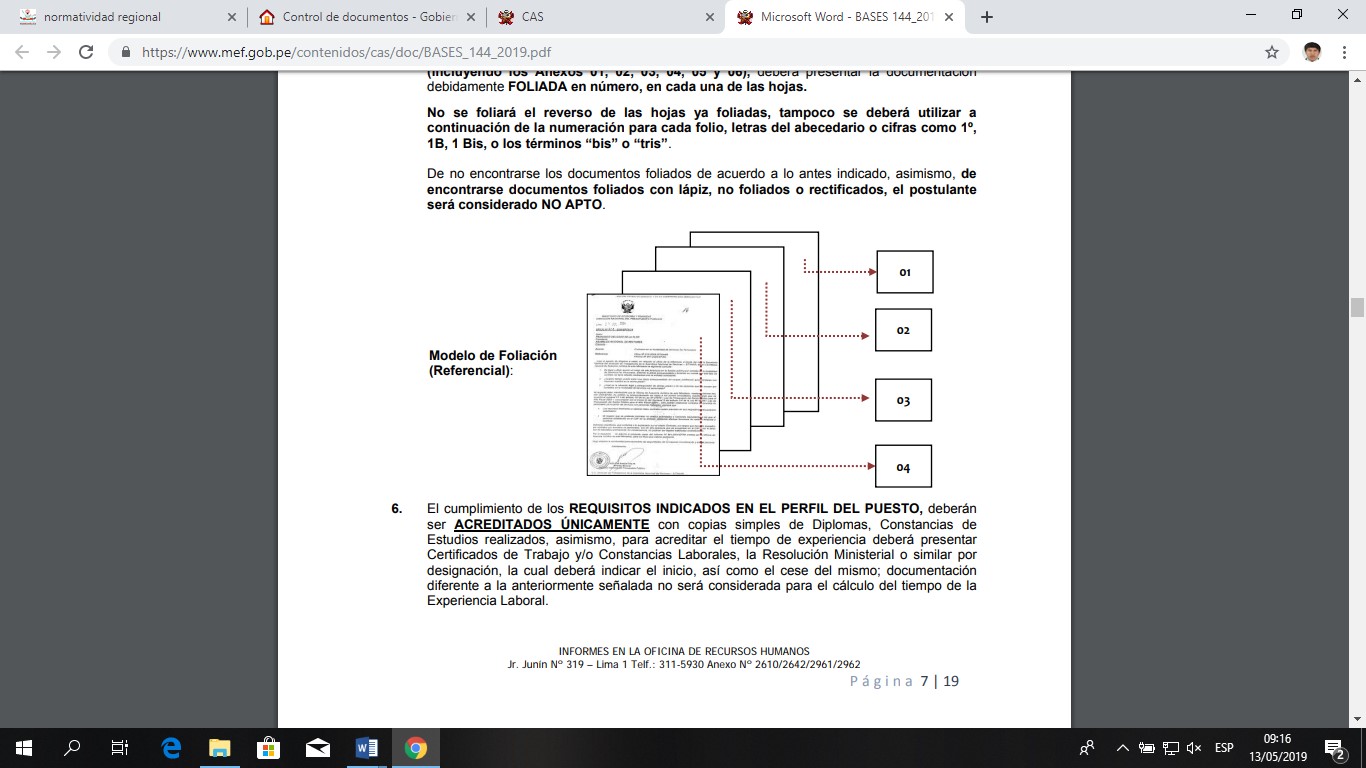 En el caso que el postulante no cumpla con presentar alguno de los documentos señalados previamente, así como no foliar no firmar o no poner la huella digital la documentación, será declarado NO APTO.Asimismo, los documentos foliados con lápiz o rectificados, será considerado NO APTO.También se declarará como NO APTO al postulante que no consigne correctamente el número de Proceso CAS y numero de ítem a la que se presente. Los participantes no pueden presentarse a la vez en 02 a más Ítems y/o convocatorias.Los postulantes deben verificar antes de la presentación de la Ficha de Resumen Curricular “Currículum Vitae documentado” del cumplimiento del perfil del puesto, bajo su responsabilidad.la entrevista personal estará a cargo de la Comisión de Evaluación para la Selección de Personal bajo el Régimen Laboral Especial (RLE) “CAS”, quienes evaluaran, la presentación, trabajo en equipo, conocimiento institucional, conocimiento temático y capacidad analítica del postulante y otros criterios relacionados con el perfil al cual postula.Evaluación CurricularEjecución: Se revisará el Curriculum vitae documentado de los postulantes que se presenten a la convocatoria y se evaluará el cumplimiento de los requisitos mínimos, de acuerdo a la documentación sustentatoria presentada, según lo declarado por el participante en el FORMATO N° 01 “Ficha de resumen curricular”.         Los/as postulantes obtendrán una de las siguientes condiciones:APTO/A: Postulante cumple con todos los requisitos mínimos exigidos en el perfil del puesto.NO APTO/A: Postulante no cumple con alguno de los requisitos mínimos exigidos en el perfil del puesto.DESCALIFICADO/A: Postulante no ha consignado la totalidad de la información en la Ficha de resumen curricular.El postulante de manera obligatoria colocara separadores visibles en su Curriculum vitae, respecto de la a) Formación académica, b) Cursos y/o Programas de Especialización, c) Experiencia Laboral General y d) Experiencia Laboral Especifico. Formación Académica:Deberán de acreditar con copia simples de certificado de secundaria completa, certificado de estudios técnicos básicos o profesional técnico, diploma de bachiller, diploma de título o resolución que emite la universidad confiriendo el grado académico (de acuerdo a lo solicitado en el perfil de puesto).Para profesionales titulados cuyo perfil del puesto establezca colegiatura y habilitación profesional vigente, ello se acreditará a través del certificado de habilidad profesional vigente emitido por el colegio profesional.Cursos y/o Programas de Especialización:Documento adicional que indique y acredite el número de horas emitido por la institución educativa, donde llevó los estudios.De acuerdo a los temas solicitados en el perfil del puesto, incluyen cualquier modalidad de capacitaciones: cursos, talleres, seminarios, conferencias, entre otros y con una antigüedad no mayor a 5 años.Cada curso deberá tener una duración mínima de doce (12) horas, las cuales podrán ser acumulativas en relación a lo solicitado en el Perfil de Puesto. En el caso de los Programas de Especialización y/o Diplomados deberán tener una duración mínima de noventa (90) horas; y si son organizados por disposición de un ente rector, se podrá considerar como mínimo ochenta (80) horas.Los cursos deberán considerar las horas y temática requerida en el perfil de puesto. En caso algunos de los cursos solicitados, hayan sido llevados dentro de alguna especialización o diplomado, es responsabilidad del postulante detallar la temática específica que valide el cumplimiento del perfil.Conocimientos para el puesto y/o cargo:Es todo conocimiento complementario que no necesita documentación sustentatoria, la validación de los conocimientos para el puesto y/o cargo se realiza en la etapa de entrevista. Los conocimientos ofimáticos, idiomas y/o dialectos necesitan ser sustentados con documentación.En caso de no contar con un documento que acredite el dialecto quechua se sustentara con declaración jurada lo cual se tomara en cuenta en la Entrevista personal. Experiencia General y Especifica:Deberá ser ACREDITADO ÚNICAMENTE con copias simples de Contratos Laborales, Adendas, Constancias, certificados de trabajo, constancias o certificados de prestación de servicios, conformidades de servicios, contratos de naturaleza laboral o civil, resoluciones de designación y cese que acrediten fehacientemente en cada uno de ellos que los/as postulantes poseen el tiempo de experiencia solicitado (fecha de inicio y fin o tiempo brindado de la experiencia laboral o del servicio brindado), así como cargo o función desarrollada. De requerir en el perfil de puesto estudios completos, ya sea universitario o técnico, el tiempo de experiencia laboral será contabilizado desde el egreso de la formación académica correspondiente, para ello el/la postulante deberá presentar la constancia de egresado en la presente etapa, caso contrario se contabilizará desde la fecha indicada en el documento de la formación académica que presente el/la postulante (diploma de bachiller, diploma de título profesional).Para efectos del cálculo de tiempo de experiencia, en los casos que los/as postulantes que hayan laborado en dos o más instituciones al mismo tiempo, el periodo coincidente será contabilizado una sola vez.De acuerdo a lo señalado en la Ley N° 31396 “Ley que reconoce las prácticas preprofesionales y prácticas profesionales como experiencia laboral y modifica el Decreto Legislativo 1401”, se considerara como experiencia laboral:Las prácticas preprofesionales no menor de tres meses o hasta cuando se adquiera la condición de Egresado.Las prácticas profesionales que realizan los egresados por un periodo de hasta un máximo de veinticuatro meses.Para los casos de SECIGRA, solo el año completo de SECIGRA DERECHO se reconoce como tiempo de servicios prestados al Estado, inclusive en los casos que se han realizado previo a la fecha de egreso de la formación correspondiente. Para tal efecto el/la postulante deberá presentar la constancia de egresado y el Certificado de SECIGRA Derecho otorgado por la Dirección de Promoción de Justicia de la Dirección General de Justicia y Cultos del Ministerio de Justicia y Derechos Humanos.La experiencia específica señalada en el perfil de puesto, será validada según lo declarado en el FORMATO N° 01  (Ficha Resumen Curricular)” y Curriculum Vitae Documentado.Para los casos donde no se requiere formación Académica, se contará la experiencia laboral de acuerdo al perfil de puestos.Importante:El/la postulante será responsable de los datos consignados en el Formato N° 01 (Ficha Resumen Curricular), la cual tiene carácter de declaración jurada siendo el/la postulante el único responsable de la información consignada y se somete al proceso de fiscalización posterior que lleve a cabo la Municipalidad Distrital de Yauli; en caso la información registrada sea falsa, la entidad se reserva el derecho de realizar las acciones legales correspondientes.Si los/las postulantes son Licenciadas/os de las Fuerzas Armadas deberán consignar la información en el Formato N° 01 (Ficha Resumen Curricular) con la finalidad obtener la Bonificación correspondiente.Si los/las postulantes se encuentran inscritas/os en el Registro Nacional de la Persona con Discapacidad del Consejo Nacional para la Integración de la Persona con Discapacidad – CONADIS deberán declarar esta condición en el Formato N° 01 (Ficha Resumen Curricular)” con la finalidad de obtener la Bonificación correspondiente.Los/las postulantes en esta etapa deberán tener como puntuación mínima de treinta y cinco (35.00) puntos y máxima de cuarenta (40.00) para ser considerados en el cuadro de mérito publicado según cronograma.Publicación: La publicación se realizará en el portal web  http://www.muniyauli.gob.pe, de la Municipalidad Distrital de Yauli y/o en lugar visible de acceso público, se publicará los resultados de la evaluación curricular de los postulantes que cumplan con todos los requisitos señalados en el Perfil de Puesto, de acuerdo a lo declarado en el FORMATO N° 01 (Ficha Resumen Curricular). Los/las postulantes que obtengan el Puntaje Mínimo Aprobatorio, serán convocados a la siguiente etapa del proceso (Entrevista Personal).Importante:Los expedientes presentados fuera de fecha y hora, señalado según el cronograma, NO SERÁN CONSIDERADAS y por tanto no formarán parte de la relación de postulantes.Los documentos deberán estar debidamente foliado, firmados y la huella digital donde corresponda. Los documentos presentados en el Expediente de Postulación, deberá ser LEGIBLES, caso contrario, no serán considerados para la evaluación correspondiente. De no presentar algún documento como parte del Expediente de Postulación señalado en líneas precedentes o no suscribir los formatos correspondientes, el/la postulante quedará automáticamente DESCALIFICADO/A. El/la postulante que no consigne correctamente el número, ítem y numero de la convocatoria CAS a la que se presenta tanto en el rótulo o como en los formatos solicitados quedará DESCALIFICADO/A.En atención a la Ley N° 27444, Ley del Procedimiento Administrativo General, en el caso de documentos expedidos en idioma diferente al castellano, el/la postulante deberá adjuntar la traducción oficial o certificada de los mismos.Tratándose de estudios realizados en el extranjero y de conformidad con lo establecido en la Ley del Servicio Civil N° 30057 y su Reglamento General, los títulos universitarios, grados académicos o estudios de posgrado emitidos por una universidad o entidad extranjera o los documentos que los acrediten deberán ser registrados previamente ante SERVIR; asimismo podrán ser presentados aquellos títulos universitarios, grados académicos o estudios de posgrado que hayan sido legalizados por el Ministerio de Relaciones Exteriores, Apostillados o Reconocidos por SUNEDU.Entrevista Personal:Está orientada a analizar la experiencia en el perfil del puesto y profundizar aspectos de la motivación y habilidades del/la postulante en relación con el perfil del puesto, participan de esta evaluación todos los/as postulantes considerados Aprobados/as en las evaluaciones anteriores.El procedimiento para la ejecución de la Entrevista Personal, será de manera presencial en la Gerencia de Administración y Finanzas de la Municipalidad Distrital de Yauli, esta etapa estará a cargo del Comité de Selección, por ello es necesario que el/la postulante este a la hora indicada de acuerdo el cronograma.Se considerará el tiempo de tolerancia de tres (03) minutos a partir del horario estipulado en el Rol de Entrevista, si pasado el tiempo el/la postulante no se presenta, se dejará constancia de su inasistencia, a través de un correo electrónico que se remite el/ la postulante.Los/las postulantes entrevistados deberán tener como puntuación mínima de cuarenta y cinco (45.00) puntos y máxima de sesenta (60.00) para ser considerados en el cuadro de mérito publicado según cronograma.En caso de presentarse un empate entre postulantes con y sin discapacidad, se prioriza la contratación de personas con discapacidad, en cumplimiento del beneficio de la cuota laboral, de acuerdo a lo establecido en el numeral 54.1 del artículo 54° del Reglamento de la Ley General de la Persona con Discapacidad.Publicación: Se realizará en el portal web  http://www.muniyauli.gob.pe, de la Municipalidad Distrital de Yauli y/o en lugar visible de acceso público.Nota:Los/las postulantes serán responsables del seguimiento del rol de Entrevistas.El candidato que haya aprobado todas las etapas del proceso de selección que haya obtenido 80.00 puntos como mínimo, será considerado como “GANADOR” de la convocatoria.Los candidatos que hayan obtenido como mínimo de ochenta (80.00) puntos según cuadro de méritos y no resulta ganadores, serán considerados como elegibles.Resultados del proceso:El Cuadro de Méritos se elaborará con aquellos/as postulantes que fueron convocados a la Entrevista Personal, detallando los resultados obtenidos en cada evaluación, en el cual se comunicará la condición final obtenida en el proceso. La elección del/de la postulante idóneo/a para el puesto convocado, será de acuerdo al puntaje acumulado obtenido como consecuencia de la suma de todas las evaluaciones anteriores, incluyendo la Entrevista Personal. considerando lo detallado en el siguiente numeral:Elaboración del cuadro de méritos:El cuadro de méritos es elaborado solo con aquellos participantes que hayan aprobado todas las etapas del proceso de selección: Presentación de currículo vitae documentada, Evaluación Curricular y Entrevista Personal.Cuadro de MéritosNota: Se precisa que en ambos casos la bonificación a otorgar será de aplicación cuando el postulante haya alcanzado el puntaje mínimo aprobatorio en el puntaje total según corresponda.Criterios de CalificaciónEn la elaboración de cuadro de méritos se asignará la bonificación correspondiente por discapacidad o en el caso de licenciados de las Fuerzas Armadas los cuales fueron acreditados en la Etapa de Evaluación Curricular, siempre y cuando hayan aprobado la Entrevista Personal. Se publicará el cuadro de méritos sólo de aquellos/as postulantes que hayan aprobado todas las etapas del proceso: Evaluación Curricular y Entrevista Personal. La elaboración del Cuadro de Méritos se realizará con los resultados mínimos aprobatorios requeridos en cada etapa del proceso y las bonificaciones, en caso correspondan, de licenciado de las Fuerzas Armadas y/o Discapacidad o ambas. El/la postulante que haya aprobado todas las etapas del proceso y obtenido la puntuación más alta, siempre que haya obtenido 80.00 puntos como mínimo, será considerado como “GANADOR/A” de la convocatoria.Los/las postulantes que hayan obtenido como mínimo de 80.00 puntos según cuadro de méritos y no resulten ganadores, serán considerados como elegibles. En caso de registrarse un empate en el resultado final del proceso de selección se procederá a seleccionar al postulante que obtuvo el mayor puntaje en la Entrevista Personal. Bonificación por Discapacidad:Conforme al artículo 48° de la Ley N° 29973, Ley General de la Persona con Discapacidad y la Resolución de Presidencia Ejecutiva N° 330-2017- SERVIR/PE, la persona con discapacidad que haya participado en el proceso, llegando hasta la evaluación de la Entrevista Personal, y que haya alcanzado el puntaje mínimo aprobatorio en esta evaluación, tiene derecho a una bonificación del 15% en el puntaje total.Bonificación a Licenciados de las Fuerzas Armadas:Conforme a la Ley N° 29248 Ley del Servicio Militar y la Resolución de Presidencia Ejecutiva N° 330- 2017- SERVIR/PE, los licenciados de las Fuerzas Armadas que hayan cumplido el Servicio Militar bajo la modalidad de Acuartelado que participen en un proceso, llegando hasta la evaluación de la Entrevista Personal, y que haya alcanzado el puntaje mínimo aprobatorio en esta evaluación, tiene derecho a una bonificación del 10% en el puntaje total.Si el/la postulante tiene derecho a ambas bonificaciones mencionadas, estas se suman y tendrán derecho a una bonificación total de 25% sobre el puntaje total.En ese sentido, siempre que el/la postulante haya superado el puntaje mínimo establecido para la Etapa de la Entrevista Personal y acredite su condición de Discapacitado o Licenciado de las Fuerzas Armadas con el documento oficial emitido por la autoridad competente, al momento de presentar su Curriculum vitae documentado, se le otorgará una bonificación del quince por ciento (15%) por discapacidad sobre el puntaje total obtenido o el diez por ciento (10%) por ser Licenciado de las Fuerzas Armadas sobre el puntaje total obtenido o veinticinco por ciento (25%) en el caso de tener el derecho a ambas bonificaciones.Suscripción y Registro del Contrato:El/la postulante declarado GANADOR/A en el Proceso de Selección CAS Nº 001-2022/MDY/HVCA/CESP para efectos de la suscripción y registro de Contrato Administrativo de Servicios, debe tener en cuenta lo siguiente: De acuerdo a la “Guía operativa para la gestión de recursos humanos durante la vigencia de la declaratoria de la Emergencia Sanitaria producida por el COVID-19 – Versión 3” los documentos originales que sustenten el Curriculum Vitae, serán remitidos luego de culminada la declaratoria de Emergencia Sanitaria para realizar el control posterior. Así como el fedateo respectivo de: Grados o títulos académicos, Colegiatura y/o Habilitación, Certificados de Estudios, Certificados y/o Constancias de Trabajo, Constancia de prestación de servicios y otros documentos que servirán para acreditar en documentos originales el cumplimiento del perfil; a excepción de la documentación indicada en el Artículo 5 “Prohibición de la exigencia de la documentación” del Decreto Legislativo N° 1246 que aprueba diversas medidas de simplificación administrativa, según corresponda. En caso en esta etapa se produzca desistimiento, o suscripción de contrato, hallazgo de documentación falsa o adulterada, detección de algún impedimento para contratar con el estado, se procederá a llamar al siguiente postulante según orden de mérito considerado elegible. Si durante el control posterior, realizado luego de culminada la declaratoria de Emergencia Sanitaria, se hallase documentación falsa o adulterada, la entidad podrá adoptar las medidas legales y administrativas que correspondan.Las personas que resulten ganadores y que a la fecha de publicación de los resultados finales mantengan vínculo laboral con el Estado, deberán presentar Carta de Renuncia o Licencia sin Goce de la entidad de origen o resolución de vínculo contractual y solicitud dirigida a la Oficina de Recursos Humanos de la entidad de origen solicitando darle de Baja a su registro en el Módulo de Gestión de Recursos Humanos del MEF.Nota: Si el candidato declarado GANADOR en el proceso de selección, no se presenta durante los 03 (tres) días hábiles posteriores a la publicación de resultados finales, se procederá a convocar al primer elegible según orden de méritos para que proceda a la suscripción del contrato dentro del mismo plazo, contado a partir de las mismas consideraciones anteriores, la entidad podrá convocar al siguiente elegible según orden de mérito o declarar desierto la plaza según corresponda.Situaciones irregulares y consecuencias Cualquier controversia, situación no prevista o interpretación a las bases que se susciten o se requieran durante el proceso de selección, será resuelto por la Sub Gerencia de Recursos Humanos o por el Comité de Selección, según les corresponda a través del correo electrónico convocatoriayauli@gmail.com.  En caso de que el/la postulante se presente a las evaluaciones fuera del horario establecido para dicho efecto, no podrá participar en las mismas y será descalificado/a del proceso. En caso que el/ la postulante sea suplantado/a por otro postulante o por un tercero, será automáticamente descalificado/a, sin perjuicio de las acciones civiles o penales que la entidad convocante adopte. De detectarse que el/la postulante haya incurrido en plagio o incumplido las instrucciones para el desarrollo del proceso, será automáticamente descalificado/a; sin perjuicio de las acciones civiles o penales que la entidad convocante pueda adoptar. En caso el/la postulante presentará información inexacta con carácter de declaración jurada, será descalificado/a del proceso. La Entidad está obligada a brindar información en detalle de los resultados alcanzados en las diferentes etapas respecto a los/las postulantes, salvo que la misma se refiera a los supuestos de información secreta, reservada o confidencial. Al respecto la Autoridad de Protección de Datos Personales en la Opinión Consultiva Nº 061-2018-JUS/DGTAIPD (ratificada en la Opinión Consultiva Nº 31-2020-JUS/DGTAIPD) indicó que, salvo la información calificada como secreta, reservada o confidencial, la demás información que se genere en el proceso es de carácter público, prescindiendo si el mismo se encuentra en “trámite” o “concluido”. Además, puntualizó que “el acceso a la información estará restringido cuando se requiera información personal como la referida al domicilio, el número telefónico o el correo electrónico de los/las postulantes, ya que esta información no está vinculada al cumplimiento de los requisitos del puesto o cargo al que se postula. Mecanismo de impugnación  Si algún postulante considerara que el Comité de Selección hayan emitido un acto que supuestamente viole, desconozca o lesione un derecho o interés legítimo, podrá presentar ante dicho órgano un recurso de reconsideración o apelación para su resolución o traslado al Tribunal del Servicio Civil según corresponda. El Comité de Selección, o quien haga sus veces, debe resolver el recurso de reconsideración en un plazo máximo de treinta (30) días hábiles, de presentado el recurso formulado. Los recursos de impugnación (reconsideración y apelación), se interponen dentro de los quince (15) días hábiles computados desde el día siguiente de la publicación del acto definitivo con el que concluye el proceso (publicación del resultado final o lista de ganadores) resultando improcedente que se impugnen los resultados preliminares o calificaciones obtenidas en alguna de las etapas del proceso o cualquier acto emitido antes de la emisión y publicación de los resultados finales del proceso. La interposición de los mencionados recursos no suspende el proceso de selección ni el proceso de vinculación. PRECISIONES IMPORTANTES:Los participantes deberán considerar lo siguiente:Los reclamos presentados contra los actos emitidos dentro del proceso de selección, así como los recursos impugnativos de reconsideración serán resueltos por el Comité de Selección.El presente proceso de selección se regirá por el cronograma elaborado en la convocatoria. Asimismo, siendo las etapas de carácter eliminatorio, es de absoluta responsabilidad del postulante o participante el seguimiento permanente del proceso en el portal Web  http://www.muniyauli.gob.pe., de la Municipalidad Distrital de Yauli - Huancavelica.DE LA DECLARATORIA DE DESIERTO Y CANCELACIÓN DEL PROCESO:Declaratoria de proceso como desierto:El proceso puede ser declarado desierto en alguno de los supuestos siguientes:Cuando no se presenten postulantes en alguna de las etapas del proceso de selección o no se cuente con postulantes Aprobados en alguna etapa del proceso de selección. Cuando los/las postulantes no cumplan con los requisitos mínimos. Cuando los/las postulantes no alcancen el puntaje final mínimo de 80 puntos. Cuando no se suscriba el contrato administrativo de servicios dentro del plazo correspondiente y no exista accesitario.Postergación del proceso de selección:Toda suspensión o postergación del proceso de selección deberá ser publicada, siendo responsabilidad de la Sub Gerencia de Recursos Humanos en coordinación con la Sub Gerencia de Planeamiento, Modernización Institucional e Informática.Cancelación del proceso de selección:El proceso puede ser cancelado sin que sea responsabilidad de la entidad en los siguientes casos:Cuando desaparece la necesidad del servicio iniciado el proceso de selección. Por asuntos institucionales no previstos. Otros supuestos debidamente justificados.IMPEDIMENTOS PARA CONTRATAR Y PROHIBICIÓN DE DOBLE PERCEPCIÓN:No pueden celebrar contratos administrativos de servicios las personas con inhabilitación administrativa o judicial para el ejercicio de la profesión o cargo, para contratar con el Estado o para desempeñar función pública. No pueden celebrar contratos administrativos de servicios las personas con sentencia firme por delito de terrorismo, apología al terrorismo o violación contra la libertad sexual, y delitos de corrupción de funcionarios públicos. No pueden celebrar contratos administrativos de servicios las personas inscritas en el Registro Nacional de Sanciones contra Servidores Civiles – RNSSC. No pueden celebrar contratos administrativos de servicios las personas inscritas en el Registro de Deudores Alimentarios Morosos – REDAM. No pueden celebrar contratos administrativos de servicios las personas inscritas en el Registro de proveedores sancionados por el Tribunal de Contrataciones del Estado con sanción vigente. No pueden celebrar contratos administrativos de servicios las personas que posean antecedentes policiales, penales y/o judiciales. Es aplicable a los trabajadores sujetos al Contrato Administrativo de Servicios la prohibición de doble percepción de ingresos establecida en el artículo 3° de la Ley N° 28175, Ley Marco del Empleo Público.FORMATO N° 01FICHA DE RESUMEN CURRICULAR (Con Carácter de Declaración Jurada)DATOS PERSONALES:(*) Consigne correctamente su número telefónico y dirección electrónica, pues en el caso de requerirse, la entidad utilizará tales medios para la respectiva comunicación.MARQUE CON UN ASPA (X):FORMACIÓN ACADEMICA:La información a proporcionar en el siguiente cuadro deberá ser precisa, debiéndose adjuntar los documentos que sustenten lo informado (fotocopia simple).(Puede insertar más filas si así lo requiere).(*) Especificar el número de folio donde obra el documento que acredite su formación académica.CURSOS Y/O ESTUDIOS DE ESPECIALIZACIÓN Y/O DIPLOMADO:Se valorará: diplomados y especializaciones mayores a 90 horas, y si son organizados por un ente rector, se podrá considerar como mínimo ochenta (80) horas, así como cursos y/o capacitaciones mayores a 12 horas académicas.(Puede insertar más filas si así lo requiere).(*) Especificar el número de folio donde obra el documento que acredite sus cursos y/o capacitacionesEXPERIENCIA LABORAL:EXPERIENCIA GENERAL:Detallar en el cuadro siguiente los trabajos que califican la experiencia requerida.
(Puede insertar más filas si así lo requiere).(*) Especificar el número de folio donde obra el documento que acredite la experiencia laboral general.En el caso de haber realizado consultorías o trabajos en forma paralela, se considerará el periodo cronológico de mayor duración.EXPERIENCIA ESPECÍFICA.Experiencia específica en la función o la materia en sector público o privado.Detallar en el cuadro siguiente los trabajos que califican la experiencia requerida.(Puede insertar más filas si así lo requiere).(*) Especificar el número de folio donde obra el documento que acredite la experiencia laboral específicaEn el caso de haber realizado consultorías o trabajos en forma paralela, se considerará el periodo cronológico de mayor duración.Declaro bajo juramento, que la información proporcionada es veraz y exacta, y, en caso sea necesario, autorizo a la Municipalidad Distrital de Yauli efectuar la comprobación de la veracidad de la presente Declaración Jurada; según lo establecido en el Artículo 411° del Código Penal y Delito contra la Fe Pública – Título XIX del Código Penal, acorde al artículo 34° del Texto Único Ordenado de la Ley Nº 27444, Ley del Procedimiento Administrativo General, aprobado por Decreto Supremo Nº 004-2019-JUS, Asimismo, me comprometo a reemplazar la presente declaración jurada por los certificados originales, según sean requeridos.Distrito  de ……………… del día …………………del mes de ……………. del año 20….		……………………………………………….                                                      Huella DigitalFirma      FORMATO N° 02DECLARACIÓN JURADA “A”Yo, ……………………………………………………………………………………, identificado (a) con DNI N° …………………….……, con domicilio en ………………………… mediante la presente solicito se me considere participar en el proceso CAS N°………………….; cuya denominación del puesto es ……………………….; convocado por la Municipalidad Distrital de Yauli, a fin de participar en el proceso de selección descrito.Para tal efecto DECLARO BAJO JURAMENTO lo siguiente:ESTAR EN EJERCICIO Y EN PLENO GOCE DE MIS DERECHOS CIVILES.CUMPLIR CON TODOS LOS REQUISITOS MÍNIMOS EXIGIDOS PARA EL PUESTO AL CUAL ESTOY POSTULANDO.NO TENER CONDENA POR DELITO DOLOSONO ESTAR INHABILITADO ADMINISTRATIVA O JUDICIALMENTE PARA EL EJERCICIO DE LA PROFESIÓN PARA CONTRATAR CON EL ESTADO O PARA DESEMPEÑAR FUNCIÓN PÚBLICA.CUMPLIR CON TODOS LOS REQUISITOS SEÑALADOS EN EL PERFIL DE LA PRESENTE CONVOCATORIA.Firmo la presente declaración, de conformidad con lo establecido en el artículo 42 del Texto Único Ordenado de la Ley N° 27444, Ley del Procedimiento Administrativo General. Por lo que suscribo la presente en honor a la verdad.Distrito de ……………… del día …………………del mes de ……………. del año 20….Firma:…………………………………………………DNI: …………………………………………………						              Huella DigitalFORMATO N° 02              DECLARACIÓN JURADA “B”Yo, ……………………………………………………………………………………, identificado (a) con DNI N° ………………….……, con domicilio en ………………………… …………………………………………………………………………….Ante usted me presento y digo: Que, DECLARO BAJO JURAMENTO, no registrar antecedentes penales, a efecto de postular a una vacante según lo dispuesto por la Ley N° 29607, publicada el 26 de octubre de 2010 en el Diario Oficial “El Peruano”.Autorizo a su Entidad a efectuar la comprobación de la veracidad de la presente declaración jurada solicitando tales antecedentes al Registro Nacional de Condenas del Poder Judicial.Asimismo, me comprometo a reemplazar la presente declaración jurada por los certificados originales, según sean requeridos. Por lo que suscribo la presente en honor a la verdad. Distrito de ……………… del día …………………del mes de ……………. del año 20….Firma:…………………………………………………DNI: …………………………………………………						              Huella DigitalFORMATO N° 02DECLARACIÓN JURADA “C”Yo, ……………………………………………………………………………………, identificado (a) con DNI N° …………………..……, con domicilio en ………………………… ……………………………………………….. DECLARO BAJO JURAMENTO: No registrar antecedentes policiales y No registrar antecedentes judiciales, a nivel nacional. Asimismo, tomo conocimiento que en caso de resultar falsa la información que proporciono, autorizo a la Municipalidad Distrital de Yauli, a efectuar la comprobación de la veracidad de la presente Declaración Jurada; según lo establecido en el Artículo 411° del Código Penal y Delito contra la Fe Pública – Título XIX del Código Penal, acorde al artículo 32° de la Ley N° 27444, Ley del Procedimiento Administrativo General.Asimismo, me comprometo a reemplazar la presente declaración jurada por los certificados originales, según sean requeridos.Por lo que suscribo la presente en honor a la verdad.Distrito de ……………… del día …………………del mes de ……………. del año 20….Firma:…………………………………………………DNI: …………………………………………………						              Huella DigitalFORMATO N° 02     DECLARACIÓN JURADA “D”Yo, ……………………………………………………………………, identificado(a) con DNI N° ………………. y con domicilio en …………………………………………………….………………………………………………………………..DECLARO BAJO JURAMENTO:No tener conocimiento que en la Municipalidad Distrital de Yauli, se encuentran laborando mis parientes hasta el cuarto grado de consanguinidad, segundo de afinidad, por razones de matrimonio, unión de hecho o convivencia que gocen de la facultad de nombramiento y contratación de personal, o tengan injerencia directa o indirecta en el ingreso a laborar a la entidad.Por lo cual declaro que no me encuentro incurso en los alcances de la Ley N° 26771, modificado por Ley N° 30294 y su Reglamento aprobado por Decreto Supremo N° 021-2000-PCM y sus modificatorias Decreto Supremo N° 017-2002-PCM y Decreto Supremo N° 034-2005-PCM. Asimismo, me comprometo a no participar en ninguna acción que configure ACTO DE NEPOTISMO, conforme a lo determinado en las normas sobre la materia.Asimismo, declaro que:NO (  ) tengo pariente(s) o cónyuge que preste(n) servicios en la Municipalidad Distrital de Yauli.SI (  ) tengo pariente(s) o cónyuge que preste(n) servicios en la Municipalidad Distrital de Yauli, cuyos datos señalo a continuación:Distrito de ……………… del día …………………del mes de ……………. del año 20….Firma:…………………………………………………DNI: ……………………………………………………			                                                                Huella DigitalFORMATO 02DECLARACIÓN JURADA “E”DECLARACIÓN JURADA DE DATOS PERSONALES(Ley N° 29733 - Ley de Protección de Datos Personales)Yo, _____________________________________________, identificado/a con DNI ____________________, participante del proceso CAS N°_____________________, autorizo a la Municipalidad Distrital de Yauli o a una entidad tercera contratada por dicha entidad, a validar información de mis datos personales en fuentes accesibles públicas y/o privadas.Asimismo, brindo referencias laborales de mis últimos trabajos, verificando que los teléfonos se encuentran actualizados:En caso de resultar falsa la información que proporciono, me sujeto a los alcances de lo establecido en el artículo 411º del Código Penal, concordante con el artículo 32º de la Ley Nº 27444, Ley del Procedimiento Administrativo General.Distrito de ……………… del día …………………del mes de ……………. del año 20….Firma:…………………………………………………DNI: ……………………………………………………			                                                                Huella DigitalANEXO ACRITERIOS DE EVALUACIÓN CURRICULARREQUISITOS:ANEXO B FORMATO DE EVALUACIÓN DE ENTREVISTA PERSONALEVALUADOR: _____________________________________________________ CARGO: _________________________________________________________PARÁMETROS DE EVALUACIÓN:Observaciones:…………………………………………………………………………………………………………………………………………………………………………………………El puntaje mínimo para aprobar la entrevista es de 45.___________________________Firma del EvaluadorNº ITEMNOMBRE DEL PUESTOCANT.ÁREA USUARIA01APOYO EN DIGITACIÓN DOCUMENTARIA Y TRANSFERENCIA DE GESTIÓN01ALCALDÍA02APOYO ADMINISTRATIVO01ALCALDÍA03CONDUCTOR01ALCALDÍA04AUXILIAR ADMINISTRATIVO EN CONSEJO MUNICIPAL I01SUBGERENCIA DE SECRETARIA GENERAL05AUXILIAR ADMINISTRATIVO EN CONSEJO MUNICIPAL II01SUBGERENCIA DE SECRETARIA GENERAL06AUXILIAR ADMINISTRATIV I01SUBGERENCIA DE SECRETARIA GENERAL07AUXILIAR ADMINISTRATIVO II01SUBGERENCIA DE SECRETARIA GENERAL08ASISTENTE ADMINISTRATIVO LEGAL I01SUBGERENCIA DE SECRETARIA GENERAL09ASISTENTE ADMINISTRATIVO LEGAL II01SUBGERENCIA DE SECRETARIA GENERAL10AUXILIAR ADMINISTRATIVO01SUBGERENCIA DE SECRETARIA GENERAL11APOYO ADMINISTRATIVO I01SUBGERENCIA DE SECRETARIA GENERAL12APOYO ADMINISTRATIVO II01SUBGERENCIA DE SECRETARIA GENERAL13COORDINADOR PARA EL PROCESO DE TRANSFERENCIA DE GESTIÓN01GERENCIA MUNICIPAL14APOYO ADMINISTRATIVO I01GERENCIA MUNICIPAL15APOYO ADMINISTRATIVO II01GERENCIA MUNICIPAL16MONITOR EN CONTROL GUBERNAMENTAL01ÓRGANO DE CONTROL INSTITUCIONAL17MONITOR DE INGENIERÍA01ÓRGANO DE CONTROL INSTITUCIONAL18ESPECIALISTA EN APOYO DE CONTROL GUBERNAMENTAL01ÓRGANO DE CONTROL INSTITUCIONAL19ASISTENTE ADMINISTRATIVO01ÓRGANO DE CONTROL INSTITUCIONAL20ASITENTE EN EL PROCESO DE ADMINISTRATIVO LEGAL01PROCURADURIA PUBLICA MUNICIPAL21APOYO EN EL PROCESO ADMINISTRATIVO01PROCURADURIA PUBLICA MUNICIPAL22ESPECIALISTA EN GESTION ADMINISTRATIVO01GERENCIA DE ADMINISTRACION Y FINANZAS23APOYO ADMINISTRATIVO01GERENCIA DE ADMINISTRACION Y FINANZAS24ESPECIALISTA EN IMPLEMENTACIÓN DEL SISTEMA DE CONTROL INTERNO01GERENCIA DE ADMINISTRACION Y FINANZAS25APOYO ADMINISTRATIVO01SUBGERENCIA DE RECURSOS HUMANOS26AUXILIAR ADMINISTRATIVO I 01SUBGERENCIA DE RECURSOS HUMANOS27AUXILIAR ADMINISTRATIVO II01SUBGERENCIA DE RECURSOS HUMANOS28ASISTENTE DEL PROCEDIMIENTO ADMINISTRATIVO DISCIPLINARIO01SUBGERENCIA DE RECURSOS HUMANOS29APOYO ADMINISTRATIVO01SUBGERENCIA DE ABASTECIMIENTO30AUXILIAR ADMINISTRATIVO	01SUBGERENCIA DE ABASTECIMIENTO31ASISTENTE ADMINISTRATIVO EN ADQUICICIONES01SUBGERENCIA DE ABASTECIMIENTO32ASISTENTE ADMINISTRATIVO EN ORDENES DE SERVICIOS I01SUBGERENCIA DE ABASTECIMIENTO33ASISTENTE ADMINISTRATIVO EN ORDENES DE SERVICIOS II	01SUBGERENCIA DE ABASTECIMIENTO34ESPECIALISTA ADMINISTRATIVO CONTROL POSTERIOR DE PROCESOS01SUBGERENCIA DE ABASTECIMIENTO35ASISTENTE DE ALMACEN01SUBGERENCIA DE ABASTECIMIENTO36AUXILIAR DE ALMACEN01SUBGERENCIA DE ABASTECIMIENTO37APOYO ADMINISTRATIVO01SUBGERENCIA DE ABASTECIMIENTO38APOYO EN SOPORTE TÉCNICO Y ADMINISTRATIVO01SUBGERENCIA DE CONTABILIDAD39APOYO ADMINISTRATIVO01SUBGERENCIA DE CONTABILIDAD40APOYO EN TRANSFERENCIA DOCUMENTARIA01SUBGERENCIA DE TESORERIA41DIGITALIZADOR DE COMPROBANTES DE PAGO01SUBGERENCIA DE TESORERIA42APOYO ADMINISTRATIVO01SUBGERENCIA DE TESORERIA43ASISTENTE EN EL PROCESO DE RECAUDACIÓN Y RENTAS01SUBGERENCIA DE ADMINISTRACIÓN TRIBUTARIA44APOYO EN EL PROCESO DE RECAUDACIÓN I01SUBGERENCIA DE ADMINISTRACIÓN TRIBUTARIA45APOYO EN EL PROCESO DE RECAUDACIÓN II	01SUBGERENCIA DE ADMINISTRACIÓN TRIBUTARIA46APOYO EN EL PROCESO DE RECAUDACIÓN III01SUBGERENCIA DE ADMINISTRACIÓN TRIBUTARIA47ASISTENTE EN EL PROCESO ADMINISTRATIVO01SUBGERENCIA DE BIENES PATRIMONIALES Y MAQUINARIAS48APOYO ADMINISTRATIVO01SUBGERENCIA DE BIENES PATRIMONIALES Y MAQUINARIAS49ASISTENTE I01SUBGERENCIA DE BIENES PATRIMONIALES Y MAQUINARIAS50APOYO EN MANTENIMIENTO DE MAQUINARIAS01SUBGERENCIA DE BIENES PATRIMONIALES Y MAQUINARIAS51ASISTENTE EN EL PROCESO ADMINISTRATIVO01SUBGERENCIA DE BIENES PATRIMONIALES Y MAQUINARIAS52OPERADOR DE TRACTOR ORUGA01SUBGERENCIA DE BIENES PATRIMONIALES Y MAQUINARIAS53OPERADOR DE MOTONIVELADORA	01SUBGERENCIA DE BIENES PATRIMONIALES Y MAQUINARIAS54OPERADOR DE CARGADOR FRONTAL01SUBGERENCIA DE BIENES PATRIMONIALES Y MAQUINARIAS55APOYO EN GUARDIANÍA TURNO NOCHE DEL GARAJE MUNICIPAL01SUBGERENCIA DE BIENES PATRIMONIALES Y MAQUINARIAS56ESPECIALISTA EN MATERIA LEGAL Y JURÍDICA01GERENCIA DE ASESORÍA JURÍDICA57APOYO ADMINISTRATIVO	01GERENCIA DE ASESORÍA JURÍDICA58APOYO ADMINISTRATIVO01SUBGERENCIA DE PRESUPUESTO59ESPECIALISTA EN PLANEAMIENTO Y MODERNIZACION INSTITUCIONAL01SUBGERENCIA DE PLANEAMIENTO, MODERNIZACION INSTITUCIONAL E INFORMATICA60APOYO ADMINISTRATIVO01SUBGERENCIA DE PLANEAMIENTO, MODERNIZACION INSTITUCIONAL E INFORMATICA61ASISTENTE INFORMÁTICO01SUBGERENCIA DE PLANEAMIENTO, MODERNIZACION INSTITUCIONAL E INFORMATICA62APOYO EN EL PROCESO ADMINISTRATIVO01GERENCIA DE DESARROLLO URBANO Y RURAL63ASISTENTE EN EL PROCESO ADMINISTRATIVO01GERENCIA DE DESARROLLO URBANO Y RURAL64ASISTENTE TÉCNICO01GERENCIA DE DESARROLLO URBANO Y RURAL65ASISTENTE EN EL PROCESO ADMINISTRATIVO01SUBGERENCIA DE ESTUDIOS Y FORMULACION DE PROYECTOS66ESPECIALISTA EN EL PROCESO DE EVALUACIÓN DE EXPEDIENTES TECNICOS01SUBGERENCIA DE ESTUDIOS Y FORMULACION DE PROYECTOS67ASISTENTE EN EL PROCESO TÉCNICO01SUBGERENCIA DE ESTUDIOS Y FORMULACION DE PROYECTOS68MONITOR I (SERVICIO DE MONITOREO Y SEGUIMIENTO DE PROYECTOS DE INVERSIÓN PUBLICA)01SUBGERENCIA DE SUPERVISIÓN Y LIQUIDACIÓN DE OBRAS69MONITOR II (SERVICIO DE MONITOREO Y SEGUIMIENTO DE PROYECTOS DE INVERSIÓN PUBLICA)01SUBGERENCIA DE SUPERVISIÓN Y LIQUIDACIÓN DE OBRAS70MONITOR III (SERVICIO DE MONITOREO Y SEGUIMIENTO DE PROYECTOS DE INVERSIÓN PUBLICA)01SUBGERENCIA DE SUPERVISIÓN Y LIQUIDACIÓN DE OBRAS71ESPECIALISTA EN LIQUIDACIONES DE OBRAS01SUBGERENCIA DE SUPERVISIÓN Y LIQUIDACIÓN DE OBRAS72AUXILIAR TECNICO I01SUBGERENCIA DE SUPERVISIÓN Y LIQUIDACIÓN DE OBRAS73AUXILIAR TECNICO II01SUBGERENCIA DE SUPERVISIÓN Y LIQUIDACIÓN DE OBRAS74AUXILIAR TECNICO III01SUBGERENCIA DE SUPERVISIÓN Y LIQUIDACIÓN DE OBRAS75ASISTENTE TECNICO I01SUBGERENCIA DE SUPERVISIÓN Y LIQUIDACIÓN DE OBRAS76ASISTENTE ADMINISTRATIVO01SUBGERENCIA DE SUPERVISIÓN Y LIQUIDACIÓN DE OBRAS77APOYO TÉCNICO01SUBGERENCIA DE OBRAS78ASISTENTE ADMINISTRATIVO 01SUBGERENCIA DE OBRAS79ASISTENTE TÉCNICO01SUBGERENCIA DE OBRAS80REGISTRADOR EN EL SISTEMA INFOBRAS01SUBGERENCIA DE OBRAS81ASISTENTE EN EL PROCESO ADMINISTRATIVO01SUBGERENCIA DE PLANEAMIENTO URBANO Y CATASTRO82APOYO ADMINISTRATIVO01SUBGERENCIA DE PLANEAMIENTO URBANO Y CATASTRO83NOTIFICADOR01SUBGERENCIA DE PLANEAMIENTO URBANO Y CATASTRO84APOYO ADMINISTRATIVO01SUBGERENCIA DE GESTIÓN DE RIESGO DE DESASTRES85EMPADRONADOR I01SUBGERENCIA DE GESTIÓN DE RIESGO DE DESASTRES86MONITOR DE EMERGENCIAS Y DESASTRES01SUBGERENCIA DE GESTIÓN DE RIESGO DE DESASTRES87ASISTENTE EN EL PROCESO DE GERENCIA01GERENCIA DE DESARROLLO ECONÓMICO Y SERVICIO A LA CIUDADANÍA88APOYO EN EL PROCESO ADMINISTRATIVO01GERENCIA DE DESARROLLO ECONÓMICO Y SERVICIO A LA CIUDADANÍA89ASISTENTE EN EL PROCESO ADMINISTRATIVO01SUBGERENCIA DE PROMOCIÓN DE ARTESANÍA, TURISMO Y MYPES90APOYO EN EL PROCESO ADMINISTRATIVO01SUBGERENCIA DE PROMOCIÓN DE ARTESANÍA, TURISMO Y MYPES91ESPECIALISTA EN EL PROCESO DE SEGURIDAD CIUDADANA01SUBGERENCIA DE SEGURIDAD CIUDADANA92APOYO EN EL PROCESO ADMINISTRATIVO01SUBGERENCIA DE SEGURIDAD CIUDADANA93APOYO EN SEGURIDAD Y VIGILANCIA01SUBGERENCIA DE SEGURIDAD CIUDADANA94APOYO EN SEGURIDAD Y VIGILANCIA01SUBGERENCIA DE SEGURIDAD CIUDADANA95APOYO EN SEGURIDAD Y VIGILANCIA01SUBGERENCIA DE SEGURIDAD CIUDADANA96APOYO EN SEGURIDAD Y VIGILANCIA01SUBGERENCIA DE SEGURIDAD CIUDADANA97APOYO EN SEGURIDAD Y VIGILANCIA01SUBGERENCIA DE SEGURIDAD CIUDADANA98APOYO EN SEGURIDAD Y VIGILANCIA01SUBGERENCIA DE SEGURIDAD CIUDADANA99APOYO EN PROCESO DE LA PLANTA DE TRATAMIENTO DE AGUA POTABLE01SUBGERENCIA DE ÁREA TÉCNICA MUNICIPAL DE AGUA Y SANEAMIENTO100AUXILIAR EN PROCESO ADMINISTRATIVO01SUBGERENCIA DE GESTION AMBIENTAL Y RECURSOS NATURALES101APOYO EN EL PROCESO ADMINISTRATIVO01SUBGERENCIA DE GESTION AMBIENTAL Y RECURSOS NATURALES102APOYO EN PROCESO - TRABAJADOR I01SUBGERENCIA DE GESTION AMBIENTAL Y RECURSOS NATURALES103APOYO EN PROCESO - TRABAJADOR II01SUBGERENCIA DE GESTION AMBIENTAL Y RECURSOS NATURALES104APOYO EN PROCESO DE GUARDIANÍA TURNO DÍA01SUBGERENCIA DE GESTION AMBIENTAL Y RECURSOS NATURALES105APOYO EN PROCESO DE GUARDIANÍA TURNO NOCHE01SUBGERENCIA DE GESTION AMBIENTAL Y RECURSOS NATURALES106APOYO EN EL PROCESO DE CONTROL DE TRÁNSITO01SUBGERENCIA DE COMERCIALIZACIÓN, POLICÍA MUNICIPAL Y TRANSPORTE107APOYO EN PROCESO AGENTE POLICÍA MUNICIPAL01SUBGERENCIA DE COMERCIALIZACIÓN, POLICÍA MUNICIPAL Y TRANSPORTE108ASISTENTE ADMINISTRATIVO01GERENCIA DE DESARROLLO SOCIAL109TÉCNICO ADMINISTRATIVO01GERENCIA DE DESARROLLO SOCIAL110ESPECIALISTA ADMINISTRATIVO EN META 401GERENCIA DE DESARROLLO SOCIAL111AUXILIAR ADMINISTRATIVO  01GERENCIA DE DESARROLLO SOCIAL112ASISTENTE ADMINISTRATIVO  01SUBGERENCIA DE EDUCACION, SALUD, CULTURA, DEPORTE Y JUVENTUD113APOYO EN BIBLIOTECA01SUBGERENCIA DE EDUCACION, SALUD, CULTURA, DEPORTE Y JUVENTUD114ASISTENTE ADMINISTRATIVO01SUBGERENCIA DE PROGRAMAS SOCIALES Y POBLACIONES VULNERABLES115AUXILIAR EN EL PROCESO ADMINISTRATIVO01SUBGERENCIA DE PROGRAMAS SOCIALES Y POBLACIONES VULNERABLES116ESTIBADOR01SUBGERENCIA DE PROGRAMAS SOCIALES Y POBLACIONES VULNERABLES117ASISTENTE ADMINISTRATIVO01SUBGERENCIA DE PROGRAMAS SOCIALES Y POBLACIONES VULNERABLES118APOYO ADMINISTRATIVO I01SUBGERENCIA DE PROGRAMAS SOCIALES Y POBLACIONES VULNERABLES119APOYO ADMINISTRATIVO II 01SUBGERENCIA DE PROGRAMAS SOCIALES Y POBLACIONES VULNERABLES120GESTOR SOCIAL01SUBGERENCIA DE PROGRAMAS SOCIALES Y POBLACIONES VULNERABLES121AUXILIAR EN EL PROCESO ADMINISTRATIVO01SUBGERENCIA DE PROGRAMAS SOCIALES Y POBLACIONES VULNERABLES122APOYO ADMINISTRATIVO01SUBGERENCIA DE PROGRAMAS SOCIALES Y POBLACIONES VULNERABLESA) Nivel EducativoA) Nivel EducativoA) Nivel EducativoA) Nivel EducativoA) Nivel EducativoA) Nivel EducativoA) Nivel EducativoA) Nivel EducativoA) Nivel EducativoA) Nivel EducativoB) Grado(s)/situación académica y carrera/especialidad requeridosB) Grado(s)/situación académica y carrera/especialidad requeridosB) Grado(s)/situación académica y carrera/especialidad requeridosB) Grado(s)/situación académica y carrera/especialidad requeridosB) Grado(s)/situación académica y carrera/especialidad requeridosB) Grado(s)/situación académica y carrera/especialidad requeridosB) Grado(s)/situación académica y carrera/especialidad requeridosB) Grado(s)/situación académica y carrera/especialidad requeridosB) Grado(s)/situación académica y carrera/especialidad requeridosB) Grado(s)/situación académica y carrera/especialidad requeridosB) Grado(s)/situación académica y carrera/especialidad requeridosB) Grado(s)/situación académica y carrera/especialidad requeridosB) Grado(s)/situación académica y carrera/especialidad requeridosB) Grado(s)/situación académica y carrera/especialidad requeridosB) Grado(s)/situación académica y carrera/especialidad requeridosB) Grado(s)/situación académica y carrera/especialidad requeridosC) ¿Colegiatura?C) ¿Colegiatura?C) ¿Colegiatura?C) ¿Colegiatura?C) ¿Colegiatura?C) ¿Colegiatura?IncompletaIncompletaIncompletaCompletoCompletoCompletoEgresado(a)Egresado(a)Egresado(a)Egresado(a)BachillerBachillerBachillerTítulo/ LicenciaturaTítulo/ LicenciaturaTítulo/ LicenciaturaTítulo/ LicenciaturaTítulo/ LicenciaturaSíNoPrimariaPrimaria..............D) ¿Habilitación profesional?D) ¿Habilitación profesional?D) ¿Habilitación profesional?D) ¿Habilitación profesional?D) ¿Habilitación profesional?..............D) ¿Habilitación profesional?D) ¿Habilitación profesional?D) ¿Habilitación profesional?D) ¿Habilitación profesional?D) ¿Habilitación profesional? XSecundaria Secundaria Secundaria  X..............SíNo..............Técnica Básica
(1 ó 2 años)Técnica Básica
(1 ó 2 años)Técnica Básica
(1 ó 2 años)MaestríaMaestríaEgresadoEgresadoEgresadoGradoGradoTécnica Superior
(3 ó 4 años)Técnica Superior
(3 ó 4 años)Técnica Superior
(3 ó 4 años)DoctoradoDoctoradoDoctoradoEgresadoEgresadoEgresadoGradoGradoUniversitariaUniversitariaUniversitariaUniversitariaUniversitariaUniversitariaConocimientos en Gestión Administrativa y Gestión PublicaNO APLICAOFIMÁTICANivel de dominioNivel de dominioNivel de dominioNivel de dominioIDIOMAS/DIALECTOOFIMÁTICANo aplicaBásicoIntermedioAvanzadoIDIOMAS/DIALECTONo aplicaBásicoIntermedioAvanzadoProcesador de TextosInglesHojas de calculoQuechuaXPrograma de PresentaciónOtros (Especificar)Otros (Especificar)Otros (Especificar)Otros (Especificar)OBSERVACIONESOtros (Especificar)OBSERVACIONES06 MESESNO APLICANO APLICAPracticante ProfesionalApoyo/Auxiliar/ Asistente XAnalistaEspecialistaSupervisor/ CoordinadorJefe o Responsable de área/ Departamento/UnidadGerente o DirectorNO APLICA Capacidad para trabajar en equipo, Planificación y organización, Habilidades comunicativas, asertivas/ empáticas.Conducta responsable, honestidad y pro actividad, Capacidad para trabajar bajo presión, Compromiso en las labores encomendadas.REQUISITOS ADICIONALES NO APLICACAS TEMPORALLugar de Prestación del Servicio:OFICINA DE ALCALDÌA DE LA MUNICIPALIDAD DISTRITAL DE YAULI Duración de Contrato:A PARTIR DE LA SUSCRIPCION DEL CONTRATO AL 31 DE DICIEMBRE DEL 2022.Remuneración Mensual:S/ 1,150.00 (MIL CIENTO CINCUENTA CON 00/100 SOLES), INCLUIDOS LOS DESCUENTOS Y BENEFICIOS DE LEY.A) Nivel EducativoA) Nivel EducativoA) Nivel EducativoA) Nivel EducativoA) Nivel EducativoA) Nivel EducativoA) Nivel EducativoA) Nivel EducativoA) Nivel EducativoA) Nivel EducativoB) Grado(s)/situación académica y carrera/especialidad requeridosB) Grado(s)/situación académica y carrera/especialidad requeridosB) Grado(s)/situación académica y carrera/especialidad requeridosB) Grado(s)/situación académica y carrera/especialidad requeridosB) Grado(s)/situación académica y carrera/especialidad requeridosB) Grado(s)/situación académica y carrera/especialidad requeridosB) Grado(s)/situación académica y carrera/especialidad requeridosB) Grado(s)/situación académica y carrera/especialidad requeridosB) Grado(s)/situación académica y carrera/especialidad requeridosB) Grado(s)/situación académica y carrera/especialidad requeridosB) Grado(s)/situación académica y carrera/especialidad requeridosB) Grado(s)/situación académica y carrera/especialidad requeridosB) Grado(s)/situación académica y carrera/especialidad requeridosB) Grado(s)/situación académica y carrera/especialidad requeridosB) Grado(s)/situación académica y carrera/especialidad requeridosB) Grado(s)/situación académica y carrera/especialidad requeridosC) ¿Colegiatura?C) ¿Colegiatura?C) ¿Colegiatura?C) ¿Colegiatura?C) ¿Colegiatura?C) ¿Colegiatura?IncompletaIncompletaIncompletaCompletoCompletoCompletoEgresado(a)Egresado(a)Egresado(a)Egresado(a)BachillerBachillerBachillerTítulo/ LicenciaturaTítulo/ LicenciaturaTítulo/ LicenciaturaTítulo/ LicenciaturaTítulo/ LicenciaturaSíNoPrimariaPrimaria..............D) ¿Habilitación profesional?D) ¿Habilitación profesional?D) ¿Habilitación profesional?D) ¿Habilitación profesional?D) ¿Habilitación profesional?..............D) ¿Habilitación profesional?D) ¿Habilitación profesional?D) ¿Habilitación profesional?D) ¿Habilitación profesional?D) ¿Habilitación profesional? XSecundaria Secundaria Secundaria  X..............SíNo..............Técnica Básica
(1 ó 2 años)Técnica Básica
(1 ó 2 años)Técnica Básica
(1 ó 2 años)MaestríaMaestríaEgresadoEgresadoEgresadoGradoGradoTécnica Superior
(3 ó 4 años)Técnica Superior
(3 ó 4 años)Técnica Superior
(3 ó 4 años)DoctoradoDoctoradoDoctoradoEgresadoEgresadoEgresadoGradoGradoUniversitariaUniversitariaUniversitariaUniversitariaUniversitariaUniversitariaNO APLICANO APLICAOFIMÁTICANivel de dominioNivel de dominioNivel de dominioNivel de dominioIDIOMAS/DIALECTOOFIMÁTICANo aplicaBásicoIntermedioAvanzadoIDIOMAS/DIALECTONo aplicaBásicoIntermedioAvanzadoProcesador de TextosInglesHojas de calculoQuechuaPrograma de PresentaciónOtros (Especificar)Otros (Especificar)Otros (Especificar)Otros (Especificar)OBSERVACIONESOtros (Especificar)OBSERVACIONES06 MESESNO APLICANO APLICAPracticante ProfesionalApoyo/Auxiliar/ Asistente XAnalistaEspecialistaSupervisor/ CoordinadorJefe o Responsable de área/ Departamento/UnidadGerente o DirectorNO APLICACapacidad para trabajar en equipo, Planificación y organización, Habilidades comunicativas, asertivas/ empáticas, Conducta responsable, honestidad y pro actividad, Capacidad para trabajar bajo presión, Compromiso en las labores encomendadas.REQUISITOS ADICIONALES NO APLICACAS TEMPORALLugar de Prestación del Servicio:OFICINA DE ALCALDÌA DE LA MUNICIPALIDAD DISTRITAL DE YAULI Duración de Contrato:A PARTIR DE LA SUSCRIPCION DEL CONTRATO AL 31 DE DICIEMBRE DEL 2022.Remuneración Mensual:S/ 1,150.00 (MIL CIENTO CINCUENTA CON 00/100 SOLES), INCLUIDOS LOS DESCUENTOS Y BENEFICIOS DE LEY.A) Nivel EducativoA) Nivel EducativoA) Nivel EducativoA) Nivel EducativoA) Nivel EducativoA) Nivel EducativoA) Nivel EducativoA) Nivel EducativoA) Nivel EducativoA) Nivel EducativoB) Grado(s)/situación académica y carrera/especialidad requeridosB) Grado(s)/situación académica y carrera/especialidad requeridosB) Grado(s)/situación académica y carrera/especialidad requeridosB) Grado(s)/situación académica y carrera/especialidad requeridosB) Grado(s)/situación académica y carrera/especialidad requeridosB) Grado(s)/situación académica y carrera/especialidad requeridosB) Grado(s)/situación académica y carrera/especialidad requeridosB) Grado(s)/situación académica y carrera/especialidad requeridosB) Grado(s)/situación académica y carrera/especialidad requeridosB) Grado(s)/situación académica y carrera/especialidad requeridosB) Grado(s)/situación académica y carrera/especialidad requeridosB) Grado(s)/situación académica y carrera/especialidad requeridosB) Grado(s)/situación académica y carrera/especialidad requeridosB) Grado(s)/situación académica y carrera/especialidad requeridosB) Grado(s)/situación académica y carrera/especialidad requeridosB) Grado(s)/situación académica y carrera/especialidad requeridosC) ¿Colegiatura?C) ¿Colegiatura?C) ¿Colegiatura?C) ¿Colegiatura?C) ¿Colegiatura?C) ¿Colegiatura?IncompletaIncompletaIncompletaCompletoCompletoCompletoEgresado(a)Egresado(a)Egresado(a)Egresado(a)BachillerBachillerBachillerTítulo/ LicenciaturaTítulo/ LicenciaturaTítulo/ LicenciaturaTítulo/ LicenciaturaTítulo/ LicenciaturaSíNoPrimariaPrimaria..............D) ¿Habilitación profesional?D) ¿Habilitación profesional?D) ¿Habilitación profesional?D) ¿Habilitación profesional?D) ¿Habilitación profesional?..............D) ¿Habilitación profesional?D) ¿Habilitación profesional?D) ¿Habilitación profesional?D) ¿Habilitación profesional?D) ¿Habilitación profesional?X Secundaria Secundaria Secundaria  X..............SíNo..............Técnica Básica
(1 ó 2 años)Técnica Básica
(1 ó 2 años)Técnica Básica
(1 ó 2 años)MaestríaMaestríaEgresadoEgresadoEgresadoGradoGradoTécnica Superior
(3 ó 4 años)Técnica Superior
(3 ó 4 años)Técnica Superior
(3 ó 4 años)DoctoradoDoctoradoDoctoradoEgresadoEgresadoEgresadoGradoGradoUniversitariaUniversitariaUniversitariaUniversitariaUniversitariaUniversitariaConocimiento en manejo de vehículosNO APLICAOFIMÁTICANivel de dominioNivel de dominioNivel de dominioNivel de dominioIDIOMAS/DIALECTOOFIMÁTICANo aplicaBásicoIntermedioAvanzadoIDIOMAS/DIALECTONo aplicaBásicoIntermedioAvanzadoProcesador de TextosInglesHojas de calculoQuechuaPrograma de PresentaciónOtros (Especificar)Otros (Especificar)Otros (Especificar)Otros (Especificar)OBSERVACIONESNO APLICANO APLICANO APLICANO APLICAOtros (Especificar)OBSERVACIONESNO APLICANO APLICANO APLICANO APLICA03 AÑOSNO APLICANO APLICAPracticante ProfesionalApoyo/Auxiliar/ AsistenteAnalistaEspecialistaSupervisor/ CoordinadorJefe o Responsable de área/ Departamento/UnidadGerente o DirectorNO APLICAPro actividad, Responsabilidad, Integridad y Trabajo en equipoREQUISITOS ADICIONALES Contar con licencia de conducir A-IIBCAS TEMPORALLugar de Prestación del Servicio:OFICINA DE ALCALDÌA DE LA MUNICIPALIDAD DISTRITAL DE YAULI Duración de Contrato:A PARTIR DE LA SUSCRIPCION DEL CONTRATO AL 31 DE DICIEMBRE DEL 2022.Remuneración Mensual:S/ 1,600.00 (MIL SEISCIENTOS CON 00/100 SOLES), INCLUIDOS LOS DESCUENTOS Y BENEFICIOS DE LEY.A) Nivel EducativoA) Nivel EducativoA) Nivel EducativoA) Nivel EducativoA) Nivel EducativoA) Nivel EducativoA) Nivel EducativoA) Nivel EducativoA) Nivel EducativoA) Nivel EducativoB) Grado(s)/situación académica y carrera/especialidad requeridosB) Grado(s)/situación académica y carrera/especialidad requeridosB) Grado(s)/situación académica y carrera/especialidad requeridosB) Grado(s)/situación académica y carrera/especialidad requeridosB) Grado(s)/situación académica y carrera/especialidad requeridosB) Grado(s)/situación académica y carrera/especialidad requeridosB) Grado(s)/situación académica y carrera/especialidad requeridosB) Grado(s)/situación académica y carrera/especialidad requeridosB) Grado(s)/situación académica y carrera/especialidad requeridosB) Grado(s)/situación académica y carrera/especialidad requeridosB) Grado(s)/situación académica y carrera/especialidad requeridosB) Grado(s)/situación académica y carrera/especialidad requeridosB) Grado(s)/situación académica y carrera/especialidad requeridosB) Grado(s)/situación académica y carrera/especialidad requeridosB) Grado(s)/situación académica y carrera/especialidad requeridosB) Grado(s)/situación académica y carrera/especialidad requeridosC) ¿Colegiatura?C) ¿Colegiatura?C) ¿Colegiatura?C) ¿Colegiatura?C) ¿Colegiatura?C) ¿Colegiatura?IncompletaIncompletaIncompletaCompletoCompletoCompletoXEgresado(a)Egresado(a)Egresado(a)Egresado(a)BachillerBachillerBachillerTítulo/ LicenciaturaTítulo/ LicenciaturaTítulo/ LicenciaturaTítulo/ LicenciaturaTítulo/ LicenciaturaSíNoPrimariaPrimaria..............D) ¿Habilitación profesional?D) ¿Habilitación profesional?D) ¿Habilitación profesional?D) ¿Habilitación profesional?D) ¿Habilitación profesional?..............D) ¿Habilitación profesional?D) ¿Habilitación profesional?D) ¿Habilitación profesional?D) ¿Habilitación profesional?D) ¿Habilitación profesional?Secundaria Secundaria Secundaria ..............SíNo..............Técnica Básica
(1 ó 2 años)Técnica Básica
(1 ó 2 años)Técnica Básica
(1 ó 2 años)MaestríaMaestríaEgresadoEgresadoEgresadoGradoGradoXTécnica Superior
(3 ó 4 años)Técnica Superior
(3 ó 4 años)Técnica Superior
(3 ó 4 años) xDoctoradoDoctoradoDoctoradoEgresadoEgresadoEgresadoGradoGradoUniversitariaUniversitariaUniversitariaUniversitariaUniversitariaUniversitariaConocimiento en trámite documentario, gestión pública y demás concernientes al puesto.Capacitación en Gestión Pública Capacitación en SigaCapacitación en Trámite DocumentarioOFIMÁTICANivel de dominioNivel de dominioNivel de dominioNivel de dominioIDIOMAS/DIALECTOOFIMÁTICANo aplicaBásicoIntermedioAvanzadoIDIOMAS/DIALECTONo aplicaBásicoIntermedioAvanzadoProcesador de TextosxInglesHojas de calculoxQuechuaxPrograma de PresentaciónxOtros (Especificar)Otros (Especificar)Otros (Especificar)Otros (Especificar)OBSERVACIONESOtros (Especificar)OBSERVACIONES06 MESES03 MESESNO APLICAPracticante ProfesionalApoyo/Auxiliar/ Asistentex AnalistaEspecialistaSupervisor/ CoordinadorJefe o Responsable de área/ Departamento/UnidadGerente o DirectorNO APLICASer responsable, Proactivo, Crítico, Eficiente, Honesto, Perseverante, a fin de que coadyuve con el desarrollo de la institución y Disponibilidad a trabajar bajo presión.REQUISITOS ADICIONALES NO APLICACAS TEMPORALLugar de Prestación del Servicio:CONSEJO MUNICIPAL DE LA MUNICIPALIDAD DISTRITAL DE YAULI Duración de Contrato:A PARTIR DE LA SUSCRIPCIÓN DEL CONTRATO AL 31 DE DICIEMBRE DEL 2022. Remuneración Mensual:S/ 1,250.00 (MIL DOSCIENTOS CINCUENTA CON 00/100 SOLES), INCLUIDOS LOS DESCUENTOS Y BENEFICIOS DE LEY.A) Nivel EducativoA) Nivel EducativoA) Nivel EducativoA) Nivel EducativoA) Nivel EducativoA) Nivel EducativoA) Nivel EducativoA) Nivel EducativoA) Nivel EducativoA) Nivel EducativoB) Grado(s)/situación académica y carrera/especialidad requeridosB) Grado(s)/situación académica y carrera/especialidad requeridosB) Grado(s)/situación académica y carrera/especialidad requeridosB) Grado(s)/situación académica y carrera/especialidad requeridosB) Grado(s)/situación académica y carrera/especialidad requeridosB) Grado(s)/situación académica y carrera/especialidad requeridosB) Grado(s)/situación académica y carrera/especialidad requeridosB) Grado(s)/situación académica y carrera/especialidad requeridosB) Grado(s)/situación académica y carrera/especialidad requeridosB) Grado(s)/situación académica y carrera/especialidad requeridosB) Grado(s)/situación académica y carrera/especialidad requeridosB) Grado(s)/situación académica y carrera/especialidad requeridosB) Grado(s)/situación académica y carrera/especialidad requeridosB) Grado(s)/situación académica y carrera/especialidad requeridosB) Grado(s)/situación académica y carrera/especialidad requeridosB) Grado(s)/situación académica y carrera/especialidad requeridosC) ¿Colegiatura?C) ¿Colegiatura?C) ¿Colegiatura?C) ¿Colegiatura?C) ¿Colegiatura?C) ¿Colegiatura?IncompletaIncompletaIncompletaCompletoCompletoCompletoEgresado(a)Egresado(a)Egresado(a)Egresado(a)BachillerBachillerBachillerTítulo/ LicenciaturaTítulo/ LicenciaturaTítulo/ LicenciaturaTítulo/ LicenciaturaTítulo/ LicenciaturaSíNoPrimariaPrimaria..............D) ¿Habilitación profesional?D) ¿Habilitación profesional?D) ¿Habilitación profesional?D) ¿Habilitación profesional?D) ¿Habilitación profesional?..............D) ¿Habilitación profesional?D) ¿Habilitación profesional?D) ¿Habilitación profesional?D) ¿Habilitación profesional?D) ¿Habilitación profesional? xSecundaria Secundaria Secundaria  x..............SíNo..............Técnica Básica
(1 ó 2 años)Técnica Básica
(1 ó 2 años)Técnica Básica
(1 ó 2 años)MaestríaMaestríaEgresadoEgresadoEgresadoGradoGradoTécnica Superior
(3 ó 4 años)Técnica Superior
(3 ó 4 años)Técnica Superior
(3 ó 4 años)DoctoradoDoctoradoDoctoradoEgresadoEgresadoEgresadoGradoGradoUniversitariaUniversitariaUniversitariaUniversitariaUniversitariaUniversitariaCon conocimientos en temas administrativosCapacitaciones Trámite Documentario y Gestión PublicaOFIMÁTICANivel de dominioNivel de dominioNivel de dominioNivel de dominioIDIOMAS/DIALECTOOFIMÁTICANo aplicaBásicoIntermedioAvanzadoIDIOMAS/DIALECTONo aplicaBásicoIntermedioAvanzadoProcesador de TextosxInglesHojas de calculoxQuechuaxPrograma de PresentaciónxOtros (Especificar)Otros (Especificar)Otros (Especificar)Otros (Especificar)OBSERVACIONESOtros (Especificar)OBSERVACIONES06 MESESNO APLICANO APLICAPracticante ProfesionalApoyo / Auxiliar/ Asistentex AnalistaEspecialistaSupervisor/ CoordinadorJefe o Responsable de área/ Departamento/UnidadGerente o DirectorNO APLICASer responsable, Proactivo, Crítico, Eficiente, Honesto, Perseverante, a fin de que coadyuve con el desarrollo de la institución y Disponibilidad a trabajar bajo presión.REQUISITOS ADICIONALES NO APLICACAS TEMPORALLugar de Prestación del Servicio:CONSEJO MUNICIPAL DE LA MUNICIPALIDAD DISTRITAL DE YAULI Duración de Contrato:A PARTIR DE LA SUSCRIPCIÓN DEL CONTRATO AL 31 DE DICIEMBRE DEL 2022. Remuneración Mensual:S/ 1,150.00 (MIL CIENTO CINCUENTA CON 00/100 SOLES), INCLUIDOS LOS DESCUENTOS Y BENEFICIOS DE LEY.A) Nivel EducativoA) Nivel EducativoA) Nivel EducativoA) Nivel EducativoA) Nivel EducativoA) Nivel EducativoA) Nivel EducativoA) Nivel EducativoA) Nivel EducativoA) Nivel EducativoB) Grado(s)/situación académica y carrera/especialidad requeridosB) Grado(s)/situación académica y carrera/especialidad requeridosB) Grado(s)/situación académica y carrera/especialidad requeridosB) Grado(s)/situación académica y carrera/especialidad requeridosB) Grado(s)/situación académica y carrera/especialidad requeridosB) Grado(s)/situación académica y carrera/especialidad requeridosB) Grado(s)/situación académica y carrera/especialidad requeridosB) Grado(s)/situación académica y carrera/especialidad requeridosB) Grado(s)/situación académica y carrera/especialidad requeridosB) Grado(s)/situación académica y carrera/especialidad requeridosB) Grado(s)/situación académica y carrera/especialidad requeridosB) Grado(s)/situación académica y carrera/especialidad requeridosB) Grado(s)/situación académica y carrera/especialidad requeridosB) Grado(s)/situación académica y carrera/especialidad requeridosB) Grado(s)/situación académica y carrera/especialidad requeridosB) Grado(s)/situación académica y carrera/especialidad requeridosC) ¿Colegiatura?C) ¿Colegiatura?C) ¿Colegiatura?C) ¿Colegiatura?C) ¿Colegiatura?C) ¿Colegiatura?IncompletaIncompletaIncompletaCompletoCompletoCompletoEgresado(a)Egresado(a)Egresado(a)Egresado(a)BachillerBachillerBachillerTítulo/ LicenciaturaTítulo/ LicenciaturaTítulo/ LicenciaturaTítulo/ LicenciaturaTítulo/ LicenciaturaSíNoPrimariaPrimaria..............D) ¿Habilitación profesional?D) ¿Habilitación profesional?D) ¿Habilitación profesional?D) ¿Habilitación profesional?D) ¿Habilitación profesional?..............D) ¿Habilitación profesional?D) ¿Habilitación profesional?D) ¿Habilitación profesional?D) ¿Habilitación profesional?D) ¿Habilitación profesional?Secundaria Secundaria Secundaria ..............SíNo..............Técnica Básica
(1 ó 2 años)Técnica Básica
(1 ó 2 años)Técnica Básica
(1 ó 2 años)MaestríaMaestríaEgresadoEgresadoEgresadoGradoGradoXTécnica Superior
(3 ó 4 años)Técnica Superior
(3 ó 4 años)Técnica Superior
(3 ó 4 años) XDoctoradoDoctoradoDoctoradoEgresadoEgresadoEgresadoGradoGradoUniversitariaUniversitariaUniversitariaUniversitariaUniversitariaUniversitariaCon conocimientos en temas administrativos y gestión pública.Capacitaciones en SigaCapacitaciones Trámite Documentario Capacitación en Gestión PúblicaOFIMÁTICANivel de dominioNivel de dominioNivel de dominioNivel de dominioIDIOMAS/DIALECTOOFIMÁTICANo aplicaBásicoIntermedioAvanzadoIDIOMAS/DIALECTONo aplicaBásicoIntermedioAvanzadoProcesador de TextosxInglesHojas de calculoxQuechuaxPrograma de PresentaciónxOtros (Especificar)Otros (Especificar)Otros (Especificar)Otros (Especificar)OBSERVACIONESOtros (Especificar)OBSERVACIONES06 MESES 03 MESES NO APLICAPracticante ProfesionalApoyo/Auxiliar/ Asistentex AnalistaEspecialistaSupervisor/ CoordinadorJefe o Responsable de área/ Departamento/UnidadGerente o DirectorNO APLICASer responsable, Proactivo, Crítico, Eficiente, Honesto, Perseverante, a fin de que coadyuve con el desarrollo de la institución y Disponibilidad a trabajar bajo presión.REQUISITOS ADICIONALES NO APLICACAS TEMPORALLugar de Prestación del Servicio:SUBGERENCIA DE SECRETARÍA GENERAL DE LA MUNICIPALIDAD DISTRITAL DE YAULI Duración de Contrato:A PARTIR DE LA SUSCRIPCIÓN DE CONTRATO AL 31 DE DICIEMBRE DEL 2022. Remuneración Mensual:S/ 1,250.00 (MIL DOSCIENTOS CINCUENTA CON 00/100 SOLES), INCLUIDOS LOS DESCUENTOS Y BENEFICIOS DE LEY.A) Nivel EducativoA) Nivel EducativoA) Nivel EducativoA) Nivel EducativoA) Nivel EducativoA) Nivel EducativoA) Nivel EducativoA) Nivel EducativoA) Nivel EducativoA) Nivel EducativoB) Grado(s)/situación académica y carrera/especialidad requeridosB) Grado(s)/situación académica y carrera/especialidad requeridosB) Grado(s)/situación académica y carrera/especialidad requeridosB) Grado(s)/situación académica y carrera/especialidad requeridosB) Grado(s)/situación académica y carrera/especialidad requeridosB) Grado(s)/situación académica y carrera/especialidad requeridosB) Grado(s)/situación académica y carrera/especialidad requeridosB) Grado(s)/situación académica y carrera/especialidad requeridosB) Grado(s)/situación académica y carrera/especialidad requeridosB) Grado(s)/situación académica y carrera/especialidad requeridosB) Grado(s)/situación académica y carrera/especialidad requeridosB) Grado(s)/situación académica y carrera/especialidad requeridosB) Grado(s)/situación académica y carrera/especialidad requeridosB) Grado(s)/situación académica y carrera/especialidad requeridosB) Grado(s)/situación académica y carrera/especialidad requeridosB) Grado(s)/situación académica y carrera/especialidad requeridosC) ¿Colegiatura?C) ¿Colegiatura?C) ¿Colegiatura?C) ¿Colegiatura?C) ¿Colegiatura?C) ¿Colegiatura?IncompletaIncompletaIncompletaCompletoCompletoCompletoEgresado(a)Egresado(a)Egresado(a)Egresado(a)BachillerBachillerBachillerTítulo/ LicenciaturaTítulo/ LicenciaturaTítulo/ LicenciaturaTítulo/ LicenciaturaTítulo/ LicenciaturaSíNoPrimariaPrimaria..............D) ¿Habilitación profesional?D) ¿Habilitación profesional?D) ¿Habilitación profesional?D) ¿Habilitación profesional?D) ¿Habilitación profesional?..............D) ¿Habilitación profesional?D) ¿Habilitación profesional?D) ¿Habilitación profesional?D) ¿Habilitación profesional?D) ¿Habilitación profesional? xSecundaria Secundaria Secundaria  x..............SíNo..............Técnica Básica
(1 ó 2 años)Técnica Básica
(1 ó 2 años)Técnica Básica
(1 ó 2 años)MaestríaMaestríaEgresadoEgresadoEgresadoGradoGradoTécnica Superior
(3 ó 4 años)Técnica Superior
(3 ó 4 años)Técnica Superior
(3 ó 4 años)DoctoradoDoctoradoDoctoradoEgresadoEgresadoEgresadoGradoGradoUniversitariaUniversitariaUniversitariaUniversitariaUniversitariaUniversitariaCon conocimientos en temas administrativos y gestión pública.Capacitaciones en Trámite Documentario y Gestión Pública.OFIMÁTICANivel de dominioNivel de dominioNivel de dominioNivel de dominioIDIOMAS/DIALECTOOFIMÁTICANo aplicaBásicoIntermedioAvanzadoIDIOMAS/DIALECTONo aplicaBásicoIntermedioAvanzadoProcesador de TextosxInglesHojas de calculoxQuechuaxPrograma de PresentaciónxOtros (Especificar)Otros (Especificar)Otros (Especificar)Otros (Especificar)OBSERVACIONESOtros (Especificar)OBSERVACIONES06 MESESNO APLICANO APLICAPracticante ProfesionalApoyo/Auxiliar/ Asistentex AnalistaEspecialistaSupervisor/ CoordinadorJefe o Responsable de área/ Departamento/UnidadGerente o DirectorNO APLICASer responsable, Proactivo, Crítico, Eficiente, Honesto, Perseverante, a fin de que coadyuve con el desarrollo de la institución y Disponibilidad a trabajar bajo presiónREQUISITOS ADICIONALES NO APLICACAS TEMPORALLugar de Prestación del Servicio:SUBGERENCIA DE SECRETARÍA GENERAL DE LA MUNICIPALIDAD DISTRITAL DE YAULI Duración de Contrato:A PARTIR DE LA SUSCRIPCIÓN DE CONTRATO AL 31 DE DICIEMBRE DEL 2022. Remuneración Mensual:S/ 1,150.00 (MIL CIENTO CINCUENTA CON 00/100 SOLES), INCLUIDOS LOS DESCUENTOS Y BENEFICIOS DE LEY.A) Nivel EducativoA) Nivel EducativoA) Nivel EducativoA) Nivel EducativoA) Nivel EducativoA) Nivel EducativoA) Nivel EducativoA) Nivel EducativoA) Nivel EducativoA) Nivel EducativoB) Grado(s)/situación académica y carrera/especialidad requeridosB) Grado(s)/situación académica y carrera/especialidad requeridosB) Grado(s)/situación académica y carrera/especialidad requeridosB) Grado(s)/situación académica y carrera/especialidad requeridosB) Grado(s)/situación académica y carrera/especialidad requeridosB) Grado(s)/situación académica y carrera/especialidad requeridosB) Grado(s)/situación académica y carrera/especialidad requeridosB) Grado(s)/situación académica y carrera/especialidad requeridosB) Grado(s)/situación académica y carrera/especialidad requeridosB) Grado(s)/situación académica y carrera/especialidad requeridosB) Grado(s)/situación académica y carrera/especialidad requeridosB) Grado(s)/situación académica y carrera/especialidad requeridosB) Grado(s)/situación académica y carrera/especialidad requeridosB) Grado(s)/situación académica y carrera/especialidad requeridosB) Grado(s)/situación académica y carrera/especialidad requeridosB) Grado(s)/situación académica y carrera/especialidad requeridosC) ¿Colegiatura?C) ¿Colegiatura?C) ¿Colegiatura?C) ¿Colegiatura?C) ¿Colegiatura?C) ¿Colegiatura?IncompletaIncompletaIncompletaCompletoCompletoCompletoEgresado(a)Egresado(a)Egresado(a)Egresado(a)XBachillerBachillerBachillerTítulo/ LicenciaturaTítulo/ LicenciaturaTítulo/ LicenciaturaTítulo/ LicenciaturaTítulo/ LicenciaturaSíNoPrimariaPrimaria..............D) ¿Habilitación profesional?D) ¿Habilitación profesional?D) ¿Habilitación profesional?D) ¿Habilitación profesional?D) ¿Habilitación profesional?..............D) ¿Habilitación profesional?D) ¿Habilitación profesional?D) ¿Habilitación profesional?D) ¿Habilitación profesional?D) ¿Habilitación profesional?Secundaria Secundaria Secundaria ..............SíNo..............Técnica Básica
(1 ó 2 años)Técnica Básica
(1 ó 2 años)Técnica Básica
(1 ó 2 años)MaestríaMaestríaEgresadoEgresadoEgresadoGradoGradoTécnica Superior
(3 ó 4 años)Técnica Superior
(3 ó 4 años)Técnica Superior
(3 ó 4 años)DoctoradoDoctoradoDoctoradoEgresadoEgresadoEgresadoGradoGradoXUniversitariaUniversitariaUniversitariaXXUniversitariaUniversitariaUniversitariaXConocimiento en materia de la Ley de Procedimientos Administrativo General, Ley Orgánica de Municipalidades, Ley N° 27972 y sus modalidades, Ley N° 30057 y redacción Legal y Administrativa.Capacitación en Gestión Pública, Siga, Relacionados al cargo y/o formación académica.OFIMÁTICANivel de dominioNivel de dominioNivel de dominioNivel de dominioIDIOMAS/DIALECTOOFIMÁTICANo aplicaBásicoIntermedioAvanzadoIDIOMAS/DIALECTONo aplicaBásicoIntermedioAvanzadoProcesador de TextosxInglesHojas de calculoxQuechuaxPrograma de PresentaciónxOtros (Especificar)Otros (Especificar)Otros (Especificar)Otros (Especificar)OBSERVACIONESOtros (Especificar)OBSERVACIONES01 AÑO03 MESESNO APLICAPracticante ProfesionalApoyo/Auxiliar/ Asistentex AnalistaEspecialistaSupervisor/ CoordinadorJefe o Responsable de área/ Departamento/UnidadGerente o DirectorNO APLICASer responsable, Proactivo, Crítico, Eficiente, Honesto, Perseverante, a fin de que coadyuve con el desarrollo de la institución y Disponibilidad a trabajar bajo presiónREQUISITOS ADICIONALES NO APLICACAS TEMPORALLugar de Prestación del Servicio:SUBGERENCIA DE SECRETARÍA GENERAL DE LA MUNICIPALIDAD DISTRITAL DE YAULI Duración de Contrato:A PARTIR DE LA SUSCRIPCIÓN DEL CONTRATO AL 31 DE DICIEMBRE DEL 2022. Remuneración Mensual:S/ 1,600.00 (MIL SEISCIENTOS CON 00/100 SOLES), INCLUIDOS LOS DESCUENTOS Y BENEFICIOS DE LEY.A) Nivel EducativoA) Nivel EducativoA) Nivel EducativoA) Nivel EducativoA) Nivel EducativoA) Nivel EducativoA) Nivel EducativoA) Nivel EducativoA) Nivel EducativoA) Nivel EducativoB) Grado(s)/situación académica y carrera/especialidad requeridosB) Grado(s)/situación académica y carrera/especialidad requeridosB) Grado(s)/situación académica y carrera/especialidad requeridosB) Grado(s)/situación académica y carrera/especialidad requeridosB) Grado(s)/situación académica y carrera/especialidad requeridosB) Grado(s)/situación académica y carrera/especialidad requeridosB) Grado(s)/situación académica y carrera/especialidad requeridosB) Grado(s)/situación académica y carrera/especialidad requeridosB) Grado(s)/situación académica y carrera/especialidad requeridosB) Grado(s)/situación académica y carrera/especialidad requeridosB) Grado(s)/situación académica y carrera/especialidad requeridosB) Grado(s)/situación académica y carrera/especialidad requeridosB) Grado(s)/situación académica y carrera/especialidad requeridosB) Grado(s)/situación académica y carrera/especialidad requeridosB) Grado(s)/situación académica y carrera/especialidad requeridosB) Grado(s)/situación académica y carrera/especialidad requeridosC) ¿Colegiatura?C) ¿Colegiatura?C) ¿Colegiatura?C) ¿Colegiatura?C) ¿Colegiatura?C) ¿Colegiatura?IncompletaIncompletaIncompletaCompletoCompletoCompletoEgresado(a)Egresado(a)Egresado(a)Egresado(a)XBachillerBachillerBachillerTítulo/ LicenciaturaTítulo/ LicenciaturaTítulo/ LicenciaturaTítulo/ LicenciaturaTítulo/ LicenciaturaSíNoPrimariaPrimaria..............D) ¿Habilitación profesional?D) ¿Habilitación profesional?D) ¿Habilitación profesional?D) ¿Habilitación profesional?D) ¿Habilitación profesional?..............D) ¿Habilitación profesional?D) ¿Habilitación profesional?D) ¿Habilitación profesional?D) ¿Habilitación profesional?D) ¿Habilitación profesional?Secundaria Secundaria Secundaria ..............SíNo..............Técnica Básica
(1 ó 2 años)Técnica Básica
(1 ó 2 años)Técnica Básica
(1 ó 2 años)MaestríaMaestríaEgresadoEgresadoEgresadoGradoGradoTécnica Superior
(3 ó 4 años)Técnica Superior
(3 ó 4 años)Técnica Superior
(3 ó 4 años)DoctoradoDoctoradoDoctoradoEgresadoEgresadoEgresadoGradoGradoXUniversitariaUniversitariaUniversitariaXXUniversitariaUniversitariaUniversitariaXConocimiento en materia de la Ley de Procedimientos Administrativo General, Ley Orgánica de Municipalidades, Ley N° 27972 y sus modalidades, Ley N° 30057 y redacción Legal y Administrativa.Capacitación en Gestión Pública, Ley de Contrataciones del Estado, Siga, Relacionados al cargo y/o formación académica.OFIMÁTICANivel de dominioNivel de dominioNivel de dominioNivel de dominioIDIOMAS/DIALECTOOFIMÁTICANo aplicaBásicoIntermedioAvanzadoIDIOMAS/DIALECTONo aplicaBásicoIntermedioAvanzadoProcesador de TextosxInglesHojas de calculoxQuechuaxPrograma de PresentaciónxOtros (Especificar)Otros (Especificar)Otros (Especificar)Otros (Especificar)OBSERVACIONESOtros (Especificar)OBSERVACIONES01 AÑO03 MESESNO APLICAPracticante ProfesionalApoyo/Auxiliar/ Asistentex AnalistaEspecialistaSupervisor/ CoordinadorJefe o Responsable de área/ Departamento/UnidadGerente o DirectorNO APLICASer responsable, Proactivo, Crítico, Eficiente, Honesto, Perseverante, a fin de que coadyuve con el desarrollo de la institución y Disponibilidad a trabajar bajo presión.REQUISITOS ADICIONALES NO APLICACAS TEMPORALLugar de Prestación del Servicio:SUBGERENCIA DE SECRETARÍA GENERAL DE LA MUNICIPALIDAD DISTRITAL DE YAULI Duración de Contrato:A PARTIR DE LA SUSCRIPCIÓN DEL CONTRATO AL 31 DE DICIEMBRE DEL 2022Remuneración Mensual:S/ 1,600.00 (MIL SEISCIENTOS CON 00/100 SOLES), INCLUIDOS LOS DESCUENTOS Y BENEFICIOS DE LEY.A) Nivel EducativoA) Nivel EducativoA) Nivel EducativoA) Nivel EducativoA) Nivel EducativoA) Nivel EducativoA) Nivel EducativoA) Nivel EducativoA) Nivel EducativoA) Nivel EducativoB) Grado(s)/situación académica y carrera/especialidad requeridosB) Grado(s)/situación académica y carrera/especialidad requeridosB) Grado(s)/situación académica y carrera/especialidad requeridosB) Grado(s)/situación académica y carrera/especialidad requeridosB) Grado(s)/situación académica y carrera/especialidad requeridosB) Grado(s)/situación académica y carrera/especialidad requeridosB) Grado(s)/situación académica y carrera/especialidad requeridosB) Grado(s)/situación académica y carrera/especialidad requeridosB) Grado(s)/situación académica y carrera/especialidad requeridosB) Grado(s)/situación académica y carrera/especialidad requeridosB) Grado(s)/situación académica y carrera/especialidad requeridosB) Grado(s)/situación académica y carrera/especialidad requeridosB) Grado(s)/situación académica y carrera/especialidad requeridosB) Grado(s)/situación académica y carrera/especialidad requeridosB) Grado(s)/situación académica y carrera/especialidad requeridosB) Grado(s)/situación académica y carrera/especialidad requeridosC) ¿Colegiatura?C) ¿Colegiatura?C) ¿Colegiatura?C) ¿Colegiatura?C) ¿Colegiatura?C) ¿Colegiatura?IncompletaIncompletaIncompletaCompletoCompletoCompletoEgresado(a)Egresado(a)Egresado(a)Egresado(a)BachillerBachillerBachillerTítulo/ LicenciaturaTítulo/ LicenciaturaTítulo/ LicenciaturaTítulo/ LicenciaturaTítulo/ LicenciaturaSíNoPrimariaPrimaria..............D) ¿Habilitación profesional?D) ¿Habilitación profesional?D) ¿Habilitación profesional?D) ¿Habilitación profesional?D) ¿Habilitación profesional?..............D) ¿Habilitación profesional?D) ¿Habilitación profesional?D) ¿Habilitación profesional?D) ¿Habilitación profesional?D) ¿Habilitación profesional?Secundaria Secundaria Secundaria ..............SíNo..............Técnica Básica
(1 ó 2 años)Técnica Básica
(1 ó 2 años)Técnica Básica
(1 ó 2 años)MaestríaMaestríaEgresadoEgresadoEgresadoGradoGradoXTécnica Superior
(3 ó 4 años)Técnica Superior
(3 ó 4 años)Técnica Superior
(3 ó 4 años) XDoctoradoDoctoradoDoctoradoEgresadoEgresadoEgresadoGradoGradoUniversitariaUniversitariaUniversitariaUniversitariaUniversitariaUniversitariaCon conocimientos en temas administrativos y gestión pública.Capacitación en Gestión Pública Siga y Trámite DocumentarioOFIMÁTICANivel de dominioNivel de dominioNivel de dominioNivel de dominioIDIOMAS/DIALECTOOFIMÁTICANo aplicaBásicoIntermedioAvanzadoIDIOMAS/DIALECTONo aplicaBásicoIntermedioAvanzadoProcesador de TextosxInglesHojas de calculoxQuechuaxPrograma de PresentaciónxOtros (Especificar)Otros (Especificar)Otros (Especificar)Otros (Especificar)OBSERVACIONESOtros (Especificar)OBSERVACIONES06 MESES 03 MESESNO APLICAPracticante ProfesionalAuxiliar/ Asistentex AnalistaEspecialistaSupervisor/ CoordinadorJefe o Responsable de área/ Departamento/UnidadGerente o DirectorNO APLICASer responsable, Proactivo, Crítico, Eficiente, Honesto, Perseverante, a fin de que coadyuve con el desarrollo de la institución y Disponibilidad a trabajar bajo presión.REQUISITOS ADICIONALES NO APLICACAS TEMPORALLugar de Prestación del Servicio:OFICINA DE IMAGEN INSTITUCIONAL Y COMUNICACIONES DE LA MUNICIPALIDAD DISTRITAL DE YAULI Duración de Contrato:A PARTIR DE LA SUSCRIPCIÓN DEL CONTRATO AL 31 DE DICIEMBRE DEL 2022. Remuneración Mensual:S/ 1,250.00 (MIL DOSCIENTOS CINCUENTA CON 00/100 SOLES), INCLUIDOS LOS DESCUENTOS Y BENEFICIOS DE LEY.A) Nivel EducativoA) Nivel EducativoA) Nivel EducativoA) Nivel EducativoA) Nivel EducativoA) Nivel EducativoA) Nivel EducativoA) Nivel EducativoA) Nivel EducativoA) Nivel EducativoB) Grado(s)/situación académica y carrera/especialidad requeridosB) Grado(s)/situación académica y carrera/especialidad requeridosB) Grado(s)/situación académica y carrera/especialidad requeridosB) Grado(s)/situación académica y carrera/especialidad requeridosB) Grado(s)/situación académica y carrera/especialidad requeridosB) Grado(s)/situación académica y carrera/especialidad requeridosB) Grado(s)/situación académica y carrera/especialidad requeridosB) Grado(s)/situación académica y carrera/especialidad requeridosB) Grado(s)/situación académica y carrera/especialidad requeridosB) Grado(s)/situación académica y carrera/especialidad requeridosB) Grado(s)/situación académica y carrera/especialidad requeridosB) Grado(s)/situación académica y carrera/especialidad requeridosB) Grado(s)/situación académica y carrera/especialidad requeridosB) Grado(s)/situación académica y carrera/especialidad requeridosB) Grado(s)/situación académica y carrera/especialidad requeridosB) Grado(s)/situación académica y carrera/especialidad requeridosC) ¿Colegiatura?C) ¿Colegiatura?C) ¿Colegiatura?C) ¿Colegiatura?C) ¿Colegiatura?C) ¿Colegiatura?IncompletaIncompletaIncompletaCompletoCompletoCompletoEgresado(a)Egresado(a)Egresado(a)Egresado(a)BachillerBachillerBachillerTítulo/ LicenciaturaTítulo/ LicenciaturaTítulo/ LicenciaturaTítulo/ LicenciaturaTítulo/ LicenciaturaSíNoPrimariaPrimaria..............D) ¿Habilitación profesional?D) ¿Habilitación profesional?D) ¿Habilitación profesional?D) ¿Habilitación profesional?D) ¿Habilitación profesional?..............D) ¿Habilitación profesional?D) ¿Habilitación profesional?D) ¿Habilitación profesional?D) ¿Habilitación profesional?D) ¿Habilitación profesional? XSecundaria Secundaria Secundaria  X..............SíNo..............Técnica Básica
(1 ó 2 años)Técnica Básica
(1 ó 2 años)Técnica Básica
(1 ó 2 años)MaestríaMaestríaEgresadoEgresadoEgresadoGradoGradoTécnica Superior
(3 ó 4 años)Técnica Superior
(3 ó 4 años)Técnica Superior
(3 ó 4 años)DoctoradoDoctoradoDoctoradoEgresadoEgresadoEgresadoGradoGradoUniversitariaUniversitariaUniversitariaUniversitariaUniversitariaUniversitariaCon conocimientos en temas administrativosCapacitación referente al área OFIMÁTICANivel de dominioNivel de dominioNivel de dominioNivel de dominioIDIOMAS/DIALECTOOFIMÁTICANo aplicaBásicoIntermedioAvanzadoIDIOMAS/DIALECTONo aplicaBásicoIntermedioAvanzadoProcesador de TextosxInglesHojas de calculoxQuechuaxPrograma de PresentaciónxOtros (Especificar)Otros (Especificar)Otros (Especificar)Otros (Especificar)OBSERVACIONESOtros (Especificar)OBSERVACIONES06 MESES NO APLICANO APLICAPracticante ProfesionalApoyo/Auxiliar/ Asistentex AnalistaEspecialistaSupervisor/ CoordinadorJefe o Responsable de área/ Departamento/UnidadGerente o DirectorNO APLICASer responsable, Proactivo, Crítico, Eficiente, Honesto, Perseverante, a fin de que coadyuve con el desarrollo de la institución y Disponibilidad a trabajar bajo presión.REQUISITOS ADICIONALES NO APLICACAS TEMPORALLugar de Prestación del Servicio:OFICINA DE ARCHIVOS DE LA MUNICIPALIDAD DISTRITAL DE YAULI Duración de Contrato:A PARTIR DE LA SUSCRIPCIÓN DEL CONTRATO AL 31 DE DICIEMBRE DEL 2022.Remuneración Mensual:S/ 1,150.00 (MIL CIENTO CINCUENTA CON 00/100 SOLES), INCLUIDOS LOS DESCUENTOS Y BENEFICIOS DE LEY.A) Nivel EducativoA) Nivel EducativoA) Nivel EducativoA) Nivel EducativoA) Nivel EducativoA) Nivel EducativoA) Nivel EducativoA) Nivel EducativoA) Nivel EducativoA) Nivel EducativoB) Grado(s)/situación académica y carrera/especialidad requeridosB) Grado(s)/situación académica y carrera/especialidad requeridosB) Grado(s)/situación académica y carrera/especialidad requeridosB) Grado(s)/situación académica y carrera/especialidad requeridosB) Grado(s)/situación académica y carrera/especialidad requeridosB) Grado(s)/situación académica y carrera/especialidad requeridosB) Grado(s)/situación académica y carrera/especialidad requeridosB) Grado(s)/situación académica y carrera/especialidad requeridosB) Grado(s)/situación académica y carrera/especialidad requeridosB) Grado(s)/situación académica y carrera/especialidad requeridosB) Grado(s)/situación académica y carrera/especialidad requeridosB) Grado(s)/situación académica y carrera/especialidad requeridosB) Grado(s)/situación académica y carrera/especialidad requeridosB) Grado(s)/situación académica y carrera/especialidad requeridosB) Grado(s)/situación académica y carrera/especialidad requeridosB) Grado(s)/situación académica y carrera/especialidad requeridosC) ¿Colegiatura?C) ¿Colegiatura?C) ¿Colegiatura?C) ¿Colegiatura?C) ¿Colegiatura?C) ¿Colegiatura?IncompletaIncompletaIncompletaCompletoCompletoCompletoEgresado(a)Egresado(a)Egresado(a)Egresado(a)BachillerBachillerBachillerTítulo/ LicenciaturaTítulo/ LicenciaturaTítulo/ LicenciaturaTítulo/ LicenciaturaTítulo/ LicenciaturaSíNoPrimariaPrimaria..............D) ¿Habilitación profesional?D) ¿Habilitación profesional?D) ¿Habilitación profesional?D) ¿Habilitación profesional?D) ¿Habilitación profesional?..............D) ¿Habilitación profesional?D) ¿Habilitación profesional?D) ¿Habilitación profesional?D) ¿Habilitación profesional?D) ¿Habilitación profesional? XSecundaria Secundaria Secundaria  X..............SíNo..............Técnica Básica
(1 ó 2 años)Técnica Básica
(1 ó 2 años)Técnica Básica
(1 ó 2 años)MaestríaMaestríaEgresadoEgresadoEgresadoGradoGradoTécnica Superior
(3 ó 4 años)Técnica Superior
(3 ó 4 años)Técnica Superior
(3 ó 4 años)DoctoradoDoctoradoDoctoradoEgresadoEgresadoEgresadoGradoGradoUniversitariaUniversitariaUniversitariaUniversitariaUniversitariaUniversitariaCon conocimientos en temas administrativos.Capacitación referente al área OFIMÁTICANivel de dominioNivel de dominioNivel de dominioNivel de dominioIDIOMAS/DIALECTOOFIMÁTICANo aplicaBásicoIntermedioAvanzadoIDIOMAS/DIALECTONo aplicaBásicoIntermedioAvanzadoProcesador de TextosxInglesHojas de calculoxQuechuaxPrograma de PresentaciónxOtros (Especificar)Otros (Especificar)Otros (Especificar)Otros (Especificar)OBSERVACIONESOtros (Especificar)OBSERVACIONES06 MESESNO APLICANO APLICAPracticante ProfesionalApoyo/Auxiliar/ Asistentex AnalistaEspecialistaSupervisor/ CoordinadorJefe o Responsable de área/ Departamento/UnidadGerente o DirectorNO APLICASer responsable, Proactivo, Crítico, Eficiente, Honesto, Perseverante, a fin de que coadyuve con el desarrollo de la institución y Disponibilidad a trabajar bajo presión.REQUISITOS ADICIONALES NO APLICACAS TEMPORALLugar de Prestación del Servicio:OFICINA DE ARCHIVOS DE LA MUNICIPALIDAD DISTRITAL DE YAULI Duración de Contrato:A PARTIR DE LA SUSCRIPCIÓN DEL CONTRATO AL 31 DE DICIEMBRE DEL 2022.Remuneración Mensual:S/ 1,150.00 (MIL CIENTO CINCUENTA CON 00/100 SOLES), INCLUIDOS LOS DESCUENTOS Y BENEFICIOS DE LEY.A) Nivel EducativoA) Nivel EducativoA) Nivel EducativoA) Nivel EducativoA) Nivel EducativoA) Nivel EducativoA) Nivel EducativoA) Nivel EducativoA) Nivel EducativoA) Nivel EducativoB) Grado(s)/situación académica y carrera/especialidad requeridosB) Grado(s)/situación académica y carrera/especialidad requeridosB) Grado(s)/situación académica y carrera/especialidad requeridosB) Grado(s)/situación académica y carrera/especialidad requeridosB) Grado(s)/situación académica y carrera/especialidad requeridosB) Grado(s)/situación académica y carrera/especialidad requeridosB) Grado(s)/situación académica y carrera/especialidad requeridosB) Grado(s)/situación académica y carrera/especialidad requeridosB) Grado(s)/situación académica y carrera/especialidad requeridosB) Grado(s)/situación académica y carrera/especialidad requeridosB) Grado(s)/situación académica y carrera/especialidad requeridosB) Grado(s)/situación académica y carrera/especialidad requeridosB) Grado(s)/situación académica y carrera/especialidad requeridosB) Grado(s)/situación académica y carrera/especialidad requeridosB) Grado(s)/situación académica y carrera/especialidad requeridosB) Grado(s)/situación académica y carrera/especialidad requeridosC) ¿Colegiatura?C) ¿Colegiatura?C) ¿Colegiatura?C) ¿Colegiatura?C) ¿Colegiatura?C) ¿Colegiatura?IncompletaIncompletaIncompletaCompletoCompletoCompletoEgresado(a)Egresado(a)Egresado(a)Egresado(a)XBachillerBachillerBachillerTítulo/ LicenciaturaTítulo/ LicenciaturaTítulo/ LicenciaturaTítulo/ LicenciaturaTítulo/ LicenciaturaSíNoPrimariaPrimaria..............D) ¿Habilitación profesional?D) ¿Habilitación profesional?D) ¿Habilitación profesional?D) ¿Habilitación profesional?D) ¿Habilitación profesional?..............D) ¿Habilitación profesional?D) ¿Habilitación profesional?D) ¿Habilitación profesional?D) ¿Habilitación profesional?D) ¿Habilitación profesional?Secundaria Secundaria Secundaria ..............SíNo..............Técnica Básica
(1 ó 2 años)Técnica Básica
(1 ó 2 años)Técnica Básica
(1 ó 2 años)MaestríaMaestríaEgresadoEgresadoEgresadoGradoGradoTécnica Superior
(3 ó 4 años)Técnica Superior
(3 ó 4 años)Técnica Superior
(3 ó 4 años)DoctoradoDoctoradoDoctoradoEgresadoEgresadoEgresadoGradoGradoXUniversitariaUniversitariaUniversitariaXXUniversitariaUniversitariaUniversitariaXConocimiento en aplicativos tales como SIAF, SIGA, SISTEMAS DE LA CONTRALORÍA GENERAL DE LA REPÚBLICA.Capacitación en Gestión Pública OFIMÁTICANivel de dominioNivel de dominioNivel de dominioNivel de dominioIDIOMAS/DIALECTOOFIMÁTICANo aplicaBásicoIntermedioAvanzadoIDIOMAS/DIALECTONo aplicaBásicoIntermedioAvanzadoProcesador de TextosXInglesHojas de calculoXQuechuaPrograma de PresentaciónXOtros (Especificar)Otros (Especificar)Otros (Especificar)Otros (Especificar)OBSERVACIONESOtros (Especificar)OBSERVACIONES04 AÑOSNO APLICANO APLICAPracticante ProfesionalApoyo/Auxiliar/ Asistente XAnalistaEspecialistaSupervisor/ CoordinadorXJefe o Responsable de área/ Departamento/UnidadGerente o DirectorNO APLICA Planificación, Comunicación oral, Trabajo en equipo, Trabajo bajo presión, Iniciativa, Proactivo y Redacción.REQUISITOS ADICIONALES NO APLICACAS TEMPORALLugar de Prestación del Servicio:GERENCIA MUNICIPAL DE LA MUNICIPALIDAD DISTRITAL DE YAULI Duración de Contrato:A PARTIR DE LA SUSCRIPCIÓN DEL CONTRATO AL 31 DE DICIEMBRE DEL 2022. Remuneración Mensual:S/ 2,500.00 (DOS MIL QUINIENTOS CON 00/100 SOLES), INCLUIDOS LOS DESCUENTOS Y BENEFICIOS DE LEY.A) Nivel EducativoA) Nivel EducativoA) Nivel EducativoA) Nivel EducativoA) Nivel EducativoA) Nivel EducativoA) Nivel EducativoA) Nivel EducativoA) Nivel EducativoA) Nivel EducativoB) Grado(s)/situación académica y carrera/especialidad requeridosB) Grado(s)/situación académica y carrera/especialidad requeridosB) Grado(s)/situación académica y carrera/especialidad requeridosB) Grado(s)/situación académica y carrera/especialidad requeridosB) Grado(s)/situación académica y carrera/especialidad requeridosB) Grado(s)/situación académica y carrera/especialidad requeridosB) Grado(s)/situación académica y carrera/especialidad requeridosB) Grado(s)/situación académica y carrera/especialidad requeridosB) Grado(s)/situación académica y carrera/especialidad requeridosB) Grado(s)/situación académica y carrera/especialidad requeridosB) Grado(s)/situación académica y carrera/especialidad requeridosB) Grado(s)/situación académica y carrera/especialidad requeridosB) Grado(s)/situación académica y carrera/especialidad requeridosB) Grado(s)/situación académica y carrera/especialidad requeridosB) Grado(s)/situación académica y carrera/especialidad requeridosB) Grado(s)/situación académica y carrera/especialidad requeridosC) ¿Colegiatura?C) ¿Colegiatura?C) ¿Colegiatura?C) ¿Colegiatura?C) ¿Colegiatura?C) ¿Colegiatura?IncompletaIncompletaIncompletaCompletoCompletoCompletoEgresado(a)Egresado(a)Egresado(a)Egresado(a)BachillerBachillerBachillerTítulo/ LicenciaturaTítulo/ LicenciaturaTítulo/ LicenciaturaTítulo/ LicenciaturaTítulo/ LicenciaturaSíNoPrimariaPrimaria..............D) ¿Habilitación profesional?D) ¿Habilitación profesional?D) ¿Habilitación profesional?D) ¿Habilitación profesional?D) ¿Habilitación profesional?..............D) ¿Habilitación profesional?D) ¿Habilitación profesional?D) ¿Habilitación profesional?D) ¿Habilitación profesional?D) ¿Habilitación profesional? XSecundaria Secundaria Secundaria  X..............SíNo..............Técnica Básica
(1 ó 2 años)Técnica Básica
(1 ó 2 años)Técnica Básica
(1 ó 2 años)MaestríaMaestríaEgresadoEgresadoEgresadoGradoGradoTécnica Superior
(3 ó 4 años)Técnica Superior
(3 ó 4 años)Técnica Superior
(3 ó 4 años)DoctoradoDoctoradoDoctoradoEgresadoEgresadoEgresadoGradoGradoUniversitariaUniversitariaUniversitariaUniversitariaUniversitariaUniversitariaCon Conocimientos en temas AdministrativosNO APLICAOFIMÁTICANivel de dominioNivel de dominioNivel de dominioNivel de dominioIDIOMAS/DIALECTOOFIMÁTICANo aplicaBásicoIntermedioAvanzadoIDIOMAS/DIALECTONo aplicaBásicoIntermedioAvanzadoProcesador de TextosInglesHojas de calculoQuechuaPrograma de PresentaciónOtros (Especificar)Otros (Especificar)Otros (Especificar)Otros (Especificar)OBSERVACIONESOtros (Especificar)OBSERVACIONES01 AÑONO APLICANO APLICAPracticante ProfesionalApoyo/Auxiliar/ AsistenteAnalistaEspecialistaSupervisor/ CoordinadorJefe o Responsable de área/ Departamento/UnidadGerente o DirectorNO APLICA Responsabilidad, Proactividad, Análisis, Trabajo en equipo, Relaciones interpersonales, Capacidad de Organización y Capacidad de laborar con metas de trabajo.REQUISITOS ADICIONALES NO APLICACAS TEMPORALLugar de Prestación del Servicio:GERENCIA MUNICIPAL DE LA MUNICIPALIDAD DISTRITAL DE YAULI Duración de Contrato:A PARTIR DE LA SUSCRIPCIÓN DEL CONTRATO AL 31 DE DICIEMBRE DEL 2022.Remuneración Mensual:S/ 1,150.00 (MIL CIENTO CINCUENTA CON 00/100 SOLES), INCLUIDOS LOS DESCUENTOS Y BENEFICIOS DE LEY.A) Nivel EducativoA) Nivel EducativoA) Nivel EducativoA) Nivel EducativoA) Nivel EducativoA) Nivel EducativoA) Nivel EducativoA) Nivel EducativoA) Nivel EducativoA) Nivel EducativoB) Grado(s)/situación académica y carrera/especialidad requeridosB) Grado(s)/situación académica y carrera/especialidad requeridosB) Grado(s)/situación académica y carrera/especialidad requeridosB) Grado(s)/situación académica y carrera/especialidad requeridosB) Grado(s)/situación académica y carrera/especialidad requeridosB) Grado(s)/situación académica y carrera/especialidad requeridosB) Grado(s)/situación académica y carrera/especialidad requeridosB) Grado(s)/situación académica y carrera/especialidad requeridosB) Grado(s)/situación académica y carrera/especialidad requeridosB) Grado(s)/situación académica y carrera/especialidad requeridosB) Grado(s)/situación académica y carrera/especialidad requeridosB) Grado(s)/situación académica y carrera/especialidad requeridosB) Grado(s)/situación académica y carrera/especialidad requeridosB) Grado(s)/situación académica y carrera/especialidad requeridosB) Grado(s)/situación académica y carrera/especialidad requeridosB) Grado(s)/situación académica y carrera/especialidad requeridosC) ¿Colegiatura?C) ¿Colegiatura?C) ¿Colegiatura?C) ¿Colegiatura?C) ¿Colegiatura?C) ¿Colegiatura?IncompletaIncompletaIncompletaCompletoCompletoCompletoEgresado(a)Egresado(a)Egresado(a)Egresado(a)BachillerBachillerBachillerTítulo/ LicenciaturaTítulo/ LicenciaturaTítulo/ LicenciaturaTítulo/ LicenciaturaTítulo/ LicenciaturaSíNoPrimariaPrimaria..............D) ¿Habilitación profesional?D) ¿Habilitación profesional?D) ¿Habilitación profesional?D) ¿Habilitación profesional?D) ¿Habilitación profesional?..............D) ¿Habilitación profesional?D) ¿Habilitación profesional?D) ¿Habilitación profesional?D) ¿Habilitación profesional?D) ¿Habilitación profesional? XSecundaria Secundaria Secundaria  X..............SíNo..............Técnica Básica
(1 ó 2 años)Técnica Básica
(1 ó 2 años)Técnica Básica
(1 ó 2 años)MaestríaMaestríaEgresadoEgresadoEgresadoGradoGradoTécnica Superior
(3 ó 4 años)Técnica Superior
(3 ó 4 años)Técnica Superior
(3 ó 4 años)DoctoradoDoctoradoDoctoradoEgresadoEgresadoEgresadoGradoGradoUniversitariaUniversitariaUniversitariaUniversitariaUniversitariaUniversitariaConocimiento en trámite documentarioNO APLICAOFIMÁTICANivel de dominioNivel de dominioNivel de dominioNivel de dominioIDIOMAS/DIALECTOOFIMÁTICANo aplicaBásicoIntermedioAvanzadoIDIOMAS/DIALECTONo aplicaBásicoIntermedioAvanzadoProcesador de TextosInglesHojas de calculoQuechuaPrograma de PresentaciónOtros (Especificar)Otros (Especificar)Otros (Especificar)Otros (Especificar)OBSERVACIONESOtros (Especificar)OBSERVACIONES01 AÑONO APLICANO APLICAPracticante ProfesionalApoyo/Auxiliar/ AsistenteAnalistaEspecialistaSupervisor/ CoordinadorJefe o Responsable de área/ Departamento/UnidadGerente o DirectorNO APLICA Responsabilidad, Proactividad, Análisis, Trabajo en equipo, Relaciones interpersonales, Capacidad de Organización, Capacidad de laborar con metas de trabajo.REQUISITOS ADICIONALES NO APLICACAS TEMPORALLugar de Prestación del Servicio:GERENCIA MUNICIPAL DE LA MUNICIPALIDAD DISTRITAL DE YAULI Duración de Contrato:A PARTIR DE LA SUSCRIPCIÓN DEL CONTRATO AL 31 DE DICIEMBRE DEL 2022.Remuneración Mensual:S/ 1,150.00 (MIL CIENTO CINCUENTA CON 00/100 SOLES), INCLUIDOS LOS DESCUENTOS Y BENEFICIOS DE LEY.Monitorear las actividades programadas del Órgano de Control Institucional y cumplir con el Plan Anual de Control 2022.Todos los Órganos y Unidades Orgánicas de la Municipalidad Distrital de Yauli.A) Nivel EducativoA) Nivel EducativoA) Nivel EducativoA) Nivel EducativoA) Nivel EducativoA) Nivel EducativoA) Nivel EducativoA) Nivel EducativoA) Nivel EducativoA) Nivel EducativoB) Grado(s)/situación académica y carrera/especialidad requeridosB) Grado(s)/situación académica y carrera/especialidad requeridosB) Grado(s)/situación académica y carrera/especialidad requeridosB) Grado(s)/situación académica y carrera/especialidad requeridosB) Grado(s)/situación académica y carrera/especialidad requeridosB) Grado(s)/situación académica y carrera/especialidad requeridosB) Grado(s)/situación académica y carrera/especialidad requeridosB) Grado(s)/situación académica y carrera/especialidad requeridosB) Grado(s)/situación académica y carrera/especialidad requeridosB) Grado(s)/situación académica y carrera/especialidad requeridosB) Grado(s)/situación académica y carrera/especialidad requeridosB) Grado(s)/situación académica y carrera/especialidad requeridosB) Grado(s)/situación académica y carrera/especialidad requeridosB) Grado(s)/situación académica y carrera/especialidad requeridosB) Grado(s)/situación académica y carrera/especialidad requeridosB) Grado(s)/situación académica y carrera/especialidad requeridosC) ¿Colegiatura?C) ¿Colegiatura?C) ¿Colegiatura?C) ¿Colegiatura?C) ¿Colegiatura?C) ¿Colegiatura?IncompletaIncompletaIncompletaCompletoCompletoCompletoEgresado(a)Egresado(a)Egresado(a)Egresado(a)BachillerBachillerBachillerXTítulo/ LicenciaturaTítulo/ LicenciaturaTítulo/ LicenciaturaTítulo/ LicenciaturaTítulo/ LicenciaturaSíXNoPrimariaPrimaria..............D) ¿Habilitación profesional?D) ¿Habilitación profesional?D) ¿Habilitación profesional?D) ¿Habilitación profesional?D) ¿Habilitación profesional?..............D) ¿Habilitación profesional?D) ¿Habilitación profesional?D) ¿Habilitación profesional?D) ¿Habilitación profesional?D) ¿Habilitación profesional?Secundaria Secundaria Secundaria ..............SíXNo..............Técnica Básica
(1 ó 2 años)Técnica Básica
(1 ó 2 años)Técnica Básica
(1 ó 2 años)MaestríaMaestríaEgresadoEgresadoEgresadoGradoGradoTécnica Superior
(3 ó 4 años)Técnica Superior
(3 ó 4 años)Técnica Superior
(3 ó 4 años)DoctoradoDoctoradoDoctoradoEgresadoEgresadoEgresadoGradoGradoXUniversitariaUniversitariaUniversitariaXXUniversitariaUniversitariaUniversitariaXCon conocimientos en auditoría interna de la norma ISO 9001, auditoria gubernamental, auditoría y control de gestión, contrataciones del estado, SIGA y/o SIAF, planeamiento estratégico según ceplan, computación e informática.Capacitación en auditoría interna de la norma ISO 9001, Capacitación auditoria gubernamental,Capacitación en auditoría y control de gestión, Capacitación en contrataciones del estado,Capacitación en sistemas de gobierno, Capacitación en gestión pública OFIMÁTICANivel de dominioNivel de dominioNivel de dominioNivel de dominioIDIOMAS/DIALECTOOFIMÁTICANo aplicaBásicoIntermedioAvanzadoIDIOMAS/DIALECTONo aplicaBásicoIntermedioAvanzadoProcesador de TextosxInglesHojas de calculoxQuechuaxPrograma de PresentaciónOtros (Especificar)Otros (Especificar)Otros (Especificar)Otros (Especificar)OBSERVACIONESOtros (Especificar)OBSERVACIONES02 AÑOS Y 06 MESES  NO APLICANO APLICAPracticante ProfesionalApoyo/Auxiliar/ AsistenteXAnalistaEspecialistaSupervisor/ CoordinadorJefe o Responsable de área/ Departamento/UnidadGerente o DirectorNO APLICAAdaptabilidad, razonamiento lógico, organización, trabajo en equipo y bajo presión, dinamismo, personalidad proactiva y con iniciativa, colaborativa y responsable.NO APLICA CAS TEMPORALLugar de Prestación del Servicio:ÓRGANO DE CONTROL INSTITUCIONAL DE LA MUNICIPALIDAD DISTRITAL DE YAULI Duración de Contrato:A PARTIR DE LA SUSCRIPCION DEL CONTRATO AL 31 DE DICIEMBRE DEL 2022.Remuneración Mensual:S/ 2,100.00 (DOS MIL CIEN CON 00/100 SOLES), INCLUIDOS LOS DESCUENTOS Y BENEFICIOS DE LEY.A) Nivel EducativoA) Nivel EducativoA) Nivel EducativoA) Nivel EducativoA) Nivel EducativoA) Nivel EducativoA) Nivel EducativoA) Nivel EducativoA) Nivel EducativoA) Nivel EducativoB) Grado(s)/situación académica y carrera/especialidad requeridosB) Grado(s)/situación académica y carrera/especialidad requeridosB) Grado(s)/situación académica y carrera/especialidad requeridosB) Grado(s)/situación académica y carrera/especialidad requeridosB) Grado(s)/situación académica y carrera/especialidad requeridosB) Grado(s)/situación académica y carrera/especialidad requeridosB) Grado(s)/situación académica y carrera/especialidad requeridosB) Grado(s)/situación académica y carrera/especialidad requeridosB) Grado(s)/situación académica y carrera/especialidad requeridosB) Grado(s)/situación académica y carrera/especialidad requeridosB) Grado(s)/situación académica y carrera/especialidad requeridosB) Grado(s)/situación académica y carrera/especialidad requeridosB) Grado(s)/situación académica y carrera/especialidad requeridosB) Grado(s)/situación académica y carrera/especialidad requeridosB) Grado(s)/situación académica y carrera/especialidad requeridosB) Grado(s)/situación académica y carrera/especialidad requeridosC) ¿Colegiatura?C) ¿Colegiatura?C) ¿Colegiatura?C) ¿Colegiatura?C) ¿Colegiatura?C) ¿Colegiatura?IncompletaIncompletaIncompletaCompletoCompletoCompletoEgresado(a)Egresado(a)Egresado(a)Egresado(a)BachillerBachillerBachillerXTítulo/ LicenciaturaTítulo/ LicenciaturaTítulo/ LicenciaturaTítulo/ LicenciaturaTítulo/ LicenciaturaSíXNoPrimariaPrimaria..............D) ¿Habilitación profesional?D) ¿Habilitación profesional?D) ¿Habilitación profesional?D) ¿Habilitación profesional?D) ¿Habilitación profesional?..............D) ¿Habilitación profesional?D) ¿Habilitación profesional?D) ¿Habilitación profesional?D) ¿Habilitación profesional?D) ¿Habilitación profesional?Secundaria Secundaria Secundaria ..............SíXNo..............Técnica Básica
(1 ó 2 años)Técnica Básica
(1 ó 2 años)Técnica Básica
(1 ó 2 años)MaestríaMaestríaEgresadoEgresadoEgresadoGradoGradoTécnica Superior
(3 ó 4 años)Técnica Superior
(3 ó 4 años)Técnica Superior
(3 ó 4 años)DoctoradoDoctoradoDoctoradoEgresadoEgresadoEgresadoGradoGradoxUniversitariaUniversitariaUniversitariaxxUniversitariaUniversitariaUniversitariaxAutoCAD, lectura de planos y metrados en edificaciones, ETABS (Análisis y diseño de edificaciones) – SAFE (análisis y diseño de losas y cimentaciones), AutoCAD Civil 3D, Construcciones y/o proyectos viales, manejo de S10.Diplomados cursos y/o especialización en análisis y desarrollo de Infraestructura civiles.Diplomados cursos y/o especialización en Gestión de Proyectos BIM.Diplomados cursos y/o especialización en Seguridad y Salud en el Trabajo.Diplomados cursos y/o especialización en la Ley de Contrataciones del EstadoOFIMÁTICANivel de dominioNivel de dominioNivel de dominioNivel de dominioIDIOMAS/DIALECTOOFIMÁTICANo aplicaBásicoIntermedioAvanzadoIDIOMAS/DIALECTONo aplicaBásicoIntermedioAvanzadoProcesador de TextosXInglesHojas de calculoXQuechuaPrograma de PresentaciónXOtros (Especificar)Otros (Especificar)Otros (Especificar)Otros (Especificar)OBSERVACIONESOtros (Especificar)OBSERVACIONES01 AÑONO APLICANO APLICAPracticante ProfesionalApoyo/Auxiliar/ AsistentexAnalistaEspecialistaSupervisor/ CoordinadorJefe o Responsable de área/ Departamento/UnidadGerente o DirectorNO APLICAAdaptabilidad, razonamiento lógico, organización, trabajo en equipo y bajo presión, dinamismo, personalidad proactiva y con iniciativa, colaborativa y responsable.NO APLICACAS TEMPORALLugar de Prestación del Servicio:ORGANO DE CONTROL INSTITUCIONAL DE LA MUNICIPALIDAD DISTRITAL DE YAULI Duración de Contrato:A PARTIR DE LA SUSCRIPCION DEL CONTRATO AL 31 DE DICIEMBRE DEL 2022.Remuneración Mensual:S/ 2,200.00 (DOS MIL DOSCIENTOS CON 00/100 SOLES), INCLUIDOS LOS DESCUENTOS Y BENEFICIOS DE LEY.A) Nivel EducativoA) Nivel EducativoA) Nivel EducativoA) Nivel EducativoA) Nivel EducativoA) Nivel EducativoA) Nivel EducativoA) Nivel EducativoA) Nivel EducativoA) Nivel EducativoB) Grado(s)/situación académica y carrera/especialidad requeridosB) Grado(s)/situación académica y carrera/especialidad requeridosB) Grado(s)/situación académica y carrera/especialidad requeridosB) Grado(s)/situación académica y carrera/especialidad requeridosB) Grado(s)/situación académica y carrera/especialidad requeridosB) Grado(s)/situación académica y carrera/especialidad requeridosB) Grado(s)/situación académica y carrera/especialidad requeridosB) Grado(s)/situación académica y carrera/especialidad requeridosB) Grado(s)/situación académica y carrera/especialidad requeridosB) Grado(s)/situación académica y carrera/especialidad requeridosB) Grado(s)/situación académica y carrera/especialidad requeridosB) Grado(s)/situación académica y carrera/especialidad requeridosB) Grado(s)/situación académica y carrera/especialidad requeridosB) Grado(s)/situación académica y carrera/especialidad requeridosB) Grado(s)/situación académica y carrera/especialidad requeridosB) Grado(s)/situación académica y carrera/especialidad requeridosC) ¿Colegiatura?C) ¿Colegiatura?C) ¿Colegiatura?C) ¿Colegiatura?C) ¿Colegiatura?C) ¿Colegiatura?IncompletaIncompletaIncompletaCompletoCompletoCompletoEgresado(a)Egresado(a)Egresado(a)Egresado(a)XBachillerBachillerBachillerTítulo/ LicenciaturaTítulo/ LicenciaturaTítulo/ LicenciaturaTítulo/ LicenciaturaTítulo/ LicenciaturaSíNoPrimariaPrimaria..............D) ¿Habilitación profesional?D) ¿Habilitación profesional?D) ¿Habilitación profesional?D) ¿Habilitación profesional?D) ¿Habilitación profesional?..............D) ¿Habilitación profesional?D) ¿Habilitación profesional?D) ¿Habilitación profesional?D) ¿Habilitación profesional?D) ¿Habilitación profesional?Secundaria Secundaria Secundaria ..............SíNo..............Técnica Básica
(1 ó 2 años)Técnica Básica
(1 ó 2 años)Técnica Básica
(1 ó 2 años)MaestríaMaestríaEgresadoEgresadoEgresadoGradoGradoTécnica Superior
(3 ó 4 años)Técnica Superior
(3 ó 4 años)Técnica Superior
(3 ó 4 años)DoctoradoDoctoradoDoctoradoEgresadoEgresadoEgresadoGradoGradoxUniversitariaUniversitariaUniversitariaXxUniversitariaUniversitariaUniversitariaXManejo del sistema de Control Gubernamental, Elaboración de papeles de trabajo de las labores de control, Seguimiento a la implementación de recomendaciones de control posterior y simultaneo.Curso y/o certificado en Auditoria Gubernamental.Curso y/o certificado en Auditoría y Control de Gestión.Curso y/o certificado en Control Gubernamental en la Gestión Pública.Curso y/o certificado en SIAF/SIGA/SEACE.Curso y/o certificado en Gestión Pública.Curso y/o certificado en INVIERTE. PEOFIMÁTICANivel de dominioNivel de dominioNivel de dominioNivel de dominioIDIOMAS/DIALECTOOFIMÁTICANo aplicaBásicoIntermedioAvanzadoIDIOMAS/DIALECTONo aplicaBásicoIntermedioAvanzadoProcesador de TextosXInglesHojas de calculoXQuechuaPrograma de PresentaciónOtros (Especificar)Otros (Especificar)Otros (Especificar)Otros (Especificar)OBSERVACIONESOtros (Especificar)OBSERVACIONES 01 AÑO 03 MESES NO APLICAPracticante ProfesionalApoyo/Auxiliar/ AsistentexAnalistaEspecialistaSupervisor/ CoordinadorJefe o Responsable de área/ Departamento/UnidadGerente o directorNO APLICAAdaptabilidad, razonamiento lógico, organización, trabajo en equipo y bajo presión, dinamismo, personalidad proactiva y con iniciativa, colaborativa y responsable.NO APLICACAS TEMPORALLugar de Prestación del Servicio:ÓRGANO DE CONTROL INSTITUCIONAL DE LA MUNICIPALIDAD DISTRITAL DE YAULI Duración de Contrato:A PARTIR DE LA SUSCRIPCION DEL CONTRATO AL 31 DE DICIEMBRE DEL 2022.Remuneración Mensual:S/ 1,500.00 (MIL QUINIENTOS CON 00/100 SOLES), INCLUIDOS LOS DESCUENTOS Y BENEFICIOS DE LEY.Monitorear las actividades programadas del Órgano de Control Institucional y cumplir con el Plan Anual de Control 2022. Todos los Órganos y Unidades Orgánicas de la Municipalidad Distrital de Yauli.A) Nivel EducativoA) Nivel EducativoA) Nivel EducativoA) Nivel EducativoA) Nivel EducativoA) Nivel EducativoA) Nivel EducativoA) Nivel EducativoA) Nivel EducativoA) Nivel EducativoB) Grado(s)/situación académica y carrera/especialidad requeridosB) Grado(s)/situación académica y carrera/especialidad requeridosB) Grado(s)/situación académica y carrera/especialidad requeridosB) Grado(s)/situación académica y carrera/especialidad requeridosB) Grado(s)/situación académica y carrera/especialidad requeridosB) Grado(s)/situación académica y carrera/especialidad requeridosB) Grado(s)/situación académica y carrera/especialidad requeridosB) Grado(s)/situación académica y carrera/especialidad requeridosB) Grado(s)/situación académica y carrera/especialidad requeridosB) Grado(s)/situación académica y carrera/especialidad requeridosB) Grado(s)/situación académica y carrera/especialidad requeridosB) Grado(s)/situación académica y carrera/especialidad requeridosB) Grado(s)/situación académica y carrera/especialidad requeridosB) Grado(s)/situación académica y carrera/especialidad requeridosB) Grado(s)/situación académica y carrera/especialidad requeridosB) Grado(s)/situación académica y carrera/especialidad requeridosC) ¿Colegiatura?C) ¿Colegiatura?C) ¿Colegiatura?C) ¿Colegiatura?C) ¿Colegiatura?C) ¿Colegiatura?IncompletaIncompletaIncompletaCompletoCompletoCompletoEgresado(a)Egresado(a)Egresado(a)Egresado(a)XBachillerBachillerBachillerTítulo/ LicenciaturaTítulo/ LicenciaturaTítulo/ LicenciaturaTítulo/ LicenciaturaTítulo/ LicenciaturaSíNoPrimariaPrimaria..............D) ¿Habilitación profesional?D) ¿Habilitación profesional?D) ¿Habilitación profesional?D) ¿Habilitación profesional?D) ¿Habilitación profesional?..............D) ¿Habilitación profesional?D) ¿Habilitación profesional?D) ¿Habilitación profesional?D) ¿Habilitación profesional?D) ¿Habilitación profesional?Secundaria Secundaria Secundaria ..............SíNo..............Técnica Básica
(1 ó 2 años)Técnica Básica
(1 ó 2 años)Técnica Básica
(1 ó 2 años)MaestríaMaestríaEgresadoEgresadoEgresadoGradoGradoTécnica Superior
(3 ó 4 años)Técnica Superior
(3 ó 4 años)Técnica Superior
(3 ó 4 años)DoctoradoDoctoradoDoctoradoEgresadoEgresadoEgresadoGradoGradoXUniversitariaUniversitariaUniversitariaXXUniversitariaUniversitariaUniversitariaXAuditoria Gubernamental, Auditoría y Control de Gestión, Contrataciones del Estado, SIGA y/o SIAF, Computación e InformáticaCapacitación en Auditoria Gubernamental, Capacitación en Auditoría y Control de Gestión, Capacitación en Contrataciones del Estado, SIGA y/o SIAFOFIMÁTICANivel de dominioNivel de dominioNivel de dominioNivel de dominioIDIOMAS/DIALECTOOFIMÁTICANo aplicaBásicoIntermedioAvanzadoIDIOMAS/DIALECTONo aplicaBásicoIntermedioAvanzadoProcesador de TextosXInglesHojas de calculoXQuechuaPrograma de PresentaciónOtros (Especificar)Otros (Especificar)Otros (Especificar)Otros (Especificar)OBSERVACIONESOtros (Especificar)OBSERVACIONES01 AÑO 03 MESESNO APLICAPracticante ProfesionalApoyo/Auxiliar/ AsistenteXAnalistaEspecialistaSupervisor/ CoordinadorJefe o Responsable de área/ Departamento/UnidadGerente o DirectorNO APLICAAdaptabilidad, razonamiento lógico, organización, trabajo en equipo y bajo presión, dinamismo, personalidad proactiva y con iniciativa, colaborativa y responsable.NO APLICACAS TEMPORALLugar de Prestación del Servicio:ÓRGANO DE CONTROL INSTITUCIONAL DE LA MUNICIPALIDAD DISTRITAL DE YAULI Duración de Contrato:A PARTIR DE LA SUSCRIPCION DEL CONTRATO AL 31 DE DICIEMBRE DEL 2022.Remuneración Mensual:S/ 1,400.00 (MIL CUATROCIENTOS CON 00/100 SOLES), INCLUIDOS LOS DESCUENTOS Y BENEFICIOS DE LEY.A) Nivel EducativoA) Nivel EducativoA) Nivel EducativoA) Nivel EducativoA) Nivel EducativoA) Nivel EducativoA) Nivel EducativoA) Nivel EducativoA) Nivel EducativoA) Nivel EducativoB) Grado(s)/situación académica y carrera/especialidad requeridosB) Grado(s)/situación académica y carrera/especialidad requeridosB) Grado(s)/situación académica y carrera/especialidad requeridosB) Grado(s)/situación académica y carrera/especialidad requeridosB) Grado(s)/situación académica y carrera/especialidad requeridosB) Grado(s)/situación académica y carrera/especialidad requeridosB) Grado(s)/situación académica y carrera/especialidad requeridosB) Grado(s)/situación académica y carrera/especialidad requeridosB) Grado(s)/situación académica y carrera/especialidad requeridosB) Grado(s)/situación académica y carrera/especialidad requeridosB) Grado(s)/situación académica y carrera/especialidad requeridosB) Grado(s)/situación académica y carrera/especialidad requeridosB) Grado(s)/situación académica y carrera/especialidad requeridosB) Grado(s)/situación académica y carrera/especialidad requeridosB) Grado(s)/situación académica y carrera/especialidad requeridosB) Grado(s)/situación académica y carrera/especialidad requeridosC) ¿Colegiatura?C) ¿Colegiatura?C) ¿Colegiatura?C) ¿Colegiatura?C) ¿Colegiatura?C) ¿Colegiatura?IncompletaIncompletaIncompletaCompletoCompletoCompletoEgresado(a)Egresado(a)Egresado(a)Egresado(a)BachillerBachillerBachillerTítulo/ LicenciaturaTítulo/ LicenciaturaTítulo/ LicenciaturaTítulo/ LicenciaturaTítulo/ LicenciaturaSíNoPrimariaPrimaria..............D) ¿Habilitación profesional?D) ¿Habilitación profesional?D) ¿Habilitación profesional?D) ¿Habilitación profesional?D) ¿Habilitación profesional?..............D) ¿Habilitación profesional?D) ¿Habilitación profesional?D) ¿Habilitación profesional?D) ¿Habilitación profesional?D) ¿Habilitación profesional?Secundaria Secundaria Secundaria ..............SíNo..............Técnica Básica
(1 ó 2 años)Técnica Básica
(1 ó 2 años)Técnica Básica
(1 ó 2 años)MaestríaMaestríaEgresadoEgresadoEgresadoGradoGradoTécnica Superior
(3 ó 4 años)Técnica Superior
(3 ó 4 años)Técnica Superior
(3 ó 4 años)DoctoradoDoctoradoDoctoradoEgresadoEgresadoEgresadoGradoGradoxUniversitariaUniversitariaUniversitaria xxUniversitariaUniversitariaUniversitaria xConocimientos en Derecho Procesal Penal, Procesal Civil, Procesal Laboral, Arbitraje, Constitucional, y Procesal Administrativo, Ley procedimiento Administrativo General Ley N° 27444 y la Ley General de Arbitraje Ley N° 26572.Cursos y/o seminarios y/o Diplomados en relación con su profesión.OFIMÁTICANivel de dominioNivel de dominioNivel de dominioNivel de dominioIDIOMAS/DIALECTOOFIMÁTICANo aplicaBásicoIntermedioAvanzadoIDIOMAS/DIALECTONo aplicaBásicoIntermedioAvanzadoProcesador de TextosxInglesHojas de calculoxQuechuaxPrograma de PresentaciónOtros (Especificar)Otros (Especificar)Otros (Especificar)Otros (Especificar)OBSERVACIONESNINGUNANINGUNANINGUNANINGUNAOtros (Especificar)OBSERVACIONESNINGUNANINGUNANINGUNANINGUNA 01 AÑO 06 MESES06 MESESPracticante ProfesionalApoyo/Auxiliar/ Asistentex AnalistaEspecialistaSupervisor/ CoordinadorJefe o Responsable de área/ Departamento/UnidadGerente o directorNO APLICACapacidad en interpretación y/o redacción, trabajo en equipo, Trabajo bajo presión, Alto grado de responsabilidad e identificación institucional, Ética profesional y calidad moral, honestidad, Capacidad analítica, compromiso, integridad y discreción.REQUISITOS ADICIONALES NO APLICACAS TEMPORALLugar de Prestación del Servicio:PROCURADURIA PUBLICA MUNICIPAL DE LA MUNICIPALIDAD DISTRITAL DE YAULI Duración de Contrato:A PARTIR DE LA SUSCRIPCION DEL CONTRATO AL 31 DE DICIEMBRE DEL 2022.Remuneración Mensual:S/ 1,500.00 (MIL QUINIENTOS CON 00/100 SOLES), INCLUIDOS LOS DESCUENTOS Y BENEFICIOS DE LEY.A) Nivel EducativoA) Nivel EducativoA) Nivel EducativoA) Nivel EducativoA) Nivel EducativoA) Nivel EducativoA) Nivel EducativoA) Nivel EducativoA) Nivel EducativoA) Nivel EducativoB) Grado(s)/situación académica y carrera/especialidad requeridosB) Grado(s)/situación académica y carrera/especialidad requeridosB) Grado(s)/situación académica y carrera/especialidad requeridosB) Grado(s)/situación académica y carrera/especialidad requeridosB) Grado(s)/situación académica y carrera/especialidad requeridosB) Grado(s)/situación académica y carrera/especialidad requeridosB) Grado(s)/situación académica y carrera/especialidad requeridosB) Grado(s)/situación académica y carrera/especialidad requeridosB) Grado(s)/situación académica y carrera/especialidad requeridosB) Grado(s)/situación académica y carrera/especialidad requeridosB) Grado(s)/situación académica y carrera/especialidad requeridosB) Grado(s)/situación académica y carrera/especialidad requeridosB) Grado(s)/situación académica y carrera/especialidad requeridosB) Grado(s)/situación académica y carrera/especialidad requeridosB) Grado(s)/situación académica y carrera/especialidad requeridosB) Grado(s)/situación académica y carrera/especialidad requeridosC) ¿Colegiatura?C) ¿Colegiatura?C) ¿Colegiatura?C) ¿Colegiatura?C) ¿Colegiatura?C) ¿Colegiatura?IncompletaIncompletaIncompletaCompletoCompletoCompletoEgresado(a)Egresado(a)Egresado(a)Egresado(a)BachillerBachillerBachillerTítulo/ LicenciaturaTítulo/ LicenciaturaTítulo/ LicenciaturaTítulo/ LicenciaturaTítulo/ LicenciaturaSíNoPrimariaPrimaria..............D) ¿Habilitación profesional?D) ¿Habilitación profesional?D) ¿Habilitación profesional?D) ¿Habilitación profesional?D) ¿Habilitación profesional?..............D) ¿Habilitación profesional?D) ¿Habilitación profesional?D) ¿Habilitación profesional?D) ¿Habilitación profesional?D) ¿Habilitación profesional?Secundaria Secundaria Secundaria ..............SíNo..............Técnica Básica
(1 ó 2 años)Técnica Básica
(1 ó 2 años)Técnica Básica
(1 ó 2 años)MaestríaMaestríaEgresadoEgresadoEgresadoGradoGradoTécnica Superior
(3 ó 4 años)Técnica Superior
(3 ó 4 años)Técnica Superior
(3 ó 4 años)DoctoradoDoctoradoDoctoradoEgresadoEgresadoEgresadoGradoGradoxUniversitariaUniversitariaUniversitaria  xxUniversitariaUniversitariaUniversitaria  xConocimiento de la Ley Procedimiento Administrativo en General Conocimiento básico en Computación y Redacción Técnica.Cursos y/o seminarios en relación con su profesión.OFIMÁTICANivel de dominioNivel de dominioNivel de dominioNivel de dominioIDIOMAS/DIALECTOOFIMÁTICANo aplicaBásicoIntermedioAvanzadoIDIOMAS/DIALECTONo aplicaBásicoIntermedioAvanzadoProcesador de TextosxInglesHojas de calculo xQuechuaxPrograma de Presentación xOtros (Especificar)Otros (Especificar)Otros (Especificar)Otros (Especificar)OBSERVACIONESNINGUNANINGUNANINGUNANINGUNAOtros (Especificar)OBSERVACIONESNINGUNANINGUNANINGUNANINGUNA06 MESES06 MESES06 MESESPracticante ProfesionalApoyo/Auxiliar/ Asistentex AnalistaEspecialistaSupervisor/ CoordinadorJefe o Responsable de área/ Departamento/UnidadGerente o directorNO APLICACapacidad en interpretación y/o redacción, trabajo en equipo, Trabajo bajo presión, Alto grado de responsabilidad e identificación institucional, Ética profesional y calidad moral, honestidad, Capacidad analítica, compromiso, integridad y discreción.REQUISITOS ADICIONALES NO APLICACAS TEMPORALLugar de Prestación del Servicio:OFICINA DE PROCURADURIA PUBLICA MUNICIPAL DE LA MUNICIPALIDAD DISTRITAL DE YAULI Duración de Contrato:A PARTIR DE LA SUSCRIPCION DEL CONTRATO AL 31 DE DICIEMBRE DEL 2022.Remuneración Mensual:S/ 1,200 (MIL DOSCIENTOS CON 00/100 SOLES), INCLUIDOS LOS DESCUENTOS Y BENEFICIOS DE LEY.A) Nivel EducativoA) Nivel EducativoA) Nivel EducativoA) Nivel EducativoA) Nivel EducativoA) Nivel EducativoA) Nivel EducativoA) Nivel EducativoA) Nivel EducativoA) Nivel EducativoB) Grado(s)/situación académica y carrera/especialidad requeridosB) Grado(s)/situación académica y carrera/especialidad requeridosB) Grado(s)/situación académica y carrera/especialidad requeridosB) Grado(s)/situación académica y carrera/especialidad requeridosB) Grado(s)/situación académica y carrera/especialidad requeridosB) Grado(s)/situación académica y carrera/especialidad requeridosB) Grado(s)/situación académica y carrera/especialidad requeridosB) Grado(s)/situación académica y carrera/especialidad requeridosB) Grado(s)/situación académica y carrera/especialidad requeridosB) Grado(s)/situación académica y carrera/especialidad requeridosB) Grado(s)/situación académica y carrera/especialidad requeridosB) Grado(s)/situación académica y carrera/especialidad requeridosB) Grado(s)/situación académica y carrera/especialidad requeridosB) Grado(s)/situación académica y carrera/especialidad requeridosB) Grado(s)/situación académica y carrera/especialidad requeridosB) Grado(s)/situación académica y carrera/especialidad requeridosC) ¿Colegiatura?C) ¿Colegiatura?C) ¿Colegiatura?C) ¿Colegiatura?C) ¿Colegiatura?C) ¿Colegiatura?IncompletaIncompletaIncompletaCompletoCompletoCompletoEgresado(a)Egresado(a)Egresado(a)Egresado(a)XBachillerBachillerBachillerTítulo/ LicenciaturaTítulo/ LicenciaturaTítulo/ LicenciaturaTítulo/ LicenciaturaTítulo/ LicenciaturaSíNoPrimariaPrimaria..............D) ¿Habilitación profesional?D) ¿Habilitación profesional?D) ¿Habilitación profesional?D) ¿Habilitación profesional?D) ¿Habilitación profesional?..............D) ¿Habilitación profesional?D) ¿Habilitación profesional?D) ¿Habilitación profesional?D) ¿Habilitación profesional?D) ¿Habilitación profesional?Secundaria Secundaria Secundaria ..............SíNo..............Técnica Básica
(1 ó 2 años)Técnica Básica
(1 ó 2 años)Técnica Básica
(1 ó 2 años)MaestríaMaestríaEgresadoEgresadoEgresadoGradoGradoTécnica Superior
(3 ó 4 años)Técnica Superior
(3 ó 4 años)Técnica Superior
(3 ó 4 años)DoctoradoDoctoradoDoctoradoEgresadoEgresadoEgresadoGradoGradoXUniversitariaUniversitariaUniversitariaXXUniversitariaUniversitariaUniversitariaXConocimiento en gestión pública, elaboración de planes de acción y recomendaciones, manejo de SIGA y SIAF.Diplomados y/o especialización en gestión públicaDiplomado en órgano de control internoCertificado de SIGA, certificado de SIAFOFIMÁTICANivel de dominioNivel de dominioNivel de dominioNivel de dominioIDIOMAS/DIALECTOOFIMÁTICANo aplicaBásicoIntermedioAvanzadoIDIOMAS/DIALECTONo aplicaBásicoIntermedioAvanzadoProcesador de TextosXInglesHojas de calculoXQuechuaPrograma de PresentaciónXOtros (Especificar)Otros (Especificar)Otros (Especificar)Otros (Especificar)OBSERVACIONESOtros (Especificar)OBSERVACIONES02 AÑOS 06 MESES06 MESESPracticante ProfesionalApoyo/Auxiliar/ Asistentex AnalistaEspecialistaSupervisor/ CoordinadorJefe o Responsable de área/ Departamento/UnidadGerente o DirectorNO APLICACompromiso; Pro actividad, Responsabilidad, Capacidad para Trabajar bajo Presión y Trabajo en Equipo y Liderazgo.REQUISITOS ADICIONALES NO APLICACAS TEMPORALLugar de Prestación del Servicio:GERENCIA DE ADMINISTRACION Y FINANZAS DE LA MUNICIPALIDAD DISTRITAL DE YAULI Duración de Contrato:A PARTIR DE LA SUSCRIPCIÓN DEL CONTRATO AL 31 DE DICIEMBRE DEL 2022    Remuneración Mensual:S/ 1,600.00 (MIL SEISCIENTOS CON 00/100 SOLES), INCLUIDOS LOS DESCUENTOS Y BENEFICIOS DE LEY.A) Nivel EducativoA) Nivel EducativoA) Nivel EducativoA) Nivel EducativoA) Nivel EducativoA) Nivel EducativoA) Nivel EducativoA) Nivel EducativoA) Nivel EducativoA) Nivel EducativoB) Grado(s)/situación académica y carrera/especialidad requeridosB) Grado(s)/situación académica y carrera/especialidad requeridosB) Grado(s)/situación académica y carrera/especialidad requeridosB) Grado(s)/situación académica y carrera/especialidad requeridosB) Grado(s)/situación académica y carrera/especialidad requeridosB) Grado(s)/situación académica y carrera/especialidad requeridosB) Grado(s)/situación académica y carrera/especialidad requeridosB) Grado(s)/situación académica y carrera/especialidad requeridosB) Grado(s)/situación académica y carrera/especialidad requeridosB) Grado(s)/situación académica y carrera/especialidad requeridosB) Grado(s)/situación académica y carrera/especialidad requeridosB) Grado(s)/situación académica y carrera/especialidad requeridosB) Grado(s)/situación académica y carrera/especialidad requeridosB) Grado(s)/situación académica y carrera/especialidad requeridosB) Grado(s)/situación académica y carrera/especialidad requeridosB) Grado(s)/situación académica y carrera/especialidad requeridosC) ¿Colegiatura?C) ¿Colegiatura?C) ¿Colegiatura?C) ¿Colegiatura?C) ¿Colegiatura?C) ¿Colegiatura?IncompletaIncompletaIncompletaCompletoCompletoCompletoxEgresado(a)Egresado(a)Egresado(a)Egresado(a)BachillerBachillerBachillerTítulo/ LicenciaturaTítulo/ LicenciaturaTítulo/ LicenciaturaTítulo/ LicenciaturaTítulo/ LicenciaturaSíNoPrimariaPrimaria..............D) ¿Habilitación profesional?D) ¿Habilitación profesional?D) ¿Habilitación profesional?D) ¿Habilitación profesional?D) ¿Habilitación profesional?..............D) ¿Habilitación profesional?D) ¿Habilitación profesional?D) ¿Habilitación profesional?D) ¿Habilitación profesional?D) ¿Habilitación profesional?Secundaria Secundaria Secundaria ..............SíNo..............Técnica Básica
(1 ó 2 años)Técnica Básica
(1 ó 2 años)Técnica Básica
(1 ó 2 años)MaestríaMaestríaEgresadoEgresadoEgresadoGradoGradoXTécnica Superior
(3 ó 4 años)Técnica Superior
(3 ó 4 años)Técnica Superior
(3 ó 4 años) XDoctoradoDoctoradoDoctoradoEgresadoEgresadoEgresadoGradoGradoUniversitariaUniversitariaUniversitariaUniversitariaUniversitariaUniversitariaConocimiento en gestión pública, organización de acervo documentario, redacción de informes, memorándum en otros.Capacitación en Gestión Administrativa, Capacitación en Sistema Integrado de Gestión Administrativa y Capacitación en Sistema integrado de Administración Financiera. OFIMÁTICANivel de dominioNivel de dominioNivel de dominioNivel de dominioIDIOMAS/DIALECTOOFIMÁTICANo aplicaBásicoIntermedioAvanzadoIDIOMAS/DIALECTONo aplicaBásicoIntermedioAvanzadoProcesador de TextosxInglesHojas de calculoxQuechuaxPrograma de PresentaciónxOtros (Especificar)Otros (Especificar)Otros (Especificar)Otros (Especificar)OBSERVACIONESOtros (Especificar)OBSERVACIONES01 AÑO03 MESES03 MESES Practicante ProfesionalApoyo/Auxiliar/ Asistentex AnalistaEspecialistaSupervisor/ CoordinadorJefe o Responsable de área/ Departamento/UnidadGerente o DirectorNO APLICACompromiso; Pro actividad, Responsabilidad, Capacidad para Trabajar bajo Presión y Trabajo en Equipo y Liderazgo.REQUISITOS ADICIONALES NO APLICACAS TEMPORALLugar de Prestación del Servicio:GERENCIA DE ADMINISTRACIÓN Y FINANZAS DE LA MUNICIPALIDAD DISTRITAL DE YAULI.Duración de Contrato:A PARTIR DE LA SUSCRIPCIÓN DEL CONTRATO AL 31 DE DICIEMBRE DEL 2022    Remuneración Mensual:S/ 1,200.00 (MIL DOSCIENTOS CON 00/100 SOLES), INCLUIDOS LOS DESCUENTOS Y BENEFICIOS DE LEY.A) Nivel EducativoA) Nivel EducativoA) Nivel EducativoA) Nivel EducativoA) Nivel EducativoA) Nivel EducativoA) Nivel EducativoA) Nivel EducativoA) Nivel EducativoA) Nivel EducativoB) Grado(s)/situación académica y carrera/especialidad requeridosB) Grado(s)/situación académica y carrera/especialidad requeridosB) Grado(s)/situación académica y carrera/especialidad requeridosB) Grado(s)/situación académica y carrera/especialidad requeridosB) Grado(s)/situación académica y carrera/especialidad requeridosB) Grado(s)/situación académica y carrera/especialidad requeridosB) Grado(s)/situación académica y carrera/especialidad requeridosB) Grado(s)/situación académica y carrera/especialidad requeridosB) Grado(s)/situación académica y carrera/especialidad requeridosB) Grado(s)/situación académica y carrera/especialidad requeridosB) Grado(s)/situación académica y carrera/especialidad requeridosB) Grado(s)/situación académica y carrera/especialidad requeridosB) Grado(s)/situación académica y carrera/especialidad requeridosB) Grado(s)/situación académica y carrera/especialidad requeridosB) Grado(s)/situación académica y carrera/especialidad requeridosB) Grado(s)/situación académica y carrera/especialidad requeridosC) ¿Colegiatura?C) ¿Colegiatura?C) ¿Colegiatura?C) ¿Colegiatura?C) ¿Colegiatura?C) ¿Colegiatura?IncompletaIncompletaIncompletaCompletoCompletoCompletoEgresado(a)Egresado(a)Egresado(a)Egresado(a)BachillerBachillerBachillerXTítulo/ LicenciaturaTítulo/ LicenciaturaTítulo/ LicenciaturaTítulo/ LicenciaturaTítulo/ LicenciaturaSíNoPrimariaPrimaria..............D) ¿Habilitación profesional?D) ¿Habilitación profesional?D) ¿Habilitación profesional?D) ¿Habilitación profesional?D) ¿Habilitación profesional?..............D) ¿Habilitación profesional?D) ¿Habilitación profesional?D) ¿Habilitación profesional?D) ¿Habilitación profesional?D) ¿Habilitación profesional?Secundaria Secundaria Secundaria ..............SíNo..............Técnica Básica
(1 ó 2 años)Técnica Básica
(1 ó 2 años)Técnica Básica
(1 ó 2 años)MaestríaMaestríaEgresadoEgresadoEgresadoGradoGradoXTécnica Superior
(3 ó 4 años)Técnica Superior
(3 ó 4 años)Técnica Superior
(3 ó 4 años) XDoctoradoDoctoradoDoctoradoEgresadoEgresadoEgresadoGradoGradoUniversitariaUniversitariaUniversitariaUniversitariaUniversitariaUniversitariaConocimiento en gestión pública, organización de acervo documentario, redacción de informes, memorándum en otros.Diplomado y/o Especialización en Sistema de Control InternoCertificado en gestión de tramite documentario y otros OFIMÁTICANivel de dominioNivel de dominioNivel de dominioNivel de dominioIDIOMAS/DIALECTOOFIMÁTICANo aplicaBásicoIntermedioAvanzadoIDIOMAS/DIALECTONo aplicaBásicoIntermedioAvanzadoProcesador de TextosxInglesHojas de calculoxQuechuaPrograma de PresentaciónxOtros (Especificar)Otros (Especificar)Otros (Especificar)Otros (Especificar)OBSERVACIONESOtros (Especificar)OBSERVACIONES02 AÑOS 06 MESES 06 MESES Practicante ProfesionalApoyo/Auxiliar/ Asistentex AnalistaEspecialistaSupervisor/ CoordinadorJefe o Responsable de área/ Departamento/UnidadGerente o DirectorNO APLICACompromiso; Pro actividad, Responsabilidad, Capacidad para Trabajar bajo Presión y Trabajo en Equipo y Liderazgo.REQUISITOS ADICIONALES NO APLICACAS TEMPORALLugar de Prestación del Servicio:GERENCIA DE ADMINISTRACIÓN Y FINANZAS DE LA MUNICIPALIDAD DISTRITAL DE YAULI.Duración de Contrato:A PARTIR DE LA SUSCRIPCION DEL CONTRATO AL 31 DE DICIEMBRE DEL 2022.Remuneración Mensual:S/ 1,500.00 (MIL QUINIENTOS CON 00/100 SOLES), INCLUIDOS LOS DESCUENTOS Y BENEFICIOS DE LEY.A) Nivel EducativoA) Nivel EducativoA) Nivel EducativoA) Nivel EducativoA) Nivel EducativoA) Nivel EducativoA) Nivel EducativoA) Nivel EducativoA) Nivel EducativoA) Nivel EducativoB) Grado(s)/situación académica y carrera/especialidad requeridosB) Grado(s)/situación académica y carrera/especialidad requeridosB) Grado(s)/situación académica y carrera/especialidad requeridosB) Grado(s)/situación académica y carrera/especialidad requeridosB) Grado(s)/situación académica y carrera/especialidad requeridosB) Grado(s)/situación académica y carrera/especialidad requeridosB) Grado(s)/situación académica y carrera/especialidad requeridosB) Grado(s)/situación académica y carrera/especialidad requeridosB) Grado(s)/situación académica y carrera/especialidad requeridosB) Grado(s)/situación académica y carrera/especialidad requeridosB) Grado(s)/situación académica y carrera/especialidad requeridosB) Grado(s)/situación académica y carrera/especialidad requeridosB) Grado(s)/situación académica y carrera/especialidad requeridosB) Grado(s)/situación académica y carrera/especialidad requeridosB) Grado(s)/situación académica y carrera/especialidad requeridosB) Grado(s)/situación académica y carrera/especialidad requeridosC) ¿Colegiatura?C) ¿Colegiatura?C) ¿Colegiatura?C) ¿Colegiatura?C) ¿Colegiatura?C) ¿Colegiatura?IncompletaIncompletaIncompletaCompletoCompletoCompletoEgresado(a)Egresado(a)Egresado(a)Egresado(a)BachillerBachillerBachillerTítulo/ LicenciaturaTítulo/ LicenciaturaTítulo/ LicenciaturaTítulo/ LicenciaturaTítulo/ LicenciaturaSíNoPrimariaPrimaria..............D) ¿Habilitación profesional?D) ¿Habilitación profesional?D) ¿Habilitación profesional?D) ¿Habilitación profesional?D) ¿Habilitación profesional?..............D) ¿Habilitación profesional?D) ¿Habilitación profesional?D) ¿Habilitación profesional?D) ¿Habilitación profesional?D) ¿Habilitación profesional? XSecundaria Secundaria Secundaria  X..............SíNo..............Técnica Básica
(1 ó 2 años)Técnica Básica
(1 ó 2 años)Técnica Básica
(1 ó 2 años)MaestríaMaestríaEgresadoEgresadoEgresadoGradoGradoTécnica Superior
(3 ó 4 años)Técnica Superior
(3 ó 4 años)Técnica Superior
(3 ó 4 años)DoctoradoDoctoradoDoctoradoEgresadoEgresadoEgresadoGradoGradoUniversitariaUniversitariaUniversitariaUniversitariaUniversitariaUniversitariaCon conocimientos en trámite documentario y gestión pública.NO APLICAOFIMÁTICANivel de dominioNivel de dominioNivel de dominioNivel de dominioIDIOMAS/DIALECTOOFIMÁTICANo aplicaBásicoIntermedioAvanzadoIDIOMAS/DIALECTONo aplicaBásicoIntermedioAvanzadoProcesador de TextosXInglesHojas de calculoQuechuaXPrograma de PresentaciónOtros (Especificar)Otros (Especificar)Otros (Especificar)Otros (Especificar)OBSERVACIONESOtros (Especificar)OBSERVACIONES03 MESES03 MESESNO APLICAPracticante ProfesionalApoyo/Auxiliar/ AsistentexAnalistaEspecialistaSupervisor/ CoordinadorJefe o Responsable de área/ Departamento/UnidadGerente o DirectorNO APLICAResponsabilidad, Trabajo en Equipo y Relaciones Interpersonales.REQUISITOS ADICIONALES NO APLICACAS TEMPORALLugar de Prestación del Servicio:SUBGERENCIA DE RECURSOS HUMANOS DE LA MUNICIPALIDAD DISTRITAL DE YAULI.Duración de Contrato:A PARTIR DE LA SUSCRIPCION DEL CONTRATO HASTA EL 31 DE DICIEMBRE DEL 2022. Remuneración Mensual:S/ 1,150.00 (MIL CIENTO CINCUENTA CON 00/100 SOLES), INCLUIDOS LOS DESCUENTOS Y BENEFICIOS DE LEY.A) Nivel EducativoA) Nivel EducativoA) Nivel EducativoA) Nivel EducativoA) Nivel EducativoA) Nivel EducativoA) Nivel EducativoA) Nivel EducativoA) Nivel EducativoA) Nivel EducativoB) Grado(s)/situación académica y carrera/especialidad requeridosB) Grado(s)/situación académica y carrera/especialidad requeridosB) Grado(s)/situación académica y carrera/especialidad requeridosB) Grado(s)/situación académica y carrera/especialidad requeridosB) Grado(s)/situación académica y carrera/especialidad requeridosB) Grado(s)/situación académica y carrera/especialidad requeridosB) Grado(s)/situación académica y carrera/especialidad requeridosB) Grado(s)/situación académica y carrera/especialidad requeridosB) Grado(s)/situación académica y carrera/especialidad requeridosB) Grado(s)/situación académica y carrera/especialidad requeridosB) Grado(s)/situación académica y carrera/especialidad requeridosB) Grado(s)/situación académica y carrera/especialidad requeridosB) Grado(s)/situación académica y carrera/especialidad requeridosB) Grado(s)/situación académica y carrera/especialidad requeridosB) Grado(s)/situación académica y carrera/especialidad requeridosB) Grado(s)/situación académica y carrera/especialidad requeridosC) ¿Colegiatura?C) ¿Colegiatura?C) ¿Colegiatura?C) ¿Colegiatura?C) ¿Colegiatura?C) ¿Colegiatura?IncompletaIncompletaIncompletaCompletoCompletoCompletoEgresado(a)Egresado(a)Egresado(a)Egresado(a)XBachillerBachillerBachillerTítulo/ LicenciaturaTítulo/ LicenciaturaTítulo/ LicenciaturaTítulo/ LicenciaturaTítulo/ LicenciaturaSíNoPrimariaPrimaria..............D) ¿Habilitación profesional?D) ¿Habilitación profesional?D) ¿Habilitación profesional?D) ¿Habilitación profesional?D) ¿Habilitación profesional?..............D) ¿Habilitación profesional?D) ¿Habilitación profesional?D) ¿Habilitación profesional?D) ¿Habilitación profesional?D) ¿Habilitación profesional?Secundaria Secundaria Secundaria ..............SíNo..............Técnica Básica
(1 ó 2 años)Técnica Básica
(1 ó 2 años)Técnica Básica
(1 ó 2 años)MaestríaMaestríaEgresadoEgresadoEgresadoGradoGradoTécnica Superior
(3 ó 4 años)Técnica Superior
(3 ó 4 años)Técnica Superior
(3 ó 4 años)DoctoradoDoctoradoDoctoradoEgresadoEgresadoEgresadoGradoGradoXUniversitariaUniversitariaUniversitariaXXUniversitariaUniversitariaUniversitariaXConocimientos en Gestión Pública y escalafónCapacitación en Siga Capacitación en Gestión Publicacapacitación en temas de escalafónOFIMÁTICANivel de dominioNivel de dominioNivel de dominioNivel de dominioIDIOMAS/DIALECTOOFIMÁTICANo aplicaBásicoIntermedioAvanzadoIDIOMAS/DIALECTONo aplicaBásicoIntermedioAvanzadoProcesador de TextosXInglesHojas de calculoXQuechuaXPrograma de PresentaciónXOtros (Especificar)Otros (Especificar)Otros (Especificar)Otros (Especificar)OBSERVACIONESOtros (Especificar)OBSERVACIONES01 AÑO06 MESESNO APLICAPracticante ProfesionalApoyo/Auxiliar/ AsistenteXAnalistaEspecialistaSupervisor/ CoordinadorJefe o Responsable de área/ Departamento/UnidadGerente o DirectorNO APLICAResponsabilidad, Proactividad, Análisis, Trabajo en Equipo, Relaciones Interpersonales, Capacidad de Organización, Capacidad de laborar con metas de trabajo.REQUISITOS ADICIONALES NO APLICACAS TEMPORALLugar de Prestación del Servicio:SUBGERENCIA DE RECURSOS HUMANOS DE LA MUNICIPALIDAD DISTRITAL DE YAULI.Duración de Contrato:A PARTIR DE LA SUSCRIPCION DEL CONTRATO HASTA EL 31 DE DICIEMBRE DEL 2022.Remuneración Mensual:S/ 1,250 (MIL DOSCIENTOS CINCUENTA CON 00/100 SOLES), INCLUIDOS LOS DESCUENTOS Y BENEFICIOS DE LEY.A) Nivel EducativoA) Nivel EducativoA) Nivel EducativoA) Nivel EducativoA) Nivel EducativoA) Nivel EducativoA) Nivel EducativoA) Nivel EducativoA) Nivel EducativoA) Nivel EducativoB) Grado(s)/situación académica y carrera/especialidad requeridosB) Grado(s)/situación académica y carrera/especialidad requeridosB) Grado(s)/situación académica y carrera/especialidad requeridosB) Grado(s)/situación académica y carrera/especialidad requeridosB) Grado(s)/situación académica y carrera/especialidad requeridosB) Grado(s)/situación académica y carrera/especialidad requeridosB) Grado(s)/situación académica y carrera/especialidad requeridosB) Grado(s)/situación académica y carrera/especialidad requeridosB) Grado(s)/situación académica y carrera/especialidad requeridosB) Grado(s)/situación académica y carrera/especialidad requeridosB) Grado(s)/situación académica y carrera/especialidad requeridosB) Grado(s)/situación académica y carrera/especialidad requeridosB) Grado(s)/situación académica y carrera/especialidad requeridosB) Grado(s)/situación académica y carrera/especialidad requeridosB) Grado(s)/situación académica y carrera/especialidad requeridosB) Grado(s)/situación académica y carrera/especialidad requeridosC) ¿Colegiatura?C) ¿Colegiatura?C) ¿Colegiatura?C) ¿Colegiatura?C) ¿Colegiatura?C) ¿Colegiatura?IncompletaIncompletaIncompletaCompletoCompletoCompletoEgresado(a)Egresado(a)Egresado(a)Egresado(a)BachillerBachillerBachillerTítulo/ LicenciaturaTítulo/ LicenciaturaTítulo/ LicenciaturaTítulo/ LicenciaturaTítulo/ LicenciaturaSíNoPrimariaPrimaria..............D) ¿Habilitación profesional?D) ¿Habilitación profesional?D) ¿Habilitación profesional?D) ¿Habilitación profesional?D) ¿Habilitación profesional?..............D) ¿Habilitación profesional?D) ¿Habilitación profesional?D) ¿Habilitación profesional?D) ¿Habilitación profesional?D) ¿Habilitación profesional?Secundaria Secundaria Secundaria ..............SíNo..............Técnica Básica
(1 ó 2 años)Técnica Básica
(1 ó 2 años)Técnica Básica
(1 ó 2 años)MaestríaMaestríaEgresadoEgresadoEgresadoGradoGradoTécnica Superior
(3 ó 4 años)Técnica Superior
(3 ó 4 años)Técnica Superior
(3 ó 4 años)DoctoradoDoctoradoDoctoradoEgresadoEgresadoEgresadoGradoGradoXUniversitariaUniversitariaUniversitariaX XUniversitariaUniversitariaUniversitariaX Con conocimientos en trámite documentario y gestión pública.capacitación en Siga capacitación en Gestión PublicaOFIMÁTICANivel de dominioNivel de dominioNivel de dominioNivel de dominioIDIOMAS/DIALECTOOFIMÁTICANo aplicaBásicoIntermedioAvanzadoIDIOMAS/DIALECTONo aplicaBásicoIntermedioAvanzadoProcesador de TextosXInglesHojas de calculoXQuechuaXPrograma de PresentaciónXOtros (Especificar)Otros (Especificar)Otros (Especificar)Otros (Especificar)OBSERVACIONESOtros (Especificar)OBSERVACIONES01 AÑO03 MESESNO APLICAPracticante ProfesionalXAuxiliar/ AsistenteAnalistaEspecialistaSupervisor/ CoordinadorJefe o Responsable de área/ Departamento/UnidadGerente o DirectorNO APLICAResponsabilidad, Proactividad, Análisis, Trabajo en Equipo, Relaciones Interpersonales, Capacidad de Organización, Capacidad de laborar con metas de trabajo.REQUISITOS ADICIONALES NO APLICACAS TEMPORALLugar de Prestación del Servicio:SUBGERENCIA DE RECURSOS HUMANOS DE LA MUNICIPALIDAD DISTRITAL DE YAULI.Duración de Contrato:A PARTIR DE LA SUSCRIPCION DEL CONTRATO HASTA EL 31 DE DICIEMBRE DEL 2022.Remuneración Mensual:S/ 1,200 (MIL DOSCIENTOS CON 00/100 SOLES), INCLUIDOS LOS DESCUENTOS Y BENEFICIOS DE LEY.A) Nivel EducativoA) Nivel EducativoA) Nivel EducativoA) Nivel EducativoA) Nivel EducativoA) Nivel EducativoA) Nivel EducativoA) Nivel EducativoA) Nivel EducativoA) Nivel EducativoB) Grado(s)/situación académica y carrera/especialidad requeridosB) Grado(s)/situación académica y carrera/especialidad requeridosB) Grado(s)/situación académica y carrera/especialidad requeridosB) Grado(s)/situación académica y carrera/especialidad requeridosB) Grado(s)/situación académica y carrera/especialidad requeridosB) Grado(s)/situación académica y carrera/especialidad requeridosB) Grado(s)/situación académica y carrera/especialidad requeridosB) Grado(s)/situación académica y carrera/especialidad requeridosB) Grado(s)/situación académica y carrera/especialidad requeridosB) Grado(s)/situación académica y carrera/especialidad requeridosB) Grado(s)/situación académica y carrera/especialidad requeridosB) Grado(s)/situación académica y carrera/especialidad requeridosB) Grado(s)/situación académica y carrera/especialidad requeridosB) Grado(s)/situación académica y carrera/especialidad requeridosB) Grado(s)/situación académica y carrera/especialidad requeridosB) Grado(s)/situación académica y carrera/especialidad requeridosC) ¿Colegiatura?C) ¿Colegiatura?C) ¿Colegiatura?C) ¿Colegiatura?C) ¿Colegiatura?C) ¿Colegiatura?IncompletaIncompletaIncompletaCompletoCompletoCompletoEgresado(a)Egresado(a)Egresado(a)Egresado(a)XBachillerBachillerBachillerTítulo/ LicenciaturaTítulo/ LicenciaturaTítulo/ LicenciaturaTítulo/ LicenciaturaTítulo/ LicenciaturaSíNoPrimariaPrimaria..............D) ¿Habilitación profesional?D) ¿Habilitación profesional?D) ¿Habilitación profesional?D) ¿Habilitación profesional?D) ¿Habilitación profesional?..............D) ¿Habilitación profesional?D) ¿Habilitación profesional?D) ¿Habilitación profesional?D) ¿Habilitación profesional?D) ¿Habilitación profesional?Secundaria Secundaria Secundaria ..............SíNo..............Técnica Básica
(1 ó 2 años)Técnica Básica
(1 ó 2 años)Técnica Básica
(1 ó 2 años)MaestríaMaestríaEgresadoEgresadoEgresadoGradoGradoTécnica Superior
(3 ó 4 años)Técnica Superior
(3 ó 4 años)Técnica Superior
(3 ó 4 años)DoctoradoDoctoradoDoctoradoEgresadoEgresadoEgresadoGradoGradoXUniversitariaUniversitariaUniversitariaXXUniversitariaUniversitariaUniversitariaXConocimiento técnico en Procedimiento Administrativo DisciplinarioCapacitación en la Ley del Servicio CivilCapacitación en gestión pública o derecho Municipal.Diplomado y/o especialización en procedimiento Administrativo Sancionador y Disciplinario.OFIMÁTICANivel de dominioNivel de dominioNivel de dominioNivel de dominioIDIOMAS/DIALECTOOFIMÁTICANo aplicaBásicoIntermedioAvanzadoIDIOMAS/DIALECTONo aplicaBásicoIntermedioAvanzadoProcesador de TextosXInglesHojas de calculoXQuechuaXPrograma de PresentaciónXOtros (Especificar)Otros (Especificar)Otros (Especificar)Otros (Especificar)OBSERVACIONESOtros (Especificar)OBSERVACIONES02 AÑOS06 MESES06 MESESPracticante ProfesionalApoyoAuxiliar/ AsistenteXAnalistaEspecialistaSupervisor/ CoordinadorJefe o Responsable de área/ Departamento/UnidadGerente o DirectorNO APLICAResponsabilidad, Proactividad, Análisis, Trabajo en Equipo, Relaciones Interpersonales, Capacidad de Organización, Capacidad de laborar con metas de trabajo.REQUISITOS ADICIONALES NO APLICACAS TEMPORALLugar de Prestación del Servicio:SUBGERENCIA DE RECURSOS HUMANOS DE LA MUNICIPALIDAD DISTRITAL DE YAULI.Duración de Contrato:A PARTIR DE LA SUSCRIPCION DEL CONTRATO HASTA EL 31 DE DICIEMBRE DEL 2022.Remuneración Mensual:S/ 1,700.00 (MIL SETECIENTOS CON 00/100 SOLES), INCLUIDOS LOS DESCUENTOS Y BENEFICIOS DE LEY.A) Nivel EducativoA) Nivel EducativoA) Nivel EducativoA) Nivel EducativoA) Nivel EducativoA) Nivel EducativoA) Nivel EducativoA) Nivel EducativoA) Nivel EducativoA) Nivel EducativoB) Grado(s)/situación académica y carrera/especialidad requeridosB) Grado(s)/situación académica y carrera/especialidad requeridosB) Grado(s)/situación académica y carrera/especialidad requeridosB) Grado(s)/situación académica y carrera/especialidad requeridosB) Grado(s)/situación académica y carrera/especialidad requeridosB) Grado(s)/situación académica y carrera/especialidad requeridosB) Grado(s)/situación académica y carrera/especialidad requeridosB) Grado(s)/situación académica y carrera/especialidad requeridosB) Grado(s)/situación académica y carrera/especialidad requeridosB) Grado(s)/situación académica y carrera/especialidad requeridosB) Grado(s)/situación académica y carrera/especialidad requeridosB) Grado(s)/situación académica y carrera/especialidad requeridosB) Grado(s)/situación académica y carrera/especialidad requeridosB) Grado(s)/situación académica y carrera/especialidad requeridosB) Grado(s)/situación académica y carrera/especialidad requeridosB) Grado(s)/situación académica y carrera/especialidad requeridosC) ¿Colegiatura?C) ¿Colegiatura?C) ¿Colegiatura?C) ¿Colegiatura?C) ¿Colegiatura?C) ¿Colegiatura?IncompletaIncompletaIncompletaCompletoCompletoCompleto XEgresado(a)Egresado(a)Egresado(a)Egresado(a)BachillerBachillerBachillerTítulo/ LicenciaturaTítulo/ LicenciaturaTítulo/ LicenciaturaTítulo/ LicenciaturaTítulo/ LicenciaturaSíNoPrimariaPrimaria..............D) ¿Habilitación profesional?D) ¿Habilitación profesional?D) ¿Habilitación profesional?D) ¿Habilitación profesional?D) ¿Habilitación profesional?..............D) ¿Habilitación profesional?D) ¿Habilitación profesional?D) ¿Habilitación profesional?D) ¿Habilitación profesional?D) ¿Habilitación profesional?Secundaria Secundaria Secundaria ..............SíNo..............Técnica Básica
(1 ó 2 años)Técnica Básica
(1 ó 2 años)Técnica Básica
(1 ó 2 años)MaestríaMaestríaEgresadoEgresadoEgresadoGradoGrado XTécnica Superior
(3 ó 4 años)Técnica Superior
(3 ó 4 años)Técnica Superior
(3 ó 4 años) XDoctoradoDoctoradoDoctoradoEgresadoEgresadoEgresadoGradoGradoUniversitariaUniversitariaUniversitariaUniversitariaUniversitariaUniversitariaTramite documentarioNO APLICAOFIMÁTICANivel de dominioNivel de dominioNivel de dominioNivel de dominioIDIOMAS/DIALECTOOFIMÁTICANo aplicaBásicoIntermedioAvanzadoIDIOMAS/DIALECTONo aplicaBásicoIntermedioAvanzadoProcesador de TextosXInglesHojas de calculoXQuechuaXPrograma de PresentaciónOtros (Especificar)Otros (Especificar)Otros (Especificar)Otros (Especificar)OBSERVACIONESOtros (Especificar)OBSERVACIONES 06 MESES03 MESES 03 MESESPracticante ProfesionalApoyo/Auxiliar/ AsistentexAnalistaEspecialistaSupervisor/ CoordinadorJefe o Responsable de área/ Departamento/UnidadGerente o DirectorNO APLICAResponsabilidad, Eficiente, Eficaz, Trabajo en Equipo y Liderazgo. NO APLICA CAS TEMPORALLugar de Prestación del Servicio:SUBGERENCIA DE ABASTECIMIENTO DE LA MUNICIPALIDAD DISTRITAL DE YAULI Duración de Contrato:A PARTIR DE LA SUSCRIPCIÓN DEL CONTRATO AL 31 DE DICIEMBRE DEL 2022    Remuneración Mensual:S/ 1,200.00 (MIL DOSCIENTOS CON 00/100 SOLES), INCLUIDOS LOS DESCUENTOS Y BENEFICIOS DE LEY.A) Nivel EducativoA) Nivel EducativoA) Nivel EducativoA) Nivel EducativoA) Nivel EducativoA) Nivel EducativoA) Nivel EducativoA) Nivel EducativoA) Nivel EducativoA) Nivel EducativoB) Grado(s)/situación académica y carrera/especialidad requeridosB) Grado(s)/situación académica y carrera/especialidad requeridosB) Grado(s)/situación académica y carrera/especialidad requeridosB) Grado(s)/situación académica y carrera/especialidad requeridosB) Grado(s)/situación académica y carrera/especialidad requeridosB) Grado(s)/situación académica y carrera/especialidad requeridosB) Grado(s)/situación académica y carrera/especialidad requeridosB) Grado(s)/situación académica y carrera/especialidad requeridosB) Grado(s)/situación académica y carrera/especialidad requeridosB) Grado(s)/situación académica y carrera/especialidad requeridosB) Grado(s)/situación académica y carrera/especialidad requeridosB) Grado(s)/situación académica y carrera/especialidad requeridosB) Grado(s)/situación académica y carrera/especialidad requeridosB) Grado(s)/situación académica y carrera/especialidad requeridosB) Grado(s)/situación académica y carrera/especialidad requeridosB) Grado(s)/situación académica y carrera/especialidad requeridosC) ¿Colegiatura?C) ¿Colegiatura?C) ¿Colegiatura?C) ¿Colegiatura?C) ¿Colegiatura?C) ¿Colegiatura?IncompletaIncompletaIncompletaCompletoCompletoCompletoXEgresado(a)Egresado(a)Egresado(a)Egresado(a)BachillerBachillerBachillerTítulo/ LicenciaturaTítulo/ LicenciaturaTítulo/ LicenciaturaTítulo/ LicenciaturaTítulo/ LicenciaturaSíNoPrimariaPrimaria..............D) ¿Habilitación profesional?D) ¿Habilitación profesional?D) ¿Habilitación profesional?D) ¿Habilitación profesional?D) ¿Habilitación profesional?..............D) ¿Habilitación profesional?D) ¿Habilitación profesional?D) ¿Habilitación profesional?D) ¿Habilitación profesional?D) ¿Habilitación profesional?Secundaria Secundaria Secundaria ..............SíNo..............Técnica Básica
(1 ó 2 años)Técnica Básica
(1 ó 2 años)Técnica Básica
(1 ó 2 años)MaestríaMaestríaEgresadoEgresadoEgresadoGradoGradoXTécnica Superior
(3 ó 4 años)Técnica Superior
(3 ó 4 años)Técnica Superior
(3 ó 4 años) XDoctoradoDoctoradoDoctoradoEgresadoEgresadoEgresadoGradoGradoUniversitariaUniversitariaUniversitariaUniversitariaUniversitariaUniversitariaConocimiento en Sistema Integrado de Gestión Administrativa - SIGA.NO APLICAOFIMÁTICANivel de dominioNivel de dominioNivel de dominioNivel de dominioIDIOMAS/DIALECTOOFIMÁTICANo aplicaBásicoIntermedioAvanzadoIDIOMAS/DIALECTONo aplicaBásicoIntermedioAvanzadoProcesador de TextosXInglesHojas de calculoXQuechuaXPrograma de PresentaciónOtros (Especificar)Otros (Especificar)Otros (Especificar)Otros (Especificar)OBSERVACIONESOtros (Especificar)OBSERVACIONES 01 AÑO06 MESES06 MESESPracticante ProfesionalApoyo/Auxiliar/ AsistenteXAnalistaEspecialistaSupervisor/ CoordinadorJefe o Responsable de área/ Departamento/UnidadGerente o DirectorNO APLICAResponsabilidad, Eficiente, Eficaz, Trabajo en Equipo y Liderazgo.NO APLICA CAS TEMPORALLugar de Prestación del Servicio:SUB GERENCIA DE ABASTECIMIENTO DE LA MUNICIPALIDAD DISTRITAL DE YAULI Duración de Contrato:A PARTIR DE LA SUSCRIPCIÓN DEL CONTRATO AL 31 DE DICIEMBRE DEL 2022    Remuneración Mensual:S/ 1,250.00 (MIL DOSCIENTOS CINCUENTA CON 00/100 SOLES), INCLUIDOS LOS DESCUENTOS Y BENEFICIOS DE LEY.A) Nivel EducativoA) Nivel EducativoA) Nivel EducativoA) Nivel EducativoA) Nivel EducativoA) Nivel EducativoA) Nivel EducativoA) Nivel EducativoA) Nivel EducativoA) Nivel EducativoB) Grado(s)/situación académica y carrera/especialidad requeridosB) Grado(s)/situación académica y carrera/especialidad requeridosB) Grado(s)/situación académica y carrera/especialidad requeridosB) Grado(s)/situación académica y carrera/especialidad requeridosB) Grado(s)/situación académica y carrera/especialidad requeridosB) Grado(s)/situación académica y carrera/especialidad requeridosB) Grado(s)/situación académica y carrera/especialidad requeridosB) Grado(s)/situación académica y carrera/especialidad requeridosB) Grado(s)/situación académica y carrera/especialidad requeridosB) Grado(s)/situación académica y carrera/especialidad requeridosB) Grado(s)/situación académica y carrera/especialidad requeridosB) Grado(s)/situación académica y carrera/especialidad requeridosB) Grado(s)/situación académica y carrera/especialidad requeridosB) Grado(s)/situación académica y carrera/especialidad requeridosB) Grado(s)/situación académica y carrera/especialidad requeridosB) Grado(s)/situación académica y carrera/especialidad requeridosC) ¿Colegiatura?C) ¿Colegiatura?C) ¿Colegiatura?C) ¿Colegiatura?C) ¿Colegiatura?C) ¿Colegiatura?IncompletaIncompletaIncompletaCompletoCompletoCompletoEgresado(a)Egresado(a)Egresado(a)Egresado(a)BachillerBachillerBachillerXTítulo/ LicenciaturaTítulo/ LicenciaturaTítulo/ LicenciaturaTítulo/ LicenciaturaTítulo/ LicenciaturaSíNoPrimariaPrimaria..............D) ¿Habilitación profesional?D) ¿Habilitación profesional?D) ¿Habilitación profesional?D) ¿Habilitación profesional?D) ¿Habilitación profesional?..............D) ¿Habilitación profesional?D) ¿Habilitación profesional?D) ¿Habilitación profesional?D) ¿Habilitación profesional?D) ¿Habilitación profesional?Secundaria Secundaria Secundaria ..............SíNo..............Técnica Básica
(1 ó 2 años)Técnica Básica
(1 ó 2 años)Técnica Básica
(1 ó 2 años)MaestríaMaestríaEgresadoEgresadoEgresadoGradoGradoXTécnica Superior
(3 ó 4 años)Técnica Superior
(3 ó 4 años)Técnica Superior
(3 ó 4 años)XDoctoradoDoctoradoDoctoradoEgresadoEgresadoEgresadoGradoGradoUniversitariaUniversitariaUniversitariaUniversitariaUniversitariaUniversitariaConocimiento en Ley de Contrataciones del EstadoCapacitación en Sistema Integrado de Administración Financiera - SIAFCapacitación en Sistema Integrado de Gestión Administrativa - SIGAOFIMÁTICANivel de dominioNivel de dominioNivel de dominioNivel de dominioIDIOMAS/DIALECTOOFIMÁTICANo aplicaBásicoIntermedioAvanzadoIDIOMAS/DIALECTONo aplicaBásicoIntermedioAvanzadoProcesador de TextosXInglesHojas de calculoXQuechuaPrograma de PresentaciónOtros (Especificar)Otros (Especificar)Otros (Especificar)Otros (Especificar)OBSERVACIONESOtros (Especificar)OBSERVACIONES 01 AÑO05 MESES 05 MESESPracticante ProfesionalApoyo/Auxiliar/ Asistentex AnalistaEspecialistaSupervisor/ CoordinadorJefe o Responsable de área/ Departamento/UnidadGerente o DirectorNO APLICAResponsabilidad, Eficiente, Eficaz, Trabajo en Equipo y Liderazgo.NO APLICA CAS TEMPORALLugar de Prestación del Servicio:SUBGERENCIA DE ABASTECIMIENTO DE LA MUNICIPALIDAD DISTRITAL DE YAULI Duración de Contrato:A PARTIR DE LA SUSCRIPCIÓN DEL CONTRATO AL 31 DE DICIEMBRE DEL 2022    Remuneración Mensual:S/ 1,600.00 (MIL SEISCIENTOS CON 00/100 SOLES), INCLUIDOS LOS DESCUENTOS Y BENEFICIOS DE LEY.A) Nivel EducativoA) Nivel EducativoA) Nivel EducativoA) Nivel EducativoA) Nivel EducativoA) Nivel EducativoA) Nivel EducativoA) Nivel EducativoA) Nivel EducativoA) Nivel EducativoB) Grado(s)/situación académica y carrera/especialidad requeridosB) Grado(s)/situación académica y carrera/especialidad requeridosB) Grado(s)/situación académica y carrera/especialidad requeridosB) Grado(s)/situación académica y carrera/especialidad requeridosB) Grado(s)/situación académica y carrera/especialidad requeridosB) Grado(s)/situación académica y carrera/especialidad requeridosB) Grado(s)/situación académica y carrera/especialidad requeridosB) Grado(s)/situación académica y carrera/especialidad requeridosB) Grado(s)/situación académica y carrera/especialidad requeridosB) Grado(s)/situación académica y carrera/especialidad requeridosB) Grado(s)/situación académica y carrera/especialidad requeridosB) Grado(s)/situación académica y carrera/especialidad requeridosB) Grado(s)/situación académica y carrera/especialidad requeridosB) Grado(s)/situación académica y carrera/especialidad requeridosB) Grado(s)/situación académica y carrera/especialidad requeridosB) Grado(s)/situación académica y carrera/especialidad requeridosC) ¿Colegiatura?C) ¿Colegiatura?C) ¿Colegiatura?C) ¿Colegiatura?C) ¿Colegiatura?C) ¿Colegiatura?IncompletaIncompletaIncompletaCompletoCompletoCompletoEgresado(a)Egresado(a)Egresado(a)Egresado(a)BachillerBachillerBachillerXTítulo/ LicenciaturaTítulo/ LicenciaturaTítulo/ LicenciaturaTítulo/ LicenciaturaTítulo/ LicenciaturaSíNoPrimariaPrimaria..............D) ¿Habilitación profesional?D) ¿Habilitación profesional?D) ¿Habilitación profesional?D) ¿Habilitación profesional?D) ¿Habilitación profesional?..............D) ¿Habilitación profesional?D) ¿Habilitación profesional?D) ¿Habilitación profesional?D) ¿Habilitación profesional?D) ¿Habilitación profesional?Secundaria Secundaria Secundaria ..............SíXNo..............Técnica Básica
(1 ó 2 años)Técnica Básica
(1 ó 2 años)Técnica Básica
(1 ó 2 años)MaestríaMaestríaEgresadoEgresadoEgresadoGradoGradoXTécnica Superior
(3 ó 4 años)Técnica Superior
(3 ó 4 años)Técnica Superior
(3 ó 4 años)XDoctoradoDoctoradoDoctoradoEgresadoEgresadoEgresadoGradoGradoUniversitariaUniversitariaUniversitariaUniversitariaUniversitariaUniversitariaConocimiento en Ley de Contrataciones del EstadoCapacitación en Sistema Integrado de Administración Financiera - SIAFCapacitación en Sistema Integrado de Gestión Administrativa - SIGAOFIMÁTICANivel de dominioNivel de dominioNivel de dominioNivel de dominioIDIOMAS/DIALECTOOFIMÁTICANo aplicaBásicoIntermedioAvanzadoIDIOMAS/DIALECTONo aplicaBásicoIntermedioAvanzadoProcesador de TextosXInglesHojas de calculoXQuechuaPrograma de PresentaciónOtros (Especificar)Otros (Especificar)Otros (Especificar)Otros (Especificar)OBSERVACIONESOtros (Especificar)OBSERVACIONES01 AÑO 06 MESES.06 MESESPracticante ProfesionalApoyo/Auxiliar/ AsistentexAnalistaEspecialistaSupervisor/ CoordinadorJefe o Responsable de área/ Departamento/UnidadGerente o DirectorNO APLICAResponsabilidad, Eficiente, Eficaz, Trabajo en Equipo y Liderazgo.NO APLICA CAS TEMPORALLugar de Prestación del Servicio:SUBGERENCIA DE ABASTECIMIENTO DE LA MUNICIPALIDAD DISTRITAL DE YAULI Duración de Contrato:A PARTIR DE LA SUSCRIPCIÓN DEL CONTRATO AL 31 DE DICIEMBRE DEL 2022.    Remuneración Mensual:S/ 1,600.00 (MIL SEISCIENTOS CON 00/100 SOLES), INCLUIDOS LOS DESCUENTOS Y BENEFICIOS DE LEY.A) Nivel EducativoA) Nivel EducativoA) Nivel EducativoA) Nivel EducativoA) Nivel EducativoA) Nivel EducativoA) Nivel EducativoA) Nivel EducativoA) Nivel EducativoA) Nivel EducativoB) Grado(s)/situación académica y carrera/especialidad requeridosB) Grado(s)/situación académica y carrera/especialidad requeridosB) Grado(s)/situación académica y carrera/especialidad requeridosB) Grado(s)/situación académica y carrera/especialidad requeridosB) Grado(s)/situación académica y carrera/especialidad requeridosB) Grado(s)/situación académica y carrera/especialidad requeridosB) Grado(s)/situación académica y carrera/especialidad requeridosB) Grado(s)/situación académica y carrera/especialidad requeridosB) Grado(s)/situación académica y carrera/especialidad requeridosB) Grado(s)/situación académica y carrera/especialidad requeridosB) Grado(s)/situación académica y carrera/especialidad requeridosB) Grado(s)/situación académica y carrera/especialidad requeridosB) Grado(s)/situación académica y carrera/especialidad requeridosB) Grado(s)/situación académica y carrera/especialidad requeridosB) Grado(s)/situación académica y carrera/especialidad requeridosB) Grado(s)/situación académica y carrera/especialidad requeridosC) ¿Colegiatura?C) ¿Colegiatura?C) ¿Colegiatura?C) ¿Colegiatura?C) ¿Colegiatura?C) ¿Colegiatura?IncompletaIncompletaIncompletaCompletoCompletoCompletoEgresado(a)Egresado(a)Egresado(a)Egresado(a)BachillerBachillerBachillerXTítulo/ LicenciaturaTítulo/ LicenciaturaTítulo/ LicenciaturaTítulo/ LicenciaturaTítulo/ LicenciaturaSíNoPrimariaPrimaria..............D) ¿Habilitación profesional?D) ¿Habilitación profesional?D) ¿Habilitación profesional?D) ¿Habilitación profesional?D) ¿Habilitación profesional?..............D) ¿Habilitación profesional?D) ¿Habilitación profesional?D) ¿Habilitación profesional?D) ¿Habilitación profesional?D) ¿Habilitación profesional?Secundaria Secundaria Secundaria ..............SíNo..............Técnica Básica
(1 ó 2 años)Técnica Básica
(1 ó 2 años)Técnica Básica
(1 ó 2 años)MaestríaMaestríaEgresadoEgresadoEgresadoGradoGradoTécnica Superior
(3 ó 4 años)Técnica Superior
(3 ó 4 años)Técnica Superior
(3 ó 4 años)DoctoradoDoctoradoDoctoradoEgresadoEgresadoEgresadoGradoGradoXUniversitariaUniversitariaUniversitariaXXUniversitariaUniversitariaUniversitariaXConocimiento en Ley de Contrataciones del EstadoCapacitación en Sistema Integrado de Administración Financiera - SIAFCapacitación en Sistema Integrado de Gestión Administrativa - SIGAOFIMÁTICANivel de dominioNivel de dominioNivel de dominioNivel de dominioIDIOMAS/DIALECTOOFIMÁTICANo aplicaBásicoIntermedioAvanzadoIDIOMAS/DIALECTONo aplicaBásicoIntermedioAvanzadoProcesador de TextosXInglesHojas de calculoXQuechuaPrograma de PresentaciónOtros (Especificar)Otros (Especificar)Otros (Especificar)Otros (Especificar)OBSERVACIONESOtros (Especificar)OBSERVACIONES 01 AÑO06 MESES 06 MESESPracticante ProfesionalApoyo/Auxiliar/ AsistentexAnalistaEspecialistaSupervisor/ CoordinadorJefe o Responsable de área/ Departamento/UnidadGerente o DirectorNO APLICAResponsabilidad, Eficiente, Eficaz, Trabajo en Equipo y Liderazgo.NO APLICA CAS TEMPORALLugar de Prestación del Servicio:SUBGERENCIA DE ABASTECIMIENTO DE LA MUNICIPALIDAD DISTRITAL DE YAULI Duración de Contrato:A PARTIR DE LA SUSCRIPCIÓN DEL CONTRATO AL 31 DE DICIEMBRE DEL 2022.    Remuneración Mensual:S/ 1,600.00 (MIL SEISCIENTOS CON 00/100 SOLES), INCLUIDOS LOS DESCUENTOS Y BENEFICIOS DE LEY.A) Nivel EducativoA) Nivel EducativoA) Nivel EducativoA) Nivel EducativoA) Nivel EducativoA) Nivel EducativoA) Nivel EducativoA) Nivel EducativoA) Nivel EducativoA) Nivel EducativoB) Grado(s)/situación académica y carrera/especialidad requeridosB) Grado(s)/situación académica y carrera/especialidad requeridosB) Grado(s)/situación académica y carrera/especialidad requeridosB) Grado(s)/situación académica y carrera/especialidad requeridosB) Grado(s)/situación académica y carrera/especialidad requeridosB) Grado(s)/situación académica y carrera/especialidad requeridosB) Grado(s)/situación académica y carrera/especialidad requeridosB) Grado(s)/situación académica y carrera/especialidad requeridosB) Grado(s)/situación académica y carrera/especialidad requeridosB) Grado(s)/situación académica y carrera/especialidad requeridosB) Grado(s)/situación académica y carrera/especialidad requeridosB) Grado(s)/situación académica y carrera/especialidad requeridosB) Grado(s)/situación académica y carrera/especialidad requeridosB) Grado(s)/situación académica y carrera/especialidad requeridosB) Grado(s)/situación académica y carrera/especialidad requeridosB) Grado(s)/situación académica y carrera/especialidad requeridosC) ¿Colegiatura?C) ¿Colegiatura?C) ¿Colegiatura?C) ¿Colegiatura?C) ¿Colegiatura?C) ¿Colegiatura?IncompletaIncompletaIncompletaCompletoCompletoCompletoEgresado(a)Egresado(a)Egresado(a)Egresado(a)BachillerBachillerBachillerXTítulo/ LicenciaturaTítulo/ LicenciaturaTítulo/ LicenciaturaTítulo/ LicenciaturaTítulo/ LicenciaturaSíNoPrimariaPrimaria..............D) ¿Habilitación profesional?D) ¿Habilitación profesional?D) ¿Habilitación profesional?D) ¿Habilitación profesional?D) ¿Habilitación profesional?..............D) ¿Habilitación profesional?D) ¿Habilitación profesional?D) ¿Habilitación profesional?D) ¿Habilitación profesional?D) ¿Habilitación profesional?Secundaria Secundaria Secundaria ..............SíNo..............Técnica Básica
(1 ó 2 años)Técnica Básica
(1 ó 2 años)Técnica Básica
(1 ó 2 años)MaestríaMaestríaEgresadoEgresadoEgresadoGradoGradoTécnica Superior
(3 ó 4 años)Técnica Superior
(3 ó 4 años)Técnica Superior
(3 ó 4 años)DoctoradoDoctoradoDoctoradoEgresadoEgresadoEgresadoGradoGradoXUniversitariaUniversitariaUniversitariaXXUniversitariaUniversitariaUniversitariaXConocimiento en Ley de Contrataciones del EstadoCapacitación en Ley de Contrataciones del EstadoOFIMÁTICANivel de dominioNivel de dominioNivel de dominioNivel de dominioIDIOMAS/DIALECTOOFIMÁTICANo aplicaBásicoIntermedioAvanzadoIDIOMAS/DIALECTONo aplicaBásicoIntermedioAvanzadoProcesador de TextosXInglesHojas de calculoXQuechuaXPrograma de PresentaciónOtros (Especificar)Otros (Especificar)Otros (Especificar)Otros (Especificar)OBSERVACIONESOtros (Especificar)OBSERVACIONES01 AÑO06 MESES06 MESESPracticante ProfesionalApoyo/Auxiliar/ AsistenteXAnalistaEspecialistaSupervisor/ CoordinadorJefe o Responsable de área/ Departamento/UnidadGerente o DirectorNO APLICAResponsabilidad, Eficiente, Eficaz, Trabajo en Equipo y Liderazgo. Certificación emitida por el OSCE - ORGANO SUPERVISOR DE CONTRATACIONES DEL ESTADO (vigente)CAS TEMPORALLugar de Prestación del Servicio:SUBGERENCIA DE ABASTECIMIENTO DE LA MUNICIPALIDAD DISTRITAL DE YAULI.Duración de Contrato:A PARTIR DE LA SUSCRIPCIÓN DEL CONTRATO AL 31 DE DICIEMBRE DEL 2022.    Remuneración Mensual:S/ 1,600.00 (MIL SEISCIENTOS CON 00/100 SOLES), INCLUIDOS LOS DESCUENTOS Y BENEFICIOS DE LEY.A) Nivel EducativoA) Nivel EducativoA) Nivel EducativoA) Nivel EducativoA) Nivel EducativoA) Nivel EducativoA) Nivel EducativoA) Nivel EducativoA) Nivel EducativoA) Nivel EducativoB) Grado(s)/situación académica y carrera/especialidad requeridosB) Grado(s)/situación académica y carrera/especialidad requeridosB) Grado(s)/situación académica y carrera/especialidad requeridosB) Grado(s)/situación académica y carrera/especialidad requeridosB) Grado(s)/situación académica y carrera/especialidad requeridosB) Grado(s)/situación académica y carrera/especialidad requeridosB) Grado(s)/situación académica y carrera/especialidad requeridosB) Grado(s)/situación académica y carrera/especialidad requeridosB) Grado(s)/situación académica y carrera/especialidad requeridosB) Grado(s)/situación académica y carrera/especialidad requeridosB) Grado(s)/situación académica y carrera/especialidad requeridosB) Grado(s)/situación académica y carrera/especialidad requeridosB) Grado(s)/situación académica y carrera/especialidad requeridosB) Grado(s)/situación académica y carrera/especialidad requeridosB) Grado(s)/situación académica y carrera/especialidad requeridosB) Grado(s)/situación académica y carrera/especialidad requeridosC) ¿Colegiatura?C) ¿Colegiatura?C) ¿Colegiatura?C) ¿Colegiatura?C) ¿Colegiatura?C) ¿Colegiatura?IncompletaIncompletaIncompletaCompletoCompletoCompletoxEgresado(a)Egresado(a)Egresado(a)Egresado(a)BachillerBachillerBachillerTítulo/ LicenciaturaTítulo/ LicenciaturaTítulo/ LicenciaturaTítulo/ LicenciaturaTítulo/ LicenciaturaSíNoPrimariaPrimaria..............D) ¿Habilitación profesional?D) ¿Habilitación profesional?D) ¿Habilitación profesional?D) ¿Habilitación profesional?D) ¿Habilitación profesional?..............D) ¿Habilitación profesional?D) ¿Habilitación profesional?D) ¿Habilitación profesional?D) ¿Habilitación profesional?D) ¿Habilitación profesional?Secundaria Secundaria Secundaria ..............SíNo..............Técnica Básica
(1 ó 2 años)Técnica Básica
(1 ó 2 años)Técnica Básica
(1 ó 2 años)MaestríaMaestríaEgresadoEgresadoEgresadoGradoGradoXTécnica Superior
(3 ó 4 años)Técnica Superior
(3 ó 4 años)Técnica Superior
(3 ó 4 años) XDoctoradoDoctoradoDoctoradoEgresadoEgresadoEgresadoGradoGradoUniversitariaUniversitariaUniversitariaUniversitariaUniversitariaUniversitariaGestión Pública y SIGACapacitación en Gestión PublicaOFIMÁTICANivel de dominioNivel de dominioNivel de dominioNivel de dominioIDIOMAS/DIALECTOOFIMÁTICANo aplicaBásicoIntermedioAvanzadoIDIOMAS/DIALECTONo aplicaBásicoIntermedioAvanzadoProcesador de TextosXInglesHojas de calculoXQuechuaPrograma de PresentaciónXOtros (Especificar)Otros (Especificar)Otros (Especificar)Otros (Especificar)OBSERVACIONESOtros (Especificar)OBSERVACIONES01 AÑO03 MESESNO APLICAPracticante ProfesionalApoyo/Auxiliar/ AsistenteX  AnalistaEspecialistaSupervisor/ CoordinadorJefe o Responsable de área/ Departamento/UnidadGerente o directorNO APLICAActitud de servicio, ética e integridad, compromiso y responsabilidad, orientación a resultados, trabajo en equipo.NO APLICACAS TEMPORALLugar de Prestación del Servicio:OFICINA DE ALMACEN CENTRAL DE LA MUNICIPALIDAD DISTRITAL DE YAULI Duración de Contrato:A PARTIR DE LA SUSCRIPCION DEL CONTRATO AL 31 DE DICIEMBRE DEL 2022.Remuneración Mensual:S/. 1,200.00 (MIL DOCIENTOS CON 00/100 SOLES), INCLUIDOS LOS DESCUENTOS Y BENEFICIOS DE LEY.A) Nivel EducativoA) Nivel EducativoA) Nivel EducativoA) Nivel EducativoA) Nivel EducativoA) Nivel EducativoA) Nivel EducativoA) Nivel EducativoA) Nivel EducativoA) Nivel EducativoB) Grado(s)/situación académica y carrera/especialidad requeridosB) Grado(s)/situación académica y carrera/especialidad requeridosB) Grado(s)/situación académica y carrera/especialidad requeridosB) Grado(s)/situación académica y carrera/especialidad requeridosB) Grado(s)/situación académica y carrera/especialidad requeridosB) Grado(s)/situación académica y carrera/especialidad requeridosB) Grado(s)/situación académica y carrera/especialidad requeridosB) Grado(s)/situación académica y carrera/especialidad requeridosB) Grado(s)/situación académica y carrera/especialidad requeridosB) Grado(s)/situación académica y carrera/especialidad requeridosB) Grado(s)/situación académica y carrera/especialidad requeridosB) Grado(s)/situación académica y carrera/especialidad requeridosB) Grado(s)/situación académica y carrera/especialidad requeridosB) Grado(s)/situación académica y carrera/especialidad requeridosB) Grado(s)/situación académica y carrera/especialidad requeridosB) Grado(s)/situación académica y carrera/especialidad requeridosC) ¿Colegiatura?C) ¿Colegiatura?C) ¿Colegiatura?C) ¿Colegiatura?C) ¿Colegiatura?C) ¿Colegiatura?IncompletaIncompletaIncompletaCompletoCompletoCompletoEgresado(a)Egresado(a)Egresado(a)Egresado(a)BachillerBachillerBachillerTítulo/ LicenciaturaTítulo/ LicenciaturaTítulo/ LicenciaturaTítulo/ LicenciaturaTítulo/ LicenciaturaSíNoPrimariaPrimaria..............D) ¿Habilitación profesional?D) ¿Habilitación profesional?D) ¿Habilitación profesional?D) ¿Habilitación profesional?D) ¿Habilitación profesional?..............D) ¿Habilitación profesional?D) ¿Habilitación profesional?D) ¿Habilitación profesional?D) ¿Habilitación profesional?D) ¿Habilitación profesional? xSecundaria Secundaria Secundaria  x..............SíNo..............Técnica Básica
(1 ó 2 años)Técnica Básica
(1 ó 2 años)Técnica Básica
(1 ó 2 años)MaestríaMaestríaEgresadoEgresadoEgresadoGradoGradoTécnica Superior
(3 ó 4 años)Técnica Superior
(3 ó 4 años)Técnica Superior
(3 ó 4 años)DoctoradoDoctoradoDoctoradoEgresadoEgresadoEgresadoGradoGradoUniversitariaUniversitariaUniversitariaUniversitariaUniversitariaUniversitariaArchivo y gestión documentariaNO APLICAOFIMÁTICANivel de dominioNivel de dominioNivel de dominioNivel de dominioIDIOMAS/DIALECTOOFIMÁTICANo aplicaBásicoIntermedioAvanzadoIDIOMAS/DIALECTONo aplicaBásicoIntermedioAvanzadoProcesador de TextosInglesHojas de calculoQuechuaPrograma de PresentaciónOtros (Especificar)Otros (Especificar)Otros (Especificar)Otros (Especificar)OBSERVACIONESOtros (Especificar)OBSERVACIONES03 MESESNO APLICANO APLICAPracticante ProfesionalApoyo/Auxiliar/ Asistentex AnalistaEspecialistaSupervisor/ CoordinadorJefe o Responsable de área/ Departamento/UnidadGerente o directorNO APLICAActitud de servicio, ética e integridad, compromiso y responsabilidad, orientación a resultados y trabajo en equipo.NO APLICACAS TEMPORALLugar de Prestación del Servicio:OFICINA DE ALMACEN CENTRAL DE LA MUNICIPALIDAD DISTRITAL DE YAULI Duración de Contrato:A PARTIR DE LA SUSCRIPCION DEL CONTRATO AL 31 DE DICIEMBRE DEL 2022.Remuneración Mensual:S/. 1,150.00 (MIL CIENTO CINCUENTA CON 00/100 SOLES), INCLUIDOS LOS DESCUENTOS Y BENEFICIOS DE LEY.A) Nivel EducativoA) Nivel EducativoA) Nivel EducativoA) Nivel EducativoA) Nivel EducativoA) Nivel EducativoA) Nivel EducativoA) Nivel EducativoA) Nivel EducativoA) Nivel EducativoB) Grado(s)/situación académica y carrera/especialidad requeridosB) Grado(s)/situación académica y carrera/especialidad requeridosB) Grado(s)/situación académica y carrera/especialidad requeridosB) Grado(s)/situación académica y carrera/especialidad requeridosB) Grado(s)/situación académica y carrera/especialidad requeridosB) Grado(s)/situación académica y carrera/especialidad requeridosB) Grado(s)/situación académica y carrera/especialidad requeridosB) Grado(s)/situación académica y carrera/especialidad requeridosB) Grado(s)/situación académica y carrera/especialidad requeridosB) Grado(s)/situación académica y carrera/especialidad requeridosB) Grado(s)/situación académica y carrera/especialidad requeridosB) Grado(s)/situación académica y carrera/especialidad requeridosB) Grado(s)/situación académica y carrera/especialidad requeridosB) Grado(s)/situación académica y carrera/especialidad requeridosB) Grado(s)/situación académica y carrera/especialidad requeridosB) Grado(s)/situación académica y carrera/especialidad requeridosC) ¿Colegiatura?C) ¿Colegiatura?C) ¿Colegiatura?C) ¿Colegiatura?C) ¿Colegiatura?C) ¿Colegiatura?IncompletaIncompletaIncompletaCompletoCompletoCompletoEgresado(a)Egresado(a)Egresado(a)Egresado(a)BachillerBachillerBachillerTítulo/ LicenciaturaTítulo/ LicenciaturaTítulo/ LicenciaturaTítulo/ LicenciaturaTítulo/ LicenciaturaSíNoPrimariaPrimaria..............D) ¿Habilitación profesional?D) ¿Habilitación profesional?D) ¿Habilitación profesional?D) ¿Habilitación profesional?D) ¿Habilitación profesional?..............D) ¿Habilitación profesional?D) ¿Habilitación profesional?D) ¿Habilitación profesional?D) ¿Habilitación profesional?D) ¿Habilitación profesional? XSecundaria Secundaria Secundaria  X..............SíNo..............Técnica Básica
(1 ó 2 años)Técnica Básica
(1 ó 2 años)Técnica Básica
(1 ó 2 años)MaestríaMaestríaEgresadoEgresadoEgresadoGradoGradoTécnica Superior
(3 ó 4 años)Técnica Superior
(3 ó 4 años)Técnica Superior
(3 ó 4 años)DoctoradoDoctoradoDoctoradoEgresadoEgresadoEgresadoGradoGradoUniversitariaUniversitariaUniversitariaUniversitariaUniversitariaUniversitariaConocimientos en Innovación Tecnológica y tramite documentario.NO APLICAOFIMÁTICANivel de dominioNivel de dominioNivel de dominioNivel de dominioIDIOMAS/DIALECTOOFIMÁTICANo aplicaBásicoIntermedioAvanzadoIDIOMAS/DIALECTONo aplicaBásicoIntermedioAvanzadoProcesador de TextosInglesHojas de calculoQuechuaPrograma de PresentaciónOtros (Especificar)Otros (Especificar)Otros (Especificar)Otros (Especificar)OBSERVACIONESOtros (Especificar)OBSERVACIONES03 MESES NO APLICANO APLICAPracticante ProfesionalApoyo/Auxiliar/ Asistentex AnalistaEspecialistaSupervisor/ CoordinadorJefe o Responsable de área/ Departamento/UnidadGerente o DirectorNO APLICAActitud de servicio, ética e integridad, compromiso y responsabilidad, orientación a resultados, trabajo en equipo, pensamiento estratégico, comunicación efectiva, planificación y organización, capacidad de análisis y capacidad de respuesta al cambio.REQUISITOS ADICIONALES NO APLICACAS TEMPORALLugar de Prestación del Servicio:OFICINA DE SERVICIOS GENERALES DE LA MUNICIPALIDAD DISTRITAL DE YAULI Duración de Contrato:A PARTIR DE LA SUSCRIPCION DEL CONTRATO AL 31 DE DICIEMBRE DEL 2022.Remuneración Mensual:S/ 1,150.00 (MIL CIENTO CINCUENTA CON 00/100 SOLES), INCLUIDOS LOS DESCUENTOS Y BENEFICIOS DE LEY.A) Nivel EducativoA) Nivel EducativoA) Nivel EducativoA) Nivel EducativoA) Nivel EducativoA) Nivel EducativoA) Nivel EducativoA) Nivel EducativoA) Nivel EducativoA) Nivel EducativoB) Grado(s)/situación académica y carrera/especialidad requeridosB) Grado(s)/situación académica y carrera/especialidad requeridosB) Grado(s)/situación académica y carrera/especialidad requeridosB) Grado(s)/situación académica y carrera/especialidad requeridosB) Grado(s)/situación académica y carrera/especialidad requeridosB) Grado(s)/situación académica y carrera/especialidad requeridosB) Grado(s)/situación académica y carrera/especialidad requeridosB) Grado(s)/situación académica y carrera/especialidad requeridosB) Grado(s)/situación académica y carrera/especialidad requeridosB) Grado(s)/situación académica y carrera/especialidad requeridosB) Grado(s)/situación académica y carrera/especialidad requeridosB) Grado(s)/situación académica y carrera/especialidad requeridosB) Grado(s)/situación académica y carrera/especialidad requeridosB) Grado(s)/situación académica y carrera/especialidad requeridosB) Grado(s)/situación académica y carrera/especialidad requeridosB) Grado(s)/situación académica y carrera/especialidad requeridosC) ¿Colegiatura?C) ¿Colegiatura?C) ¿Colegiatura?C) ¿Colegiatura?C) ¿Colegiatura?C) ¿Colegiatura?IncompletaIncompletaIncompletaCompletoCompletoCompletoEgresado(a)Egresado(a)Egresado(a)Egresado(a)BachillerBachillerBachillerxTítulo/ LicenciaturaTítulo/ LicenciaturaTítulo/ LicenciaturaTítulo/ LicenciaturaTítulo/ LicenciaturaSíNoPrimariaPrimaria..............D) ¿Habilitación profesional?D) ¿Habilitación profesional?D) ¿Habilitación profesional?D) ¿Habilitación profesional?D) ¿Habilitación profesional?..............D) ¿Habilitación profesional?D) ¿Habilitación profesional?D) ¿Habilitación profesional?D) ¿Habilitación profesional?D) ¿Habilitación profesional?Secundaria Secundaria Secundaria ..............SíNo..............Técnica Básica
(1 ó 2 años)Técnica Básica
(1 ó 2 años)Técnica Básica
(1 ó 2 años)MaestríaMaestríaEgresadoEgresadoEgresadoGradoGradoxTécnica Superior
(3 ó 4 años)Técnica Superior
(3 ó 4 años)Técnica Superior
(3 ó 4 años) xDoctoradoDoctoradoDoctoradoEgresadoEgresadoEgresadoGradoGradoUniversitariaUniversitariaUniversitariaUniversitariaUniversitariaUniversitariaConocimiento en manejo de SIAF y SIGA.Sistema Integrado de Administración y Finanzas (SIAF)Sistema Integrado de Gestión Administrativa (SIGA)OFIMÁTICANivel de dominioNivel de dominioNivel de dominioNivel de dominioIDIOMAS/DIALECTOOFIMÁTICANo aplicaBásicoIntermedioAvanzadoIDIOMAS/DIALECTONo aplicaBásicoIntermedioAvanzadoProcesador de TextosXInglesHojas de calculoXQuechuaXPrograma de PresentaciónXOtros (Especificar)Otros (Especificar)Otros (Especificar)Otros (Especificar)OBSERVACIONESOtros (Especificar)OBSERVACIONES02 AÑOSNO APLICANO APLICAPracticante ProfesionalApoyo/Auxiliar/ AsistenteX  AnalistaEspecialistaSupervisor/ CoordinadorJefe o Responsable de área/ Departamento/UnidadGerente o DirectorNO APLICAResponsabilidad, Proactividad, Análisis, Trabajo en equipo, Relaciones interpersonales, Capacidad de organización y Capacidad de laborar con metas de trabajo.NO APLICACAS TEMPORALLugar de Prestación del Servicio:SUBGERENCIA CONTABILIDAD DE LA MUNICIPALIDAD DISTRITAL DE YAULI Duración de Contrato:A PARTIR DE LA SUSCRIPCIÓN DEL CONTRATO AL 31 DE DICIEMBRE DEL 2022.Remuneración Mensual:S/ 1,400.00 (MIL CUATROCIENTOS CON 00/100 SOLES), INCLUIDOS LOS DESCUENTOS Y BENEFICIOS DE LEY. A) Nivel EducativoA) Nivel EducativoA) Nivel EducativoA) Nivel EducativoA) Nivel EducativoA) Nivel EducativoA) Nivel EducativoA) Nivel EducativoA) Nivel EducativoA) Nivel EducativoB) Grado(s)/situación académica y carrera/especialidad requeridosB) Grado(s)/situación académica y carrera/especialidad requeridosB) Grado(s)/situación académica y carrera/especialidad requeridosB) Grado(s)/situación académica y carrera/especialidad requeridosB) Grado(s)/situación académica y carrera/especialidad requeridosB) Grado(s)/situación académica y carrera/especialidad requeridosB) Grado(s)/situación académica y carrera/especialidad requeridosB) Grado(s)/situación académica y carrera/especialidad requeridosB) Grado(s)/situación académica y carrera/especialidad requeridosB) Grado(s)/situación académica y carrera/especialidad requeridosB) Grado(s)/situación académica y carrera/especialidad requeridosB) Grado(s)/situación académica y carrera/especialidad requeridosB) Grado(s)/situación académica y carrera/especialidad requeridosB) Grado(s)/situación académica y carrera/especialidad requeridosB) Grado(s)/situación académica y carrera/especialidad requeridosB) Grado(s)/situación académica y carrera/especialidad requeridosC) ¿Colegiatura?C) ¿Colegiatura?C) ¿Colegiatura?C) ¿Colegiatura?C) ¿Colegiatura?C) ¿Colegiatura?IncompletaIncompletaIncompletaCompletoCompletoCompletoXEgresado(a)Egresado(a)Egresado(a)Egresado(a)BachillerBachillerBachillerTítulo/ LicenciaturaTítulo/ LicenciaturaTítulo/ LicenciaturaTítulo/ LicenciaturaTítulo/ LicenciaturaSíNoPrimariaPrimaria..............D) ¿Habilitación profesional?D) ¿Habilitación profesional?D) ¿Habilitación profesional?D) ¿Habilitación profesional?D) ¿Habilitación profesional?..............D) ¿Habilitación profesional?D) ¿Habilitación profesional?D) ¿Habilitación profesional?D) ¿Habilitación profesional?D) ¿Habilitación profesional?Secundaria Secundaria Secundaria ..............SíNo..............Técnica Básica
(1 ó 2 años)Técnica Básica
(1 ó 2 años)Técnica Básica
(1 ó 2 años)MaestríaMaestríaEgresadoEgresadoEgresadoGradoGradoXTécnica Superior
(3 ó 4 años)Técnica Superior
(3 ó 4 años)Técnica Superior
(3 ó 4 años) XDoctoradoDoctoradoDoctoradoEgresadoEgresadoEgresadoGradoGradoUniversitariaUniversitariaUniversitariaUniversitariaUniversitariaUniversitariaConocimiento en trámite documentario y gestión pública.Capacitación en Gestión Pública.OFIMÁTICANivel de dominioNivel de dominioNivel de dominioNivel de dominioIDIOMAS/DIALECTOOFIMÁTICANo aplicaBásicoIntermedioAvanzadoIDIOMAS/DIALECTONo aplicaBásicoIntermedioAvanzadoProcesador de TextosXInglesHojas de calculoXQuechuaPrograma de PresentaciónXOtros (Especificar)Otros (Especificar)Otros (Especificar)Otros (Especificar)OBSERVACIONESOtros (Especificar)OBSERVACIONES06 MESESNO APLICANO APLICAPracticante ProfesionalApoyo/Auxiliar/ Asistentex AnalistaEspecialistaSupervisor/ CoordinadorJefe o Responsable de área/ Departamento/UnidadGerente o DirectorNO APLICAResponsabilidad, Proactividad, Análisis, Trabajo en equipo, Relaciones Interpersonales, Capacidad de Organización y Capacidad de laborar con metas de trabajo.NO APLICACAS TEMPORALLugar de Prestación del Servicio:SUBGERENCIA CONTABILIDAD DE LA MUNICIPALIDAD DISTRITAL DE YAULI Duración de Contrato:A PARTIR DE LA SUSCRIPCION DEL CONTRATO AL 31 DE DICIEMBRE DEL 2022.Remuneración Mensual:S/ 1,200.00 (MIL DOSCIENTOS CON 00/100 SOLES), INCLUIDOS LOS DESCUENTOS Y BENEFICIOS DE LEY. A) Nivel EducativoA) Nivel EducativoA) Nivel EducativoA) Nivel EducativoA) Nivel EducativoA) Nivel EducativoA) Nivel EducativoA) Nivel EducativoA) Nivel EducativoA) Nivel EducativoB) Grado(s)/situación académica y carrera/especialidad requeridosB) Grado(s)/situación académica y carrera/especialidad requeridosB) Grado(s)/situación académica y carrera/especialidad requeridosB) Grado(s)/situación académica y carrera/especialidad requeridosB) Grado(s)/situación académica y carrera/especialidad requeridosB) Grado(s)/situación académica y carrera/especialidad requeridosB) Grado(s)/situación académica y carrera/especialidad requeridosB) Grado(s)/situación académica y carrera/especialidad requeridosB) Grado(s)/situación académica y carrera/especialidad requeridosB) Grado(s)/situación académica y carrera/especialidad requeridosB) Grado(s)/situación académica y carrera/especialidad requeridosB) Grado(s)/situación académica y carrera/especialidad requeridosB) Grado(s)/situación académica y carrera/especialidad requeridosB) Grado(s)/situación académica y carrera/especialidad requeridosB) Grado(s)/situación académica y carrera/especialidad requeridosB) Grado(s)/situación académica y carrera/especialidad requeridosC) ¿Colegiatura?C) ¿Colegiatura?C) ¿Colegiatura?C) ¿Colegiatura?C) ¿Colegiatura?IncompletaIncompletaIncompletaCompletoCompletoCompletoEgresado(a)Egresado(a)Egresado(a)Egresado(a)XBachillerBachillerBachillerTítulo/ LicenciaturaTítulo/ LicenciaturaTítulo/ LicenciaturaTítulo/ LicenciaturaTítulo/ LicenciaturaSíNoPrimariaPrimaria..............D) ¿Habilitación profesional?D) ¿Habilitación profesional?D) ¿Habilitación profesional?D) ¿Habilitación profesional?D) ¿Habilitación profesional?..............D) ¿Habilitación profesional?D) ¿Habilitación profesional?D) ¿Habilitación profesional?D) ¿Habilitación profesional?D) ¿Habilitación profesional?Secundaria Secundaria Secundaria ..............SíNo..............Técnica Básica
(1 ó 2 años)Técnica Básica
(1 ó 2 años)Técnica Básica
(1 ó 2 años)MaestríaMaestríaEgresadoEgresadoEgresadoGradoGradoTécnica Superior
(3 ó 4 años)Técnica Superior
(3 ó 4 años)Técnica Superior
(3 ó 4 años)DoctoradoDoctoradoDoctoradoEgresadoEgresadoEgresadoGradoGradoXUniversitariaUniversitariaUniversitariaXXUniversitariaUniversitariaUniversitariaXRedacción, archivo y gestión documentaria y gestión publicaGestión Pública, SIAF y SIGA	OFIMÁTICANivel de dominioNivel de dominioNivel de dominioNivel de dominioIDIOMAS/DIALECTOOFIMÁTICANo aplicaBásicoIntermedioAvanzadoIDIOMAS/DIALECTONo aplicaBásicoIntermedioAvanzadoProcesador de TextosXInglesHojas de calculoXQuechuaPrograma de PresentaciónXOtros (Especificar)Otros (Especificar)Otros (Especificar)Otros (Especificar)OBSERVACIONESOtros (Especificar)OBSERVACIONES01 AÑO06 MESESNO APLICAPracticante ProfesionalApoyo/Auxiliar/ Asistente xAnalistaEspecialistaSupervisor/ CoordinadorJefe o Responsable de área/ Departamento/UnidadGerente o DirectorNO APLICAControl, Organización de Información, Planificación, Comunicación Oral y OrdenNO APLICACAS TEMPORALLugar de Prestación del Servicio:SUBGERENCIA DE TESORERIA DE LA MUNICIPALIDAD DISTRITAL DE YAULIDuración de Contrato:A PARTIR DE LA SUSCRIPCIÓN DEL CONTRATO AL 31 DE DICIEMBRE DEL 2022.Remuneración Mensual:S/. 1,500.00 (MIL QUINIENTOS CON 00/100 SOLES), INCLUIDOS LOS DESCUENTOS Y BENEFICIOS DE LEY.A) Nivel EducativoA) Nivel EducativoA) Nivel EducativoA) Nivel EducativoA) Nivel EducativoA) Nivel EducativoA) Nivel EducativoA) Nivel EducativoA) Nivel EducativoA) Nivel EducativoB) Grado(s)/situación académica y carrera/especialidad requeridosB) Grado(s)/situación académica y carrera/especialidad requeridosB) Grado(s)/situación académica y carrera/especialidad requeridosB) Grado(s)/situación académica y carrera/especialidad requeridosB) Grado(s)/situación académica y carrera/especialidad requeridosB) Grado(s)/situación académica y carrera/especialidad requeridosB) Grado(s)/situación académica y carrera/especialidad requeridosB) Grado(s)/situación académica y carrera/especialidad requeridosB) Grado(s)/situación académica y carrera/especialidad requeridosB) Grado(s)/situación académica y carrera/especialidad requeridosB) Grado(s)/situación académica y carrera/especialidad requeridosB) Grado(s)/situación académica y carrera/especialidad requeridosB) Grado(s)/situación académica y carrera/especialidad requeridosB) Grado(s)/situación académica y carrera/especialidad requeridosB) Grado(s)/situación académica y carrera/especialidad requeridosB) Grado(s)/situación académica y carrera/especialidad requeridosC) ¿Colegiatura?C) ¿Colegiatura?C) ¿Colegiatura?C) ¿Colegiatura?C) ¿Colegiatura?IncompletaIncompletaIncompletaCompletoCompletoCompletoEgresado(a)Egresado(a)Egresado(a)Egresado(a)BachillerBachillerBachillerTítulo/ LicenciaturaTítulo/ LicenciaturaTítulo/ LicenciaturaTítulo/ LicenciaturaTítulo/ LicenciaturaSíNoPrimariaPrimaria..............D) ¿Habilitación profesional?D) ¿Habilitación profesional?D) ¿Habilitación profesional?D) ¿Habilitación profesional?D) ¿Habilitación profesional?..............D) ¿Habilitación profesional?D) ¿Habilitación profesional?D) ¿Habilitación profesional?D) ¿Habilitación profesional?D) ¿Habilitación profesional?Secundaria Secundaria Secundaria ..............SíNo..............Técnica Básica
(1 ó 2 años)Técnica Básica
(1 ó 2 años)Técnica Básica
(1 ó 2 años)MaestríaMaestríaEgresadoEgresadoEgresadoGradoGradoXTécnica Superior
(3 ó 4 años)Técnica Superior
(3 ó 4 años)Técnica Superior
(3 ó 4 años) XDoctoradoDoctoradoDoctoradoEgresadoEgresadoEgresadoGradoGradoUniversitariaUniversitariaUniversitariaUniversitariaUniversitariaUniversitariaRedacción, archivo y gestión documentaria y gestión publicaGestión Pública, SIAF y SIGA	OFIMÁTICANivel de dominioNivel de dominioNivel de dominioNivel de dominioIDIOMAS/DIALECTOOFIMÁTICANo aplicaBásicoIntermedioAvanzadoIDIOMAS/DIALECTONo aplicaBásicoIntermedioAvanzadoProcesador de TextosXInglesHojas de calculoXQuechuaPrograma de PresentaciónXOtros (Especificar)Otros (Especificar)Otros (Especificar)Otros (Especificar)OBSERVACIONESOtros (Especificar)OBSERVACIONES01 AÑO06 MESESNO APLICAPracticante ProfesionalXApoyo/Auxiliar/ Asistente AnalistaEspecialistaSupervisor/ CoordinadorJefe o Responsable de área/ Departamento/UnidadGerente o DirectorNO APLICAControl, Organización de Información, Planificación, Comunicación Oral y OrdenNO APLICACAS TEMPORALLugar de Prestación del Servicio:SUBGERENCIA DE TESORERIA DE LA MUNICIPALIDAD DISTRITAL DE YAULIDuración de Contrato:A PARTIR DE LA SUSCRIPCIÓN DEL CONTRATO AL 31 DE DICIEMBRE DEL 2022.Remuneración Mensual:S/ 1,200.00 (MIL DOSCIENTOS CON 00/100 SOLES), INCLUIDOS LOS DESCUENTOS Y BENEFICIOS DE LEYA) Nivel EducativoA) Nivel EducativoA) Nivel EducativoA) Nivel EducativoA) Nivel EducativoA) Nivel EducativoA) Nivel EducativoA) Nivel EducativoA) Nivel EducativoA) Nivel EducativoB) Grado(s)/situación académica y carrera/especialidad requeridosB) Grado(s)/situación académica y carrera/especialidad requeridosB) Grado(s)/situación académica y carrera/especialidad requeridosB) Grado(s)/situación académica y carrera/especialidad requeridosB) Grado(s)/situación académica y carrera/especialidad requeridosB) Grado(s)/situación académica y carrera/especialidad requeridosB) Grado(s)/situación académica y carrera/especialidad requeridosB) Grado(s)/situación académica y carrera/especialidad requeridosB) Grado(s)/situación académica y carrera/especialidad requeridosB) Grado(s)/situación académica y carrera/especialidad requeridosB) Grado(s)/situación académica y carrera/especialidad requeridosB) Grado(s)/situación académica y carrera/especialidad requeridosB) Grado(s)/situación académica y carrera/especialidad requeridosB) Grado(s)/situación académica y carrera/especialidad requeridosB) Grado(s)/situación académica y carrera/especialidad requeridosB) Grado(s)/situación académica y carrera/especialidad requeridosC) ¿Colegiatura?C) ¿Colegiatura?C) ¿Colegiatura?C) ¿Colegiatura?C) ¿Colegiatura?IncompletaIncompletaIncompletaCompletoCompletoCompletoEgresado(a)Egresado(a)Egresado(a)Egresado(a)BachillerBachillerBachillerTítulo/ LicenciaturaTítulo/ LicenciaturaTítulo/ LicenciaturaTítulo/ LicenciaturaTítulo/ LicenciaturaSíNoPrimariaPrimaria..............D) ¿Habilitación profesional?D) ¿Habilitación profesional?D) ¿Habilitación profesional?D) ¿Habilitación profesional?D) ¿Habilitación profesional?..............D) ¿Habilitación profesional?D) ¿Habilitación profesional?D) ¿Habilitación profesional?D) ¿Habilitación profesional?D) ¿Habilitación profesional? XSecundaria Secundaria Secundaria X..............SíNo..............Técnica Básica
(1 ó 2 años)Técnica Básica
(1 ó 2 años)Técnica Básica
(1 ó 2 años)MaestríaMaestríaEgresadoEgresadoEgresadoGradoGradoTécnica Superior
(3 ó 4 años)Técnica Superior
(3 ó 4 años)Técnica Superior
(3 ó 4 años)DoctoradoDoctoradoDoctoradoEgresadoEgresadoEgresadoGradoGradoUniversitariaUniversitariaUniversitariaUniversitariaUniversitariaUniversitariaRedacción, archivo y gestión documentaria y gestión publicaGestión Pública	OFIMÁTICANivel de dominioNivel de dominioNivel de dominioNivel de dominioIDIOMAS/DIALECTOOFIMÁTICANo aplicaBásicoIntermedioAvanzadoIDIOMAS/DIALECTONo aplicaBásicoIntermedioAvanzadoProcesador de TextosInglesHojas de calculoQuechuaPrograma de PresentaciónOtros (Especificar)Otros (Especificar)Otros (Especificar)Otros (Especificar)OBSERVACIONESOtros (Especificar)OBSERVACIONES06 MESESNO APLICANO APLICAPracticante ProfesionalApoyo/Auxiliar/ Asistente AnalistaEspecialistaSupervisor/ CoordinadorJefe o Responsable de área/ Departamento/UnidadGerente o DirectorNO APLICAControl, Organización de Información, Planificación, Comunicación Oral y OrdenNO APLICACAS TEMPORALLugar de Prestación del Servicio:SUBGERENCIA DE TESORERIA DE LA MUNICIPALIDAD DISTRITAL DE YAULIDuración de Contrato:A PARTIR DE LA SUSCRIPCIÓN DEL CONTRATO AL 31 DE DICIEMBRE DEL 2022.Remuneración Mensual:S/ 1,150.00 (MIL CIENTO CINCUENTA CON 00/100 SOLES), INCLUIDOS LOS DESCUENTOS Y BENEFICIOS DE LEY.A) Nivel EducativoA) Nivel EducativoA) Nivel EducativoA) Nivel EducativoA) Nivel EducativoA) Nivel EducativoA) Nivel EducativoA) Nivel EducativoA) Nivel EducativoA) Nivel EducativoB) Grado(s)/situación académica y carrera/especialidad requeridosB) Grado(s)/situación académica y carrera/especialidad requeridosB) Grado(s)/situación académica y carrera/especialidad requeridosB) Grado(s)/situación académica y carrera/especialidad requeridosB) Grado(s)/situación académica y carrera/especialidad requeridosB) Grado(s)/situación académica y carrera/especialidad requeridosB) Grado(s)/situación académica y carrera/especialidad requeridosB) Grado(s)/situación académica y carrera/especialidad requeridosB) Grado(s)/situación académica y carrera/especialidad requeridosB) Grado(s)/situación académica y carrera/especialidad requeridosB) Grado(s)/situación académica y carrera/especialidad requeridosB) Grado(s)/situación académica y carrera/especialidad requeridosB) Grado(s)/situación académica y carrera/especialidad requeridosB) Grado(s)/situación académica y carrera/especialidad requeridosB) Grado(s)/situación académica y carrera/especialidad requeridosB) Grado(s)/situación académica y carrera/especialidad requeridosC) ¿Colegiatura?C) ¿Colegiatura?C) ¿Colegiatura?C) ¿Colegiatura?C) ¿Colegiatura?C) ¿Colegiatura?IncompletaIncompletaIncompletaCompletoCompletoCompletoEgresado(a)Egresado(a)Egresado(a)Egresado(a)BachillerBachillerBachillerxTítulo/ LicenciaturaTítulo/ LicenciaturaTítulo/ LicenciaturaTítulo/ LicenciaturaTítulo/ LicenciaturaSíNoPrimariaPrimaria..............D) ¿Habilitación profesional?D) ¿Habilitación profesional?D) ¿Habilitación profesional?D) ¿Habilitación profesional?D) ¿Habilitación profesional?..............D) ¿Habilitación profesional?D) ¿Habilitación profesional?D) ¿Habilitación profesional?D) ¿Habilitación profesional?D) ¿Habilitación profesional?Secundaria Secundaria Secundaria ..............SíNo..............Técnica Básica
(1 ó 2 años)Técnica Básica
(1 ó 2 años)Técnica Básica
(1 ó 2 años)MaestríaMaestríaEgresadoEgresadoEgresadoGradoGradoxTécnica Superior
(3 ó 4 años)Técnica Superior
(3 ó 4 años)Técnica Superior
(3 ó 4 años) xDoctoradoDoctoradoDoctoradoEgresadoEgresadoEgresadoGradoGradoUniversitariaUniversitariaUniversitariaUniversitariaUniversitariaUniversitariaConocimiento en temas de tributaciónCapacitación en Gestión Publica OFIMÁTICANivel de dominioNivel de dominioNivel de dominioNivel de dominioIDIOMAS/DIALECTOOFIMÁTICANo aplicaBásicoIntermedioAvanzadoIDIOMAS/DIALECTONo aplicaBásicoIntermedioAvanzadoProcesador de TextosXInglesHojas de calculoXQuechuaXPrograma de PresentaciónXOtros (Especificar)Otros (Especificar)Otros (Especificar)Otros (Especificar)OBSERVACIONESOtros (Especificar)OBSERVACIONES02 AÑOS01 AÑONO APLICAPracticante ProfesionalApoyo/Auxiliar/ AsistenteX  AnalistaEspecialistaSupervisor/ CoordinadorJefe o Responsable de área/ Departamento/UnidadGerente o DirectorNO APLICAResponsabilidad, Proactividad, Análisis, Trabajo en Equipo, Relaciones Interpersonales, Capacidad de Organización, Capacidad de laborar con metas de trabajo.NO APLICACAS TEMPORALLugar de Prestación del Servicio:SUBGERENCIA DE ADMINISTRACION TRIBUTARIA DE LA MUNICIPALIDAD DISTRITAL DE YAULI.Duración de Contrato:A PARTIR DE LA SUSCRIPCIÓN DEL CONTRATO AL 31 DE DICIEMBRE DEL 2022    Remuneración Mensual:S/ 1,500.00 (MIL QUINIENTOS CON 00/100 SOLES), INCLUIDOS LOS DESCUENTOS Y BENEFICIOS DE LEY.A) Nivel EducativoA) Nivel EducativoA) Nivel EducativoA) Nivel EducativoA) Nivel EducativoA) Nivel EducativoA) Nivel EducativoA) Nivel EducativoA) Nivel EducativoA) Nivel EducativoB) Grado(s)/situación académica y carrera/especialidad requeridosB) Grado(s)/situación académica y carrera/especialidad requeridosB) Grado(s)/situación académica y carrera/especialidad requeridosB) Grado(s)/situación académica y carrera/especialidad requeridosB) Grado(s)/situación académica y carrera/especialidad requeridosB) Grado(s)/situación académica y carrera/especialidad requeridosB) Grado(s)/situación académica y carrera/especialidad requeridosB) Grado(s)/situación académica y carrera/especialidad requeridosB) Grado(s)/situación académica y carrera/especialidad requeridosB) Grado(s)/situación académica y carrera/especialidad requeridosB) Grado(s)/situación académica y carrera/especialidad requeridosB) Grado(s)/situación académica y carrera/especialidad requeridosB) Grado(s)/situación académica y carrera/especialidad requeridosB) Grado(s)/situación académica y carrera/especialidad requeridosB) Grado(s)/situación académica y carrera/especialidad requeridosB) Grado(s)/situación académica y carrera/especialidad requeridosC) ¿Colegiatura?C) ¿Colegiatura?C) ¿Colegiatura?C) ¿Colegiatura?C) ¿Colegiatura?C) ¿Colegiatura?IncompletaIncompletaIncompletaCompletoCompletoCompletoEgresado(a)Egresado(a)Egresado(a)Egresado(a)BachillerBachillerBachillerTítulo/ LicenciaturaTítulo/ LicenciaturaTítulo/ LicenciaturaTítulo/ LicenciaturaTítulo/ LicenciaturaSíNoPrimariaPrimaria..............D) ¿Habilitación profesional?D) ¿Habilitación profesional?D) ¿Habilitación profesional?D) ¿Habilitación profesional?D) ¿Habilitación profesional?..............D) ¿Habilitación profesional?D) ¿Habilitación profesional?D) ¿Habilitación profesional?D) ¿Habilitación profesional?D) ¿Habilitación profesional? XSecundaria Secundaria Secundaria  X..............SíNo..............Técnica Básica
(1 ó 2 años)Técnica Básica
(1 ó 2 años)Técnica Básica
(1 ó 2 años)MaestríaMaestríaEgresadoEgresadoEgresadoGradoGradoTécnica Superior
(3 ó 4 años)Técnica Superior
(3 ó 4 años)Técnica Superior
(3 ó 4 años)DoctoradoDoctoradoDoctoradoEgresadoEgresadoEgresadoGradoGradotécnico tituladotécnico tituladotécnico tituladotécnico tituladotécnico tituladotécnico tituladoNO APLICA NO APLICAOFIMÁTICANivel de dominioNivel de dominioNivel de dominioNivel de dominioIDIOMAS/DIALECTOOFIMÁTICANo aplicaBásicoIntermedioAvanzadoIDIOMAS/DIALECTONo aplicaBásicoIntermedioAvanzadoProcesador de TextosInglesHojas de calculoQuechuaPrograma de PresentaciónOtros (Especificar)Otros (Especificar)Otros (Especificar)Otros (Especificar)OBSERVACIONESOtros (Especificar)OBSERVACIONES06 MESESNO APLICANO APLICAPracticante ProfesionalApoyo/Auxiliar/ Asistentex AnalistaEspecialistaSupervisor/ CoordinadorJefe o Responsable de área/ Departamento/UnidadGerente o DirectorNO APLICAResponsabilidad, Proactividad, Análisis, Trabajo en Equipo, Relaciones Interpersonales, Capacidad de Organización y Capacidad de laborar con metas de trabajo.NO APLICACAS TEMPORALLugar de Prestación del Servicio:SUBGERENCIA DE ADMINISTRACION TRIBUTARIA DE LA MUNICIPALIDAD DISTRITAL DE YAULI Duración de Contrato:A PARTIR DE LA SUSCRIPCIÓN DEL CONTRATO AL 31 DE DICIEMBRE DEL 2022.   Remuneración Mensual:S/ 1150.00 (MIL CIENTO CINCUENTA CON 00/100 SOLES), INCLUIDOS LOS DESCUENTOS Y BENEFICIOS DE LEY.A) Nivel EducativoA) Nivel EducativoA) Nivel EducativoA) Nivel EducativoA) Nivel EducativoA) Nivel EducativoA) Nivel EducativoA) Nivel EducativoA) Nivel EducativoA) Nivel EducativoB) Grado(s)/situación académica y carrera/especialidad requeridosB) Grado(s)/situación académica y carrera/especialidad requeridosB) Grado(s)/situación académica y carrera/especialidad requeridosB) Grado(s)/situación académica y carrera/especialidad requeridosB) Grado(s)/situación académica y carrera/especialidad requeridosB) Grado(s)/situación académica y carrera/especialidad requeridosB) Grado(s)/situación académica y carrera/especialidad requeridosB) Grado(s)/situación académica y carrera/especialidad requeridosB) Grado(s)/situación académica y carrera/especialidad requeridosB) Grado(s)/situación académica y carrera/especialidad requeridosB) Grado(s)/situación académica y carrera/especialidad requeridosB) Grado(s)/situación académica y carrera/especialidad requeridosB) Grado(s)/situación académica y carrera/especialidad requeridosB) Grado(s)/situación académica y carrera/especialidad requeridosB) Grado(s)/situación académica y carrera/especialidad requeridosB) Grado(s)/situación académica y carrera/especialidad requeridosC) ¿Colegiatura?C) ¿Colegiatura?C) ¿Colegiatura?C) ¿Colegiatura?C) ¿Colegiatura?C) ¿Colegiatura?IncompletaIncompletaIncompletaCompletoCompletoCompletoEgresado(a)Egresado(a)Egresado(a)Egresado(a)BachillerBachillerBachillerTítulo/ LicenciaturaTítulo/ LicenciaturaTítulo/ LicenciaturaTítulo/ LicenciaturaTítulo/ LicenciaturaSíNoPrimariaPrimaria..............D) ¿Habilitación profesional?D) ¿Habilitación profesional?D) ¿Habilitación profesional?D) ¿Habilitación profesional?D) ¿Habilitación profesional?..............D) ¿Habilitación profesional?D) ¿Habilitación profesional?D) ¿Habilitación profesional?D) ¿Habilitación profesional?D) ¿Habilitación profesional? XSecundaria Secundaria Secundaria  X..............SíNo..............Técnica Básica
(1 ó 2 años)Técnica Básica
(1 ó 2 años)Técnica Básica
(1 ó 2 años)MaestríaMaestríaEgresadoEgresadoEgresadoGradoGradoTécnica Superior
(3 ó 4 años)Técnica Superior
(3 ó 4 años)Técnica Superior
(3 ó 4 años)DoctoradoDoctoradoDoctoradoEgresadoEgresadoEgresadoGradoGradotécnico tituladotécnico tituladotécnico tituladotécnico tituladotécnico tituladotécnico tituladoNO APLICANO APLICAOFIMÁTICANivel de dominioNivel de dominioNivel de dominioNivel de dominioIDIOMAS/DIALECTOOFIMÁTICANo aplicaBásicoIntermedioAvanzadoIDIOMAS/DIALECTONo aplicaBásicoIntermedioAvanzadoProcesador de TextosInglesHojas de calculoQuechuaPrograma de PresentaciónOtros (Especificar)Otros (Especificar)Otros (Especificar)Otros (Especificar)OBSERVACIONESOtros (Especificar)OBSERVACIONES06 MESESNO APLICANO APLICAPracticante ProfesionalApoyo/Auxiliar/ Asistentex AnalistaEspecialistaSupervisor/ CoordinadorJefe o Responsable de área/ Departamento/UnidadGerente o DirectorNO APLICAResponsabilidad, Proactividad, Análisis, Trabajo en Equipo, Relaciones Interpersonales, Capacidad de Organización, Capacidad de laborar con metas de trabajo.NO APLICACAS TEMPORALLugar de Prestación del Servicio:SUBGERENCIA DE ADMINISTRACION TRIBUTARIA DE LA MUNICIPALIDAD DISTRITAL DE YAULI Duración de Contrato:A PARTIR DE LA SUSCRIPCIÓN DEL CONTRATO AL 31 DE DICIEMBRE DEL 2022.    Remuneración Mensual:S/ 1150.00 (MIL CIENTO CINCUENTA CON 00/100 SOLES), INCLUIDOS LOS DESCUENTOS Y BENEFICIOS DE LEY.A) Nivel EducativoA) Nivel EducativoA) Nivel EducativoA) Nivel EducativoA) Nivel EducativoA) Nivel EducativoA) Nivel EducativoA) Nivel EducativoA) Nivel EducativoA) Nivel EducativoB) Grado(s)/situación académica y carrera/especialidad requeridosB) Grado(s)/situación académica y carrera/especialidad requeridosB) Grado(s)/situación académica y carrera/especialidad requeridosB) Grado(s)/situación académica y carrera/especialidad requeridosB) Grado(s)/situación académica y carrera/especialidad requeridosB) Grado(s)/situación académica y carrera/especialidad requeridosB) Grado(s)/situación académica y carrera/especialidad requeridosB) Grado(s)/situación académica y carrera/especialidad requeridosB) Grado(s)/situación académica y carrera/especialidad requeridosB) Grado(s)/situación académica y carrera/especialidad requeridosB) Grado(s)/situación académica y carrera/especialidad requeridosB) Grado(s)/situación académica y carrera/especialidad requeridosB) Grado(s)/situación académica y carrera/especialidad requeridosB) Grado(s)/situación académica y carrera/especialidad requeridosB) Grado(s)/situación académica y carrera/especialidad requeridosB) Grado(s)/situación académica y carrera/especialidad requeridosC) ¿Colegiatura?C) ¿Colegiatura?C) ¿Colegiatura?C) ¿Colegiatura?C) ¿Colegiatura?C) ¿Colegiatura?IncompletaIncompletaIncompletaCompletoCompletoCompletoEgresado(a)Egresado(a)Egresado(a)Egresado(a)BachillerBachillerBachillerTítulo/ LicenciaturaTítulo/ LicenciaturaTítulo/ LicenciaturaTítulo/ LicenciaturaTítulo/ LicenciaturaSíNoPrimariaPrimaria..............D) ¿Habilitación profesional?D) ¿Habilitación profesional?D) ¿Habilitación profesional?D) ¿Habilitación profesional?D) ¿Habilitación profesional?..............D) ¿Habilitación profesional?D) ¿Habilitación profesional?D) ¿Habilitación profesional?D) ¿Habilitación profesional?D) ¿Habilitación profesional?Secundaria Secundaria Secundaria ..............SíNo..............Técnica Básica
(1 ó 2 años)Técnica Básica
(1 ó 2 años)Técnica Básica
(1 ó 2 años)MaestríaMaestríaEgresadoEgresadoEgresadoGradoGradoTécnica Superior
(3 ó 4 años)Técnica Superior
(3 ó 4 años)Técnica Superior
(3 ó 4 años)DoctoradoDoctoradoDoctoradoEgresadoEgresadoEgresadoGradoGradotécnico tituladotécnico tituladotécnico tituladotécnico tituladotécnico tituladotécnico tituladoNO APLICACapacitación en recaudación de rentas y otro referente al áreaOFIMÁTICANivel de dominioNivel de dominioNivel de dominioNivel de dominioIDIOMAS/DIALECTOOFIMÁTICANo aplicaBásicoIntermedioAvanzadoIDIOMAS/DIALECTONo aplicaBásicoIntermedioAvanzadoProcesador de TextosInglesHojas de calculoQuechuaPrograma de PresentaciónOtros (Especificar)Otros (Especificar)Otros (Especificar)Otros (Especificar)OBSERVACIONESOtros (Especificar)OBSERVACIONES06 MESESNO APLICANO APLICAPracticante ProfesionalApoyo/Auxiliar/ AsistenteAnalistaEspecialistaSupervisor/ CoordinadorJefe o Responsable de área/ Departamento/UnidadGerente o DirectorNO APLICAResponsabilidad, Proactividad, Análisis, Trabajo en Equipo, Relaciones Interpersonales, Capacidad de Organización, Capacidad de laborar con metas de trabajo.NO APLICACAS TEMPORALLugar de Prestación del Servicio:SUBGERENCIA DE ADMINISTRACION TRIBUTARIA DE LA MUNICIPALIDAD DISTRITAL DE YAULI Duración de Contrato:A PARTIR DE LA SUSCRIPCIÓN DEL CONTRATO AL 31 DE DICIEMBRE DEL 2022.    Remuneración Mensual:S/ 1025.00 (MIL VEINTICINCO CON 00/100 SOLES), INCLUIDOS LOS DESCUENTOS Y BENEFICIOS DE LEY.A) Nivel EducativoA) Nivel EducativoA) Nivel EducativoA) Nivel EducativoA) Nivel EducativoA) Nivel EducativoA) Nivel EducativoA) Nivel EducativoA) Nivel EducativoA) Nivel EducativoB) Grado(s)/situación académica y carrera/especialidad requeridosB) Grado(s)/situación académica y carrera/especialidad requeridosB) Grado(s)/situación académica y carrera/especialidad requeridosB) Grado(s)/situación académica y carrera/especialidad requeridosB) Grado(s)/situación académica y carrera/especialidad requeridosB) Grado(s)/situación académica y carrera/especialidad requeridosB) Grado(s)/situación académica y carrera/especialidad requeridosB) Grado(s)/situación académica y carrera/especialidad requeridosB) Grado(s)/situación académica y carrera/especialidad requeridosB) Grado(s)/situación académica y carrera/especialidad requeridosB) Grado(s)/situación académica y carrera/especialidad requeridosB) Grado(s)/situación académica y carrera/especialidad requeridosB) Grado(s)/situación académica y carrera/especialidad requeridosB) Grado(s)/situación académica y carrera/especialidad requeridosB) Grado(s)/situación académica y carrera/especialidad requeridosB) Grado(s)/situación académica y carrera/especialidad requeridosC) ¿Colegiatura?C) ¿Colegiatura?C) ¿Colegiatura?C) ¿Colegiatura?C) ¿Colegiatura?C) ¿Colegiatura?IncompletaIncompletaIncompletaCompletoCompletoCompletoEgresado(a)Egresado(a)Egresado(a)Egresado(a)XBachillerBachillerBachillerTítulo/ LicenciaturaTítulo/ LicenciaturaTítulo/ LicenciaturaTítulo/ LicenciaturaTítulo/ LicenciaturaSíNoPrimariaPrimaria..............D) ¿Habilitación profesional?D) ¿Habilitación profesional?D) ¿Habilitación profesional?D) ¿Habilitación profesional?D) ¿Habilitación profesional?..............D) ¿Habilitación profesional?D) ¿Habilitación profesional?D) ¿Habilitación profesional?D) ¿Habilitación profesional?D) ¿Habilitación profesional?Secundaria Secundaria Secundaria ..............SíNo..............Técnica Básica
(1 ó 2 años)Técnica Básica
(1 ó 2 años)Técnica Básica
(1 ó 2 años)MaestríaMaestríaEgresadoEgresadoEgresadoGradoGradoTécnica Superior
(3 ó 4 años)Técnica Superior
(3 ó 4 años)Técnica Superior
(3 ó 4 años)DoctoradoDoctoradoDoctoradoEgresadoEgresadoEgresadoGradoGradoXUniversitariaUniversitariaUniversitariaXXUniversitariaUniversitariaUniversitariaXConocimientos en Gestión Administrativa.Capacitación en Gestión Pública.OFIMÁTICANivel de dominioNivel de dominioNivel de dominioNivel de dominioIDIOMAS/DIALECTOOFIMÁTICANo aplicaBásicoIntermedioAvanzadoIDIOMAS/DIALECTONo aplicaBásicoIntermedioAvanzadoProcesador de TextosInglesHojas de calculoQuechuaXPrograma de PresentaciónOtros (Especificar)Otros (Especificar)Otros (Especificar)Otros (Especificar)OBSERVACIONESOtros (Especificar)OBSERVACIONES02 AÑOS NO APLICANO APLICAPracticante ProfesionalApoyo/Auxiliar/ Asistentex AnalistaEspecialistaSupervisor/ CoordinadorJefe o Responsable de área/ Departamento/UnidadGerente o DirectorNO APLICAAtención, Responsabilidad, Análisis, Trabajo en Equipo y Comunicación Oral.NO APLICACAS TEMPORALLugar de Prestación del Servicio:SUBGERENCIA DE BIENES PATRIMONIALES Y MAQUINARIAS DE LA MUNICIPALIDAD DISTRITAL DE YAULIDuración de Contrato:A PARTIR DE LA SUSCRIPCION DEL CONTRATO AL 31 DE DICIEMBRE DEL 2022. Remuneración Mensual:S/ 1,300.00 (MIL TRECIENTOS CON 00/100 SOLES), INCLUIDOS LOS DESCUENTOS Y BENEFICIOS DE LEY.A) Nivel EducativoA) Nivel EducativoA) Nivel EducativoA) Nivel EducativoA) Nivel EducativoA) Nivel EducativoA) Nivel EducativoA) Nivel EducativoA) Nivel EducativoA) Nivel EducativoB) Grado(s)/situación académica y carrera/especialidad requeridosB) Grado(s)/situación académica y carrera/especialidad requeridosB) Grado(s)/situación académica y carrera/especialidad requeridosB) Grado(s)/situación académica y carrera/especialidad requeridosB) Grado(s)/situación académica y carrera/especialidad requeridosB) Grado(s)/situación académica y carrera/especialidad requeridosB) Grado(s)/situación académica y carrera/especialidad requeridosB) Grado(s)/situación académica y carrera/especialidad requeridosB) Grado(s)/situación académica y carrera/especialidad requeridosB) Grado(s)/situación académica y carrera/especialidad requeridosB) Grado(s)/situación académica y carrera/especialidad requeridosB) Grado(s)/situación académica y carrera/especialidad requeridosB) Grado(s)/situación académica y carrera/especialidad requeridosB) Grado(s)/situación académica y carrera/especialidad requeridosB) Grado(s)/situación académica y carrera/especialidad requeridosB) Grado(s)/situación académica y carrera/especialidad requeridosC) ¿Colegiatura?C) ¿Colegiatura?C) ¿Colegiatura?C) ¿Colegiatura?C) ¿Colegiatura?C) ¿Colegiatura?IncompletaIncompletaIncompletaCompletoCompletoCompletoEgresado(a)Egresado(a)Egresado(a)Egresado(a)BachillerBachillerBachillerTítulo/ LicenciaturaTítulo/ LicenciaturaTítulo/ LicenciaturaTítulo/ LicenciaturaTítulo/ LicenciaturaSíNoPrimariaPrimaria..............D) ¿Habilitación profesional?D) ¿Habilitación profesional?D) ¿Habilitación profesional?D) ¿Habilitación profesional?D) ¿Habilitación profesional?..............D) ¿Habilitación profesional?D) ¿Habilitación profesional?D) ¿Habilitación profesional?D) ¿Habilitación profesional?D) ¿Habilitación profesional? xSecundaria Secundaria Secundaria  x..............SíNo..............Técnica Básica
(1 ó 2 años)Técnica Básica
(1 ó 2 años)Técnica Básica
(1 ó 2 años)MaestríaMaestríaEgresadoEgresadoEgresadoGradoGradoTécnica Superior
(3 ó 4 años)Técnica Superior
(3 ó 4 años)Técnica Superior
(3 ó 4 años)DoctoradoDoctoradoDoctoradoEgresadoEgresadoEgresadoGradoGradoUniversitariaUniversitariaUniversitariaUniversitariaUniversitariaUniversitariaConocimiento en Trámite Documentario.NO APLICAOFIMÁTICANivel de dominioNivel de dominioNivel de dominioNivel de dominioIDIOMAS/DIALECTOOFIMÁTICANo aplicaBásicoIntermedioAvanzadoIDIOMAS/DIALECTONo aplicaBásicoIntermedioAvanzadoProcesador de TextosInglesHojas de calculoQuechuaPrograma de PresentaciónOtros (Especificar)Otros (Especificar)Otros (Especificar)Otros (Especificar)OBSERVACIONESOtros (Especificar)OBSERVACIONES06 MESES03 MESESNO APLICAPracticante ProfesionalApoyo/Auxiliar/ Asistentex AnalistaEspecialistaSupervisor/ CoordinadorJefe o Responsable de área/ Departamento/UnidadGerente o DirectorNO APLICAAtención, Responsabilidad, Análisis, Trabajo en Equipo y Comunicación Oral.NO APLICACAS TEMPORALLugar de Prestación del Servicio:SUBGERENCIA DE BIENES PATRIMONIALES Y MAQUINARIAS DE LA MUNICIPALIDAD DISTRITAL DE YAULI Duración de Contrato:A PARTIR DE LA SUSCRIPCION DEL CONTRATO AL 31 DE DICIEMBRE DEL 2022.Remuneración Mensual:S/ 1,150.00 (MIL CIENTO CINCUENTA CON 00/100 SOLES), INCLUIDOS LOS DESCUENTOS Y BENEFICIOS DE LEY.A) Nivel EducativoA) Nivel EducativoA) Nivel EducativoA) Nivel EducativoA) Nivel EducativoA) Nivel EducativoA) Nivel EducativoA) Nivel EducativoA) Nivel EducativoA) Nivel EducativoB) Grado(s)/situación académica y carrera/especialidad requeridosB) Grado(s)/situación académica y carrera/especialidad requeridosB) Grado(s)/situación académica y carrera/especialidad requeridosB) Grado(s)/situación académica y carrera/especialidad requeridosB) Grado(s)/situación académica y carrera/especialidad requeridosB) Grado(s)/situación académica y carrera/especialidad requeridosB) Grado(s)/situación académica y carrera/especialidad requeridosB) Grado(s)/situación académica y carrera/especialidad requeridosB) Grado(s)/situación académica y carrera/especialidad requeridosB) Grado(s)/situación académica y carrera/especialidad requeridosB) Grado(s)/situación académica y carrera/especialidad requeridosB) Grado(s)/situación académica y carrera/especialidad requeridosB) Grado(s)/situación académica y carrera/especialidad requeridosB) Grado(s)/situación académica y carrera/especialidad requeridosB) Grado(s)/situación académica y carrera/especialidad requeridosB) Grado(s)/situación académica y carrera/especialidad requeridosC) ¿Colegiatura?C) ¿Colegiatura?C) ¿Colegiatura?C) ¿Colegiatura?C) ¿Colegiatura?C) ¿Colegiatura?IncompletaIncompletaIncompletaCompletoCompletoCompletoEgresado(a)Egresado(a)Egresado(a)Egresado(a)XBachillerBachillerBachillerTítulo/ LicenciaturaTítulo/ LicenciaturaTítulo/ LicenciaturaTítulo/ LicenciaturaTítulo/ LicenciaturaSíNoPrimariaPrimaria..............D) ¿Habilitación profesional?D) ¿Habilitación profesional?D) ¿Habilitación profesional?D) ¿Habilitación profesional?D) ¿Habilitación profesional?..............D) ¿Habilitación profesional?D) ¿Habilitación profesional?D) ¿Habilitación profesional?D) ¿Habilitación profesional?D) ¿Habilitación profesional?Secundaria Secundaria Secundaria ..............SíNo..............Técnica Básica
(1 ó 2 años)Técnica Básica
(1 ó 2 años)Técnica Básica
(1 ó 2 años)MaestríaMaestríaEgresadoEgresadoEgresadoGradoGradoTécnica Superior
(3 ó 4 años)Técnica Superior
(3 ó 4 años)Técnica Superior
(3 ó 4 años)DoctoradoDoctoradoDoctoradoEgresadoEgresadoEgresadoGradoGradoXUniversitariaUniversitariaUniversitariaXXUniversitariaUniversitariaUniversitariaXConocimiento referente al puesto.Capacitación del SIGA-Modulo Patrimonio Capacitación en Administración de bienes muebles e inmuebles del EstadoCapacitación en Gestión Pública.OFIMÁTICANivel de dominioNivel de dominioNivel de dominioNivel de dominioIDIOMAS/DIALECTOOFIMÁTICANo aplicaBásicoIntermedioAvanzadoIDIOMAS/DIALECTONo aplicaBásicoIntermedioAvanzadoProcesador de TextosxInglesHojas de calculoxQuechuaPrograma de PresentaciónxOtros (Especificar)Otros (Especificar)Otros (Especificar)Otros (Especificar)OBSERVACIONESOtros (Especificar)OBSERVACIONES02 AÑOS 01 AÑO NO APLICAPracticante ProfesionalApoyo/Auxiliar/ Asistente XAnalistaEspecialistaSupervisor/ CoordinadorJefe o Responsable de área/ Departamento/UnidadGerente o DirectorNO APLICAAtención, Responsabilidad, Análisis, Trabajo en Equipo y Comunicación Oral.NO APLICACAS TEMPORALLugar de Prestación del Servicio:SUBGERENCIA DE BIENES PATRIMONIALES Y MAQUINARIAS DE LAMUNICIPALIDAD DISTRITAL DE YAULI Duración de Contrato:A PARTIR DE LA SUSCRIPCION DEL CONTRATO AL 31 DE DICIEMBRE DEL 2022.Remuneración Mensual:S/ 1,500.00 (MIL QUINIENTOS CON 00/100 SOLES), INCLUIDOS LOS DESCUENTOS Y BENEFICIOS DE LEY.A) Nivel EducativoA) Nivel EducativoA) Nivel EducativoA) Nivel EducativoA) Nivel EducativoA) Nivel EducativoA) Nivel EducativoA) Nivel EducativoA) Nivel EducativoA) Nivel EducativoB) Grado(s)/situación académica y carrera/especialidad requeridosB) Grado(s)/situación académica y carrera/especialidad requeridosB) Grado(s)/situación académica y carrera/especialidad requeridosB) Grado(s)/situación académica y carrera/especialidad requeridosB) Grado(s)/situación académica y carrera/especialidad requeridosB) Grado(s)/situación académica y carrera/especialidad requeridosB) Grado(s)/situación académica y carrera/especialidad requeridosB) Grado(s)/situación académica y carrera/especialidad requeridosB) Grado(s)/situación académica y carrera/especialidad requeridosB) Grado(s)/situación académica y carrera/especialidad requeridosB) Grado(s)/situación académica y carrera/especialidad requeridosB) Grado(s)/situación académica y carrera/especialidad requeridosB) Grado(s)/situación académica y carrera/especialidad requeridosB) Grado(s)/situación académica y carrera/especialidad requeridosB) Grado(s)/situación académica y carrera/especialidad requeridosB) Grado(s)/situación académica y carrera/especialidad requeridosC) ¿Colegiatura?C) ¿Colegiatura?C) ¿Colegiatura?C) ¿Colegiatura?C) ¿Colegiatura?C) ¿Colegiatura?IncompletaIncompletaIncompletaCompletoCompletoCompletoEgresado(a)Egresado(a)Egresado(a)Egresado(a)BachillerBachillerBachillerTítulo/ LicenciaturaTítulo/ LicenciaturaTítulo/ LicenciaturaTítulo/ LicenciaturaTítulo/ LicenciaturaSíNoPrimariaPrimaria..............D) ¿Habilitación profesional?D) ¿Habilitación profesional?D) ¿Habilitación profesional?D) ¿Habilitación profesional?D) ¿Habilitación profesional?..............D) ¿Habilitación profesional?D) ¿Habilitación profesional?D) ¿Habilitación profesional?D) ¿Habilitación profesional?D) ¿Habilitación profesional? XSecundaria Secundaria Secundaria  X..............SíNo..............Técnica Básica
(1 ó 2 años)Técnica Básica
(1 ó 2 años)Técnica Básica
(1 ó 2 años)MaestríaMaestríaEgresadoEgresadoEgresadoGradoGradoTécnica Superior
(3 ó 4 años)Técnica Superior
(3 ó 4 años)Técnica Superior
(3 ó 4 años)DoctoradoDoctoradoDoctoradoEgresadoEgresadoEgresadoGradoGradoUniversitariaUniversitariaUniversitariaUniversitariaUniversitariaUniversitariaConocimiento en Mantenimientos de maquinarias pesados y livianosCertificado técnico en maquinarias pesadas (cualquier maquinaria pesada)OFIMÁTICANivel de dominioNivel de dominioNivel de dominioNivel de dominioIDIOMAS/DIALECTOOFIMÁTICANo aplicaBásicoIntermedioAvanzadoIDIOMAS/DIALECTONo aplicaBásicoIntermedioAvanzadoProcesador de TextosInglesHojas de calculoQuechuaPrograma de PresentaciónOtros (Especificar)Otros (Especificar)Otros (Especificar)Otros (Especificar)OBSERVACIONESOtros (Especificar)OBSERVACIONES01 AÑO06 MESES 06 MESESPracticante ProfesionalApoyo/Auxiliar/ AsistenteX AnalistaEspecialistaSupervisor/ CoordinadorJefe o Responsable de área/ Departamento/UnidadGerente o DirectorNO APLICAResponsabilidad, Trabajo en equipo, Puntualidad y Capacidad de laborar con metas de trabajo.NO APLICACAS TEMPORALLugar de Prestación del Servicio:UNIDAD DE MAQUINARIAS Y EQUIPO MECÁNICO DE LA MUNICIPALIDAD DISTRITAL DE YAULI Duración de Contrato:A PARTIR DE LA SUSCRIPCION DEL CONTRATO AL 31 DE DICIEMBRE DEL 2022.Remuneración Mensual:S/ 1,300.00 (MIL TRESCIENTOS CON 00/100 SOLES), INCLUIDOS LOS DESCUENTOS Y BENEFICIOS DE LEY.A) Nivel EducativoA) Nivel EducativoA) Nivel EducativoA) Nivel EducativoA) Nivel EducativoA) Nivel EducativoA) Nivel EducativoA) Nivel EducativoA) Nivel EducativoA) Nivel EducativoB) Grado(s)/situación académica y carrera/especialidad requeridosB) Grado(s)/situación académica y carrera/especialidad requeridosB) Grado(s)/situación académica y carrera/especialidad requeridosB) Grado(s)/situación académica y carrera/especialidad requeridosB) Grado(s)/situación académica y carrera/especialidad requeridosB) Grado(s)/situación académica y carrera/especialidad requeridosB) Grado(s)/situación académica y carrera/especialidad requeridosB) Grado(s)/situación académica y carrera/especialidad requeridosB) Grado(s)/situación académica y carrera/especialidad requeridosB) Grado(s)/situación académica y carrera/especialidad requeridosB) Grado(s)/situación académica y carrera/especialidad requeridosB) Grado(s)/situación académica y carrera/especialidad requeridosB) Grado(s)/situación académica y carrera/especialidad requeridosB) Grado(s)/situación académica y carrera/especialidad requeridosB) Grado(s)/situación académica y carrera/especialidad requeridosB) Grado(s)/situación académica y carrera/especialidad requeridosC) ¿Colegiatura?C) ¿Colegiatura?C) ¿Colegiatura?C) ¿Colegiatura?C) ¿Colegiatura?C) ¿Colegiatura?IncompletaIncompletaIncompletaCompletoCompletoCompletoXEgresado(a)Egresado(a)Egresado(a)Egresado(a)BachillerBachillerBachillerTítulo/ LicenciaturaTítulo/ LicenciaturaTítulo/ LicenciaturaTítulo/ LicenciaturaTítulo/ LicenciaturaSíNoPrimariaPrimaria..............D) ¿Habilitación profesional?D) ¿Habilitación profesional?D) ¿Habilitación profesional?D) ¿Habilitación profesional?D) ¿Habilitación profesional?..............D) ¿Habilitación profesional?D) ¿Habilitación profesional?D) ¿Habilitación profesional?D) ¿Habilitación profesional?D) ¿Habilitación profesional?Secundaria Secundaria Secundaria ..............SíNo..............Técnica Básica
(1 ó 2 años)Técnica Básica
(1 ó 2 años)Técnica Básica
(1 ó 2 años)MaestríaMaestríaEgresadoEgresadoEgresadoGradoGradoTécnica Superior
(3 ó 4 años)Técnica Superior
(3 ó 4 años)Técnica Superior
(3 ó 4 años)DoctoradoDoctoradoDoctoradoEgresadoEgresadoEgresadoGradoGradoXUniversitariaUniversitariaUniversitariaXXUniversitariaUniversitariaUniversitariaXConocimiento referente al puestoCapacitación en Asistente Administrativo y Gestión Pública.OFIMÁTICANivel de dominioNivel de dominioNivel de dominioNivel de dominioIDIOMAS/DIALECTOOFIMÁTICANo aplicaBásicoIntermedioAvanzadoIDIOMAS/DIALECTONo aplicaBásicoIntermedioAvanzadoProcesador de TextosXInglesHojas de calculoXQuechuaPrograma de PresentaciónXOtros (Especificar)Otros (Especificar)Otros (Especificar)Otros (Especificar)OBSERVACIONESOtros (Especificar)OBSERVACIONES06 MESES06 MESESNO APLICAPracticante ProfesionalApoyo/Auxiliar/ AsistenteXAnalistaEspecialistaSupervisor/ CoordinadorJefe o Responsable de área/ Departamento/UnidadGerente o DirectorNO APLICAResponsabilidad, Trabajo en equipo, Puntualidad y Capacidad de laborar con metas de trabajo.NO APLICACAS TEMPORALLugar de Prestación del Servicio:UNIDAD DE MAQUINARIAS Y EQUIPO MECÁNICO DE LA MUNICIPALIDAD DISTRITAL DE YAULIDuración de Contrato:A PARTIR DE LA SUSCRIPCION DEL CONTRATO AL 31 DE DICIEMBRE DEL 2022.Remuneración Mensual:S/ 1,300.00 (MIL TRESCIENTOS CON 00/100 SOLES), INCLUIDOS LOS DESCUENTOS Y BENEFICIOS DE LEY.A) Nivel EducativoA) Nivel EducativoA) Nivel EducativoA) Nivel EducativoA) Nivel EducativoA) Nivel EducativoA) Nivel EducativoA) Nivel EducativoA) Nivel EducativoA) Nivel EducativoB) Grado(s)/situación académica y carrera/especialidad requeridosB) Grado(s)/situación académica y carrera/especialidad requeridosB) Grado(s)/situación académica y carrera/especialidad requeridosB) Grado(s)/situación académica y carrera/especialidad requeridosB) Grado(s)/situación académica y carrera/especialidad requeridosB) Grado(s)/situación académica y carrera/especialidad requeridosB) Grado(s)/situación académica y carrera/especialidad requeridosB) Grado(s)/situación académica y carrera/especialidad requeridosB) Grado(s)/situación académica y carrera/especialidad requeridosB) Grado(s)/situación académica y carrera/especialidad requeridosB) Grado(s)/situación académica y carrera/especialidad requeridosB) Grado(s)/situación académica y carrera/especialidad requeridosB) Grado(s)/situación académica y carrera/especialidad requeridosB) Grado(s)/situación académica y carrera/especialidad requeridosB) Grado(s)/situación académica y carrera/especialidad requeridosB) Grado(s)/situación académica y carrera/especialidad requeridosC) ¿Colegiatura?C) ¿Colegiatura?C) ¿Colegiatura?C) ¿Colegiatura?C) ¿Colegiatura?C) ¿Colegiatura?IncompletaIncompletaIncompletaCompletoCompletoCompletoEgresado(a)Egresado(a)Egresado(a)Egresado(a)BachillerBachillerBachillerTítulo/ LicenciaturaTítulo/ LicenciaturaTítulo/ LicenciaturaTítulo/ LicenciaturaTítulo/ LicenciaturaSíNoPrimariaPrimaria..............D) ¿Habilitación profesional?D) ¿Habilitación profesional?D) ¿Habilitación profesional?D) ¿Habilitación profesional?D) ¿Habilitación profesional?..............D) ¿Habilitación profesional?D) ¿Habilitación profesional?D) ¿Habilitación profesional?D) ¿Habilitación profesional?D) ¿Habilitación profesional? xSecundaria Secundaria Secundaria  x..............SíNo..............Técnica Básica
(1 ó 2 años)Técnica Básica
(1 ó 2 años)Técnica Básica
(1 ó 2 años)MaestríaMaestríaEgresadoEgresadoEgresadoGradoGradoTécnica Superior
(3 ó 4 años)Técnica Superior
(3 ó 4 años)Técnica Superior
(3 ó 4 años)DoctoradoDoctoradoDoctoradoEgresadoEgresadoEgresadoGradoGradoUniversitariaUniversitariaUniversitariaUniversitariaUniversitariaUniversitariaConocimiento referente al puestoCapacitación en Operación de Maquinaria Pesada OFIMÁTICANivel de dominioNivel de dominioNivel de dominioNivel de dominioIDIOMAS/DIALECTOOFIMÁTICANo aplicaBásicoIntermedioAvanzadoIDIOMAS/DIALECTONo aplicaBásicoIntermedioAvanzadoProcesador de TextosInglesHojas de calculoQuechuaPrograma de PresentaciónOtros (Especificar)Otros (Especificar)Otros (Especificar)Otros (Especificar)OBSERVACIONESOtros (Especificar)OBSERVACIONES02 AÑOS01 AÑONO APLICAPracticante ProfesionalApoyo/Auxiliar/ AsistenteAnalistaEspecialistaSupervisor/ CoordinadorJefe o Responsable de área/ Departamento/UnidadGerente o DirectorNO APLICAResponsabilidad, Trabajo en equipo, Puntualidad y Capacidad de laborar con metas de trabajo.NO APLICACAS TEMPORALLugar de Prestación del Servicio:UNIDAD DE MAQUINARIAS Y EQUIPO MECÁNICO DE LA MUNICIPALIDAD DISTRITAL DE YAULIDuración de Contrato:A PARTIR DE LA SUSCRIPCION DEL CONTRATO AL 31 DE DICIEMBRE DEL 2022.Remuneración Mensual:S/ 1,400.00 (MIL CUATROCIENTOS CON 00/100 SOLES), INCLUIDOS LOS DESCUENTOS Y BENEFICIOS DE LEY.A) Nivel EducativoA) Nivel EducativoA) Nivel EducativoA) Nivel EducativoA) Nivel EducativoA) Nivel EducativoA) Nivel EducativoA) Nivel EducativoA) Nivel EducativoA) Nivel EducativoB) Grado(s)/situación académica y carrera/especialidad requeridosB) Grado(s)/situación académica y carrera/especialidad requeridosB) Grado(s)/situación académica y carrera/especialidad requeridosB) Grado(s)/situación académica y carrera/especialidad requeridosB) Grado(s)/situación académica y carrera/especialidad requeridosB) Grado(s)/situación académica y carrera/especialidad requeridosB) Grado(s)/situación académica y carrera/especialidad requeridosB) Grado(s)/situación académica y carrera/especialidad requeridosB) Grado(s)/situación académica y carrera/especialidad requeridosB) Grado(s)/situación académica y carrera/especialidad requeridosB) Grado(s)/situación académica y carrera/especialidad requeridosB) Grado(s)/situación académica y carrera/especialidad requeridosB) Grado(s)/situación académica y carrera/especialidad requeridosB) Grado(s)/situación académica y carrera/especialidad requeridosB) Grado(s)/situación académica y carrera/especialidad requeridosB) Grado(s)/situación académica y carrera/especialidad requeridosC) ¿Colegiatura?C) ¿Colegiatura?C) ¿Colegiatura?C) ¿Colegiatura?C) ¿Colegiatura?C) ¿Colegiatura?IncompletaIncompletaIncompletaCompletoCompletoCompletoEgresado(a)Egresado(a)Egresado(a)Egresado(a)BachillerBachillerBachillerTítulo/ LicenciaturaTítulo/ LicenciaturaTítulo/ LicenciaturaTítulo/ LicenciaturaTítulo/ LicenciaturaSíNoPrimariaPrimaria..............D) ¿Habilitación profesional?D) ¿Habilitación profesional?D) ¿Habilitación profesional?D) ¿Habilitación profesional?D) ¿Habilitación profesional?..............D) ¿Habilitación profesional?D) ¿Habilitación profesional?D) ¿Habilitación profesional?D) ¿Habilitación profesional?D) ¿Habilitación profesional? xSecundaria Secundaria Secundaria  x..............SíNo..............Técnica Básica
(1 ó 2 años)Técnica Básica
(1 ó 2 años)Técnica Básica
(1 ó 2 años)MaestríaMaestríaEgresadoEgresadoEgresadoGradoGradoTécnica Superior
(3 ó 4 años)Técnica Superior
(3 ó 4 años)Técnica Superior
(3 ó 4 años)DoctoradoDoctoradoDoctoradoEgresadoEgresadoEgresadoGradoGradoUniversitariaUniversitariaUniversitariaUniversitariaUniversitariaUniversitariaConocimiento referente al puestoCapacitación en Operación de Maquinaria PesadaOFIMÁTICANivel de dominioNivel de dominioNivel de dominioNivel de dominioIDIOMAS/DIALECTOOFIMÁTICANo aplicaBásicoIntermedioAvanzadoIDIOMAS/DIALECTONo aplicaBásicoIntermedioAvanzadoProcesador de TextosInglesHojas de calculoQuechuaPrograma de PresentaciónOtros (Especificar)Otros (Especificar)Otros (Especificar)Otros (Especificar)OBSERVACIONESOtros (Especificar)OBSERVACIONES02 AÑOS01 AÑONO APLICAPracticante ProfesionalApoyo/Auxiliar/ AsistenteAnalistaEspecialistaSupervisor/ CoordinadorJefe o Responsable de área/ Departamento/UnidadGerente o DirectorNO APLICAResponsabilidad, Trabajo en equipo, Puntualidad y Capacidad de laborar con metas de trabajo.NO APLICACAS TEMPORALLugar de Prestación del Servicio:UNIDAD DE MAQUINARIAS Y EQUIPO MECÁNICO DE LA MUNICIPALIDAD DISTRITAL DE YAULIDuración de Contrato:A PARTIR DE LA SUSCRIPCION DEL CONTRATO AL 31 DE DICIEMBRE DEL 2022.Remuneración Mensual:S/ 1,400.00 (MIL CUATROCIENTOS CON 00/100 SOLES), INCLUIDOS LOS DESCUENTOS Y BENEFICIOS DE LEY.A) Nivel EducativoA) Nivel EducativoA) Nivel EducativoA) Nivel EducativoA) Nivel EducativoA) Nivel EducativoA) Nivel EducativoA) Nivel EducativoA) Nivel EducativoA) Nivel EducativoB) Grado(s)/situación académica y carrera/especialidad requeridosB) Grado(s)/situación académica y carrera/especialidad requeridosB) Grado(s)/situación académica y carrera/especialidad requeridosB) Grado(s)/situación académica y carrera/especialidad requeridosB) Grado(s)/situación académica y carrera/especialidad requeridosB) Grado(s)/situación académica y carrera/especialidad requeridosB) Grado(s)/situación académica y carrera/especialidad requeridosB) Grado(s)/situación académica y carrera/especialidad requeridosB) Grado(s)/situación académica y carrera/especialidad requeridosB) Grado(s)/situación académica y carrera/especialidad requeridosB) Grado(s)/situación académica y carrera/especialidad requeridosB) Grado(s)/situación académica y carrera/especialidad requeridosB) Grado(s)/situación académica y carrera/especialidad requeridosB) Grado(s)/situación académica y carrera/especialidad requeridosB) Grado(s)/situación académica y carrera/especialidad requeridosB) Grado(s)/situación académica y carrera/especialidad requeridosC) ¿Colegiatura?C) ¿Colegiatura?C) ¿Colegiatura?C) ¿Colegiatura?C) ¿Colegiatura?C) ¿Colegiatura?IncompletaIncompletaIncompletaCompletoCompletoCompletoEgresado(a)Egresado(a)Egresado(a)Egresado(a)BachillerBachillerBachillerTítulo/ LicenciaturaTítulo/ LicenciaturaTítulo/ LicenciaturaTítulo/ LicenciaturaTítulo/ LicenciaturaSíNoPrimariaPrimaria..............D) ¿Habilitación profesional?D) ¿Habilitación profesional?D) ¿Habilitación profesional?D) ¿Habilitación profesional?D) ¿Habilitación profesional?..............D) ¿Habilitación profesional?D) ¿Habilitación profesional?D) ¿Habilitación profesional?D) ¿Habilitación profesional?D) ¿Habilitación profesional? XSecundaria Secundaria Secundaria  X..............SíNo..............Técnica Básica
(1 ó 2 años)Técnica Básica
(1 ó 2 años)Técnica Básica
(1 ó 2 años)MaestríaMaestríaEgresadoEgresadoEgresadoGradoGradoTécnica Superior
(3 ó 4 años)Técnica Superior
(3 ó 4 años)Técnica Superior
(3 ó 4 años)DoctoradoDoctoradoDoctoradoEgresadoEgresadoEgresadoGradoGradoUniversitariaUniversitariaUniversitariaUniversitariaUniversitariaUniversitariaConocimiento referente al puestoCapacitación en Operación de Maquinaria PesadaOFIMÁTICANivel de dominioNivel de dominioNivel de dominioNivel de dominioIDIOMAS/DIALECTOOFIMÁTICANo aplicaBásicoIntermedioAvanzadoIDIOMAS/DIALECTONo aplicaBásicoIntermedioAvanzadoProcesador de TextosInglesHojas de calculoQuechuaPrograma de PresentaciónOtros (Especificar)Otros (Especificar)Otros (Especificar)Otros (Especificar)OBSERVACIONESOtros (Especificar)OBSERVACIONES02 AÑOS01 AÑONO APLICAPracticante ProfesionalApoyo/Auxiliar/ AsistenteAnalistaEspecialistaSupervisor/ CoordinadorJefe o Responsable de área/ Departamento/UnidadGerente o DirectorNO APLICAResponsabilidad, Trabajo en equipo, Puntualidad y Capacidad de laborar con metas de trabajo.NO APLICACAS TEMPORALLugar de Prestación del Servicio:UNIDAD DE MAQUINARIAS Y EQUIPO MECÁNICO DE LA MUNICIPALIDAD DISTRITAL DE YAULIDuración de Contrato:A PARTIR DE LA SUSCRIPCION DEL CONTRATO AL 31 DE DICIEMBRE DEL 2022.Remuneración Mensual:S/ 1,400.00 (MIL CUATROCIENTOS CON 00/100 SOLES), INCLUIDOS LOS DESCUENTOS Y BENEFICIOS DE LEY.A) Nivel EducativoA) Nivel EducativoA) Nivel EducativoA) Nivel EducativoA) Nivel EducativoA) Nivel EducativoA) Nivel EducativoA) Nivel EducativoA) Nivel EducativoA) Nivel EducativoB) Grado(s)/situación académica y carrera/especialidad requeridosB) Grado(s)/situación académica y carrera/especialidad requeridosB) Grado(s)/situación académica y carrera/especialidad requeridosB) Grado(s)/situación académica y carrera/especialidad requeridosB) Grado(s)/situación académica y carrera/especialidad requeridosB) Grado(s)/situación académica y carrera/especialidad requeridosB) Grado(s)/situación académica y carrera/especialidad requeridosB) Grado(s)/situación académica y carrera/especialidad requeridosB) Grado(s)/situación académica y carrera/especialidad requeridosB) Grado(s)/situación académica y carrera/especialidad requeridosB) Grado(s)/situación académica y carrera/especialidad requeridosB) Grado(s)/situación académica y carrera/especialidad requeridosB) Grado(s)/situación académica y carrera/especialidad requeridosB) Grado(s)/situación académica y carrera/especialidad requeridosB) Grado(s)/situación académica y carrera/especialidad requeridosB) Grado(s)/situación académica y carrera/especialidad requeridosC) ¿Colegiatura?C) ¿Colegiatura?C) ¿Colegiatura?C) ¿Colegiatura?C) ¿Colegiatura?C) ¿Colegiatura?IncompletaIncompletaIncompletaCompletoCompletoCompletoEgresado(a)Egresado(a)Egresado(a)Egresado(a)BachillerBachillerBachillerTítulo/ LicenciaturaTítulo/ LicenciaturaTítulo/ LicenciaturaTítulo/ LicenciaturaTítulo/ LicenciaturaSíNoPrimariaPrimaria..............D) ¿Habilitación profesional?D) ¿Habilitación profesional?D) ¿Habilitación profesional?D) ¿Habilitación profesional?D) ¿Habilitación profesional?..............D) ¿Habilitación profesional?D) ¿Habilitación profesional?D) ¿Habilitación profesional?D) ¿Habilitación profesional?D) ¿Habilitación profesional? xSecundaria Secundaria Secundaria  x..............SíNo..............Técnica Básica
(1 ó 2 años)Técnica Básica
(1 ó 2 años)Técnica Básica
(1 ó 2 años)MaestríaMaestríaEgresadoEgresadoEgresadoGradoGradoTécnica Superior
(3 ó 4 años)Técnica Superior
(3 ó 4 años)Técnica Superior
(3 ó 4 años)DoctoradoDoctoradoDoctoradoEgresadoEgresadoEgresadoGradoGradoUniversitariaUniversitariaUniversitariaUniversitariaUniversitariaUniversitariaNO APLICANO APLICA OFIMÁTICANivel de dominioNivel de dominioNivel de dominioNivel de dominioIDIOMAS/DIALECTOOFIMÁTICANo aplicaBásicoIntermedioAvanzadoIDIOMAS/DIALECTONo aplicaBásicoIntermedioAvanzadoProcesador de TextosInglesHojas de calculoQuechuaPrograma de PresentaciónOtros (Especificar)Otros (Especificar)Otros (Especificar)Otros (Especificar)OBSERVACIONESOtros (Especificar)OBSERVACIONES06 MESES03 MESESNO APLICAPracticante ProfesionalApoyo/Auxiliar/ AsistenteAnalistaEspecialistaSupervisor/ CoordinadorJefe o Responsable de área/ Departamento/UnidadGerente o DirectorNO APLICAResponsabilidad, Trabajo en equipo, Puntualidad y Capacidad de laborar con metas de trabajo.NO APLICACAS TEMPORALLugar de Prestación del Servicio:UNIDAD DE MAQUINARIAS Y EQUIPO MECÁNICO DE LA MUNICIPALIDAD DISTRITAL DE YAULIDuración de Contrato:A PARTIR DE LA SUSCRIPCION DEL CONTRATO AL 31 DE DICIEMBRE DEL 2022.Remuneración Mensual:S/ 1,100.00 (MIL CIEN CON 00/100 SOLES), INCLUIDOS LOS DESCUENTOS Y BENEFICIOS DE LEY.A) Nivel EducativoA) Nivel EducativoA) Nivel EducativoA) Nivel EducativoA) Nivel EducativoA) Nivel EducativoA) Nivel EducativoA) Nivel EducativoA) Nivel EducativoA) Nivel EducativoB) Grado(s)/situación académica y carrera/especialidad requeridosB) Grado(s)/situación académica y carrera/especialidad requeridosB) Grado(s)/situación académica y carrera/especialidad requeridosB) Grado(s)/situación académica y carrera/especialidad requeridosB) Grado(s)/situación académica y carrera/especialidad requeridosB) Grado(s)/situación académica y carrera/especialidad requeridosB) Grado(s)/situación académica y carrera/especialidad requeridosB) Grado(s)/situación académica y carrera/especialidad requeridosB) Grado(s)/situación académica y carrera/especialidad requeridosB) Grado(s)/situación académica y carrera/especialidad requeridosB) Grado(s)/situación académica y carrera/especialidad requeridosB) Grado(s)/situación académica y carrera/especialidad requeridosB) Grado(s)/situación académica y carrera/especialidad requeridosB) Grado(s)/situación académica y carrera/especialidad requeridosB) Grado(s)/situación académica y carrera/especialidad requeridosB) Grado(s)/situación académica y carrera/especialidad requeridosC) ¿Colegiatura?C) ¿Colegiatura?C) ¿Colegiatura?C) ¿Colegiatura?C) ¿Colegiatura?C) ¿Colegiatura?IncompletaIncompletaIncompletaCompletoCompletoCompletoEgresado(a)Egresado(a)Egresado(a)Egresado(a)xBachillerBachillerBachillerTítulo/ LicenciaturaTítulo/ LicenciaturaTítulo/ LicenciaturaTítulo/ LicenciaturaTítulo/ LicenciaturaSíNoPrimariaPrimaria..............D) ¿Habilitación profesional?D) ¿Habilitación profesional?D) ¿Habilitación profesional?D) ¿Habilitación profesional?D) ¿Habilitación profesional?..............D) ¿Habilitación profesional?D) ¿Habilitación profesional?D) ¿Habilitación profesional?D) ¿Habilitación profesional?D) ¿Habilitación profesional?Secundaria Secundaria Secundaria ..............SíNo..............Técnica Básica
(1 ó 2 años)Técnica Básica
(1 ó 2 años)Técnica Básica
(1 ó 2 años)MaestríaMaestríaEgresadoEgresadoEgresadoGradoGradoTécnica Superior
(3 ó 4 años)Técnica Superior
(3 ó 4 años)Técnica Superior
(3 ó 4 años)DoctoradoDoctoradoDoctoradoEgresadoEgresadoEgresadoGradoGradoxUniversitariaUniversitariaUniversitariaXxUniversitariaUniversitariaUniversitariaXConocimiento referente al puesto.Diplomado en Gestión Municipal.Derecho Administrativo y/o Derecho Procesal Administrativo.Especializaciones en la Ley de Contracciones del Estado.Derecho Penal y Procesal Penal.Otras especializaciones al cargo. OFIMÁTICANivel de dominioNivel de dominioNivel de dominioNivel de dominioIDIOMAS/DIALECTOOFIMÁTICANo aplicaBásicoIntermedioAvanzadoIDIOMAS/DIALECTONo aplicaBásicoIntermedioAvanzadoProcesador de TextosXInglesHojas de calculoXQuechuaXPrograma de PresentaciónXOtros (Especificar)Otros (Especificar)Otros (Especificar)Otros (Especificar)OBSERVACIONESOtros (Especificar)OBSERVACIONES01 AÑO NO APLICA  NO APLICAPracticante ProfesionalApoyo/Auxiliar/ AsistenteXAnalistaEspecialistaSupervisor/ CoordinadorJefe o Responsable de área/ Departamento/UnidadGerente o DirectorNO APLICAHabilidad analítica y comunicativa, compromiso, liderazgo, trabajo en equipo, capacidad de organización, objetividad e imparcialidad, proactividad y confiabilidad.     NO APLICACAS TEMPORALLugar de Prestación del Servicio:GERENCIA DE ASESORIA JURÍDICA DE LA MUNICIPALIDAD DISTRITAL DE YAULI Duración de Contrato:A PARTIR DE LA SUSCRIPCION DEL CONTRATO AL 31 DE DICIEMBRE DEL 2022.Remuneración Mensual:S/ 1,800.00 (MIL OCHOCIENTOS CON 00/100 SOLES), INCLUIDOS LOS DESCUENTOS Y BENEFICIOS DE LEY.A) Nivel EducativoA) Nivel EducativoA) Nivel EducativoA) Nivel EducativoA) Nivel EducativoA) Nivel EducativoA) Nivel EducativoA) Nivel EducativoA) Nivel EducativoA) Nivel EducativoB) Grado(s)/situación académica y carrera/especialidad requeridosB) Grado(s)/situación académica y carrera/especialidad requeridosB) Grado(s)/situación académica y carrera/especialidad requeridosB) Grado(s)/situación académica y carrera/especialidad requeridosB) Grado(s)/situación académica y carrera/especialidad requeridosB) Grado(s)/situación académica y carrera/especialidad requeridosB) Grado(s)/situación académica y carrera/especialidad requeridosB) Grado(s)/situación académica y carrera/especialidad requeridosB) Grado(s)/situación académica y carrera/especialidad requeridosB) Grado(s)/situación académica y carrera/especialidad requeridosB) Grado(s)/situación académica y carrera/especialidad requeridosB) Grado(s)/situación académica y carrera/especialidad requeridosB) Grado(s)/situación académica y carrera/especialidad requeridosB) Grado(s)/situación académica y carrera/especialidad requeridosB) Grado(s)/situación académica y carrera/especialidad requeridosB) Grado(s)/situación académica y carrera/especialidad requeridosC) ¿Colegiatura?C) ¿Colegiatura?C) ¿Colegiatura?C) ¿Colegiatura?C) ¿Colegiatura?C) ¿Colegiatura?IncompletaIncompletaIncompletaCompletoCompletoCompletoXEgresado(a)Egresado(a)Egresado(a)Egresado(a)BachillerBachillerBachillerTítulo/ LicenciaturaTítulo/ LicenciaturaTítulo/ LicenciaturaTítulo/ LicenciaturaTítulo/ LicenciaturaSíNoPrimariaPrimaria..............D) ¿Habilitación profesional?D) ¿Habilitación profesional?D) ¿Habilitación profesional?D) ¿Habilitación profesional?D) ¿Habilitación profesional?..............D) ¿Habilitación profesional?D) ¿Habilitación profesional?D) ¿Habilitación profesional?D) ¿Habilitación profesional?D) ¿Habilitación profesional?Secundaria Secundaria Secundaria ..............SíNo..............Técnica Básica
(1 ó 2 años)Técnica Básica
(1 ó 2 años)Técnica Básica
(1 ó 2 años)MaestríaMaestríaEgresadoEgresadoEgresadoGradoGradoTécnica Superior
(3 ó 4 años)Técnica Superior
(3 ó 4 años)Técnica Superior
(3 ó 4 años)DoctoradoDoctoradoDoctoradoEgresadoEgresadoEgresadoGradoGradoXUniversitariaUniversitariaUniversitariaXXUniversitariaUniversitariaUniversitariaXConocimiento en Gestión Pública.Capacitación en Gestión pública y otros afines al cargo.OFIMÁTICANivel de dominioNivel de dominioNivel de dominioNivel de dominioIDIOMAS/DIALECTOOFIMÁTICANo aplicaBásicoIntermedioAvanzadoIDIOMAS/DIALECTONo aplicaBásicoIntermedioAvanzadoProcesador de TextosXInglesHojas de calculoXQuechuaPrograma de PresentaciónXOtros (Especificar)Otros (Especificar)Otros (Especificar)Otros (Especificar)OBSERVACIONESOtros (Especificar)OBSERVACIONES01 AÑO NO APLICANO APLICAPracticante ProfesionalApoyo/Auxiliar/Asistente xAnalistaEspecialistaSupervisor/ CoordinadorJefe o Responsable de área/ Departamento/UnidadGerente o DirectorNO APLICAHabilidad analítica y comunicativa, compromiso, liderazgo, trabajo en equipo, capacidad de organización, objetividad e imparcialidad, proactividad y confiabilidad.     NO APLICACAS TEMPORALLugar de Prestación del Servicio:GERENCIA DE ASESORIA JURÍDICA DE LA MUNICIPALIDAD DISTRITAL DE YAULI Duración de Contrato:A PARTIR DE LA SUSCRIPCION DEL CONTRATO AL 31 DE DICIEMBRE DEL 2022.Remuneración Mensual:S/ 1,300.00 (MIL TRESCIENTOS 00/100 SOLES), INCLUIDOS LOS DESCUENTOS Y BENEFICIOS DE LEY.A) Nivel EducativoA) Nivel EducativoA) Nivel EducativoA) Nivel EducativoA) Nivel EducativoA) Nivel EducativoA) Nivel EducativoA) Nivel EducativoA) Nivel EducativoA) Nivel EducativoB) Grado(s)/situación académica y carrera/especialidad requeridosB) Grado(s)/situación académica y carrera/especialidad requeridosB) Grado(s)/situación académica y carrera/especialidad requeridosB) Grado(s)/situación académica y carrera/especialidad requeridosB) Grado(s)/situación académica y carrera/especialidad requeridosB) Grado(s)/situación académica y carrera/especialidad requeridosB) Grado(s)/situación académica y carrera/especialidad requeridosB) Grado(s)/situación académica y carrera/especialidad requeridosB) Grado(s)/situación académica y carrera/especialidad requeridosB) Grado(s)/situación académica y carrera/especialidad requeridosB) Grado(s)/situación académica y carrera/especialidad requeridosB) Grado(s)/situación académica y carrera/especialidad requeridosB) Grado(s)/situación académica y carrera/especialidad requeridosB) Grado(s)/situación académica y carrera/especialidad requeridosB) Grado(s)/situación académica y carrera/especialidad requeridosB) Grado(s)/situación académica y carrera/especialidad requeridosC) ¿Colegiatura?C) ¿Colegiatura?C) ¿Colegiatura?C) ¿Colegiatura?C) ¿Colegiatura?C) ¿Colegiatura?IncompletaIncompletaIncompletaCompletoCompletoCompletoXEgresado(a)Egresado(a)Egresado(a)Egresado(a)BachillerBachillerBachillerTítulo/ LicenciaturaTítulo/ LicenciaturaTítulo/ LicenciaturaTítulo/ LicenciaturaTítulo/ LicenciaturaSíNoPrimariaPrimaria..............D) ¿Habilitación profesional?D) ¿Habilitación profesional?D) ¿Habilitación profesional?D) ¿Habilitación profesional?D) ¿Habilitación profesional?..............D) ¿Habilitación profesional?D) ¿Habilitación profesional?D) ¿Habilitación profesional?D) ¿Habilitación profesional?D) ¿Habilitación profesional?Secundaria Secundaria Secundaria ..............SíNo..............Técnica Básica
(1 ó 2 años)Técnica Básica
(1 ó 2 años)Técnica Básica
(1 ó 2 años)MaestríaMaestríaEgresadoEgresadoEgresadoGradoGradoTécnica Superior
(3 ó 4 años)Técnica Superior
(3 ó 4 años)Técnica Superior
(3 ó 4 años)DoctoradoDoctoradoDoctoradoEgresadoEgresadoEgresadoGradoGrado XUniversitariaUniversitariaUniversitariaX XUniversitariaUniversitariaUniversitariaXConocimientos en Gestión Pública, documentación administrativa, archivamiento y tramite respectivos.Capacitación en Gestión Pública.OFIMÁTICANivel de dominioNivel de dominioNivel de dominioNivel de dominioIDIOMAS/DIALECTOOFIMÁTICANo aplicaBásicoIntermedioAvanzadoIDIOMAS/DIALECTONo aplicaBásicoIntermedioAvanzadoProcesador de TextosXInglesHojas de calculoXQuechuaPrograma de PresentaciónXOtros (Especificar)Otros (Especificar)Otros (Especificar)Otros (Especificar)OBSERVACIONESOtros (Especificar)OBSERVACIONES06 MESES06 MESESNO APLICAPracticante ProfesionalXApoyo/ Auxiliar/AsistenteAnalistaEspecialistaSupervisor/ CoordinadorJefe o Responsable de área/ Departamento/UnidadGerente o DirectorNO APLICAResponsabilidad, Proactividad, Análisis, Trabajo en Equipo, Relaciones Interpersonales, Capacidad de Organización, Capacidad de laborar con metas de trabajo.NO APLICACAS TEMPORALLugar de Prestación del Servicio:SUBGERENCIA DE PRESUPUESTO DE LA MUNICIPALIDAD DISTRITAL DE YAULI.Duración de Contrato:A PARTIR DE LA SUSCRIPCION DEL CONTRATO AL 31 DE DICIEMBRE DEL 2022.Remuneración Mensual:S/ 1,200.00 (MIL DOSCIENTOS CON 00/100 SOLES), INCLUIDOS LOS DESCUENTOS Y BENEFICIOS DE LEY.A) Nivel EducativoA) Nivel EducativoA) Nivel EducativoA) Nivel EducativoA) Nivel EducativoA) Nivel EducativoA) Nivel EducativoA) Nivel EducativoA) Nivel EducativoA) Nivel EducativoB) Grado(s)/situación académica y carrera/especialidad requeridosB) Grado(s)/situación académica y carrera/especialidad requeridosB) Grado(s)/situación académica y carrera/especialidad requeridosB) Grado(s)/situación académica y carrera/especialidad requeridosB) Grado(s)/situación académica y carrera/especialidad requeridosB) Grado(s)/situación académica y carrera/especialidad requeridosB) Grado(s)/situación académica y carrera/especialidad requeridosB) Grado(s)/situación académica y carrera/especialidad requeridosB) Grado(s)/situación académica y carrera/especialidad requeridosB) Grado(s)/situación académica y carrera/especialidad requeridosB) Grado(s)/situación académica y carrera/especialidad requeridosB) Grado(s)/situación académica y carrera/especialidad requeridosB) Grado(s)/situación académica y carrera/especialidad requeridosB) Grado(s)/situación académica y carrera/especialidad requeridosB) Grado(s)/situación académica y carrera/especialidad requeridosB) Grado(s)/situación académica y carrera/especialidad requeridosC) ¿Colegiatura?C) ¿Colegiatura?C) ¿Colegiatura?C) ¿Colegiatura?C) ¿Colegiatura?C) ¿Colegiatura?IncompletaIncompletaIncompletaCompletoCompletoCompletoEgresado(a)Egresado(a)Egresado(a)Egresado(a)BachillerBachillerBachillerXTítulo/ LicenciaturaTítulo/ LicenciaturaTítulo/ LicenciaturaTítulo/ LicenciaturaTítulo/ LicenciaturaSíXNoPrimariaPrimaria..............D) ¿Habilitación profesional?D) ¿Habilitación profesional?D) ¿Habilitación profesional?D) ¿Habilitación profesional?D) ¿Habilitación profesional?..............D) ¿Habilitación profesional?D) ¿Habilitación profesional?D) ¿Habilitación profesional?D) ¿Habilitación profesional?D) ¿Habilitación profesional?Secundaria Secundaria Secundaria ..............SíXNo..............Técnica Básica
(1 ó 2 años)Técnica Básica
(1 ó 2 años)Técnica Básica
(1 ó 2 años)MaestríaMaestríaEgresadoEgresadoEgresadoGradoGradoTécnica Superior
(3 ó 4 años)Técnica Superior
(3 ó 4 años)Técnica Superior
(3 ó 4 años)DoctoradoDoctoradoDoctoradoEgresadoEgresadoEgresadoGradoGradoXUniversitariaUniversitariaUniversitariaXXUniversitariaUniversitariaUniversitariaXConocimientos en Gestión Pública, Planeamiento, Racionalización Administrativa y Modernización.Conocimiento amplio de los instrumentos de Gestión Administrativa.Capacitación en Gestión Pública. Capacitación en Racionalización Administrativa y/o Gestión por procesos en el marco de la Modernización de la Gestión Pública.        OFIMÁTICANivel de dominioNivel de dominioNivel de dominioNivel de dominioIDIOMAS/DIALECTOOFIMÁTICANo aplicaBásicoIntermedioAvanzadoIDIOMAS/DIALECTONo aplicaBásicoIntermedioAvanzadoProcesador de TextosXInglesHojas de calculoXQuechuaPrograma de PresentaciónXOtros (Especificar)Otros (Especificar)Otros (Especificar)Otros (Especificar)OBSERVACIONESOtros (Especificar)OBSERVACIONES01 AÑO01 AÑONO APLICAPracticante ProfesionalApoyo/ Auxiliar/Asistentex AnalistaEspecialistaSupervisor/ CoordinadorJefe o Responsable de área/ Departamento/UnidadGerente o DirectorNO APLICAResponsabilidad, Proactividad, Análisis, Trabajo en Equipo, Relaciones Interpersonales, Capacidad de Organización, Capacidad de laborar con metas de trabajo.NO APLICACAS TEMPORALLugar de Prestación del Servicio:SUBGERENCIA DE PLANEAMIENTO, MODERNIZACION INSTITUCIONAL E INFORMATICA DE LA MUNICIPALIDAD DISTRITAL DE YAULI.Duración de Contrato:A PARTIR DE LA SUSCRIPCION DEL CONTRATO AL 31 DE DICIEMBRE DEL 2022.Remuneración Mensual:S/ 1,700.00 (MIL SETECIENTOS CON 00/100 SOLES), INCLUIDOS LOS DESCUENTOS Y BENEFICIOS DE LEY.A) Nivel EducativoA) Nivel EducativoA) Nivel EducativoA) Nivel EducativoA) Nivel EducativoA) Nivel EducativoA) Nivel EducativoA) Nivel EducativoA) Nivel EducativoA) Nivel EducativoB) Grado(s)/situación académica y carrera/especialidad requeridosB) Grado(s)/situación académica y carrera/especialidad requeridosB) Grado(s)/situación académica y carrera/especialidad requeridosB) Grado(s)/situación académica y carrera/especialidad requeridosB) Grado(s)/situación académica y carrera/especialidad requeridosB) Grado(s)/situación académica y carrera/especialidad requeridosB) Grado(s)/situación académica y carrera/especialidad requeridosB) Grado(s)/situación académica y carrera/especialidad requeridosB) Grado(s)/situación académica y carrera/especialidad requeridosB) Grado(s)/situación académica y carrera/especialidad requeridosB) Grado(s)/situación académica y carrera/especialidad requeridosB) Grado(s)/situación académica y carrera/especialidad requeridosB) Grado(s)/situación académica y carrera/especialidad requeridosB) Grado(s)/situación académica y carrera/especialidad requeridosB) Grado(s)/situación académica y carrera/especialidad requeridosB) Grado(s)/situación académica y carrera/especialidad requeridosC) ¿Colegiatura?C) ¿Colegiatura?C) ¿Colegiatura?C) ¿Colegiatura?C) ¿Colegiatura?C) ¿Colegiatura?IncompletaIncompletaIncompletaCompletoCompletoCompletoxEgresado(a)Egresado(a)Egresado(a)Egresado(a)BachillerBachillerBachillerTítulo/ LicenciaturaTítulo/ LicenciaturaTítulo/ LicenciaturaTítulo/ LicenciaturaTítulo/ LicenciaturaSíNoPrimariaPrimaria..............D) ¿Habilitación profesional?D) ¿Habilitación profesional?D) ¿Habilitación profesional?D) ¿Habilitación profesional?D) ¿Habilitación profesional?..............D) ¿Habilitación profesional?D) ¿Habilitación profesional?D) ¿Habilitación profesional?D) ¿Habilitación profesional?D) ¿Habilitación profesional?Secundaria Secundaria Secundaria ..............SíNo..............Técnica Básica
(1 ó 2 años)Técnica Básica
(1 ó 2 años)Técnica Básica
(1 ó 2 años)MaestríaMaestríaEgresadoEgresadoEgresadoGradoGradoTécnica Superior
(3 ó 4 años)Técnica Superior
(3 ó 4 años)Técnica Superior
(3 ó 4 años)DoctoradoDoctoradoDoctoradoEgresadoEgresadoEgresadoGradoGradoXUniversitariaUniversitariaUniversitariaXXUniversitariaUniversitariaUniversitariaXConocimientos en Gestión Pública, documentación administrativa, archivamiento y tramite respectivos.Capacitación en Gestión Pública.OFIMÁTICANivel de dominioNivel de dominioNivel de dominioNivel de dominioIDIOMAS/DIALECTOOFIMÁTICANo aplicaBásicoIntermedioAvanzadoIDIOMAS/DIALECTONo aplicaBásicoIntermedioAvanzadoProcesador de TextosXInglesHojas de calculoXQuechuaPrograma de PresentaciónXOtros (Especificar)Otros (Especificar)Otros (Especificar)Otros (Especificar)OBSERVACIONESOtros (Especificar)OBSERVACIONES06 MESES06 MESESNO APLICAPracticante ProfesionalXApoyo/ Auxiliar/AsistenteAnalistaEspecialistaSupervisor/ CoordinadorJefe o Responsable de área/ Departamento/UnidadGerente o DirectorNO APLICAResponsabilidad, Proactividad, Análisis, Trabajo en Equipo, Relaciones Interpersonales, Capacidad de Organización, Capacidad de laborar con metas de trabajo.NO APLICACAS TEMPORALLugar de Prestación del Servicio:SUBGERENCIA DE PLANEAMIENTO, MODERNIZACION INSTITUCIONAL E INFORMATICA DE LA MUNICIPALIDAD DISTRITAL DE YAULI.Duración de Contrato:A PARTIR DE LA SUSCRIPCION DEL CONTRATO AL 31 DE DICIEMBRE DEL 2022.Remuneración Mensual:S/ 1,200.00 (MIL DOSCIENTOS CON 00/100 SOLES), INCLUIDOS LOS DESCUENTOS Y BENEFICIOS DE LEY.A) Nivel EducativoA) Nivel EducativoA) Nivel EducativoA) Nivel EducativoA) Nivel EducativoA) Nivel EducativoA) Nivel EducativoA) Nivel EducativoA) Nivel EducativoA) Nivel EducativoB) Grado(s)/situación académica y carrera/especialidad requeridosB) Grado(s)/situación académica y carrera/especialidad requeridosB) Grado(s)/situación académica y carrera/especialidad requeridosB) Grado(s)/situación académica y carrera/especialidad requeridosB) Grado(s)/situación académica y carrera/especialidad requeridosB) Grado(s)/situación académica y carrera/especialidad requeridosB) Grado(s)/situación académica y carrera/especialidad requeridosB) Grado(s)/situación académica y carrera/especialidad requeridosB) Grado(s)/situación académica y carrera/especialidad requeridosB) Grado(s)/situación académica y carrera/especialidad requeridosB) Grado(s)/situación académica y carrera/especialidad requeridosB) Grado(s)/situación académica y carrera/especialidad requeridosB) Grado(s)/situación académica y carrera/especialidad requeridosB) Grado(s)/situación académica y carrera/especialidad requeridosB) Grado(s)/situación académica y carrera/especialidad requeridosB) Grado(s)/situación académica y carrera/especialidad requeridosC) ¿Colegiatura?C) ¿Colegiatura?C) ¿Colegiatura?C) ¿Colegiatura?C) ¿Colegiatura?C) ¿Colegiatura?IncompletaIncompletaIncompletaCompletoCompletoCompletoXEgresado(a)Egresado(a)Egresado(a)Egresado(a)BachillerBachillerBachillerTítulo/ LicenciaturaTítulo/ LicenciaturaTítulo/ LicenciaturaTítulo/ LicenciaturaTítulo/ LicenciaturaSíNoPrimariaPrimaria..............D) ¿Habilitación profesional?D) ¿Habilitación profesional?D) ¿Habilitación profesional?D) ¿Habilitación profesional?D) ¿Habilitación profesional?..............D) ¿Habilitación profesional?D) ¿Habilitación profesional?D) ¿Habilitación profesional?D) ¿Habilitación profesional?D) ¿Habilitación profesional?Secundaria Secundaria Secundaria ..............SíNo..............Técnica Básica
(1 ó 2 años)Técnica Básica
(1 ó 2 años)Técnica Básica
(1 ó 2 años)MaestríaMaestríaEgresadoEgresadoEgresadoGradoGradoTécnica Superior
(3 ó 4 años)Técnica Superior
(3 ó 4 años)Técnica Superior
(3 ó 4 años)DoctoradoDoctoradoDoctoradoEgresadoEgresadoEgresadoGradoGradoXUniversitariaUniversitariaUniversitariaXXUniversitariaUniversitariaUniversitariaXConocimientos en reparación de equipos informáticos y conexiones de redes.Capacitación en Seguridad informática.Capacitación en tecnologías de informaciónOFIMÁTICANivel de dominioNivel de dominioNivel de dominioNivel de dominioIDIOMAS/DIALECTOOFIMÁTICANo aplicaBásicoIntermedioAvanzadoIDIOMAS/DIALECTONo aplicaBásicoIntermedioAvanzadoProcesador de TextosXInglesHojas de calculoXQuechuaPrograma de PresentaciónXOtros (Especificar)Otros (Especificar)Otros (Especificar)Otros (Especificar)OBSERVACIONESOtros (Especificar)OBSERVACIONES06 MESES06 MESESNO APLICAPracticante ProfesionalXApoyo/ Auxiliar/AsistenteAnalistaEspecialistaSupervisor/ CoordinadorJefe o Responsable de área/ Departamento/UnidadGerente o DirectorNO APLICAResponsabilidad, Proactividad, Análisis, Trabajo en Equipo, Relaciones Interpersonales, Capacidad de Organización, Capacidad de laborar con metas de trabajo.NO APLICACAS TEMPORALLugar de Prestación del Servicio:OFICINA DE ESTADISTICA E INFORMATICA DE LA MUNICIPALIDAD DISTRITAL DE YAULI.Duración de Contrato:A PARTIR DE LA SUSCRIPCION DEL CONTRATO AL 31 DE DICIEMBRE DEL 2022.Remuneración Mensual:S/ 1,200.00 (MIL DOSCIENTOS CON 00/100 SOLES), INCLUIDOS LOS DESCUENTOS Y BENEFICIOS DE LEY.A) Nivel EducativoA) Nivel EducativoA) Nivel EducativoA) Nivel EducativoA) Nivel EducativoA) Nivel EducativoA) Nivel EducativoA) Nivel EducativoA) Nivel EducativoA) Nivel EducativoB) Grado(s)/situación académica y carrera/especialidad requeridosB) Grado(s)/situación académica y carrera/especialidad requeridosB) Grado(s)/situación académica y carrera/especialidad requeridosB) Grado(s)/situación académica y carrera/especialidad requeridosB) Grado(s)/situación académica y carrera/especialidad requeridosB) Grado(s)/situación académica y carrera/especialidad requeridosB) Grado(s)/situación académica y carrera/especialidad requeridosB) Grado(s)/situación académica y carrera/especialidad requeridosB) Grado(s)/situación académica y carrera/especialidad requeridosB) Grado(s)/situación académica y carrera/especialidad requeridosB) Grado(s)/situación académica y carrera/especialidad requeridosB) Grado(s)/situación académica y carrera/especialidad requeridosB) Grado(s)/situación académica y carrera/especialidad requeridosB) Grado(s)/situación académica y carrera/especialidad requeridosB) Grado(s)/situación académica y carrera/especialidad requeridosB) Grado(s)/situación académica y carrera/especialidad requeridosC) ¿Colegiatura?C) ¿Colegiatura?C) ¿Colegiatura?C) ¿Colegiatura?C) ¿Colegiatura?C) ¿Colegiatura?IncompletaIncompletaIncompletaCompletoCompletoCompletoEgresado(a)Egresado(a)Egresado(a)Egresado(a)BachillerBachillerBachillerTítulo/ LicenciaturaTítulo/ LicenciaturaTítulo/ LicenciaturaTítulo/ LicenciaturaTítulo/ LicenciaturaSíNoPrimariaPrimaria..............D) ¿Habilitación profesional?D) ¿Habilitación profesional?D) ¿Habilitación profesional?D) ¿Habilitación profesional?D) ¿Habilitación profesional?..............D) ¿Habilitación profesional?D) ¿Habilitación profesional?D) ¿Habilitación profesional?D) ¿Habilitación profesional?D) ¿Habilitación profesional? XSecundaria Secundaria Secundaria  x..............SíNo..............Técnica Básica
(1 ó 2 años)Técnica Básica
(1 ó 2 años)Técnica Básica
(1 ó 2 años)MaestríaMaestríaEgresadoEgresadoEgresadoGradoGradoTécnica Superior
(3 ó 4 años)Técnica Superior
(3 ó 4 años)Técnica Superior
(3 ó 4 años)DoctoradoDoctoradoDoctoradoEgresadoEgresadoEgresadoGradoGradoUniversitariaUniversitariaUniversitariaUniversitariaUniversitariaUniversitariaConocimiento en trámite documentarioNO APLICAOFIMÁTICANivel de dominioNivel de dominioNivel de dominioNivel de dominioIDIOMAS/DIALECTOOFIMÁTICANo aplicaBásicoIntermedioAvanzadoIDIOMAS/DIALECTONo aplicaBásicoIntermedioAvanzadoProcesador de TextosInglesHojas de calculoQuechuaXPrograma de PresentaciónOtros (Especificar)Otros (Especificar)Otros (Especificar)Otros (Especificar)OBSERVACIONESOtros (Especificar)OBSERVACIONES06 MESESNO APLICANO APLICAPracticante ProfesionalApoyo/Auxiliar/ Asistentex AnalistaEspecialistaSupervisor/ CoordinadorJefe o Responsable de área/ Departamento/UnidadGerente o DirectorNO APLICAResponsabilidad, Proactividad, Análisis, Trabajo en Equipo, Relaciones Interpersonales, Capacidad de Organización, Capacidad de Laborar con Metas de Trabajo.NO APLICACAS TEMPORALLugar de Prestación del Servicio:GERENCIA DE DESARROLLO URBANO Y RURAL DE LA MUNICIPALIDAD DISTRITAL DE YAULI Duración de Contrato:A PARTIR DE LA SUSCRIPCION DEL CONTRATO AL 31 DE DICIEMBRE DEL 2022.Remuneración Mensual:S/ 1,150.00 (MIL CIENTO CINCUENTA CON 00/100 SOLES), INCLUIDOS LOS DESCUENTOS Y BENEFICIOS DE LEY.A) Nivel EducativoA) Nivel EducativoA) Nivel EducativoA) Nivel EducativoA) Nivel EducativoA) Nivel EducativoA) Nivel EducativoA) Nivel EducativoA) Nivel EducativoA) Nivel EducativoB) Grado(s)/situación académica y carrera/especialidad requeridosB) Grado(s)/situación académica y carrera/especialidad requeridosB) Grado(s)/situación académica y carrera/especialidad requeridosB) Grado(s)/situación académica y carrera/especialidad requeridosB) Grado(s)/situación académica y carrera/especialidad requeridosB) Grado(s)/situación académica y carrera/especialidad requeridosB) Grado(s)/situación académica y carrera/especialidad requeridosB) Grado(s)/situación académica y carrera/especialidad requeridosB) Grado(s)/situación académica y carrera/especialidad requeridosB) Grado(s)/situación académica y carrera/especialidad requeridosB) Grado(s)/situación académica y carrera/especialidad requeridosB) Grado(s)/situación académica y carrera/especialidad requeridosB) Grado(s)/situación académica y carrera/especialidad requeridosB) Grado(s)/situación académica y carrera/especialidad requeridosB) Grado(s)/situación académica y carrera/especialidad requeridosB) Grado(s)/situación académica y carrera/especialidad requeridosC) ¿Colegiatura?C) ¿Colegiatura?C) ¿Colegiatura?C) ¿Colegiatura?C) ¿Colegiatura?C) ¿Colegiatura?IncompletaIncompletaIncompletaCompletoCompletoCompletoEgresado(a)Egresado(a)Egresado(a)Egresado(a)xBachillerBachillerBachillerTítulo/ LicenciaturaTítulo/ LicenciaturaTítulo/ LicenciaturaTítulo/ LicenciaturaTítulo/ LicenciaturaSíNoPrimariaPrimaria..............D) ¿Habilitación profesional?D) ¿Habilitación profesional?D) ¿Habilitación profesional?D) ¿Habilitación profesional?D) ¿Habilitación profesional?..............D) ¿Habilitación profesional?D) ¿Habilitación profesional?D) ¿Habilitación profesional?D) ¿Habilitación profesional?D) ¿Habilitación profesional?Secundaria Secundaria Secundaria ..............SíNo..............Técnica Básica
(1 ó 2 años)Técnica Básica
(1 ó 2 años)Técnica Básica
(1 ó 2 años)MaestríaMaestríaEgresadoEgresadoEgresadoGradoGradoTécnica Superior
(3 ó 4 años)Técnica Superior
(3 ó 4 años)Técnica Superior
(3 ó 4 años)DoctoradoDoctoradoDoctoradoEgresadoEgresadoEgresadoGradoGradoxUniversitariaUniversitariaUniversitariaxxUniversitariaUniversitariaUniversitariaxConocimiento en Gestión Pública y/o proceso administrativo.Capacitación en Gestión PúblicaOFIMÁTICANivel de dominioNivel de dominioNivel de dominioNivel de dominioIDIOMAS/DIALECTOOFIMÁTICANo aplicaBásicoIntermedioAvanzadoIDIOMAS/DIALECTONo aplicaBásicoIntermedioAvanzadoProcesador de TextosXInglesHojas de calculoXQuechuaPrograma de PresentaciónXOtros (Especificar)Otros (Especificar)Otros (Especificar)Otros (Especificar)OBSERVACIONESOtros (Especificar)OBSERVACIONES01 AÑO06 MESES03 MESESPracticante ProfesionalApoyo/Auxiliar/ Asistentex AnalistaEspecialistaSupervisor/ CoordinadorJefe o Responsable de área/ Departamento/UnidadGerente o DirectorNO APLICAResponsabilidad, Proactividad, Análisis, Trabajo en Equipo, Relaciones Interpersonales, Capacidad de Organización, Capacidad de Laborar con Metas de Trabajo.NO APLICALugar de Prestación del Servicio:GERENCIA DE DESARROLLO URBANO Y RURAL DE LA MUNICIPALIDAD DISTRITAL DE YAULI Duración de Contrato:A PARTIR DE LA SUSCRIPCION DEL CONTRATO AL 31 DE DICIEMBRE DEL 2022.Remuneración Mensual:S/ 1,500.00 (MIL QUINIENTOS CON 00/100 SOLES), INCLUIDOS LOS DESCUENTOS Y BENEFICIOS DE LEY.A) Nivel EducativoA) Nivel EducativoA) Nivel EducativoA) Nivel EducativoA) Nivel EducativoA) Nivel EducativoA) Nivel EducativoA) Nivel EducativoA) Nivel EducativoA) Nivel EducativoB) Grado(s)/situación académica y carrera/especialidad requeridosB) Grado(s)/situación académica y carrera/especialidad requeridosB) Grado(s)/situación académica y carrera/especialidad requeridosB) Grado(s)/situación académica y carrera/especialidad requeridosB) Grado(s)/situación académica y carrera/especialidad requeridosB) Grado(s)/situación académica y carrera/especialidad requeridosB) Grado(s)/situación académica y carrera/especialidad requeridosB) Grado(s)/situación académica y carrera/especialidad requeridosB) Grado(s)/situación académica y carrera/especialidad requeridosB) Grado(s)/situación académica y carrera/especialidad requeridosB) Grado(s)/situación académica y carrera/especialidad requeridosB) Grado(s)/situación académica y carrera/especialidad requeridosB) Grado(s)/situación académica y carrera/especialidad requeridosB) Grado(s)/situación académica y carrera/especialidad requeridosB) Grado(s)/situación académica y carrera/especialidad requeridosB) Grado(s)/situación académica y carrera/especialidad requeridosC) ¿Colegiatura?C) ¿Colegiatura?C) ¿Colegiatura?C) ¿Colegiatura?C) ¿Colegiatura?C) ¿Colegiatura?IncompletaIncompletaIncompletaCompletoCompletoCompletoEgresado(a)Egresado(a)Egresado(a)Egresado(a)xBachillerBachillerBachillerTítulo/ LicenciaturaTítulo/ LicenciaturaTítulo/ LicenciaturaTítulo/ LicenciaturaTítulo/ LicenciaturaSíNoPrimariaPrimaria..............D) ¿Habilitación profesional?D) ¿Habilitación profesional?D) ¿Habilitación profesional?D) ¿Habilitación profesional?D) ¿Habilitación profesional?..............D) ¿Habilitación profesional?D) ¿Habilitación profesional?D) ¿Habilitación profesional?D) ¿Habilitación profesional?D) ¿Habilitación profesional?Secundaria Secundaria Secundaria ..............SíNo..............Técnica Básica
(1 ó 2 años)Técnica Básica
(1 ó 2 años)Técnica Básica
(1 ó 2 años)MaestríaMaestríaEgresadoEgresadoEgresadoGradoGradoTécnica Superior
(3 ó 4 años)Técnica Superior
(3 ó 4 años)Técnica Superior
(3 ó 4 años)DoctoradoDoctoradoDoctoradoEgresadoEgresadoEgresadoGradoGradoxUniversitariaUniversitariaUniversitariaxxUniversitariaUniversitariaUniversitariaxConocimiento en Gestión Pública y/o proceso administrativo.Capacitación en Gestión Pública.OFIMÁTICANivel de dominioNivel de dominioNivel de dominioNivel de dominioIDIOMAS/DIALECTOOFIMÁTICANo aplicaBásicoIntermedioAvanzadoIDIOMAS/DIALECTONo aplicaBásicoIntermedioAvanzadoProcesador de TextosInglesHojas de calculoXQuechuaPrograma de PresentaciónOtros (Especificar)Otros (Especificar)Otros (Especificar)Otros (Especificar)OBSERVACIONESOtros (Especificar)OBSERVACIONES 01 AÑO03 MESES03 MESESPracticante ProfesionalApoyo/Auxiliar/ Asistentex AnalistaEspecialistaSupervisor/ CoordinadorJefe o Responsable de área/ Departamento/UnidadGerente o DirectorNO APLICAResponsabilidad, Proactividad, Análisis, Trabajo en Equipo, Relaciones Interpersonales, Capacidad de Organización, Capacidad de Laborar con Metas de Trabajo.NO APLICACAS TEMPORALLugar de Prestación del Servicio:GERENCIA DE DESARROLLO URBANO Y RURAL DE LA MUNICIPALIDAD DISTRITAL DE YAULI Duración de Contrato:A PARTIR DE LA SUSCRIPCION DEL CONTRATO AL 31 DE DICIEMBRE DEL 2022.Remuneración Mensual:S/ 1,400.00 (MIL CUATROCIENTOS CON 00/100 SOLES), INCLUIDOS LOS DESCUENTOS Y BENEFICIOS DE LEY.A) Nivel EducativoA) Nivel EducativoA) Nivel EducativoA) Nivel EducativoA) Nivel EducativoA) Nivel EducativoA) Nivel EducativoA) Nivel EducativoA) Nivel EducativoA) Nivel EducativoB) Grado(s)/situación académica y carrera/especialidad requeridosB) Grado(s)/situación académica y carrera/especialidad requeridosB) Grado(s)/situación académica y carrera/especialidad requeridosB) Grado(s)/situación académica y carrera/especialidad requeridosB) Grado(s)/situación académica y carrera/especialidad requeridosB) Grado(s)/situación académica y carrera/especialidad requeridosB) Grado(s)/situación académica y carrera/especialidad requeridosB) Grado(s)/situación académica y carrera/especialidad requeridosB) Grado(s)/situación académica y carrera/especialidad requeridosB) Grado(s)/situación académica y carrera/especialidad requeridosB) Grado(s)/situación académica y carrera/especialidad requeridosB) Grado(s)/situación académica y carrera/especialidad requeridosB) Grado(s)/situación académica y carrera/especialidad requeridosB) Grado(s)/situación académica y carrera/especialidad requeridosB) Grado(s)/situación académica y carrera/especialidad requeridosB) Grado(s)/situación académica y carrera/especialidad requeridosC) ¿Colegiatura?C) ¿Colegiatura?C) ¿Colegiatura?C) ¿Colegiatura?C) ¿Colegiatura?C) ¿Colegiatura?IncompletaIncompletaIncompletaCompletoCompletoCompletoEgresado(a)Egresado(a)Egresado(a)Egresado(a)XBachillerBachillerBachillerTítulo/ LicenciaturaTítulo/ LicenciaturaTítulo/ LicenciaturaTítulo/ LicenciaturaTítulo/ LicenciaturaSíNoPrimariaPrimaria..............D) ¿Habilitación profesional?D) ¿Habilitación profesional?D) ¿Habilitación profesional?D) ¿Habilitación profesional?D) ¿Habilitación profesional?..............D) ¿Habilitación profesional?D) ¿Habilitación profesional?D) ¿Habilitación profesional?D) ¿Habilitación profesional?D) ¿Habilitación profesional?Secundaria Secundaria Secundaria ..............SíNo..............Técnica Básica
(1 ó 2 años)Técnica Básica
(1 ó 2 años)Técnica Básica
(1 ó 2 años)MaestríaMaestríaEgresadoEgresadoEgresadoGradoGradoTécnica Superior
(3 ó 4 años)Técnica Superior
(3 ó 4 años)Técnica Superior
(3 ó 4 años)DoctoradoDoctoradoDoctoradoEgresadoEgresadoEgresadoGradoGradoXUniversitariaUniversitariaUniversitariaXXUniversitariaUniversitariaUniversitariaXCon conocimientos administrativos y tramite documentario, manejo de Siga, Siaf, conocimiento en gestión pública.Capacitación en sistema integrado de gestión administrativa – SIGACapacitación en gestión públicaCursos en trámite documentario.OFIMÁTICANivel de dominioNivel de dominioNivel de dominioNivel de dominioIDIOMAS/DIALECTOOFIMÁTICANo aplicaBásicoIntermedioAvanzadoIDIOMAS/DIALECTONo aplicaBásicoIntermedioAvanzadoProcesador de TextosXInglesHojas de calculoXQuechuaPrograma de PresentaciónXOtros (Especificar)Otros (Especificar)Otros (Especificar)Otros (Especificar)OBSERVACIONESOtros (Especificar)OBSERVACIONES01 AÑO 06 MESES06 MESESPracticante ProfesionalApoyo/Auxiliar/ Asistentex AnalistaEspecialistaSupervisor/ CoordinadorJefe o Responsable de área/ Departamento/UnidadGerente o directorNO APLICAActitud de servicio, ética e integridad, compromiso, responsabilidad y trabajo en equipo.REQUISITOS ADICIONALES NO APLICACAS TEMPORALLugar de Prestación del Servicio:SUBGERENCIA DE ESTUDIOS Y FORMULACION DE PROYECTOS DE LA MUNICIPALIDAD DISTRITAL DE YAULI Duración de Contrato:A PARTIR DE LA SUSCRIPCIÓN DEL CONTRATO AL 31 DE DICIEMBRE DEL 2022.Remuneración Mensual:S/ 1,500.00 (MIL QUINIENTOS CON 00/100 SOLES), INCLUIDOS LOS DESCUENTOS Y BENEFICIOS DE LEY.A) Nivel EducativoA) Nivel EducativoA) Nivel EducativoA) Nivel EducativoA) Nivel EducativoA) Nivel EducativoA) Nivel EducativoA) Nivel EducativoA) Nivel EducativoA) Nivel EducativoB) Grado(s)/situación académica y carrera/especialidad requeridosB) Grado(s)/situación académica y carrera/especialidad requeridosB) Grado(s)/situación académica y carrera/especialidad requeridosB) Grado(s)/situación académica y carrera/especialidad requeridosB) Grado(s)/situación académica y carrera/especialidad requeridosB) Grado(s)/situación académica y carrera/especialidad requeridosB) Grado(s)/situación académica y carrera/especialidad requeridosB) Grado(s)/situación académica y carrera/especialidad requeridosB) Grado(s)/situación académica y carrera/especialidad requeridosB) Grado(s)/situación académica y carrera/especialidad requeridosB) Grado(s)/situación académica y carrera/especialidad requeridosB) Grado(s)/situación académica y carrera/especialidad requeridosB) Grado(s)/situación académica y carrera/especialidad requeridosB) Grado(s)/situación académica y carrera/especialidad requeridosB) Grado(s)/situación académica y carrera/especialidad requeridosB) Grado(s)/situación académica y carrera/especialidad requeridosC) ¿Colegiatura?C) ¿Colegiatura?C) ¿Colegiatura?C) ¿Colegiatura?C) ¿Colegiatura?C) ¿Colegiatura?IncompletaIncompletaIncompletaCompletoCompletoCompletoEgresado(a)Egresado(a)Egresado(a)Egresado(a)BachillerBachillerBachillerXTítulo/ LicenciaturaTítulo/ LicenciaturaTítulo/ LicenciaturaTítulo/ LicenciaturaTítulo/ LicenciaturaSíXNoPrimariaPrimaria..............D) ¿Habilitación profesional?D) ¿Habilitación profesional?D) ¿Habilitación profesional?D) ¿Habilitación profesional?D) ¿Habilitación profesional?..............D) ¿Habilitación profesional?D) ¿Habilitación profesional?D) ¿Habilitación profesional?D) ¿Habilitación profesional?D) ¿Habilitación profesional?Secundaria Secundaria Secundaria ..............SíXNo..............Técnica Básica
(1 ó 2 años)Técnica Básica
(1 ó 2 años)Técnica Básica
(1 ó 2 años)MaestríaMaestríaEgresadoEgresadoEgresadoGradoGradoTécnica Superior
(3 ó 4 años)Técnica Superior
(3 ó 4 años)Técnica Superior
(3 ó 4 años)DoctoradoDoctoradoDoctoradoEgresadoEgresadoEgresadoGradoGradoXUniversitariaUniversitariaUniversitariaXXUniversitariaUniversitariaUniversitariaXCon conocimientos en evaluación de expedientes técnicos, y demás conocimientos referentes al apuesto.- Especialización y/o diplomado en evaluación de expedientes técnicos- Capacitación en AUTOCAD 2D-3D- Capacitación en CAD CIVIL 3D- Certificado en COSTOS Y PRESUPUETOS S10- Certificado en PROGRAMACION DE OBRAS SMPROYECTOFIMÁTICANivel de dominioNivel de dominioNivel de dominioNivel de dominioIDIOMAS/DIALECTOOFIMÁTICANo aplicaBásicoIntermedioAvanzadoIDIOMAS/DIALECTONo aplicaBásicoIntermedioAvanzadoProcesador de TextosXInglesHojas de calculoXQuechuaPrograma de PresentaciónXOtros (Especificar)Otros (Especificar)Otros (Especificar)Otros (Especificar)OBSERVACIONESOtros (Especificar)OBSERVACIONES01 AÑO 06 MESES 06 MESESPracticante ProfesionalAuxiliar/ Asistentex AnalistaEspecialistaSupervisor/ CoordinadorJefe o Responsable de área/ Departamento/UnidadGerente o DirectorNO APLICAActitud de servicio, ética e integridad, compromiso, responsabilidad, orientación a resultados y trabajo en equipo.REQUISITOS ADICIONALES Ingeniería en hidrológica e hidráulica e ingeniería estructuralCAS TEMPORALLugar de Prestación del Servicio:SUBGERENCIA DE ESTUDIOS Y FORMULACION DE PROYECTOS DE LA MUNICIPALIDAD DISTRITAL DE YAULI Duración de Contrato:A PARTIR DE LA SUSCRIPCIÓN DEL CONTRATO AL 31 DE DICIEMBRE DEL 2022.Remuneración Mensual:S/ 2,500.00 (DOS MIL QUINIENTOS con 00/100 soles), incluidos los descuentos y beneficios de Ley.A) Nivel EducativoA) Nivel EducativoA) Nivel EducativoA) Nivel EducativoA) Nivel EducativoA) Nivel EducativoA) Nivel EducativoA) Nivel EducativoA) Nivel EducativoA) Nivel EducativoB) Grado(s)/situación académica y carrera/especialidad requeridosB) Grado(s)/situación académica y carrera/especialidad requeridosB) Grado(s)/situación académica y carrera/especialidad requeridosB) Grado(s)/situación académica y carrera/especialidad requeridosB) Grado(s)/situación académica y carrera/especialidad requeridosB) Grado(s)/situación académica y carrera/especialidad requeridosB) Grado(s)/situación académica y carrera/especialidad requeridosB) Grado(s)/situación académica y carrera/especialidad requeridosB) Grado(s)/situación académica y carrera/especialidad requeridosB) Grado(s)/situación académica y carrera/especialidad requeridosB) Grado(s)/situación académica y carrera/especialidad requeridosB) Grado(s)/situación académica y carrera/especialidad requeridosB) Grado(s)/situación académica y carrera/especialidad requeridosB) Grado(s)/situación académica y carrera/especialidad requeridosB) Grado(s)/situación académica y carrera/especialidad requeridosB) Grado(s)/situación académica y carrera/especialidad requeridosC) ¿Colegiatura?C) ¿Colegiatura?C) ¿Colegiatura?C) ¿Colegiatura?C) ¿Colegiatura?C) ¿Colegiatura?IncompletaIncompletaIncompletaCompletoCompletoCompletoEgresado(a)Egresado(a)Egresado(a)Egresado(a)XBachillerBachillerBachillerTítulo/ LicenciaturaTítulo/ LicenciaturaTítulo/ LicenciaturaTítulo/ LicenciaturaTítulo/ LicenciaturaSíNoPrimariaPrimaria..............D) ¿Habilitación profesional?D) ¿Habilitación profesional?D) ¿Habilitación profesional?D) ¿Habilitación profesional?D) ¿Habilitación profesional?..............D) ¿Habilitación profesional?D) ¿Habilitación profesional?D) ¿Habilitación profesional?D) ¿Habilitación profesional?D) ¿Habilitación profesional?Secundaria Secundaria Secundaria ..............SíNo..............Técnica Básica
(1 ó 2 años)Técnica Básica
(1 ó 2 años)Técnica Básica
(1 ó 2 años)MaestríaMaestríaEgresadoEgresadoEgresadoGradoGradoTécnica Superior
(3 ó 4 años)Técnica Superior
(3 ó 4 años)Técnica Superior
(3 ó 4 años)DoctoradoDoctoradoDoctoradoEgresadoEgresadoEgresadoGradoGradoXUniversitariaUniversitariaUniversitariaXXUniversitariaUniversitariaUniversitariaXCon conocimientos administrativos, gestión pública.Capacitación en FORMULACIÓN Y EVALUACIÓN DE PROYECTOS DE INVERSIÓN PÚBLICA.Capacitación en COSTOS Y PRESUPUESTOS EN OBRAS PÚBLICAS.Capacitación en ELABORACIÓN DE EXPEDIENTES TÉCNICOS EN OBRAS PÚBLICAS.OFIMÁTICANivel de dominioNivel de dominioNivel de dominioNivel de dominioIDIOMAS/DIALECTOOFIMÁTICANo aplicaBásicoIntermedioAvanzadoIDIOMAS/DIALECTONo aplicaBásicoIntermedioAvanzadoProcesador de TextosXInglesHojas de calculoXQuechuaPrograma de PresentaciónXOtros (Especificar)Otros (Especificar)Otros (Especificar)Otros (Especificar)OBSERVACIONESNINGUNANINGUNANINGUNANINGUNAOtros (Especificar)OBSERVACIONESNINGUNANINGUNANINGUNANINGUNA01 AÑO 06 MESES 06 MESESPracticante ProfesionalApoyo/Auxiliar/ Asistentex AnalistaEspecialistaSupervisor/ CoordinadorJefe o Responsable de área/ Departamento/UnidadGerente o DirectorNO APLICAActitud de servicio, ética e integridad, compromiso, responsabilidad, orientación a resultados y trabajo en equipo.REQUISITOS ADICIONALES Tener conocimiento para registrar los formatos de la pre-inversión.CAS TEMPORALLugar de Prestación del Servicio:SUBGERENCIA DE ESTUDIOS Y FORMULACION DE PROYECTOS DE LA MUNICIPALIDAD DISTRITAL DE YAULI Duración de Contrato:A PARTIR DE LA SUSCRIPCIÓN DEL CONTRATO AL 31 DE DICIEMBRE DEL 2022.Remuneración Mensual:S/ 1,500.00 (MIL QUINIENTOS CON 00/100 SOLES), INCLUIDOS LOS DESCUENTOS Y BENEFICIOS DE LEY.A) Nivel EducativoA) Nivel EducativoA) Nivel EducativoA) Nivel EducativoA) Nivel EducativoA) Nivel EducativoA) Nivel EducativoA) Nivel EducativoA) Nivel EducativoA) Nivel EducativoB) Grado(s)/situación académica y carrera/especialidad requeridosB) Grado(s)/situación académica y carrera/especialidad requeridosB) Grado(s)/situación académica y carrera/especialidad requeridosB) Grado(s)/situación académica y carrera/especialidad requeridosB) Grado(s)/situación académica y carrera/especialidad requeridosB) Grado(s)/situación académica y carrera/especialidad requeridosB) Grado(s)/situación académica y carrera/especialidad requeridosB) Grado(s)/situación académica y carrera/especialidad requeridosB) Grado(s)/situación académica y carrera/especialidad requeridosB) Grado(s)/situación académica y carrera/especialidad requeridosB) Grado(s)/situación académica y carrera/especialidad requeridosB) Grado(s)/situación académica y carrera/especialidad requeridosB) Grado(s)/situación académica y carrera/especialidad requeridosB) Grado(s)/situación académica y carrera/especialidad requeridosB) Grado(s)/situación académica y carrera/especialidad requeridosB) Grado(s)/situación académica y carrera/especialidad requeridosC) ¿Colegiatura?C) ¿Colegiatura?C) ¿Colegiatura?C) ¿Colegiatura?C) ¿Colegiatura?C) ¿Colegiatura?IncompletaIncompletaIncompletaCompletoCompletoCompletoEgresado(a)Egresado(a)Egresado(a)Egresado(a)BachillerBachillerBachillerxTítulo/ LicenciaturaTítulo/ LicenciaturaTítulo/ LicenciaturaTítulo/ LicenciaturaTítulo/ LicenciaturaSíxNoPrimariaPrimaria..............D) ¿Habilitación profesional?D) ¿Habilitación profesional?D) ¿Habilitación profesional?D) ¿Habilitación profesional?D) ¿Habilitación profesional?..............D) ¿Habilitación profesional?D) ¿Habilitación profesional?D) ¿Habilitación profesional?D) ¿Habilitación profesional?D) ¿Habilitación profesional?Secundaria Secundaria Secundaria ..............SíxNo..............Técnica Básica
(1 ó 2 años)Técnica Básica
(1 ó 2 años)Técnica Básica
(1 ó 2 años)MaestríaMaestríaEgresadoEgresadoEgresadoGradoGradoTécnica Superior
(3 ó 4 años)Técnica Superior
(3 ó 4 años)Técnica Superior
(3 ó 4 años)DoctoradoDoctoradoDoctoradoEgresadoEgresadoEgresadoGradoGradoxUniversitariaUniversitariaUniversitariaxxUniversitariaUniversitariaUniversitariaxGestión Pública, Sistemas Administrativos del Estado y Conocimiento afines al puesto.Capacitación en residencia, supervisión y/o inspección de obrasCapacitación de Ley de Contrataciones del EstadoCapacitación de software S10.OFIMÁTICANivel de dominioNivel de dominioNivel de dominioNivel de dominioIDIOMAS/DIALECTOOFIMÁTICANo aplicaBásicoIntermedioAvanzadoIDIOMAS/DIALECTONo aplicaBásicoIntermedioAvanzadoProcesador de TextosxInglesHojas de calculoxQuechuaPrograma de PresentaciónxOtros (Especificar)Otros (Especificar)Otros (Especificar)Otros (Especificar)OBSERVACIONESOtros (Especificar)OBSERVACIONES02 AÑOS01 AÑONO APLICAPracticante ProfesionalApoyo/Auxiliar/ AsistenteXAnalistaEspecialistaSupervisor/ CoordinadorJefe o Responsable de área/ Departamento/UnidadGerente o DirectorAcreditar experiencia laboral mínima de un (01) año en el sector público, y/o privado (en residencias y/o supervisión y/o monitor y/o coordinador de obra y/o especialista), el cual deberá acreditar con orden de servicio, certificado, contrato u otros, según corresponda.Actitud de servicio, ética e integridad, compromiso y responsabilidad, orientación a resultados y trabajo en equipo.NO APLICACAS TEMPORALLugar de Prestación del Servicio:SUBGERENCIA DE SUPERVISION Y LIQUIDACION DE OBRAS DE LA MUNICIPALIDAD DISTRITAL DE YAULI.Duración de Contrato:A PARTIR DE LA SUSCRIPCION DEL CONTRATO AL 31 DE DICIEMBRE DEL 2022.Remuneración Mensual:S/ 2,500.00 (DOS MIL QUINIENTOS CON 00/100 SOLES), INCLUIDOS LOS DESCUENTOS Y BENEFICIOS DE LEY.A) Nivel EducativoA) Nivel EducativoA) Nivel EducativoA) Nivel EducativoA) Nivel EducativoA) Nivel EducativoA) Nivel EducativoA) Nivel EducativoA) Nivel EducativoA) Nivel EducativoB) Grado(s)/situación académica y carrera/especialidad requeridosB) Grado(s)/situación académica y carrera/especialidad requeridosB) Grado(s)/situación académica y carrera/especialidad requeridosB) Grado(s)/situación académica y carrera/especialidad requeridosB) Grado(s)/situación académica y carrera/especialidad requeridosB) Grado(s)/situación académica y carrera/especialidad requeridosB) Grado(s)/situación académica y carrera/especialidad requeridosB) Grado(s)/situación académica y carrera/especialidad requeridosB) Grado(s)/situación académica y carrera/especialidad requeridosB) Grado(s)/situación académica y carrera/especialidad requeridosB) Grado(s)/situación académica y carrera/especialidad requeridosB) Grado(s)/situación académica y carrera/especialidad requeridosB) Grado(s)/situación académica y carrera/especialidad requeridosB) Grado(s)/situación académica y carrera/especialidad requeridosB) Grado(s)/situación académica y carrera/especialidad requeridosB) Grado(s)/situación académica y carrera/especialidad requeridosC) ¿Colegiatura?C) ¿Colegiatura?C) ¿Colegiatura?C) ¿Colegiatura?C) ¿Colegiatura?C) ¿Colegiatura?IncompletaIncompletaIncompletaCompletoCompletoCompletoEgresado(a)Egresado(a)Egresado(a)Egresado(a)BachillerBachillerBachillerxTítulo/ LicenciaturaTítulo/ LicenciaturaTítulo/ LicenciaturaTítulo/ LicenciaturaTítulo/ LicenciaturaSíxNoPrimariaPrimaria..............D) ¿Habilitación profesional?D) ¿Habilitación profesional?D) ¿Habilitación profesional?D) ¿Habilitación profesional?D) ¿Habilitación profesional?..............D) ¿Habilitación profesional?D) ¿Habilitación profesional?D) ¿Habilitación profesional?D) ¿Habilitación profesional?D) ¿Habilitación profesional?Secundaria Secundaria Secundaria ..............SíxNo..............Técnica Básica
(1 ó 2 años)Técnica Básica
(1 ó 2 años)Técnica Básica
(1 ó 2 años)MaestríaMaestríaEgresadoEgresadoEgresadoGradoGradoTécnica Superior
(3 ó 4 años)Técnica Superior
(3 ó 4 años)Técnica Superior
(3 ó 4 años)DoctoradoDoctoradoDoctoradoEgresadoEgresadoEgresadoGradoGradoxUniversitariaUniversitariaUniversitariaxxUniversitariaUniversitariaUniversitariaxGestión Pública, Sistemas Administrativos del Estado y Conocimiento afines al puesto.Capacitación en residencia, supervisión y/o inspección de obras.Capacitación de Ley de Contrataciones del Estado.Capacitación de software S10.OFIMÁTICANivel de dominioNivel de dominioNivel de dominioNivel de dominioIDIOMAS/DIALECTOOFIMÁTICANo aplicaBásicoIntermedioAvanzadoIDIOMAS/DIALECTONo aplicaBásicoIntermedioAvanzadoProcesador de TextosxInglesHojas de calculoxQuechuaPrograma de PresentaciónxOtros (Especificar)Otros (Especificar)Otros (Especificar)Otros (Especificar)OBSERVACIONESOtros (Especificar)OBSERVACIONES02 AÑOS01 AÑONO APLICAPracticante ProfesionalApoyo/Auxiliar/ AsistenteXAnalistaEspecialistaSupervisor/ CoordinadorJefe o Responsable de área/ Departamento/UnidadGerente o DirectorAcreditar experiencia laboral mínima de un (01) año en el sector público, y/o privado (en residencias y/o supervisión y/o monitor y/o coordinador de obra y/o especialista), el cual deberá acreditar con orden de servicio, certificado, contrato u otros, según corresponda.Actitud de servicio, ética e integridad, compromiso y responsabilidad, orientación a resultados y trabajo en equipo.NO APLICACAS TEMPORALLugar de Prestación del Servicio:SUBGERENCIA DE SUPERVISION Y LIQUIDACION DE OBRAS DE LA MUNICIPALIDAD DISTRITAL DE YAULI.Duración de Contrato:A PARTIR DE LA SUSCRIPCION DEL CONTRATO AL 31 DE DICIEMBRE DEL 2022.Remuneración Mensual:S/ 2,500.00 (DOS MIL QUINIENTOS con 00/100 soles), INCLUIDOS LOS DESCUENTOS Y BENEFICIOS DE LEY.A) Nivel EducativoA) Nivel EducativoA) Nivel EducativoA) Nivel EducativoA) Nivel EducativoA) Nivel EducativoA) Nivel EducativoA) Nivel EducativoA) Nivel EducativoA) Nivel EducativoB) Grado(s)/situación académica y carrera/especialidad requeridosB) Grado(s)/situación académica y carrera/especialidad requeridosB) Grado(s)/situación académica y carrera/especialidad requeridosB) Grado(s)/situación académica y carrera/especialidad requeridosB) Grado(s)/situación académica y carrera/especialidad requeridosB) Grado(s)/situación académica y carrera/especialidad requeridosB) Grado(s)/situación académica y carrera/especialidad requeridosB) Grado(s)/situación académica y carrera/especialidad requeridosB) Grado(s)/situación académica y carrera/especialidad requeridosB) Grado(s)/situación académica y carrera/especialidad requeridosB) Grado(s)/situación académica y carrera/especialidad requeridosB) Grado(s)/situación académica y carrera/especialidad requeridosB) Grado(s)/situación académica y carrera/especialidad requeridosB) Grado(s)/situación académica y carrera/especialidad requeridosB) Grado(s)/situación académica y carrera/especialidad requeridosB) Grado(s)/situación académica y carrera/especialidad requeridosC) ¿Colegiatura?C) ¿Colegiatura?C) ¿Colegiatura?C) ¿Colegiatura?C) ¿Colegiatura?C) ¿Colegiatura?IncompletaIncompletaIncompletaCompletoCompletoCompletoEgresado(a)Egresado(a)Egresado(a)Egresado(a)BachillerBachillerBachillerxTítulo/ LicenciaturaTítulo/ LicenciaturaTítulo/ LicenciaturaTítulo/ LicenciaturaTítulo/ LicenciaturaSíxNoPrimariaPrimaria..............D) ¿Habilitación profesional?D) ¿Habilitación profesional?D) ¿Habilitación profesional?D) ¿Habilitación profesional?D) ¿Habilitación profesional?..............D) ¿Habilitación profesional?D) ¿Habilitación profesional?D) ¿Habilitación profesional?D) ¿Habilitación profesional?D) ¿Habilitación profesional?Secundaria Secundaria Secundaria ..............SíxNo..............Técnica Básica
(1 ó 2 años)Técnica Básica
(1 ó 2 años)Técnica Básica
(1 ó 2 años)MaestríaMaestríaEgresadoEgresadoEgresadoGradoGradoTécnica Superior
(3 ó 4 años)Técnica Superior
(3 ó 4 años)Técnica Superior
(3 ó 4 años)DoctoradoDoctoradoDoctoradoEgresadoEgresadoEgresadoGradoGradoxUniversitariaUniversitariaUniversitariaxxUniversitariaUniversitariaUniversitariaxGestión Pública, Sistemas Administrativos del Estado y Conocimiento afines al puesto.Capacitación en residencia, supervisión y/o inspección de obras.Capacitación de Ley de Contrataciones del Estado.Capacitación de software S10.OFIMÁTICANivel de dominioNivel de dominioNivel de dominioNivel de dominioIDIOMAS/DIALECTOOFIMÁTICANo aplicaBásicoIntermedioAvanzadoIDIOMAS/DIALECTONo aplicaBásicoIntermedioAvanzadoProcesador de TextosxInglesHojas de calculoxQuechuaPrograma de PresentaciónxOtros (Especificar)Otros (Especificar)Otros (Especificar)Otros (Especificar)OBSERVACIONESOtros (Especificar)OBSERVACIONES02 AÑOS 01 AÑONO APLICAPracticante ProfesionalApoyo/Auxiliar/ Asistente XAnalistaEspecialistaSupervisor/ CoordinadorJefe o Responsable de área/ Departamento/UnidadGerente o DirectorAcreditar experiencia laboral mínima de un (01) año en el sector público, y/o privado (en residencias y/o supervisión y/o monitor y/o coordinador de obra y/o especialista), el cual deberá acreditar con orden de servicio, certificado, contrato u otros, según corresponda.Actitud de servicio, ética e integridad, compromiso y responsabilidad, orientación a resultados y trabajo en equipo.NO APLICACAS TEMPORALLugar de Prestación del Servicio:SUBGERENCIA DE SUPERVISION Y LIQUIDACION DE OBRAS DE LA MUNICIPALIDAD DISTRITAL DE YAULI.Duración de Contrato:A PARTIR DE LA SUSCRIPCION DEL CONTRATO AL 31 DE DICIEMBRE DEL 2022.Remuneración Mensual:S/ 2,500.00 (DOS MIL QUINIENTOS CON 00/100 SOLES), INCLUIDOS LOS DESCUENTOS Y BENEFICIOS DE LEY.A) Nivel EducativoA) Nivel EducativoA) Nivel EducativoA) Nivel EducativoA) Nivel EducativoA) Nivel EducativoA) Nivel EducativoA) Nivel EducativoA) Nivel EducativoA) Nivel EducativoB) Grado(s)/situación académica y carrera/especialidad requeridosB) Grado(s)/situación académica y carrera/especialidad requeridosB) Grado(s)/situación académica y carrera/especialidad requeridosB) Grado(s)/situación académica y carrera/especialidad requeridosB) Grado(s)/situación académica y carrera/especialidad requeridosB) Grado(s)/situación académica y carrera/especialidad requeridosB) Grado(s)/situación académica y carrera/especialidad requeridosB) Grado(s)/situación académica y carrera/especialidad requeridosB) Grado(s)/situación académica y carrera/especialidad requeridosB) Grado(s)/situación académica y carrera/especialidad requeridosB) Grado(s)/situación académica y carrera/especialidad requeridosB) Grado(s)/situación académica y carrera/especialidad requeridosB) Grado(s)/situación académica y carrera/especialidad requeridosB) Grado(s)/situación académica y carrera/especialidad requeridosB) Grado(s)/situación académica y carrera/especialidad requeridosB) Grado(s)/situación académica y carrera/especialidad requeridosC) ¿Colegiatura?C) ¿Colegiatura?C) ¿Colegiatura?C) ¿Colegiatura?C) ¿Colegiatura?C) ¿Colegiatura?IncompletaIncompletaIncompletaCompletoCompletoCompletoEgresado(a)Egresado(a)Egresado(a)Egresado(a)BachillerBachillerBachillerxTítulo/ LicenciaturaTítulo/ LicenciaturaTítulo/ LicenciaturaTítulo/ LicenciaturaTítulo/ LicenciaturaSíxNoPrimariaPrimaria..............D) ¿Habilitación profesional?D) ¿Habilitación profesional?D) ¿Habilitación profesional?D) ¿Habilitación profesional?D) ¿Habilitación profesional?..............D) ¿Habilitación profesional?D) ¿Habilitación profesional?D) ¿Habilitación profesional?D) ¿Habilitación profesional?D) ¿Habilitación profesional?Secundaria Secundaria Secundaria ..............SíxNo..............Técnica Básica
(1 ó 2 años)Técnica Básica
(1 ó 2 años)Técnica Básica
(1 ó 2 años)MaestríaMaestríaEgresadoEgresadoEgresadoGradoGradoTécnica Superior
(3 ó 4 años)Técnica Superior
(3 ó 4 años)Técnica Superior
(3 ó 4 años)DoctoradoDoctoradoDoctoradoEgresadoEgresadoEgresadoGradoGradoxUniversitariaUniversitariaUniversitariaxxUniversitariaUniversitariaUniversitariaxGestión Pública, Sistemas Administrativos del Estado y Conocimiento afines al puesto.Capacitación en Liquidación y/o Supervisión de obras.Capacitación de Ley de Contrataciones del Estado.Capacitación de Gestión Pública.Conocimiento de SIGA, SIAF.OFIMÁTICANivel de dominioNivel de dominioNivel de dominioNivel de dominioIDIOMAS/DIALECTOOFIMÁTICANo aplicaBásicoIntermedioAvanzadoIDIOMAS/DIALECTONo aplicaBásicoIntermedioAvanzadoProcesador de TextosXInglesHojas de calculoXQuechuaPrograma de PresentaciónXOtros (Especificar)Otros (Especificar)Otros (Especificar)Otros (Especificar)OBSERVACIONESOtros (Especificar)OBSERVACIONES02 AÑOS01 AÑONO APLICAPracticante ProfesionalApoyo/Auxiliar/ AsistenteX AnalistaEspecialistaSupervisor/ CoordinadorJefe o Responsable de área/ Departamento/UnidadGerente o directorAcreditar experiencia laboral mínima de un (01) año en el sector público, (en Liquidaciones de obras y/o similar), el cual deberá acreditar con orden de servicio, certificado, contrato u otros, según corresponda.Actitud de servicio, ética e integridad, compromiso y responsabilidad, orientación a resultados y trabajo en equipo.NO APLICACAS TEMPORALLugar de Prestación del Servicio:SUBGERENCIA DE SUPERVISION Y LIQUIDACION DE OBRAS DE LA MUNICIPALIDAD DISTRITAL DE YAULI.  Duración de Contrato:A PARTIR DE LA SUSCRIPCION DEL CONTRATO AL 31 DE DICIEMBRE DEL 2022.Remuneración Mensual:S/ 2,000.00 (DOS MIL CON 00/100 SOLES), INCLUIDOS LOS DESCUENTOS Y BENEFICIOS DE LEY.A) Nivel EducativoA) Nivel EducativoA) Nivel EducativoA) Nivel EducativoA) Nivel EducativoA) Nivel EducativoA) Nivel EducativoA) Nivel EducativoA) Nivel EducativoA) Nivel EducativoB) Grado(s)/situación académica y carrera/especialidad requeridosB) Grado(s)/situación académica y carrera/especialidad requeridosB) Grado(s)/situación académica y carrera/especialidad requeridosB) Grado(s)/situación académica y carrera/especialidad requeridosB) Grado(s)/situación académica y carrera/especialidad requeridosB) Grado(s)/situación académica y carrera/especialidad requeridosB) Grado(s)/situación académica y carrera/especialidad requeridosB) Grado(s)/situación académica y carrera/especialidad requeridosB) Grado(s)/situación académica y carrera/especialidad requeridosB) Grado(s)/situación académica y carrera/especialidad requeridosB) Grado(s)/situación académica y carrera/especialidad requeridosB) Grado(s)/situación académica y carrera/especialidad requeridosB) Grado(s)/situación académica y carrera/especialidad requeridosB) Grado(s)/situación académica y carrera/especialidad requeridosB) Grado(s)/situación académica y carrera/especialidad requeridosB) Grado(s)/situación académica y carrera/especialidad requeridosC) ¿Colegiatura?C) ¿Colegiatura?C) ¿Colegiatura?C) ¿Colegiatura?C) ¿Colegiatura?C) ¿Colegiatura?IncompletaIncompletaIncompletaCompletoCompletoCompletoEgresado(a)Egresado(a)Egresado(a)Egresado(a)BachillerBachillerBachillerTítulo/ LicenciaturaTítulo/ LicenciaturaTítulo/ LicenciaturaTítulo/ LicenciaturaTítulo/ LicenciaturaSíNoPrimariaPrimaria..............D) ¿Habilitación profesional?D) ¿Habilitación profesional?D) ¿Habilitación profesional?D) ¿Habilitación profesional?D) ¿Habilitación profesional?..............D) ¿Habilitación profesional?D) ¿Habilitación profesional?D) ¿Habilitación profesional?D) ¿Habilitación profesional?D) ¿Habilitación profesional?Secundaria Secundaria Secundaria ..............SíNo..............Técnica Básica
(1 ó 2 años)Técnica Básica
(1 ó 2 años)Técnica Básica
(1 ó 2 años)MaestríaMaestríaEgresadoEgresadoEgresadoGradoGradoTécnica Superior
(3 ó 4 años)Técnica Superior
(3 ó 4 años)Técnica Superior
(3 ó 4 años)DoctoradoDoctoradoDoctoradoEgresadoEgresadoEgresadoGradoGradoXUniversitariaUniversitariaUniversitaria XXUniversitariaUniversitariaUniversitaria XCon conocimientos en gestión administrativa.Capacitación en residencia, supervisión y/o inspección de obras.Capacitación en afines a su carrera.OFIMÁTICANivel de dominioNivel de dominioNivel de dominioNivel de dominioIDIOMAS/DIALECTOOFIMÁTICANo aplicaBásicoIntermedioAvanzadoIDIOMAS/DIALECTONo aplicaBásicoIntermedioAvanzadoProcesador de TextosXInglesHojas de calculoXQuechuaPrograma de PresentaciónXOtros (Especificar)Otros (Especificar)Otros (Especificar)Otros (Especificar)OBSERVACIONESOtros (Especificar)OBSERVACIONES06 MESES03 MESESNO APLICAPracticante ProfesionalApoyo/Auxiliar/ AsistenteX AnalistaEspecialistaSupervisor/ CoordinadorJefe o Responsable de área/ Departamento/UnidadGerente o directorAcreditar experiencia laboral mínima de (03) meses en el sector público, (Afines y/o similar al puesto convocado) el cual deberá acreditar con orden de servicio, certificado, contrato u otros, según correspondaActitud de servicio, ética e integridad, compromiso y responsabilidad, orientación a resultados y trabajo en equipo.NO APLICACAS TEMPORALLugar de Prestación del Servicio:SUBGERENCIA DE SUPERVISION Y LIQUIDACION DE OBRAS DE LA MUNICIPALIDAD DISTRITAL DE YAULI.  Duración de Contrato:A PARTIR DE LA SUSCRIPCION DEL CONTRATO AL 31 DE DICIEMBRE DEL 2022Remuneración Mensual:S/ 1,200.00 (MIL DOSCIENTOS CON 00/100 SOLES), INCLUIDOS LOS DESCUENTOS Y BENEFICIOS DE LEY.A) Nivel EducativoA) Nivel EducativoA) Nivel EducativoA) Nivel EducativoA) Nivel EducativoA) Nivel EducativoA) Nivel EducativoA) Nivel EducativoA) Nivel EducativoA) Nivel EducativoB) Grado(s)/situación académica y carrera/especialidad requeridosB) Grado(s)/situación académica y carrera/especialidad requeridosB) Grado(s)/situación académica y carrera/especialidad requeridosB) Grado(s)/situación académica y carrera/especialidad requeridosB) Grado(s)/situación académica y carrera/especialidad requeridosB) Grado(s)/situación académica y carrera/especialidad requeridosB) Grado(s)/situación académica y carrera/especialidad requeridosB) Grado(s)/situación académica y carrera/especialidad requeridosB) Grado(s)/situación académica y carrera/especialidad requeridosB) Grado(s)/situación académica y carrera/especialidad requeridosB) Grado(s)/situación académica y carrera/especialidad requeridosB) Grado(s)/situación académica y carrera/especialidad requeridosB) Grado(s)/situación académica y carrera/especialidad requeridosB) Grado(s)/situación académica y carrera/especialidad requeridosB) Grado(s)/situación académica y carrera/especialidad requeridosB) Grado(s)/situación académica y carrera/especialidad requeridosC) ¿Colegiatura?C) ¿Colegiatura?C) ¿Colegiatura?C) ¿Colegiatura?C) ¿Colegiatura?C) ¿Colegiatura?IncompletaIncompletaIncompletaCompletoCompletoCompletoEgresado(a)Egresado(a)Egresado(a)Egresado(a)BachillerBachillerBachillerTítulo/ LicenciaturaTítulo/ LicenciaturaTítulo/ LicenciaturaTítulo/ LicenciaturaTítulo/ LicenciaturaSíNoPrimariaPrimaria..............D) ¿Habilitación profesional?D) ¿Habilitación profesional?D) ¿Habilitación profesional?D) ¿Habilitación profesional?D) ¿Habilitación profesional?..............D) ¿Habilitación profesional?D) ¿Habilitación profesional?D) ¿Habilitación profesional?D) ¿Habilitación profesional?D) ¿Habilitación profesional?Secundaria Secundaria Secundaria ..............SíNo..............Técnica Básica
(1 ó 2 años)Técnica Básica
(1 ó 2 años)Técnica Básica
(1 ó 2 años)MaestríaMaestríaEgresadoEgresadoEgresadoGradoGradoTécnica Superior
(3 ó 4 años)Técnica Superior
(3 ó 4 años)Técnica Superior
(3 ó 4 años)DoctoradoDoctoradoDoctoradoEgresadoEgresadoEgresadoGradoGradoxUniversitariaUniversitariaUniversitaria xxUniversitariaUniversitariaUniversitaria xCon conocimientos en gestión administrativa.Capacitación en residencia, supervisión y/o inspección de obras.Capacitación en afines a su carrera.OFIMÁTICANivel de dominioNivel de dominioNivel de dominioNivel de dominioIDIOMAS/DIALECTOOFIMÁTICANo aplicaBásicoIntermedioAvanzadoIDIOMAS/DIALECTONo aplicaBásicoIntermedioAvanzadoProcesador de TextosXInglesHojas de calculoXQuechuaPrograma de PresentaciónXOtros (Especificar)Otros (Especificar)Otros (Especificar)Otros (Especificar)OBSERVACIONESOtros (Especificar)OBSERVACIONES06 MESES03 MESESNO APLICAPracticante ProfesionalApoyo/Auxiliar/ Asistente XAnalistaEspecialistaSupervisor/ CoordinadorJefe o Responsable de área/ Departamento/UnidadGerente o directorAcreditar experiencia laboral mínima de (03) meses en el sector público, (Afines y/o similar al puesto convocado) el cual deberá acreditar con orden de servicio, certificado, contrato u otros, según correspondaActitud de servicio, ética e integridad, compromiso y responsabilidad, orientación a resultados y trabajo en equipo.NO APLICACAS TEMPORALLugar de Prestación del Servicio:SUBGERENCIA DE SUPERVISION Y LIQUIDACION DE OBRAS DE LA MUNICIPALIDAD DISTRITAL DE YAULI.   Duración de Contrato:A PARTIR DE LA SUSCRIPCION DEL CONTRATO AL 31 DE DICIEMBRE DEL 2022Remuneración Mensual:S/ 1,200.00 (MIL DOSCIENTOS CON 00/100 SOLES), INCLUIDOS LOS DESCUENTOS Y BENEFICIOS DE LEY.A) Nivel EducativoA) Nivel EducativoA) Nivel EducativoA) Nivel EducativoA) Nivel EducativoA) Nivel EducativoA) Nivel EducativoA) Nivel EducativoA) Nivel EducativoA) Nivel EducativoB) Grado(s)/situación académica y carrera/especialidad requeridosB) Grado(s)/situación académica y carrera/especialidad requeridosB) Grado(s)/situación académica y carrera/especialidad requeridosB) Grado(s)/situación académica y carrera/especialidad requeridosB) Grado(s)/situación académica y carrera/especialidad requeridosB) Grado(s)/situación académica y carrera/especialidad requeridosB) Grado(s)/situación académica y carrera/especialidad requeridosB) Grado(s)/situación académica y carrera/especialidad requeridosB) Grado(s)/situación académica y carrera/especialidad requeridosB) Grado(s)/situación académica y carrera/especialidad requeridosB) Grado(s)/situación académica y carrera/especialidad requeridosB) Grado(s)/situación académica y carrera/especialidad requeridosB) Grado(s)/situación académica y carrera/especialidad requeridosB) Grado(s)/situación académica y carrera/especialidad requeridosB) Grado(s)/situación académica y carrera/especialidad requeridosB) Grado(s)/situación académica y carrera/especialidad requeridosC) ¿Colegiatura?C) ¿Colegiatura?C) ¿Colegiatura?C) ¿Colegiatura?C) ¿Colegiatura?C) ¿Colegiatura?IncompletaIncompletaIncompletaCompletoCompletoCompletoxEgresado(a)Egresado(a)Egresado(a)Egresado(a)BachillerBachillerBachillerTítulo/ LicenciaturaTítulo/ LicenciaturaTítulo/ LicenciaturaTítulo/ LicenciaturaTítulo/ LicenciaturaSíNoPrimariaPrimaria..............D) ¿Habilitación profesional?D) ¿Habilitación profesional?D) ¿Habilitación profesional?D) ¿Habilitación profesional?D) ¿Habilitación profesional?..............D) ¿Habilitación profesional?D) ¿Habilitación profesional?D) ¿Habilitación profesional?D) ¿Habilitación profesional?D) ¿Habilitación profesional?Secundaria Secundaria Secundaria ..............SíNo..............Técnica Básica
(1 ó 2 años)Técnica Básica
(1 ó 2 años)Técnica Básica
(1 ó 2 años)MaestríaMaestríaEgresadoEgresadoEgresadoGradoGradoXTécnica Superior
(3 ó 4 años)Técnica Superior
(3 ó 4 años)Técnica Superior
(3 ó 4 años) XDoctoradoDoctoradoDoctoradoEgresadoEgresadoEgresadoGradoGradoUniversitariaUniversitariaUniversitariaUniversitariaUniversitariaUniversitariaCon conocimientos en gestión administrativa.Capacitación en residencia, supervisión y/o inspección de obras.Capacitación en afines a su carrera.OFIMÁTICANivel de dominioNivel de dominioNivel de dominioNivel de dominioIDIOMAS/DIALECTOOFIMÁTICANo aplicaBásicoIntermedioAvanzadoIDIOMAS/DIALECTONo aplicaBásicoIntermedioAvanzadoProcesador de TextosXInglesHojas de calculoXQuechuaPrograma de PresentaciónXOtros (Especificar)Otros (Especificar)Otros (Especificar)Otros (Especificar)OBSERVACIONESOtros (Especificar)OBSERVACIONES06 MESES03 MESESNO APLICAPracticante ProfesionalApoyo/Auxiliar/ Asistente XAnalistaEspecialistaSupervisor/ CoordinadorJefe o Responsable de área/ Departamento/UnidadGerente o directorAcreditar experiencia laboral mínima de (03) meses en el sector público, (Afines y/o similar al puesto convocado) el cual deberá acreditar con orden de servicio, certificado, contrato u otros, según correspondaActitud de servicio, ética e integridad, compromiso y responsabilidad, orientación a resultados y trabajo en equipo.NO APLICACAS TEMPORALLugar de Prestación del Servicio:SUBGERENCIA DE SUPERVISION Y LIQUIDACION DE OBRAS DE LA MUNICIPALIDAD DISTRITAL DE YAULI.  Duración de Contrato:A PARTIR DE LA SUSCRIPCION DEL CONTRATO AL 31 DE DICIEMBRE DEL 2022Remuneración Mensual:S/ 1,200.00 (MIL DOSCIENTOS CON 00/100 SOLES), INCLUIDOS LOS DESCUENTOS Y BENEFICIOS DE LEY.A) Nivel EducativoA) Nivel EducativoA) Nivel EducativoA) Nivel EducativoA) Nivel EducativoA) Nivel EducativoA) Nivel EducativoA) Nivel EducativoA) Nivel EducativoA) Nivel EducativoB) Grado(s)/situación académica y carrera/especialidad requeridosB) Grado(s)/situación académica y carrera/especialidad requeridosB) Grado(s)/situación académica y carrera/especialidad requeridosB) Grado(s)/situación académica y carrera/especialidad requeridosB) Grado(s)/situación académica y carrera/especialidad requeridosB) Grado(s)/situación académica y carrera/especialidad requeridosB) Grado(s)/situación académica y carrera/especialidad requeridosB) Grado(s)/situación académica y carrera/especialidad requeridosB) Grado(s)/situación académica y carrera/especialidad requeridosB) Grado(s)/situación académica y carrera/especialidad requeridosB) Grado(s)/situación académica y carrera/especialidad requeridosB) Grado(s)/situación académica y carrera/especialidad requeridosB) Grado(s)/situación académica y carrera/especialidad requeridosB) Grado(s)/situación académica y carrera/especialidad requeridosB) Grado(s)/situación académica y carrera/especialidad requeridosB) Grado(s)/situación académica y carrera/especialidad requeridosC) ¿Colegiatura?C) ¿Colegiatura?C) ¿Colegiatura?C) ¿Colegiatura?C) ¿Colegiatura?C) ¿Colegiatura?IncompletaIncompletaIncompletaCompletoCompletoCompletoEgresado(a)Egresado(a)Egresado(a)Egresado(a)xBachillerBachillerBachillerTítulo/ LicenciaturaTítulo/ LicenciaturaTítulo/ LicenciaturaTítulo/ LicenciaturaTítulo/ LicenciaturaSíNoPrimariaPrimaria..............D) ¿Habilitación profesional?D) ¿Habilitación profesional?D) ¿Habilitación profesional?D) ¿Habilitación profesional?D) ¿Habilitación profesional?..............D) ¿Habilitación profesional?D) ¿Habilitación profesional?D) ¿Habilitación profesional?D) ¿Habilitación profesional?D) ¿Habilitación profesional?Secundaria Secundaria Secundaria ..............SíNo..............Técnica Básica
(1 ó 2 años)Técnica Básica
(1 ó 2 años)Técnica Básica
(1 ó 2 años)MaestríaMaestríaEgresadoEgresadoEgresadoGradoGradoTécnica Superior
(3 ó 4 años)Técnica Superior
(3 ó 4 años)Técnica Superior
(3 ó 4 años)DoctoradoDoctoradoDoctoradoEgresadoEgresadoEgresadoGradoGradoXUniversitariaUniversitariaUniversitariaxXUniversitariaUniversitariaUniversitariaxCon conocimientos en Gestión Administrativa.Capacitación en residencia, supervisión y/o inspección de obras.Capacitación en vaporización y liquidación de Obras PúblicasCapacitación en Asistente de Obra.OFIMÁTICANivel de dominioNivel de dominioNivel de dominioNivel de dominioIDIOMAS/DIALECTOOFIMÁTICANo aplicaBásicoIntermedioAvanzadoIDIOMAS/DIALECTONo aplicaBásicoIntermedioAvanzadoProcesador de TextosXInglesHojas de calculoXQuechuaPrograma de PresentaciónXOtros (Especificar)Otros (Especificar)Otros (Especificar)Otros (Especificar)OBSERVACIONESOtros (Especificar)OBSERVACIONES02 AÑOS01 AÑONO APLICAPracticante ProfesionalApoyo/Auxiliar/ Asistente XAnalistaEspecialistaSupervisor/ CoordinadorJefe o Responsable de área/ Departamento/UnidadGerente o directorAcreditar experiencia laboral mínima de (01) año en el sector público, (Afines y/o similar al puesto convocado) el cual deberá acreditar con orden de servicio, certificado, contrato u otros, según correspondaActitud de servicio, ética e integridad, compromiso y responsabilidad, orientación a resultado y trabajo en equipo.NO APLICACAS TEMPORALLugar de Prestación del Servicio:SUBGERENCIA DE SUPERVISION Y LIQUIDACION DE OBRAS DE LA MUNICIPALIDAD DISTRITAL DE YAULI.  Duración de Contrato:APARTIR DE LA SUSCRIPCION DEL CONTRATO AL 31 DE DICIEMBRE DEL 2022.Remuneración Mensual:S/ 1,400.00 (MIL CUATROCIENTOS CON 00/100 SOLES), INCLUIDOS LOS DESCUENTOS Y BENEFICIOS DE LEY.A) Nivel EducativoA) Nivel EducativoA) Nivel EducativoA) Nivel EducativoA) Nivel EducativoA) Nivel EducativoA) Nivel EducativoA) Nivel EducativoA) Nivel EducativoA) Nivel EducativoB) Grado(s)/situación académica y carrera/especialidad requeridosB) Grado(s)/situación académica y carrera/especialidad requeridosB) Grado(s)/situación académica y carrera/especialidad requeridosB) Grado(s)/situación académica y carrera/especialidad requeridosB) Grado(s)/situación académica y carrera/especialidad requeridosB) Grado(s)/situación académica y carrera/especialidad requeridosB) Grado(s)/situación académica y carrera/especialidad requeridosB) Grado(s)/situación académica y carrera/especialidad requeridosB) Grado(s)/situación académica y carrera/especialidad requeridosB) Grado(s)/situación académica y carrera/especialidad requeridosB) Grado(s)/situación académica y carrera/especialidad requeridosB) Grado(s)/situación académica y carrera/especialidad requeridosB) Grado(s)/situación académica y carrera/especialidad requeridosB) Grado(s)/situación académica y carrera/especialidad requeridosB) Grado(s)/situación académica y carrera/especialidad requeridosB) Grado(s)/situación académica y carrera/especialidad requeridosC) ¿Colegiatura?C) ¿Colegiatura?C) ¿Colegiatura?C) ¿Colegiatura?C) ¿Colegiatura?C) ¿Colegiatura?IncompletaIncompletaIncompletaCompletoCompletoCompletoEgresado(a)Egresado(a)Egresado(a)Egresado(a)BachillerBachillerBachillerXTítulo/ LicenciaturaTítulo/ LicenciaturaTítulo/ LicenciaturaTítulo/ LicenciaturaTítulo/ LicenciaturaSíNoPrimariaPrimaria..............D) ¿Habilitación profesional?D) ¿Habilitación profesional?D) ¿Habilitación profesional?D) ¿Habilitación profesional?D) ¿Habilitación profesional?..............D) ¿Habilitación profesional?D) ¿Habilitación profesional?D) ¿Habilitación profesional?D) ¿Habilitación profesional?D) ¿Habilitación profesional?Secundaria Secundaria Secundaria ..............SíNo..............Técnica Básica
(1 ó 2 años)Técnica Básica
(1 ó 2 años)Técnica Básica
(1 ó 2 años)MaestríaMaestríaEgresadoEgresadoEgresadoGradoGradoTécnica Superior
(3 ó 4 años)Técnica Superior
(3 ó 4 años)Técnica Superior
(3 ó 4 años)DoctoradoDoctoradoDoctoradoEgresadoEgresadoEgresadoGradoGradoXUniversitariaUniversitariaUniversitariaXXUniversitariaUniversitariaUniversitariaXCon conocimientos afines a su carrera. Capacitación en Gestión Pública.Capacitación en Secretariado EjecutivoOFIMÁTICANivel de dominioNivel de dominioNivel de dominioNivel de dominioIDIOMAS/DIALECTOOFIMÁTICANo aplicaBásicoIntermedioAvanzadoIDIOMAS/DIALECTONo aplicaBásicoIntermedioAvanzadoProcesador de TextosXInglesHojas de calculoXQuechuaPrograma de PresentaciónXOtros (Especificar)Otros (Especificar)Otros (Especificar)Otros (Especificar)OBSERVACIONESOtros (Especificar)OBSERVACIONES01 AÑO06 MESESNO APLICAPracticante ProfesionalApoyo/Auxiliar/ AsistenteXAnalistaEspecialistaSupervisor/ CoordinadorJefe o Responsable de área/ Departamento/UnidadGerente o directorAcreditar experiencia laboral mínima de (03) meses en el sector público, (Afines y/o similar al puesto convocado) el cual deberá acreditar con orden de servicio, certificado, contrato u otros, según correspondaActitud de servicio, ética e integridad, compromiso y responsabilidad, orientación a resultados y trabajo en equipo.NO APLICACAS TEMPORALLugar de Prestación del Servicio:SUBGERENCIA DE SUPERVISION Y LIQUIDACION DE OBRAS DE LA MUNICIPALIDAD DISTRITAL DE YAULI.  Duración de Contrato:A PARTIR DE LA SUSCRIPCION DEL CONTRATO AL 31 DE DICIEMBRE DEL 2022.Remuneración Mensual:S /1,700.00 (MIL SETECIENTOS CON 00/100 SOLES), INCLUIDOS LOS DESCUENTOS Y BENEFICIOS DE LEY.A) Nivel EducativoA) Nivel EducativoA) Nivel EducativoA) Nivel EducativoA) Nivel EducativoA) Nivel EducativoA) Nivel EducativoA) Nivel EducativoA) Nivel EducativoA) Nivel EducativoB) Grado(s)/situación académica y carrera/especialidad requeridosB) Grado(s)/situación académica y carrera/especialidad requeridosB) Grado(s)/situación académica y carrera/especialidad requeridosB) Grado(s)/situación académica y carrera/especialidad requeridosB) Grado(s)/situación académica y carrera/especialidad requeridosB) Grado(s)/situación académica y carrera/especialidad requeridosB) Grado(s)/situación académica y carrera/especialidad requeridosB) Grado(s)/situación académica y carrera/especialidad requeridosB) Grado(s)/situación académica y carrera/especialidad requeridosB) Grado(s)/situación académica y carrera/especialidad requeridosB) Grado(s)/situación académica y carrera/especialidad requeridosB) Grado(s)/situación académica y carrera/especialidad requeridosB) Grado(s)/situación académica y carrera/especialidad requeridosB) Grado(s)/situación académica y carrera/especialidad requeridosB) Grado(s)/situación académica y carrera/especialidad requeridosB) Grado(s)/situación académica y carrera/especialidad requeridosC) ¿Colegiatura?C) ¿Colegiatura?C) ¿Colegiatura?C) ¿Colegiatura?C) ¿Colegiatura?C) ¿Colegiatura?IncompletaIncompletaIncompletaCompletoCompletoCompletoEgresado(a)Egresado(a)Egresado(a)Egresado(a)XBachillerBachillerBachillerTítulo/ LicenciaturaTítulo/ LicenciaturaTítulo/ LicenciaturaTítulo/ LicenciaturaTítulo/ LicenciaturaSíNoPrimariaPrimaria..............D) ¿Habilitación profesional?D) ¿Habilitación profesional?D) ¿Habilitación profesional?D) ¿Habilitación profesional?D) ¿Habilitación profesional?D) ¿Habilitación profesional?..............D) ¿Habilitación profesional?D) ¿Habilitación profesional?D) ¿Habilitación profesional?D) ¿Habilitación profesional?D) ¿Habilitación profesional?D) ¿Habilitación profesional?Secundaria Secundaria Secundaria ..............SíNo..............Técnica Básica
(1 ó 2 años)Técnica Básica
(1 ó 2 años)Técnica Básica
(1 ó 2 años)MaestríaMaestríaEgresadoEgresadoEgresadoGradoGradoTécnica Superior
(3 ó 4 años)Técnica Superior
(3 ó 4 años)Técnica Superior
(3 ó 4 años)DoctoradoDoctoradoDoctoradoEgresadoEgresadoEgresadoGradoGradoXUniversitariaUniversitariaUniversitariaXXUniversitariaUniversitariaUniversitariaXConocimientos referentes al puesto.Cursos de Valorización y Liquidación de obras.Cursos de capacitación en AutoCAD Básico.Cursos de capacitación en Levantamiento Topográfico y Generación de Superficies. OFIMÁTICANivel de dominioNivel de dominioNivel de dominioNivel de dominioIDIOMAS/DIALECTOOFIMÁTICANo aplicaBásicoIntermedioAvanzadoIDIOMAS/DIALECTONo aplicaBásicoIntermedioAvanzadoProcesador de TextosxInglesHojas de calculoxQuechuaPrograma de PresentaciónxOtros (Especificar)Otros (Especificar)Otros (Especificar)Otros (Especificar)OBSERVACIONESOtros (Especificar)OBSERVACIONES 01 AÑOS06 MESES03 MESESPracticante ProfesionalApoyo/Auxiliar/ AsistenteXAnalistaEspecialistaSupervisor/ CoordinadorJefe o Responsable de área/ Departamento/UnidadGerente o DirectorNO APLICAResponsabilidad, proactividad, participativo, análisis, trabajo en equipo, relaciones interpersonales, capacidad de organización y capacidad de laborar con metas de trabajo.NO APLICACAS TEMPORALLugar de Prestación del Servicio:SUBGERENCIA DE OBRAS DE LA MUNICIPALIDAD DISTRITAL DE YAULI.Duración de Contrato:A PARTIR DE LA SUSCRIPCION DEL CONTRATO AL 31 DE DICIEMBRE DEL 2022.Remuneración Mensual:S/ 1,400.00 (MIL CUATROCIENTOS CON 00/100 SOLES), INCLUIDOS LOS DESCUENTOS Y BENEFICIOS DE LEY.A) Nivel EducativoA) Nivel EducativoA) Nivel EducativoA) Nivel EducativoA) Nivel EducativoA) Nivel EducativoA) Nivel EducativoA) Nivel EducativoA) Nivel EducativoA) Nivel EducativoB) Grado(s)/situación académica y carrera/especialidad requeridosB) Grado(s)/situación académica y carrera/especialidad requeridosB) Grado(s)/situación académica y carrera/especialidad requeridosB) Grado(s)/situación académica y carrera/especialidad requeridosB) Grado(s)/situación académica y carrera/especialidad requeridosB) Grado(s)/situación académica y carrera/especialidad requeridosB) Grado(s)/situación académica y carrera/especialidad requeridosB) Grado(s)/situación académica y carrera/especialidad requeridosB) Grado(s)/situación académica y carrera/especialidad requeridosB) Grado(s)/situación académica y carrera/especialidad requeridosB) Grado(s)/situación académica y carrera/especialidad requeridosB) Grado(s)/situación académica y carrera/especialidad requeridosB) Grado(s)/situación académica y carrera/especialidad requeridosB) Grado(s)/situación académica y carrera/especialidad requeridosB) Grado(s)/situación académica y carrera/especialidad requeridosB) Grado(s)/situación académica y carrera/especialidad requeridosC) ¿Colegiatura?C) ¿Colegiatura?C) ¿Colegiatura?C) ¿Colegiatura?C) ¿Colegiatura?C) ¿Colegiatura?IncompletaIncompletaIncompletaCompletoCompletoCompletoEgresado(a)Egresado(a)Egresado(a)Egresado(a)BachillerBachillerBachillerXTítulo/ LicenciaturaTítulo/ LicenciaturaTítulo/ LicenciaturaTítulo/ LicenciaturaTítulo/ LicenciaturaSíNoPrimariaPrimaria..............D) ¿Habilitación profesional?D) ¿Habilitación profesional?D) ¿Habilitación profesional?D) ¿Habilitación profesional?D) ¿Habilitación profesional?D) ¿Habilitación profesional?..............D) ¿Habilitación profesional?D) ¿Habilitación profesional?D) ¿Habilitación profesional?D) ¿Habilitación profesional?D) ¿Habilitación profesional?D) ¿Habilitación profesional?Secundaria Secundaria Secundaria ..............SíNo..............Técnica Básica
(1 ó 2 años)Técnica Básica
(1 ó 2 años)Técnica Básica
(1 ó 2 años)MaestríaMaestríaEgresadoEgresadoEgresadoGradoGradoTécnica Superior
(3 ó 4 años)Técnica Superior
(3 ó 4 años)Técnica Superior
(3 ó 4 años)DoctoradoDoctoradoDoctoradoEgresadoEgresadoEgresadoGradoGradoXUniversitariaUniversitariaUniversitariaXXUniversitariaUniversitariaUniversitariaXConocimientos referentes al puesto.Capacitación como Asistente AdministrativoCapacitación en SIGACapacitación en SIAFCapacitación Gestión Pública.OFIMÁTICANivel de dominioNivel de dominioNivel de dominioNivel de dominioIDIOMAS/DIALECTOOFIMÁTICANo aplicaBásicoIntermedioAvanzadoIDIOMAS/DIALECTONo aplicaBásicoIntermedioAvanzadoProcesador de TextosxInglesHojas de calculoxQuechuaxPrograma de PresentaciónxOtros (Especificar)Otros (Especificar)Otros (Especificar)Otros (Especificar)OBSERVACIONESOtros (Especificar)OBSERVACIONES02 AÑOS06 MESES03 MESESPracticante ProfesionalApoyo/Auxiliar/ AsistenteXAnalistaEspecialistaSupervisor/ CoordinadorJefe o Responsable de área/ Departamento/UnidadGerente o DirectorNO APLICAResponsabilidad, proactividad, participativo, análisis, trabajo en equipo, relaciones interpersonales, capacidad de organización, capacidad de laborar con metas de trabajo.NO APLICACAS TEMPORALLugar de Prestación del Servicio:SUBGERENCIA DE OBRAS DE LA MUNICIPALIDAD DISTRITAL DE YAULIDuración de Contrato:A PARTIR DE LA SUSCRIPCION DEL CONTRATO AL 31 DE DICIEMBRE DEL 2022.Remuneración Mensual:S/ 1,400.00 (MIL CUATROCIENTOS CON 00/100 SOLES), INCLUIDOS LOS DESCUENTOS Y BENEFICIOS DE LEY.A) Nivel EducativoA) Nivel EducativoA) Nivel EducativoA) Nivel EducativoA) Nivel EducativoA) Nivel EducativoA) Nivel EducativoA) Nivel EducativoA) Nivel EducativoA) Nivel EducativoB) Grado(s)/situación académica y carrera/especialidad requeridosB) Grado(s)/situación académica y carrera/especialidad requeridosB) Grado(s)/situación académica y carrera/especialidad requeridosB) Grado(s)/situación académica y carrera/especialidad requeridosB) Grado(s)/situación académica y carrera/especialidad requeridosB) Grado(s)/situación académica y carrera/especialidad requeridosB) Grado(s)/situación académica y carrera/especialidad requeridosB) Grado(s)/situación académica y carrera/especialidad requeridosB) Grado(s)/situación académica y carrera/especialidad requeridosB) Grado(s)/situación académica y carrera/especialidad requeridosB) Grado(s)/situación académica y carrera/especialidad requeridosB) Grado(s)/situación académica y carrera/especialidad requeridosB) Grado(s)/situación académica y carrera/especialidad requeridosB) Grado(s)/situación académica y carrera/especialidad requeridosB) Grado(s)/situación académica y carrera/especialidad requeridosB) Grado(s)/situación académica y carrera/especialidad requeridosC) ¿Colegiatura?C) ¿Colegiatura?C) ¿Colegiatura?C) ¿Colegiatura?C) ¿Colegiatura?C) ¿Colegiatura?IncompletaIncompletaIncompletaCompletoCompletoCompletoEgresado(a)Egresado(a)Egresado(a)Egresado(a)XBachillerBachillerBachillerTítulo/ LicenciaturaTítulo/ LicenciaturaTítulo/ LicenciaturaTítulo/ LicenciaturaTítulo/ LicenciaturaSíNoPrimariaPrimaria..............D) ¿Habilitación profesional?D) ¿Habilitación profesional?D) ¿Habilitación profesional?D) ¿Habilitación profesional?D) ¿Habilitación profesional?D) ¿Habilitación profesional?..............D) ¿Habilitación profesional?D) ¿Habilitación profesional?D) ¿Habilitación profesional?D) ¿Habilitación profesional?D) ¿Habilitación profesional?D) ¿Habilitación profesional?Secundaria Secundaria Secundaria ..............SíNo..............Técnica Básica
(1 ó 2 años)Técnica Básica
(1 ó 2 años)Técnica Básica
(1 ó 2 años)MaestríaMaestríaEgresadoEgresadoEgresadoGradoGradoTécnica Superior
(3 ó 4 años)Técnica Superior
(3 ó 4 años)Técnica Superior
(3 ó 4 años)DoctoradoDoctoradoDoctoradoEgresadoEgresadoEgresadoGradoGradoXUniversitariaUniversitariaUniversitariaXXUniversitariaUniversitariaUniversitariaXConocimientos referentes al puesto.Cursos en Revisión de Valorización y Liquidación de obras.Cursos de capacitación en AutoCADCursos de capacitación en Topografía Básica.Cursos de capacitación en Civil 3DOFIMÁTICANivel de dominioNivel de dominioNivel de dominioNivel de dominioIDIOMAS/DIALECTOOFIMÁTICANo aplicaBásicoIntermedioAvanzadoIDIOMAS/DIALECTONo aplicaBásicoIntermedioAvanzadoProcesador de TextosxInglesHojas de calculoxQuechuaxPrograma de PresentaciónxOtros (Especificar)Otros (Especificar)Otros (Especificar)Otros (Especificar)OBSERVACIONESOtros (Especificar)OBSERVACIONES 01 AÑO01 AÑO06 MESESPracticante ProfesionalApoyo/Auxiliar/ AsistenteXAnalistaEspecialistaSupervisor/ CoordinadorJefe o Responsable de área/ Departamento/UnidadGerente o DirectorNO APLICAResponsabilidad, proactividad, participativo, análisis, trabajo en equipo, relaciones interpersonales, capacidad de organización y capacidad de laborar con metas de trabajo.NO APLICACAS TEMPORALLugar de Prestación del Servicio:SUBGERENCIA DE OBRAS DE LA MUNICIPALIDAD DISTRITAL DE YAULI.Duración de Contrato:A PARTIR DE LA SUSCRIPCION DEL CONTRATO AL 31 DE DICIEMBRE DEL 2022.Remuneración Mensual:S/ 1,400.00 (MIL CUATROCIENTOS CON 00/100 SOLES), INCLUIDOS LOS DESCUENTOS Y BENEFICIOS DE LEY.A) Nivel EducativoA) Nivel EducativoA) Nivel EducativoA) Nivel EducativoA) Nivel EducativoA) Nivel EducativoA) Nivel EducativoA) Nivel EducativoA) Nivel EducativoA) Nivel EducativoB) Grado(s)/situación académica y carrera/especialidad requeridosB) Grado(s)/situación académica y carrera/especialidad requeridosB) Grado(s)/situación académica y carrera/especialidad requeridosB) Grado(s)/situación académica y carrera/especialidad requeridosB) Grado(s)/situación académica y carrera/especialidad requeridosB) Grado(s)/situación académica y carrera/especialidad requeridosB) Grado(s)/situación académica y carrera/especialidad requeridosB) Grado(s)/situación académica y carrera/especialidad requeridosB) Grado(s)/situación académica y carrera/especialidad requeridosB) Grado(s)/situación académica y carrera/especialidad requeridosB) Grado(s)/situación académica y carrera/especialidad requeridosB) Grado(s)/situación académica y carrera/especialidad requeridosB) Grado(s)/situación académica y carrera/especialidad requeridosB) Grado(s)/situación académica y carrera/especialidad requeridosB) Grado(s)/situación académica y carrera/especialidad requeridosB) Grado(s)/situación académica y carrera/especialidad requeridosC) ¿Colegiatura?C) ¿Colegiatura?C) ¿Colegiatura?C) ¿Colegiatura?C) ¿Colegiatura?C) ¿Colegiatura?IncompletaIncompletaIncompletaCompletoCompletoCompletoEgresado(a)Egresado(a)Egresado(a)Egresado(a)XBachillerBachillerBachillerTítulo/ LicenciaturaTítulo/ LicenciaturaTítulo/ LicenciaturaTítulo/ LicenciaturaTítulo/ LicenciaturaSíNoPrimariaPrimaria..............D) ¿Habilitación profesional?D) ¿Habilitación profesional?D) ¿Habilitación profesional?D) ¿Habilitación profesional?D) ¿Habilitación profesional?D) ¿Habilitación profesional?..............D) ¿Habilitación profesional?D) ¿Habilitación profesional?D) ¿Habilitación profesional?D) ¿Habilitación profesional?D) ¿Habilitación profesional?D) ¿Habilitación profesional?Secundaria Secundaria Secundaria ..............SíNo..............Técnica Básica
(1 ó 2 años)Técnica Básica
(1 ó 2 años)Técnica Básica
(1 ó 2 años)MaestríaMaestríaEgresadoEgresadoEgresadoGradoGradoTécnica Superior
(3 ó 4 años)Técnica Superior
(3 ó 4 años)Técnica Superior
(3 ó 4 años)DoctoradoDoctoradoDoctoradoEgresadoEgresadoEgresadoGradoGradoXUniversitariaUniversitariaUniversitariaXXUniversitariaUniversitariaUniversitariaXConocimientos referentes al puesto.Capacitación en Costos, Presupuestos, Programación y Valorización de Obras.Capacitación en AutoCAD.Capacitación en Asistente de obra.OFIMÁTICANivel de dominioNivel de dominioNivel de dominioNivel de dominioIDIOMAS/DIALECTOOFIMÁTICANo aplicaBásicoIntermedioAvanzadoIDIOMAS/DIALECTONo aplicaBásicoIntermedioAvanzadoProcesador de TextosxInglesHojas de calculoxQuechuaPrograma de PresentaciónxOtros (Especificar)Otros (Especificar)Otros (Especificar)Otros (Especificar)OBSERVACIONESOtros (Especificar)OBSERVACIONES01 AÑO06 MESES06 MESESPracticante ProfesionalApoyo/Auxiliar/ AsistenteXAnalistaEspecialistaSupervisor/ CoordinadorJefe o Responsable de área/ Departamento/UnidadGerente o DirectorNO APLICAResponsabilidad, proactividad, participativo, análisis, trabajo en equipo, relaciones interpersonales, capacidad de organización y capacidad de laborar con metas de trabajo.NO APLICACAS TEMPORALLugar de Prestación del Servicio:SUBGERENCIA DE OBRAS DE LA MUNICIPALIDAD DISTRITAL DE YAULI.Duración de Contrato:A PARTIR DE LA SUSCRIPCION DEL CONTRATO AL 31 DE DICIEMBRE DEL 2022.Remuneración Mensual:S/ 1,400.00 (MIL CUATROCIENTOS CON 00/100 SOLES), INCLUIDOS LOS DESCUENTOS Y BENEFICIOS DE LEY.A) Nivel EducativoA) Nivel EducativoA) Nivel EducativoA) Nivel EducativoA) Nivel EducativoA) Nivel EducativoA) Nivel EducativoA) Nivel EducativoA) Nivel EducativoA) Nivel EducativoB) Grado(s)/situación académica y carrera/especialidad requeridosB) Grado(s)/situación académica y carrera/especialidad requeridosB) Grado(s)/situación académica y carrera/especialidad requeridosB) Grado(s)/situación académica y carrera/especialidad requeridosB) Grado(s)/situación académica y carrera/especialidad requeridosB) Grado(s)/situación académica y carrera/especialidad requeridosB) Grado(s)/situación académica y carrera/especialidad requeridosB) Grado(s)/situación académica y carrera/especialidad requeridosB) Grado(s)/situación académica y carrera/especialidad requeridosB) Grado(s)/situación académica y carrera/especialidad requeridosB) Grado(s)/situación académica y carrera/especialidad requeridosB) Grado(s)/situación académica y carrera/especialidad requeridosB) Grado(s)/situación académica y carrera/especialidad requeridosB) Grado(s)/situación académica y carrera/especialidad requeridosB) Grado(s)/situación académica y carrera/especialidad requeridosB) Grado(s)/situación académica y carrera/especialidad requeridosC) ¿Colegiatura?C) ¿Colegiatura?C) ¿Colegiatura?C) ¿Colegiatura?C) ¿Colegiatura?C) ¿Colegiatura?IncompletaIncompletaIncompletaCompletoCompletoCompletoEgresado(a)Egresado(a)Egresado(a)Egresado(a)XBachillerBachillerBachillerTítulo/ LicenciaturaTítulo/ LicenciaturaTítulo/ LicenciaturaTítulo/ LicenciaturaTítulo/ LicenciaturaSíNoPrimariaPrimaria..............D) ¿Habilitación profesional?D) ¿Habilitación profesional?D) ¿Habilitación profesional?D) ¿Habilitación profesional?D) ¿Habilitación profesional?..............D) ¿Habilitación profesional?D) ¿Habilitación profesional?D) ¿Habilitación profesional?D) ¿Habilitación profesional?D) ¿Habilitación profesional?Secundaria Secundaria Secundaria ..............SíNo..............Técnica Básica
(1 ó 2 años)Técnica Básica
(1 ó 2 años)Técnica Básica
(1 ó 2 años)MaestríaMaestríaEgresadoEgresadoEgresadoGradoGradoTécnica Superior
(3 ó 4 años)Técnica Superior
(3 ó 4 años)Técnica Superior
(3 ó 4 años)DoctoradoDoctoradoDoctoradoEgresadoEgresadoEgresadoGradoGradoXUniversitariaUniversitariaUniversitariaXXUniversitariaUniversitariaUniversitariaXGestión Publica Capacitación en Gestión publica Capacitación en SigaOFIMÁTICANivel de dominioNivel de dominioNivel de dominioNivel de dominioIDIOMAS/DIALECTOOFIMÁTICANo aplicaBásicoIntermedioAvanzadoIDIOMAS/DIALECTONo aplicaBásicoIntermedioAvanzadoProcesador de TextosXInglesHojas de calculoXQuechuaXPrograma de PresentaciónOtros (Especificar)Otros (Especificar)Otros (Especificar)Otros (Especificar)OBSERVACIONESOtros (Especificar)OBSERVACIONES01 AÑO06 MESES  NO APLICAPracticante ProfesionalApoyo/Auxiliar/ Asistentex AnalistaEspecialistaSupervisor/ CoordinadorJefe o Responsable de área/ Departamento/UnidadGerente o DirectorNO APLICAResponsabilidad, Trabajo en Equipo, Conocimiento y Capacidad de laborar con metas de trabajo.NO APLICACAS TEMPORALLugar de Prestación del Servicio:SUBGERENCIA DE PLANEAMIENTO URBANO Y CATASTRO DE LA MUNICIPALIDAD DISTRITAL DE YAULI Duración de Contrato:A PARTIR DE LA SUSCRIPCION DEL CONTRATO AL 31 DE DICIEMBRE DEL 2022.Remuneración Mensual:S/ 1,400.00 (MIL CUATROCIENTOS CON 00/100 SOLES) INCLUIDOS LOS DESCUENTOS Y BENEFICIOS DE LEY.A) Nivel EducativoA) Nivel EducativoA) Nivel EducativoA) Nivel EducativoA) Nivel EducativoA) Nivel EducativoA) Nivel EducativoA) Nivel EducativoA) Nivel EducativoA) Nivel EducativoB) Grado(s)/situación académica y carrera/especialidad requeridosB) Grado(s)/situación académica y carrera/especialidad requeridosB) Grado(s)/situación académica y carrera/especialidad requeridosB) Grado(s)/situación académica y carrera/especialidad requeridosB) Grado(s)/situación académica y carrera/especialidad requeridosB) Grado(s)/situación académica y carrera/especialidad requeridosB) Grado(s)/situación académica y carrera/especialidad requeridosB) Grado(s)/situación académica y carrera/especialidad requeridosB) Grado(s)/situación académica y carrera/especialidad requeridosB) Grado(s)/situación académica y carrera/especialidad requeridosB) Grado(s)/situación académica y carrera/especialidad requeridosB) Grado(s)/situación académica y carrera/especialidad requeridosB) Grado(s)/situación académica y carrera/especialidad requeridosB) Grado(s)/situación académica y carrera/especialidad requeridosB) Grado(s)/situación académica y carrera/especialidad requeridosB) Grado(s)/situación académica y carrera/especialidad requeridosC) ¿Colegiatura?C) ¿Colegiatura?C) ¿Colegiatura?C) ¿Colegiatura?C) ¿Colegiatura?C) ¿Colegiatura?IncompletaIncompletaIncompletaCompletoCompletoCompletoXEgresado(a)Egresado(a)Egresado(a)Egresado(a)BachillerBachillerBachillerTítulo/ LicenciaturaTítulo/ LicenciaturaTítulo/ LicenciaturaTítulo/ LicenciaturaTítulo/ LicenciaturaSíNoPrimariaPrimaria..............D) ¿Habilitación profesional?D) ¿Habilitación profesional?D) ¿Habilitación profesional?D) ¿Habilitación profesional?D) ¿Habilitación profesional?..............D) ¿Habilitación profesional?D) ¿Habilitación profesional?D) ¿Habilitación profesional?D) ¿Habilitación profesional?D) ¿Habilitación profesional?Secundaria Secundaria Secundaria ..............SíNo..............Técnica Básica
(1 ó 2 años)Técnica Básica
(1 ó 2 años)Técnica Básica
(1 ó 2 años)MaestríaMaestríaEgresadoEgresadoEgresadoGradoGradoXTécnica Superior
(3 ó 4 años)Técnica Superior
(3 ó 4 años)Técnica Superior
(3 ó 4 años) XDoctoradoDoctoradoDoctoradoEgresadoEgresadoEgresadoGradoGradoUniversitariaUniversitariaUniversitariaUniversitariaUniversitariaUniversitariaConocimiento en trámite documentario.Capacitación en Gestión Pública. OFIMÁTICANivel de dominioNivel de dominioNivel de dominioNivel de dominioIDIOMAS/DIALECTOOFIMÁTICANo aplicaBásicoIntermedioAvanzadoIDIOMAS/DIALECTONo aplicaBásicoIntermedioAvanzadoProcesador de TextosInglesHojas de calculoQuechuaxPrograma de PresentaciónOtros (Especificar)Otros (Especificar)Otros (Especificar)Otros (Especificar)OBSERVACIONESOtros (Especificar)OBSERVACIONES06 MESES 03 MESESNO APLICAPracticante ProfesionalXApoyo/Auxiliar/ AsistenteAnalistaEspecialistaSupervisor/ CoordinadorJefe o Responsable de área/ Departamento/UnidadGerente o DirectorNO APLICAResponsabilidad, Trabajo en Equipo, Conocimiento y Capacidad de laborar con metas de trabajoNO APLICACAS TEMPORALLugar de Prestación del Servicio:SUBGERENCIA DE PLANEAMIENTO URBANO Y CATASTRO DE LA MUNICIPALIDAD DISTRITAL DE YAULI Duración de Contrato:A PARTIR DE LA SUSCRIPCION DEL CONTRATO AL 31 DE DICIEMBRE DEL 2022. Remuneración Mensual:S/ 1,200.00 (MIL DOSCIENTOS CON 00/100 SOLES), INCLUIDOS LOS DESCUENTOS Y BENEFICIOS DE LEY.A) Nivel EducativoA) Nivel EducativoA) Nivel EducativoA) Nivel EducativoA) Nivel EducativoA) Nivel EducativoA) Nivel EducativoA) Nivel EducativoA) Nivel EducativoA) Nivel EducativoB) Grado(s)/situación académica y carrera/especialidad requeridosB) Grado(s)/situación académica y carrera/especialidad requeridosB) Grado(s)/situación académica y carrera/especialidad requeridosB) Grado(s)/situación académica y carrera/especialidad requeridosB) Grado(s)/situación académica y carrera/especialidad requeridosB) Grado(s)/situación académica y carrera/especialidad requeridosB) Grado(s)/situación académica y carrera/especialidad requeridosB) Grado(s)/situación académica y carrera/especialidad requeridosB) Grado(s)/situación académica y carrera/especialidad requeridosB) Grado(s)/situación académica y carrera/especialidad requeridosB) Grado(s)/situación académica y carrera/especialidad requeridosB) Grado(s)/situación académica y carrera/especialidad requeridosB) Grado(s)/situación académica y carrera/especialidad requeridosB) Grado(s)/situación académica y carrera/especialidad requeridosB) Grado(s)/situación académica y carrera/especialidad requeridosB) Grado(s)/situación académica y carrera/especialidad requeridosC) ¿Colegiatura?C) ¿Colegiatura?C) ¿Colegiatura?C) ¿Colegiatura?C) ¿Colegiatura?C) ¿Colegiatura?IncompletaIncompletaIncompletaCompletoCompletoCompleto  XEgresado(a)Egresado(a)Egresado(a)Egresado(a)BachillerBachillerBachillerTítulo/ LicenciaturaTítulo/ LicenciaturaTítulo/ LicenciaturaTítulo/ LicenciaturaTítulo/ LicenciaturaSíNoPrimariaPrimaria..............D) ¿Habilitación profesional?D) ¿Habilitación profesional?D) ¿Habilitación profesional?D) ¿Habilitación profesional?D) ¿Habilitación profesional?..............D) ¿Habilitación profesional?D) ¿Habilitación profesional?D) ¿Habilitación profesional?D) ¿Habilitación profesional?D) ¿Habilitación profesional?Secundaria Secundaria Secundaria ..............SíNo..............Técnica Básica
(1 ó 2 años)Técnica Básica
(1 ó 2 años)Técnica Básica
(1 ó 2 años)MaestríaMaestríaEgresadoEgresadoEgresadoGradoGradoTécnica Superior
(3 ó 4 años)Técnica Superior
(3 ó 4 años)Técnica Superior
(3 ó 4 años)DoctoradoDoctoradoDoctoradoEgresadoEgresadoEgresadoGradoGradoXUniversitariaUniversitariaUniversitariaXXUniversitariaUniversitariaUniversitariaXNotificaciones e Inspecciones de campo. - Inspección a las canteras y/o licencias de construcciónCapacitación en Gestión Publica OFIMÁTICANivel de dominioNivel de dominioNivel de dominioNivel de dominioIDIOMAS/DIALECTOOFIMÁTICANo aplicaBásicoIntermedioAvanzadoIDIOMAS/DIALECTONo aplicaBásicoIntermedioAvanzadoProcesador de TextosXInglesHojas de calculoXQuechuaXPrograma de PresentaciónXOtros (Especificar)Otros (Especificar)Otros (Especificar)Otros (Especificar)OBSERVACIONESOtros (Especificar)OBSERVACIONES01 AÑO	06 MESES06 MESESPracticante ProfesionalApoyo/Auxiliar/ AsistenteXAnalistaEspecialistaSupervisor/ CoordinadorJefe o Responsable de área/ Departamento/UnidadGerente o DirectorNO APLICAResponsabilidad, Trabajo en Equipo, Conocimiento y Capacidad de laborar con metas de trabajoNO APLICA	CAS TEMPORALLugar de Prestación del Servicio:SUBGERENCIA DE PLANEAMIENTO URBANO Y CATASTRO DE LA MUNICIPALIDAD DISTRITAL DE YAULIDuración de Contrato:A PARTIR DE LA SUSCRIPCION DEL CONTRATO AL 31 DE DICIEMBRE DEL 2022.Remuneración Mensual:S/ 1,300.00 (MIL TRECIENTOS CON 00/100 SOLES), INCLUIDOS LOS DESCUENTOS Y BENEFICIOS DE LEY.A) Nivel EducativoA) Nivel EducativoA) Nivel EducativoA) Nivel EducativoA) Nivel EducativoA) Nivel EducativoA) Nivel EducativoA) Nivel EducativoA) Nivel EducativoA) Nivel EducativoB) Grado(s)/situación académica y carrera/especialidad requeridosB) Grado(s)/situación académica y carrera/especialidad requeridosB) Grado(s)/situación académica y carrera/especialidad requeridosB) Grado(s)/situación académica y carrera/especialidad requeridosB) Grado(s)/situación académica y carrera/especialidad requeridosB) Grado(s)/situación académica y carrera/especialidad requeridosB) Grado(s)/situación académica y carrera/especialidad requeridosB) Grado(s)/situación académica y carrera/especialidad requeridosB) Grado(s)/situación académica y carrera/especialidad requeridosB) Grado(s)/situación académica y carrera/especialidad requeridosB) Grado(s)/situación académica y carrera/especialidad requeridosB) Grado(s)/situación académica y carrera/especialidad requeridosB) Grado(s)/situación académica y carrera/especialidad requeridosB) Grado(s)/situación académica y carrera/especialidad requeridosB) Grado(s)/situación académica y carrera/especialidad requeridosB) Grado(s)/situación académica y carrera/especialidad requeridosC) ¿Colegiatura?C) ¿Colegiatura?C) ¿Colegiatura?C) ¿Colegiatura?C) ¿Colegiatura?C) ¿Colegiatura?IncompletaIncompletaIncompletaCompletoCompletoCompletoEgresado(a)Egresado(a)Egresado(a)Egresado(a)BachillerBachillerBachillerTítulo/ LicenciaturaTítulo/ LicenciaturaTítulo/ LicenciaturaTítulo/ LicenciaturaTítulo/ LicenciaturaSíNoPrimariaPrimaria..............D) ¿Habilitación profesional?D) ¿Habilitación profesional?D) ¿Habilitación profesional?D) ¿Habilitación profesional?D) ¿Habilitación profesional?D) ¿Habilitación profesional?..............D) ¿Habilitación profesional?D) ¿Habilitación profesional?D) ¿Habilitación profesional?D) ¿Habilitación profesional?D) ¿Habilitación profesional?D) ¿Habilitación profesional?xSecundaria Secundaria Secundaria x..............SíNo..............Técnica Básica
(1 ó 2 años)Técnica Básica
(1 ó 2 años)Técnica Básica
(1 ó 2 años)MaestríaMaestríaEgresadoEgresadoEgresadoGradoGradoTécnica Superior
(3 ó 4 años)Técnica Superior
(3 ó 4 años)Técnica Superior
(3 ó 4 años)DoctoradoDoctoradoDoctoradoEgresadoEgresadoEgresadoGradoGradoUniversitariaUniversitariaUniversitariaUniversitariaUniversitariaUniversitariaConocimientos referentes al puesto.NO APLICAOFIMÁTICANivel de dominioNivel de dominioNivel de dominioNivel de dominioIDIOMAS/DIALECTOOFIMÁTICANo aplicaBásicoIntermedioAvanzadoIDIOMAS/DIALECTONo aplicaBásicoIntermedioAvanzadoProcesador de TextosXInglesHojas de calculoXQuechuaPrograma de PresentaciónXOtros (Especificar)Otros (Especificar)Otros (Especificar)Otros (Especificar)OBSERVACIONESOtros (Especificar)OBSERVACIONES03 MESESNO APLICANO APLICAPracticante ProfesionalApoyo/Auxiliar/ AsistenteXAnalistaEspecialistaSupervisor/ CoordinadorJefe o Responsable de área/ Departamento/UnidadGerente o DirectorNO APLICAOrientación de Resultados, Vocación de Servicios, Trabajo en Equipo, Orientación a la Calidad, Iniciativa, Proactividad e Integridad.NO APLICACAS TEMPORARALLugar de Prestación del Servicio:SUBGERENCIA DE GESTIÓN DE RIESGO DE DESASTRES DE LA MUNICIPALIDAD DISTRITAL DE YAULI Duración de Contrato:A PARTIR DE LA SUSCRIPCION DEL CONTRATO AL 31 DE DICIEMBRE DEL 2022.Remuneración Mensual:S/ 1,150.00 (MIL CIENTO CINCUENTA CON 00/100 SOLES), INCLUIDOS LOS DESCUENTOS Y BENEFICIOS DE LEY.A) Nivel EducativoA) Nivel EducativoA) Nivel EducativoA) Nivel EducativoA) Nivel EducativoA) Nivel EducativoA) Nivel EducativoA) Nivel EducativoA) Nivel EducativoA) Nivel EducativoB) Grado(s)/situación académica y carrera/especialidad requeridosB) Grado(s)/situación académica y carrera/especialidad requeridosB) Grado(s)/situación académica y carrera/especialidad requeridosB) Grado(s)/situación académica y carrera/especialidad requeridosB) Grado(s)/situación académica y carrera/especialidad requeridosB) Grado(s)/situación académica y carrera/especialidad requeridosB) Grado(s)/situación académica y carrera/especialidad requeridosB) Grado(s)/situación académica y carrera/especialidad requeridosB) Grado(s)/situación académica y carrera/especialidad requeridosB) Grado(s)/situación académica y carrera/especialidad requeridosB) Grado(s)/situación académica y carrera/especialidad requeridosB) Grado(s)/situación académica y carrera/especialidad requeridosB) Grado(s)/situación académica y carrera/especialidad requeridosB) Grado(s)/situación académica y carrera/especialidad requeridosB) Grado(s)/situación académica y carrera/especialidad requeridosB) Grado(s)/situación académica y carrera/especialidad requeridosC) ¿Colegiatura?C) ¿Colegiatura?C) ¿Colegiatura?C) ¿Colegiatura?C) ¿Colegiatura?C) ¿Colegiatura?IncompletaIncompletaIncompletaCompletoCompletoCompleto XEgresado(a)Egresado(a)Egresado(a)Egresado(a)BachillerBachillerBachillerTítulo/ LicenciaturaTítulo/ LicenciaturaTítulo/ LicenciaturaTítulo/ LicenciaturaTítulo/ LicenciaturaSíNoPrimariaPrimaria..............D) ¿Habilitación profesional?D) ¿Habilitación profesional?D) ¿Habilitación profesional?D) ¿Habilitación profesional?D) ¿Habilitación profesional?D) ¿Habilitación profesional?..............D) ¿Habilitación profesional?D) ¿Habilitación profesional?D) ¿Habilitación profesional?D) ¿Habilitación profesional?D) ¿Habilitación profesional?D) ¿Habilitación profesional?Secundaria Secundaria Secundaria ..............SíNo..............Técnica Básica
(1 ó 2 años)Técnica Básica
(1 ó 2 años)Técnica Básica
(1 ó 2 años)MaestríaMaestríaEgresadoEgresadoEgresadoGradoGradoXTécnica Superior
(3 ó 4 años)Técnica Superior
(3 ó 4 años)Técnica Superior
(3 ó 4 años) XDoctoradoDoctoradoDoctoradoEgresadoEgresadoEgresadoGradoGradoUniversitariaUniversitariaUniversitariaUniversitariaUniversitariaUniversitariaConocimientos referentes al puesto.Sistema Nacional de Información para la Prevención y Atención de Desastres – SINPAD.OFIMÁTICANivel de dominioNivel de dominioNivel de dominioNivel de dominioIDIOMAS/DIALECTOOFIMÁTICANo aplicaBásicoIntermedioAvanzadoIDIOMAS/DIALECTONo aplicaBásicoIntermedioAvanzadoProcesador de TextosXInglesHojas de calculoXQuechuaXPrograma de PresentaciónXOtros (Especificar)Otros (Especificar)Otros (Especificar)Otros (Especificar)OBSERVACIONESOtros (Especificar)OBSERVACIONES06 MESESNO APLICANO APLICAPracticante ProfesionalApoyo/Auxiliar/ AsistenteX AnalistaEspecialistaSupervisor/ CoordinadorJefe o Responsable de área/ Departamento/UnidadGerente o DirectorNO APLICAOrientación de Resultados, Vocación de Servicios, Trabajo en Equipo, Orientación a la Calidad, Iniciativa, Proactividad e Integridad.NO APLICACAS TEMPORARALLugar de Prestación del Servicio:SUBGERENCIA DE GESTIÓN DE RIESGO DE DESASTRES DE LA MUNICIPALIDAD DISTRITAL DE YAULI Duración de Contrato:A PARTIR DE LA SUSCRIPCION DEL CONTRATO AL 31 DE DICIEMBRE DEL 2022.Remuneración Mensual:S/ 1,300.00 (MIL TRESCIENTOS CON 00/100 SOLES), INCLUIDOS LOS DESCUENTOS Y BENEFICIOS DE LEY.A) Nivel EducativoA) Nivel EducativoA) Nivel EducativoA) Nivel EducativoA) Nivel EducativoA) Nivel EducativoA) Nivel EducativoA) Nivel EducativoA) Nivel EducativoA) Nivel EducativoB) Grado(s)/situación académica y carrera/especialidad requeridosB) Grado(s)/situación académica y carrera/especialidad requeridosB) Grado(s)/situación académica y carrera/especialidad requeridosB) Grado(s)/situación académica y carrera/especialidad requeridosB) Grado(s)/situación académica y carrera/especialidad requeridosB) Grado(s)/situación académica y carrera/especialidad requeridosB) Grado(s)/situación académica y carrera/especialidad requeridosB) Grado(s)/situación académica y carrera/especialidad requeridosB) Grado(s)/situación académica y carrera/especialidad requeridosB) Grado(s)/situación académica y carrera/especialidad requeridosB) Grado(s)/situación académica y carrera/especialidad requeridosB) Grado(s)/situación académica y carrera/especialidad requeridosB) Grado(s)/situación académica y carrera/especialidad requeridosB) Grado(s)/situación académica y carrera/especialidad requeridosB) Grado(s)/situación académica y carrera/especialidad requeridosB) Grado(s)/situación académica y carrera/especialidad requeridosC) ¿Colegiatura?C) ¿Colegiatura?C) ¿Colegiatura?C) ¿Colegiatura?C) ¿Colegiatura?C) ¿Colegiatura?IncompletaIncompletaIncompletaCompletoCompletoCompletoEgresado(a)Egresado(a)Egresado(a)Egresado(a)BachillerBachillerBachillerXTítulo/ LicenciaturaTítulo/ LicenciaturaTítulo/ LicenciaturaTítulo/ LicenciaturaTítulo/ LicenciaturaSíNoPrimariaPrimaria..............D) ¿Habilitación profesional?D) ¿Habilitación profesional?D) ¿Habilitación profesional?D) ¿Habilitación profesional?D) ¿Habilitación profesional?D) ¿Habilitación profesional?..............D) ¿Habilitación profesional?D) ¿Habilitación profesional?D) ¿Habilitación profesional?D) ¿Habilitación profesional?D) ¿Habilitación profesional?D) ¿Habilitación profesional?Secundaria Secundaria Secundaria ..............SíNo..............Técnica Básica
(1 ó 2 años)Técnica Básica
(1 ó 2 años)Técnica Básica
(1 ó 2 años)MaestríaMaestríaEgresadoEgresadoEgresadoGradoGradoXTécnica Superior
(3 ó 4 años)Técnica Superior
(3 ó 4 años)Técnica Superior
(3 ó 4 años) XDoctoradoDoctoradoDoctoradoEgresadoEgresadoEgresadoGradoGradoUniversitariaUniversitariaUniversitariaUniversitariaUniversitariaUniversitariaConocimientos referentes al puesto.Evaluación de Daño y Análisis de Necesidades – EDAN PERUCentro de Operaciones de Emergencia.OFIMÁTICANivel de dominioNivel de dominioNivel de dominioNivel de dominioIDIOMAS/DIALECTOOFIMÁTICANo aplicaBásicoIntermedioAvanzadoIDIOMAS/DIALECTONo aplicaBásicoIntermedioAvanzadoProcesador de TextosXInglesHojas de calculoXQuechuaXPrograma de PresentaciónXOtros (Especificar)Otros (Especificar)Otros (Especificar)Otros (Especificar)OBSERVACIONESOtros (Especificar)OBSERVACIONES06 MESESNO APLICANO APLICAPracticante ProfesionalApoyo/Auxiliar/ AsistenteXAnalistaEspecialistaSupervisor/ CoordinadorJefe o Responsable de área/ Departamento/UnidadGerente o DirectorExperiencia relacionada en Gestión del Riesgo de Desastres o Defensa Civil como mínimo 02 mesesOrientación de Resultados, Vocación de Servicios, Trabajo en Equipo, Orientación a la Calidad, Iniciativa, Proactividad e Integridad.NO APLICACAS TEMPORARALLugar de Prestación del Servicio:SUBGERENCIA DE GESTIÓN DE RIESGO DE DESASTRES DE LA MUNICIPALIDAD DISTRITAL DE YAULI Duración de Contrato:A PARTIR DE LA SUSCRIPCION DEL CONTRATO AL 31 DE DICIEMBRE DEL 2022.Remuneración Mensual:S/ 1500.00 (MIL QUINIENTOS CON 00/100 SOLES), INCLUIDOS LOS DESCUENTOS Y BENEFICIOS DE LEY.A) Nivel EducativoA) Nivel EducativoA) Nivel EducativoA) Nivel EducativoA) Nivel EducativoA) Nivel EducativoA) Nivel EducativoA) Nivel EducativoA) Nivel EducativoA) Nivel EducativoB) Grado(s)/situación académica y carrera/especialidad requeridosB) Grado(s)/situación académica y carrera/especialidad requeridosB) Grado(s)/situación académica y carrera/especialidad requeridosB) Grado(s)/situación académica y carrera/especialidad requeridosB) Grado(s)/situación académica y carrera/especialidad requeridosB) Grado(s)/situación académica y carrera/especialidad requeridosB) Grado(s)/situación académica y carrera/especialidad requeridosB) Grado(s)/situación académica y carrera/especialidad requeridosB) Grado(s)/situación académica y carrera/especialidad requeridosB) Grado(s)/situación académica y carrera/especialidad requeridosB) Grado(s)/situación académica y carrera/especialidad requeridosB) Grado(s)/situación académica y carrera/especialidad requeridosB) Grado(s)/situación académica y carrera/especialidad requeridosB) Grado(s)/situación académica y carrera/especialidad requeridosB) Grado(s)/situación académica y carrera/especialidad requeridosB) Grado(s)/situación académica y carrera/especialidad requeridosC) ¿Colegiatura?C) ¿Colegiatura?C) ¿Colegiatura?C) ¿Colegiatura?C) ¿Colegiatura?IncompletaIncompletaIncompletaCompletoCompletoCompletoEgresado(a)Egresado(a)Egresado(a)Egresado(a)XBachillerBachillerBachillerTítulo/ LicenciaturaTítulo/ LicenciaturaTítulo/ LicenciaturaTítulo/ LicenciaturaTítulo/ LicenciaturaSíNoPrimariaPrimaria..............D) ¿Habilitación profesional?D) ¿Habilitación profesional?D) ¿Habilitación profesional?D) ¿Habilitación profesional?D) ¿Habilitación profesional?..............D) ¿Habilitación profesional?D) ¿Habilitación profesional?D) ¿Habilitación profesional?D) ¿Habilitación profesional?D) ¿Habilitación profesional?Secundaria Secundaria Secundaria ..............SíNo..............Técnica Básica
(1 ó 2 años)Técnica Básica
(1 ó 2 años)Técnica Básica
(1 ó 2 años)MaestríaMaestríaEgresadoEgresadoEgresadoGradoGradoTécnica Superior
(3 ó 4 años)Técnica Superior
(3 ó 4 años)Técnica Superior
(3 ó 4 años)DoctoradoDoctoradoDoctoradoEgresadoEgresadoEgresadoGradoGradoXUniversitariaUniversitariaUniversitariaXXUniversitariaUniversitariaUniversitariaXConocimiento en sistemas administrativos.Capacitación en inicio de la Gestión Estratégica Municipal y Regional.Capacitación en Gestión Pública y la Modernización del Estado.Capacitación en Asistente de Gerencia.OFIMÁTICANivel de dominioNivel de dominioNivel de dominioNivel de dominioIDIOMAS/DIALECTOOFIMÁTICANo aplicaBásicoIntermedioAvanzadoIDIOMAS/DIALECTONo aplicaBásicoIntermedioAvanzadoProcesador de TextosXInglesHojas de calculoXQuechuaPrograma de PresentaciónXOtros (Especificar)Otros (Especificar)Otros (Especificar)Otros (Especificar)OBSERVACIONESOtros (Especificar)OBSERVACIONES01 AÑO06 MESES06 MESESPracticante ProfesionalApoyo/Auxiliar/ Asistente XAnalistaEspecialista en seguridadSupervisor/ CoordinadorJefe o Responsable de área/ Departamento/UnidadGerente o DirectorNO APLICAOrientación de Resultados, Vocación de Servicios, Trabajo en Equipo, Orientación a la Calidad, Iniciativa, Proactividad e Integridad.NO APLICACAS TEMPORALLugar De Prestación Del Servicio:GERENCIA DE DESARROLLO ECONÓMICO Y SERVICIO A LA CIUDADANÍA DE LA MUNICIPALIDAD DISTRITAL DE YAULIDuración de Contrato:A PARTIR DE LA SUSCRIPCIÓN DEL CONTRATO AL 31 DE DICIEMBRE DEL 2022Remuneración Mensual:S/ 1,500.00 (MIL QUINIENTOS CON 00/100 SOLES), INCLUIDOS LOS DESCUENTOS Y BENEFICIOS DE LEY.A) Nivel EducativoA) Nivel EducativoA) Nivel EducativoA) Nivel EducativoA) Nivel EducativoA) Nivel EducativoA) Nivel EducativoA) Nivel EducativoA) Nivel EducativoA) Nivel EducativoB) Grado(s)/situación académica y carrera/especialidad requeridosB) Grado(s)/situación académica y carrera/especialidad requeridosB) Grado(s)/situación académica y carrera/especialidad requeridosB) Grado(s)/situación académica y carrera/especialidad requeridosB) Grado(s)/situación académica y carrera/especialidad requeridosB) Grado(s)/situación académica y carrera/especialidad requeridosB) Grado(s)/situación académica y carrera/especialidad requeridosB) Grado(s)/situación académica y carrera/especialidad requeridosB) Grado(s)/situación académica y carrera/especialidad requeridosB) Grado(s)/situación académica y carrera/especialidad requeridosB) Grado(s)/situación académica y carrera/especialidad requeridosB) Grado(s)/situación académica y carrera/especialidad requeridosB) Grado(s)/situación académica y carrera/especialidad requeridosB) Grado(s)/situación académica y carrera/especialidad requeridosB) Grado(s)/situación académica y carrera/especialidad requeridosB) Grado(s)/situación académica y carrera/especialidad requeridosC) ¿Colegiatura?C) ¿Colegiatura?C) ¿Colegiatura?C) ¿Colegiatura?C) ¿Colegiatura?IncompletaIncompletaIncompletaCompletoCompletoCompletoEgresado(a)Egresado(a)Egresado(a)Egresado(a)BachillerBachillerBachillerTítulo/ LicenciaturaTítulo/ LicenciaturaTítulo/ LicenciaturaTítulo/ LicenciaturaTítulo/ LicenciaturaSíNoPrimariaPrimaria..............D) ¿Habilitación profesional?D) ¿Habilitación profesional?D) ¿Habilitación profesional?D) ¿Habilitación profesional?D) ¿Habilitación profesional?..............D) ¿Habilitación profesional?D) ¿Habilitación profesional?D) ¿Habilitación profesional?D) ¿Habilitación profesional?D) ¿Habilitación profesional?XSecundaria Secundaria Secundaria X..............SíNo..............Técnica Básica
(1 ó 2 años)Técnica Básica
(1 ó 2 años)Técnica Básica
(1 ó 2 años)MaestríaMaestríaEgresadoEgresadoEgresadoGradoGradoTécnica Superior
(3 ó 4 años)Técnica Superior
(3 ó 4 años)Técnica Superior
(3 ó 4 años)DoctoradoDoctoradoDoctoradoEgresadoEgresadoEgresadoGradoGradoUniversitariaUniversitariaUniversitariaUniversitariaUniversitariaUniversitariaConocimiento en sistemas administrativos.NO APLICAOFIMÁTICANivel de dominioNivel de dominioNivel de dominioNivel de dominioIDIOMAS/DIALECTOOFIMÁTICANo aplicaBásicoIntermedioAvanzadoIDIOMAS/DIALECTONo aplicaBásicoIntermedioAvanzadoProcesador de TextosInglesHojas de calculoQuechuaPrograma de PresentaciónOtros (Especificar)Otros (Especificar)Otros (Especificar)Otros (Especificar)OBSERVACIONESOtros (Especificar)OBSERVACIONES06 MESESNO APLICANO APLICAPracticante ProfesionalApoyo/Auxiliar/ Asistente XAnalistaEspecialista en seguridadSupervisor/ CoordinadorJefe o Responsable de área/ Departamento/UnidadGerente o DirectorNO APLICAOrientación de Resultados, Vocación de Servicios, Trabajo en Equipo, Orientación a la Calidad, Iniciativa, Proactividad e Integridad.NO APLICACAS TEMPORALLugar De Prestación Del Servicio:GERENCIA DE DESARROLLO ECONÓMICO Y SERVICIO A LA CIUDADANÍA DE LA MUNICIPALIDAD DISTRITAL DE YAULI.Duración de Contrato:A PARTIR DE LA SUSCRIPCIÓN DEL CONTRATO AL 31 DE DICIEMBRE DEL 2022.Remuneración Mensual:S/ 1,150.00 (MIL CIENTO CINCUENTA CON 00/100 SOLES), INCLUIDOS LOS DESCUENTOS Y BENEFICIOS DE LEY.A) Nivel EducativoA) Nivel EducativoA) Nivel EducativoA) Nivel EducativoA) Nivel EducativoA) Nivel EducativoA) Nivel EducativoA) Nivel EducativoA) Nivel EducativoA) Nivel EducativoB) Grado(s)/situación académica y carrera/especialidad requeridosB) Grado(s)/situación académica y carrera/especialidad requeridosB) Grado(s)/situación académica y carrera/especialidad requeridosB) Grado(s)/situación académica y carrera/especialidad requeridosB) Grado(s)/situación académica y carrera/especialidad requeridosB) Grado(s)/situación académica y carrera/especialidad requeridosB) Grado(s)/situación académica y carrera/especialidad requeridosB) Grado(s)/situación académica y carrera/especialidad requeridosB) Grado(s)/situación académica y carrera/especialidad requeridosB) Grado(s)/situación académica y carrera/especialidad requeridosB) Grado(s)/situación académica y carrera/especialidad requeridosB) Grado(s)/situación académica y carrera/especialidad requeridosB) Grado(s)/situación académica y carrera/especialidad requeridosB) Grado(s)/situación académica y carrera/especialidad requeridosB) Grado(s)/situación académica y carrera/especialidad requeridosB) Grado(s)/situación académica y carrera/especialidad requeridosC) ¿Colegiatura?C) ¿Colegiatura?C) ¿Colegiatura?C) ¿Colegiatura?C) ¿Colegiatura?IncompletaIncompletaIncompletaCompletoCompletoCompletoEgresado(a)Egresado(a)Egresado(a)Egresado(a)XBachillerBachillerBachillerTítulo/ LicenciaturaTítulo/ LicenciaturaTítulo/ LicenciaturaTítulo/ LicenciaturaTítulo/ LicenciaturaSíNoPrimariaPrimaria..............D) ¿Habilitación profesional?D) ¿Habilitación profesional?D) ¿Habilitación profesional?D) ¿Habilitación profesional?D) ¿Habilitación profesional?..............D) ¿Habilitación profesional?D) ¿Habilitación profesional?D) ¿Habilitación profesional?D) ¿Habilitación profesional?D) ¿Habilitación profesional?Secundaria Secundaria Secundaria ..............SíNo..............Técnica Básica
(1 ó 2 años)Técnica Básica
(1 ó 2 años)Técnica Básica
(1 ó 2 años)MaestríaMaestríaEgresadoEgresadoEgresadoGradoGradoTécnica Superior
(3 ó 4 años)Técnica Superior
(3 ó 4 años)Técnica Superior
(3 ó 4 años)DoctoradoDoctoradoDoctoradoEgresadoEgresadoEgresadoGradoGradoXUniversitariaUniversitariaUniversitariaXXUniversitariaUniversitariaUniversitariaXConocimiento en sistemas administrativos.Capacitación en Gestión Pública.OFIMÁTICANivel de dominioNivel de dominioNivel de dominioNivel de dominioIDIOMAS/DIALECTOOFIMÁTICANo aplicaBásicoIntermedioAvanzadoIDIOMAS/DIALECTONo aplicaBásicoIntermedioAvanzadoProcesador de TextosXInglesHojas de calculoXQuechuaPrograma de PresentaciónXOtros (Especificar)Otros (Especificar)Otros (Especificar)Otros (Especificar)OBSERVACIONESOtros (Especificar)OBSERVACIONES01 AÑO06 MESESNO APLICAPracticante ProfesionalApoyo/Auxiliar/ Asistente XAnalistaEspecialista en seguridadSupervisor/ CoordinadorJefe o Responsable de área/ Departamento/UnidadGerente o DirectorNO APLICAOrientación de Resultados, Vocación de Servicios, Trabajo en Equipo, Orientación a la Calidad, Iniciativa, Proactividad e Integridad.NO APLICACAS TEMPORALLugar De Prestación Del Servicio:SUBGERENCIA DE PROMOCIÓN DE ARTESANÍA, TURISMO Y MYPES DE LA MUNICIPALIDAD DISTRITAL DE YAULIDuración de Contrato:A PARTIR DE LA SUSCRIPCIÓN DEL CONTRATO AL 31 DE DICIEMBRE DEL 2022.Remuneración Mensual:S/ 1,400.00 (MIL CUATROCIENTOS CON 00/100 SOLES), INCLUIDOS LOS DESCUENTOS Y BENEFICIOS DE LEY.A) Nivel EducativoA) Nivel EducativoA) Nivel EducativoA) Nivel EducativoA) Nivel EducativoA) Nivel EducativoA) Nivel EducativoA) Nivel EducativoA) Nivel EducativoA) Nivel EducativoB) Grado(s)/situación académica y carrera/especialidad requeridosB) Grado(s)/situación académica y carrera/especialidad requeridosB) Grado(s)/situación académica y carrera/especialidad requeridosB) Grado(s)/situación académica y carrera/especialidad requeridosB) Grado(s)/situación académica y carrera/especialidad requeridosB) Grado(s)/situación académica y carrera/especialidad requeridosB) Grado(s)/situación académica y carrera/especialidad requeridosB) Grado(s)/situación académica y carrera/especialidad requeridosB) Grado(s)/situación académica y carrera/especialidad requeridosB) Grado(s)/situación académica y carrera/especialidad requeridosB) Grado(s)/situación académica y carrera/especialidad requeridosB) Grado(s)/situación académica y carrera/especialidad requeridosB) Grado(s)/situación académica y carrera/especialidad requeridosB) Grado(s)/situación académica y carrera/especialidad requeridosB) Grado(s)/situación académica y carrera/especialidad requeridosB) Grado(s)/situación académica y carrera/especialidad requeridosC) ¿Colegiatura?C) ¿Colegiatura?C) ¿Colegiatura?C) ¿Colegiatura?C) ¿Colegiatura?IncompletaIncompletaIncompletaCompletoCompletoCompletoXEgresado(a)Egresado(a)Egresado(a)Egresado(a)BachillerBachillerBachillerTítulo/ LicenciaturaTítulo/ LicenciaturaTítulo/ LicenciaturaTítulo/ LicenciaturaTítulo/ LicenciaturaSíNoPrimariaPrimaria..............D) ¿Habilitación profesional?D) ¿Habilitación profesional?D) ¿Habilitación profesional?D) ¿Habilitación profesional?D) ¿Habilitación profesional?..............D) ¿Habilitación profesional?D) ¿Habilitación profesional?D) ¿Habilitación profesional?D) ¿Habilitación profesional?D) ¿Habilitación profesional?Secundaria Secundaria Secundaria ..............SíNo..............Técnica Básica
(1 ó 2 años)Técnica Básica
(1 ó 2 años)Técnica Básica
(1 ó 2 años)MaestríaMaestríaEgresadoEgresadoEgresadoGradoGradoTécnica Superior
(3 ó 4 años)Técnica Superior
(3 ó 4 años)Técnica Superior
(3 ó 4 años)DoctoradoDoctoradoDoctoradoEgresadoEgresadoEgresadoGradoGradoXUniversitariaUniversitariaUniversitariaXXUniversitariaUniversitariaUniversitariaXConocimiento en sistemas administrativos.NO APLICAOFIMÁTICANivel de dominioNivel de dominioNivel de dominioNivel de dominioIDIOMAS/DIALECTOOFIMÁTICANo aplicaBásicoIntermedioAvanzadoIDIOMAS/DIALECTONo aplicaBásicoIntermedioAvanzadoProcesador de TextosInglesHojas de calculoQuechuaPrograma de PresentaciónOtros (Especificar)Otros (Especificar)Otros (Especificar)Otros (Especificar)OBSERVACIONESOtros (Especificar)OBSERVACIONES06 MESES03 MESESNO APLICAPracticante ProfesionalApoyo/Auxiliar/ Asistente XAnalistaEspecialista en seguridadSupervisor/ CoordinadorJefe o Responsable de área/ Departamento/UnidadGerente o DirectorNO APLICAOrientación de Resultados, Vocación de Servicios, Trabajo en Equipo, Orientación a la Calidad, Iniciativa, Proactividad e Integridad.NO APLICACAS TEMPORALLugar De Prestación Del Servicio:SUBGERENCIA DE PROMOCIÓN DE ARTESANÍA, TURISMO Y MYPES DE LA MUNICIPALIDAD DISTRITAL DE YAULIDuración de Contrato:A PARTIR DE LA SUSCRIPCIÓN DEL CONTRATO AL 31 DE DICIEMBRE DEL 2022.Remuneración Mensual:S/ 1,180.00 (MIL CIENTO OCHENTA CON 00/100 SOLES), INCLUIDOS LOS DESCUENTOS Y BENEFICIOS DE LEYA) Nivel EducativoA) Nivel EducativoA) Nivel EducativoA) Nivel EducativoA) Nivel EducativoA) Nivel EducativoA) Nivel EducativoA) Nivel EducativoA) Nivel EducativoA) Nivel EducativoB) Grado(s)/situación académica y carrera/especialidad requeridosB) Grado(s)/situación académica y carrera/especialidad requeridosB) Grado(s)/situación académica y carrera/especialidad requeridosB) Grado(s)/situación académica y carrera/especialidad requeridosB) Grado(s)/situación académica y carrera/especialidad requeridosB) Grado(s)/situación académica y carrera/especialidad requeridosB) Grado(s)/situación académica y carrera/especialidad requeridosB) Grado(s)/situación académica y carrera/especialidad requeridosB) Grado(s)/situación académica y carrera/especialidad requeridosB) Grado(s)/situación académica y carrera/especialidad requeridosB) Grado(s)/situación académica y carrera/especialidad requeridosB) Grado(s)/situación académica y carrera/especialidad requeridosB) Grado(s)/situación académica y carrera/especialidad requeridosB) Grado(s)/situación académica y carrera/especialidad requeridosB) Grado(s)/situación académica y carrera/especialidad requeridosB) Grado(s)/situación académica y carrera/especialidad requeridosC) ¿Colegiatura?C) ¿Colegiatura?C) ¿Colegiatura?C) ¿Colegiatura?C) ¿Colegiatura?IncompletaIncompletaIncompletaCompletoCompletoCompletoXEgresado(a)Egresado(a)Egresado(a)Egresado(a)BachillerBachillerBachillerTítulo/ LicenciaturaTítulo/ LicenciaturaTítulo/ LicenciaturaTítulo/ LicenciaturaTítulo/ LicenciaturaSíNoPrimariaPrimaria..............D) ¿Habilitación profesional?D) ¿Habilitación profesional?D) ¿Habilitación profesional?D) ¿Habilitación profesional?D) ¿Habilitación profesional?..............D) ¿Habilitación profesional?D) ¿Habilitación profesional?D) ¿Habilitación profesional?D) ¿Habilitación profesional?D) ¿Habilitación profesional?Secundaria Secundaria Secundaria ..............SíNo..............Técnica Básica
(1 ó 2 años)Técnica Básica
(1 ó 2 años)Técnica Básica
(1 ó 2 años)MaestríaMaestríaEgresadoEgresadoEgresadoGradoGradoTécnica Superior
(3 ó 4 años)Técnica Superior
(3 ó 4 años)Técnica Superior
(3 ó 4 años)DoctoradoDoctoradoDoctoradoEgresadoEgresadoEgresadoGradoGradoXUniversitariaUniversitariaUniversitariaXXUniversitariaUniversitariaUniversitariaXLey N° 27933 Ley del Sistema Nacional de Seguridad CiudadanaCapacitación en seguridad ciudadana.Capacitación en Eventos de Seguridad Ciudadana (Ley 27933, Ley del Sistema Nacional de Seguridad Ciudadana)OFIMÁTICANivel de dominioNivel de dominioNivel de dominioNivel de dominioIDIOMAS/DIALECTOOFIMÁTICANo aplicaBásicoIntermedioAvanzadoIDIOMAS/DIALECTONo aplicaBásicoIntermedioAvanzadoProcesador de TextosInglesHojas de calculoQuechuaPrograma de PresentaciónOtros (Especificar)Otros (Especificar)Otros (Especificar)Otros (Especificar)OBSERVACIONESOtros (Especificar)OBSERVACIONES01 AÑO06 MESES06 MESESPracticante ProfesionalApoyo/Auxiliar/ Asistente XAnalistaEspecialista en seguridadSupervisor/ CoordinadorJefe o Responsable de área/ Departamento/UnidadGerente o DirectorNO APLICAOrientación de Resultados, Vocación de Servicios, Trabajo en Equipo, Orientación a la Calidad, Iniciativa, Proactividad e Integridad.NO APLICACAS TEMPORALLugar De Prestación Del Servicio:SUBGERENCIA DE SEGURIDAD CIUDADANA DE LA MUNICIPALIDAD DISTRITAL DE YAULIDuración de Contrato:A PARTIR DE LA SUSCRIPCIÓN DEL CONTRATO AL 31 DE DICIEMBRE DEL 2022.Remuneración Mensual:S/ 1,500.00 (MIL QUINIENTOS CON 00/100 SOLES), INCLUIDOS LOS DESCUENTOS Y BENEFICIOS DE LEY.A) Nivel EducativoA) Nivel EducativoA) Nivel EducativoA) Nivel EducativoA) Nivel EducativoA) Nivel EducativoA) Nivel EducativoA) Nivel EducativoA) Nivel EducativoA) Nivel EducativoB) Grado(s)/situación académica y carrera/especialidad requeridosB) Grado(s)/situación académica y carrera/especialidad requeridosB) Grado(s)/situación académica y carrera/especialidad requeridosB) Grado(s)/situación académica y carrera/especialidad requeridosB) Grado(s)/situación académica y carrera/especialidad requeridosB) Grado(s)/situación académica y carrera/especialidad requeridosB) Grado(s)/situación académica y carrera/especialidad requeridosB) Grado(s)/situación académica y carrera/especialidad requeridosB) Grado(s)/situación académica y carrera/especialidad requeridosB) Grado(s)/situación académica y carrera/especialidad requeridosB) Grado(s)/situación académica y carrera/especialidad requeridosB) Grado(s)/situación académica y carrera/especialidad requeridosB) Grado(s)/situación académica y carrera/especialidad requeridosB) Grado(s)/situación académica y carrera/especialidad requeridosB) Grado(s)/situación académica y carrera/especialidad requeridosB) Grado(s)/situación académica y carrera/especialidad requeridosC) ¿Colegiatura?C) ¿Colegiatura?C) ¿Colegiatura?C) ¿Colegiatura?C) ¿Colegiatura?IncompletaIncompletaIncompletaCompletoCompletoCompletoEgresado(a)Egresado(a)Egresado(a)Egresado(a)BachillerBachillerBachillerTítulo/ LicenciaturaTítulo/ LicenciaturaTítulo/ LicenciaturaTítulo/ LicenciaturaTítulo/ LicenciaturaSíNoPrimariaPrimaria..............D) ¿Habilitación profesional?D) ¿Habilitación profesional?D) ¿Habilitación profesional?D) ¿Habilitación profesional?D) ¿Habilitación profesional?..............D) ¿Habilitación profesional?D) ¿Habilitación profesional?D) ¿Habilitación profesional?D) ¿Habilitación profesional?D) ¿Habilitación profesional?XSecundaria Secundaria Secundaria X..............SíNo..............Técnica Básica
(1 ó 2 años)Técnica Básica
(1 ó 2 años)Técnica Básica
(1 ó 2 años)MaestríaMaestríaEgresadoEgresadoEgresadoGradoGradoTécnica Superior
(3 ó 4 años)Técnica Superior
(3 ó 4 años)Técnica Superior
(3 ó 4 años)DoctoradoDoctoradoDoctoradoEgresadoEgresadoEgresadoGradoGradoUniversitariaUniversitariaUniversitariaUniversitariaUniversitariaUniversitariaConocimiento en sistemas administrativos.Capacitación en Seguridad CiudadanaCapacitación en Gestión Pública.OFIMÁTICANivel de dominioNivel de dominioNivel de dominioNivel de dominioIDIOMAS/DIALECTOOFIMÁTICANo aplicaBásicoIntermedioAvanzadoIDIOMAS/DIALECTONo aplicaBásicoIntermedioAvanzadoProcesador de TextosxInglesHojas de calculoxQuechuaPrograma de PresentaciónxOtros (Especificar)Otros (Especificar)Otros (Especificar)Otros (Especificar)OBSERVACIONESOtros (Especificar)OBSERVACIONES01 AÑO06 MESES06 MESESPracticante ProfesionalApoyo/Auxiliar/ Asistente XAnalistaEspecialista en seguridadSupervisor/ CoordinadorJefe o Responsable de área/ Departamento/UnidadGerente o DirectorNO APLICAOrientación de Resultados, Vocación de Servicios, Trabajo en Equipo, Orientación a la Calidad, Iniciativa, Proactividad e Integridad.NO APLICACAS TEMPORALLugar De Prestación Del Servicio:SUBGERENCIA DE SEGURIDAD CIUDADANA DE LA MUNICIPALIDAD DISTRITAL DE YAULIDuración de Contrato:A PARTIR DE LA SUSCRIPCIÓN DEL CONTRATO AL 31 DE DICIEMBRE DEL 2022.Remuneración Mensual:S/ 1,150.00 (MIL CIENTO CINCUENTA CON 00/100 SOLES), INCLUIDOS LOS DESCUENTOS Y BENEFICIOS DE LEY.A) Nivel EducativoA) Nivel EducativoA) Nivel EducativoA) Nivel EducativoA) Nivel EducativoA) Nivel EducativoA) Nivel EducativoA) Nivel EducativoA) Nivel EducativoA) Nivel EducativoB) Grado(s)/situación académica y carrera/especialidad requeridosB) Grado(s)/situación académica y carrera/especialidad requeridosB) Grado(s)/situación académica y carrera/especialidad requeridosB) Grado(s)/situación académica y carrera/especialidad requeridosB) Grado(s)/situación académica y carrera/especialidad requeridosB) Grado(s)/situación académica y carrera/especialidad requeridosB) Grado(s)/situación académica y carrera/especialidad requeridosB) Grado(s)/situación académica y carrera/especialidad requeridosB) Grado(s)/situación académica y carrera/especialidad requeridosB) Grado(s)/situación académica y carrera/especialidad requeridosB) Grado(s)/situación académica y carrera/especialidad requeridosB) Grado(s)/situación académica y carrera/especialidad requeridosB) Grado(s)/situación académica y carrera/especialidad requeridosB) Grado(s)/situación académica y carrera/especialidad requeridosB) Grado(s)/situación académica y carrera/especialidad requeridosB) Grado(s)/situación académica y carrera/especialidad requeridosC) ¿Colegiatura?C) ¿Colegiatura?C) ¿Colegiatura?C) ¿Colegiatura?C) ¿Colegiatura?IncompletaIncompletaIncompletaCompletoCompletoCompletoEgresado(a)Egresado(a)Egresado(a)Egresado(a)BachillerBachillerBachillerTítulo/ LicenciaturaTítulo/ LicenciaturaTítulo/ LicenciaturaTítulo/ LicenciaturaTítulo/ LicenciaturaSíNoPrimariaPrimaria..............D) ¿Habilitación profesional?D) ¿Habilitación profesional?D) ¿Habilitación profesional?D) ¿Habilitación profesional?D) ¿Habilitación profesional?..............D) ¿Habilitación profesional?D) ¿Habilitación profesional?D) ¿Habilitación profesional?D) ¿Habilitación profesional?D) ¿Habilitación profesional?Secundaria Secundaria Secundaria ..............SíNo..............Técnica Básica
(1 ó 2 años)Técnica Básica
(1 ó 2 años)Técnica Básica
(1 ó 2 años)MaestríaMaestríaEgresadoEgresadoEgresadoGradoGradoTécnica Superior
(3 ó 4 años)Técnica Superior
(3 ó 4 años)Técnica Superior
(3 ó 4 años)DoctoradoDoctoradoDoctoradoEgresadoEgresadoEgresadoGradoGradoUniversitariaUniversitariaUniversitariaUniversitariaUniversitariaUniversitariaNO APLICANO APLICAOFIMÁTICANivel de dominioNivel de dominioNivel de dominioNivel de dominioIDIOMAS/DIALECTOOFIMÁTICANo aplicaBásicoIntermedioAvanzadoIDIOMAS/DIALECTONo aplicaBásicoIntermedioAvanzadoProcesador de TextosInglesHojas de calculoQuechuaPrograma de PresentaciónOtros (Especificar)Otros (Especificar)Otros (Especificar)Otros (Especificar)OBSERVACIONESOtros (Especificar)OBSERVACIONES03 MESESNO APLICANO APLICAPracticante ProfesionalApoyo/Auxiliar/ Asistente AnalistaEspecialista en seguridadSupervisor/ CoordinadorJefe o Responsable de área/ Departamento/UnidadGerente o DirectorNO APLICAOrientación de Resultados, Vocación de Servicios, Trabajo en Equipo, Orientación a la Calidad, Iniciativa, Proactividad e Integridad.NO APLICACAS TEMPORALLugar De Prestación Del Servicio:SUBGERENCIA DE SEGURIDAD CIUDADANA DE LA MUNICIPALIDAD DISTRITAL DE YAULIDuración de Contrato:A PARTIR DE LA SUSCRIPCIÓN DEL CONTRATO AL 31 DE DICIEMBRE DEL 2022Remuneración Mensual:S/ 1,025.00 (MIL VEINTICINCO CON 00/100 SOLES), INCLUIDOS LOS DESCUENTOS Y BENEFICIOS DE LEY.A) Nivel EducativoA) Nivel EducativoA) Nivel EducativoA) Nivel EducativoA) Nivel EducativoA) Nivel EducativoA) Nivel EducativoA) Nivel EducativoA) Nivel EducativoA) Nivel EducativoB) Grado(s)/situación académica y carrera/especialidad requeridosB) Grado(s)/situación académica y carrera/especialidad requeridosB) Grado(s)/situación académica y carrera/especialidad requeridosB) Grado(s)/situación académica y carrera/especialidad requeridosB) Grado(s)/situación académica y carrera/especialidad requeridosB) Grado(s)/situación académica y carrera/especialidad requeridosB) Grado(s)/situación académica y carrera/especialidad requeridosB) Grado(s)/situación académica y carrera/especialidad requeridosB) Grado(s)/situación académica y carrera/especialidad requeridosB) Grado(s)/situación académica y carrera/especialidad requeridosB) Grado(s)/situación académica y carrera/especialidad requeridosB) Grado(s)/situación académica y carrera/especialidad requeridosB) Grado(s)/situación académica y carrera/especialidad requeridosB) Grado(s)/situación académica y carrera/especialidad requeridosB) Grado(s)/situación académica y carrera/especialidad requeridosB) Grado(s)/situación académica y carrera/especialidad requeridosC) ¿Colegiatura?C) ¿Colegiatura?C) ¿Colegiatura?C) ¿Colegiatura?C) ¿Colegiatura?IncompletaIncompletaIncompletaCompletoCompletoCompletoEgresado(a)Egresado(a)Egresado(a)Egresado(a)BachillerBachillerBachillerTítulo/ LicenciaturaTítulo/ LicenciaturaTítulo/ LicenciaturaTítulo/ LicenciaturaTítulo/ LicenciaturaSíNoPrimariaPrimaria..............D) ¿Habilitación profesional?D) ¿Habilitación profesional?D) ¿Habilitación profesional?D) ¿Habilitación profesional?D) ¿Habilitación profesional?..............D) ¿Habilitación profesional?D) ¿Habilitación profesional?D) ¿Habilitación profesional?D) ¿Habilitación profesional?D) ¿Habilitación profesional?Secundaria Secundaria Secundaria ..............SíNo..............Técnica Básica
(1 ó 2 años)Técnica Básica
(1 ó 2 años)Técnica Básica
(1 ó 2 años)MaestríaMaestríaEgresadoEgresadoEgresadoGradoGradoTécnica Superior
(3 ó 4 años)Técnica Superior
(3 ó 4 años)Técnica Superior
(3 ó 4 años)DoctoradoDoctoradoDoctoradoEgresadoEgresadoEgresadoGradoGradoUniversitariaUniversitariaUniversitariaUniversitariaUniversitariaUniversitariaNO APLICANO APLICAOFIMÁTICANivel de dominioNivel de dominioNivel de dominioNivel de dominioIDIOMAS/DIALECTOOFIMÁTICANo aplicaBásicoIntermedioAvanzadoIDIOMAS/DIALECTONo aplicaBásicoIntermedioAvanzadoProcesador de TextosInglesHojas de calculoQuechuaPrograma de PresentaciónOtros (Especificar)Otros (Especificar)Otros (Especificar)Otros (Especificar)OBSERVACIONESOtros (Especificar)OBSERVACIONES03 MESESNO APLICANO APLICAPracticante ProfesionalApoyo/Auxiliar/ Asistente AnalistaEspecialista en seguridadSupervisor/ CoordinadorJefe o Responsable de área/ Departamento/UnidadGerente o DirectorNO APLICAOrientación de Resultados, Vocación de Servicios, Trabajo en Equipo, Orientación a la Calidad, Iniciativa, Proactividad e Integridad.NO APLICACAS TEMPORALLugar De Prestación Del Servicio:SUBGERENCIA DE SEGURIDAD CIUDADANA DE LA MUNICIPALIDAD DISTRITAL DE YAULIDuración de Contrato:A PARTIR DE LA SUSCRIPCIÓN DEL CONTRATO AL 31 DE DICIEMBRE DEL 2022.Remuneración Mensual:S/ 1,025.00 (MIL VEINTICINCO CON 00/100 SOLES), INCLUIDOS LOS DESCUENTOS Y BENEFICIOS DE LEY.A) Nivel EducativoA) Nivel EducativoA) Nivel EducativoA) Nivel EducativoA) Nivel EducativoA) Nivel EducativoA) Nivel EducativoA) Nivel EducativoA) Nivel EducativoA) Nivel EducativoB) Grado(s)/situación académica y carrera/especialidad requeridosB) Grado(s)/situación académica y carrera/especialidad requeridosB) Grado(s)/situación académica y carrera/especialidad requeridosB) Grado(s)/situación académica y carrera/especialidad requeridosB) Grado(s)/situación académica y carrera/especialidad requeridosB) Grado(s)/situación académica y carrera/especialidad requeridosB) Grado(s)/situación académica y carrera/especialidad requeridosB) Grado(s)/situación académica y carrera/especialidad requeridosB) Grado(s)/situación académica y carrera/especialidad requeridosB) Grado(s)/situación académica y carrera/especialidad requeridosB) Grado(s)/situación académica y carrera/especialidad requeridosB) Grado(s)/situación académica y carrera/especialidad requeridosB) Grado(s)/situación académica y carrera/especialidad requeridosB) Grado(s)/situación académica y carrera/especialidad requeridosB) Grado(s)/situación académica y carrera/especialidad requeridosB) Grado(s)/situación académica y carrera/especialidad requeridosC) ¿Colegiatura?C) ¿Colegiatura?C) ¿Colegiatura?C) ¿Colegiatura?C) ¿Colegiatura?IncompletaIncompletaIncompletaCompletoCompletoCompletoEgresado(a)Egresado(a)Egresado(a)Egresado(a)BachillerBachillerBachillerTítulo/ LicenciaturaTítulo/ LicenciaturaTítulo/ LicenciaturaTítulo/ LicenciaturaTítulo/ LicenciaturaSíNoPrimariaPrimaria..............D) ¿Habilitación profesional?D) ¿Habilitación profesional?D) ¿Habilitación profesional?D) ¿Habilitación profesional?D) ¿Habilitación profesional?..............D) ¿Habilitación profesional?D) ¿Habilitación profesional?D) ¿Habilitación profesional?D) ¿Habilitación profesional?D) ¿Habilitación profesional?Secundaria Secundaria Secundaria ..............SíNo..............Técnica Básica
(1 ó 2 años)Técnica Básica
(1 ó 2 años)Técnica Básica
(1 ó 2 años)MaestríaMaestríaEgresadoEgresadoEgresadoGradoGradoTécnica Superior
(3 ó 4 años)Técnica Superior
(3 ó 4 años)Técnica Superior
(3 ó 4 años)DoctoradoDoctoradoDoctoradoEgresadoEgresadoEgresadoGradoGradoUniversitariaUniversitariaUniversitariaUniversitariaUniversitariaUniversitariaNO APLICANO APLICAOFIMÁTICANivel de dominioNivel de dominioNivel de dominioNivel de dominioIDIOMAS/DIALECTOOFIMÁTICANo aplicaBásicoIntermedioAvanzadoIDIOMAS/DIALECTONo aplicaBásicoIntermedioAvanzadoProcesador de TextosInglesHojas de calculoQuechuaPrograma de PresentaciónOtros (Especificar)Otros (Especificar)Otros (Especificar)Otros (Especificar)OBSERVACIONESOtros (Especificar)OBSERVACIONES03 MESESNO APLICANO APLICAPracticante ProfesionalApoyo/Auxiliar/ Asistente AnalistaEspecialista en seguridadSupervisor/ CoordinadorJefe o Responsable de área/ Departamento/UnidadGerente o DirectorNO APLICAOrientación de Resultados, Vocación de Servicios, Trabajo en Equipo, Orientación a la Calidad, Iniciativa, Proactividad e Integridad.NO APLICACAS TEMPORALLugar De Prestación Del Servicio:SUBGERENCIA DE SEGURIDAD CIUDADANA DE LA MUNICIPALIDAD DISTRITAL DE YAULIDuración de Contrato:A PARTIR DE LA SUSCRIPCIÓN DEL CONTRATO AL 31 DE DICIEMBRE DEL 2022Remuneración Mensual:S/ 1,025.00 (MIL VEINTICINCO CON 00/100 SOLES), INCLUIDOS LOS DESCUENTOS Y BENEFICIOS DE LEY.A) Nivel EducativoA) Nivel EducativoA) Nivel EducativoA) Nivel EducativoA) Nivel EducativoA) Nivel EducativoA) Nivel EducativoA) Nivel EducativoA) Nivel EducativoA) Nivel EducativoB) Grado(s)/situación académica y carrera/especialidad requeridosB) Grado(s)/situación académica y carrera/especialidad requeridosB) Grado(s)/situación académica y carrera/especialidad requeridosB) Grado(s)/situación académica y carrera/especialidad requeridosB) Grado(s)/situación académica y carrera/especialidad requeridosB) Grado(s)/situación académica y carrera/especialidad requeridosB) Grado(s)/situación académica y carrera/especialidad requeridosB) Grado(s)/situación académica y carrera/especialidad requeridosB) Grado(s)/situación académica y carrera/especialidad requeridosB) Grado(s)/situación académica y carrera/especialidad requeridosB) Grado(s)/situación académica y carrera/especialidad requeridosB) Grado(s)/situación académica y carrera/especialidad requeridosB) Grado(s)/situación académica y carrera/especialidad requeridosB) Grado(s)/situación académica y carrera/especialidad requeridosB) Grado(s)/situación académica y carrera/especialidad requeridosB) Grado(s)/situación académica y carrera/especialidad requeridosC) ¿Colegiatura?C) ¿Colegiatura?C) ¿Colegiatura?C) ¿Colegiatura?C) ¿Colegiatura?IncompletaIncompletaIncompletaCompletoCompletoCompletoEgresado(a)Egresado(a)Egresado(a)Egresado(a)BachillerBachillerBachillerTítulo/ LicenciaturaTítulo/ LicenciaturaTítulo/ LicenciaturaTítulo/ LicenciaturaTítulo/ LicenciaturaSíNoPrimariaPrimaria..............D) ¿Habilitación profesional?D) ¿Habilitación profesional?D) ¿Habilitación profesional?D) ¿Habilitación profesional?D) ¿Habilitación profesional?..............D) ¿Habilitación profesional?D) ¿Habilitación profesional?D) ¿Habilitación profesional?D) ¿Habilitación profesional?D) ¿Habilitación profesional?Secundaria Secundaria Secundaria ..............SíNo..............Técnica Básica
(1 ó 2 años)Técnica Básica
(1 ó 2 años)Técnica Básica
(1 ó 2 años)MaestríaMaestríaEgresadoEgresadoEgresadoGradoGradoTécnica Superior
(3 ó 4 años)Técnica Superior
(3 ó 4 años)Técnica Superior
(3 ó 4 años)DoctoradoDoctoradoDoctoradoEgresadoEgresadoEgresadoGradoGradoUniversitariaUniversitariaUniversitariaUniversitariaUniversitariaUniversitariaNO APLICANO APLICAOFIMÁTICANivel de dominioNivel de dominioNivel de dominioNivel de dominioIDIOMAS/DIALECTOOFIMÁTICANo aplicaBásicoIntermedioAvanzadoIDIOMAS/DIALECTONo aplicaBásicoIntermedioAvanzadoProcesador de TextosInglesHojas de calculoQuechuaPrograma de PresentaciónOtros (Especificar)Otros (Especificar)Otros (Especificar)Otros (Especificar)OBSERVACIONESOtros (Especificar)OBSERVACIONES03 MESESNO APLICANO APLICAPracticante ProfesionalApoyo/Auxiliar/ Asistente AnalistaEspecialista en seguridadSupervisor/ CoordinadorJefe o Responsable de área/ Departamento/UnidadGerente o DirectorNO APLICAOrientación de Resultados, Vocación de Servicios, Trabajo en Equipo, Orientación a la Calidad, Iniciativa, Proactividad e Integridad.NO APLICACAS TEMPORALLugar De Prestación Del Servicio:SUBGERENCIA DE SEGURIDAD CIUDADANA DE LA MUNICIPALIDAD DISTRITAL DE YAULIDuración de Contrato:A PARTIR DE LA SUSCRIPCIÓN DEL CONTRATO AL 31 DE DICIEMBRE DEL 2022.Remuneración Mensual:S/ 1,025.00 (MIL VEINTICINCO CON 00/100 SOLES), INCLUIDOS LOS DESCUENTOS Y BENEFICIOS DE LEY.A) Nivel EducativoA) Nivel EducativoA) Nivel EducativoA) Nivel EducativoA) Nivel EducativoA) Nivel EducativoA) Nivel EducativoA) Nivel EducativoA) Nivel EducativoA) Nivel EducativoB) Grado(s)/situación académica y carrera/especialidad requeridosB) Grado(s)/situación académica y carrera/especialidad requeridosB) Grado(s)/situación académica y carrera/especialidad requeridosB) Grado(s)/situación académica y carrera/especialidad requeridosB) Grado(s)/situación académica y carrera/especialidad requeridosB) Grado(s)/situación académica y carrera/especialidad requeridosB) Grado(s)/situación académica y carrera/especialidad requeridosB) Grado(s)/situación académica y carrera/especialidad requeridosB) Grado(s)/situación académica y carrera/especialidad requeridosB) Grado(s)/situación académica y carrera/especialidad requeridosB) Grado(s)/situación académica y carrera/especialidad requeridosB) Grado(s)/situación académica y carrera/especialidad requeridosB) Grado(s)/situación académica y carrera/especialidad requeridosB) Grado(s)/situación académica y carrera/especialidad requeridosB) Grado(s)/situación académica y carrera/especialidad requeridosB) Grado(s)/situación académica y carrera/especialidad requeridosC) ¿Colegiatura?C) ¿Colegiatura?C) ¿Colegiatura?C) ¿Colegiatura?C) ¿Colegiatura?IncompletaIncompletaIncompletaCompletoCompletoCompletoEgresado(a)Egresado(a)Egresado(a)Egresado(a)BachillerBachillerBachillerTítulo/ LicenciaturaTítulo/ LicenciaturaTítulo/ LicenciaturaTítulo/ LicenciaturaTítulo/ LicenciaturaSíNoPrimariaPrimaria..............D) ¿Habilitación profesional?D) ¿Habilitación profesional?D) ¿Habilitación profesional?D) ¿Habilitación profesional?D) ¿Habilitación profesional?..............D) ¿Habilitación profesional?D) ¿Habilitación profesional?D) ¿Habilitación profesional?D) ¿Habilitación profesional?D) ¿Habilitación profesional?Secundaria Secundaria Secundaria ..............SíNo..............Técnica Básica
(1 ó 2 años)Técnica Básica
(1 ó 2 años)Técnica Básica
(1 ó 2 años)MaestríaMaestríaEgresadoEgresadoEgresadoGradoGradoTécnica Superior
(3 ó 4 años)Técnica Superior
(3 ó 4 años)Técnica Superior
(3 ó 4 años)DoctoradoDoctoradoDoctoradoEgresadoEgresadoEgresadoGradoGradoUniversitariaUniversitariaUniversitariaUniversitariaUniversitariaUniversitariaNO APLICANO APLICAOFIMÁTICANivel de dominioNivel de dominioNivel de dominioNivel de dominioIDIOMAS/DIALECTOOFIMÁTICANo aplicaBásicoIntermedioAvanzadoIDIOMAS/DIALECTONo aplicaBásicoIntermedioAvanzadoProcesador de TextosInglesHojas de calculoQuechuaPrograma de PresentaciónOtros (Especificar)Otros (Especificar)Otros (Especificar)Otros (Especificar)OBSERVACIONESOtros (Especificar)OBSERVACIONES03 MESESNO APLICANO APLICAPracticante ProfesionalApoyo/Auxiliar/ Asistente AnalistaEspecialista en seguridadSupervisor/ CoordinadorJefe o Responsable de área/ Departamento/UnidadGerente o DirectorNO APLICAOrientación de Resultados, Vocación de Servicios, Trabajo en Equipo, Orientación a la Calidad, Iniciativa, Proactividad e Integridad.NO APLICACAS TEMPORALLugar De Prestación Del Servicio:SUBGERENCIA DE SEGURIDAD CIUDADANA DE LA MUNICIPALIDAD DISTRITAL DE YAULIDuración de Contrato:A PARTIR DE LA SUSCRIPCIÓN DEL CONTRATO AL 31 DE DICIEMBRE DEL 2022.Remuneración Mensual:S/ 1,025.00 (MIL VEINTICINCO CON 00/100 SOLES), INCLUIDOS LOS DESCUENTOS Y BENEFICIOS DE LEY.A) Nivel EducativoA) Nivel EducativoA) Nivel EducativoA) Nivel EducativoA) Nivel EducativoA) Nivel EducativoA) Nivel EducativoA) Nivel EducativoA) Nivel EducativoA) Nivel EducativoB) Grado(s)/situación académica y carrera/especialidad requeridosB) Grado(s)/situación académica y carrera/especialidad requeridosB) Grado(s)/situación académica y carrera/especialidad requeridosB) Grado(s)/situación académica y carrera/especialidad requeridosB) Grado(s)/situación académica y carrera/especialidad requeridosB) Grado(s)/situación académica y carrera/especialidad requeridosB) Grado(s)/situación académica y carrera/especialidad requeridosB) Grado(s)/situación académica y carrera/especialidad requeridosB) Grado(s)/situación académica y carrera/especialidad requeridosB) Grado(s)/situación académica y carrera/especialidad requeridosB) Grado(s)/situación académica y carrera/especialidad requeridosB) Grado(s)/situación académica y carrera/especialidad requeridosB) Grado(s)/situación académica y carrera/especialidad requeridosB) Grado(s)/situación académica y carrera/especialidad requeridosB) Grado(s)/situación académica y carrera/especialidad requeridosB) Grado(s)/situación académica y carrera/especialidad requeridosC) ¿Colegiatura?C) ¿Colegiatura?C) ¿Colegiatura?C) ¿Colegiatura?C) ¿Colegiatura?IncompletaIncompletaIncompletaCompletoCompletoCompletoEgresado(a)Egresado(a)Egresado(a)Egresado(a)BachillerBachillerBachillerTítulo/ LicenciaturaTítulo/ LicenciaturaTítulo/ LicenciaturaTítulo/ LicenciaturaTítulo/ LicenciaturaSíNoPrimariaPrimaria..............D) ¿Habilitación profesional?D) ¿Habilitación profesional?D) ¿Habilitación profesional?D) ¿Habilitación profesional?D) ¿Habilitación profesional?..............D) ¿Habilitación profesional?D) ¿Habilitación profesional?D) ¿Habilitación profesional?D) ¿Habilitación profesional?D) ¿Habilitación profesional?Secundaria Secundaria Secundaria ..............SíNo..............Técnica Básica
(1 ó 2 años)Técnica Básica
(1 ó 2 años)Técnica Básica
(1 ó 2 años)MaestríaMaestríaEgresadoEgresadoEgresadoGradoGradoTécnica Superior
(3 ó 4 años)Técnica Superior
(3 ó 4 años)Técnica Superior
(3 ó 4 años)DoctoradoDoctoradoDoctoradoEgresadoEgresadoEgresadoGradoGradoUniversitariaUniversitariaUniversitariaUniversitariaUniversitariaUniversitariaNO APLICANO APLICAOFIMÁTICANivel de dominioNivel de dominioNivel de dominioNivel de dominioIDIOMAS/DIALECTOOFIMÁTICANo aplicaBásicoIntermedioAvanzadoIDIOMAS/DIALECTONo aplicaBásicoIntermedioAvanzadoProcesador de TextosInglesHojas de calculoQuechuaPrograma de PresentaciónOtros (Especificar)Otros (Especificar)Otros (Especificar)Otros (Especificar)OBSERVACIONESOtros (Especificar)OBSERVACIONES03 MESESNO APLICANO APLICAPracticante ProfesionalApoyo/Auxiliar/ Asistente AnalistaEspecialista en seguridadSupervisor/ CoordinadorJefe o Responsable de área/ Departamento/UnidadGerente o DirectorNO APLICAOrientación de Resultados, Vocación de Servicios, Trabajo en Equipo, Orientación a la Calidad, Iniciativa, Proactividad e Integridad.NO APLICACAS TEMPORALLugar De Prestación Del Servicio:SUBGERENCIA DE SEGURIDAD CIUDADANA DE LA MUNICIPALIDAD DISTRITAL DE YAULIDuración de Contrato:A PARTIR DE LA SUSCRIPCIÓN DEL CONTRATO AL 31 DE DICIEMBRE DEL 2022.Remuneración Mensual:S/ 1,025.00 (MIL VEINTICINCO CON 00/100 SOLES), INCLUIDOS LOS DESCUENTOS Y BENEFICIOS DE LEY.A) Nivel EducativoA) Nivel EducativoA) Nivel EducativoA) Nivel EducativoA) Nivel EducativoA) Nivel EducativoA) Nivel EducativoA) Nivel EducativoA) Nivel EducativoA) Nivel EducativoB) Grado(s)/situación académica y carrera/especialidad requeridosB) Grado(s)/situación académica y carrera/especialidad requeridosB) Grado(s)/situación académica y carrera/especialidad requeridosB) Grado(s)/situación académica y carrera/especialidad requeridosB) Grado(s)/situación académica y carrera/especialidad requeridosB) Grado(s)/situación académica y carrera/especialidad requeridosB) Grado(s)/situación académica y carrera/especialidad requeridosB) Grado(s)/situación académica y carrera/especialidad requeridosB) Grado(s)/situación académica y carrera/especialidad requeridosB) Grado(s)/situación académica y carrera/especialidad requeridosB) Grado(s)/situación académica y carrera/especialidad requeridosB) Grado(s)/situación académica y carrera/especialidad requeridosB) Grado(s)/situación académica y carrera/especialidad requeridosB) Grado(s)/situación académica y carrera/especialidad requeridosB) Grado(s)/situación académica y carrera/especialidad requeridosB) Grado(s)/situación académica y carrera/especialidad requeridosC) ¿Colegiatura?C) ¿Colegiatura?C) ¿Colegiatura?C) ¿Colegiatura?C) ¿Colegiatura?IncompletaIncompletaIncompletaCompletoCompletoCompletoEgresado(a)Egresado(a)Egresado(a)Egresado(a)BachillerBachillerBachillerTítulo/ LicenciaturaTítulo/ LicenciaturaTítulo/ LicenciaturaTítulo/ LicenciaturaTítulo/ LicenciaturaSíNoPrimariaPrimaria..............D) ¿Habilitación profesional?D) ¿Habilitación profesional?D) ¿Habilitación profesional?D) ¿Habilitación profesional?D) ¿Habilitación profesional?..............D) ¿Habilitación profesional?D) ¿Habilitación profesional?D) ¿Habilitación profesional?D) ¿Habilitación profesional?D) ¿Habilitación profesional?Secundaria Secundaria Secundaria ..............SíNo..............Técnica Básica
(1 ó 2 años)Técnica Básica
(1 ó 2 años)Técnica Básica
(1 ó 2 años)MaestríaMaestríaEgresadoEgresadoEgresadoGradoGradoTécnica Superior
(3 ó 4 años)Técnica Superior
(3 ó 4 años)Técnica Superior
(3 ó 4 años)DoctoradoDoctoradoDoctoradoEgresadoEgresadoEgresadoGradoGradoUniversitariaUniversitariaUniversitariaUniversitariaUniversitariaUniversitariaNO APLICANO APLICA OFIMÁTICANivel de dominioNivel de dominioNivel de dominioNivel de dominioIDIOMAS/DIALECTOOFIMÁTICANo aplicaBásicoIntermedioAvanzadoIDIOMAS/DIALECTONo aplicaBásicoIntermedioAvanzadoProcesador de TextosInglesHojas de calculoQuechuaPrograma de PresentaciónOtros (Especificar)Otros (Especificar)Otros (Especificar)Otros (Especificar)OBSERVACIONESOtros (Especificar)OBSERVACIONES03 MESESNO APLICANO APLICAPracticante ProfesionalApoyo/Auxiliar/ Asistente AnalistaEspecialista en seguridadSupervisor/ CoordinadorJefe o Responsable de área/ Departamento/UnidadGerente o DirectorNO APLICAOrientación de Resultados, Vocación de Servicios, Trabajo en Equipo, Orientación a la Calidad, Iniciativa, Proactividad e Integridad.NO APLICACAS TEMPORALLugar De Prestación Del Servicio:SUBGERENCIA DE ÁREA TÉCNICA MUNICIPAL DE AGUA Y SANEAMIENTO DE LA MUNICIPALIDAD DISTRITAL DE YAULIDuración de Contrato:A PARTIR DE LA SUSCRIPCIÓN DEL CONTRATO AL 31 DE DICIEMBRE DEL 2022.Remuneración Mensual:S/ 1,025.00 (MIL VEINTICINCO CON 00/100 SOLES), INCLUIDOS LOS DESCUENTOS Y BENEFICIOS DE LEY.A) Nivel EducativoA) Nivel EducativoA) Nivel EducativoA) Nivel EducativoA) Nivel EducativoA) Nivel EducativoA) Nivel EducativoA) Nivel EducativoA) Nivel EducativoA) Nivel EducativoB) Grado(s)/situación académica y carrera/especialidad requeridosB) Grado(s)/situación académica y carrera/especialidad requeridosB) Grado(s)/situación académica y carrera/especialidad requeridosB) Grado(s)/situación académica y carrera/especialidad requeridosB) Grado(s)/situación académica y carrera/especialidad requeridosB) Grado(s)/situación académica y carrera/especialidad requeridosB) Grado(s)/situación académica y carrera/especialidad requeridosB) Grado(s)/situación académica y carrera/especialidad requeridosB) Grado(s)/situación académica y carrera/especialidad requeridosB) Grado(s)/situación académica y carrera/especialidad requeridosB) Grado(s)/situación académica y carrera/especialidad requeridosB) Grado(s)/situación académica y carrera/especialidad requeridosB) Grado(s)/situación académica y carrera/especialidad requeridosB) Grado(s)/situación académica y carrera/especialidad requeridosB) Grado(s)/situación académica y carrera/especialidad requeridosB) Grado(s)/situación académica y carrera/especialidad requeridosC) ¿Colegiatura?C) ¿Colegiatura?C) ¿Colegiatura?C) ¿Colegiatura?C) ¿Colegiatura?IncompletaIncompletaIncompletaCompletoCompletoCompletoXEgresado(a)Egresado(a)Egresado(a)Egresado(a)BachillerBachillerBachillerTítulo/ LicenciaturaTítulo/ LicenciaturaTítulo/ LicenciaturaTítulo/ LicenciaturaTítulo/ LicenciaturaSíNoPrimariaPrimaria..............D) ¿Habilitación profesional?D) ¿Habilitación profesional?D) ¿Habilitación profesional?D) ¿Habilitación profesional?D) ¿Habilitación profesional?..............D) ¿Habilitación profesional?D) ¿Habilitación profesional?D) ¿Habilitación profesional?D) ¿Habilitación profesional?D) ¿Habilitación profesional?Secundaria Secundaria Secundaria ..............SíNo..............Técnica Básica
(1 ó 2 años)Técnica Básica
(1 ó 2 años)Técnica Básica
(1 ó 2 años)MaestríaMaestríaEgresadoEgresadoEgresadoGradoGradoXTécnica Superior
(3 ó 4 años)Técnica Superior
(3 ó 4 años)Técnica Superior
(3 ó 4 años) XDoctoradoDoctoradoDoctoradoEgresadoEgresadoEgresadoGradoGradoUniversitariaUniversitariaUniversitariaUniversitariaUniversitariaUniversitariaConocimiento en sistemas administrativos.Capacitación en SIGACapacitación en Gestión Pública.OFIMÁTICANivel de dominioNivel de dominioNivel de dominioNivel de dominioIDIOMAS/DIALECTOOFIMÁTICANo aplicaBásicoIntermedioAvanzadoIDIOMAS/DIALECTONo aplicaBásicoIntermedioAvanzadoProcesador de TextosXInglesHojas de calculoXQuechuaPrograma de PresentaciónXOtros (Especificar)Otros (Especificar)Otros (Especificar)Otros (Especificar)OBSERVACIONESOtros (Especificar)OBSERVACIONES06 MESES03 MESES03 MESESPracticante ProfesionalApoyo/Auxiliar/ Asistente XAnalistaEspecialista en seguridadSupervisor/ CoordinadorJefe o Responsable de área/ Departamento/UnidadGerente o DirectorNO APLICAOrientación de Resultados, Vocación de Servicios, Trabajo en Equipo, Orientación a la Calidad, Iniciativa, Proactividad e Integridad.NO APLICACAS TEMPORALLugar De Prestación Del Servicio:SUBGERENCIA DE GESTIÓN AMBIENTAL Y RECURSOS NATURALES DE LA MUNICIPALIDAD DISTRITAL DE YAULIDuración de Contrato:A PARTIR DE LA SUSCRIPCIÓN DEL CONTRATO AL 31 DE DICIEMBRE DEL 2022.Remuneración Mensual:S/ 1,250.00 (MIL DOSCIENTOS CINCUENTA CON 00/100 SOLES), INCLUIDOS LOS DESCUENTOS Y BENEFICIOS DE LEY.A) Nivel EducativoA) Nivel EducativoA) Nivel EducativoA) Nivel EducativoA) Nivel EducativoA) Nivel EducativoA) Nivel EducativoA) Nivel EducativoA) Nivel EducativoA) Nivel EducativoB) Grado(s)/situación académica y carrera/especialidad requeridosB) Grado(s)/situación académica y carrera/especialidad requeridosB) Grado(s)/situación académica y carrera/especialidad requeridosB) Grado(s)/situación académica y carrera/especialidad requeridosB) Grado(s)/situación académica y carrera/especialidad requeridosB) Grado(s)/situación académica y carrera/especialidad requeridosB) Grado(s)/situación académica y carrera/especialidad requeridosB) Grado(s)/situación académica y carrera/especialidad requeridosB) Grado(s)/situación académica y carrera/especialidad requeridosB) Grado(s)/situación académica y carrera/especialidad requeridosB) Grado(s)/situación académica y carrera/especialidad requeridosB) Grado(s)/situación académica y carrera/especialidad requeridosB) Grado(s)/situación académica y carrera/especialidad requeridosB) Grado(s)/situación académica y carrera/especialidad requeridosB) Grado(s)/situación académica y carrera/especialidad requeridosB) Grado(s)/situación académica y carrera/especialidad requeridosC) ¿Colegiatura?C) ¿Colegiatura?C) ¿Colegiatura?C) ¿Colegiatura?C) ¿Colegiatura?IncompletaIncompletaIncompletaCompletoCompletoCompletoEgresado(a)Egresado(a)Egresado(a)Egresado(a)BachillerBachillerBachillerTítulo/ LicenciaturaTítulo/ LicenciaturaTítulo/ LicenciaturaTítulo/ LicenciaturaTítulo/ LicenciaturaSíNoPrimariaPrimaria..............D) ¿Habilitación profesional?D) ¿Habilitación profesional?D) ¿Habilitación profesional?D) ¿Habilitación profesional?D) ¿Habilitación profesional?..............D) ¿Habilitación profesional?D) ¿Habilitación profesional?D) ¿Habilitación profesional?D) ¿Habilitación profesional?D) ¿Habilitación profesional?XSecundaria Secundaria Secundaria X..............SíNo..............Técnica Básica
(1 ó 2 años)Técnica Básica
(1 ó 2 años)Técnica Básica
(1 ó 2 años)MaestríaMaestríaEgresadoEgresadoEgresadoGradoGradoTécnica Superior
(3 ó 4 años)Técnica Superior
(3 ó 4 años)Técnica Superior
(3 ó 4 años)DoctoradoDoctoradoDoctoradoEgresadoEgresadoEgresadoGradoGradoUniversitariaUniversitariaUniversitariaUniversitariaUniversitariaUniversitariaConocimiento en sistemas administrativos.NO APLICAOFIMÁTICANivel de dominioNivel de dominioNivel de dominioNivel de dominioIDIOMAS/DIALECTOOFIMÁTICANo aplicaBásicoIntermedioAvanzadoIDIOMAS/DIALECTONo aplicaBásicoIntermedioAvanzadoProcesador de TextosInglesHojas de calculoQuechuaPrograma de PresentaciónOtros (Especificar)Otros (Especificar)Otros (Especificar)Otros (Especificar)OBSERVACIONESOtros (Especificar)OBSERVACIONES06 MESESNO APLICANO APLICAPracticante ProfesionalApoyo/Auxiliar/ Asistente XAnalistaEspecialista en seguridadSupervisor/ CoordinadorJefe o Responsable de área/ Departamento/UnidadGerente o DirectorNO APLICAOrientación de Resultados, Vocación de Servicios, Trabajo en Equipo, Orientación a la Calidad, Iniciativa, Proactividad e Integridad.NO APLICACAS TEMPORALLugar De Prestación Del Servicio:UNIDAD DE GESTIÓN DE RESIDUOS SÓLIDOS DE LA MUNICIPALIDAD DISTRITAL DE YAULI.Duración de Contrato:A PARTIR DE LA SUSCRIPCIÓN DEL CONTRATO AL 31 DE DICIEMBRE DEL 2022Remuneración Mensual:S/ 1,150.00 (MIL CIENTO CINCUENTA CON 00/100 SOLES), INCLUIDOS LOS DESCUENTOS Y BENEFICIOS DE LEY.A) Nivel EducativoA) Nivel EducativoA) Nivel EducativoA) Nivel EducativoA) Nivel EducativoA) Nivel EducativoA) Nivel EducativoA) Nivel EducativoA) Nivel EducativoA) Nivel EducativoB) Grado(s)/situación académica y carrera/especialidad requeridosB) Grado(s)/situación académica y carrera/especialidad requeridosB) Grado(s)/situación académica y carrera/especialidad requeridosB) Grado(s)/situación académica y carrera/especialidad requeridosB) Grado(s)/situación académica y carrera/especialidad requeridosB) Grado(s)/situación académica y carrera/especialidad requeridosB) Grado(s)/situación académica y carrera/especialidad requeridosB) Grado(s)/situación académica y carrera/especialidad requeridosB) Grado(s)/situación académica y carrera/especialidad requeridosB) Grado(s)/situación académica y carrera/especialidad requeridosB) Grado(s)/situación académica y carrera/especialidad requeridosB) Grado(s)/situación académica y carrera/especialidad requeridosB) Grado(s)/situación académica y carrera/especialidad requeridosB) Grado(s)/situación académica y carrera/especialidad requeridosB) Grado(s)/situación académica y carrera/especialidad requeridosB) Grado(s)/situación académica y carrera/especialidad requeridosC) ¿Colegiatura?C) ¿Colegiatura?C) ¿Colegiatura?C) ¿Colegiatura?C) ¿Colegiatura?IncompletaIncompletaIncompletaCompletoCompletoCompletoEgresado(a)Egresado(a)Egresado(a)Egresado(a)BachillerBachillerBachillerTítulo/ LicenciaturaTítulo/ LicenciaturaTítulo/ LicenciaturaTítulo/ LicenciaturaTítulo/ LicenciaturaSíNoPrimariaPrimaria..............D) ¿Habilitación profesional?D) ¿Habilitación profesional?D) ¿Habilitación profesional?D) ¿Habilitación profesional?D) ¿Habilitación profesional?..............D) ¿Habilitación profesional?D) ¿Habilitación profesional?D) ¿Habilitación profesional?D) ¿Habilitación profesional?D) ¿Habilitación profesional?Secundaria Secundaria Secundaria ..............SíNo..............Técnica Básica
(1 ó 2 años)Técnica Básica
(1 ó 2 años)Técnica Básica
(1 ó 2 años)MaestríaMaestríaEgresadoEgresadoEgresadoGradoGradoTécnica Superior
(3 ó 4 años)Técnica Superior
(3 ó 4 años)Técnica Superior
(3 ó 4 años)DoctoradoDoctoradoDoctoradoEgresadoEgresadoEgresadoGradoGradoUniversitariaUniversitariaUniversitariaUniversitariaUniversitariaUniversitariaNO APLICANO APLICAOFIMÁTICANivel de dominioNivel de dominioNivel de dominioNivel de dominioIDIOMAS/DIALECTOOFIMÁTICANo aplicaBásicoIntermedioAvanzadoIDIOMAS/DIALECTONo aplicaBásicoIntermedioAvanzadoProcesador de TextosInglesHojas de calculoQuechuaPrograma de PresentaciónOtros (Especificar)Otros (Especificar)Otros (Especificar)Otros (Especificar)OBSERVACIONESOtros (Especificar)OBSERVACIONES03 MESESNO APLICANO APLICAPracticante ProfesionalApoyo/Auxiliar/ Asistente AnalistaEspecialista en seguridadSupervisor/ CoordinadorJefe o Responsable de área/ Departamento/UnidadGerente o DirectorNO APLICAOrientación de Resultados, Vocación de Servicios, Trabajo en Equipo, Orientación a la Calidad, Iniciativa, Proactividad e Integridad.NO APLICACAS TEMPORALLugar De Prestación Del Servicio:UNIDAD DE GESTIÓN DE RESIDUOS SÓLIDOS DE LA MUNICIPALIDAD DISTRITAL DE YAULIDuración de Contrato:A PARTIR DE LA SUSCRIPCIÓN DEL CONTRATO AL 31 DE DICIEMBRE DEL 2022.Remuneración Mensual:S/ 1,025.00 (MIL VEINTICINCO CON 00/100 SOLES), INCLUIDOS LOS DESCUENTOS Y BENEFICIOS DE LEY.A) Nivel EducativoA) Nivel EducativoA) Nivel EducativoA) Nivel EducativoA) Nivel EducativoA) Nivel EducativoA) Nivel EducativoA) Nivel EducativoA) Nivel EducativoA) Nivel EducativoB) Grado(s)/situación académica y carrera/especialidad requeridosB) Grado(s)/situación académica y carrera/especialidad requeridosB) Grado(s)/situación académica y carrera/especialidad requeridosB) Grado(s)/situación académica y carrera/especialidad requeridosB) Grado(s)/situación académica y carrera/especialidad requeridosB) Grado(s)/situación académica y carrera/especialidad requeridosB) Grado(s)/situación académica y carrera/especialidad requeridosB) Grado(s)/situación académica y carrera/especialidad requeridosB) Grado(s)/situación académica y carrera/especialidad requeridosB) Grado(s)/situación académica y carrera/especialidad requeridosB) Grado(s)/situación académica y carrera/especialidad requeridosB) Grado(s)/situación académica y carrera/especialidad requeridosB) Grado(s)/situación académica y carrera/especialidad requeridosB) Grado(s)/situación académica y carrera/especialidad requeridosB) Grado(s)/situación académica y carrera/especialidad requeridosB) Grado(s)/situación académica y carrera/especialidad requeridosC) ¿Colegiatura?C) ¿Colegiatura?C) ¿Colegiatura?C) ¿Colegiatura?C) ¿Colegiatura?IncompletaIncompletaIncompletaCompletoCompletoCompletoEgresado(a)Egresado(a)Egresado(a)Egresado(a)BachillerBachillerBachillerTítulo/ LicenciaturaTítulo/ LicenciaturaTítulo/ LicenciaturaTítulo/ LicenciaturaTítulo/ LicenciaturaSíNoPrimariaPrimaria..............D) ¿Habilitación profesional?D) ¿Habilitación profesional?D) ¿Habilitación profesional?D) ¿Habilitación profesional?D) ¿Habilitación profesional?..............D) ¿Habilitación profesional?D) ¿Habilitación profesional?D) ¿Habilitación profesional?D) ¿Habilitación profesional?D) ¿Habilitación profesional?Secundaria Secundaria Secundaria ..............SíNo..............Técnica Básica
(1 ó 2 años)Técnica Básica
(1 ó 2 años)Técnica Básica
(1 ó 2 años)MaestríaMaestríaEgresadoEgresadoEgresadoGradoGradoTécnica Superior
(3 ó 4 años)Técnica Superior
(3 ó 4 años)Técnica Superior
(3 ó 4 años)DoctoradoDoctoradoDoctoradoEgresadoEgresadoEgresadoGradoGradoUniversitariaUniversitariaUniversitariaUniversitariaUniversitariaUniversitariaNO APLICANO APLICAOFIMÁTICANivel de dominioNivel de dominioNivel de dominioNivel de dominioIDIOMAS/DIALECTOOFIMÁTICANo aplicaBásicoIntermedioAvanzadoIDIOMAS/DIALECTONo aplicaBásicoIntermedioAvanzadoProcesador de TextosInglesHojas de calculoQuechuaPrograma de PresentaciónOtros (Especificar)Otros (Especificar)Otros (Especificar)Otros (Especificar)OBSERVACIONESOtros (Especificar)OBSERVACIONES03 MESESNO APLICANO APLICAPracticante ProfesionalApoyo/Auxiliar/ Asistente AnalistaEspecialista en seguridadSupervisor/ CoordinadorJefe o Responsable de área/ Departamento/UnidadGerente o DirectorNO APLICAOrientación de Resultados, Vocación de Servicios, Trabajo en Equipo, Orientación a la Calidad, Iniciativa, Proactividad e Integridad.NO APLICACAS TEMPORALLugar De Prestación Del Servicio:UNIDAD DE GESTIÓN DE RESIDUOS SÓLIDOS DE LA MUNICIPALIDAD DISTRITAL DE YAULIDuración de Contrato:A PARTIR DE LA SUSCRIPCIÓN DEL CONTRATO AL 31 DE DICIEMBRE DEL 2022.Remuneración Mensual:S/ 1,025.00 (MIL VEINTICINCO CON 00/100 SOLES), INCLUIDOS LOS DESCUENTOS Y BENEFICIOS DE LEY.A) Nivel EducativoA) Nivel EducativoA) Nivel EducativoA) Nivel EducativoA) Nivel EducativoA) Nivel EducativoA) Nivel EducativoA) Nivel EducativoA) Nivel EducativoA) Nivel EducativoB) Grado(s)/situación académica y carrera/especialidad requeridosB) Grado(s)/situación académica y carrera/especialidad requeridosB) Grado(s)/situación académica y carrera/especialidad requeridosB) Grado(s)/situación académica y carrera/especialidad requeridosB) Grado(s)/situación académica y carrera/especialidad requeridosB) Grado(s)/situación académica y carrera/especialidad requeridosB) Grado(s)/situación académica y carrera/especialidad requeridosB) Grado(s)/situación académica y carrera/especialidad requeridosB) Grado(s)/situación académica y carrera/especialidad requeridosB) Grado(s)/situación académica y carrera/especialidad requeridosB) Grado(s)/situación académica y carrera/especialidad requeridosB) Grado(s)/situación académica y carrera/especialidad requeridosB) Grado(s)/situación académica y carrera/especialidad requeridosB) Grado(s)/situación académica y carrera/especialidad requeridosB) Grado(s)/situación académica y carrera/especialidad requeridosB) Grado(s)/situación académica y carrera/especialidad requeridosC) ¿Colegiatura?C) ¿Colegiatura?C) ¿Colegiatura?C) ¿Colegiatura?C) ¿Colegiatura?IncompletaIncompletaIncompletaCompletoCompletoCompletoEgresado(a)Egresado(a)Egresado(a)Egresado(a)BachillerBachillerBachillerTítulo/ LicenciaturaTítulo/ LicenciaturaTítulo/ LicenciaturaTítulo/ LicenciaturaTítulo/ LicenciaturaSíNoPrimariaPrimaria..............D) ¿Habilitación profesional?D) ¿Habilitación profesional?D) ¿Habilitación profesional?D) ¿Habilitación profesional?D) ¿Habilitación profesional?..............D) ¿Habilitación profesional?D) ¿Habilitación profesional?D) ¿Habilitación profesional?D) ¿Habilitación profesional?D) ¿Habilitación profesional?Secundaria Secundaria Secundaria ..............SíNo..............Técnica Básica
(1 ó 2 años)Técnica Básica
(1 ó 2 años)Técnica Básica
(1 ó 2 años)MaestríaMaestríaEgresadoEgresadoEgresadoGradoGradoTécnica Superior
(3 ó 4 años)Técnica Superior
(3 ó 4 años)Técnica Superior
(3 ó 4 años)DoctoradoDoctoradoDoctoradoEgresadoEgresadoEgresadoGradoGradoUniversitariaUniversitariaUniversitariaUniversitariaUniversitariaUniversitariaNO APLICANO APLICAOFIMÁTICANivel de dominioNivel de dominioNivel de dominioNivel de dominioIDIOMAS/DIALECTOOFIMÁTICANo aplicaBásicoIntermedioAvanzadoIDIOMAS/DIALECTONo aplicaBásicoIntermedioAvanzadoProcesador de TextosInglesHojas de calculoQuechuaPrograma de PresentaciónOtros (Especificar)Otros (Especificar)Otros (Especificar)Otros (Especificar)OBSERVACIONESOtros (Especificar)OBSERVACIONES03 MESESNO APLICANO APLICAPracticante ProfesionalApoyo/Auxiliar/ Asistente AnalistaEspecialista en seguridadSupervisor/ CoordinadorJefe o Responsable de área/ Departamento/UnidadGerente o DirectorNO APLICAOrientación de Resultados, Vocación de Servicios, Trabajo en Equipo, Orientación a la Calidad, Iniciativa, Proactividad e Integridad.NO APLICACAS TEMPORALLugar De Prestación Del Servicio:UNIDAD DE GESTIÓN DE RESIDUOS SÓLIDOS DE LA MUNICIPALIDAD DISTRITAL DE YAULIDuración de Contrato:A PARTIR DE LA SUSCRIPCIÓN DEL CONTRATO AL 31 DE DICIEMBRE DEL 2022.Remuneración Mensual:S/ 1,025.00 (MIL VEINTICINCO CON 00/100 SOLES), INCLUIDOS LOS DESCUENTOS Y BENEFICIOS DE LEY.A) Nivel EducativoA) Nivel EducativoA) Nivel EducativoA) Nivel EducativoA) Nivel EducativoA) Nivel EducativoA) Nivel EducativoA) Nivel EducativoA) Nivel EducativoA) Nivel EducativoB) Grado(s)/situación académica y carrera/especialidad requeridosB) Grado(s)/situación académica y carrera/especialidad requeridosB) Grado(s)/situación académica y carrera/especialidad requeridosB) Grado(s)/situación académica y carrera/especialidad requeridosB) Grado(s)/situación académica y carrera/especialidad requeridosB) Grado(s)/situación académica y carrera/especialidad requeridosB) Grado(s)/situación académica y carrera/especialidad requeridosB) Grado(s)/situación académica y carrera/especialidad requeridosB) Grado(s)/situación académica y carrera/especialidad requeridosB) Grado(s)/situación académica y carrera/especialidad requeridosB) Grado(s)/situación académica y carrera/especialidad requeridosB) Grado(s)/situación académica y carrera/especialidad requeridosB) Grado(s)/situación académica y carrera/especialidad requeridosB) Grado(s)/situación académica y carrera/especialidad requeridosB) Grado(s)/situación académica y carrera/especialidad requeridosB) Grado(s)/situación académica y carrera/especialidad requeridosC) ¿Colegiatura?C) ¿Colegiatura?C) ¿Colegiatura?C) ¿Colegiatura?C) ¿Colegiatura?IncompletaIncompletaIncompletaCompletoCompletoCompletoEgresado(a)Egresado(a)Egresado(a)Egresado(a)BachillerBachillerBachillerTítulo/ LicenciaturaTítulo/ LicenciaturaTítulo/ LicenciaturaTítulo/ LicenciaturaTítulo/ LicenciaturaSíNoPrimariaPrimaria..............D) ¿Habilitación profesional?D) ¿Habilitación profesional?D) ¿Habilitación profesional?D) ¿Habilitación profesional?D) ¿Habilitación profesional?..............D) ¿Habilitación profesional?D) ¿Habilitación profesional?D) ¿Habilitación profesional?D) ¿Habilitación profesional?D) ¿Habilitación profesional?Secundaria Secundaria Secundaria ..............SíNo..............Técnica Básica
(1 ó 2 años)Técnica Básica
(1 ó 2 años)Técnica Básica
(1 ó 2 años)MaestríaMaestríaEgresadoEgresadoEgresadoGradoGradoTécnica Superior
(3 ó 4 años)Técnica Superior
(3 ó 4 años)Técnica Superior
(3 ó 4 años)DoctoradoDoctoradoDoctoradoEgresadoEgresadoEgresadoGradoGradoUniversitariaUniversitariaUniversitariaUniversitariaUniversitariaUniversitariaNO APLICANO APLICAOFIMÁTICANivel de dominioNivel de dominioNivel de dominioNivel de dominioIDIOMAS/DIALECTOOFIMÁTICANo aplicaBásicoIntermedioAvanzadoIDIOMAS/DIALECTONo aplicaBásicoIntermedioAvanzadoProcesador de TextosInglesHojas de calculoQuechuaPrograma de PresentaciónOtros (Especificar)Otros (Especificar)Otros (Especificar)Otros (Especificar)OBSERVACIONESOtros (Especificar)OBSERVACIONES03 MESESNO APLICANO APLICAPracticante ProfesionalApoyo/Auxiliar/ Asistente AnalistaEspecialista en seguridadSupervisor/ CoordinadorJefe o Responsable de área/ Departamento/UnidadGerente o DirectorNO APLICAOrientación de Resultados, Vocación de Servicios, Trabajo en Equipo, Orientación a la Calidad, Iniciativa, Proactividad e Integridad.NO APLICACAS TEMPORALLugar De Prestación Del Servicio:UNIDAD DE GESTIÓN DE RESIDUOS SÓLIDOS DE LA MUNICIPALIDAD DISTRITAL DE YAULIDuración de Contrato:A PARTIR DE LA SUSCRIPCIÓN DEL CONTRATO AL 31 DE DICIEMBRE DEL 2022.Remuneración Mensual:S/ 1,025.00 (MIL VEINTICINCO CON 00/100 SOLES), INCLUIDOS LOS DESCUENTOS Y BENEFICIOS DE LEY.A) Nivel EducativoA) Nivel EducativoA) Nivel EducativoA) Nivel EducativoA) Nivel EducativoA) Nivel EducativoA) Nivel EducativoA) Nivel EducativoA) Nivel EducativoA) Nivel EducativoB) Grado(s)/situación académica y carrera/especialidad requeridosB) Grado(s)/situación académica y carrera/especialidad requeridosB) Grado(s)/situación académica y carrera/especialidad requeridosB) Grado(s)/situación académica y carrera/especialidad requeridosB) Grado(s)/situación académica y carrera/especialidad requeridosB) Grado(s)/situación académica y carrera/especialidad requeridosB) Grado(s)/situación académica y carrera/especialidad requeridosB) Grado(s)/situación académica y carrera/especialidad requeridosB) Grado(s)/situación académica y carrera/especialidad requeridosB) Grado(s)/situación académica y carrera/especialidad requeridosB) Grado(s)/situación académica y carrera/especialidad requeridosB) Grado(s)/situación académica y carrera/especialidad requeridosB) Grado(s)/situación académica y carrera/especialidad requeridosB) Grado(s)/situación académica y carrera/especialidad requeridosB) Grado(s)/situación académica y carrera/especialidad requeridosB) Grado(s)/situación académica y carrera/especialidad requeridosC) ¿Colegiatura?C) ¿Colegiatura?C) ¿Colegiatura?C) ¿Colegiatura?C) ¿Colegiatura?IncompletaIncompletaIncompletaCompletoCompletoCompletoEgresado(a)Egresado(a)Egresado(a)Egresado(a)BachillerBachillerBachillerTítulo/ LicenciaturaTítulo/ LicenciaturaTítulo/ LicenciaturaTítulo/ LicenciaturaTítulo/ LicenciaturaSíNoPrimariaPrimaria..............D) ¿Habilitación profesional?D) ¿Habilitación profesional?D) ¿Habilitación profesional?D) ¿Habilitación profesional?D) ¿Habilitación profesional?..............D) ¿Habilitación profesional?D) ¿Habilitación profesional?D) ¿Habilitación profesional?D) ¿Habilitación profesional?D) ¿Habilitación profesional?XSecundaria Secundaria Secundaria X..............SíNo..............Técnica Básica
(1 ó 2 años)Técnica Básica
(1 ó 2 años)Técnica Básica
(1 ó 2 años)MaestríaMaestríaEgresadoEgresadoEgresadoGradoGradoTécnica Superior
(3 ó 4 años)Técnica Superior
(3 ó 4 años)Técnica Superior
(3 ó 4 años)DoctoradoDoctoradoDoctoradoEgresadoEgresadoEgresadoGradoGradoUniversitariaUniversitariaUniversitariaUniversitariaUniversitariaUniversitariaConocer redacción básica de documentos esenciales (rellenado de actas, papeletas y afines).NO APLICAOFIMÁTICANivel de dominioNivel de dominioNivel de dominioNivel de dominioIDIOMAS/DIALECTOOFIMÁTICANo aplicaBásicoIntermedioAvanzadoIDIOMAS/DIALECTONo aplicaBásicoIntermedioAvanzadoProcesador de TextosInglesHojas de calculoQuechuaPrograma de PresentaciónOtros (Especificar)Otros (Especificar)Otros (Especificar)Otros (Especificar)OBSERVACIONESOtros (Especificar)OBSERVACIONES03 MESESNO APLICANO APLICAPracticante ProfesionalApoyo/Auxiliar/ Asistente AnalistaEspecialista en seguridadSupervisor/ CoordinadorJefe o Responsable de área/ Departamento/UnidadGerente o DirectorNO APLICAOrientación de Resultados, Vocación de Servicios, Trabajo en Equipo, Orientación a la Calidad, Iniciativa, Proactividad e Integridad.NO APLICACAS TEMPORALLugar De Prestación Del Servicio:SUBGERENCIA DE COMERCIALIZACIÓN, POLICÍA MUNICIPAL Y TRANSPORTE DE LA MUNICIPALIDAD DISTRITAL DE YAULIDuración de Contrato:A PARTIR DE LA SUSCRIPCIÓN DEL CONTRATO AL 31 DE DICIEMBRE DEL 2022.Remuneración Mensual:S/ 1,150.00 (MIL CIENTO CINCUENTA CON 00/100 SOLES), INCLUIDOS LOS DESCUENTOS Y BENEFICIOS DE LEY.A) Nivel EducativoA) Nivel EducativoA) Nivel EducativoA) Nivel EducativoA) Nivel EducativoA) Nivel EducativoA) Nivel EducativoA) Nivel EducativoA) Nivel EducativoA) Nivel EducativoB) Grado(s)/situación académica y carrera/especialidad requeridosB) Grado(s)/situación académica y carrera/especialidad requeridosB) Grado(s)/situación académica y carrera/especialidad requeridosB) Grado(s)/situación académica y carrera/especialidad requeridosB) Grado(s)/situación académica y carrera/especialidad requeridosB) Grado(s)/situación académica y carrera/especialidad requeridosB) Grado(s)/situación académica y carrera/especialidad requeridosB) Grado(s)/situación académica y carrera/especialidad requeridosB) Grado(s)/situación académica y carrera/especialidad requeridosB) Grado(s)/situación académica y carrera/especialidad requeridosB) Grado(s)/situación académica y carrera/especialidad requeridosB) Grado(s)/situación académica y carrera/especialidad requeridosB) Grado(s)/situación académica y carrera/especialidad requeridosB) Grado(s)/situación académica y carrera/especialidad requeridosB) Grado(s)/situación académica y carrera/especialidad requeridosB) Grado(s)/situación académica y carrera/especialidad requeridosC) ¿Colegiatura?C) ¿Colegiatura?C) ¿Colegiatura?C) ¿Colegiatura?C) ¿Colegiatura?IncompletaIncompletaIncompletaCompletoCompletoCompletoEgresado(a)Egresado(a)Egresado(a)Egresado(a)BachillerBachillerBachillerTítulo/ LicenciaturaTítulo/ LicenciaturaTítulo/ LicenciaturaTítulo/ LicenciaturaTítulo/ LicenciaturaSíNoPrimariaPrimaria..............D) ¿Habilitación profesional?D) ¿Habilitación profesional?D) ¿Habilitación profesional?D) ¿Habilitación profesional?D) ¿Habilitación profesional?..............D) ¿Habilitación profesional?D) ¿Habilitación profesional?D) ¿Habilitación profesional?D) ¿Habilitación profesional?D) ¿Habilitación profesional?xSecundaria Secundaria Secundaria x..............SíNo..............Técnica Básica
(1 ó 2 años)Técnica Básica
(1 ó 2 años)Técnica Básica
(1 ó 2 años)MaestríaMaestríaEgresadoEgresadoEgresadoGradoGradoTécnica Superior
(3 ó 4 años)Técnica Superior
(3 ó 4 años)Técnica Superior
(3 ó 4 años)DoctoradoDoctoradoDoctoradoEgresadoEgresadoEgresadoGradoGradoUniversitariaUniversitariaUniversitariaUniversitariaUniversitariaUniversitariaConocer redacción básica de documentos esenciales (llenado de actas, papeletas y afines).NO APLICAOFIMÁTICANivel de dominioNivel de dominioNivel de dominioNivel de dominioIDIOMAS/DIALECTOOFIMÁTICANo aplicaBásicoIntermedioAvanzadoIDIOMAS/DIALECTONo aplicaBásicoIntermedioAvanzadoProcesador de TextosInglesHojas de calculoQuechuaPrograma de PresentaciónOtros (Especificar)Otros (Especificar)Otros (Especificar)Otros (Especificar)OBSERVACIONESOtros (Especificar)OBSERVACIONES03 MESESNO APLICANO APLICAPracticante ProfesionalApoyo/Auxiliar/ Asistente AnalistaEspecialista en seguridadSupervisor/ CoordinadorJefe o Responsable de área/ Departamento/UnidadGerente o DirectorNO APLICAOrientación de Resultados, Vocación de Servicios, Trabajo en Equipo, Orientación a la Calidad, Iniciativa, Proactividad e Integridad.NO APLICACAS TEMPORALLugar De Prestación Del Servicio:SUBGERENCIA DE COMERCIALIZACIÓN, POLICÍA MUNICIPAL Y TRANSPORTE DE LA MUNICIPALIDAD DISTRITAL DE YAULIDuración de Contrato:A PARTIR DE LA SUSCRIPCIÓN DEL CONTRATO AL 31 DE DICIEMBRE DEL 2022.Remuneración Mensual:S/ 1,150.00 (MIL CIENTO CINCUENTA CON 00/100 SOLES), INCLUIDOS LOS DESCUENTOS Y BENEFICIOS DE LEY.A) Nivel EducativoA) Nivel EducativoA) Nivel EducativoA) Nivel EducativoA) Nivel EducativoA) Nivel EducativoA) Nivel EducativoA) Nivel EducativoA) Nivel EducativoA) Nivel EducativoB) Grado(s)/situación académica y carrera/especialidad requeridosB) Grado(s)/situación académica y carrera/especialidad requeridosB) Grado(s)/situación académica y carrera/especialidad requeridosB) Grado(s)/situación académica y carrera/especialidad requeridosB) Grado(s)/situación académica y carrera/especialidad requeridosB) Grado(s)/situación académica y carrera/especialidad requeridosB) Grado(s)/situación académica y carrera/especialidad requeridosB) Grado(s)/situación académica y carrera/especialidad requeridosB) Grado(s)/situación académica y carrera/especialidad requeridosB) Grado(s)/situación académica y carrera/especialidad requeridosB) Grado(s)/situación académica y carrera/especialidad requeridosB) Grado(s)/situación académica y carrera/especialidad requeridosB) Grado(s)/situación académica y carrera/especialidad requeridosB) Grado(s)/situación académica y carrera/especialidad requeridosB) Grado(s)/situación académica y carrera/especialidad requeridosB) Grado(s)/situación académica y carrera/especialidad requeridosC) ¿Colegiatura?C) ¿Colegiatura?C) ¿Colegiatura?C) ¿Colegiatura?C) ¿Colegiatura?IncompletaIncompletaIncompletaCompletoCompletoCompletoEgresado(a)Egresado(a)Egresado(a)Egresado(a)XBachillerBachillerBachillerTítulo/ LicenciaturaTítulo/ LicenciaturaTítulo/ LicenciaturaTítulo/ LicenciaturaTítulo/ LicenciaturaSíNoPrimariaPrimaria..............D) ¿Habilitación profesional?D) ¿Habilitación profesional?D) ¿Habilitación profesional?D) ¿Habilitación profesional?D) ¿Habilitación profesional?..............D) ¿Habilitación profesional?D) ¿Habilitación profesional?D) ¿Habilitación profesional?D) ¿Habilitación profesional?D) ¿Habilitación profesional?Secundaria Secundaria Secundaria ..............SíNo..............Técnica Básica
(1 ó 2 años)Técnica Básica
(1 ó 2 años)Técnica Básica
(1 ó 2 años)MaestríaMaestríaEgresadoEgresadoEgresadoGradoGradoTécnica Superior
(3 ó 4 años)Técnica Superior
(3 ó 4 años)Técnica Superior
(3 ó 4 años)DoctoradoDoctoradoDoctoradoEgresadoEgresadoEgresadoGradoGradoXUniversitariaUniversitariaUniversitariaXXUniversitariaUniversitariaUniversitariaXConocimiento en Gestión Pública,Capacitación en Gestión Publica Capacitación en SigaCapacitación en Trámite DocumentarioOFIMÁTICANivel de dominioNivel de dominioNivel de dominioNivel de dominioIDIOMAS/DIALECTOOFIMÁTICANo aplicaBásicoIntermedioAvanzadoIDIOMAS/DIALECTONo aplicaBásicoIntermedioAvanzadoProcesador de TextosXInglesHojas de calculoXQuechuaXPrograma de PresentaciónXOtros (Especificar)Otros (Especificar)Otros (Especificar)Otros (Especificar)OBSERVACIONESOtros (Especificar)OBSERVACIONES01 AÑO06 MESESNO APLICAPracticante ProfesionalApoyo/Auxiliar/ Asistente XAnalistaEspecialistaSupervisor/ CoordinadorJefe o Responsable de área/ Departamento/UnidadGerente o DirectorNO APLICAResponsabilidad, Empatía, Buen Trato a la Población y Trabajo en equipo.NO APLICACAS TEMPORALLugar de Prestación del Servicio:GERENCIA DE DESARROLLO SOCIAL DE LA MUNICIPALIDAD DISTRITAL DE YAULIDuración de Contrato:A PARTIR DE LA SUSCRIPCION DEL CONTRATO AL 31 DE DICIEMBRE DEL 2022.Remuneración Mensual:S/ 1,500.00 (MIL QUINIENTOS CON 00/100 SOLES), INCLUIDOS LOS DESCUENTOS Y BENEFICIOS DE LEY.A) Nivel EducativoA) Nivel EducativoA) Nivel EducativoA) Nivel EducativoA) Nivel EducativoA) Nivel EducativoA) Nivel EducativoA) Nivel EducativoA) Nivel EducativoA) Nivel EducativoB) Grado(s)/situación académica y carrera/especialidad requeridosB) Grado(s)/situación académica y carrera/especialidad requeridosB) Grado(s)/situación académica y carrera/especialidad requeridosB) Grado(s)/situación académica y carrera/especialidad requeridosB) Grado(s)/situación académica y carrera/especialidad requeridosB) Grado(s)/situación académica y carrera/especialidad requeridosB) Grado(s)/situación académica y carrera/especialidad requeridosB) Grado(s)/situación académica y carrera/especialidad requeridosB) Grado(s)/situación académica y carrera/especialidad requeridosB) Grado(s)/situación académica y carrera/especialidad requeridosB) Grado(s)/situación académica y carrera/especialidad requeridosB) Grado(s)/situación académica y carrera/especialidad requeridosB) Grado(s)/situación académica y carrera/especialidad requeridosB) Grado(s)/situación académica y carrera/especialidad requeridosB) Grado(s)/situación académica y carrera/especialidad requeridosB) Grado(s)/situación académica y carrera/especialidad requeridosC) ¿Colegiatura?C) ¿Colegiatura?C) ¿Colegiatura?C) ¿Colegiatura?C) ¿Colegiatura?IncompletaIncompletaIncompletaCompletoCompletoCompletoEgresado(a)Egresado(a)Egresado(a)Egresado(a)BachillerBachillerBachillerXTítulo/ LicenciaturaTítulo/ LicenciaturaTítulo/ LicenciaturaTítulo/ LicenciaturaTítulo/ LicenciaturaSíNoPrimariaPrimaria..............D) ¿Habilitación profesional?D) ¿Habilitación profesional?D) ¿Habilitación profesional?D) ¿Habilitación profesional?D) ¿Habilitación profesional?..............D) ¿Habilitación profesional?D) ¿Habilitación profesional?D) ¿Habilitación profesional?D) ¿Habilitación profesional?D) ¿Habilitación profesional?Secundaria Secundaria Secundaria ..............SíNo..............Técnica Básica
(1 ó 2 años)Técnica Básica
(1 ó 2 años)Técnica Básica
(1 ó 2 años)MaestríaMaestríaEgresadoEgresadoEgresadoGradoGradoXTécnica Superior
(3 ó 4 años)Técnica Superior
(3 ó 4 años)Técnica Superior
(3 ó 4 años)XDoctoradoDoctoradoDoctoradoEgresadoEgresadoEgresadoGradoGradoUniversitariaUniversitariaUniversitariaUniversitariaUniversitariaUniversitariaConocimientos Administrativos y gestión públicaCapacitación en Gestión Administrativa Capacitación en Gestión PublicaOFIMÁTICANivel de dominioNivel de dominioNivel de dominioNivel de dominioIDIOMAS/DIALECTOOFIMÁTICANo aplicaBásicoIntermedioAvanzadoIDIOMAS/DIALECTONo aplicaBásicoIntermedioAvanzadoProcesador de TextosXInglesHojas de calculoXQuechuaXPrograma de PresentaciónXOtros (Especificar)Otros (Especificar)Otros (Especificar)Otros (Especificar)OBSERVACIONESOtros (Especificar)OBSERVACIONES01 AÑO06 MESESNO APLICAPracticante ProfesionalApoyo/Auxiliar/ Asistente XAnalistaEspecialistaSupervisor/ CoordinadorJefe o Responsable de área/ Departamento/UnidadGerente o DirectorNO APLICAResponsabilidad, Empatía, Buen Trato a la Población y Trabajo en equipo.NO APLICACAS TEMPORALLugar de Prestación del Servicio:GERENCIA DE DESARROLLO SOCIAL DE LA MUNICIPALIDAD DISTRITAL DE YAULIDuración de Contrato:A PARTIR DE LA SUSCRIPCION DEL CONTRATO AL 31 DE DICIEMBRE DEL 2022.Remuneración Mensual:S/ 1,400.00 (MIL CUATROCIENTOS CON 00/100 SOLES), INCLUIDOS LOS DESCUENTOS Y BENEFICIOS DE LEY.A) Nivel EducativoA) Nivel EducativoA) Nivel EducativoA) Nivel EducativoA) Nivel EducativoA) Nivel EducativoA) Nivel EducativoA) Nivel EducativoA) Nivel EducativoA) Nivel EducativoB) Grado(s)/situación académica y carrera/especialidad requeridosB) Grado(s)/situación académica y carrera/especialidad requeridosB) Grado(s)/situación académica y carrera/especialidad requeridosB) Grado(s)/situación académica y carrera/especialidad requeridosB) Grado(s)/situación académica y carrera/especialidad requeridosB) Grado(s)/situación académica y carrera/especialidad requeridosB) Grado(s)/situación académica y carrera/especialidad requeridosB) Grado(s)/situación académica y carrera/especialidad requeridosB) Grado(s)/situación académica y carrera/especialidad requeridosB) Grado(s)/situación académica y carrera/especialidad requeridosB) Grado(s)/situación académica y carrera/especialidad requeridosB) Grado(s)/situación académica y carrera/especialidad requeridosB) Grado(s)/situación académica y carrera/especialidad requeridosB) Grado(s)/situación académica y carrera/especialidad requeridosB) Grado(s)/situación académica y carrera/especialidad requeridosB) Grado(s)/situación académica y carrera/especialidad requeridosC) ¿Colegiatura?C) ¿Colegiatura?C) ¿Colegiatura?C) ¿Colegiatura?C) ¿Colegiatura?IncompletaIncompletaIncompletaCompletoCompletoCompletoEgresado(a)Egresado(a)Egresado(a)Egresado(a)XBachillerBachillerBachillerTítulo/ LicenciaturaTítulo/ LicenciaturaTítulo/ LicenciaturaTítulo/ LicenciaturaTítulo/ LicenciaturaSíNoPrimariaPrimaria..............D) ¿Habilitación profesional?D) ¿Habilitación profesional?D) ¿Habilitación profesional?D) ¿Habilitación profesional?D) ¿Habilitación profesional?..............D) ¿Habilitación profesional?D) ¿Habilitación profesional?D) ¿Habilitación profesional?D) ¿Habilitación profesional?D) ¿Habilitación profesional?Secundaria Secundaria Secundaria ..............SíNo..............Técnica Básica
(1 ó 2 años)Técnica Básica
(1 ó 2 años)Técnica Básica
(1 ó 2 años)MaestríaMaestríaEgresadoEgresadoEgresadoGradoGradoTécnica Superior
(3 ó 4 años)Técnica Superior
(3 ó 4 años)Técnica Superior
(3 ó 4 años)DoctoradoDoctoradoDoctoradoEgresadoEgresadoEgresadoGradoGradoXUniversitariaUniversitariaUniversitariaXXUniversitariaUniversitariaUniversitariaXConocimiento en Gestión Pública y liquidación de planes y/o poas. Capacitación en Gestión Publica Capacitación en Programas SocialesOFIMÁTICANivel de dominioNivel de dominioNivel de dominioNivel de dominioIDIOMAS/DIALECTOOFIMÁTICANo aplicaBásicoIntermedioAvanzadoIDIOMAS/DIALECTONo aplicaBásicoIntermedioAvanzadoProcesador de TextosXInglesHojas de calculoXQuechuaXPrograma de PresentaciónXOtros (Especificar)Otros (Especificar)Otros (Especificar)Otros (Especificar)OBSERVACIONESOtros (Especificar)OBSERVACIONES02 AÑOS01 AÑONO APLICAPracticante ProfesionalApoyo/Auxiliar/ Asistente XAnalistaEspecialistaSupervisor/ CoordinadorJefe o Responsable de área/ Departamento/UnidadGerente o DirectorNO APLICAResponsabilidad, Empatía, Buen Trato a la Población y Trabajo en equipo.NO APLICACAS TEMPORALLugar de Prestación del Servicio:GERENCIA DE DESARROLLO SOCIAL DE LA MUNICIPALIDAD DISTRITAL DE YAULIDuración de Contrato:A PARTIR DE LA SUSCRIPCION DEL CONTRATO AL 31 DE DICIEMBRE DEL 2022.Remuneración Mensual:S/ 1,500.00 (MIL QUINIENTOS CON 00/100 SOLES), INCLUIDOS LOS DESCUENTOS Y BENEFICIOS DE LEY.A) Nivel EducativoA) Nivel EducativoA) Nivel EducativoA) Nivel EducativoA) Nivel EducativoA) Nivel EducativoA) Nivel EducativoA) Nivel EducativoA) Nivel EducativoA) Nivel EducativoB) Grado(s)/situación académica y carrera/especialidad requeridosB) Grado(s)/situación académica y carrera/especialidad requeridosB) Grado(s)/situación académica y carrera/especialidad requeridosB) Grado(s)/situación académica y carrera/especialidad requeridosB) Grado(s)/situación académica y carrera/especialidad requeridosB) Grado(s)/situación académica y carrera/especialidad requeridosB) Grado(s)/situación académica y carrera/especialidad requeridosB) Grado(s)/situación académica y carrera/especialidad requeridosB) Grado(s)/situación académica y carrera/especialidad requeridosB) Grado(s)/situación académica y carrera/especialidad requeridosB) Grado(s)/situación académica y carrera/especialidad requeridosB) Grado(s)/situación académica y carrera/especialidad requeridosB) Grado(s)/situación académica y carrera/especialidad requeridosB) Grado(s)/situación académica y carrera/especialidad requeridosB) Grado(s)/situación académica y carrera/especialidad requeridosB) Grado(s)/situación académica y carrera/especialidad requeridosC) ¿Colegiatura?C) ¿Colegiatura?C) ¿Colegiatura?C) ¿Colegiatura?C) ¿Colegiatura?IncompletaIncompletaIncompletaCompletoCompletoCompletoEgresado(a)Egresado(a)Egresado(a)Egresado(a)BachillerBachillerBachillerTítulo/ LicenciaturaTítulo/ LicenciaturaTítulo/ LicenciaturaTítulo/ LicenciaturaTítulo/ LicenciaturaSíNoPrimariaPrimaria..............D) ¿Habilitación profesional?D) ¿Habilitación profesional?D) ¿Habilitación profesional?D) ¿Habilitación profesional?D) ¿Habilitación profesional?..............D) ¿Habilitación profesional?D) ¿Habilitación profesional?D) ¿Habilitación profesional?D) ¿Habilitación profesional?D) ¿Habilitación profesional?XSecundaria Secundaria Secundaria X..............SíNo..............Técnica Básica
(1 ó 2 años)Técnica Básica
(1 ó 2 años)Técnica Básica
(1 ó 2 años)MaestríaMaestríaEgresadoEgresadoEgresadoGradoGradoTécnica Superior
(3 ó 4 años)Técnica Superior
(3 ó 4 años)Técnica Superior
(3 ó 4 años)DoctoradoDoctoradoDoctoradoEgresadoEgresadoEgresadoGradoGradoUniversitariaUniversitariaUniversitariaUniversitariaUniversitariaUniversitariaConocimientos en trámite documentario y gestión pública.NO APLICA OFIMÁTICANivel de dominioNivel de dominioNivel de dominioNivel de dominioIDIOMAS/DIALECTOOFIMÁTICANo aplicaBásicoIntermedioAvanzadoIDIOMAS/DIALECTONo aplicaBásicoIntermedioAvanzadoProcesador de TextosInglesHojas de calculoQuechuaXPrograma de PresentaciónOtros (Especificar)Otros (Especificar)Otros (Especificar)Otros (Especificar)OBSERVACIONESOtros (Especificar)OBSERVACIONES03 MESESNO APLICANO APLICAPracticante ProfesionalApoyo/Auxiliar/ Asistente xAnalistaEspecialistaSupervisor/ CoordinadorJefe o Responsable de área/ Departamento/UnidadGerente o DirectorNO APLICAResponsabilidad, Empatía, Buen Trato a la Población y Trabajo en equipo.NO APLICACAS TEMPORALLugar de Prestación del Servicio:GERENCIA DE DESARROLLO SOCIAL DE LA MUNICIPALIDAD DISTRITAL DE YAULIDuración de Contrato:A PARTIR DE LA SUSCRIPCION DEL CONTRATO AL 31 DE DICIEMBRE DEL 2022.Remuneración Mensual:S/ 1,150 (MIL CIENTO CINCUENTA CON 00/100 SOLES), INCLUIDOS LOS DESCUENTOS Y BENEFICIOS DE LEY.A) Nivel EducativoA) Nivel EducativoA) Nivel EducativoA) Nivel EducativoA) Nivel EducativoA) Nivel EducativoA) Nivel EducativoA) Nivel EducativoA) Nivel EducativoA) Nivel EducativoB) Grado(s)/situación académica y carrera/especialidad requeridosB) Grado(s)/situación académica y carrera/especialidad requeridosB) Grado(s)/situación académica y carrera/especialidad requeridosB) Grado(s)/situación académica y carrera/especialidad requeridosB) Grado(s)/situación académica y carrera/especialidad requeridosB) Grado(s)/situación académica y carrera/especialidad requeridosB) Grado(s)/situación académica y carrera/especialidad requeridosB) Grado(s)/situación académica y carrera/especialidad requeridosB) Grado(s)/situación académica y carrera/especialidad requeridosB) Grado(s)/situación académica y carrera/especialidad requeridosB) Grado(s)/situación académica y carrera/especialidad requeridosB) Grado(s)/situación académica y carrera/especialidad requeridosB) Grado(s)/situación académica y carrera/especialidad requeridosB) Grado(s)/situación académica y carrera/especialidad requeridosB) Grado(s)/situación académica y carrera/especialidad requeridosB) Grado(s)/situación académica y carrera/especialidad requeridosC) ¿Colegiatura?C) ¿Colegiatura?C) ¿Colegiatura?C) ¿Colegiatura?C) ¿Colegiatura?IncompletaIncompletaIncompletaCompletoCompletoCompletoEgresado(a)Egresado(a)Egresado(a)Egresado(a)XBachillerBachillerBachillerTítulo/ LicenciaturaTítulo/ LicenciaturaTítulo/ LicenciaturaTítulo/ LicenciaturaTítulo/ LicenciaturaSíNoPrimariaPrimaria..............D) ¿Habilitación profesional?D) ¿Habilitación profesional?D) ¿Habilitación profesional?D) ¿Habilitación profesional?D) ¿Habilitación profesional?..............D) ¿Habilitación profesional?D) ¿Habilitación profesional?D) ¿Habilitación profesional?D) ¿Habilitación profesional?D) ¿Habilitación profesional?Secundaria Secundaria Secundaria ..............SíNo..............Técnica Básica
(1 ó 2 años)Técnica Básica
(1 ó 2 años)Técnica Básica
(1 ó 2 años)MaestríaMaestríaEgresadoEgresadoEgresadoGradoGradoTécnica Superior
(3 ó 4 años)Técnica Superior
(3 ó 4 años)Técnica Superior
(3 ó 4 años)DoctoradoDoctoradoDoctoradoEgresadoEgresadoEgresadoGradoGradoXUniversitariaUniversitariaUniversitariaXXUniversitariaUniversitariaUniversitariaXConocimiento en Gestión Pública Capacitación en Gestión Pública y SigaOFIMÁTICANivel de dominioNivel de dominioNivel de dominioNivel de dominioIDIOMAS/DIALECTOOFIMÁTICANo aplicaBásicoIntermedioAvanzadoIDIOMAS/DIALECTONo aplicaBásicoIntermedioAvanzadoProcesador de TextosXInglesHojas de calculoXQuechuaXPrograma de PresentaciónXOtros (Especificar)Otros (Especificar)Otros (Especificar)Otros (Especificar)OBSERVACIONESOtros (Especificar)OBSERVACIONES01 AÑO06 MESESNO APLICAPracticante ProfesionalApoyo/Auxiliar/ Asistente XAnalistaEspecialistaSupervisor/ CoordinadorJefe o Responsable de área/ Departamento/UnidadGerente o DirectorNO APLICAResponsabilidad, Empatía, Buen Trato a la Población y Trabajo en equipo.NO APLICACAS TEMPORALLugar de Prestación del Servicio:SUBGERENCIA DE EDUCACION, SALUD, CULTURA, DEPORTE Y JUVENTUD DE LA MUNICIPALIDAD DISTRITAL DE YAULIDuración de Contrato:A PARTIR DE LA SUSCRIPCION DEL CONTRATO AL 31 DE DICIEMBRE DEL 2022.Remuneración Mensual:S/ 1,500.00 (MIL QUINIENTOS CON 00/100 SOLES), INCLUIDOS LOS DESCUENTOS Y BENEFICIOS DE LEY.A) Nivel EducativoA) Nivel EducativoA) Nivel EducativoA) Nivel EducativoA) Nivel EducativoA) Nivel EducativoA) Nivel EducativoA) Nivel EducativoA) Nivel EducativoA) Nivel EducativoB) Grado(s)/situación académica y carrera/especialidad requeridosB) Grado(s)/situación académica y carrera/especialidad requeridosB) Grado(s)/situación académica y carrera/especialidad requeridosB) Grado(s)/situación académica y carrera/especialidad requeridosB) Grado(s)/situación académica y carrera/especialidad requeridosB) Grado(s)/situación académica y carrera/especialidad requeridosB) Grado(s)/situación académica y carrera/especialidad requeridosB) Grado(s)/situación académica y carrera/especialidad requeridosB) Grado(s)/situación académica y carrera/especialidad requeridosB) Grado(s)/situación académica y carrera/especialidad requeridosB) Grado(s)/situación académica y carrera/especialidad requeridosB) Grado(s)/situación académica y carrera/especialidad requeridosB) Grado(s)/situación académica y carrera/especialidad requeridosB) Grado(s)/situación académica y carrera/especialidad requeridosB) Grado(s)/situación académica y carrera/especialidad requeridosB) Grado(s)/situación académica y carrera/especialidad requeridosC) ¿Colegiatura?C) ¿Colegiatura?C) ¿Colegiatura?C) ¿Colegiatura?C) ¿Colegiatura?IncompletaIncompletaIncompletaCompletoCompletoCompletoEgresado(a)Egresado(a)Egresado(a)Egresado(a)BachillerBachillerBachillerTítulo/ LicenciaturaTítulo/ LicenciaturaTítulo/ LicenciaturaTítulo/ LicenciaturaTítulo/ LicenciaturaSíNoPrimariaPrimaria..............D) ¿Habilitación profesional?D) ¿Habilitación profesional?D) ¿Habilitación profesional?D) ¿Habilitación profesional?D) ¿Habilitación profesional?..............D) ¿Habilitación profesional?D) ¿Habilitación profesional?D) ¿Habilitación profesional?D) ¿Habilitación profesional?D) ¿Habilitación profesional?xSecundaria Secundaria Secundaria x..............SíNo..............Técnica Básica
(1 ó 2 años)Técnica Básica
(1 ó 2 años)Técnica Básica
(1 ó 2 años)MaestríaMaestríaEgresadoEgresadoEgresadoGradoGradoTécnica Superior
(3 ó 4 años)Técnica Superior
(3 ó 4 años)Técnica Superior
(3 ó 4 años)DoctoradoDoctoradoDoctoradoEgresadoEgresadoEgresadoGradoGradoUniversitariaUniversitariaUniversitariaUniversitariaUniversitariaUniversitariaConocimiento en Trámite Documentario y Gestión Pública.NO APLICAOFIMÁTICANivel de dominioNivel de dominioNivel de dominioNivel de dominioIDIOMAS/DIALECTOOFIMÁTICANo aplicaBásicoIntermedioAvanzadoIDIOMAS/DIALECTONo aplicaBásicoIntermedioAvanzadoProcesador de TextosInglesHojas de calculoQuechuaXPrograma de PresentaciónOtros (Especificar)Otros (Especificar)Otros (Especificar)Otros (Especificar)OBSERVACIONESOtros (Especificar)OBSERVACIONES03 MESESNO APLICANO APLICAPracticante ProfesionalApoyo/Auxiliar/ Asistente XAnalistaEspecialistaSupervisor/ CoordinadorJefe o Responsable de área/ Departamento/UnidadGerente o DirectorNO APLICAResponsabilidad, Empatía, Buen Trato a la Población y Trabajo en equipo.NO APLICACAS TEMPORALLugar de Prestación del Servicio:SUBGERENCIA DE EDUCACION, SALUD, CULTURA, DEPORTE Y JUVENTUD DE LA MUNICIPALIDAD DISTRITAL DE YAULIDuración de Contrato:A PARTIR DE LA SUSCRIPCION DEL CONTRATO AL 31 DE DICIEMBRE DEL 2022.Remuneración Mensual:S/ 1,150.00 (MIL CIENTO CINCUENTA CON 00/100 SOLES), INCLUIDOS LOS DESCUENTOS Y BENEFICIOS DE LEY.A) Nivel EducativoA) Nivel EducativoA) Nivel EducativoA) Nivel EducativoA) Nivel EducativoA) Nivel EducativoA) Nivel EducativoA) Nivel EducativoA) Nivel EducativoA) Nivel EducativoB) Grado(s)/situación académica y carrera/especialidad requeridosB) Grado(s)/situación académica y carrera/especialidad requeridosB) Grado(s)/situación académica y carrera/especialidad requeridosB) Grado(s)/situación académica y carrera/especialidad requeridosB) Grado(s)/situación académica y carrera/especialidad requeridosB) Grado(s)/situación académica y carrera/especialidad requeridosB) Grado(s)/situación académica y carrera/especialidad requeridosB) Grado(s)/situación académica y carrera/especialidad requeridosB) Grado(s)/situación académica y carrera/especialidad requeridosB) Grado(s)/situación académica y carrera/especialidad requeridosB) Grado(s)/situación académica y carrera/especialidad requeridosB) Grado(s)/situación académica y carrera/especialidad requeridosB) Grado(s)/situación académica y carrera/especialidad requeridosB) Grado(s)/situación académica y carrera/especialidad requeridosB) Grado(s)/situación académica y carrera/especialidad requeridosB) Grado(s)/situación académica y carrera/especialidad requeridosC) ¿Colegiatura?C) ¿Colegiatura?C) ¿Colegiatura?C) ¿Colegiatura?C) ¿Colegiatura?IncompletaIncompletaIncompletaCompletoCompletoCompletoEgresado(a)Egresado(a)Egresado(a)Egresado(a)XBachillerBachillerBachillerTítulo/ LicenciaturaTítulo/ LicenciaturaTítulo/ LicenciaturaTítulo/ LicenciaturaTítulo/ LicenciaturaSíNoPrimariaPrimaria..............D) ¿Habilitación profesional?D) ¿Habilitación profesional?D) ¿Habilitación profesional?D) ¿Habilitación profesional?D) ¿Habilitación profesional?..............D) ¿Habilitación profesional?D) ¿Habilitación profesional?D) ¿Habilitación profesional?D) ¿Habilitación profesional?D) ¿Habilitación profesional?Secundaria Secundaria Secundaria ..............SíNo..............Técnica Básica
(1 ó 2 años)Técnica Básica
(1 ó 2 años)Técnica Básica
(1 ó 2 años)MaestríaMaestríaEgresadoEgresadoEgresadoGradoGradoTécnica Superior
(3 ó 4 años)Técnica Superior
(3 ó 4 años)Técnica Superior
(3 ó 4 años)DoctoradoDoctoradoDoctoradoEgresadoEgresadoEgresadoGradoGradoXUniversitariaUniversitariaUniversitariaXXUniversitariaUniversitariaUniversitariaXConocimiento en Gestión Pública,Capacitación en gestión publica Capacitación en sigaOFIMÁTICANivel de dominioNivel de dominioNivel de dominioNivel de dominioIDIOMAS/DIALECTOOFIMÁTICANo aplicaBásicoIntermedioAvanzadoIDIOMAS/DIALECTONo aplicaBásicoIntermedioAvanzadoProcesador de TextosXInglesHojas de calculoXQuechuaXPrograma de PresentaciónXOtros (Especificar)Otros (Especificar)Otros (Especificar)Otros (Especificar)OBSERVACIONESOtros (Especificar)OBSERVACIONES01 AÑO06 MESESNO APLICAPracticante ProfesionalApoyo/Auxiliar/ Asistente XAnalistaEspecialistaSupervisor/ CoordinadorJefe o Responsable de área/ Departamento/UnidadGerente o DirectorNO APLICAResponsabilidad, Empatía, Buen Trato a la Población, Trabajo en equipo.NO APLICACAS TEMPORALLugar de Prestación del Servicio:OFICINA DEL PEOGRAMA VASO DE LECHE- PVL DE LA MUNICIPALIDAD DISTRITAL DE YAULIDuración de Contrato:A PARTIR DE LA SUSCRIPCION DEL CONTRATO AL 31 DE DICIEMBRE DEL 2022.Remuneración Mensual:S/ 1,500.00 (MIL QUINIENTOS CON 00/100 SOLES), INCLUIDOS LOS DESCUENTOS Y BENEFICIOS DE LEY.A) Nivel EducativoA) Nivel EducativoA) Nivel EducativoA) Nivel EducativoA) Nivel EducativoA) Nivel EducativoA) Nivel EducativoA) Nivel EducativoA) Nivel EducativoA) Nivel EducativoB) Grado(s)/situación académica y carrera/especialidad requeridosB) Grado(s)/situación académica y carrera/especialidad requeridosB) Grado(s)/situación académica y carrera/especialidad requeridosB) Grado(s)/situación académica y carrera/especialidad requeridosB) Grado(s)/situación académica y carrera/especialidad requeridosB) Grado(s)/situación académica y carrera/especialidad requeridosB) Grado(s)/situación académica y carrera/especialidad requeridosB) Grado(s)/situación académica y carrera/especialidad requeridosB) Grado(s)/situación académica y carrera/especialidad requeridosB) Grado(s)/situación académica y carrera/especialidad requeridosB) Grado(s)/situación académica y carrera/especialidad requeridosB) Grado(s)/situación académica y carrera/especialidad requeridosB) Grado(s)/situación académica y carrera/especialidad requeridosB) Grado(s)/situación académica y carrera/especialidad requeridosB) Grado(s)/situación académica y carrera/especialidad requeridosB) Grado(s)/situación académica y carrera/especialidad requeridosC) ¿Colegiatura?C) ¿Colegiatura?C) ¿Colegiatura?C) ¿Colegiatura?C) ¿Colegiatura?C) ¿Colegiatura?IncompletaIncompletaIncompletaCompletoCompletoCompletoEgresado(a)Egresado(a)Egresado(a)Egresado(a)BachillerBachillerBachillerTítulo/ LicenciaturaTítulo/ LicenciaturaTítulo/ LicenciaturaTítulo/ LicenciaturaTítulo/ LicenciaturaSíNoPrimariaPrimaria..............D) ¿Habilitación profesional?D) ¿Habilitación profesional?D) ¿Habilitación profesional?D) ¿Habilitación profesional?D) ¿Habilitación profesional?..............D) ¿Habilitación profesional?D) ¿Habilitación profesional?D) ¿Habilitación profesional?D) ¿Habilitación profesional?D) ¿Habilitación profesional? XSecundaria Secundaria Secundaria  X..............SíNo..............Técnica Básica
(1 ó 2 años)Técnica Básica
(1 ó 2 años)Técnica Básica
(1 ó 2 años)MaestríaMaestríaEgresadoEgresadoEgresadoGradoGradoTécnica Superior
(3 ó 4 años)Técnica Superior
(3 ó 4 años)Técnica Superior
(3 ó 4 años)DoctoradoDoctoradoDoctoradoEgresadoEgresadoEgresadoGradoGradoUniversitariaUniversitariaUniversitariaUniversitariaUniversitariaUniversitariaConocimientos en trámite documentario, gestión publicaNO APLICA  OFIMÁTICANivel de dominioNivel de dominioNivel de dominioNivel de dominioIDIOMAS/DIALECTOOFIMÁTICANo aplicaBásicoIntermedioAvanzadoIDIOMAS/DIALECTONo aplicaBásicoIntermedioAvanzadoProcesador de TextosInglesHojas de calculoQuechuaXPrograma de PresentaciónOtros (Especificar)Otros (Especificar)Otros (Especificar)Otros (Especificar)OBSERVACIONESOtros (Especificar)OBSERVACIONES06 MESESNO APLICANO APLICAPracticante ProfesionalApoyo/Auxiliar/ Asistentex AnalistaEspecialistaSupervisor/ CoordinadorJefe o Responsable de área/ Departamento/UnidadGerente o DirectorNO APLICAResponsabilidad, Proactividad, Análisis, Trabajo en Equipo, Relaciones Interpersonales, Capacidad de Organización, Capacidad de laborar con metas de trabajo.REQUISITOS ADICIONALES NO APLICACAS TEMPORALLugar de Prestación del Servicio:OFICINA DEL PROGRAMA VASO DE LECHE - PVL DE LA MUNICIPALIDAD DISTRITAL DE YAULI Duración de Contrato:A PARTIR DE LA SUSCRIPCION DEL CONTRATO AL 31 DE DICIEMBRE DEL 2022.Remuneración Mensual:S/ 1,150.00 (MIL CIENTO CINCUENTA CON 00/100 SOLES), INCLUIDOS LOS DESCUENTOS Y BENEFICIOS DE LEY.A) Nivel EducativoA) Nivel EducativoA) Nivel EducativoA) Nivel EducativoA) Nivel EducativoA) Nivel EducativoA) Nivel EducativoA) Nivel EducativoA) Nivel EducativoA) Nivel EducativoB) Grado(s)/situación académica y carrera/especialidad requeridosB) Grado(s)/situación académica y carrera/especialidad requeridosB) Grado(s)/situación académica y carrera/especialidad requeridosB) Grado(s)/situación académica y carrera/especialidad requeridosB) Grado(s)/situación académica y carrera/especialidad requeridosB) Grado(s)/situación académica y carrera/especialidad requeridosB) Grado(s)/situación académica y carrera/especialidad requeridosB) Grado(s)/situación académica y carrera/especialidad requeridosB) Grado(s)/situación académica y carrera/especialidad requeridosB) Grado(s)/situación académica y carrera/especialidad requeridosB) Grado(s)/situación académica y carrera/especialidad requeridosB) Grado(s)/situación académica y carrera/especialidad requeridosB) Grado(s)/situación académica y carrera/especialidad requeridosB) Grado(s)/situación académica y carrera/especialidad requeridosB) Grado(s)/situación académica y carrera/especialidad requeridosB) Grado(s)/situación académica y carrera/especialidad requeridosC) ¿Colegiatura?C) ¿Colegiatura?C) ¿Colegiatura?C) ¿Colegiatura?C) ¿Colegiatura?C) ¿Colegiatura?IncompletaIncompletaIncompletaCompletoCompletoCompletoEgresado(a)Egresado(a)Egresado(a)Egresado(a)BachillerBachillerBachillerTítulo/ LicenciaturaTítulo/ LicenciaturaTítulo/ LicenciaturaTítulo/ LicenciaturaTítulo/ LicenciaturaSíNoPrimariaPrimaria..............D) ¿Habilitación profesional?D) ¿Habilitación profesional?D) ¿Habilitación profesional?D) ¿Habilitación profesional?D) ¿Habilitación profesional?..............D) ¿Habilitación profesional?D) ¿Habilitación profesional?D) ¿Habilitación profesional?D) ¿Habilitación profesional?D) ¿Habilitación profesional? XSecundaria Secundaria Secundaria  X..............SíNo..............Técnica Básica
(1 ó 2 años)Técnica Básica
(1 ó 2 años)Técnica Básica
(1 ó 2 años)MaestríaMaestríaEgresadoEgresadoEgresadoGradoGradoTécnica Superior
(3 ó 4 años)Técnica Superior
(3 ó 4 años)Técnica Superior
(3 ó 4 años)DoctoradoDoctoradoDoctoradoEgresadoEgresadoEgresadoGradoGradoUniversitariaUniversitariaUniversitariaUniversitariaUniversitariaUniversitariaNO APLICANO APLICA  OFIMÁTICANivel de dominioNivel de dominioNivel de dominioNivel de dominioIDIOMAS/DIALECTOOFIMÁTICANo aplicaBásicoIntermedioAvanzadoIDIOMAS/DIALECTONo aplicaBásicoIntermedioAvanzadoProcesador de TextosInglesHojas de calculoQuechuaPrograma de PresentaciónOtros (Especificar)Otros (Especificar)Otros (Especificar)Otros (Especificar)OBSERVACIONESOtros (Especificar)OBSERVACIONES06 MESESNO APLICANO APLICAPracticante ProfesionalApoyo/ Auxiliar/ AsistenteX AnalistaEspecialistaSupervisor/ CoordinadorJefe o Responsable de área/ Departamento/UnidadGerente o DirectorNO APLICAResponsabilidad, Proactividad, Análisis, Trabajo en Equipo, Relaciones Interpersonales, Capacidad de Organización, Capacidad de laborar con metas de trabajo.REQUISITOS ADICIONALES NO APLICACAS TEMPORALLugar de Prestación del Servicio:OFICINA DEL PROGRAMA VASO DE LECHE - PVL DE LA MUNICIPALIDAD DISTRITAL DE YAULI Duración de Contrato:A PARTIR DE LA SUSCRIPCION DEL CONTRATO AL 31 DE DICIEMBRE DEL 2022.Remuneración Mensual:S/ 1,150.00 (MIL CIENTO CINCUENTA CON 00/100 SOLES), INCLUIDOS LOS DESCUENTOS Y BENEFICIOS DE LEY.A) Nivel EducativoA) Nivel EducativoA) Nivel EducativoA) Nivel EducativoA) Nivel EducativoA) Nivel EducativoA) Nivel EducativoA) Nivel EducativoA) Nivel EducativoA) Nivel EducativoB) Grado(s)/situación académica y carrera/especialidad requeridosB) Grado(s)/situación académica y carrera/especialidad requeridosB) Grado(s)/situación académica y carrera/especialidad requeridosB) Grado(s)/situación académica y carrera/especialidad requeridosB) Grado(s)/situación académica y carrera/especialidad requeridosB) Grado(s)/situación académica y carrera/especialidad requeridosB) Grado(s)/situación académica y carrera/especialidad requeridosB) Grado(s)/situación académica y carrera/especialidad requeridosB) Grado(s)/situación académica y carrera/especialidad requeridosB) Grado(s)/situación académica y carrera/especialidad requeridosB) Grado(s)/situación académica y carrera/especialidad requeridosB) Grado(s)/situación académica y carrera/especialidad requeridosB) Grado(s)/situación académica y carrera/especialidad requeridosB) Grado(s)/situación académica y carrera/especialidad requeridosB) Grado(s)/situación académica y carrera/especialidad requeridosB) Grado(s)/situación académica y carrera/especialidad requeridosC) ¿Colegiatura?C) ¿Colegiatura?C) ¿Colegiatura?C) ¿Colegiatura?C) ¿Colegiatura?C) ¿Colegiatura?IncompletaIncompletaIncompletaCompletoCompletoCompletoEgresado(a)Egresado(a)Egresado(a)Egresado(a)XBachillerBachillerBachillerTítulo/ LicenciaturaTítulo/ LicenciaturaTítulo/ LicenciaturaTítulo/ LicenciaturaTítulo/ LicenciaturaSíNoPrimariaPrimaria..............D) ¿Habilitación profesional?D) ¿Habilitación profesional?D) ¿Habilitación profesional?D) ¿Habilitación profesional?D) ¿Habilitación profesional?..............D) ¿Habilitación profesional?D) ¿Habilitación profesional?D) ¿Habilitación profesional?D) ¿Habilitación profesional?D) ¿Habilitación profesional?Secundaria Secundaria Secundaria ..............SíNo..............Técnica Básica
(1 ó 2 años)Técnica Básica
(1 ó 2 años)Técnica Básica
(1 ó 2 años)MaestríaMaestríaEgresadoEgresadoEgresadoGradoGradoTécnica Superior
(3 ó 4 años)Técnica Superior
(3 ó 4 años)Técnica Superior
(3 ó 4 años)DoctoradoDoctoradoDoctoradoEgresadoEgresadoEgresadoGradoGradoXUniversitariaUniversitariaUniversitariaXXUniversitariaUniversitariaUniversitariaXConocimiento en Gestión Pública y trámite administrativo.Capacitación en Gestión Pública y referentes al área.OFIMÁTICANivel de dominioNivel de dominioNivel de dominioNivel de dominioIDIOMAS/DIALECTOOFIMÁTICANo aplicaBásicoIntermedioAvanzadoIDIOMAS/DIALECTONo aplicaBásicoIntermedioAvanzadoProcesador de TextosXInglesHojas de calculoXQuechuaXPrograma de PresentaciónXOtros (Especificar)Otros (Especificar)Otros (Especificar)Otros (Especificar)OBSERVACIONESOtros (Especificar)OBSERVACIONES01 AÑO06 MESESNO APLICAPracticante ProfesionalApoyo/ Auxiliar/Asistentex AnalistaEspecialistaSupervisor/ CoordinadorJefe o Responsable de área/ Departamento/UnidadGerente o DirectorNO APLICAResponsabilidad, Empatía, Buen Trato a la Población y Trabajo en equipoREQUISITOS ADICIONALES NO APLICACAS TEMPORALLugar de Prestación del Servicio:UNIDAD LOCAL DE EMPADRONAMIENTO – ULE, DE LA MUNICIPALIDAD DISTRITAL DE YAULI Duración de Contrato:A PARTIR DE LA SUSCRIPCION DEL CONTRATO AL 31 DE DICIEMBRE DEL 2022.Remuneración Mensual:S/ 1,500.00 (MIL QUINIENTOS CON 00/100 SOLES), INCLUIDOS LOS DESCUENTOS Y BENEFICIOS DE LEY.A) Nivel EducativoA) Nivel EducativoA) Nivel EducativoA) Nivel EducativoA) Nivel EducativoA) Nivel EducativoA) Nivel EducativoA) Nivel EducativoA) Nivel EducativoA) Nivel EducativoB) Grado(s)/situación académica y carrera/especialidad requeridosB) Grado(s)/situación académica y carrera/especialidad requeridosB) Grado(s)/situación académica y carrera/especialidad requeridosB) Grado(s)/situación académica y carrera/especialidad requeridosB) Grado(s)/situación académica y carrera/especialidad requeridosB) Grado(s)/situación académica y carrera/especialidad requeridosB) Grado(s)/situación académica y carrera/especialidad requeridosB) Grado(s)/situación académica y carrera/especialidad requeridosB) Grado(s)/situación académica y carrera/especialidad requeridosB) Grado(s)/situación académica y carrera/especialidad requeridosB) Grado(s)/situación académica y carrera/especialidad requeridosB) Grado(s)/situación académica y carrera/especialidad requeridosB) Grado(s)/situación académica y carrera/especialidad requeridosB) Grado(s)/situación académica y carrera/especialidad requeridosB) Grado(s)/situación académica y carrera/especialidad requeridosB) Grado(s)/situación académica y carrera/especialidad requeridosC) ¿Colegiatura?C) ¿Colegiatura?C) ¿Colegiatura?C) ¿Colegiatura?C) ¿Colegiatura?C) ¿Colegiatura?IncompletaIncompletaIncompletaCompletoCompletoCompletoEgresado(a)Egresado(a)Egresado(a)Egresado(a)BachillerBachillerBachillerTítulo/ LicenciaturaTítulo/ LicenciaturaTítulo/ LicenciaturaTítulo/ LicenciaturaTítulo/ LicenciaturaSíNoPrimariaPrimaria..............D) ¿Habilitación profesional?D) ¿Habilitación profesional?D) ¿Habilitación profesional?D) ¿Habilitación profesional?D) ¿Habilitación profesional?..............D) ¿Habilitación profesional?D) ¿Habilitación profesional?D) ¿Habilitación profesional?D) ¿Habilitación profesional?D) ¿Habilitación profesional? XSecundaria Secundaria Secundaria  X..............SíNo..............Técnica Básica
(1 ó 2 años)Técnica Básica
(1 ó 2 años)Técnica Básica
(1 ó 2 años)MaestríaMaestríaEgresadoEgresadoEgresadoGradoGradoTécnica Superior
(3 ó 4 años)Técnica Superior
(3 ó 4 años)Técnica Superior
(3 ó 4 años)DoctoradoDoctoradoDoctoradoEgresadoEgresadoEgresadoGradoGradoUniversitariaUniversitariaUniversitariaUniversitariaUniversitariaUniversitariaConocimiento en Gestión PublicaNO APLICAOFIMÁTICANivel de dominioNivel de dominioNivel de dominioNivel de dominioIDIOMAS/DIALECTOOFIMÁTICANo aplicaBásicoIntermedioAvanzadoIDIOMAS/DIALECTONo aplicaBásicoIntermedioAvanzadoProcesador de TextosInglesHojas de calculoQuechuaXPrograma de PresentaciónOtros (Especificar)Otros (Especificar)Otros (Especificar)Otros (Especificar)OBSERVACIONESOtros (Especificar)OBSERVACIONES06 MESES03 MESESNO APLICAPracticante ProfesionalApoyo/ Auxiliar/Asistentex AnalistaEspecialistaSupervisor/ CoordinadorJefe o Responsable de área/ Departamento/UnidadGerente o DirectorNO APLICAResponsabilidad, Empatía, Buen Trato a la Población y Trabajo en equipoREQUISITOS ADICIONALES NO APLICACAS TEMPORALLugar de Prestación del Servicio:UNIDAD LOCAL DE EMPADRONAMIENTO – ULE, DE LA MUNICIPALIDAD DISTRITAL DE YAULI Duración de Contrato:A PARTIR DE LA SUSCRIPCION DEL CONTRATO AL 31 DE DICIEMBRE DEL 2022.Remuneración Mensual:S/ 1,150.00 (MIL CIENTO CINCUENTA CON 00/100 SOLES), INCLUIDOS LOS DESCUENTOS Y BENEFICIOS DE LEY.A) Nivel EducativoA) Nivel EducativoA) Nivel EducativoA) Nivel EducativoA) Nivel EducativoA) Nivel EducativoA) Nivel EducativoA) Nivel EducativoA) Nivel EducativoA) Nivel EducativoB) Grado(s)/situación académica y carrera/especialidad requeridosB) Grado(s)/situación académica y carrera/especialidad requeridosB) Grado(s)/situación académica y carrera/especialidad requeridosB) Grado(s)/situación académica y carrera/especialidad requeridosB) Grado(s)/situación académica y carrera/especialidad requeridosB) Grado(s)/situación académica y carrera/especialidad requeridosB) Grado(s)/situación académica y carrera/especialidad requeridosB) Grado(s)/situación académica y carrera/especialidad requeridosB) Grado(s)/situación académica y carrera/especialidad requeridosB) Grado(s)/situación académica y carrera/especialidad requeridosB) Grado(s)/situación académica y carrera/especialidad requeridosB) Grado(s)/situación académica y carrera/especialidad requeridosB) Grado(s)/situación académica y carrera/especialidad requeridosB) Grado(s)/situación académica y carrera/especialidad requeridosB) Grado(s)/situación académica y carrera/especialidad requeridosB) Grado(s)/situación académica y carrera/especialidad requeridosC) ¿Colegiatura?C) ¿Colegiatura?C) ¿Colegiatura?C) ¿Colegiatura?C) ¿Colegiatura?C) ¿Colegiatura?IncompletaIncompletaIncompletaCompletoCompletoCompletoEgresado(a)Egresado(a)Egresado(a)Egresado(a)BachillerBachillerBachillerTítulo/ LicenciaturaTítulo/ LicenciaturaTítulo/ LicenciaturaTítulo/ LicenciaturaTítulo/ LicenciaturaSíNoPrimariaPrimaria..............D) ¿Habilitación profesional?D) ¿Habilitación profesional?D) ¿Habilitación profesional?D) ¿Habilitación profesional?D) ¿Habilitación profesional?..............D) ¿Habilitación profesional?D) ¿Habilitación profesional?D) ¿Habilitación profesional?D) ¿Habilitación profesional?D) ¿Habilitación profesional? XSecundaria Secundaria Secundaria  X..............SíNo..............Técnica Básica
(1 ó 2 años)Técnica Básica
(1 ó 2 años)Técnica Básica
(1 ó 2 años)MaestríaMaestríaEgresadoEgresadoEgresadoGradoGradoTécnica Superior
(3 ó 4 años)Técnica Superior
(3 ó 4 años)Técnica Superior
(3 ó 4 años)DoctoradoDoctoradoDoctoradoEgresadoEgresadoEgresadoGradoGradoUniversitariaUniversitariaUniversitariaUniversitariaUniversitariaUniversitariaConocimiento en Gestión Pública y tramite documentario.NO APLICAOFIMÁTICANivel de dominioNivel de dominioNivel de dominioNivel de dominioIDIOMAS/DIALECTOOFIMÁTICANo aplicaBásicoIntermedioAvanzadoIDIOMAS/DIALECTONo aplicaBásicoIntermedioAvanzadoProcesador de TextosInglesHojas de calculoQuechuaXPrograma de PresentaciónOtros (Especificar)Otros (Especificar)Otros (Especificar)Otros (Especificar)OBSERVACIONESOtros (Especificar)OBSERVACIONES06 MESES03 MESESNO APLICAPracticante ProfesionalApoyo/ Auxiliar/Asistentex AnalistaEspecialistaSupervisor/ CoordinadorJefe o Responsable de área/ Departamento/UnidadGerente o DirectorNO APLICAResponsabilidad, Empatía, Buen Trato a la Población y Trabajo en equipo.REQUISITOS ADICIONALES NO APLICACAS TEMPORALLugar de Prestación del Servicio:UNIDAD LOCAL DE EMPADRONAMIENTO – ULE DE LA MUNICIPALIDAD DISTRITAL DE YAULI Duración de Contrato:A PARTIR DE LA SUSCRIPCION DEL CONTRATO AL 31 DE DICIEMBRE DEL 2022.Remuneración Mensual:S/ 1,150.00 (MIL CIENTO CINCUENTA CON 00/100 SOLES), INCLUIDOS LOS DESCUENTOS Y BENEFICIOS DE LEY.A) Nivel EducativoA) Nivel EducativoA) Nivel EducativoA) Nivel EducativoA) Nivel EducativoA) Nivel EducativoA) Nivel EducativoA) Nivel EducativoA) Nivel EducativoA) Nivel EducativoB) Grado(s)/situación académica y carrera/especialidad requeridosB) Grado(s)/situación académica y carrera/especialidad requeridosB) Grado(s)/situación académica y carrera/especialidad requeridosB) Grado(s)/situación académica y carrera/especialidad requeridosB) Grado(s)/situación académica y carrera/especialidad requeridosB) Grado(s)/situación académica y carrera/especialidad requeridosB) Grado(s)/situación académica y carrera/especialidad requeridosB) Grado(s)/situación académica y carrera/especialidad requeridosB) Grado(s)/situación académica y carrera/especialidad requeridosB) Grado(s)/situación académica y carrera/especialidad requeridosB) Grado(s)/situación académica y carrera/especialidad requeridosB) Grado(s)/situación académica y carrera/especialidad requeridosB) Grado(s)/situación académica y carrera/especialidad requeridosB) Grado(s)/situación académica y carrera/especialidad requeridosB) Grado(s)/situación académica y carrera/especialidad requeridosB) Grado(s)/situación académica y carrera/especialidad requeridosC) ¿Colegiatura?C) ¿Colegiatura?C) ¿Colegiatura?C) ¿Colegiatura?C) ¿Colegiatura?C) ¿Colegiatura?IncompletaIncompletaIncompletaCompletoCompletoCompletoEgresado(a)Egresado(a)Egresado(a)Egresado(a)XBachillerBachillerBachillerTítulo/ LicenciaturaTítulo/ LicenciaturaTítulo/ LicenciaturaTítulo/ LicenciaturaTítulo/ LicenciaturaSíNoPrimariaPrimaria..............¿Habilitación profesional?¿Habilitación profesional?¿Habilitación profesional?¿Habilitación profesional?¿Habilitación profesional?..............¿Habilitación profesional?¿Habilitación profesional?¿Habilitación profesional?¿Habilitación profesional?¿Habilitación profesional?Secundaria Secundaria Secundaria ..............SíNo..............Técnica Básica
(1 ó 2 años)Técnica Básica
(1 ó 2 años)Técnica Básica
(1 ó 2 años)MaestríaMaestríaEgresadoEgresadoEgresadoGradoGradoTécnica Superior
(3 ó 4 años)Técnica Superior
(3 ó 4 años)Técnica Superior
(3 ó 4 años)DoctoradoDoctoradoDoctoradoEgresadoEgresadoEgresadoGradoGradoXUniversitariaUniversitariaUniversitariaXXUniversitariaUniversitariaUniversitariaXConocimientos referentes al área.Capacitación en Gestión Pública.    Especialización en Terapia Familia en Poblaciones Vulnerables.Especialización en Derecho de la Familia, Derechos Humanos y Violencia Familiar.  OFIMÁTICANivel de dominioNivel de dominioNivel de dominioNivel de dominioIDIOMAS/DIALECTOOFIMÁTICANo aplicaBásicoIntermedioAvanzadoIDIOMAS/DIALECTONo aplicaBásicoIntermedioAvanzadoProcesador de TextosXInglesHojas de calculoXQuechuaXPrograma de PresentaciónXOtros (Especificar)Otros (Especificar)Otros (Especificar)Otros (Especificar)OBSERVACIONESOtros (Especificar)OBSERVACIONES03 AÑOSNO APLICANO APLICAPracticante ProfesionalApoyo/Auxiliar/ AsistentexAnalistaEspecialistaSupervisor/ CoordinadorJefe o Responsable de área/ Departamento/UnidadGerente o DirectorNO APLICACapacidad de tomar decisiones, Capacidad para resolver conflictos y problemas, Capacidad de Trabajar en Equipo, Capacidad de comunicar eficazmente, Capacidad de laborar con metas de trabajo, Capacidad de Organización y Orientación a resultados.REQUISITOS ADICIONALES NO APLICACAS TEMPORALLugar de Prestación del Servicio:CENTRO INTEGRAL DE ATENCION AL ADULTO MAYOR - CIAM DE LA MUNICIPALIDAD DISTRITAL DE YAULI.Duración de Contrato:A PARTIR DE LA SUSCRIPCION DEL CONTRATO AL 31 DE DICIEMBRE DEL 2022.Remuneración Mensual:S/ 1,500.00 (MIL QUINIENTOS CON 00/100 SOLES), INCLUIDOS LOS DESCUENTOS Y BENEFICIOS DE LEY.A) Nivel EducativoA) Nivel EducativoA) Nivel EducativoA) Nivel EducativoA) Nivel EducativoA) Nivel EducativoA) Nivel EducativoA) Nivel EducativoA) Nivel EducativoA) Nivel EducativoB) Grado(s)/situación académica y carrera/especialidad requeridosB) Grado(s)/situación académica y carrera/especialidad requeridosB) Grado(s)/situación académica y carrera/especialidad requeridosB) Grado(s)/situación académica y carrera/especialidad requeridosB) Grado(s)/situación académica y carrera/especialidad requeridosB) Grado(s)/situación académica y carrera/especialidad requeridosB) Grado(s)/situación académica y carrera/especialidad requeridosB) Grado(s)/situación académica y carrera/especialidad requeridosB) Grado(s)/situación académica y carrera/especialidad requeridosB) Grado(s)/situación académica y carrera/especialidad requeridosB) Grado(s)/situación académica y carrera/especialidad requeridosB) Grado(s)/situación académica y carrera/especialidad requeridosB) Grado(s)/situación académica y carrera/especialidad requeridosB) Grado(s)/situación académica y carrera/especialidad requeridosB) Grado(s)/situación académica y carrera/especialidad requeridosB) Grado(s)/situación académica y carrera/especialidad requeridosC) ¿Colegiatura?C) ¿Colegiatura?C) ¿Colegiatura?C) ¿Colegiatura?C) ¿Colegiatura?C) ¿Colegiatura?IncompletaIncompletaIncompletaCompletoCompletoCompletoXEgresado(a)Egresado(a)Egresado(a)Egresado(a)BachillerBachillerBachillerTítulo/ LicenciaturaTítulo/ LicenciaturaTítulo/ LicenciaturaTítulo/ LicenciaturaTítulo/ LicenciaturaSíNoPrimariaPrimaria..............D) ¿Habilitación profesional?D) ¿Habilitación profesional?D) ¿Habilitación profesional?D) ¿Habilitación profesional?D) ¿Habilitación profesional?..............D) ¿Habilitación profesional?D) ¿Habilitación profesional?D) ¿Habilitación profesional?D) ¿Habilitación profesional?D) ¿Habilitación profesional?Secundaria Secundaria Secundaria ..............SíNo..............Técnica Básica
(1 ó 2 años)Técnica Básica
(1 ó 2 años)Técnica Básica
(1 ó 2 años)MaestríaMaestríaEgresadoEgresadoEgresadoGradoGradoXTécnica Superior
(3 ó 4 años)Técnica Superior
(3 ó 4 años)Técnica Superior
(3 ó 4 años) XDoctoradoDoctoradoDoctoradoEgresadoEgresadoEgresadoGradoGradoUniversitariaUniversitariaUniversitariaUniversitariaUniversitariaUniversitariaConocimiento de trámite documentario y gestión pública.Capacitación en Gestión PublicaOFIMÁTICANivel de dominioNivel de dominioNivel de dominioNivel de dominioIDIOMAS/DIALECTOOFIMÁTICANo aplicaBásicoIntermedioAvanzadoIDIOMAS/DIALECTONo aplicaBásicoIntermedioAvanzadoProcesador de TextosInglesHojas de calculoQuechuaxPrograma de PresentaciónOtros (Especificar)Otros (Especificar)Otros (Especificar)Otros (Especificar)OBSERVACIONESOtros (Especificar)OBSERVACIONES6 MESES03 MESESNO APLICAPracticante ProfesionalApoyo/ Auxiliar/ AsistentexAnalistaEspecialistaSupervisor/ CoordinadorJefe o Responsable de área/ Departamento/UnidadGerente o DirectorNO APLICAResponsabilidad, Proactividad, Análisis, Trabajo en Equipo, Relaciones Interpersonales, Capacidad de Organización, Capacidad de laborar con metas de trabajo.REQUISITOS ADICIONALES NO APLICACAS TEMPORALLugar de Prestación del Servicio:CENTRO INTEGRAL DE ATENCION AL ADULTO MAYOR - CIAM DE LA MUNICIPALIDAD DISTRITAL DE YAULI.Duración de Contrato:A PARTIR DE LA SUSCRIPCION DEL CONTRATO AL 31 DE DICIEMBRE DEL 2022.Remuneración Mensual:S/ 1,200.00 (MIL DOSCIENTOS CON 00/100 SOLES), INCLUIDOS LOS DESCUENTOS Y BENEFICIOS DE LEY.A) Nivel EducativoA) Nivel EducativoA) Nivel EducativoA) Nivel EducativoA) Nivel EducativoA) Nivel EducativoA) Nivel EducativoA) Nivel EducativoA) Nivel EducativoA) Nivel EducativoB) Grado(s)/situación académica y carrera/especialidad requeridosB) Grado(s)/situación académica y carrera/especialidad requeridosB) Grado(s)/situación académica y carrera/especialidad requeridosB) Grado(s)/situación académica y carrera/especialidad requeridosB) Grado(s)/situación académica y carrera/especialidad requeridosB) Grado(s)/situación académica y carrera/especialidad requeridosB) Grado(s)/situación académica y carrera/especialidad requeridosB) Grado(s)/situación académica y carrera/especialidad requeridosB) Grado(s)/situación académica y carrera/especialidad requeridosB) Grado(s)/situación académica y carrera/especialidad requeridosB) Grado(s)/situación académica y carrera/especialidad requeridosB) Grado(s)/situación académica y carrera/especialidad requeridosB) Grado(s)/situación académica y carrera/especialidad requeridosB) Grado(s)/situación académica y carrera/especialidad requeridosB) Grado(s)/situación académica y carrera/especialidad requeridosB) Grado(s)/situación académica y carrera/especialidad requeridosC) ¿Colegiatura?C) ¿Colegiatura?C) ¿Colegiatura?C) ¿Colegiatura?C) ¿Colegiatura?IncompletaIncompletaIncompletaCompletoCompletoCompletoEgresado(a)Egresado(a)Egresado(a)Egresado(a)BachillerBachillerBachillerTítulo/ LicenciaturaTítulo/ LicenciaturaTítulo/ LicenciaturaTítulo/ LicenciaturaTítulo/ LicenciaturaSíNoPrimariaPrimaria..............D) ¿Habilitación profesional?D) ¿Habilitación profesional?D) ¿Habilitación profesional?D) ¿Habilitación profesional?D) ¿Habilitación profesional?..............D) ¿Habilitación profesional?D) ¿Habilitación profesional?D) ¿Habilitación profesional?D) ¿Habilitación profesional?D) ¿Habilitación profesional?XSecundaria Secundaria Secundaria X..............SíNo..............Técnica Básica
(1 ó 2 años)Técnica Básica
(1 ó 2 años)Técnica Básica
(1 ó 2 años)MaestríaMaestríaEgresadoEgresadoEgresadoGradoGradoTécnica Superior
(3 ó 4 años)Técnica Superior
(3 ó 4 años)Técnica Superior
(3 ó 4 años)DoctoradoDoctoradoDoctoradoEgresadoEgresadoEgresadoGradoGradoUniversitariaUniversitariaUniversitariaUniversitariaUniversitariaUniversitariaNO APLICANO APLICA  OFIMÁTICANivel de dominioNivel de dominioNivel de dominioNivel de dominioIDIOMAS/DIALECTOOFIMÁTICANo aplicaBásicoIntermedioAvanzadoIDIOMAS/DIALECTONo aplicaBásicoIntermedioAvanzadoProcesador de TextosInglesHojas de calculoQuechuaXPrograma de PresentaciónOtros (Especificar)Otros (Especificar)Otros (Especificar)Otros (Especificar)OBSERVACIONESOtros (Especificar)OBSERVACIONES03 MESES NO APLICANO APLICAPracticante ProfesionalApoyo Auxiliar/ Asistente XAnalistaEspecialistaSupervisor/ CoordinadorJefe o Responsable de área/ Departamento/UnidadGerente o DirectorNO APLICAResponsabilidad, Trabajo en equipo, Organización, Capacidad de laborar con metas de trabajoNO APLICACAS TEMPORALLugar de Prestación del Servicio:OFICINA DE COMUNIDADES CAMPESINAS Y ASUNTOS RURALES DE LA MUNICIPALIDAD DISTRITAL DE YAULI.Duración de Contrato:A PARTIR DE LA SUSCRIPCION DEL CONTRATO AL 31 DE DICIEMBRE DEL 2022.Remuneración Mensual:S/ 1,150.00 (MIL CIENTO CINCUENTA CON 00/100 SOLES), INCLUIDOS LOS DESCUENTOS Y BENEFICIOS DE LEY.ETAPAS DEL PROCESOCRONOGRAMAÁREA RESPONSABLE01Aprobación de la Convocatoria15 de Julio del 2022Gerencia Municipal02Registro en el portal Talento Perú - SERVIR21 de Julio del 2022Sub Gerencia de Recursos Humanos03Publicación y difusión de la convocatoria en:TALENTO PERÚ – SERVIR, http://www.empleosperu.gob.pePortal web de la Municipalidad Distrital de Yauli, https://muniyauli.gob.pe y/o en lugar visible de acceso públicoDel 22 de julio al 08 de Agosto del 2022Sub Gerencia de Recursos Humanos03Publicación y difusión de la convocatoria en:TALENTO PERÚ – SERVIR, http://www.empleosperu.gob.pePortal web de la Municipalidad Distrital de Yauli, https://muniyauli.gob.pe y/o en lugar visible de acceso públicoDel 22 de julio al 08 de Agosto del 2022Sub Gerencia de Planeamiento, Modernización Institucional e Informática04Presentación del Currículum Vitae Documentado: (Formato N° 01 “Ficha de Resumen Curricular”, Formato N° 02 - Declaraciones Juradas) en Mesa de Partes de la Municipalidad Distrital de Yauli. (Av. 23 de Junio S/N – Plaza Principal) en el horario de 8:30 a.m. a 5:30 p.m.09 de Agosto del 2022Postulante05Evaluación de la hoja de vida documentada.10, 11 y 12 de Agosto del 2022Comisión de Evaluación para la Selección de Personal bajo el RLE. “CAS”06Publicación de resultados de la Evaluación de Hoja de vida documentada en el portal web de la Municipalidad Distrital de Yauli  https://muniyauli.gob.pe y/o en lugar visible de acceso público.12 de Agosto del 2022Horas: 07:00 p.m.Comisión de Evaluación para la Selección de Personal bajo el RLE. “CAS”07Entrevista personal será en la Gerencia de Administración y Finanzas de la Municipalidad Distrital de Yauli.15, 16 y 17 de Agosto del 2022Horas: 9:00 a.m.Comisión de Evaluación para la Selección de Personal bajo el RLE. “CAS”08Publicación de resultados de la Entrevista Personal y resultado final en el portal web de la Municipalidad Distrital de Yauli https://muniyauli.gob.pe y/o en lugar visible de acceso público.17 de Agosto del 2022Horas: 07:00 p.m.Comisión de Evaluación para la Selección de Personal bajo el RLE. “CAS”09Suscripción del Contrato 03 dias hábiles posteriores a la publicación de los resultados finales Sub Gerencia de Recursos Humanos10Inicio de ActividadesA partir de la suscripción del contratoNªETAPAS/ACTIVIDADESCARÁCTERPESO (%)PUNTAJE MÍNIMO APROBATORIOPUNTAJE MÁXIMODESCRIPCIÓN01Presentación del Currículum Vitae documentadoObligatorio00 %No AplicaNo AplicaPresentación del Currículum Vitae documentado (Formato N° 01 “Ficha de Resumen Curricular”, Formato N° 02 - Declaraciones Juradas) el cual se presentará en Mesa de Partes de la Municipalidad Distrital de Yauli. (Av. 23 de Junio S/N – Plaza Principal)02Evaluación del Currículum Vitae documentadoEliminatoria40 %35.0040.00Calificación de la documentación sustentatoria de los/las postulantes 03Entrevista PersonalEliminatoria60 %45.0060.00Orientada a analizar la experiencia en el perfil del puesto y profundizar aspectos de la motivación y habilidades del/la postulante en relación con el perfil del puesto.TOTALTOTALTOTAL100 %80 PUNTOS100 PUNTOSOrientada a analizar la experiencia en el perfil del puesto y profundizar aspectos de la motivación y habilidades del/la postulante en relación con el perfil del puesto.Puntaje Mínimo Aprobatorio: 80 puntos – Puntaje Máximo: 100 puntos.El cuadro de méritos se elaborará con los puntajes obtenidos por los participantes que hayan aprobado todas las etapas del proceso de selección: Presentación del Currículum Vitae documentado y Entrevista Personal.Puntaje Mínimo Aprobatorio: 80 puntos – Puntaje Máximo: 100 puntos.El cuadro de méritos se elaborará con los puntajes obtenidos por los participantes que hayan aprobado todas las etapas del proceso de selección: Presentación del Currículum Vitae documentado y Entrevista Personal.Puntaje Mínimo Aprobatorio: 80 puntos – Puntaje Máximo: 100 puntos.El cuadro de méritos se elaborará con los puntajes obtenidos por los participantes que hayan aprobado todas las etapas del proceso de selección: Presentación del Currículum Vitae documentado y Entrevista Personal.Puntaje Mínimo Aprobatorio: 80 puntos – Puntaje Máximo: 100 puntos.El cuadro de méritos se elaborará con los puntajes obtenidos por los participantes que hayan aprobado todas las etapas del proceso de selección: Presentación del Currículum Vitae documentado y Entrevista Personal.Puntaje Mínimo Aprobatorio: 80 puntos – Puntaje Máximo: 100 puntos.El cuadro de méritos se elaborará con los puntajes obtenidos por los participantes que hayan aprobado todas las etapas del proceso de selección: Presentación del Currículum Vitae documentado y Entrevista Personal.Puntaje Mínimo Aprobatorio: 80 puntos – Puntaje Máximo: 100 puntos.El cuadro de méritos se elaborará con los puntajes obtenidos por los participantes que hayan aprobado todas las etapas del proceso de selección: Presentación del Currículum Vitae documentado y Entrevista Personal.Puntaje Mínimo Aprobatorio: 80 puntos – Puntaje Máximo: 100 puntos.El cuadro de méritos se elaborará con los puntajes obtenidos por los participantes que hayan aprobado todas las etapas del proceso de selección: Presentación del Currículum Vitae documentado y Entrevista Personal.EVALUACIÓNPUNTAJE MÍNIMO APROBATORIOPUNTAJE MÁXIMO APROBATORIOEvaluación Curricular35.0040.00EVALUACIÓNPUNTAJE MÍNIMO APROBATORIOPUNTAJE MÁXIMO APROBATORIOEntrevista Personal45.0060.00PUNTAJE POR ETAPASPUNTAJE POR ETAPASPUNTAJE POR ETAPASPUNTAJE TOTALBONIFICACIONESBONIFICACIONESPUNTAJE FINALPUNTAJE FINALEvaluación Curricular+Entrevista Personal= Puntaje TotalNO CORRESPONDENO CORRESPONDEPuntaje FinalPuntaje FinalEvaluación Curricular+Entrevista Personal= Puntaje Total+si corresponde Bonificación a la persona con discapacidad (+15)=Puntaje FinalEvaluación Curricular+Entrevista Personal= Puntaje Total+Si corresponde Bonificación al personal licenciado de las fuerzas armadas (+10%)=Puntaje FinalEvaluación Curricular+Entrevista Personal= Puntaje Total+Si corresponde bonificación a la persona con discapacidad y al personal licenciado de las fuerzas armadas (+25%)=Puntaje FinalBonificación a la Persona con Discapacidad = 15% del Puntaje TotalBonificación al Personal Licenciado de las Fuerzas Armadas = 10% del Puntaje Total.Bonificación por Persona con discapacidad = 15% del Puntaje Total+Bonificación al Personal Licenciado de las Fuerzas Armadas = 10% del Puntaje Total=25% del Puntaje TotalCAS N°N° ITEM PUESTO AL QUE POSTULAApellidos PaternoApellidos MaternoNombresNacionalidadFecha Nacimiento: dd/mm/aaaaLugar de Nacimiento: Dpto. /Prov. /DistNúmero de DNI o Carné de ExtranjeríaRUC N°Estado CivilN° de hijosDomicilio Actual (Avenida/Calle/Jirón)Dpto. /Prov. / Dist.N° de teléfonos fijo y móvil (*)Correo electrónico (*)Estudios Primarios en la Institución EducativaEstudios Secundarios en la Institución EducativaColegio profesional (N° si aplica)ES PERSONA CON DISCAPACIDADSINOES PERSONA LICENCIADO DE LAS FUERZAS ARMADASSINOTítulo o GradoNombre de la InstituciónProfesión o Especialidadfecha de expedición del título o grado académicociudad/paísCuenta con sustentoCuenta con sustentoNº Folios(*)Título o GradoNombre de la InstituciónProfesión o Especialidad(mes/año)ciudad/paísSINONº Folios(*)TITULO PROFESIONAL O UNIVERSITARIOBACHILLER / EGRESADOTITULO TÉCNICO/EGRESADOESTUDIOS (primarios/Secundarias)(Solo llenar si el perfil de puesto lo requiere).(Solo llenar si el perfil de puesto lo requiere).(Solo llenar si el perfil de puesto lo requiere).(Solo llenar si el perfil de puesto lo requiere).(Solo llenar si el perfil de puesto lo requiere).NºDenominación del curso y/o estudios de especialización y/o diplomadoFecha de:Fecha de:Horas lectivas de duraciónNombre de la InstituciónCuenta con sustentoCuenta con sustentoNº Folio(*)NºDenominación del curso y/o estudios de especialización y/o diplomadoInicio TerminoHoras lectivas de duraciónNombre de la InstituciónSINONº Folio(*)1º2º3º4ºNºNombre de la Entidad o EmpresaCargo desempeñadoFecha de Inicio (mes/año)Fecha de culminación (mes/año)Tiempo en el cargoNº Folio(*)1º2º3º4ºTIEMPO TOTAL DE EXPERIENCIA LABORAL GENERAL:TIEMPO TOTAL DE EXPERIENCIA LABORAL GENERAL:TIEMPO TOTAL DE EXPERIENCIA LABORAL GENERAL:TIEMPO TOTAL DE EXPERIENCIA LABORAL GENERAL:TIEMPO TOTAL DE EXPERIENCIA LABORAL GENERAL:(XX Años / XX Meses)NºNombre de la Entidad o EmpresaCargo desempeñadoFecha de Inicio (mes/año)Fecha de culminación (mes/año)Tiempo en el cargoNº Folio(*)1º2º3º4ºTIEMPO TOTAL DE LA EXPERIENCIA LABORAL ESPECIFICATIEMPO TOTAL DE LA EXPERIENCIA LABORAL ESPECIFICATIEMPO TOTAL DE LA EXPERIENCIA LABORAL ESPECIFICATIEMPO TOTAL DE LA EXPERIENCIA LABORAL ESPECIFICATIEMPO TOTAL DE LA EXPERIENCIA LABORAL ESPECIFICA(XX AÑOS / XX MESES)Grado o relación de parentesco o vínculo conyugalÁrea de TrabajoApellidosNombresREFERENCIA 1REFERENCIA 2REFERENCIA 3REFERENCIA 4EMPRESA / ENTIDADDIRECCIÓNCARGO / PUESTO DEL POSTULANTENOMBRE Y CARGO DEL JEFE INMEDIATOTELÉFONOSCORREO ELECTRÓNICO1FORMACIÓN ACADÉMICAFORMACIÓN ACADÉMICAFORMACIÓN ACADÉMICAFORMACIÓN ACADÉMICAA.Grado (s)/situación académica y estudios requeridos para el puesto:PUNTAJEPUNTAJEPUNTAJE ASIGNADOA.Grado (s)/situación académica y estudios requeridos para el puesto:MINIMOMAXIMOPUNTAJE ASIGNADOCumple con el grado mínimo al puesto al que postula.13----Supera el requisito mínimo en un 100% del puesto al que postula.-----152EXPERIENCIA LABORAL GENERALEXPERIENCIA LABORAL GENERALEXPERIENCIA LABORAL GENERALEXPERIENCIA LABORAL GENERALA.Años de experiencia profesional general en el sector público o privado:PUNTAJEPUNTAJEPUNTAJE ASIGNADOA.Años de experiencia profesional general en el sector público o privado:MINIMOMAXIMOPUNTAJE ASIGNADOCumple con el mínimo requerido9-----Supera la experiencia general mínimo requerido en un 100% del puesto al que postula.-----103EXPERIENCIA ESPECÍFICAEXPERIENCIA ESPECÍFICAEXPERIENCIA ESPECÍFICAEXPERIENCIA ESPECÍFICAA.Años de experiencia específica en la función y/o materia:PUNTAJEPUNTAJEPUNTAJE ASIGNADOA.Años de experiencia específica en la función y/o materia:MINIMOMAXIMOPUNTAJE ASIGNADOCumple con el mínimo requerido13-----Supera la experiencia especifica mínimo requerido en un 100% del puesto al que postula-----154CURSOS / ESTUDIOS DE ESPECIALIZACIÓNCURSOS / ESTUDIOS DE ESPECIALIZACIÓNCURSOS / ESTUDIOS DE ESPECIALIZACIÓNCURSOS / ESTUDIOS DE ESPECIALIZACIÓNA.Cursos y programas de especialización mínimo requeridos del puesto al que postula.      CUMPLE      CUMPLENO CUMPLEPUNTAJE ASIGNADO TOTALPUNTAJE ASIGNADO TOTALMINIMOMAXIMOPUNTAJE ASIGNADO TOTALPUNTAJE ASIGNADO TOTAL3540N° ÍtemNombre del Candidato:Puesto:Fecha de evaluación: CRITERIOSPUNTAJE INDIVIDUALPUNTAJECRITERIOSPUNTAJE INDIVIDUALPUNTAJEI.- Adaptación al puesto y cumplimiento de Funciones (peso: 30 %)  Puntaje Max.PesoI.- Adaptación al puesto y cumplimiento de Funciones (peso: 30 %)  3030%Genera confianza y credibilidad en el ámbito técnico requerido para el puesto - (de 01 a 07 puntos).Demuestra capacidad de análisis al exponer ejemplos pasados de aplicación de sus conocimientos - (de 01 a 08 puntos).Evidencia que en anteriores experiencias laborales ha propuesto iniciativas o ideas innovadoras con la finalidad de generar mejoras en el desarrollo de sus funciones -(de 01 a 07 puntos).Evidencia con ejemplos concretos el haber alcanzado los objetivos previstos en situaciones de presión de tiempo, inconvenientes, imprevistos, desacuerdos, oposición u otros, en experiencias laborales anteriores - (de 01 a 08 puntos).II.- Adaptación al Órgano/Unidad Orgánica (Peso: 15%) Puntaje Max.PesoII.- Adaptación al Órgano/Unidad Orgánica (Peso: 15%) 1510%Identifica los niveles de coordinación y los flujos de comunicación - (de 01 a 07 puntos).Evidencia comportamientos de compromiso en la búsqueda de logros compartidos - (de 01 a 08 puntos).III.- Adaptación a la cultura de la entidad (Peso: 15%) Puntaje Max.PesoIII.- Adaptación a la cultura de la entidad (Peso: 15%) 1510%Demuestra su capacidad de adaptación a diferentes culturas, contextos y situaciones - (de 01 a 07puntos).Evidencia orientación de servicio al ciudadano y/o usuarios internos - (de 01 a 08 puntos).RESULTADO DE LA ENTREVISTA